	PRITARTAJurbarko rajono savivaldybės tarybos2018 m. kovo 29 d. sprendimu Nr. JURBARKO RAJONO TERITORIJOS BENDROJO PLANOSPRENDINIŲ ĮGYVENDINIMO STEBĖSENOS(2008–2017) METŲ ATASKAITAKaunas, 2018BYLOS SUDĖTIES ŽINIARAŠTISParengusių specialistų sąrašas								3Jurbarko rajono teritorijos bendrojo plano sprendinių įgyvendinimo stebėsenos ataskaita	4Aiškinamasis raštas									43PARENGUSIŲ SPECIALISTŲ SĄRAŠASProjekto vadovas (A1576):		L. BylaArchitektė (ATP1760): 		J. MisiūnėAIŠKINAMASIS RAŠTASĮVADASVadovaujantis Lietuvos Respublikos teritorijų planavimo įstatymu (toliau – TPĮ) 29 straipsniu, Kompleksinio teritorijų planavimo dokumentų rengimo taisyklių, patvirtintų Lietuvos Respublikos aplinkos ministro 2014-01-02 įsakymu Nr. D1-8, 7 skirsniu, Kompleksinio teritorijų planavimo dokumentų sprendinių įgyvendinimo stebėsenos turinio ir stebėsenos atlikimo tvarkos aprašu, patvirtintu Lietuvos Respublikos aplinkos ministro 2014-01-07 įsakymu Nr. D1-21, Lietuvos Respublikos teritorijų planavimo stebėsenos informacinės sistemos nuostatais, patvirtintais Lietuvos Respublikos aplinkos ministro 2011-12-29 įsakymu Nr. D1-1056 (2014-12-02 įsakymo Nr. D1-970 redakcija), ir Jurbarko rajono savivaldybės administracijos direktoriaus 2018-02-19 įsakymu
Nr. O1-189 patvirtinta Jurbarko rajono teritorijos bendrojo plano sprendinių įgyvendinimo programa (toliau – BP programa), parengta Jurbarko rajono teritorijos bendrojo plano (toliau – BP), sprendinių įgyvendinimo stebėsena už 2008-2017 metus.BP sprendinių įgyvendinimo stebėsenos ataskaita parengta už 2008-2017 metus įvertinant galiojančio Jurbarko rajono teritorijos bendrojo plano sprendinius. BP patvirtintas 2008 m. kovo 27 d. Jurbarko rajono savivaldybės tarybos sprendimu Nr. T2-81.Stebėsenai atlikti panaudota Lietuvos Respublikos teritorijų planavimo stebėsenos informacinė sistema (toliau – TPSIS), apimanti valstybės ir savivaldybių teritorijų planavimo lygmenis. Vykdant BP sprendinių įgyvendinimo stebėseną buvo nuolat kaupiama ir analizuojama informacija apie BP sprendinių įgyvendinimą, stebimos, analizuojamos faktinės ir prognozuojamos teritorijos raidos tendencijos bei jų įtaka BP sprendinių įgyvendinimui.Bendrojo plano sprendinių stebėsenos ataskaitoje (toliau – BP ataskaita) pateikiami duomenys už 2008-2017m. BP ataskaita apima laikotarpį nuo 2008-01-01 iki 2017-12-31 įvertinus įgyvendintus žemesnio lygmens teritorijų planavimo dokumentus, statybos projektus ir jų realizaciją. Teritoriniu požiūriu strateginiai BP sprendiniai vertinti pagal tai, kaip pasiteisino realizuojant planuotus rajono plėtros tikslus.BENDROJO PLANO SPRENDINIŲ ĮGYVENDINIMO STEBĖSENOS TIKSLAS IR UŽDAVINIAIJurbarko rajono teritorijos bendrojo plano (BP) stebėsena už 2008-2017 m. atlikta vadovaujantis Jurbarko rajono savivaldybės administracijos direktoriaus 2018-02-19 įsakymu
Nr. O1-189 patvirtinta BP programa, sprendinių įgyvendinimo programos priemonių planu (toliau – BP priemonių planas) ir Jurbarko rajono teritorijos bendrojo plano sprendinių įgyvendinimo stebimų rodiklių (toliau – BP rodikliai) sąrašu.BP sprendinių įgyvendinimo stebėsenos tikslas – rinkti išsamią informaciją apie BP sprendinių įgyvendinimą ir esamos būklės kitimo tendencijas, teikti pasiūlymus dėl BP sprendinių keitimo ar koregavimo būtinumo, rengti BP sprendinių keitimo ar koregavimo darbų programas, atlikti BP sprendinių įgyvendinimo stebėsenos laikotarpiu surinktų duomenų ekspertinį įvertinimą ir parengti BP sprendinių įgyvendinimo stebėsenos ataskaitą, atlikti viešinimo procedūras.BP sprendinių įgyvendinimo stebėsenos uždaviniai:analizuoti Jurbarko rajono  teritorijos raidos tendencijas ir jų įtaką BP sprendinių įgyvendinimui ir pateikti ekspertinę analizę bei išvadas;nustatyti BP sprendinių įgyvendinimo prioritetus;surinkti duomenis apie pagal nurodytus rodiklius ir duomenis, reikalingus teikti Teritorijų planavimo stebėsenos informacinei sistemai;teikti pasiūlymus dėl Bendrojo plano sprendinių įgyvendinimo tobulinimo.Jurbarko rajono teritorijos BP sprendinių įgyvendinimo programos priemonių planas pateikiamas pagal patvirtinto BP tekstinėje dalyje nustatytas temas: “Gyvenamųjų vietovių tinklas”, “Kraštovaizdžio apsauga”, “Rekreacinės teritorijos”, „Bioprodukcinio ūkio ir kitos teritorijos“, „Techninės infrastruktūros teritorijos” ir „Teritorijų rezervavimas visuomenės poreikiams“.Jurbarko rajono teritorijos BP sprendinių įgyvendinimo priemonių plano vykdymo lentelė užpildyta ir nustatyta tvarka pateikta TPSIS.TPSIS stebėsenos rodiklių ir stebėsenos ataskaitoms formuoti naudojamus duomenis teikė Aplinkos apsaugos agentūra, Kultūros paveldo departamentas prie Kultūros ministerijos, Lietuvos automobilių kelių direkcija prie Susisiekimo ministerijos, Lietuvos geologijos tarnyba prie Aplinkos ministerijos, Lietuvos statistikos departamentas, VĮ Registrų centras ir kitos įmonės, nurodytos TPSIS nuostatų 11 punkte.BP sprendinių įgyvendinimo stebėsenos ataskaita tvirtinama Jurbarko rajono savivaldybės administracijos direktoriaus įsakymu bei aprobuojama Jurbarko rajono savivaldybės taryboje. Patvirtinta ataskaita skelbiama Jurbarko rajono savivaldybės interneto tinklalapyje, taip pat teikiama Lietuvos Respublikos aplinkos ministerijai.Jurbarko rajono teritorijos BP sprendinių įgyvendinimo stebėsenos ataskaita rengiama, tvirtinama ir viešinama teisės aktų nustatyta tvarka.Vadovaujantis Jurbarko rajono savivaldybės administracijos turimais duomenimis, per 2007-2017 m., realizuojant Jurbarko rajono teritorijos BP, įregistruoti TPDR 385 teritorijų planavimo dokumentai (1 lentelė), išduoti 1285 statybą leidžiantys dokumentai ir 894 rašytiniai pritarimai statinio projektui (2 lentelė).1 lentelė. Jurbarko rajone 2007-2017 metais įregistruoti teritorijų planavimo dokumentai, vnt.2 lentelė. Jurbarko rajone 2007-2017 metais įregistruoti teritorijų planavimo dokumentai, vnt.BENDROJO PLANO SPRENDINIŲ ĮGYVENDINIMO PROGRAMOS PRIEMONIŲ PLANO 2017 M. LAIKOTARPIU VYKDYMASBP stebėsenos ataskaita parengta vadovaujantis teritorijų planavimą, statinių projektavimą, teritorijų planavimo dokumentų sprendinių įgyvendinimo stebėseną reglamentuojančiais teisės aktais, Jurbarko rajono savivaldybės 2016-2026 metų strateginiu plėtros planu ir su juo susijusiais Savivaldybės tarybos sprendimais.Priemonių, numatytų Jurbarko rajono teritorijos BP sprendinių įgyvendinimo programoje, vykdymas 2008-2017 m. pateiktas 3 lentelėje.Lentelė 3. Priemonių pasiskirstymas 2017 metaisPAGRINDINĖS IŠVADOS2008–2017 metais pradėta vykdyti 62 priemonė, įgyvendinta 16 priemonių, 27 nepradėtos vykdyti.Bendrojo plano iki 2017 m. stebėsenos metu nenustatyta esminių nukrypimų realizuojant BP sprendinius.BP sprendiniuose numatytas pakankamas plėtros teritorijų potencialas, o nustatytas teisinis reguliavimas užtikrina miesto plėtros reguliavimo strateginiam dokumentui keliamus reikalavimus.Bendrojo plano sprendiniai pakankamai konkretūs ir tikslingi, pasigendama konkrečių ir tikslių priemonių miesto teritorijų konversijai, socialinės ir ekonominės aplinkos vystymui.Tolimesniam BP sprendinių įgyvendinimui tikslinga remti tik tuos miesto vystymo projektus, kurie skatina efektyviai naudoti esamus socialinės, susisiekimo ir inžinerinės infrastruktūros resursus.Įvertinant nuo 2014 m. sausio 1 d. pasikeitusį teritorijų planavimo teisinį reguliavimą, siūloma koreguoti Jurbarko rajono teritorijos bendrąjį planą:Siūloma patikslinti bendrajame plane numatytų urbanizuotų ir urbanizuojamų teritorijų, ir infrastruktūros objektų vystymo poreikį Jurbarko rajono savivaldybės teritorijoje.Nustatyti urbanizuotų ir urbanizuojamų teritorijų prioritetines plėtros kryptis ir režimus (saugojimas, modernizavimas, konversija, nauja plėtra, rezervavimas).Jurbarko rajono BP sprendiniai ir reglamentai turi būti detalizuojami įvertinant 2014 metų pasikeitusį teritorijų planavimą reglamentuojantį teisinį reguliavimą, socialinio adekvatumo ir ekonominio realumo aspektus bei pasikeitusią demografinę situaciją. Pakeistas reglamentavimas, rengiant konkrečių teritorijų žemesnio lygmens planavimo dokumentus, sudarytų galimybes įteisinti daugiafunkcinį žemės naudojimą.Jurbarko rajono BP sprendiniai turi būti detalizuoti ir konkretizuoti įvertinant kraštovaizdžio tvarkymo kryptis ir gamtinio karkaso apsaugos bei tvarkymo priemones, vadovaujantis 2015 metais patvirtintu „Nacionaliniu kraštovaizdžio tvarkymo planu“, kuris yra valstybės lygmens specialusis planas ir apima visą Lietuvos Respublikos teritoriją.Neigiamos demografinės tendencijos (gyventojų skaičiaus mažėjimas) verčia peržiūrėti galiojančių susisiekimo ir inžinerinės infrastruktūros sprendinių aktualumą.JURBARKO MIESTO KOMPLEKSINIO TERITORIJŲ PLANAVIMO DOKUMENTŲ SPRENDINIŲ ĮGYVENDINIMO STEBĖSENOS PROGNOZĖSBendrojo plano sprendiniai yra vykdomi pagal poreikį ir kiek tai leidžia Savivaldybės finansiniai bei žmogiškieji resursai.Bendrojo plano sprendinių įgyvendinimo procesas vyksta lėtai, o to priežastys yra įvairios:dėl neskirto finansavimo, ypatingai ekonominės krizės laikotarpiu (visas tuo laiku darytas prognozes „sugriovė“ 2008 metais šalį ištikusi pasaulinė ekonomikos krizė);dalis sprendinių yra neįgyvendinta dėl pakitusio poreikio, tačiau tai leido sutaupyti valstybės ir savivaldybės lėšas be didesnio neigiamo poveikio verslui ir žmonėms;NT rinkos pokyčių – nors dabar ekonomika rodo atsigavimo ženklus, tačiau augimas ne toks ženklus koks buvo iki 2008 m. ir nesiekia prieš krizinio laikotarpio lygio;dėl pakitusios demografinės situacijos – akivaizdus gyventojų skaičiaus mažėjimas, gyventojų migracija į kitas šalies vietoves (šiuo atveju daugiausia į didesnius šalies miestus) bei vis dar vykstanti emigracija.Pastaruoju metu gyventojų skaičius Jurbarko rajone nuolat mažėjo, abejotina augimo galimybė artimiausius penkerius metus. Ši tendencija turės įtakos rajono raidai ateityje. Atsižvelgiant į Jurbarko rajono savivaldybės teritorijos bendrojo plano sprendinių įgyvendinimo tempus ir galimybes, prognozuojama, kad iki 2018 m. sprendinių įgyvendinimas gali siekti 25-30 proc.SIŪLYMAIDėl priemonių plano įgyvendinimo gerinimoRengiant Jurbarko rajono savivaldybės plėtros planus tikslinga Jurbarko rajono savivaldybės teritorijos bendrojo plano įgyvendinimo priemones numatyti strateginiuose planuose, kur nustatomas konkretus priemonės finansavimo šaltinis bei atsakingi asmenys.Tęsti kokybinės plėtros strategiją, prioritetą teikiant toms priemonėms, kurios padėtų išlaikyti ir pritraukti jaunus bei darbingus žmones.Intensyvinti pramoninę ir komercinę veiklą, vystant konversiją ir naujai skiriamas teritorijas.Inžinerinę infrastruktūros plėtrą investicijoms patraukliose teritorijose pripažinti prioritetine.Plėtoti visų turizmo rūšių objektų - viešbučių, motelių ir kitų turizmo įstaigų tinklą.Dėl priemonių įgyvendinimo plano keitimo ar koregavimoJurbarko rajono savivaldybės teritorijos bendrojo plano įgyvendinimo programa ir jos priemonių planas atitinka išsikeltus tikslus. Tačiau planuojant turi būti nustatyti konkretūs įgyvendinimo etapai bei nurodyti konkretūs laukiami rezultatai.Dėl Jurbarko miesto teritorijos bendrojo plano keitimo ar koregavimoRemiantis „Nacionalinio kraštovaizdžio tvarkymo plano“ pagrindinėmis nuostatomis, perspektyvoje koreguojant bendrąjį planą reikia nustatyti kraštovaizdžio tvarkymo zonas pagal svarbiausius Jurbarko rajono teritorijos vystymo prioritetus, urbanistinio ir gamtinio karkaso plėtojimo sritis. Bendrajame plane svarbu numatyti kraštovaizdžio tvarkymo reglamentavimo kryptis, priemones ir apribojimus, užtikrinančius kraštovaizdžio bendrąją ekologinę pusiausvyrą, gamtinių ir kultūrinių vertybių ar kraštovaizdžio kompleksų išsaugojimą. „Nacionalinio kraštovaizdžio tvarkymo plano“ sprendiniai yra prioritetiniai priimant Jurbarko rajono inžinerinės infrastruktūros, susisiekimo komunikacijų plėtros galimybių kraštovaizdžio požiūriu sprendimus.Tikslinga įvertinti galiojančių žemesnio lygmens teritorijų planavimo dokumentų sprendinius bei atsižvelgti ir įvertinti savivaldybės teritorijoje rengtas galimybių studijas, koncepcijas, projektinius pasiūlymus ir kitus teritorijų planavimo dokumentų statuso neturinčius dokumentus.Pakoreguotas Jurbarko rajono BP, sudarytų prielaidas stiprinti rajono teritorijos integralumą, padidintų investicinio potencialo patrauklumą, kuris sudaro galimybes siekti ES struktūrinių fondų paramos gamtiniam karkasui, inžinerinei infrastruktūrai bei kitoms sritims vystyti.UžsakovasJurbarko rajono savivaldybės administracijaTeritorijų planavimo dokumentų rengėjasUAB „Eurointegracijos projektai“Teritorijų planavimo lygmuoSavivaldybėsTeritorijų planavimo dokumento rūšisKompleksinio teritorijų planavimo dokumentasPlanavimo proceso etapasSprendinių įgyvendinimo stebėsenaPlanavimo proceso etapo stadija2008–2017 metų ataskaitaPATVIRTINTA/PRITARTAPATVIRTINTA/PRITARTAPATVIRTINTA/PRITARTAPATVIRTINTA/PRITARTAPATVIRTINTA/PRITARTAPATVIRTINTA/PRITARTAPATVIRTINTA/PRITARTA(tvirtinančiojo pareigų pavadinimas)(tvirtinančiojo pareigų pavadinimas)(tvirtinančiojo pareigų pavadinimas)(tvirtinančiojo pareigų pavadinimas)(tvirtinančiojo pareigų pavadinimas)(tvirtinančiojo pareigų pavadinimas)(tvirtinančiojo pareigų pavadinimas)Nr.Nr.teisės akto data, rūšis pvz.: įsakymuteisės akto data, rūšis pvz.: įsakymuteisės akto data, rūšis pvz.: įsakymuteisės akto data, rūšis pvz.: įsakymuteisės akto data, rūšis pvz.: įsakymuteisės akto data, rūšis pvz.: įsakymuteisės akto data, rūšis pvz.: įsakymuJurbarko r. sav.Jurbarko r. sav.Jurbarko r. sav.Jurbarko r. sav.Jurbarko r. sav.Jurbarko r. sav.Jurbarko r. sav.Jurbarko r. sav.Jurbarko r. sav.(2008 - 2017)-ŲJŲ METŲ(2008 - 2017)-ŲJŲ METŲ(2008 - 2017)-ŲJŲ METŲ(2008 - 2017)-ŲJŲ METŲ(2008 - 2017)-ŲJŲ METŲ(2008 - 2017)-ŲJŲ METŲ(2008 - 2017)-ŲJŲ METŲ(2008 - 2017)-ŲJŲ METŲ(2008 - 2017)-ŲJŲ METŲJurbarko rajono savivaldybės teritorijos bendrojo plano  TPDR NR.: T00010645Jurbarko rajono savivaldybės teritorijos bendrojo plano  TPDR NR.: T00010645Jurbarko rajono savivaldybės teritorijos bendrojo plano  TPDR NR.: T00010645Jurbarko rajono savivaldybės teritorijos bendrojo plano  TPDR NR.: T00010645Jurbarko rajono savivaldybės teritorijos bendrojo plano  TPDR NR.: T00010645Jurbarko rajono savivaldybės teritorijos bendrojo plano  TPDR NR.: T00010645Jurbarko rajono savivaldybės teritorijos bendrojo plano  TPDR NR.: T00010645Jurbarko rajono savivaldybės teritorijos bendrojo plano  TPDR NR.: T00010645Jurbarko rajono savivaldybės teritorijos bendrojo plano  TPDR NR.: T00010645Jurbarko rajono savivaldybės teritorijos bendrojo plano  TPDR NR.: T00010645Jurbarko rajono savivaldybės teritorijos bendrojo plano  TPDR NR.: T00010645Jurbarko rajono savivaldybės teritorijos bendrojo plano  TPDR NR.: T00010645Jurbarko rajono savivaldybės teritorijos bendrojo plano  TPDR NR.: T00010645Jurbarko rajono savivaldybės teritorijos bendrojo plano  TPDR NR.: T00010645Jurbarko rajono savivaldybės teritorijos bendrojo plano  TPDR NR.: T00010645Jurbarko rajono savivaldybės teritorijos bendrojo plano  TPDR NR.: T00010645Jurbarko rajono savivaldybės teritorijos bendrojo plano  TPDR NR.: T00010645Jurbarko rajono savivaldybės teritorijos bendrojo plano  TPDR NR.: T00010645Jurbarko rajono savivaldybės teritorijos bendrojo plano  TPDR NR.: T00010645SPRENDINIŲ ĮGYVENDINIMOSPRENDINIŲ ĮGYVENDINIMOSPRENDINIŲ ĮGYVENDINIMOSPRENDINIŲ ĮGYVENDINIMOSPRENDINIŲ ĮGYVENDINIMOSPRENDINIŲ ĮGYVENDINIMOSPRENDINIŲ ĮGYVENDINIMOSPRENDINIŲ ĮGYVENDINIMOSPRENDINIŲ ĮGYVENDINIMOSTEBĖSENOSSTEBĖSENOSSTEBĖSENOSSTEBĖSENOSSTEBĖSENOSSTEBĖSENOSSTEBĖSENOSSTEBĖSENOSSTEBĖSENOSATASKAITAATASKAITAATASKAITAATASKAITAATASKAITAATASKAITAATASKAITAATASKAITAATASKAITATURINYSTURINYSTURINYSTURINYSTURINYSTURINYSTURINYSTURINYSTURINYSTURINYSTURINYSTURINYSTURINYSTURINYSI I JURBARKO RAJONO SAVIVALDYBĖS TERITORIJOS BENDROJO PLANO SPRENDINIŲ ĮGYVENDINIMO PRIEMONIŲ PLANO VYKDYMASJURBARKO RAJONO SAVIVALDYBĖS TERITORIJOS BENDROJO PLANO SPRENDINIŲ ĮGYVENDINIMO PRIEMONIŲ PLANO VYKDYMASJURBARKO RAJONO SAVIVALDYBĖS TERITORIJOS BENDROJO PLANO SPRENDINIŲ ĮGYVENDINIMO PRIEMONIŲ PLANO VYKDYMASJURBARKO RAJONO SAVIVALDYBĖS TERITORIJOS BENDROJO PLANO SPRENDINIŲ ĮGYVENDINIMO PRIEMONIŲ PLANO VYKDYMASJURBARKO RAJONO SAVIVALDYBĖS TERITORIJOS BENDROJO PLANO SPRENDINIŲ ĮGYVENDINIMO PRIEMONIŲ PLANO VYKDYMASJURBARKO RAJONO SAVIVALDYBĖS TERITORIJOS BENDROJO PLANO SPRENDINIŲ ĮGYVENDINIMO PRIEMONIŲ PLANO VYKDYMASJURBARKO RAJONO SAVIVALDYBĖS TERITORIJOS BENDROJO PLANO SPRENDINIŲ ĮGYVENDINIMO PRIEMONIŲ PLANO VYKDYMASJURBARKO RAJONO SAVIVALDYBĖS TERITORIJOS BENDROJO PLANO SPRENDINIŲ ĮGYVENDINIMO PRIEMONIŲ PLANO VYKDYMASJURBARKO RAJONO SAVIVALDYBĖS TERITORIJOS BENDROJO PLANO SPRENDINIŲ ĮGYVENDINIMO PRIEMONIŲ PLANO VYKDYMASJURBARKO RAJONO SAVIVALDYBĖS TERITORIJOS BENDROJO PLANO SPRENDINIŲ ĮGYVENDINIMO PRIEMONIŲ PLANO VYKDYMASJURBARKO RAJONO SAVIVALDYBĖS TERITORIJOS BENDROJO PLANO SPRENDINIŲ ĮGYVENDINIMO PRIEMONIŲ PLANO VYKDYMASJURBARKO RAJONO SAVIVALDYBĖS TERITORIJOS BENDROJO PLANO SPRENDINIŲ ĮGYVENDINIMO PRIEMONIŲ PLANO VYKDYMASJURBARKO RAJONO SAVIVALDYBĖS TERITORIJOS BENDROJO PLANO SPRENDINIŲ ĮGYVENDINIMO PRIEMONIŲ PLANO VYKDYMASJURBARKO RAJONO SAVIVALDYBĖS TERITORIJOS BENDROJO PLANO SPRENDINIŲ ĮGYVENDINIMO PRIEMONIŲ PLANO VYKDYMASJURBARKO RAJONO SAVIVALDYBĖS TERITORIJOS BENDROJO PLANO SPRENDINIŲ ĮGYVENDINIMO PRIEMONIŲ PLANO VYKDYMASJURBARKO RAJONO SAVIVALDYBĖS TERITORIJOS BENDROJO PLANO SPRENDINIŲ ĮGYVENDINIMO PRIEMONIŲ PLANO VYKDYMASJURBARKO RAJONO SAVIVALDYBĖS TERITORIJOS BENDROJO PLANO SPRENDINIŲ ĮGYVENDINIMO PRIEMONIŲ PLANO VYKDYMASJURBARKO RAJONO SAVIVALDYBĖS TERITORIJOS BENDROJO PLANO SPRENDINIŲ ĮGYVENDINIMO PRIEMONIŲ PLANO VYKDYMASJURBARKO RAJONO SAVIVALDYBĖS TERITORIJOS BENDROJO PLANO SPRENDINIŲ ĮGYVENDINIMO PRIEMONIŲ PLANO VYKDYMASJURBARKO RAJONO SAVIVALDYBĖS TERITORIJOS BENDROJO PLANO SPRENDINIŲ ĮGYVENDINIMO PRIEMONIŲ PLANO VYKDYMASJURBARKO RAJONO SAVIVALDYBĖS TERITORIJOS BENDROJO PLANO SPRENDINIŲ ĮGYVENDINIMO PRIEMONIŲ PLANO VYKDYMASJURBARKO RAJONO SAVIVALDYBĖS TERITORIJOS BENDROJO PLANO SPRENDINIŲ ĮGYVENDINIMO PRIEMONIŲ PLANO VYKDYMASJURBARKO RAJONO SAVIVALDYBĖS TERITORIJOS BENDROJO PLANO SPRENDINIŲ ĮGYVENDINIMO PRIEMONIŲ PLANO VYKDYMASJURBARKO RAJONO SAVIVALDYBĖS TERITORIJOS BENDROJO PLANO SPRENDINIŲ ĮGYVENDINIMO PRIEMONIŲ PLANO VYKDYMASJURBARKO RAJONO SAVIVALDYBĖS TERITORIJOS BENDROJO PLANO SPRENDINIŲ ĮGYVENDINIMO PRIEMONIŲ PLANO VYKDYMASJURBARKO RAJONO SAVIVALDYBĖS TERITORIJOS BENDROJO PLANO SPRENDINIŲ ĮGYVENDINIMO PRIEMONIŲ PLANO VYKDYMASJURBARKO RAJONO SAVIVALDYBĖS TERITORIJOS BENDROJO PLANO SPRENDINIŲ ĮGYVENDINIMO PRIEMONIŲ PLANO VYKDYMASJURBARKO RAJONO SAVIVALDYBĖS TERITORIJOS BENDROJO PLANO SPRENDINIŲ ĮGYVENDINIMO PRIEMONIŲ PLANO VYKDYMASJURBARKO RAJONO SAVIVALDYBĖS TERITORIJOS BENDROJO PLANO SPRENDINIŲ ĮGYVENDINIMO PRIEMONIŲ PLANO VYKDYMASJURBARKO RAJONO SAVIVALDYBĖS TERITORIJOS BENDROJO PLANO SPRENDINIŲ ĮGYVENDINIMO PRIEMONIŲ PLANO VYKDYMASJURBARKO RAJONO SAVIVALDYBĖS TERITORIJOS BENDROJO PLANO SPRENDINIŲ ĮGYVENDINIMO PRIEMONIŲ PLANO VYKDYMASJURBARKO RAJONO SAVIVALDYBĖS TERITORIJOS BENDROJO PLANO SPRENDINIŲ ĮGYVENDINIMO PRIEMONIŲ PLANO VYKDYMASJURBARKO RAJONO SAVIVALDYBĖS TERITORIJOS BENDROJO PLANO SPRENDINIŲ ĮGYVENDINIMO PRIEMONIŲ PLANO VYKDYMASJURBARKO RAJONO SAVIVALDYBĖS TERITORIJOS BENDROJO PLANO SPRENDINIŲ ĮGYVENDINIMO PRIEMONIŲ PLANO VYKDYMASJURBARKO RAJONO SAVIVALDYBĖS TERITORIJOS BENDROJO PLANO SPRENDINIŲ ĮGYVENDINIMO PRIEMONIŲ PLANO VYKDYMASJURBARKO RAJONO SAVIVALDYBĖS TERITORIJOS BENDROJO PLANO SPRENDINIŲ ĮGYVENDINIMO PRIEMONIŲ PLANO VYKDYMASJURBARKO RAJONO SAVIVALDYBĖS TERITORIJOS BENDROJO PLANO SPRENDINIŲ ĮGYVENDINIMO PRIEMONIŲ PLANO VYKDYMASJURBARKO RAJONO SAVIVALDYBĖS TERITORIJOS BENDROJO PLANO SPRENDINIŲ ĮGYVENDINIMO PRIEMONIŲ PLANO VYKDYMASJURBARKO RAJONO SAVIVALDYBĖS TERITORIJOS BENDROJO PLANO SPRENDINIŲ ĮGYVENDINIMO PRIEMONIŲ PLANO VYKDYMASJURBARKO RAJONO SAVIVALDYBĖS TERITORIJOS BENDROJO PLANO SPRENDINIŲ ĮGYVENDINIMO PRIEMONIŲ PLANO VYKDYMASJURBARKO RAJONO SAVIVALDYBĖS TERITORIJOS BENDROJO PLANO SPRENDINIŲ ĮGYVENDINIMO PRIEMONIŲ PLANO VYKDYMASJURBARKO RAJONO SAVIVALDYBĖS TERITORIJOS BENDROJO PLANO SPRENDINIŲ ĮGYVENDINIMO PRIEMONIŲ PLANO VYKDYMASJURBARKO RAJONO SAVIVALDYBĖS TERITORIJOS BENDROJO PLANO SPRENDINIŲ ĮGYVENDINIMO PRIEMONIŲ PLANO VYKDYMASJURBARKO RAJONO SAVIVALDYBĖS TERITORIJOS BENDROJO PLANO SPRENDINIŲ ĮGYVENDINIMO PRIEMONIŲ PLANO VYKDYMAS1.Gyvenamųjų vietovių tinklasGyvenamųjų vietovių tinklasGyvenamųjų vietovių tinklasGyvenamųjų vietovių tinklasGyvenamųjų vietovių tinklasGyvenamųjų vietovių tinklasGyvenamųjų vietovių tinklasGyvenamųjų vietovių tinklasGyvenamųjų vietovių tinklasGyvenamųjų vietovių tinklasGyvenamųjų vietovių tinklasGyvenamųjų vietovių tinklasGyvenamųjų vietovių tinklasGyvenamųjų vietovių tinklasGyvenamųjų vietovių tinklasGyvenamųjų vietovių tinklasGyvenamųjų vietovių tinklasGyvenamųjų vietovių tinklasGyvenamųjų vietovių tinklasGyvenamųjų vietovių tinklasGyvenamųjų vietovių tinklas2.Kraštovaizdžio apsaugaKraštovaizdžio apsaugaKraštovaizdžio apsaugaKraštovaizdžio apsaugaKraštovaizdžio apsaugaKraštovaizdžio apsaugaKraštovaizdžio apsaugaKraštovaizdžio apsaugaKraštovaizdžio apsaugaKraštovaizdžio apsaugaKraštovaizdžio apsaugaKraštovaizdžio apsaugaKraštovaizdžio apsaugaKraštovaizdžio apsaugaKraštovaizdžio apsaugaKraštovaizdžio apsaugaKraštovaizdžio apsaugaKraštovaizdžio apsaugaKraštovaizdžio apsaugaKraštovaizdžio apsaugaKraštovaizdžio apsauga3.Rekreacinės teritorijosRekreacinės teritorijosRekreacinės teritorijosRekreacinės teritorijosRekreacinės teritorijosRekreacinės teritorijosRekreacinės teritorijosRekreacinės teritorijosRekreacinės teritorijosRekreacinės teritorijosRekreacinės teritorijosRekreacinės teritorijosRekreacinės teritorijosRekreacinės teritorijosRekreacinės teritorijosRekreacinės teritorijosRekreacinės teritorijosRekreacinės teritorijosRekreacinės teritorijosRekreacinės teritorijosRekreacinės teritorijos4.Bioprodukcinio ūkio ir kitos teritorijosBioprodukcinio ūkio ir kitos teritorijosBioprodukcinio ūkio ir kitos teritorijosBioprodukcinio ūkio ir kitos teritorijosBioprodukcinio ūkio ir kitos teritorijosBioprodukcinio ūkio ir kitos teritorijosBioprodukcinio ūkio ir kitos teritorijosBioprodukcinio ūkio ir kitos teritorijosBioprodukcinio ūkio ir kitos teritorijosBioprodukcinio ūkio ir kitos teritorijosBioprodukcinio ūkio ir kitos teritorijosBioprodukcinio ūkio ir kitos teritorijosBioprodukcinio ūkio ir kitos teritorijosBioprodukcinio ūkio ir kitos teritorijosBioprodukcinio ūkio ir kitos teritorijosBioprodukcinio ūkio ir kitos teritorijosBioprodukcinio ūkio ir kitos teritorijosBioprodukcinio ūkio ir kitos teritorijosBioprodukcinio ūkio ir kitos teritorijosBioprodukcinio ūkio ir kitos teritorijosBioprodukcinio ūkio ir kitos teritorijos5.Techninės infrastruktūros teritorijosTechninės infrastruktūros teritorijosTechninės infrastruktūros teritorijosTechninės infrastruktūros teritorijosTechninės infrastruktūros teritorijosTechninės infrastruktūros teritorijosTechninės infrastruktūros teritorijosTechninės infrastruktūros teritorijosTechninės infrastruktūros teritorijosTechninės infrastruktūros teritorijosTechninės infrastruktūros teritorijosTechninės infrastruktūros teritorijosTechninės infrastruktūros teritorijosTechninės infrastruktūros teritorijosTechninės infrastruktūros teritorijosTechninės infrastruktūros teritorijosTechninės infrastruktūros teritorijosTechninės infrastruktūros teritorijosTechninės infrastruktūros teritorijosTechninės infrastruktūros teritorijosTechninės infrastruktūros teritorijos6.Teritorijų rezervavimas visuomenės poreikiamsTeritorijų rezervavimas visuomenės poreikiamsTeritorijų rezervavimas visuomenės poreikiamsTeritorijų rezervavimas visuomenės poreikiamsTeritorijų rezervavimas visuomenės poreikiamsTeritorijų rezervavimas visuomenės poreikiamsTeritorijų rezervavimas visuomenės poreikiamsTeritorijų rezervavimas visuomenės poreikiamsTeritorijų rezervavimas visuomenės poreikiamsTeritorijų rezervavimas visuomenės poreikiamsTeritorijų rezervavimas visuomenės poreikiamsTeritorijų rezervavimas visuomenės poreikiamsTeritorijų rezervavimas visuomenės poreikiamsTeritorijų rezervavimas visuomenės poreikiamsTeritorijų rezervavimas visuomenės poreikiamsTeritorijų rezervavimas visuomenės poreikiamsTeritorijų rezervavimas visuomenės poreikiamsTeritorijų rezervavimas visuomenės poreikiamsTeritorijų rezervavimas visuomenės poreikiamsTeritorijų rezervavimas visuomenės poreikiamsTeritorijų rezervavimas visuomenės poreikiamsII II IŠVADOSIŠVADOSIŠVADOSIŠVADOSIŠVADOSIŠVADOSIŠVADOSIŠVADOSIŠVADOSIŠVADOSIŠVADOSIŠVADOSIŠVADOSIŠVADOSIŠVADOSIŠVADOSIŠVADOSIŠVADOSIŠVADOSIŠVADOSIŠVADOSIŠVADOSIII III PROGNOZĖSPROGNOZĖSPROGNOZĖSPROGNOZĖSPROGNOZĖSPROGNOZĖSPROGNOZĖSPROGNOZĖSPROGNOZĖSPROGNOZĖSPROGNOZĖSPROGNOZĖSPROGNOZĖSPROGNOZĖSPROGNOZĖSPROGNOZĖSPROGNOZĖSPROGNOZĖSPROGNOZĖSPROGNOZĖSPROGNOZĖSPROGNOZĖSIV IV SIŪLYMAISIŪLYMAISIŪLYMAISIŪLYMAISIŪLYMAISIŪLYMAISIŪLYMAISIŪLYMAISIŪLYMAISIŪLYMAISIŪLYMAISIŪLYMAISIŪLYMAISIŪLYMAISIŪLYMAISIŪLYMAISIŪLYMAISIŪLYMAISIŪLYMAISIŪLYMAISIŪLYMAISIŪLYMAIV V PRIEDAIPRIEDAIPRIEDAIPRIEDAIPRIEDAIPRIEDAIPRIEDAIPRIEDAIPRIEDAIPRIEDAIPRIEDAIPRIEDAIPRIEDAIPRIEDAIPRIEDAIPRIEDAIPRIEDAIPRIEDAIPRIEDAIPRIEDAIPRIEDAIPRIEDAII I I I JURBARKO RAJONO SAVIVALDYBĖS TERITORIJOS BENDROJO PLANO SPRENDINIŲ ĮGYVENDINIMO PRIEMONIŲ PLANO VYKDYMASJURBARKO RAJONO SAVIVALDYBĖS TERITORIJOS BENDROJO PLANO SPRENDINIŲ ĮGYVENDINIMO PRIEMONIŲ PLANO VYKDYMASJURBARKO RAJONO SAVIVALDYBĖS TERITORIJOS BENDROJO PLANO SPRENDINIŲ ĮGYVENDINIMO PRIEMONIŲ PLANO VYKDYMASJURBARKO RAJONO SAVIVALDYBĖS TERITORIJOS BENDROJO PLANO SPRENDINIŲ ĮGYVENDINIMO PRIEMONIŲ PLANO VYKDYMASJURBARKO RAJONO SAVIVALDYBĖS TERITORIJOS BENDROJO PLANO SPRENDINIŲ ĮGYVENDINIMO PRIEMONIŲ PLANO VYKDYMASJURBARKO RAJONO SAVIVALDYBĖS TERITORIJOS BENDROJO PLANO SPRENDINIŲ ĮGYVENDINIMO PRIEMONIŲ PLANO VYKDYMASJURBARKO RAJONO SAVIVALDYBĖS TERITORIJOS BENDROJO PLANO SPRENDINIŲ ĮGYVENDINIMO PRIEMONIŲ PLANO VYKDYMASJURBARKO RAJONO SAVIVALDYBĖS TERITORIJOS BENDROJO PLANO SPRENDINIŲ ĮGYVENDINIMO PRIEMONIŲ PLANO VYKDYMASJURBARKO RAJONO SAVIVALDYBĖS TERITORIJOS BENDROJO PLANO SPRENDINIŲ ĮGYVENDINIMO PRIEMONIŲ PLANO VYKDYMASJURBARKO RAJONO SAVIVALDYBĖS TERITORIJOS BENDROJO PLANO SPRENDINIŲ ĮGYVENDINIMO PRIEMONIŲ PLANO VYKDYMASJURBARKO RAJONO SAVIVALDYBĖS TERITORIJOS BENDROJO PLANO SPRENDINIŲ ĮGYVENDINIMO PRIEMONIŲ PLANO VYKDYMASJURBARKO RAJONO SAVIVALDYBĖS TERITORIJOS BENDROJO PLANO SPRENDINIŲ ĮGYVENDINIMO PRIEMONIŲ PLANO VYKDYMASJURBARKO RAJONO SAVIVALDYBĖS TERITORIJOS BENDROJO PLANO SPRENDINIŲ ĮGYVENDINIMO PRIEMONIŲ PLANO VYKDYMASJURBARKO RAJONO SAVIVALDYBĖS TERITORIJOS BENDROJO PLANO SPRENDINIŲ ĮGYVENDINIMO PRIEMONIŲ PLANO VYKDYMASJURBARKO RAJONO SAVIVALDYBĖS TERITORIJOS BENDROJO PLANO SPRENDINIŲ ĮGYVENDINIMO PRIEMONIŲ PLANO VYKDYMASJURBARKO RAJONO SAVIVALDYBĖS TERITORIJOS BENDROJO PLANO SPRENDINIŲ ĮGYVENDINIMO PRIEMONIŲ PLANO VYKDYMASJURBARKO RAJONO SAVIVALDYBĖS TERITORIJOS BENDROJO PLANO SPRENDINIŲ ĮGYVENDINIMO PRIEMONIŲ PLANO VYKDYMASJURBARKO RAJONO SAVIVALDYBĖS TERITORIJOS BENDROJO PLANO SPRENDINIŲ ĮGYVENDINIMO PRIEMONIŲ PLANO VYKDYMASJURBARKO RAJONO SAVIVALDYBĖS TERITORIJOS BENDROJO PLANO SPRENDINIŲ ĮGYVENDINIMO PRIEMONIŲ PLANO VYKDYMASJURBARKO RAJONO SAVIVALDYBĖS TERITORIJOS BENDROJO PLANO SPRENDINIŲ ĮGYVENDINIMO PRIEMONIŲ PLANO VYKDYMASJURBARKO RAJONO SAVIVALDYBĖS TERITORIJOS BENDROJO PLANO SPRENDINIŲ ĮGYVENDINIMO PRIEMONIŲ PLANO VYKDYMASJURBARKO RAJONO SAVIVALDYBĖS TERITORIJOS BENDROJO PLANO SPRENDINIŲ ĮGYVENDINIMO PRIEMONIŲ PLANO VYKDYMASJURBARKO RAJONO SAVIVALDYBĖS TERITORIJOS BENDROJO PLANO SPRENDINIŲ ĮGYVENDINIMO PRIEMONIŲ PLANO VYKDYMASJURBARKO RAJONO SAVIVALDYBĖS TERITORIJOS BENDROJO PLANO SPRENDINIŲ ĮGYVENDINIMO PRIEMONIŲ PLANO VYKDYMASJURBARKO RAJONO SAVIVALDYBĖS TERITORIJOS BENDROJO PLANO SPRENDINIŲ ĮGYVENDINIMO PRIEMONIŲ PLANO VYKDYMASJURBARKO RAJONO SAVIVALDYBĖS TERITORIJOS BENDROJO PLANO SPRENDINIŲ ĮGYVENDINIMO PRIEMONIŲ PLANO VYKDYMASJURBARKO RAJONO SAVIVALDYBĖS TERITORIJOS BENDROJO PLANO SPRENDINIŲ ĮGYVENDINIMO PRIEMONIŲ PLANO VYKDYMASJURBARKO RAJONO SAVIVALDYBĖS TERITORIJOS BENDROJO PLANO SPRENDINIŲ ĮGYVENDINIMO PRIEMONIŲ PLANO VYKDYMASJURBARKO RAJONO SAVIVALDYBĖS TERITORIJOS BENDROJO PLANO SPRENDINIŲ ĮGYVENDINIMO PRIEMONIŲ PLANO VYKDYMASNr.Nr.Nr.Nr.Nr.Priemonės pavadinimasPriemonės pavadinimasPriemonės pavadinimasPriemonės pavadinimasPriemonės pavadinimasPriemonės pavadinimasPriemonės pavadinimasLaukiamų rezultatų aprašymasLaukiamų rezultatų aprašymasAtsakingi vykdytojai (-as)Atsakingi vykdytojai (-as)Finansavimo šaltinisFinansavimo šaltinisĮgyvendinimo pradžiaĮgyvendinimo pabaigaĮgyvendinimo pabaigaStatusasStatusasĮgyvendinimo dataĮgyvendinimo dataĮgyvendinimo dataĮgyvendinimo dataRezultato aprašymasRezultato aprašymasRezultato aprašymasRezultato aprašymasRezultato aprašymasRezultato aprašymas11111Gyvenamųjų vietovių tinklasGyvenamųjų vietovių tinklasGyvenamųjų vietovių tinklasGyvenamųjų vietovių tinklasGyvenamųjų vietovių tinklasGyvenamųjų vietovių tinklasGyvenamųjų vietovių tinklasGyvenamųjų vietovių tinklasGyvenamųjų vietovių tinklasGyvenamųjų vietovių tinklasGyvenamųjų vietovių tinklasGyvenamųjų vietovių tinklasGyvenamųjų vietovių tinklas2008201720171.11.11.11.11.1Urbanistinė plėtraUrbanistinė plėtraUrbanistinė plėtraUrbanistinė plėtraUrbanistinė plėtraUrbanistinė plėtraUrbanistinė plėtraUrbanistinė plėtraUrbanistinė plėtraUrbanistinė plėtraUrbanistinė plėtraUrbanistinė plėtraUrbanistinė plėtra200820172017Nr.Nr.Nr.Nr.Nr.Priemonės pavadinimasPriemonės pavadinimasPriemonės pavadinimasPriemonės pavadinimasPriemonės pavadinimasPriemonės pavadinimasPriemonės pavadinimasLaukiamų rezultatų aprašymasLaukiamų rezultatų aprašymasAtsakingi vykdytojai (-as)Atsakingi vykdytojai (-as)Finansavimo šaltinisFinansavimo šaltinisĮgyvendinimo pradžiaĮgyvendinimo pabaigaĮgyvendinimo pabaigaStatusasStatusasĮgyvendinimo dataĮgyvendinimo dataĮgyvendinimo dataĮgyvendinimo dataRezultato aprašymasRezultato aprašymasRezultato aprašymasRezultato aprašymasRezultato aprašymasRezultato aprašymasNr.Nr.Nr.Nr.Nr.Priemonės pavadinimasPriemonės pavadinimasPriemonės pavadinimasPriemonės pavadinimasPriemonės pavadinimasPriemonės pavadinimasPriemonės pavadinimasLaukiamų rezultatų aprašymasLaukiamų rezultatų aprašymasAtsakingi vykdytojai (-as)Atsakingi vykdytojai (-as)Finansavimo šaltinisFinansavimo šaltinisĮgyvendinimo pradžiaĮgyvendinimo pabaigaĮgyvendinimo pabaigaStatusasStatusasĮgyvendinimo dataĮgyvendinimo dataĮgyvendinimo dataĮgyvendinimo dataRezultato aprašymasRezultato aprašymasRezultato aprašymasRezultato aprašymasRezultato aprašymasRezultato aprašymas1.21.21.21.21.2Paslaugų infrastruktūraPaslaugų infrastruktūraPaslaugų infrastruktūraPaslaugų infrastruktūraPaslaugų infrastruktūraPaslaugų infrastruktūraPaslaugų infrastruktūraPaslaugų infrastruktūraPaslaugų infrastruktūraPaslaugų infrastruktūraPaslaugų infrastruktūraPaslaugų infrastruktūraPaslaugų infrastruktūra200820172017Nr.Nr.Nr.Nr.Nr.Priemonės pavadinimasPriemonės pavadinimasPriemonės pavadinimasPriemonės pavadinimasPriemonės pavadinimasPriemonės pavadinimasPriemonės pavadinimasLaukiamų rezultatų aprašymasLaukiamų rezultatų aprašymasAtsakingi vykdytojai (-as)Atsakingi vykdytojai (-as)Finansavimo šaltinisFinansavimo šaltinisĮgyvendinimo pradžiaĮgyvendinimo pabaigaĮgyvendinimo pabaigaStatusasStatusasĮgyvendinimo dataĮgyvendinimo dataĮgyvendinimo dataĮgyvendinimo dataRezultato aprašymasRezultato aprašymasRezultato aprašymasRezultato aprašymasRezultato aprašymasRezultato aprašymasTEIGIAMOS TENDENCIJOS:TEIGIAMOS TENDENCIJOS:TEIGIAMOS TENDENCIJOS:TEIGIAMOS TENDENCIJOS:TEIGIAMOS TENDENCIJOS:TEIGIAMOS TENDENCIJOS:TEIGIAMOS TENDENCIJOS:TEIGIAMOS TENDENCIJOS:TEIGIAMOS TENDENCIJOS:TEIGIAMOS TENDENCIJOS:TEIGIAMOS TENDENCIJOS:TEIGIAMOS TENDENCIJOS:TEIGIAMOS TENDENCIJOS:TEIGIAMOS TENDENCIJOS:TEIGIAMOS TENDENCIJOS:TEIGIAMOS TENDENCIJOS:TEIGIAMOS TENDENCIJOS:TEIGIAMOS TENDENCIJOS:TEIGIAMOS TENDENCIJOS:TEIGIAMOS TENDENCIJOS:TEIGIAMOS TENDENCIJOS:TEIGIAMOS TENDENCIJOS:TEIGIAMOS TENDENCIJOS:TEIGIAMOS TENDENCIJOS:TEIGIAMOS TENDENCIJOS:TEIGIAMOS TENDENCIJOS:TEIGIAMOS TENDENCIJOS:TEIGIAMOS TENDENCIJOS:TEIGIAMOS TENDENCIJOS:TEIGIAMOS TENDENCIJOS:TEIGIAMOS TENDENCIJOS:TEIGIAMOS TENDENCIJOS:TEIGIAMOS TENDENCIJOS:Parengti Jurbarko ir Smalininkų miestų bendrieji planai.Parengti Viešvilės ir Veliuonos miestelių bendrieji planai.Įgyvendinti projektai „Raudonės miestelio kompleksinis sutvarkymas“, „Eržvilko miestelio kompleksinis sutvarkymas“, „Šimkaičių miestelio kompleksinis sutvarkymas“, „Girdžių miestelio kompleksinis sutvarkymas“, „Viešvilės, Jurbarkų, Juodaičių ir Seredžiaus miestelių kompleksinis sutvarkymas“Patvirtinta Jurbarko rajono savivaldybės socialinio būsto fondo plėtros 2016–2019 metais programa.2016 m. rugpjūčio mėn. Jurbarko rajono savivaldybės administracija pasirašė sutartį su VšĮ Centrine projektų valdymo agentūra dėl projekto „Socialinio būsto plėtra Jurbarko rajono savivaldybėje“ įgyvendinimo.Patvirtintas Jurbarko rajono savivaldybės mokyklų tinklo pertvarkymo 2016–2020 metais bendrasis planas.Įgyvendinti projektai "Pacientų aptarnavimo aplinkos infrastruktūros gerinimas VšĮ Jurbarko rajono pirminės sveikatos priežiūros centre ir VšĮ Jurbarko rajono psichikos sveikatos centre" ir "Pacientų aptarnavimo aplinkos infrastruktūros gerinimas VšĮ Jurbarko ligoninėje"2013 metais pastatyti Jurbarko nakvynės namai.Vaikų dienos centro paslaugas Jurbarko mieste, Raudonėje ir Vadžgiryje teikia Lietuvos Samariečių Jurbarko krašto bendrija.2017 m. balandžio mėn. Jurbarko rajono savivaldybės administracija pasirašė sutartį su VšĮ Centrine projektų valdymo agentūra dėl projekto „Socialinių paslaugų įstaigos modernizavimas ir paslaugų plėtra Jurbarko rajone“. Projekto metu bus atnaujintas Eržvilko mstl. globos namų pastatas.Įgyvendintas projektas "Energetinio efektyvumo didinimas rekonstruojant Jurbarko kultūros centrą", 2017 metais Jurbarko rajono savivaldybės administracija pasirašė sutartį su VšĮ Centrine projektų valdymo agentūra dėl projekto „Jurbarko kultūros centro modernizavimas“.Įgyvendintas projektas "Eržvilko kultūros centro rekonstravimas ir pritaikymas bendruomenės poreikiams".Įgyvendintas projektas „Veliuonos kultūros centro pritaikymas bendruomenės poreikiams“.Įgyvendintas projektas "Eržvilko kultūros centro aktų salės rekonstrukcija".Parengti Jurbarko ir Smalininkų miestų bendrieji planai.Parengti Viešvilės ir Veliuonos miestelių bendrieji planai.Įgyvendinti projektai „Raudonės miestelio kompleksinis sutvarkymas“, „Eržvilko miestelio kompleksinis sutvarkymas“, „Šimkaičių miestelio kompleksinis sutvarkymas“, „Girdžių miestelio kompleksinis sutvarkymas“, „Viešvilės, Jurbarkų, Juodaičių ir Seredžiaus miestelių kompleksinis sutvarkymas“Patvirtinta Jurbarko rajono savivaldybės socialinio būsto fondo plėtros 2016–2019 metais programa.2016 m. rugpjūčio mėn. Jurbarko rajono savivaldybės administracija pasirašė sutartį su VšĮ Centrine projektų valdymo agentūra dėl projekto „Socialinio būsto plėtra Jurbarko rajono savivaldybėje“ įgyvendinimo.Patvirtintas Jurbarko rajono savivaldybės mokyklų tinklo pertvarkymo 2016–2020 metais bendrasis planas.Įgyvendinti projektai "Pacientų aptarnavimo aplinkos infrastruktūros gerinimas VšĮ Jurbarko rajono pirminės sveikatos priežiūros centre ir VšĮ Jurbarko rajono psichikos sveikatos centre" ir "Pacientų aptarnavimo aplinkos infrastruktūros gerinimas VšĮ Jurbarko ligoninėje"2013 metais pastatyti Jurbarko nakvynės namai.Vaikų dienos centro paslaugas Jurbarko mieste, Raudonėje ir Vadžgiryje teikia Lietuvos Samariečių Jurbarko krašto bendrija.2017 m. balandžio mėn. Jurbarko rajono savivaldybės administracija pasirašė sutartį su VšĮ Centrine projektų valdymo agentūra dėl projekto „Socialinių paslaugų įstaigos modernizavimas ir paslaugų plėtra Jurbarko rajone“. Projekto metu bus atnaujintas Eržvilko mstl. globos namų pastatas.Įgyvendintas projektas "Energetinio efektyvumo didinimas rekonstruojant Jurbarko kultūros centrą", 2017 metais Jurbarko rajono savivaldybės administracija pasirašė sutartį su VšĮ Centrine projektų valdymo agentūra dėl projekto „Jurbarko kultūros centro modernizavimas“.Įgyvendintas projektas "Eržvilko kultūros centro rekonstravimas ir pritaikymas bendruomenės poreikiams".Įgyvendintas projektas „Veliuonos kultūros centro pritaikymas bendruomenės poreikiams“.Įgyvendintas projektas "Eržvilko kultūros centro aktų salės rekonstrukcija".Parengti Jurbarko ir Smalininkų miestų bendrieji planai.Parengti Viešvilės ir Veliuonos miestelių bendrieji planai.Įgyvendinti projektai „Raudonės miestelio kompleksinis sutvarkymas“, „Eržvilko miestelio kompleksinis sutvarkymas“, „Šimkaičių miestelio kompleksinis sutvarkymas“, „Girdžių miestelio kompleksinis sutvarkymas“, „Viešvilės, Jurbarkų, Juodaičių ir Seredžiaus miestelių kompleksinis sutvarkymas“Patvirtinta Jurbarko rajono savivaldybės socialinio būsto fondo plėtros 2016–2019 metais programa.2016 m. rugpjūčio mėn. Jurbarko rajono savivaldybės administracija pasirašė sutartį su VšĮ Centrine projektų valdymo agentūra dėl projekto „Socialinio būsto plėtra Jurbarko rajono savivaldybėje“ įgyvendinimo.Patvirtintas Jurbarko rajono savivaldybės mokyklų tinklo pertvarkymo 2016–2020 metais bendrasis planas.Įgyvendinti projektai "Pacientų aptarnavimo aplinkos infrastruktūros gerinimas VšĮ Jurbarko rajono pirminės sveikatos priežiūros centre ir VšĮ Jurbarko rajono psichikos sveikatos centre" ir "Pacientų aptarnavimo aplinkos infrastruktūros gerinimas VšĮ Jurbarko ligoninėje"2013 metais pastatyti Jurbarko nakvynės namai.Vaikų dienos centro paslaugas Jurbarko mieste, Raudonėje ir Vadžgiryje teikia Lietuvos Samariečių Jurbarko krašto bendrija.2017 m. balandžio mėn. Jurbarko rajono savivaldybės administracija pasirašė sutartį su VšĮ Centrine projektų valdymo agentūra dėl projekto „Socialinių paslaugų įstaigos modernizavimas ir paslaugų plėtra Jurbarko rajone“. Projekto metu bus atnaujintas Eržvilko mstl. globos namų pastatas.Įgyvendintas projektas "Energetinio efektyvumo didinimas rekonstruojant Jurbarko kultūros centrą", 2017 metais Jurbarko rajono savivaldybės administracija pasirašė sutartį su VšĮ Centrine projektų valdymo agentūra dėl projekto „Jurbarko kultūros centro modernizavimas“.Įgyvendintas projektas "Eržvilko kultūros centro rekonstravimas ir pritaikymas bendruomenės poreikiams".Įgyvendintas projektas „Veliuonos kultūros centro pritaikymas bendruomenės poreikiams“.Įgyvendintas projektas "Eržvilko kultūros centro aktų salės rekonstrukcija".Parengti Jurbarko ir Smalininkų miestų bendrieji planai.Parengti Viešvilės ir Veliuonos miestelių bendrieji planai.Įgyvendinti projektai „Raudonės miestelio kompleksinis sutvarkymas“, „Eržvilko miestelio kompleksinis sutvarkymas“, „Šimkaičių miestelio kompleksinis sutvarkymas“, „Girdžių miestelio kompleksinis sutvarkymas“, „Viešvilės, Jurbarkų, Juodaičių ir Seredžiaus miestelių kompleksinis sutvarkymas“Patvirtinta Jurbarko rajono savivaldybės socialinio būsto fondo plėtros 2016–2019 metais programa.2016 m. rugpjūčio mėn. Jurbarko rajono savivaldybės administracija pasirašė sutartį su VšĮ Centrine projektų valdymo agentūra dėl projekto „Socialinio būsto plėtra Jurbarko rajono savivaldybėje“ įgyvendinimo.Patvirtintas Jurbarko rajono savivaldybės mokyklų tinklo pertvarkymo 2016–2020 metais bendrasis planas.Įgyvendinti projektai "Pacientų aptarnavimo aplinkos infrastruktūros gerinimas VšĮ Jurbarko rajono pirminės sveikatos priežiūros centre ir VšĮ Jurbarko rajono psichikos sveikatos centre" ir "Pacientų aptarnavimo aplinkos infrastruktūros gerinimas VšĮ Jurbarko ligoninėje"2013 metais pastatyti Jurbarko nakvynės namai.Vaikų dienos centro paslaugas Jurbarko mieste, Raudonėje ir Vadžgiryje teikia Lietuvos Samariečių Jurbarko krašto bendrija.2017 m. balandžio mėn. Jurbarko rajono savivaldybės administracija pasirašė sutartį su VšĮ Centrine projektų valdymo agentūra dėl projekto „Socialinių paslaugų įstaigos modernizavimas ir paslaugų plėtra Jurbarko rajone“. Projekto metu bus atnaujintas Eržvilko mstl. globos namų pastatas.Įgyvendintas projektas "Energetinio efektyvumo didinimas rekonstruojant Jurbarko kultūros centrą", 2017 metais Jurbarko rajono savivaldybės administracija pasirašė sutartį su VšĮ Centrine projektų valdymo agentūra dėl projekto „Jurbarko kultūros centro modernizavimas“.Įgyvendintas projektas "Eržvilko kultūros centro rekonstravimas ir pritaikymas bendruomenės poreikiams".Įgyvendintas projektas „Veliuonos kultūros centro pritaikymas bendruomenės poreikiams“.Įgyvendintas projektas "Eržvilko kultūros centro aktų salės rekonstrukcija".Parengti Jurbarko ir Smalininkų miestų bendrieji planai.Parengti Viešvilės ir Veliuonos miestelių bendrieji planai.Įgyvendinti projektai „Raudonės miestelio kompleksinis sutvarkymas“, „Eržvilko miestelio kompleksinis sutvarkymas“, „Šimkaičių miestelio kompleksinis sutvarkymas“, „Girdžių miestelio kompleksinis sutvarkymas“, „Viešvilės, Jurbarkų, Juodaičių ir Seredžiaus miestelių kompleksinis sutvarkymas“Patvirtinta Jurbarko rajono savivaldybės socialinio būsto fondo plėtros 2016–2019 metais programa.2016 m. rugpjūčio mėn. Jurbarko rajono savivaldybės administracija pasirašė sutartį su VšĮ Centrine projektų valdymo agentūra dėl projekto „Socialinio būsto plėtra Jurbarko rajono savivaldybėje“ įgyvendinimo.Patvirtintas Jurbarko rajono savivaldybės mokyklų tinklo pertvarkymo 2016–2020 metais bendrasis planas.Įgyvendinti projektai "Pacientų aptarnavimo aplinkos infrastruktūros gerinimas VšĮ Jurbarko rajono pirminės sveikatos priežiūros centre ir VšĮ Jurbarko rajono psichikos sveikatos centre" ir "Pacientų aptarnavimo aplinkos infrastruktūros gerinimas VšĮ Jurbarko ligoninėje"2013 metais pastatyti Jurbarko nakvynės namai.Vaikų dienos centro paslaugas Jurbarko mieste, Raudonėje ir Vadžgiryje teikia Lietuvos Samariečių Jurbarko krašto bendrija.2017 m. balandžio mėn. Jurbarko rajono savivaldybės administracija pasirašė sutartį su VšĮ Centrine projektų valdymo agentūra dėl projekto „Socialinių paslaugų įstaigos modernizavimas ir paslaugų plėtra Jurbarko rajone“. Projekto metu bus atnaujintas Eržvilko mstl. globos namų pastatas.Įgyvendintas projektas "Energetinio efektyvumo didinimas rekonstruojant Jurbarko kultūros centrą", 2017 metais Jurbarko rajono savivaldybės administracija pasirašė sutartį su VšĮ Centrine projektų valdymo agentūra dėl projekto „Jurbarko kultūros centro modernizavimas“.Įgyvendintas projektas "Eržvilko kultūros centro rekonstravimas ir pritaikymas bendruomenės poreikiams".Įgyvendintas projektas „Veliuonos kultūros centro pritaikymas bendruomenės poreikiams“.Įgyvendintas projektas "Eržvilko kultūros centro aktų salės rekonstrukcija".Parengti Jurbarko ir Smalininkų miestų bendrieji planai.Parengti Viešvilės ir Veliuonos miestelių bendrieji planai.Įgyvendinti projektai „Raudonės miestelio kompleksinis sutvarkymas“, „Eržvilko miestelio kompleksinis sutvarkymas“, „Šimkaičių miestelio kompleksinis sutvarkymas“, „Girdžių miestelio kompleksinis sutvarkymas“, „Viešvilės, Jurbarkų, Juodaičių ir Seredžiaus miestelių kompleksinis sutvarkymas“Patvirtinta Jurbarko rajono savivaldybės socialinio būsto fondo plėtros 2016–2019 metais programa.2016 m. rugpjūčio mėn. Jurbarko rajono savivaldybės administracija pasirašė sutartį su VšĮ Centrine projektų valdymo agentūra dėl projekto „Socialinio būsto plėtra Jurbarko rajono savivaldybėje“ įgyvendinimo.Patvirtintas Jurbarko rajono savivaldybės mokyklų tinklo pertvarkymo 2016–2020 metais bendrasis planas.Įgyvendinti projektai "Pacientų aptarnavimo aplinkos infrastruktūros gerinimas VšĮ Jurbarko rajono pirminės sveikatos priežiūros centre ir VšĮ Jurbarko rajono psichikos sveikatos centre" ir "Pacientų aptarnavimo aplinkos infrastruktūros gerinimas VšĮ Jurbarko ligoninėje"2013 metais pastatyti Jurbarko nakvynės namai.Vaikų dienos centro paslaugas Jurbarko mieste, Raudonėje ir Vadžgiryje teikia Lietuvos Samariečių Jurbarko krašto bendrija.2017 m. balandžio mėn. Jurbarko rajono savivaldybės administracija pasirašė sutartį su VšĮ Centrine projektų valdymo agentūra dėl projekto „Socialinių paslaugų įstaigos modernizavimas ir paslaugų plėtra Jurbarko rajone“. Projekto metu bus atnaujintas Eržvilko mstl. globos namų pastatas.Įgyvendintas projektas "Energetinio efektyvumo didinimas rekonstruojant Jurbarko kultūros centrą", 2017 metais Jurbarko rajono savivaldybės administracija pasirašė sutartį su VšĮ Centrine projektų valdymo agentūra dėl projekto „Jurbarko kultūros centro modernizavimas“.Įgyvendintas projektas "Eržvilko kultūros centro rekonstravimas ir pritaikymas bendruomenės poreikiams".Įgyvendintas projektas „Veliuonos kultūros centro pritaikymas bendruomenės poreikiams“.Įgyvendintas projektas "Eržvilko kultūros centro aktų salės rekonstrukcija".Parengti Jurbarko ir Smalininkų miestų bendrieji planai.Parengti Viešvilės ir Veliuonos miestelių bendrieji planai.Įgyvendinti projektai „Raudonės miestelio kompleksinis sutvarkymas“, „Eržvilko miestelio kompleksinis sutvarkymas“, „Šimkaičių miestelio kompleksinis sutvarkymas“, „Girdžių miestelio kompleksinis sutvarkymas“, „Viešvilės, Jurbarkų, Juodaičių ir Seredžiaus miestelių kompleksinis sutvarkymas“Patvirtinta Jurbarko rajono savivaldybės socialinio būsto fondo plėtros 2016–2019 metais programa.2016 m. rugpjūčio mėn. Jurbarko rajono savivaldybės administracija pasirašė sutartį su VšĮ Centrine projektų valdymo agentūra dėl projekto „Socialinio būsto plėtra Jurbarko rajono savivaldybėje“ įgyvendinimo.Patvirtintas Jurbarko rajono savivaldybės mokyklų tinklo pertvarkymo 2016–2020 metais bendrasis planas.Įgyvendinti projektai "Pacientų aptarnavimo aplinkos infrastruktūros gerinimas VšĮ Jurbarko rajono pirminės sveikatos priežiūros centre ir VšĮ Jurbarko rajono psichikos sveikatos centre" ir "Pacientų aptarnavimo aplinkos infrastruktūros gerinimas VšĮ Jurbarko ligoninėje"2013 metais pastatyti Jurbarko nakvynės namai.Vaikų dienos centro paslaugas Jurbarko mieste, Raudonėje ir Vadžgiryje teikia Lietuvos Samariečių Jurbarko krašto bendrija.2017 m. balandžio mėn. Jurbarko rajono savivaldybės administracija pasirašė sutartį su VšĮ Centrine projektų valdymo agentūra dėl projekto „Socialinių paslaugų įstaigos modernizavimas ir paslaugų plėtra Jurbarko rajone“. Projekto metu bus atnaujintas Eržvilko mstl. globos namų pastatas.Įgyvendintas projektas "Energetinio efektyvumo didinimas rekonstruojant Jurbarko kultūros centrą", 2017 metais Jurbarko rajono savivaldybės administracija pasirašė sutartį su VšĮ Centrine projektų valdymo agentūra dėl projekto „Jurbarko kultūros centro modernizavimas“.Įgyvendintas projektas "Eržvilko kultūros centro rekonstravimas ir pritaikymas bendruomenės poreikiams".Įgyvendintas projektas „Veliuonos kultūros centro pritaikymas bendruomenės poreikiams“.Įgyvendintas projektas "Eržvilko kultūros centro aktų salės rekonstrukcija".Parengti Jurbarko ir Smalininkų miestų bendrieji planai.Parengti Viešvilės ir Veliuonos miestelių bendrieji planai.Įgyvendinti projektai „Raudonės miestelio kompleksinis sutvarkymas“, „Eržvilko miestelio kompleksinis sutvarkymas“, „Šimkaičių miestelio kompleksinis sutvarkymas“, „Girdžių miestelio kompleksinis sutvarkymas“, „Viešvilės, Jurbarkų, Juodaičių ir Seredžiaus miestelių kompleksinis sutvarkymas“Patvirtinta Jurbarko rajono savivaldybės socialinio būsto fondo plėtros 2016–2019 metais programa.2016 m. rugpjūčio mėn. Jurbarko rajono savivaldybės administracija pasirašė sutartį su VšĮ Centrine projektų valdymo agentūra dėl projekto „Socialinio būsto plėtra Jurbarko rajono savivaldybėje“ įgyvendinimo.Patvirtintas Jurbarko rajono savivaldybės mokyklų tinklo pertvarkymo 2016–2020 metais bendrasis planas.Įgyvendinti projektai "Pacientų aptarnavimo aplinkos infrastruktūros gerinimas VšĮ Jurbarko rajono pirminės sveikatos priežiūros centre ir VšĮ Jurbarko rajono psichikos sveikatos centre" ir "Pacientų aptarnavimo aplinkos infrastruktūros gerinimas VšĮ Jurbarko ligoninėje"2013 metais pastatyti Jurbarko nakvynės namai.Vaikų dienos centro paslaugas Jurbarko mieste, Raudonėje ir Vadžgiryje teikia Lietuvos Samariečių Jurbarko krašto bendrija.2017 m. balandžio mėn. Jurbarko rajono savivaldybės administracija pasirašė sutartį su VšĮ Centrine projektų valdymo agentūra dėl projekto „Socialinių paslaugų įstaigos modernizavimas ir paslaugų plėtra Jurbarko rajone“. Projekto metu bus atnaujintas Eržvilko mstl. globos namų pastatas.Įgyvendintas projektas "Energetinio efektyvumo didinimas rekonstruojant Jurbarko kultūros centrą", 2017 metais Jurbarko rajono savivaldybės administracija pasirašė sutartį su VšĮ Centrine projektų valdymo agentūra dėl projekto „Jurbarko kultūros centro modernizavimas“.Įgyvendintas projektas "Eržvilko kultūros centro rekonstravimas ir pritaikymas bendruomenės poreikiams".Įgyvendintas projektas „Veliuonos kultūros centro pritaikymas bendruomenės poreikiams“.Įgyvendintas projektas "Eržvilko kultūros centro aktų salės rekonstrukcija".Parengti Jurbarko ir Smalininkų miestų bendrieji planai.Parengti Viešvilės ir Veliuonos miestelių bendrieji planai.Įgyvendinti projektai „Raudonės miestelio kompleksinis sutvarkymas“, „Eržvilko miestelio kompleksinis sutvarkymas“, „Šimkaičių miestelio kompleksinis sutvarkymas“, „Girdžių miestelio kompleksinis sutvarkymas“, „Viešvilės, Jurbarkų, Juodaičių ir Seredžiaus miestelių kompleksinis sutvarkymas“Patvirtinta Jurbarko rajono savivaldybės socialinio būsto fondo plėtros 2016–2019 metais programa.2016 m. rugpjūčio mėn. Jurbarko rajono savivaldybės administracija pasirašė sutartį su VšĮ Centrine projektų valdymo agentūra dėl projekto „Socialinio būsto plėtra Jurbarko rajono savivaldybėje“ įgyvendinimo.Patvirtintas Jurbarko rajono savivaldybės mokyklų tinklo pertvarkymo 2016–2020 metais bendrasis planas.Įgyvendinti projektai "Pacientų aptarnavimo aplinkos infrastruktūros gerinimas VšĮ Jurbarko rajono pirminės sveikatos priežiūros centre ir VšĮ Jurbarko rajono psichikos sveikatos centre" ir "Pacientų aptarnavimo aplinkos infrastruktūros gerinimas VšĮ Jurbarko ligoninėje"2013 metais pastatyti Jurbarko nakvynės namai.Vaikų dienos centro paslaugas Jurbarko mieste, Raudonėje ir Vadžgiryje teikia Lietuvos Samariečių Jurbarko krašto bendrija.2017 m. balandžio mėn. Jurbarko rajono savivaldybės administracija pasirašė sutartį su VšĮ Centrine projektų valdymo agentūra dėl projekto „Socialinių paslaugų įstaigos modernizavimas ir paslaugų plėtra Jurbarko rajone“. Projekto metu bus atnaujintas Eržvilko mstl. globos namų pastatas.Įgyvendintas projektas "Energetinio efektyvumo didinimas rekonstruojant Jurbarko kultūros centrą", 2017 metais Jurbarko rajono savivaldybės administracija pasirašė sutartį su VšĮ Centrine projektų valdymo agentūra dėl projekto „Jurbarko kultūros centro modernizavimas“.Įgyvendintas projektas "Eržvilko kultūros centro rekonstravimas ir pritaikymas bendruomenės poreikiams".Įgyvendintas projektas „Veliuonos kultūros centro pritaikymas bendruomenės poreikiams“.Įgyvendintas projektas "Eržvilko kultūros centro aktų salės rekonstrukcija".Parengti Jurbarko ir Smalininkų miestų bendrieji planai.Parengti Viešvilės ir Veliuonos miestelių bendrieji planai.Įgyvendinti projektai „Raudonės miestelio kompleksinis sutvarkymas“, „Eržvilko miestelio kompleksinis sutvarkymas“, „Šimkaičių miestelio kompleksinis sutvarkymas“, „Girdžių miestelio kompleksinis sutvarkymas“, „Viešvilės, Jurbarkų, Juodaičių ir Seredžiaus miestelių kompleksinis sutvarkymas“Patvirtinta Jurbarko rajono savivaldybės socialinio būsto fondo plėtros 2016–2019 metais programa.2016 m. rugpjūčio mėn. Jurbarko rajono savivaldybės administracija pasirašė sutartį su VšĮ Centrine projektų valdymo agentūra dėl projekto „Socialinio būsto plėtra Jurbarko rajono savivaldybėje“ įgyvendinimo.Patvirtintas Jurbarko rajono savivaldybės mokyklų tinklo pertvarkymo 2016–2020 metais bendrasis planas.Įgyvendinti projektai "Pacientų aptarnavimo aplinkos infrastruktūros gerinimas VšĮ Jurbarko rajono pirminės sveikatos priežiūros centre ir VšĮ Jurbarko rajono psichikos sveikatos centre" ir "Pacientų aptarnavimo aplinkos infrastruktūros gerinimas VšĮ Jurbarko ligoninėje"2013 metais pastatyti Jurbarko nakvynės namai.Vaikų dienos centro paslaugas Jurbarko mieste, Raudonėje ir Vadžgiryje teikia Lietuvos Samariečių Jurbarko krašto bendrija.2017 m. balandžio mėn. Jurbarko rajono savivaldybės administracija pasirašė sutartį su VšĮ Centrine projektų valdymo agentūra dėl projekto „Socialinių paslaugų įstaigos modernizavimas ir paslaugų plėtra Jurbarko rajone“. Projekto metu bus atnaujintas Eržvilko mstl. globos namų pastatas.Įgyvendintas projektas "Energetinio efektyvumo didinimas rekonstruojant Jurbarko kultūros centrą", 2017 metais Jurbarko rajono savivaldybės administracija pasirašė sutartį su VšĮ Centrine projektų valdymo agentūra dėl projekto „Jurbarko kultūros centro modernizavimas“.Įgyvendintas projektas "Eržvilko kultūros centro rekonstravimas ir pritaikymas bendruomenės poreikiams".Įgyvendintas projektas „Veliuonos kultūros centro pritaikymas bendruomenės poreikiams“.Įgyvendintas projektas "Eržvilko kultūros centro aktų salės rekonstrukcija".Parengti Jurbarko ir Smalininkų miestų bendrieji planai.Parengti Viešvilės ir Veliuonos miestelių bendrieji planai.Įgyvendinti projektai „Raudonės miestelio kompleksinis sutvarkymas“, „Eržvilko miestelio kompleksinis sutvarkymas“, „Šimkaičių miestelio kompleksinis sutvarkymas“, „Girdžių miestelio kompleksinis sutvarkymas“, „Viešvilės, Jurbarkų, Juodaičių ir Seredžiaus miestelių kompleksinis sutvarkymas“Patvirtinta Jurbarko rajono savivaldybės socialinio būsto fondo plėtros 2016–2019 metais programa.2016 m. rugpjūčio mėn. Jurbarko rajono savivaldybės administracija pasirašė sutartį su VšĮ Centrine projektų valdymo agentūra dėl projekto „Socialinio būsto plėtra Jurbarko rajono savivaldybėje“ įgyvendinimo.Patvirtintas Jurbarko rajono savivaldybės mokyklų tinklo pertvarkymo 2016–2020 metais bendrasis planas.Įgyvendinti projektai "Pacientų aptarnavimo aplinkos infrastruktūros gerinimas VšĮ Jurbarko rajono pirminės sveikatos priežiūros centre ir VšĮ Jurbarko rajono psichikos sveikatos centre" ir "Pacientų aptarnavimo aplinkos infrastruktūros gerinimas VšĮ Jurbarko ligoninėje"2013 metais pastatyti Jurbarko nakvynės namai.Vaikų dienos centro paslaugas Jurbarko mieste, Raudonėje ir Vadžgiryje teikia Lietuvos Samariečių Jurbarko krašto bendrija.2017 m. balandžio mėn. Jurbarko rajono savivaldybės administracija pasirašė sutartį su VšĮ Centrine projektų valdymo agentūra dėl projekto „Socialinių paslaugų įstaigos modernizavimas ir paslaugų plėtra Jurbarko rajone“. Projekto metu bus atnaujintas Eržvilko mstl. globos namų pastatas.Įgyvendintas projektas "Energetinio efektyvumo didinimas rekonstruojant Jurbarko kultūros centrą", 2017 metais Jurbarko rajono savivaldybės administracija pasirašė sutartį su VšĮ Centrine projektų valdymo agentūra dėl projekto „Jurbarko kultūros centro modernizavimas“.Įgyvendintas projektas "Eržvilko kultūros centro rekonstravimas ir pritaikymas bendruomenės poreikiams".Įgyvendintas projektas „Veliuonos kultūros centro pritaikymas bendruomenės poreikiams“.Įgyvendintas projektas "Eržvilko kultūros centro aktų salės rekonstrukcija".Parengti Jurbarko ir Smalininkų miestų bendrieji planai.Parengti Viešvilės ir Veliuonos miestelių bendrieji planai.Įgyvendinti projektai „Raudonės miestelio kompleksinis sutvarkymas“, „Eržvilko miestelio kompleksinis sutvarkymas“, „Šimkaičių miestelio kompleksinis sutvarkymas“, „Girdžių miestelio kompleksinis sutvarkymas“, „Viešvilės, Jurbarkų, Juodaičių ir Seredžiaus miestelių kompleksinis sutvarkymas“Patvirtinta Jurbarko rajono savivaldybės socialinio būsto fondo plėtros 2016–2019 metais programa.2016 m. rugpjūčio mėn. Jurbarko rajono savivaldybės administracija pasirašė sutartį su VšĮ Centrine projektų valdymo agentūra dėl projekto „Socialinio būsto plėtra Jurbarko rajono savivaldybėje“ įgyvendinimo.Patvirtintas Jurbarko rajono savivaldybės mokyklų tinklo pertvarkymo 2016–2020 metais bendrasis planas.Įgyvendinti projektai "Pacientų aptarnavimo aplinkos infrastruktūros gerinimas VšĮ Jurbarko rajono pirminės sveikatos priežiūros centre ir VšĮ Jurbarko rajono psichikos sveikatos centre" ir "Pacientų aptarnavimo aplinkos infrastruktūros gerinimas VšĮ Jurbarko ligoninėje"2013 metais pastatyti Jurbarko nakvynės namai.Vaikų dienos centro paslaugas Jurbarko mieste, Raudonėje ir Vadžgiryje teikia Lietuvos Samariečių Jurbarko krašto bendrija.2017 m. balandžio mėn. Jurbarko rajono savivaldybės administracija pasirašė sutartį su VšĮ Centrine projektų valdymo agentūra dėl projekto „Socialinių paslaugų įstaigos modernizavimas ir paslaugų plėtra Jurbarko rajone“. Projekto metu bus atnaujintas Eržvilko mstl. globos namų pastatas.Įgyvendintas projektas "Energetinio efektyvumo didinimas rekonstruojant Jurbarko kultūros centrą", 2017 metais Jurbarko rajono savivaldybės administracija pasirašė sutartį su VšĮ Centrine projektų valdymo agentūra dėl projekto „Jurbarko kultūros centro modernizavimas“.Įgyvendintas projektas "Eržvilko kultūros centro rekonstravimas ir pritaikymas bendruomenės poreikiams".Įgyvendintas projektas „Veliuonos kultūros centro pritaikymas bendruomenės poreikiams“.Įgyvendintas projektas "Eržvilko kultūros centro aktų salės rekonstrukcija".Parengti Jurbarko ir Smalininkų miestų bendrieji planai.Parengti Viešvilės ir Veliuonos miestelių bendrieji planai.Įgyvendinti projektai „Raudonės miestelio kompleksinis sutvarkymas“, „Eržvilko miestelio kompleksinis sutvarkymas“, „Šimkaičių miestelio kompleksinis sutvarkymas“, „Girdžių miestelio kompleksinis sutvarkymas“, „Viešvilės, Jurbarkų, Juodaičių ir Seredžiaus miestelių kompleksinis sutvarkymas“Patvirtinta Jurbarko rajono savivaldybės socialinio būsto fondo plėtros 2016–2019 metais programa.2016 m. rugpjūčio mėn. Jurbarko rajono savivaldybės administracija pasirašė sutartį su VšĮ Centrine projektų valdymo agentūra dėl projekto „Socialinio būsto plėtra Jurbarko rajono savivaldybėje“ įgyvendinimo.Patvirtintas Jurbarko rajono savivaldybės mokyklų tinklo pertvarkymo 2016–2020 metais bendrasis planas.Įgyvendinti projektai "Pacientų aptarnavimo aplinkos infrastruktūros gerinimas VšĮ Jurbarko rajono pirminės sveikatos priežiūros centre ir VšĮ Jurbarko rajono psichikos sveikatos centre" ir "Pacientų aptarnavimo aplinkos infrastruktūros gerinimas VšĮ Jurbarko ligoninėje"2013 metais pastatyti Jurbarko nakvynės namai.Vaikų dienos centro paslaugas Jurbarko mieste, Raudonėje ir Vadžgiryje teikia Lietuvos Samariečių Jurbarko krašto bendrija.2017 m. balandžio mėn. Jurbarko rajono savivaldybės administracija pasirašė sutartį su VšĮ Centrine projektų valdymo agentūra dėl projekto „Socialinių paslaugų įstaigos modernizavimas ir paslaugų plėtra Jurbarko rajone“. Projekto metu bus atnaujintas Eržvilko mstl. globos namų pastatas.Įgyvendintas projektas "Energetinio efektyvumo didinimas rekonstruojant Jurbarko kultūros centrą", 2017 metais Jurbarko rajono savivaldybės administracija pasirašė sutartį su VšĮ Centrine projektų valdymo agentūra dėl projekto „Jurbarko kultūros centro modernizavimas“.Įgyvendintas projektas "Eržvilko kultūros centro rekonstravimas ir pritaikymas bendruomenės poreikiams".Įgyvendintas projektas „Veliuonos kultūros centro pritaikymas bendruomenės poreikiams“.Įgyvendintas projektas "Eržvilko kultūros centro aktų salės rekonstrukcija".Parengti Jurbarko ir Smalininkų miestų bendrieji planai.Parengti Viešvilės ir Veliuonos miestelių bendrieji planai.Įgyvendinti projektai „Raudonės miestelio kompleksinis sutvarkymas“, „Eržvilko miestelio kompleksinis sutvarkymas“, „Šimkaičių miestelio kompleksinis sutvarkymas“, „Girdžių miestelio kompleksinis sutvarkymas“, „Viešvilės, Jurbarkų, Juodaičių ir Seredžiaus miestelių kompleksinis sutvarkymas“Patvirtinta Jurbarko rajono savivaldybės socialinio būsto fondo plėtros 2016–2019 metais programa.2016 m. rugpjūčio mėn. Jurbarko rajono savivaldybės administracija pasirašė sutartį su VšĮ Centrine projektų valdymo agentūra dėl projekto „Socialinio būsto plėtra Jurbarko rajono savivaldybėje“ įgyvendinimo.Patvirtintas Jurbarko rajono savivaldybės mokyklų tinklo pertvarkymo 2016–2020 metais bendrasis planas.Įgyvendinti projektai "Pacientų aptarnavimo aplinkos infrastruktūros gerinimas VšĮ Jurbarko rajono pirminės sveikatos priežiūros centre ir VšĮ Jurbarko rajono psichikos sveikatos centre" ir "Pacientų aptarnavimo aplinkos infrastruktūros gerinimas VšĮ Jurbarko ligoninėje"2013 metais pastatyti Jurbarko nakvynės namai.Vaikų dienos centro paslaugas Jurbarko mieste, Raudonėje ir Vadžgiryje teikia Lietuvos Samariečių Jurbarko krašto bendrija.2017 m. balandžio mėn. Jurbarko rajono savivaldybės administracija pasirašė sutartį su VšĮ Centrine projektų valdymo agentūra dėl projekto „Socialinių paslaugų įstaigos modernizavimas ir paslaugų plėtra Jurbarko rajone“. Projekto metu bus atnaujintas Eržvilko mstl. globos namų pastatas.Įgyvendintas projektas "Energetinio efektyvumo didinimas rekonstruojant Jurbarko kultūros centrą", 2017 metais Jurbarko rajono savivaldybės administracija pasirašė sutartį su VšĮ Centrine projektų valdymo agentūra dėl projekto „Jurbarko kultūros centro modernizavimas“.Įgyvendintas projektas "Eržvilko kultūros centro rekonstravimas ir pritaikymas bendruomenės poreikiams".Įgyvendintas projektas „Veliuonos kultūros centro pritaikymas bendruomenės poreikiams“.Įgyvendintas projektas "Eržvilko kultūros centro aktų salės rekonstrukcija".Parengti Jurbarko ir Smalininkų miestų bendrieji planai.Parengti Viešvilės ir Veliuonos miestelių bendrieji planai.Įgyvendinti projektai „Raudonės miestelio kompleksinis sutvarkymas“, „Eržvilko miestelio kompleksinis sutvarkymas“, „Šimkaičių miestelio kompleksinis sutvarkymas“, „Girdžių miestelio kompleksinis sutvarkymas“, „Viešvilės, Jurbarkų, Juodaičių ir Seredžiaus miestelių kompleksinis sutvarkymas“Patvirtinta Jurbarko rajono savivaldybės socialinio būsto fondo plėtros 2016–2019 metais programa.2016 m. rugpjūčio mėn. Jurbarko rajono savivaldybės administracija pasirašė sutartį su VšĮ Centrine projektų valdymo agentūra dėl projekto „Socialinio būsto plėtra Jurbarko rajono savivaldybėje“ įgyvendinimo.Patvirtintas Jurbarko rajono savivaldybės mokyklų tinklo pertvarkymo 2016–2020 metais bendrasis planas.Įgyvendinti projektai "Pacientų aptarnavimo aplinkos infrastruktūros gerinimas VšĮ Jurbarko rajono pirminės sveikatos priežiūros centre ir VšĮ Jurbarko rajono psichikos sveikatos centre" ir "Pacientų aptarnavimo aplinkos infrastruktūros gerinimas VšĮ Jurbarko ligoninėje"2013 metais pastatyti Jurbarko nakvynės namai.Vaikų dienos centro paslaugas Jurbarko mieste, Raudonėje ir Vadžgiryje teikia Lietuvos Samariečių Jurbarko krašto bendrija.2017 m. balandžio mėn. Jurbarko rajono savivaldybės administracija pasirašė sutartį su VšĮ Centrine projektų valdymo agentūra dėl projekto „Socialinių paslaugų įstaigos modernizavimas ir paslaugų plėtra Jurbarko rajone“. Projekto metu bus atnaujintas Eržvilko mstl. globos namų pastatas.Įgyvendintas projektas "Energetinio efektyvumo didinimas rekonstruojant Jurbarko kultūros centrą", 2017 metais Jurbarko rajono savivaldybės administracija pasirašė sutartį su VšĮ Centrine projektų valdymo agentūra dėl projekto „Jurbarko kultūros centro modernizavimas“.Įgyvendintas projektas "Eržvilko kultūros centro rekonstravimas ir pritaikymas bendruomenės poreikiams".Įgyvendintas projektas „Veliuonos kultūros centro pritaikymas bendruomenės poreikiams“.Įgyvendintas projektas "Eržvilko kultūros centro aktų salės rekonstrukcija".Parengti Jurbarko ir Smalininkų miestų bendrieji planai.Parengti Viešvilės ir Veliuonos miestelių bendrieji planai.Įgyvendinti projektai „Raudonės miestelio kompleksinis sutvarkymas“, „Eržvilko miestelio kompleksinis sutvarkymas“, „Šimkaičių miestelio kompleksinis sutvarkymas“, „Girdžių miestelio kompleksinis sutvarkymas“, „Viešvilės, Jurbarkų, Juodaičių ir Seredžiaus miestelių kompleksinis sutvarkymas“Patvirtinta Jurbarko rajono savivaldybės socialinio būsto fondo plėtros 2016–2019 metais programa.2016 m. rugpjūčio mėn. Jurbarko rajono savivaldybės administracija pasirašė sutartį su VšĮ Centrine projektų valdymo agentūra dėl projekto „Socialinio būsto plėtra Jurbarko rajono savivaldybėje“ įgyvendinimo.Patvirtintas Jurbarko rajono savivaldybės mokyklų tinklo pertvarkymo 2016–2020 metais bendrasis planas.Įgyvendinti projektai "Pacientų aptarnavimo aplinkos infrastruktūros gerinimas VšĮ Jurbarko rajono pirminės sveikatos priežiūros centre ir VšĮ Jurbarko rajono psichikos sveikatos centre" ir "Pacientų aptarnavimo aplinkos infrastruktūros gerinimas VšĮ Jurbarko ligoninėje"2013 metais pastatyti Jurbarko nakvynės namai.Vaikų dienos centro paslaugas Jurbarko mieste, Raudonėje ir Vadžgiryje teikia Lietuvos Samariečių Jurbarko krašto bendrija.2017 m. balandžio mėn. Jurbarko rajono savivaldybės administracija pasirašė sutartį su VšĮ Centrine projektų valdymo agentūra dėl projekto „Socialinių paslaugų įstaigos modernizavimas ir paslaugų plėtra Jurbarko rajone“. Projekto metu bus atnaujintas Eržvilko mstl. globos namų pastatas.Įgyvendintas projektas "Energetinio efektyvumo didinimas rekonstruojant Jurbarko kultūros centrą", 2017 metais Jurbarko rajono savivaldybės administracija pasirašė sutartį su VšĮ Centrine projektų valdymo agentūra dėl projekto „Jurbarko kultūros centro modernizavimas“.Įgyvendintas projektas "Eržvilko kultūros centro rekonstravimas ir pritaikymas bendruomenės poreikiams".Įgyvendintas projektas „Veliuonos kultūros centro pritaikymas bendruomenės poreikiams“.Įgyvendintas projektas "Eržvilko kultūros centro aktų salės rekonstrukcija".Parengti Jurbarko ir Smalininkų miestų bendrieji planai.Parengti Viešvilės ir Veliuonos miestelių bendrieji planai.Įgyvendinti projektai „Raudonės miestelio kompleksinis sutvarkymas“, „Eržvilko miestelio kompleksinis sutvarkymas“, „Šimkaičių miestelio kompleksinis sutvarkymas“, „Girdžių miestelio kompleksinis sutvarkymas“, „Viešvilės, Jurbarkų, Juodaičių ir Seredžiaus miestelių kompleksinis sutvarkymas“Patvirtinta Jurbarko rajono savivaldybės socialinio būsto fondo plėtros 2016–2019 metais programa.2016 m. rugpjūčio mėn. Jurbarko rajono savivaldybės administracija pasirašė sutartį su VšĮ Centrine projektų valdymo agentūra dėl projekto „Socialinio būsto plėtra Jurbarko rajono savivaldybėje“ įgyvendinimo.Patvirtintas Jurbarko rajono savivaldybės mokyklų tinklo pertvarkymo 2016–2020 metais bendrasis planas.Įgyvendinti projektai "Pacientų aptarnavimo aplinkos infrastruktūros gerinimas VšĮ Jurbarko rajono pirminės sveikatos priežiūros centre ir VšĮ Jurbarko rajono psichikos sveikatos centre" ir "Pacientų aptarnavimo aplinkos infrastruktūros gerinimas VšĮ Jurbarko ligoninėje"2013 metais pastatyti Jurbarko nakvynės namai.Vaikų dienos centro paslaugas Jurbarko mieste, Raudonėje ir Vadžgiryje teikia Lietuvos Samariečių Jurbarko krašto bendrija.2017 m. balandžio mėn. Jurbarko rajono savivaldybės administracija pasirašė sutartį su VšĮ Centrine projektų valdymo agentūra dėl projekto „Socialinių paslaugų įstaigos modernizavimas ir paslaugų plėtra Jurbarko rajone“. Projekto metu bus atnaujintas Eržvilko mstl. globos namų pastatas.Įgyvendintas projektas "Energetinio efektyvumo didinimas rekonstruojant Jurbarko kultūros centrą", 2017 metais Jurbarko rajono savivaldybės administracija pasirašė sutartį su VšĮ Centrine projektų valdymo agentūra dėl projekto „Jurbarko kultūros centro modernizavimas“.Įgyvendintas projektas "Eržvilko kultūros centro rekonstravimas ir pritaikymas bendruomenės poreikiams".Įgyvendintas projektas „Veliuonos kultūros centro pritaikymas bendruomenės poreikiams“.Įgyvendintas projektas "Eržvilko kultūros centro aktų salės rekonstrukcija".Parengti Jurbarko ir Smalininkų miestų bendrieji planai.Parengti Viešvilės ir Veliuonos miestelių bendrieji planai.Įgyvendinti projektai „Raudonės miestelio kompleksinis sutvarkymas“, „Eržvilko miestelio kompleksinis sutvarkymas“, „Šimkaičių miestelio kompleksinis sutvarkymas“, „Girdžių miestelio kompleksinis sutvarkymas“, „Viešvilės, Jurbarkų, Juodaičių ir Seredžiaus miestelių kompleksinis sutvarkymas“Patvirtinta Jurbarko rajono savivaldybės socialinio būsto fondo plėtros 2016–2019 metais programa.2016 m. rugpjūčio mėn. Jurbarko rajono savivaldybės administracija pasirašė sutartį su VšĮ Centrine projektų valdymo agentūra dėl projekto „Socialinio būsto plėtra Jurbarko rajono savivaldybėje“ įgyvendinimo.Patvirtintas Jurbarko rajono savivaldybės mokyklų tinklo pertvarkymo 2016–2020 metais bendrasis planas.Įgyvendinti projektai "Pacientų aptarnavimo aplinkos infrastruktūros gerinimas VšĮ Jurbarko rajono pirminės sveikatos priežiūros centre ir VšĮ Jurbarko rajono psichikos sveikatos centre" ir "Pacientų aptarnavimo aplinkos infrastruktūros gerinimas VšĮ Jurbarko ligoninėje"2013 metais pastatyti Jurbarko nakvynės namai.Vaikų dienos centro paslaugas Jurbarko mieste, Raudonėje ir Vadžgiryje teikia Lietuvos Samariečių Jurbarko krašto bendrija.2017 m. balandžio mėn. Jurbarko rajono savivaldybės administracija pasirašė sutartį su VšĮ Centrine projektų valdymo agentūra dėl projekto „Socialinių paslaugų įstaigos modernizavimas ir paslaugų plėtra Jurbarko rajone“. Projekto metu bus atnaujintas Eržvilko mstl. globos namų pastatas.Įgyvendintas projektas "Energetinio efektyvumo didinimas rekonstruojant Jurbarko kultūros centrą", 2017 metais Jurbarko rajono savivaldybės administracija pasirašė sutartį su VšĮ Centrine projektų valdymo agentūra dėl projekto „Jurbarko kultūros centro modernizavimas“.Įgyvendintas projektas "Eržvilko kultūros centro rekonstravimas ir pritaikymas bendruomenės poreikiams".Įgyvendintas projektas „Veliuonos kultūros centro pritaikymas bendruomenės poreikiams“.Įgyvendintas projektas "Eržvilko kultūros centro aktų salės rekonstrukcija".Parengti Jurbarko ir Smalininkų miestų bendrieji planai.Parengti Viešvilės ir Veliuonos miestelių bendrieji planai.Įgyvendinti projektai „Raudonės miestelio kompleksinis sutvarkymas“, „Eržvilko miestelio kompleksinis sutvarkymas“, „Šimkaičių miestelio kompleksinis sutvarkymas“, „Girdžių miestelio kompleksinis sutvarkymas“, „Viešvilės, Jurbarkų, Juodaičių ir Seredžiaus miestelių kompleksinis sutvarkymas“Patvirtinta Jurbarko rajono savivaldybės socialinio būsto fondo plėtros 2016–2019 metais programa.2016 m. rugpjūčio mėn. Jurbarko rajono savivaldybės administracija pasirašė sutartį su VšĮ Centrine projektų valdymo agentūra dėl projekto „Socialinio būsto plėtra Jurbarko rajono savivaldybėje“ įgyvendinimo.Patvirtintas Jurbarko rajono savivaldybės mokyklų tinklo pertvarkymo 2016–2020 metais bendrasis planas.Įgyvendinti projektai "Pacientų aptarnavimo aplinkos infrastruktūros gerinimas VšĮ Jurbarko rajono pirminės sveikatos priežiūros centre ir VšĮ Jurbarko rajono psichikos sveikatos centre" ir "Pacientų aptarnavimo aplinkos infrastruktūros gerinimas VšĮ Jurbarko ligoninėje"2013 metais pastatyti Jurbarko nakvynės namai.Vaikų dienos centro paslaugas Jurbarko mieste, Raudonėje ir Vadžgiryje teikia Lietuvos Samariečių Jurbarko krašto bendrija.2017 m. balandžio mėn. Jurbarko rajono savivaldybės administracija pasirašė sutartį su VšĮ Centrine projektų valdymo agentūra dėl projekto „Socialinių paslaugų įstaigos modernizavimas ir paslaugų plėtra Jurbarko rajone“. Projekto metu bus atnaujintas Eržvilko mstl. globos namų pastatas.Įgyvendintas projektas "Energetinio efektyvumo didinimas rekonstruojant Jurbarko kultūros centrą", 2017 metais Jurbarko rajono savivaldybės administracija pasirašė sutartį su VšĮ Centrine projektų valdymo agentūra dėl projekto „Jurbarko kultūros centro modernizavimas“.Įgyvendintas projektas "Eržvilko kultūros centro rekonstravimas ir pritaikymas bendruomenės poreikiams".Įgyvendintas projektas „Veliuonos kultūros centro pritaikymas bendruomenės poreikiams“.Įgyvendintas projektas "Eržvilko kultūros centro aktų salės rekonstrukcija".Parengti Jurbarko ir Smalininkų miestų bendrieji planai.Parengti Viešvilės ir Veliuonos miestelių bendrieji planai.Įgyvendinti projektai „Raudonės miestelio kompleksinis sutvarkymas“, „Eržvilko miestelio kompleksinis sutvarkymas“, „Šimkaičių miestelio kompleksinis sutvarkymas“, „Girdžių miestelio kompleksinis sutvarkymas“, „Viešvilės, Jurbarkų, Juodaičių ir Seredžiaus miestelių kompleksinis sutvarkymas“Patvirtinta Jurbarko rajono savivaldybės socialinio būsto fondo plėtros 2016–2019 metais programa.2016 m. rugpjūčio mėn. Jurbarko rajono savivaldybės administracija pasirašė sutartį su VšĮ Centrine projektų valdymo agentūra dėl projekto „Socialinio būsto plėtra Jurbarko rajono savivaldybėje“ įgyvendinimo.Patvirtintas Jurbarko rajono savivaldybės mokyklų tinklo pertvarkymo 2016–2020 metais bendrasis planas.Įgyvendinti projektai "Pacientų aptarnavimo aplinkos infrastruktūros gerinimas VšĮ Jurbarko rajono pirminės sveikatos priežiūros centre ir VšĮ Jurbarko rajono psichikos sveikatos centre" ir "Pacientų aptarnavimo aplinkos infrastruktūros gerinimas VšĮ Jurbarko ligoninėje"2013 metais pastatyti Jurbarko nakvynės namai.Vaikų dienos centro paslaugas Jurbarko mieste, Raudonėje ir Vadžgiryje teikia Lietuvos Samariečių Jurbarko krašto bendrija.2017 m. balandžio mėn. Jurbarko rajono savivaldybės administracija pasirašė sutartį su VšĮ Centrine projektų valdymo agentūra dėl projekto „Socialinių paslaugų įstaigos modernizavimas ir paslaugų plėtra Jurbarko rajone“. Projekto metu bus atnaujintas Eržvilko mstl. globos namų pastatas.Įgyvendintas projektas "Energetinio efektyvumo didinimas rekonstruojant Jurbarko kultūros centrą", 2017 metais Jurbarko rajono savivaldybės administracija pasirašė sutartį su VšĮ Centrine projektų valdymo agentūra dėl projekto „Jurbarko kultūros centro modernizavimas“.Įgyvendintas projektas "Eržvilko kultūros centro rekonstravimas ir pritaikymas bendruomenės poreikiams".Įgyvendintas projektas „Veliuonos kultūros centro pritaikymas bendruomenės poreikiams“.Įgyvendintas projektas "Eržvilko kultūros centro aktų salės rekonstrukcija".Parengti Jurbarko ir Smalininkų miestų bendrieji planai.Parengti Viešvilės ir Veliuonos miestelių bendrieji planai.Įgyvendinti projektai „Raudonės miestelio kompleksinis sutvarkymas“, „Eržvilko miestelio kompleksinis sutvarkymas“, „Šimkaičių miestelio kompleksinis sutvarkymas“, „Girdžių miestelio kompleksinis sutvarkymas“, „Viešvilės, Jurbarkų, Juodaičių ir Seredžiaus miestelių kompleksinis sutvarkymas“Patvirtinta Jurbarko rajono savivaldybės socialinio būsto fondo plėtros 2016–2019 metais programa.2016 m. rugpjūčio mėn. Jurbarko rajono savivaldybės administracija pasirašė sutartį su VšĮ Centrine projektų valdymo agentūra dėl projekto „Socialinio būsto plėtra Jurbarko rajono savivaldybėje“ įgyvendinimo.Patvirtintas Jurbarko rajono savivaldybės mokyklų tinklo pertvarkymo 2016–2020 metais bendrasis planas.Įgyvendinti projektai "Pacientų aptarnavimo aplinkos infrastruktūros gerinimas VšĮ Jurbarko rajono pirminės sveikatos priežiūros centre ir VšĮ Jurbarko rajono psichikos sveikatos centre" ir "Pacientų aptarnavimo aplinkos infrastruktūros gerinimas VšĮ Jurbarko ligoninėje"2013 metais pastatyti Jurbarko nakvynės namai.Vaikų dienos centro paslaugas Jurbarko mieste, Raudonėje ir Vadžgiryje teikia Lietuvos Samariečių Jurbarko krašto bendrija.2017 m. balandžio mėn. Jurbarko rajono savivaldybės administracija pasirašė sutartį su VšĮ Centrine projektų valdymo agentūra dėl projekto „Socialinių paslaugų įstaigos modernizavimas ir paslaugų plėtra Jurbarko rajone“. Projekto metu bus atnaujintas Eržvilko mstl. globos namų pastatas.Įgyvendintas projektas "Energetinio efektyvumo didinimas rekonstruojant Jurbarko kultūros centrą", 2017 metais Jurbarko rajono savivaldybės administracija pasirašė sutartį su VšĮ Centrine projektų valdymo agentūra dėl projekto „Jurbarko kultūros centro modernizavimas“.Įgyvendintas projektas "Eržvilko kultūros centro rekonstravimas ir pritaikymas bendruomenės poreikiams".Įgyvendintas projektas „Veliuonos kultūros centro pritaikymas bendruomenės poreikiams“.Įgyvendintas projektas "Eržvilko kultūros centro aktų salės rekonstrukcija".Parengti Jurbarko ir Smalininkų miestų bendrieji planai.Parengti Viešvilės ir Veliuonos miestelių bendrieji planai.Įgyvendinti projektai „Raudonės miestelio kompleksinis sutvarkymas“, „Eržvilko miestelio kompleksinis sutvarkymas“, „Šimkaičių miestelio kompleksinis sutvarkymas“, „Girdžių miestelio kompleksinis sutvarkymas“, „Viešvilės, Jurbarkų, Juodaičių ir Seredžiaus miestelių kompleksinis sutvarkymas“Patvirtinta Jurbarko rajono savivaldybės socialinio būsto fondo plėtros 2016–2019 metais programa.2016 m. rugpjūčio mėn. Jurbarko rajono savivaldybės administracija pasirašė sutartį su VšĮ Centrine projektų valdymo agentūra dėl projekto „Socialinio būsto plėtra Jurbarko rajono savivaldybėje“ įgyvendinimo.Patvirtintas Jurbarko rajono savivaldybės mokyklų tinklo pertvarkymo 2016–2020 metais bendrasis planas.Įgyvendinti projektai "Pacientų aptarnavimo aplinkos infrastruktūros gerinimas VšĮ Jurbarko rajono pirminės sveikatos priežiūros centre ir VšĮ Jurbarko rajono psichikos sveikatos centre" ir "Pacientų aptarnavimo aplinkos infrastruktūros gerinimas VšĮ Jurbarko ligoninėje"2013 metais pastatyti Jurbarko nakvynės namai.Vaikų dienos centro paslaugas Jurbarko mieste, Raudonėje ir Vadžgiryje teikia Lietuvos Samariečių Jurbarko krašto bendrija.2017 m. balandžio mėn. Jurbarko rajono savivaldybės administracija pasirašė sutartį su VšĮ Centrine projektų valdymo agentūra dėl projekto „Socialinių paslaugų įstaigos modernizavimas ir paslaugų plėtra Jurbarko rajone“. Projekto metu bus atnaujintas Eržvilko mstl. globos namų pastatas.Įgyvendintas projektas "Energetinio efektyvumo didinimas rekonstruojant Jurbarko kultūros centrą", 2017 metais Jurbarko rajono savivaldybės administracija pasirašė sutartį su VšĮ Centrine projektų valdymo agentūra dėl projekto „Jurbarko kultūros centro modernizavimas“.Įgyvendintas projektas "Eržvilko kultūros centro rekonstravimas ir pritaikymas bendruomenės poreikiams".Įgyvendintas projektas „Veliuonos kultūros centro pritaikymas bendruomenės poreikiams“.Įgyvendintas projektas "Eržvilko kultūros centro aktų salės rekonstrukcija".Parengti Jurbarko ir Smalininkų miestų bendrieji planai.Parengti Viešvilės ir Veliuonos miestelių bendrieji planai.Įgyvendinti projektai „Raudonės miestelio kompleksinis sutvarkymas“, „Eržvilko miestelio kompleksinis sutvarkymas“, „Šimkaičių miestelio kompleksinis sutvarkymas“, „Girdžių miestelio kompleksinis sutvarkymas“, „Viešvilės, Jurbarkų, Juodaičių ir Seredžiaus miestelių kompleksinis sutvarkymas“Patvirtinta Jurbarko rajono savivaldybės socialinio būsto fondo plėtros 2016–2019 metais programa.2016 m. rugpjūčio mėn. Jurbarko rajono savivaldybės administracija pasirašė sutartį su VšĮ Centrine projektų valdymo agentūra dėl projekto „Socialinio būsto plėtra Jurbarko rajono savivaldybėje“ įgyvendinimo.Patvirtintas Jurbarko rajono savivaldybės mokyklų tinklo pertvarkymo 2016–2020 metais bendrasis planas.Įgyvendinti projektai "Pacientų aptarnavimo aplinkos infrastruktūros gerinimas VšĮ Jurbarko rajono pirminės sveikatos priežiūros centre ir VšĮ Jurbarko rajono psichikos sveikatos centre" ir "Pacientų aptarnavimo aplinkos infrastruktūros gerinimas VšĮ Jurbarko ligoninėje"2013 metais pastatyti Jurbarko nakvynės namai.Vaikų dienos centro paslaugas Jurbarko mieste, Raudonėje ir Vadžgiryje teikia Lietuvos Samariečių Jurbarko krašto bendrija.2017 m. balandžio mėn. Jurbarko rajono savivaldybės administracija pasirašė sutartį su VšĮ Centrine projektų valdymo agentūra dėl projekto „Socialinių paslaugų įstaigos modernizavimas ir paslaugų plėtra Jurbarko rajone“. Projekto metu bus atnaujintas Eržvilko mstl. globos namų pastatas.Įgyvendintas projektas "Energetinio efektyvumo didinimas rekonstruojant Jurbarko kultūros centrą", 2017 metais Jurbarko rajono savivaldybės administracija pasirašė sutartį su VšĮ Centrine projektų valdymo agentūra dėl projekto „Jurbarko kultūros centro modernizavimas“.Įgyvendintas projektas "Eržvilko kultūros centro rekonstravimas ir pritaikymas bendruomenės poreikiams".Įgyvendintas projektas „Veliuonos kultūros centro pritaikymas bendruomenės poreikiams“.Įgyvendintas projektas "Eržvilko kultūros centro aktų salės rekonstrukcija".Parengti Jurbarko ir Smalininkų miestų bendrieji planai.Parengti Viešvilės ir Veliuonos miestelių bendrieji planai.Įgyvendinti projektai „Raudonės miestelio kompleksinis sutvarkymas“, „Eržvilko miestelio kompleksinis sutvarkymas“, „Šimkaičių miestelio kompleksinis sutvarkymas“, „Girdžių miestelio kompleksinis sutvarkymas“, „Viešvilės, Jurbarkų, Juodaičių ir Seredžiaus miestelių kompleksinis sutvarkymas“Patvirtinta Jurbarko rajono savivaldybės socialinio būsto fondo plėtros 2016–2019 metais programa.2016 m. rugpjūčio mėn. Jurbarko rajono savivaldybės administracija pasirašė sutartį su VšĮ Centrine projektų valdymo agentūra dėl projekto „Socialinio būsto plėtra Jurbarko rajono savivaldybėje“ įgyvendinimo.Patvirtintas Jurbarko rajono savivaldybės mokyklų tinklo pertvarkymo 2016–2020 metais bendrasis planas.Įgyvendinti projektai "Pacientų aptarnavimo aplinkos infrastruktūros gerinimas VšĮ Jurbarko rajono pirminės sveikatos priežiūros centre ir VšĮ Jurbarko rajono psichikos sveikatos centre" ir "Pacientų aptarnavimo aplinkos infrastruktūros gerinimas VšĮ Jurbarko ligoninėje"2013 metais pastatyti Jurbarko nakvynės namai.Vaikų dienos centro paslaugas Jurbarko mieste, Raudonėje ir Vadžgiryje teikia Lietuvos Samariečių Jurbarko krašto bendrija.2017 m. balandžio mėn. Jurbarko rajono savivaldybės administracija pasirašė sutartį su VšĮ Centrine projektų valdymo agentūra dėl projekto „Socialinių paslaugų įstaigos modernizavimas ir paslaugų plėtra Jurbarko rajone“. Projekto metu bus atnaujintas Eržvilko mstl. globos namų pastatas.Įgyvendintas projektas "Energetinio efektyvumo didinimas rekonstruojant Jurbarko kultūros centrą", 2017 metais Jurbarko rajono savivaldybės administracija pasirašė sutartį su VšĮ Centrine projektų valdymo agentūra dėl projekto „Jurbarko kultūros centro modernizavimas“.Įgyvendintas projektas "Eržvilko kultūros centro rekonstravimas ir pritaikymas bendruomenės poreikiams".Įgyvendintas projektas „Veliuonos kultūros centro pritaikymas bendruomenės poreikiams“.Įgyvendintas projektas "Eržvilko kultūros centro aktų salės rekonstrukcija".Parengti Jurbarko ir Smalininkų miestų bendrieji planai.Parengti Viešvilės ir Veliuonos miestelių bendrieji planai.Įgyvendinti projektai „Raudonės miestelio kompleksinis sutvarkymas“, „Eržvilko miestelio kompleksinis sutvarkymas“, „Šimkaičių miestelio kompleksinis sutvarkymas“, „Girdžių miestelio kompleksinis sutvarkymas“, „Viešvilės, Jurbarkų, Juodaičių ir Seredžiaus miestelių kompleksinis sutvarkymas“Patvirtinta Jurbarko rajono savivaldybės socialinio būsto fondo plėtros 2016–2019 metais programa.2016 m. rugpjūčio mėn. Jurbarko rajono savivaldybės administracija pasirašė sutartį su VšĮ Centrine projektų valdymo agentūra dėl projekto „Socialinio būsto plėtra Jurbarko rajono savivaldybėje“ įgyvendinimo.Patvirtintas Jurbarko rajono savivaldybės mokyklų tinklo pertvarkymo 2016–2020 metais bendrasis planas.Įgyvendinti projektai "Pacientų aptarnavimo aplinkos infrastruktūros gerinimas VšĮ Jurbarko rajono pirminės sveikatos priežiūros centre ir VšĮ Jurbarko rajono psichikos sveikatos centre" ir "Pacientų aptarnavimo aplinkos infrastruktūros gerinimas VšĮ Jurbarko ligoninėje"2013 metais pastatyti Jurbarko nakvynės namai.Vaikų dienos centro paslaugas Jurbarko mieste, Raudonėje ir Vadžgiryje teikia Lietuvos Samariečių Jurbarko krašto bendrija.2017 m. balandžio mėn. Jurbarko rajono savivaldybės administracija pasirašė sutartį su VšĮ Centrine projektų valdymo agentūra dėl projekto „Socialinių paslaugų įstaigos modernizavimas ir paslaugų plėtra Jurbarko rajone“. Projekto metu bus atnaujintas Eržvilko mstl. globos namų pastatas.Įgyvendintas projektas "Energetinio efektyvumo didinimas rekonstruojant Jurbarko kultūros centrą", 2017 metais Jurbarko rajono savivaldybės administracija pasirašė sutartį su VšĮ Centrine projektų valdymo agentūra dėl projekto „Jurbarko kultūros centro modernizavimas“.Įgyvendintas projektas "Eržvilko kultūros centro rekonstravimas ir pritaikymas bendruomenės poreikiams".Įgyvendintas projektas „Veliuonos kultūros centro pritaikymas bendruomenės poreikiams“.Įgyvendintas projektas "Eržvilko kultūros centro aktų salės rekonstrukcija".Parengti Jurbarko ir Smalininkų miestų bendrieji planai.Parengti Viešvilės ir Veliuonos miestelių bendrieji planai.Įgyvendinti projektai „Raudonės miestelio kompleksinis sutvarkymas“, „Eržvilko miestelio kompleksinis sutvarkymas“, „Šimkaičių miestelio kompleksinis sutvarkymas“, „Girdžių miestelio kompleksinis sutvarkymas“, „Viešvilės, Jurbarkų, Juodaičių ir Seredžiaus miestelių kompleksinis sutvarkymas“Patvirtinta Jurbarko rajono savivaldybės socialinio būsto fondo plėtros 2016–2019 metais programa.2016 m. rugpjūčio mėn. Jurbarko rajono savivaldybės administracija pasirašė sutartį su VšĮ Centrine projektų valdymo agentūra dėl projekto „Socialinio būsto plėtra Jurbarko rajono savivaldybėje“ įgyvendinimo.Patvirtintas Jurbarko rajono savivaldybės mokyklų tinklo pertvarkymo 2016–2020 metais bendrasis planas.Įgyvendinti projektai "Pacientų aptarnavimo aplinkos infrastruktūros gerinimas VšĮ Jurbarko rajono pirminės sveikatos priežiūros centre ir VšĮ Jurbarko rajono psichikos sveikatos centre" ir "Pacientų aptarnavimo aplinkos infrastruktūros gerinimas VšĮ Jurbarko ligoninėje"2013 metais pastatyti Jurbarko nakvynės namai.Vaikų dienos centro paslaugas Jurbarko mieste, Raudonėje ir Vadžgiryje teikia Lietuvos Samariečių Jurbarko krašto bendrija.2017 m. balandžio mėn. Jurbarko rajono savivaldybės administracija pasirašė sutartį su VšĮ Centrine projektų valdymo agentūra dėl projekto „Socialinių paslaugų įstaigos modernizavimas ir paslaugų plėtra Jurbarko rajone“. Projekto metu bus atnaujintas Eržvilko mstl. globos namų pastatas.Įgyvendintas projektas "Energetinio efektyvumo didinimas rekonstruojant Jurbarko kultūros centrą", 2017 metais Jurbarko rajono savivaldybės administracija pasirašė sutartį su VšĮ Centrine projektų valdymo agentūra dėl projekto „Jurbarko kultūros centro modernizavimas“.Įgyvendintas projektas "Eržvilko kultūros centro rekonstravimas ir pritaikymas bendruomenės poreikiams".Įgyvendintas projektas „Veliuonos kultūros centro pritaikymas bendruomenės poreikiams“.Įgyvendintas projektas "Eržvilko kultūros centro aktų salės rekonstrukcija".Parengti Jurbarko ir Smalininkų miestų bendrieji planai.Parengti Viešvilės ir Veliuonos miestelių bendrieji planai.Įgyvendinti projektai „Raudonės miestelio kompleksinis sutvarkymas“, „Eržvilko miestelio kompleksinis sutvarkymas“, „Šimkaičių miestelio kompleksinis sutvarkymas“, „Girdžių miestelio kompleksinis sutvarkymas“, „Viešvilės, Jurbarkų, Juodaičių ir Seredžiaus miestelių kompleksinis sutvarkymas“Patvirtinta Jurbarko rajono savivaldybės socialinio būsto fondo plėtros 2016–2019 metais programa.2016 m. rugpjūčio mėn. Jurbarko rajono savivaldybės administracija pasirašė sutartį su VšĮ Centrine projektų valdymo agentūra dėl projekto „Socialinio būsto plėtra Jurbarko rajono savivaldybėje“ įgyvendinimo.Patvirtintas Jurbarko rajono savivaldybės mokyklų tinklo pertvarkymo 2016–2020 metais bendrasis planas.Įgyvendinti projektai "Pacientų aptarnavimo aplinkos infrastruktūros gerinimas VšĮ Jurbarko rajono pirminės sveikatos priežiūros centre ir VšĮ Jurbarko rajono psichikos sveikatos centre" ir "Pacientų aptarnavimo aplinkos infrastruktūros gerinimas VšĮ Jurbarko ligoninėje"2013 metais pastatyti Jurbarko nakvynės namai.Vaikų dienos centro paslaugas Jurbarko mieste, Raudonėje ir Vadžgiryje teikia Lietuvos Samariečių Jurbarko krašto bendrija.2017 m. balandžio mėn. Jurbarko rajono savivaldybės administracija pasirašė sutartį su VšĮ Centrine projektų valdymo agentūra dėl projekto „Socialinių paslaugų įstaigos modernizavimas ir paslaugų plėtra Jurbarko rajone“. Projekto metu bus atnaujintas Eržvilko mstl. globos namų pastatas.Įgyvendintas projektas "Energetinio efektyvumo didinimas rekonstruojant Jurbarko kultūros centrą", 2017 metais Jurbarko rajono savivaldybės administracija pasirašė sutartį su VšĮ Centrine projektų valdymo agentūra dėl projekto „Jurbarko kultūros centro modernizavimas“.Įgyvendintas projektas "Eržvilko kultūros centro rekonstravimas ir pritaikymas bendruomenės poreikiams".Įgyvendintas projektas „Veliuonos kultūros centro pritaikymas bendruomenės poreikiams“.Įgyvendintas projektas "Eržvilko kultūros centro aktų salės rekonstrukcija".Parengti Jurbarko ir Smalininkų miestų bendrieji planai.Parengti Viešvilės ir Veliuonos miestelių bendrieji planai.Įgyvendinti projektai „Raudonės miestelio kompleksinis sutvarkymas“, „Eržvilko miestelio kompleksinis sutvarkymas“, „Šimkaičių miestelio kompleksinis sutvarkymas“, „Girdžių miestelio kompleksinis sutvarkymas“, „Viešvilės, Jurbarkų, Juodaičių ir Seredžiaus miestelių kompleksinis sutvarkymas“Patvirtinta Jurbarko rajono savivaldybės socialinio būsto fondo plėtros 2016–2019 metais programa.2016 m. rugpjūčio mėn. Jurbarko rajono savivaldybės administracija pasirašė sutartį su VšĮ Centrine projektų valdymo agentūra dėl projekto „Socialinio būsto plėtra Jurbarko rajono savivaldybėje“ įgyvendinimo.Patvirtintas Jurbarko rajono savivaldybės mokyklų tinklo pertvarkymo 2016–2020 metais bendrasis planas.Įgyvendinti projektai "Pacientų aptarnavimo aplinkos infrastruktūros gerinimas VšĮ Jurbarko rajono pirminės sveikatos priežiūros centre ir VšĮ Jurbarko rajono psichikos sveikatos centre" ir "Pacientų aptarnavimo aplinkos infrastruktūros gerinimas VšĮ Jurbarko ligoninėje"2013 metais pastatyti Jurbarko nakvynės namai.Vaikų dienos centro paslaugas Jurbarko mieste, Raudonėje ir Vadžgiryje teikia Lietuvos Samariečių Jurbarko krašto bendrija.2017 m. balandžio mėn. Jurbarko rajono savivaldybės administracija pasirašė sutartį su VšĮ Centrine projektų valdymo agentūra dėl projekto „Socialinių paslaugų įstaigos modernizavimas ir paslaugų plėtra Jurbarko rajone“. Projekto metu bus atnaujintas Eržvilko mstl. globos namų pastatas.Įgyvendintas projektas "Energetinio efektyvumo didinimas rekonstruojant Jurbarko kultūros centrą", 2017 metais Jurbarko rajono savivaldybės administracija pasirašė sutartį su VšĮ Centrine projektų valdymo agentūra dėl projekto „Jurbarko kultūros centro modernizavimas“.Įgyvendintas projektas "Eržvilko kultūros centro rekonstravimas ir pritaikymas bendruomenės poreikiams".Įgyvendintas projektas „Veliuonos kultūros centro pritaikymas bendruomenės poreikiams“.Įgyvendintas projektas "Eržvilko kultūros centro aktų salės rekonstrukcija".Parengti Jurbarko ir Smalininkų miestų bendrieji planai.Parengti Viešvilės ir Veliuonos miestelių bendrieji planai.Įgyvendinti projektai „Raudonės miestelio kompleksinis sutvarkymas“, „Eržvilko miestelio kompleksinis sutvarkymas“, „Šimkaičių miestelio kompleksinis sutvarkymas“, „Girdžių miestelio kompleksinis sutvarkymas“, „Viešvilės, Jurbarkų, Juodaičių ir Seredžiaus miestelių kompleksinis sutvarkymas“Patvirtinta Jurbarko rajono savivaldybės socialinio būsto fondo plėtros 2016–2019 metais programa.2016 m. rugpjūčio mėn. Jurbarko rajono savivaldybės administracija pasirašė sutartį su VšĮ Centrine projektų valdymo agentūra dėl projekto „Socialinio būsto plėtra Jurbarko rajono savivaldybėje“ įgyvendinimo.Patvirtintas Jurbarko rajono savivaldybės mokyklų tinklo pertvarkymo 2016–2020 metais bendrasis planas.Įgyvendinti projektai "Pacientų aptarnavimo aplinkos infrastruktūros gerinimas VšĮ Jurbarko rajono pirminės sveikatos priežiūros centre ir VšĮ Jurbarko rajono psichikos sveikatos centre" ir "Pacientų aptarnavimo aplinkos infrastruktūros gerinimas VšĮ Jurbarko ligoninėje"2013 metais pastatyti Jurbarko nakvynės namai.Vaikų dienos centro paslaugas Jurbarko mieste, Raudonėje ir Vadžgiryje teikia Lietuvos Samariečių Jurbarko krašto bendrija.2017 m. balandžio mėn. Jurbarko rajono savivaldybės administracija pasirašė sutartį su VšĮ Centrine projektų valdymo agentūra dėl projekto „Socialinių paslaugų įstaigos modernizavimas ir paslaugų plėtra Jurbarko rajone“. Projekto metu bus atnaujintas Eržvilko mstl. globos namų pastatas.Įgyvendintas projektas "Energetinio efektyvumo didinimas rekonstruojant Jurbarko kultūros centrą", 2017 metais Jurbarko rajono savivaldybės administracija pasirašė sutartį su VšĮ Centrine projektų valdymo agentūra dėl projekto „Jurbarko kultūros centro modernizavimas“.Įgyvendintas projektas "Eržvilko kultūros centro rekonstravimas ir pritaikymas bendruomenės poreikiams".Įgyvendintas projektas „Veliuonos kultūros centro pritaikymas bendruomenės poreikiams“.Įgyvendintas projektas "Eržvilko kultūros centro aktų salės rekonstrukcija".Parengti Jurbarko ir Smalininkų miestų bendrieji planai.Parengti Viešvilės ir Veliuonos miestelių bendrieji planai.Įgyvendinti projektai „Raudonės miestelio kompleksinis sutvarkymas“, „Eržvilko miestelio kompleksinis sutvarkymas“, „Šimkaičių miestelio kompleksinis sutvarkymas“, „Girdžių miestelio kompleksinis sutvarkymas“, „Viešvilės, Jurbarkų, Juodaičių ir Seredžiaus miestelių kompleksinis sutvarkymas“Patvirtinta Jurbarko rajono savivaldybės socialinio būsto fondo plėtros 2016–2019 metais programa.2016 m. rugpjūčio mėn. Jurbarko rajono savivaldybės administracija pasirašė sutartį su VšĮ Centrine projektų valdymo agentūra dėl projekto „Socialinio būsto plėtra Jurbarko rajono savivaldybėje“ įgyvendinimo.Patvirtintas Jurbarko rajono savivaldybės mokyklų tinklo pertvarkymo 2016–2020 metais bendrasis planas.Įgyvendinti projektai "Pacientų aptarnavimo aplinkos infrastruktūros gerinimas VšĮ Jurbarko rajono pirminės sveikatos priežiūros centre ir VšĮ Jurbarko rajono psichikos sveikatos centre" ir "Pacientų aptarnavimo aplinkos infrastruktūros gerinimas VšĮ Jurbarko ligoninėje"2013 metais pastatyti Jurbarko nakvynės namai.Vaikų dienos centro paslaugas Jurbarko mieste, Raudonėje ir Vadžgiryje teikia Lietuvos Samariečių Jurbarko krašto bendrija.2017 m. balandžio mėn. Jurbarko rajono savivaldybės administracija pasirašė sutartį su VšĮ Centrine projektų valdymo agentūra dėl projekto „Socialinių paslaugų įstaigos modernizavimas ir paslaugų plėtra Jurbarko rajone“. Projekto metu bus atnaujintas Eržvilko mstl. globos namų pastatas.Įgyvendintas projektas "Energetinio efektyvumo didinimas rekonstruojant Jurbarko kultūros centrą", 2017 metais Jurbarko rajono savivaldybės administracija pasirašė sutartį su VšĮ Centrine projektų valdymo agentūra dėl projekto „Jurbarko kultūros centro modernizavimas“.Įgyvendintas projektas "Eržvilko kultūros centro rekonstravimas ir pritaikymas bendruomenės poreikiams".Įgyvendintas projektas „Veliuonos kultūros centro pritaikymas bendruomenės poreikiams“.Įgyvendintas projektas "Eržvilko kultūros centro aktų salės rekonstrukcija".Parengti Jurbarko ir Smalininkų miestų bendrieji planai.Parengti Viešvilės ir Veliuonos miestelių bendrieji planai.Įgyvendinti projektai „Raudonės miestelio kompleksinis sutvarkymas“, „Eržvilko miestelio kompleksinis sutvarkymas“, „Šimkaičių miestelio kompleksinis sutvarkymas“, „Girdžių miestelio kompleksinis sutvarkymas“, „Viešvilės, Jurbarkų, Juodaičių ir Seredžiaus miestelių kompleksinis sutvarkymas“Patvirtinta Jurbarko rajono savivaldybės socialinio būsto fondo plėtros 2016–2019 metais programa.2016 m. rugpjūčio mėn. Jurbarko rajono savivaldybės administracija pasirašė sutartį su VšĮ Centrine projektų valdymo agentūra dėl projekto „Socialinio būsto plėtra Jurbarko rajono savivaldybėje“ įgyvendinimo.Patvirtintas Jurbarko rajono savivaldybės mokyklų tinklo pertvarkymo 2016–2020 metais bendrasis planas.Įgyvendinti projektai "Pacientų aptarnavimo aplinkos infrastruktūros gerinimas VšĮ Jurbarko rajono pirminės sveikatos priežiūros centre ir VšĮ Jurbarko rajono psichikos sveikatos centre" ir "Pacientų aptarnavimo aplinkos infrastruktūros gerinimas VšĮ Jurbarko ligoninėje"2013 metais pastatyti Jurbarko nakvynės namai.Vaikų dienos centro paslaugas Jurbarko mieste, Raudonėje ir Vadžgiryje teikia Lietuvos Samariečių Jurbarko krašto bendrija.2017 m. balandžio mėn. Jurbarko rajono savivaldybės administracija pasirašė sutartį su VšĮ Centrine projektų valdymo agentūra dėl projekto „Socialinių paslaugų įstaigos modernizavimas ir paslaugų plėtra Jurbarko rajone“. Projekto metu bus atnaujintas Eržvilko mstl. globos namų pastatas.Įgyvendintas projektas "Energetinio efektyvumo didinimas rekonstruojant Jurbarko kultūros centrą", 2017 metais Jurbarko rajono savivaldybės administracija pasirašė sutartį su VšĮ Centrine projektų valdymo agentūra dėl projekto „Jurbarko kultūros centro modernizavimas“.Įgyvendintas projektas "Eržvilko kultūros centro rekonstravimas ir pritaikymas bendruomenės poreikiams".Įgyvendintas projektas „Veliuonos kultūros centro pritaikymas bendruomenės poreikiams“.Įgyvendintas projektas "Eržvilko kultūros centro aktų salės rekonstrukcija".Parengti Jurbarko ir Smalininkų miestų bendrieji planai.Parengti Viešvilės ir Veliuonos miestelių bendrieji planai.Įgyvendinti projektai „Raudonės miestelio kompleksinis sutvarkymas“, „Eržvilko miestelio kompleksinis sutvarkymas“, „Šimkaičių miestelio kompleksinis sutvarkymas“, „Girdžių miestelio kompleksinis sutvarkymas“, „Viešvilės, Jurbarkų, Juodaičių ir Seredžiaus miestelių kompleksinis sutvarkymas“Patvirtinta Jurbarko rajono savivaldybės socialinio būsto fondo plėtros 2016–2019 metais programa.2016 m. rugpjūčio mėn. Jurbarko rajono savivaldybės administracija pasirašė sutartį su VšĮ Centrine projektų valdymo agentūra dėl projekto „Socialinio būsto plėtra Jurbarko rajono savivaldybėje“ įgyvendinimo.Patvirtintas Jurbarko rajono savivaldybės mokyklų tinklo pertvarkymo 2016–2020 metais bendrasis planas.Įgyvendinti projektai "Pacientų aptarnavimo aplinkos infrastruktūros gerinimas VšĮ Jurbarko rajono pirminės sveikatos priežiūros centre ir VšĮ Jurbarko rajono psichikos sveikatos centre" ir "Pacientų aptarnavimo aplinkos infrastruktūros gerinimas VšĮ Jurbarko ligoninėje"2013 metais pastatyti Jurbarko nakvynės namai.Vaikų dienos centro paslaugas Jurbarko mieste, Raudonėje ir Vadžgiryje teikia Lietuvos Samariečių Jurbarko krašto bendrija.2017 m. balandžio mėn. Jurbarko rajono savivaldybės administracija pasirašė sutartį su VšĮ Centrine projektų valdymo agentūra dėl projekto „Socialinių paslaugų įstaigos modernizavimas ir paslaugų plėtra Jurbarko rajone“. Projekto metu bus atnaujintas Eržvilko mstl. globos namų pastatas.Įgyvendintas projektas "Energetinio efektyvumo didinimas rekonstruojant Jurbarko kultūros centrą", 2017 metais Jurbarko rajono savivaldybės administracija pasirašė sutartį su VšĮ Centrine projektų valdymo agentūra dėl projekto „Jurbarko kultūros centro modernizavimas“.Įgyvendintas projektas "Eržvilko kultūros centro rekonstravimas ir pritaikymas bendruomenės poreikiams".Įgyvendintas projektas „Veliuonos kultūros centro pritaikymas bendruomenės poreikiams“.Įgyvendintas projektas "Eržvilko kultūros centro aktų salės rekonstrukcija".Parengti Jurbarko ir Smalininkų miestų bendrieji planai.Parengti Viešvilės ir Veliuonos miestelių bendrieji planai.Įgyvendinti projektai „Raudonės miestelio kompleksinis sutvarkymas“, „Eržvilko miestelio kompleksinis sutvarkymas“, „Šimkaičių miestelio kompleksinis sutvarkymas“, „Girdžių miestelio kompleksinis sutvarkymas“, „Viešvilės, Jurbarkų, Juodaičių ir Seredžiaus miestelių kompleksinis sutvarkymas“Patvirtinta Jurbarko rajono savivaldybės socialinio būsto fondo plėtros 2016–2019 metais programa.2016 m. rugpjūčio mėn. Jurbarko rajono savivaldybės administracija pasirašė sutartį su VšĮ Centrine projektų valdymo agentūra dėl projekto „Socialinio būsto plėtra Jurbarko rajono savivaldybėje“ įgyvendinimo.Patvirtintas Jurbarko rajono savivaldybės mokyklų tinklo pertvarkymo 2016–2020 metais bendrasis planas.Įgyvendinti projektai "Pacientų aptarnavimo aplinkos infrastruktūros gerinimas VšĮ Jurbarko rajono pirminės sveikatos priežiūros centre ir VšĮ Jurbarko rajono psichikos sveikatos centre" ir "Pacientų aptarnavimo aplinkos infrastruktūros gerinimas VšĮ Jurbarko ligoninėje"2013 metais pastatyti Jurbarko nakvynės namai.Vaikų dienos centro paslaugas Jurbarko mieste, Raudonėje ir Vadžgiryje teikia Lietuvos Samariečių Jurbarko krašto bendrija.2017 m. balandžio mėn. Jurbarko rajono savivaldybės administracija pasirašė sutartį su VšĮ Centrine projektų valdymo agentūra dėl projekto „Socialinių paslaugų įstaigos modernizavimas ir paslaugų plėtra Jurbarko rajone“. Projekto metu bus atnaujintas Eržvilko mstl. globos namų pastatas.Įgyvendintas projektas "Energetinio efektyvumo didinimas rekonstruojant Jurbarko kultūros centrą", 2017 metais Jurbarko rajono savivaldybės administracija pasirašė sutartį su VšĮ Centrine projektų valdymo agentūra dėl projekto „Jurbarko kultūros centro modernizavimas“.Įgyvendintas projektas "Eržvilko kultūros centro rekonstravimas ir pritaikymas bendruomenės poreikiams".Įgyvendintas projektas „Veliuonos kultūros centro pritaikymas bendruomenės poreikiams“.Įgyvendintas projektas "Eržvilko kultūros centro aktų salės rekonstrukcija".NEIGIAMOS TENDENCIJOS:NEIGIAMOS TENDENCIJOS:NEIGIAMOS TENDENCIJOS:NEIGIAMOS TENDENCIJOS:NEIGIAMOS TENDENCIJOS:NEIGIAMOS TENDENCIJOS:NEIGIAMOS TENDENCIJOS:NEIGIAMOS TENDENCIJOS:NEIGIAMOS TENDENCIJOS:NEIGIAMOS TENDENCIJOS:NEIGIAMOS TENDENCIJOS:NEIGIAMOS TENDENCIJOS:NEIGIAMOS TENDENCIJOS:NEIGIAMOS TENDENCIJOS:NEIGIAMOS TENDENCIJOS:NEIGIAMOS TENDENCIJOS:NEIGIAMOS TENDENCIJOS:NEIGIAMOS TENDENCIJOS:NEIGIAMOS TENDENCIJOS:NEIGIAMOS TENDENCIJOS:NEIGIAMOS TENDENCIJOS:NEIGIAMOS TENDENCIJOS:NEIGIAMOS TENDENCIJOS:NEIGIAMOS TENDENCIJOS:NEIGIAMOS TENDENCIJOS:NEIGIAMOS TENDENCIJOS:NEIGIAMOS TENDENCIJOS:NEIGIAMOS TENDENCIJOS:NEIGIAMOS TENDENCIJOS:NEIGIAMOS TENDENCIJOS:NEIGIAMOS TENDENCIJOS:NEIGIAMOS TENDENCIJOS:NEIGIAMOS TENDENCIJOS:Neparengtas rajono susisiekimo infrastruktūros plėtros specialusis planas.Neparengtas rajono turizmo ir rekreacinių teritorijų plėtros specialusis planas.Neparengti bendrajame plane numatyti Klausučių, Pašaltuonio, Tamošių, Stakių ir Vadžgirio detalieji planai.Neparengtas rajono susisiekimo infrastruktūros plėtros specialusis planas.Neparengtas rajono turizmo ir rekreacinių teritorijų plėtros specialusis planas.Neparengti bendrajame plane numatyti Klausučių, Pašaltuonio, Tamošių, Stakių ir Vadžgirio detalieji planai.Neparengtas rajono susisiekimo infrastruktūros plėtros specialusis planas.Neparengtas rajono turizmo ir rekreacinių teritorijų plėtros specialusis planas.Neparengti bendrajame plane numatyti Klausučių, Pašaltuonio, Tamošių, Stakių ir Vadžgirio detalieji planai.Neparengtas rajono susisiekimo infrastruktūros plėtros specialusis planas.Neparengtas rajono turizmo ir rekreacinių teritorijų plėtros specialusis planas.Neparengti bendrajame plane numatyti Klausučių, Pašaltuonio, Tamošių, Stakių ir Vadžgirio detalieji planai.Neparengtas rajono susisiekimo infrastruktūros plėtros specialusis planas.Neparengtas rajono turizmo ir rekreacinių teritorijų plėtros specialusis planas.Neparengti bendrajame plane numatyti Klausučių, Pašaltuonio, Tamošių, Stakių ir Vadžgirio detalieji planai.Neparengtas rajono susisiekimo infrastruktūros plėtros specialusis planas.Neparengtas rajono turizmo ir rekreacinių teritorijų plėtros specialusis planas.Neparengti bendrajame plane numatyti Klausučių, Pašaltuonio, Tamošių, Stakių ir Vadžgirio detalieji planai.Neparengtas rajono susisiekimo infrastruktūros plėtros specialusis planas.Neparengtas rajono turizmo ir rekreacinių teritorijų plėtros specialusis planas.Neparengti bendrajame plane numatyti Klausučių, Pašaltuonio, Tamošių, Stakių ir Vadžgirio detalieji planai.Neparengtas rajono susisiekimo infrastruktūros plėtros specialusis planas.Neparengtas rajono turizmo ir rekreacinių teritorijų plėtros specialusis planas.Neparengti bendrajame plane numatyti Klausučių, Pašaltuonio, Tamošių, Stakių ir Vadžgirio detalieji planai.Neparengtas rajono susisiekimo infrastruktūros plėtros specialusis planas.Neparengtas rajono turizmo ir rekreacinių teritorijų plėtros specialusis planas.Neparengti bendrajame plane numatyti Klausučių, Pašaltuonio, Tamošių, Stakių ir Vadžgirio detalieji planai.Neparengtas rajono susisiekimo infrastruktūros plėtros specialusis planas.Neparengtas rajono turizmo ir rekreacinių teritorijų plėtros specialusis planas.Neparengti bendrajame plane numatyti Klausučių, Pašaltuonio, Tamošių, Stakių ir Vadžgirio detalieji planai.Neparengtas rajono susisiekimo infrastruktūros plėtros specialusis planas.Neparengtas rajono turizmo ir rekreacinių teritorijų plėtros specialusis planas.Neparengti bendrajame plane numatyti Klausučių, Pašaltuonio, Tamošių, Stakių ir Vadžgirio detalieji planai.Neparengtas rajono susisiekimo infrastruktūros plėtros specialusis planas.Neparengtas rajono turizmo ir rekreacinių teritorijų plėtros specialusis planas.Neparengti bendrajame plane numatyti Klausučių, Pašaltuonio, Tamošių, Stakių ir Vadžgirio detalieji planai.Neparengtas rajono susisiekimo infrastruktūros plėtros specialusis planas.Neparengtas rajono turizmo ir rekreacinių teritorijų plėtros specialusis planas.Neparengti bendrajame plane numatyti Klausučių, Pašaltuonio, Tamošių, Stakių ir Vadžgirio detalieji planai.Neparengtas rajono susisiekimo infrastruktūros plėtros specialusis planas.Neparengtas rajono turizmo ir rekreacinių teritorijų plėtros specialusis planas.Neparengti bendrajame plane numatyti Klausučių, Pašaltuonio, Tamošių, Stakių ir Vadžgirio detalieji planai.Neparengtas rajono susisiekimo infrastruktūros plėtros specialusis planas.Neparengtas rajono turizmo ir rekreacinių teritorijų plėtros specialusis planas.Neparengti bendrajame plane numatyti Klausučių, Pašaltuonio, Tamošių, Stakių ir Vadžgirio detalieji planai.Neparengtas rajono susisiekimo infrastruktūros plėtros specialusis planas.Neparengtas rajono turizmo ir rekreacinių teritorijų plėtros specialusis planas.Neparengti bendrajame plane numatyti Klausučių, Pašaltuonio, Tamošių, Stakių ir Vadžgirio detalieji planai.Neparengtas rajono susisiekimo infrastruktūros plėtros specialusis planas.Neparengtas rajono turizmo ir rekreacinių teritorijų plėtros specialusis planas.Neparengti bendrajame plane numatyti Klausučių, Pašaltuonio, Tamošių, Stakių ir Vadžgirio detalieji planai.Neparengtas rajono susisiekimo infrastruktūros plėtros specialusis planas.Neparengtas rajono turizmo ir rekreacinių teritorijų plėtros specialusis planas.Neparengti bendrajame plane numatyti Klausučių, Pašaltuonio, Tamošių, Stakių ir Vadžgirio detalieji planai.Neparengtas rajono susisiekimo infrastruktūros plėtros specialusis planas.Neparengtas rajono turizmo ir rekreacinių teritorijų plėtros specialusis planas.Neparengti bendrajame plane numatyti Klausučių, Pašaltuonio, Tamošių, Stakių ir Vadžgirio detalieji planai.Neparengtas rajono susisiekimo infrastruktūros plėtros specialusis planas.Neparengtas rajono turizmo ir rekreacinių teritorijų plėtros specialusis planas.Neparengti bendrajame plane numatyti Klausučių, Pašaltuonio, Tamošių, Stakių ir Vadžgirio detalieji planai.Neparengtas rajono susisiekimo infrastruktūros plėtros specialusis planas.Neparengtas rajono turizmo ir rekreacinių teritorijų plėtros specialusis planas.Neparengti bendrajame plane numatyti Klausučių, Pašaltuonio, Tamošių, Stakių ir Vadžgirio detalieji planai.Neparengtas rajono susisiekimo infrastruktūros plėtros specialusis planas.Neparengtas rajono turizmo ir rekreacinių teritorijų plėtros specialusis planas.Neparengti bendrajame plane numatyti Klausučių, Pašaltuonio, Tamošių, Stakių ir Vadžgirio detalieji planai.Neparengtas rajono susisiekimo infrastruktūros plėtros specialusis planas.Neparengtas rajono turizmo ir rekreacinių teritorijų plėtros specialusis planas.Neparengti bendrajame plane numatyti Klausučių, Pašaltuonio, Tamošių, Stakių ir Vadžgirio detalieji planai.Neparengtas rajono susisiekimo infrastruktūros plėtros specialusis planas.Neparengtas rajono turizmo ir rekreacinių teritorijų plėtros specialusis planas.Neparengti bendrajame plane numatyti Klausučių, Pašaltuonio, Tamošių, Stakių ir Vadžgirio detalieji planai.Neparengtas rajono susisiekimo infrastruktūros plėtros specialusis planas.Neparengtas rajono turizmo ir rekreacinių teritorijų plėtros specialusis planas.Neparengti bendrajame plane numatyti Klausučių, Pašaltuonio, Tamošių, Stakių ir Vadžgirio detalieji planai.Neparengtas rajono susisiekimo infrastruktūros plėtros specialusis planas.Neparengtas rajono turizmo ir rekreacinių teritorijų plėtros specialusis planas.Neparengti bendrajame plane numatyti Klausučių, Pašaltuonio, Tamošių, Stakių ir Vadžgirio detalieji planai.Neparengtas rajono susisiekimo infrastruktūros plėtros specialusis planas.Neparengtas rajono turizmo ir rekreacinių teritorijų plėtros specialusis planas.Neparengti bendrajame plane numatyti Klausučių, Pašaltuonio, Tamošių, Stakių ir Vadžgirio detalieji planai.Neparengtas rajono susisiekimo infrastruktūros plėtros specialusis planas.Neparengtas rajono turizmo ir rekreacinių teritorijų plėtros specialusis planas.Neparengti bendrajame plane numatyti Klausučių, Pašaltuonio, Tamošių, Stakių ir Vadžgirio detalieji planai.Neparengtas rajono susisiekimo infrastruktūros plėtros specialusis planas.Neparengtas rajono turizmo ir rekreacinių teritorijų plėtros specialusis planas.Neparengti bendrajame plane numatyti Klausučių, Pašaltuonio, Tamošių, Stakių ir Vadžgirio detalieji planai.Neparengtas rajono susisiekimo infrastruktūros plėtros specialusis planas.Neparengtas rajono turizmo ir rekreacinių teritorijų plėtros specialusis planas.Neparengti bendrajame plane numatyti Klausučių, Pašaltuonio, Tamošių, Stakių ir Vadžgirio detalieji planai.Neparengtas rajono susisiekimo infrastruktūros plėtros specialusis planas.Neparengtas rajono turizmo ir rekreacinių teritorijų plėtros specialusis planas.Neparengti bendrajame plane numatyti Klausučių, Pašaltuonio, Tamošių, Stakių ir Vadžgirio detalieji planai.Neparengtas rajono susisiekimo infrastruktūros plėtros specialusis planas.Neparengtas rajono turizmo ir rekreacinių teritorijų plėtros specialusis planas.Neparengti bendrajame plane numatyti Klausučių, Pašaltuonio, Tamošių, Stakių ir Vadžgirio detalieji planai.Neparengtas rajono susisiekimo infrastruktūros plėtros specialusis planas.Neparengtas rajono turizmo ir rekreacinių teritorijų plėtros specialusis planas.Neparengti bendrajame plane numatyti Klausučių, Pašaltuonio, Tamošių, Stakių ir Vadžgirio detalieji planai.Nr.Nr.Nr.Nr.Nr.Priemonės pavadinimasPriemonės pavadinimasPriemonės pavadinimasPriemonės pavadinimasPriemonės pavadinimasPriemonės pavadinimasPriemonės pavadinimasLaukiamų rezultatų aprašymasLaukiamų rezultatų aprašymasAtsakingi vykdytojai (-as)Atsakingi vykdytojai (-as)Finansavimo šaltinisFinansavimo šaltinisĮgyvendinimo pradžiaĮgyvendinimo pabaigaĮgyvendinimo pabaigaStatusasStatusasĮgyvendinimo dataĮgyvendinimo dataĮgyvendinimo dataĮgyvendinimo dataRezultato aprašymasRezultato aprašymasRezultato aprašymasRezultato aprašymasRezultato aprašymasRezultato aprašymas22222Kraštovaizdžio apsaugaKraštovaizdžio apsaugaKraštovaizdžio apsaugaKraštovaizdžio apsaugaKraštovaizdžio apsaugaKraštovaizdžio apsaugaKraštovaizdžio apsaugaKraštovaizdžio apsaugaKraštovaizdžio apsaugaKraštovaizdžio apsaugaKraštovaizdžio apsaugaKraštovaizdžio apsaugaKraštovaizdžio apsauga2008201720172.12.12.12.12.1Gamtinis karkasasGamtinis karkasasGamtinis karkasasGamtinis karkasasGamtinis karkasasGamtinis karkasasGamtinis karkasasGamtinis karkasasGamtinis karkasasGamtinis karkasasGamtinis karkasasGamtinis karkasasGamtinis karkasas2008201720172.22.22.22.22.2Biologinės įvairovės apsaugaBiologinės įvairovės apsaugaBiologinės įvairovės apsaugaBiologinės įvairovės apsaugaBiologinės įvairovės apsaugaBiologinės įvairovės apsaugaBiologinės įvairovės apsaugaBiologinės įvairovės apsaugaBiologinės įvairovės apsaugaBiologinės įvairovės apsaugaBiologinės įvairovės apsaugaBiologinės įvairovės apsaugaBiologinės įvairovės apsauga200820172017Nr.Nr.Nr.Nr.Nr.Priemonės pavadinimasPriemonės pavadinimasPriemonės pavadinimasPriemonės pavadinimasPriemonės pavadinimasPriemonės pavadinimasPriemonės pavadinimasLaukiamų rezultatų aprašymasLaukiamų rezultatų aprašymasAtsakingi vykdytojai (-as)Atsakingi vykdytojai (-as)Finansavimo šaltinisFinansavimo šaltinisĮgyvendinimo pradžiaĮgyvendinimo pabaigaĮgyvendinimo pabaigaStatusasStatusasĮgyvendinimo dataĮgyvendinimo dataĮgyvendinimo dataĮgyvendinimo dataRezultato aprašymasRezultato aprašymasRezultato aprašymasRezultato aprašymasRezultato aprašymasRezultato aprašymas2.32.32.32.32.3Nekilnojamojo kultūros paveldo apsaugaNekilnojamojo kultūros paveldo apsaugaNekilnojamojo kultūros paveldo apsaugaNekilnojamojo kultūros paveldo apsaugaNekilnojamojo kultūros paveldo apsaugaNekilnojamojo kultūros paveldo apsaugaNekilnojamojo kultūros paveldo apsaugaNekilnojamojo kultūros paveldo apsaugaNekilnojamojo kultūros paveldo apsaugaNekilnojamojo kultūros paveldo apsaugaNekilnojamojo kultūros paveldo apsaugaNekilnojamojo kultūros paveldo apsaugaNekilnojamojo kultūros paveldo apsauga200820172017Nr.Nr.Nr.Nr.Nr.Priemonės pavadinimasPriemonės pavadinimasPriemonės pavadinimasPriemonės pavadinimasPriemonės pavadinimasPriemonės pavadinimasPriemonės pavadinimasLaukiamų rezultatų aprašymasLaukiamų rezultatų aprašymasAtsakingi vykdytojai (-as)Atsakingi vykdytojai (-as)Finansavimo šaltinisFinansavimo šaltinisĮgyvendinimo pradžiaĮgyvendinimo pabaigaĮgyvendinimo pabaigaStatusasStatusasĮgyvendinimo dataĮgyvendinimo dataĮgyvendinimo dataĮgyvendinimo dataRezultato aprašymasRezultato aprašymasRezultato aprašymasRezultato aprašymasRezultato aprašymasRezultato aprašymasTEIGIAMOS TENDENCIJOS:TEIGIAMOS TENDENCIJOS:TEIGIAMOS TENDENCIJOS:TEIGIAMOS TENDENCIJOS:TEIGIAMOS TENDENCIJOS:TEIGIAMOS TENDENCIJOS:TEIGIAMOS TENDENCIJOS:TEIGIAMOS TENDENCIJOS:TEIGIAMOS TENDENCIJOS:TEIGIAMOS TENDENCIJOS:TEIGIAMOS TENDENCIJOS:TEIGIAMOS TENDENCIJOS:TEIGIAMOS TENDENCIJOS:TEIGIAMOS TENDENCIJOS:TEIGIAMOS TENDENCIJOS:TEIGIAMOS TENDENCIJOS:TEIGIAMOS TENDENCIJOS:TEIGIAMOS TENDENCIJOS:TEIGIAMOS TENDENCIJOS:TEIGIAMOS TENDENCIJOS:TEIGIAMOS TENDENCIJOS:TEIGIAMOS TENDENCIJOS:TEIGIAMOS TENDENCIJOS:TEIGIAMOS TENDENCIJOS:TEIGIAMOS TENDENCIJOS:TEIGIAMOS TENDENCIJOS:TEIGIAMOS TENDENCIJOS:TEIGIAMOS TENDENCIJOS:TEIGIAMOS TENDENCIJOS:TEIGIAMOS TENDENCIJOS:TEIGIAMOS TENDENCIJOS:TEIGIAMOS TENDENCIJOS:TEIGIAMOS TENDENCIJOS:Patvirtintos Jurbarko rajono savivaldybės želdynų ir želdinių apsaugos taisyklės.Baigtas buveinių apsaugai svarbių teritorijų (Balandinės pelkės, Baužaičių pelkės, Laukesos pelkės, Margupio kadagyno ir Šaltuonos upės slėnio draustinių) tinklo įteisinimas. BAST statuso suteikimo data: 2005-08-31.Saugomų teritorijų statusas (buveinių apsaugai svarbi teritorija) nustatytas Karšuvos giriai. Statuso suteikimo data: 2005-08-31.Parengta Jurbarko rajono savivaldybės nekilnojamojo kultūros paveldo tinklų schema.Smalininkų miesto istorinei daliai nustatytos vertingosios savybės ir teritorijos ribos bei suteiktas kultūros vertybės kodas – 31267.Archeologijos objektų teritorijoms formuojami sklypai, jiems nustatant konservacinę paskirtį.Savivaldybės kultūrinio turizmo paslaugų plėtra deleguota Jurbarko turizmo ir verslo informacijos centrui. Internetinėje centro svetainėje galima rasti populiariausius Jurbarko rajono lankytinus objektus ir teminius maršrutus.Strategiškai patogiose vietose įrengti informaciniai ženklai apie kultūros paveldo objektus, dalis objektų paženklinti ir parengti intensyvesniam lankymui.Patvirtintos Jurbarko rajono savivaldybės želdynų ir želdinių apsaugos taisyklės.Baigtas buveinių apsaugai svarbių teritorijų (Balandinės pelkės, Baužaičių pelkės, Laukesos pelkės, Margupio kadagyno ir Šaltuonos upės slėnio draustinių) tinklo įteisinimas. BAST statuso suteikimo data: 2005-08-31.Saugomų teritorijų statusas (buveinių apsaugai svarbi teritorija) nustatytas Karšuvos giriai. Statuso suteikimo data: 2005-08-31.Parengta Jurbarko rajono savivaldybės nekilnojamojo kultūros paveldo tinklų schema.Smalininkų miesto istorinei daliai nustatytos vertingosios savybės ir teritorijos ribos bei suteiktas kultūros vertybės kodas – 31267.Archeologijos objektų teritorijoms formuojami sklypai, jiems nustatant konservacinę paskirtį.Savivaldybės kultūrinio turizmo paslaugų plėtra deleguota Jurbarko turizmo ir verslo informacijos centrui. Internetinėje centro svetainėje galima rasti populiariausius Jurbarko rajono lankytinus objektus ir teminius maršrutus.Strategiškai patogiose vietose įrengti informaciniai ženklai apie kultūros paveldo objektus, dalis objektų paženklinti ir parengti intensyvesniam lankymui.Patvirtintos Jurbarko rajono savivaldybės želdynų ir želdinių apsaugos taisyklės.Baigtas buveinių apsaugai svarbių teritorijų (Balandinės pelkės, Baužaičių pelkės, Laukesos pelkės, Margupio kadagyno ir Šaltuonos upės slėnio draustinių) tinklo įteisinimas. BAST statuso suteikimo data: 2005-08-31.Saugomų teritorijų statusas (buveinių apsaugai svarbi teritorija) nustatytas Karšuvos giriai. Statuso suteikimo data: 2005-08-31.Parengta Jurbarko rajono savivaldybės nekilnojamojo kultūros paveldo tinklų schema.Smalininkų miesto istorinei daliai nustatytos vertingosios savybės ir teritorijos ribos bei suteiktas kultūros vertybės kodas – 31267.Archeologijos objektų teritorijoms formuojami sklypai, jiems nustatant konservacinę paskirtį.Savivaldybės kultūrinio turizmo paslaugų plėtra deleguota Jurbarko turizmo ir verslo informacijos centrui. Internetinėje centro svetainėje galima rasti populiariausius Jurbarko rajono lankytinus objektus ir teminius maršrutus.Strategiškai patogiose vietose įrengti informaciniai ženklai apie kultūros paveldo objektus, dalis objektų paženklinti ir parengti intensyvesniam lankymui.Patvirtintos Jurbarko rajono savivaldybės želdynų ir želdinių apsaugos taisyklės.Baigtas buveinių apsaugai svarbių teritorijų (Balandinės pelkės, Baužaičių pelkės, Laukesos pelkės, Margupio kadagyno ir Šaltuonos upės slėnio draustinių) tinklo įteisinimas. BAST statuso suteikimo data: 2005-08-31.Saugomų teritorijų statusas (buveinių apsaugai svarbi teritorija) nustatytas Karšuvos giriai. Statuso suteikimo data: 2005-08-31.Parengta Jurbarko rajono savivaldybės nekilnojamojo kultūros paveldo tinklų schema.Smalininkų miesto istorinei daliai nustatytos vertingosios savybės ir teritorijos ribos bei suteiktas kultūros vertybės kodas – 31267.Archeologijos objektų teritorijoms formuojami sklypai, jiems nustatant konservacinę paskirtį.Savivaldybės kultūrinio turizmo paslaugų plėtra deleguota Jurbarko turizmo ir verslo informacijos centrui. Internetinėje centro svetainėje galima rasti populiariausius Jurbarko rajono lankytinus objektus ir teminius maršrutus.Strategiškai patogiose vietose įrengti informaciniai ženklai apie kultūros paveldo objektus, dalis objektų paženklinti ir parengti intensyvesniam lankymui.Patvirtintos Jurbarko rajono savivaldybės želdynų ir želdinių apsaugos taisyklės.Baigtas buveinių apsaugai svarbių teritorijų (Balandinės pelkės, Baužaičių pelkės, Laukesos pelkės, Margupio kadagyno ir Šaltuonos upės slėnio draustinių) tinklo įteisinimas. BAST statuso suteikimo data: 2005-08-31.Saugomų teritorijų statusas (buveinių apsaugai svarbi teritorija) nustatytas Karšuvos giriai. Statuso suteikimo data: 2005-08-31.Parengta Jurbarko rajono savivaldybės nekilnojamojo kultūros paveldo tinklų schema.Smalininkų miesto istorinei daliai nustatytos vertingosios savybės ir teritorijos ribos bei suteiktas kultūros vertybės kodas – 31267.Archeologijos objektų teritorijoms formuojami sklypai, jiems nustatant konservacinę paskirtį.Savivaldybės kultūrinio turizmo paslaugų plėtra deleguota Jurbarko turizmo ir verslo informacijos centrui. Internetinėje centro svetainėje galima rasti populiariausius Jurbarko rajono lankytinus objektus ir teminius maršrutus.Strategiškai patogiose vietose įrengti informaciniai ženklai apie kultūros paveldo objektus, dalis objektų paženklinti ir parengti intensyvesniam lankymui.Patvirtintos Jurbarko rajono savivaldybės želdynų ir želdinių apsaugos taisyklės.Baigtas buveinių apsaugai svarbių teritorijų (Balandinės pelkės, Baužaičių pelkės, Laukesos pelkės, Margupio kadagyno ir Šaltuonos upės slėnio draustinių) tinklo įteisinimas. BAST statuso suteikimo data: 2005-08-31.Saugomų teritorijų statusas (buveinių apsaugai svarbi teritorija) nustatytas Karšuvos giriai. Statuso suteikimo data: 2005-08-31.Parengta Jurbarko rajono savivaldybės nekilnojamojo kultūros paveldo tinklų schema.Smalininkų miesto istorinei daliai nustatytos vertingosios savybės ir teritorijos ribos bei suteiktas kultūros vertybės kodas – 31267.Archeologijos objektų teritorijoms formuojami sklypai, jiems nustatant konservacinę paskirtį.Savivaldybės kultūrinio turizmo paslaugų plėtra deleguota Jurbarko turizmo ir verslo informacijos centrui. Internetinėje centro svetainėje galima rasti populiariausius Jurbarko rajono lankytinus objektus ir teminius maršrutus.Strategiškai patogiose vietose įrengti informaciniai ženklai apie kultūros paveldo objektus, dalis objektų paženklinti ir parengti intensyvesniam lankymui.Patvirtintos Jurbarko rajono savivaldybės želdynų ir želdinių apsaugos taisyklės.Baigtas buveinių apsaugai svarbių teritorijų (Balandinės pelkės, Baužaičių pelkės, Laukesos pelkės, Margupio kadagyno ir Šaltuonos upės slėnio draustinių) tinklo įteisinimas. BAST statuso suteikimo data: 2005-08-31.Saugomų teritorijų statusas (buveinių apsaugai svarbi teritorija) nustatytas Karšuvos giriai. Statuso suteikimo data: 2005-08-31.Parengta Jurbarko rajono savivaldybės nekilnojamojo kultūros paveldo tinklų schema.Smalininkų miesto istorinei daliai nustatytos vertingosios savybės ir teritorijos ribos bei suteiktas kultūros vertybės kodas – 31267.Archeologijos objektų teritorijoms formuojami sklypai, jiems nustatant konservacinę paskirtį.Savivaldybės kultūrinio turizmo paslaugų plėtra deleguota Jurbarko turizmo ir verslo informacijos centrui. Internetinėje centro svetainėje galima rasti populiariausius Jurbarko rajono lankytinus objektus ir teminius maršrutus.Strategiškai patogiose vietose įrengti informaciniai ženklai apie kultūros paveldo objektus, dalis objektų paženklinti ir parengti intensyvesniam lankymui.Patvirtintos Jurbarko rajono savivaldybės želdynų ir želdinių apsaugos taisyklės.Baigtas buveinių apsaugai svarbių teritorijų (Balandinės pelkės, Baužaičių pelkės, Laukesos pelkės, Margupio kadagyno ir Šaltuonos upės slėnio draustinių) tinklo įteisinimas. BAST statuso suteikimo data: 2005-08-31.Saugomų teritorijų statusas (buveinių apsaugai svarbi teritorija) nustatytas Karšuvos giriai. Statuso suteikimo data: 2005-08-31.Parengta Jurbarko rajono savivaldybės nekilnojamojo kultūros paveldo tinklų schema.Smalininkų miesto istorinei daliai nustatytos vertingosios savybės ir teritorijos ribos bei suteiktas kultūros vertybės kodas – 31267.Archeologijos objektų teritorijoms formuojami sklypai, jiems nustatant konservacinę paskirtį.Savivaldybės kultūrinio turizmo paslaugų plėtra deleguota Jurbarko turizmo ir verslo informacijos centrui. Internetinėje centro svetainėje galima rasti populiariausius Jurbarko rajono lankytinus objektus ir teminius maršrutus.Strategiškai patogiose vietose įrengti informaciniai ženklai apie kultūros paveldo objektus, dalis objektų paženklinti ir parengti intensyvesniam lankymui.Patvirtintos Jurbarko rajono savivaldybės želdynų ir želdinių apsaugos taisyklės.Baigtas buveinių apsaugai svarbių teritorijų (Balandinės pelkės, Baužaičių pelkės, Laukesos pelkės, Margupio kadagyno ir Šaltuonos upės slėnio draustinių) tinklo įteisinimas. BAST statuso suteikimo data: 2005-08-31.Saugomų teritorijų statusas (buveinių apsaugai svarbi teritorija) nustatytas Karšuvos giriai. Statuso suteikimo data: 2005-08-31.Parengta Jurbarko rajono savivaldybės nekilnojamojo kultūros paveldo tinklų schema.Smalininkų miesto istorinei daliai nustatytos vertingosios savybės ir teritorijos ribos bei suteiktas kultūros vertybės kodas – 31267.Archeologijos objektų teritorijoms formuojami sklypai, jiems nustatant konservacinę paskirtį.Savivaldybės kultūrinio turizmo paslaugų plėtra deleguota Jurbarko turizmo ir verslo informacijos centrui. Internetinėje centro svetainėje galima rasti populiariausius Jurbarko rajono lankytinus objektus ir teminius maršrutus.Strategiškai patogiose vietose įrengti informaciniai ženklai apie kultūros paveldo objektus, dalis objektų paženklinti ir parengti intensyvesniam lankymui.Patvirtintos Jurbarko rajono savivaldybės želdynų ir želdinių apsaugos taisyklės.Baigtas buveinių apsaugai svarbių teritorijų (Balandinės pelkės, Baužaičių pelkės, Laukesos pelkės, Margupio kadagyno ir Šaltuonos upės slėnio draustinių) tinklo įteisinimas. BAST statuso suteikimo data: 2005-08-31.Saugomų teritorijų statusas (buveinių apsaugai svarbi teritorija) nustatytas Karšuvos giriai. Statuso suteikimo data: 2005-08-31.Parengta Jurbarko rajono savivaldybės nekilnojamojo kultūros paveldo tinklų schema.Smalininkų miesto istorinei daliai nustatytos vertingosios savybės ir teritorijos ribos bei suteiktas kultūros vertybės kodas – 31267.Archeologijos objektų teritorijoms formuojami sklypai, jiems nustatant konservacinę paskirtį.Savivaldybės kultūrinio turizmo paslaugų plėtra deleguota Jurbarko turizmo ir verslo informacijos centrui. Internetinėje centro svetainėje galima rasti populiariausius Jurbarko rajono lankytinus objektus ir teminius maršrutus.Strategiškai patogiose vietose įrengti informaciniai ženklai apie kultūros paveldo objektus, dalis objektų paženklinti ir parengti intensyvesniam lankymui.Patvirtintos Jurbarko rajono savivaldybės želdynų ir želdinių apsaugos taisyklės.Baigtas buveinių apsaugai svarbių teritorijų (Balandinės pelkės, Baužaičių pelkės, Laukesos pelkės, Margupio kadagyno ir Šaltuonos upės slėnio draustinių) tinklo įteisinimas. BAST statuso suteikimo data: 2005-08-31.Saugomų teritorijų statusas (buveinių apsaugai svarbi teritorija) nustatytas Karšuvos giriai. Statuso suteikimo data: 2005-08-31.Parengta Jurbarko rajono savivaldybės nekilnojamojo kultūros paveldo tinklų schema.Smalininkų miesto istorinei daliai nustatytos vertingosios savybės ir teritorijos ribos bei suteiktas kultūros vertybės kodas – 31267.Archeologijos objektų teritorijoms formuojami sklypai, jiems nustatant konservacinę paskirtį.Savivaldybės kultūrinio turizmo paslaugų plėtra deleguota Jurbarko turizmo ir verslo informacijos centrui. Internetinėje centro svetainėje galima rasti populiariausius Jurbarko rajono lankytinus objektus ir teminius maršrutus.Strategiškai patogiose vietose įrengti informaciniai ženklai apie kultūros paveldo objektus, dalis objektų paženklinti ir parengti intensyvesniam lankymui.Patvirtintos Jurbarko rajono savivaldybės želdynų ir želdinių apsaugos taisyklės.Baigtas buveinių apsaugai svarbių teritorijų (Balandinės pelkės, Baužaičių pelkės, Laukesos pelkės, Margupio kadagyno ir Šaltuonos upės slėnio draustinių) tinklo įteisinimas. BAST statuso suteikimo data: 2005-08-31.Saugomų teritorijų statusas (buveinių apsaugai svarbi teritorija) nustatytas Karšuvos giriai. Statuso suteikimo data: 2005-08-31.Parengta Jurbarko rajono savivaldybės nekilnojamojo kultūros paveldo tinklų schema.Smalininkų miesto istorinei daliai nustatytos vertingosios savybės ir teritorijos ribos bei suteiktas kultūros vertybės kodas – 31267.Archeologijos objektų teritorijoms formuojami sklypai, jiems nustatant konservacinę paskirtį.Savivaldybės kultūrinio turizmo paslaugų plėtra deleguota Jurbarko turizmo ir verslo informacijos centrui. Internetinėje centro svetainėje galima rasti populiariausius Jurbarko rajono lankytinus objektus ir teminius maršrutus.Strategiškai patogiose vietose įrengti informaciniai ženklai apie kultūros paveldo objektus, dalis objektų paženklinti ir parengti intensyvesniam lankymui.Patvirtintos Jurbarko rajono savivaldybės želdynų ir želdinių apsaugos taisyklės.Baigtas buveinių apsaugai svarbių teritorijų (Balandinės pelkės, Baužaičių pelkės, Laukesos pelkės, Margupio kadagyno ir Šaltuonos upės slėnio draustinių) tinklo įteisinimas. BAST statuso suteikimo data: 2005-08-31.Saugomų teritorijų statusas (buveinių apsaugai svarbi teritorija) nustatytas Karšuvos giriai. Statuso suteikimo data: 2005-08-31.Parengta Jurbarko rajono savivaldybės nekilnojamojo kultūros paveldo tinklų schema.Smalininkų miesto istorinei daliai nustatytos vertingosios savybės ir teritorijos ribos bei suteiktas kultūros vertybės kodas – 31267.Archeologijos objektų teritorijoms formuojami sklypai, jiems nustatant konservacinę paskirtį.Savivaldybės kultūrinio turizmo paslaugų plėtra deleguota Jurbarko turizmo ir verslo informacijos centrui. Internetinėje centro svetainėje galima rasti populiariausius Jurbarko rajono lankytinus objektus ir teminius maršrutus.Strategiškai patogiose vietose įrengti informaciniai ženklai apie kultūros paveldo objektus, dalis objektų paženklinti ir parengti intensyvesniam lankymui.Patvirtintos Jurbarko rajono savivaldybės želdynų ir želdinių apsaugos taisyklės.Baigtas buveinių apsaugai svarbių teritorijų (Balandinės pelkės, Baužaičių pelkės, Laukesos pelkės, Margupio kadagyno ir Šaltuonos upės slėnio draustinių) tinklo įteisinimas. BAST statuso suteikimo data: 2005-08-31.Saugomų teritorijų statusas (buveinių apsaugai svarbi teritorija) nustatytas Karšuvos giriai. Statuso suteikimo data: 2005-08-31.Parengta Jurbarko rajono savivaldybės nekilnojamojo kultūros paveldo tinklų schema.Smalininkų miesto istorinei daliai nustatytos vertingosios savybės ir teritorijos ribos bei suteiktas kultūros vertybės kodas – 31267.Archeologijos objektų teritorijoms formuojami sklypai, jiems nustatant konservacinę paskirtį.Savivaldybės kultūrinio turizmo paslaugų plėtra deleguota Jurbarko turizmo ir verslo informacijos centrui. Internetinėje centro svetainėje galima rasti populiariausius Jurbarko rajono lankytinus objektus ir teminius maršrutus.Strategiškai patogiose vietose įrengti informaciniai ženklai apie kultūros paveldo objektus, dalis objektų paženklinti ir parengti intensyvesniam lankymui.Patvirtintos Jurbarko rajono savivaldybės želdynų ir želdinių apsaugos taisyklės.Baigtas buveinių apsaugai svarbių teritorijų (Balandinės pelkės, Baužaičių pelkės, Laukesos pelkės, Margupio kadagyno ir Šaltuonos upės slėnio draustinių) tinklo įteisinimas. BAST statuso suteikimo data: 2005-08-31.Saugomų teritorijų statusas (buveinių apsaugai svarbi teritorija) nustatytas Karšuvos giriai. Statuso suteikimo data: 2005-08-31.Parengta Jurbarko rajono savivaldybės nekilnojamojo kultūros paveldo tinklų schema.Smalininkų miesto istorinei daliai nustatytos vertingosios savybės ir teritorijos ribos bei suteiktas kultūros vertybės kodas – 31267.Archeologijos objektų teritorijoms formuojami sklypai, jiems nustatant konservacinę paskirtį.Savivaldybės kultūrinio turizmo paslaugų plėtra deleguota Jurbarko turizmo ir verslo informacijos centrui. Internetinėje centro svetainėje galima rasti populiariausius Jurbarko rajono lankytinus objektus ir teminius maršrutus.Strategiškai patogiose vietose įrengti informaciniai ženklai apie kultūros paveldo objektus, dalis objektų paženklinti ir parengti intensyvesniam lankymui.Patvirtintos Jurbarko rajono savivaldybės želdynų ir želdinių apsaugos taisyklės.Baigtas buveinių apsaugai svarbių teritorijų (Balandinės pelkės, Baužaičių pelkės, Laukesos pelkės, Margupio kadagyno ir Šaltuonos upės slėnio draustinių) tinklo įteisinimas. BAST statuso suteikimo data: 2005-08-31.Saugomų teritorijų statusas (buveinių apsaugai svarbi teritorija) nustatytas Karšuvos giriai. Statuso suteikimo data: 2005-08-31.Parengta Jurbarko rajono savivaldybės nekilnojamojo kultūros paveldo tinklų schema.Smalininkų miesto istorinei daliai nustatytos vertingosios savybės ir teritorijos ribos bei suteiktas kultūros vertybės kodas – 31267.Archeologijos objektų teritorijoms formuojami sklypai, jiems nustatant konservacinę paskirtį.Savivaldybės kultūrinio turizmo paslaugų plėtra deleguota Jurbarko turizmo ir verslo informacijos centrui. Internetinėje centro svetainėje galima rasti populiariausius Jurbarko rajono lankytinus objektus ir teminius maršrutus.Strategiškai patogiose vietose įrengti informaciniai ženklai apie kultūros paveldo objektus, dalis objektų paženklinti ir parengti intensyvesniam lankymui.Patvirtintos Jurbarko rajono savivaldybės želdynų ir želdinių apsaugos taisyklės.Baigtas buveinių apsaugai svarbių teritorijų (Balandinės pelkės, Baužaičių pelkės, Laukesos pelkės, Margupio kadagyno ir Šaltuonos upės slėnio draustinių) tinklo įteisinimas. BAST statuso suteikimo data: 2005-08-31.Saugomų teritorijų statusas (buveinių apsaugai svarbi teritorija) nustatytas Karšuvos giriai. Statuso suteikimo data: 2005-08-31.Parengta Jurbarko rajono savivaldybės nekilnojamojo kultūros paveldo tinklų schema.Smalininkų miesto istorinei daliai nustatytos vertingosios savybės ir teritorijos ribos bei suteiktas kultūros vertybės kodas – 31267.Archeologijos objektų teritorijoms formuojami sklypai, jiems nustatant konservacinę paskirtį.Savivaldybės kultūrinio turizmo paslaugų plėtra deleguota Jurbarko turizmo ir verslo informacijos centrui. Internetinėje centro svetainėje galima rasti populiariausius Jurbarko rajono lankytinus objektus ir teminius maršrutus.Strategiškai patogiose vietose įrengti informaciniai ženklai apie kultūros paveldo objektus, dalis objektų paženklinti ir parengti intensyvesniam lankymui.Patvirtintos Jurbarko rajono savivaldybės želdynų ir želdinių apsaugos taisyklės.Baigtas buveinių apsaugai svarbių teritorijų (Balandinės pelkės, Baužaičių pelkės, Laukesos pelkės, Margupio kadagyno ir Šaltuonos upės slėnio draustinių) tinklo įteisinimas. BAST statuso suteikimo data: 2005-08-31.Saugomų teritorijų statusas (buveinių apsaugai svarbi teritorija) nustatytas Karšuvos giriai. Statuso suteikimo data: 2005-08-31.Parengta Jurbarko rajono savivaldybės nekilnojamojo kultūros paveldo tinklų schema.Smalininkų miesto istorinei daliai nustatytos vertingosios savybės ir teritorijos ribos bei suteiktas kultūros vertybės kodas – 31267.Archeologijos objektų teritorijoms formuojami sklypai, jiems nustatant konservacinę paskirtį.Savivaldybės kultūrinio turizmo paslaugų plėtra deleguota Jurbarko turizmo ir verslo informacijos centrui. Internetinėje centro svetainėje galima rasti populiariausius Jurbarko rajono lankytinus objektus ir teminius maršrutus.Strategiškai patogiose vietose įrengti informaciniai ženklai apie kultūros paveldo objektus, dalis objektų paženklinti ir parengti intensyvesniam lankymui.Patvirtintos Jurbarko rajono savivaldybės želdynų ir želdinių apsaugos taisyklės.Baigtas buveinių apsaugai svarbių teritorijų (Balandinės pelkės, Baužaičių pelkės, Laukesos pelkės, Margupio kadagyno ir Šaltuonos upės slėnio draustinių) tinklo įteisinimas. BAST statuso suteikimo data: 2005-08-31.Saugomų teritorijų statusas (buveinių apsaugai svarbi teritorija) nustatytas Karšuvos giriai. Statuso suteikimo data: 2005-08-31.Parengta Jurbarko rajono savivaldybės nekilnojamojo kultūros paveldo tinklų schema.Smalininkų miesto istorinei daliai nustatytos vertingosios savybės ir teritorijos ribos bei suteiktas kultūros vertybės kodas – 31267.Archeologijos objektų teritorijoms formuojami sklypai, jiems nustatant konservacinę paskirtį.Savivaldybės kultūrinio turizmo paslaugų plėtra deleguota Jurbarko turizmo ir verslo informacijos centrui. Internetinėje centro svetainėje galima rasti populiariausius Jurbarko rajono lankytinus objektus ir teminius maršrutus.Strategiškai patogiose vietose įrengti informaciniai ženklai apie kultūros paveldo objektus, dalis objektų paženklinti ir parengti intensyvesniam lankymui.Patvirtintos Jurbarko rajono savivaldybės želdynų ir želdinių apsaugos taisyklės.Baigtas buveinių apsaugai svarbių teritorijų (Balandinės pelkės, Baužaičių pelkės, Laukesos pelkės, Margupio kadagyno ir Šaltuonos upės slėnio draustinių) tinklo įteisinimas. BAST statuso suteikimo data: 2005-08-31.Saugomų teritorijų statusas (buveinių apsaugai svarbi teritorija) nustatytas Karšuvos giriai. Statuso suteikimo data: 2005-08-31.Parengta Jurbarko rajono savivaldybės nekilnojamojo kultūros paveldo tinklų schema.Smalininkų miesto istorinei daliai nustatytos vertingosios savybės ir teritorijos ribos bei suteiktas kultūros vertybės kodas – 31267.Archeologijos objektų teritorijoms formuojami sklypai, jiems nustatant konservacinę paskirtį.Savivaldybės kultūrinio turizmo paslaugų plėtra deleguota Jurbarko turizmo ir verslo informacijos centrui. Internetinėje centro svetainėje galima rasti populiariausius Jurbarko rajono lankytinus objektus ir teminius maršrutus.Strategiškai patogiose vietose įrengti informaciniai ženklai apie kultūros paveldo objektus, dalis objektų paženklinti ir parengti intensyvesniam lankymui.Patvirtintos Jurbarko rajono savivaldybės želdynų ir želdinių apsaugos taisyklės.Baigtas buveinių apsaugai svarbių teritorijų (Balandinės pelkės, Baužaičių pelkės, Laukesos pelkės, Margupio kadagyno ir Šaltuonos upės slėnio draustinių) tinklo įteisinimas. BAST statuso suteikimo data: 2005-08-31.Saugomų teritorijų statusas (buveinių apsaugai svarbi teritorija) nustatytas Karšuvos giriai. Statuso suteikimo data: 2005-08-31.Parengta Jurbarko rajono savivaldybės nekilnojamojo kultūros paveldo tinklų schema.Smalininkų miesto istorinei daliai nustatytos vertingosios savybės ir teritorijos ribos bei suteiktas kultūros vertybės kodas – 31267.Archeologijos objektų teritorijoms formuojami sklypai, jiems nustatant konservacinę paskirtį.Savivaldybės kultūrinio turizmo paslaugų plėtra deleguota Jurbarko turizmo ir verslo informacijos centrui. Internetinėje centro svetainėje galima rasti populiariausius Jurbarko rajono lankytinus objektus ir teminius maršrutus.Strategiškai patogiose vietose įrengti informaciniai ženklai apie kultūros paveldo objektus, dalis objektų paženklinti ir parengti intensyvesniam lankymui.Patvirtintos Jurbarko rajono savivaldybės želdynų ir želdinių apsaugos taisyklės.Baigtas buveinių apsaugai svarbių teritorijų (Balandinės pelkės, Baužaičių pelkės, Laukesos pelkės, Margupio kadagyno ir Šaltuonos upės slėnio draustinių) tinklo įteisinimas. BAST statuso suteikimo data: 2005-08-31.Saugomų teritorijų statusas (buveinių apsaugai svarbi teritorija) nustatytas Karšuvos giriai. Statuso suteikimo data: 2005-08-31.Parengta Jurbarko rajono savivaldybės nekilnojamojo kultūros paveldo tinklų schema.Smalininkų miesto istorinei daliai nustatytos vertingosios savybės ir teritorijos ribos bei suteiktas kultūros vertybės kodas – 31267.Archeologijos objektų teritorijoms formuojami sklypai, jiems nustatant konservacinę paskirtį.Savivaldybės kultūrinio turizmo paslaugų plėtra deleguota Jurbarko turizmo ir verslo informacijos centrui. Internetinėje centro svetainėje galima rasti populiariausius Jurbarko rajono lankytinus objektus ir teminius maršrutus.Strategiškai patogiose vietose įrengti informaciniai ženklai apie kultūros paveldo objektus, dalis objektų paženklinti ir parengti intensyvesniam lankymui.Patvirtintos Jurbarko rajono savivaldybės želdynų ir želdinių apsaugos taisyklės.Baigtas buveinių apsaugai svarbių teritorijų (Balandinės pelkės, Baužaičių pelkės, Laukesos pelkės, Margupio kadagyno ir Šaltuonos upės slėnio draustinių) tinklo įteisinimas. BAST statuso suteikimo data: 2005-08-31.Saugomų teritorijų statusas (buveinių apsaugai svarbi teritorija) nustatytas Karšuvos giriai. Statuso suteikimo data: 2005-08-31.Parengta Jurbarko rajono savivaldybės nekilnojamojo kultūros paveldo tinklų schema.Smalininkų miesto istorinei daliai nustatytos vertingosios savybės ir teritorijos ribos bei suteiktas kultūros vertybės kodas – 31267.Archeologijos objektų teritorijoms formuojami sklypai, jiems nustatant konservacinę paskirtį.Savivaldybės kultūrinio turizmo paslaugų plėtra deleguota Jurbarko turizmo ir verslo informacijos centrui. Internetinėje centro svetainėje galima rasti populiariausius Jurbarko rajono lankytinus objektus ir teminius maršrutus.Strategiškai patogiose vietose įrengti informaciniai ženklai apie kultūros paveldo objektus, dalis objektų paženklinti ir parengti intensyvesniam lankymui.Patvirtintos Jurbarko rajono savivaldybės želdynų ir želdinių apsaugos taisyklės.Baigtas buveinių apsaugai svarbių teritorijų (Balandinės pelkės, Baužaičių pelkės, Laukesos pelkės, Margupio kadagyno ir Šaltuonos upės slėnio draustinių) tinklo įteisinimas. BAST statuso suteikimo data: 2005-08-31.Saugomų teritorijų statusas (buveinių apsaugai svarbi teritorija) nustatytas Karšuvos giriai. Statuso suteikimo data: 2005-08-31.Parengta Jurbarko rajono savivaldybės nekilnojamojo kultūros paveldo tinklų schema.Smalininkų miesto istorinei daliai nustatytos vertingosios savybės ir teritorijos ribos bei suteiktas kultūros vertybės kodas – 31267.Archeologijos objektų teritorijoms formuojami sklypai, jiems nustatant konservacinę paskirtį.Savivaldybės kultūrinio turizmo paslaugų plėtra deleguota Jurbarko turizmo ir verslo informacijos centrui. Internetinėje centro svetainėje galima rasti populiariausius Jurbarko rajono lankytinus objektus ir teminius maršrutus.Strategiškai patogiose vietose įrengti informaciniai ženklai apie kultūros paveldo objektus, dalis objektų paženklinti ir parengti intensyvesniam lankymui.Patvirtintos Jurbarko rajono savivaldybės želdynų ir želdinių apsaugos taisyklės.Baigtas buveinių apsaugai svarbių teritorijų (Balandinės pelkės, Baužaičių pelkės, Laukesos pelkės, Margupio kadagyno ir Šaltuonos upės slėnio draustinių) tinklo įteisinimas. BAST statuso suteikimo data: 2005-08-31.Saugomų teritorijų statusas (buveinių apsaugai svarbi teritorija) nustatytas Karšuvos giriai. Statuso suteikimo data: 2005-08-31.Parengta Jurbarko rajono savivaldybės nekilnojamojo kultūros paveldo tinklų schema.Smalininkų miesto istorinei daliai nustatytos vertingosios savybės ir teritorijos ribos bei suteiktas kultūros vertybės kodas – 31267.Archeologijos objektų teritorijoms formuojami sklypai, jiems nustatant konservacinę paskirtį.Savivaldybės kultūrinio turizmo paslaugų plėtra deleguota Jurbarko turizmo ir verslo informacijos centrui. Internetinėje centro svetainėje galima rasti populiariausius Jurbarko rajono lankytinus objektus ir teminius maršrutus.Strategiškai patogiose vietose įrengti informaciniai ženklai apie kultūros paveldo objektus, dalis objektų paženklinti ir parengti intensyvesniam lankymui.Patvirtintos Jurbarko rajono savivaldybės želdynų ir želdinių apsaugos taisyklės.Baigtas buveinių apsaugai svarbių teritorijų (Balandinės pelkės, Baužaičių pelkės, Laukesos pelkės, Margupio kadagyno ir Šaltuonos upės slėnio draustinių) tinklo įteisinimas. BAST statuso suteikimo data: 2005-08-31.Saugomų teritorijų statusas (buveinių apsaugai svarbi teritorija) nustatytas Karšuvos giriai. Statuso suteikimo data: 2005-08-31.Parengta Jurbarko rajono savivaldybės nekilnojamojo kultūros paveldo tinklų schema.Smalininkų miesto istorinei daliai nustatytos vertingosios savybės ir teritorijos ribos bei suteiktas kultūros vertybės kodas – 31267.Archeologijos objektų teritorijoms formuojami sklypai, jiems nustatant konservacinę paskirtį.Savivaldybės kultūrinio turizmo paslaugų plėtra deleguota Jurbarko turizmo ir verslo informacijos centrui. Internetinėje centro svetainėje galima rasti populiariausius Jurbarko rajono lankytinus objektus ir teminius maršrutus.Strategiškai patogiose vietose įrengti informaciniai ženklai apie kultūros paveldo objektus, dalis objektų paženklinti ir parengti intensyvesniam lankymui.Patvirtintos Jurbarko rajono savivaldybės želdynų ir želdinių apsaugos taisyklės.Baigtas buveinių apsaugai svarbių teritorijų (Balandinės pelkės, Baužaičių pelkės, Laukesos pelkės, Margupio kadagyno ir Šaltuonos upės slėnio draustinių) tinklo įteisinimas. BAST statuso suteikimo data: 2005-08-31.Saugomų teritorijų statusas (buveinių apsaugai svarbi teritorija) nustatytas Karšuvos giriai. Statuso suteikimo data: 2005-08-31.Parengta Jurbarko rajono savivaldybės nekilnojamojo kultūros paveldo tinklų schema.Smalininkų miesto istorinei daliai nustatytos vertingosios savybės ir teritorijos ribos bei suteiktas kultūros vertybės kodas – 31267.Archeologijos objektų teritorijoms formuojami sklypai, jiems nustatant konservacinę paskirtį.Savivaldybės kultūrinio turizmo paslaugų plėtra deleguota Jurbarko turizmo ir verslo informacijos centrui. Internetinėje centro svetainėje galima rasti populiariausius Jurbarko rajono lankytinus objektus ir teminius maršrutus.Strategiškai patogiose vietose įrengti informaciniai ženklai apie kultūros paveldo objektus, dalis objektų paženklinti ir parengti intensyvesniam lankymui.Patvirtintos Jurbarko rajono savivaldybės želdynų ir želdinių apsaugos taisyklės.Baigtas buveinių apsaugai svarbių teritorijų (Balandinės pelkės, Baužaičių pelkės, Laukesos pelkės, Margupio kadagyno ir Šaltuonos upės slėnio draustinių) tinklo įteisinimas. BAST statuso suteikimo data: 2005-08-31.Saugomų teritorijų statusas (buveinių apsaugai svarbi teritorija) nustatytas Karšuvos giriai. Statuso suteikimo data: 2005-08-31.Parengta Jurbarko rajono savivaldybės nekilnojamojo kultūros paveldo tinklų schema.Smalininkų miesto istorinei daliai nustatytos vertingosios savybės ir teritorijos ribos bei suteiktas kultūros vertybės kodas – 31267.Archeologijos objektų teritorijoms formuojami sklypai, jiems nustatant konservacinę paskirtį.Savivaldybės kultūrinio turizmo paslaugų plėtra deleguota Jurbarko turizmo ir verslo informacijos centrui. Internetinėje centro svetainėje galima rasti populiariausius Jurbarko rajono lankytinus objektus ir teminius maršrutus.Strategiškai patogiose vietose įrengti informaciniai ženklai apie kultūros paveldo objektus, dalis objektų paženklinti ir parengti intensyvesniam lankymui.Patvirtintos Jurbarko rajono savivaldybės želdynų ir želdinių apsaugos taisyklės.Baigtas buveinių apsaugai svarbių teritorijų (Balandinės pelkės, Baužaičių pelkės, Laukesos pelkės, Margupio kadagyno ir Šaltuonos upės slėnio draustinių) tinklo įteisinimas. BAST statuso suteikimo data: 2005-08-31.Saugomų teritorijų statusas (buveinių apsaugai svarbi teritorija) nustatytas Karšuvos giriai. Statuso suteikimo data: 2005-08-31.Parengta Jurbarko rajono savivaldybės nekilnojamojo kultūros paveldo tinklų schema.Smalininkų miesto istorinei daliai nustatytos vertingosios savybės ir teritorijos ribos bei suteiktas kultūros vertybės kodas – 31267.Archeologijos objektų teritorijoms formuojami sklypai, jiems nustatant konservacinę paskirtį.Savivaldybės kultūrinio turizmo paslaugų plėtra deleguota Jurbarko turizmo ir verslo informacijos centrui. Internetinėje centro svetainėje galima rasti populiariausius Jurbarko rajono lankytinus objektus ir teminius maršrutus.Strategiškai patogiose vietose įrengti informaciniai ženklai apie kultūros paveldo objektus, dalis objektų paženklinti ir parengti intensyvesniam lankymui.Patvirtintos Jurbarko rajono savivaldybės želdynų ir želdinių apsaugos taisyklės.Baigtas buveinių apsaugai svarbių teritorijų (Balandinės pelkės, Baužaičių pelkės, Laukesos pelkės, Margupio kadagyno ir Šaltuonos upės slėnio draustinių) tinklo įteisinimas. BAST statuso suteikimo data: 2005-08-31.Saugomų teritorijų statusas (buveinių apsaugai svarbi teritorija) nustatytas Karšuvos giriai. Statuso suteikimo data: 2005-08-31.Parengta Jurbarko rajono savivaldybės nekilnojamojo kultūros paveldo tinklų schema.Smalininkų miesto istorinei daliai nustatytos vertingosios savybės ir teritorijos ribos bei suteiktas kultūros vertybės kodas – 31267.Archeologijos objektų teritorijoms formuojami sklypai, jiems nustatant konservacinę paskirtį.Savivaldybės kultūrinio turizmo paslaugų plėtra deleguota Jurbarko turizmo ir verslo informacijos centrui. Internetinėje centro svetainėje galima rasti populiariausius Jurbarko rajono lankytinus objektus ir teminius maršrutus.Strategiškai patogiose vietose įrengti informaciniai ženklai apie kultūros paveldo objektus, dalis objektų paženklinti ir parengti intensyvesniam lankymui.Patvirtintos Jurbarko rajono savivaldybės želdynų ir želdinių apsaugos taisyklės.Baigtas buveinių apsaugai svarbių teritorijų (Balandinės pelkės, Baužaičių pelkės, Laukesos pelkės, Margupio kadagyno ir Šaltuonos upės slėnio draustinių) tinklo įteisinimas. BAST statuso suteikimo data: 2005-08-31.Saugomų teritorijų statusas (buveinių apsaugai svarbi teritorija) nustatytas Karšuvos giriai. Statuso suteikimo data: 2005-08-31.Parengta Jurbarko rajono savivaldybės nekilnojamojo kultūros paveldo tinklų schema.Smalininkų miesto istorinei daliai nustatytos vertingosios savybės ir teritorijos ribos bei suteiktas kultūros vertybės kodas – 31267.Archeologijos objektų teritorijoms formuojami sklypai, jiems nustatant konservacinę paskirtį.Savivaldybės kultūrinio turizmo paslaugų plėtra deleguota Jurbarko turizmo ir verslo informacijos centrui. Internetinėje centro svetainėje galima rasti populiariausius Jurbarko rajono lankytinus objektus ir teminius maršrutus.Strategiškai patogiose vietose įrengti informaciniai ženklai apie kultūros paveldo objektus, dalis objektų paženklinti ir parengti intensyvesniam lankymui.Patvirtintos Jurbarko rajono savivaldybės želdynų ir želdinių apsaugos taisyklės.Baigtas buveinių apsaugai svarbių teritorijų (Balandinės pelkės, Baužaičių pelkės, Laukesos pelkės, Margupio kadagyno ir Šaltuonos upės slėnio draustinių) tinklo įteisinimas. BAST statuso suteikimo data: 2005-08-31.Saugomų teritorijų statusas (buveinių apsaugai svarbi teritorija) nustatytas Karšuvos giriai. Statuso suteikimo data: 2005-08-31.Parengta Jurbarko rajono savivaldybės nekilnojamojo kultūros paveldo tinklų schema.Smalininkų miesto istorinei daliai nustatytos vertingosios savybės ir teritorijos ribos bei suteiktas kultūros vertybės kodas – 31267.Archeologijos objektų teritorijoms formuojami sklypai, jiems nustatant konservacinę paskirtį.Savivaldybės kultūrinio turizmo paslaugų plėtra deleguota Jurbarko turizmo ir verslo informacijos centrui. Internetinėje centro svetainėje galima rasti populiariausius Jurbarko rajono lankytinus objektus ir teminius maršrutus.Strategiškai patogiose vietose įrengti informaciniai ženklai apie kultūros paveldo objektus, dalis objektų paženklinti ir parengti intensyvesniam lankymui.Patvirtintos Jurbarko rajono savivaldybės želdynų ir želdinių apsaugos taisyklės.Baigtas buveinių apsaugai svarbių teritorijų (Balandinės pelkės, Baužaičių pelkės, Laukesos pelkės, Margupio kadagyno ir Šaltuonos upės slėnio draustinių) tinklo įteisinimas. BAST statuso suteikimo data: 2005-08-31.Saugomų teritorijų statusas (buveinių apsaugai svarbi teritorija) nustatytas Karšuvos giriai. Statuso suteikimo data: 2005-08-31.Parengta Jurbarko rajono savivaldybės nekilnojamojo kultūros paveldo tinklų schema.Smalininkų miesto istorinei daliai nustatytos vertingosios savybės ir teritorijos ribos bei suteiktas kultūros vertybės kodas – 31267.Archeologijos objektų teritorijoms formuojami sklypai, jiems nustatant konservacinę paskirtį.Savivaldybės kultūrinio turizmo paslaugų plėtra deleguota Jurbarko turizmo ir verslo informacijos centrui. Internetinėje centro svetainėje galima rasti populiariausius Jurbarko rajono lankytinus objektus ir teminius maršrutus.Strategiškai patogiose vietose įrengti informaciniai ženklai apie kultūros paveldo objektus, dalis objektų paženklinti ir parengti intensyvesniam lankymui.NEIGIAMOS TENDENCIJOS:NEIGIAMOS TENDENCIJOS:NEIGIAMOS TENDENCIJOS:NEIGIAMOS TENDENCIJOS:NEIGIAMOS TENDENCIJOS:NEIGIAMOS TENDENCIJOS:NEIGIAMOS TENDENCIJOS:NEIGIAMOS TENDENCIJOS:NEIGIAMOS TENDENCIJOS:NEIGIAMOS TENDENCIJOS:NEIGIAMOS TENDENCIJOS:NEIGIAMOS TENDENCIJOS:NEIGIAMOS TENDENCIJOS:NEIGIAMOS TENDENCIJOS:NEIGIAMOS TENDENCIJOS:NEIGIAMOS TENDENCIJOS:NEIGIAMOS TENDENCIJOS:NEIGIAMOS TENDENCIJOS:NEIGIAMOS TENDENCIJOS:NEIGIAMOS TENDENCIJOS:NEIGIAMOS TENDENCIJOS:NEIGIAMOS TENDENCIJOS:NEIGIAMOS TENDENCIJOS:NEIGIAMOS TENDENCIJOS:NEIGIAMOS TENDENCIJOS:NEIGIAMOS TENDENCIJOS:NEIGIAMOS TENDENCIJOS:NEIGIAMOS TENDENCIJOS:NEIGIAMOS TENDENCIJOS:NEIGIAMOS TENDENCIJOS:NEIGIAMOS TENDENCIJOS:NEIGIAMOS TENDENCIJOS:NEIGIAMOS TENDENCIJOS:Nesukurtas vietinio lygmens saugomų teritorijų tinklas.Neparengti specialieji tvarkymo planai, nustatantys apsaugos zonas, saugojimo ir tvarkymo režimus būdingiausioms regiono etnografinio paveldo teritorijoms.Neparengta lėšų, panaudotų visuomenei prieinamų registruotų kultūros paveldo objektų tvarkybai,  kompensavimo tvarka.Nesukurtas vietinio lygmens saugomų teritorijų tinklas.Neparengti specialieji tvarkymo planai, nustatantys apsaugos zonas, saugojimo ir tvarkymo režimus būdingiausioms regiono etnografinio paveldo teritorijoms.Neparengta lėšų, panaudotų visuomenei prieinamų registruotų kultūros paveldo objektų tvarkybai,  kompensavimo tvarka.Nesukurtas vietinio lygmens saugomų teritorijų tinklas.Neparengti specialieji tvarkymo planai, nustatantys apsaugos zonas, saugojimo ir tvarkymo režimus būdingiausioms regiono etnografinio paveldo teritorijoms.Neparengta lėšų, panaudotų visuomenei prieinamų registruotų kultūros paveldo objektų tvarkybai,  kompensavimo tvarka.Nesukurtas vietinio lygmens saugomų teritorijų tinklas.Neparengti specialieji tvarkymo planai, nustatantys apsaugos zonas, saugojimo ir tvarkymo režimus būdingiausioms regiono etnografinio paveldo teritorijoms.Neparengta lėšų, panaudotų visuomenei prieinamų registruotų kultūros paveldo objektų tvarkybai,  kompensavimo tvarka.Nesukurtas vietinio lygmens saugomų teritorijų tinklas.Neparengti specialieji tvarkymo planai, nustatantys apsaugos zonas, saugojimo ir tvarkymo režimus būdingiausioms regiono etnografinio paveldo teritorijoms.Neparengta lėšų, panaudotų visuomenei prieinamų registruotų kultūros paveldo objektų tvarkybai,  kompensavimo tvarka.Nesukurtas vietinio lygmens saugomų teritorijų tinklas.Neparengti specialieji tvarkymo planai, nustatantys apsaugos zonas, saugojimo ir tvarkymo režimus būdingiausioms regiono etnografinio paveldo teritorijoms.Neparengta lėšų, panaudotų visuomenei prieinamų registruotų kultūros paveldo objektų tvarkybai,  kompensavimo tvarka.Nesukurtas vietinio lygmens saugomų teritorijų tinklas.Neparengti specialieji tvarkymo planai, nustatantys apsaugos zonas, saugojimo ir tvarkymo režimus būdingiausioms regiono etnografinio paveldo teritorijoms.Neparengta lėšų, panaudotų visuomenei prieinamų registruotų kultūros paveldo objektų tvarkybai,  kompensavimo tvarka.Nesukurtas vietinio lygmens saugomų teritorijų tinklas.Neparengti specialieji tvarkymo planai, nustatantys apsaugos zonas, saugojimo ir tvarkymo režimus būdingiausioms regiono etnografinio paveldo teritorijoms.Neparengta lėšų, panaudotų visuomenei prieinamų registruotų kultūros paveldo objektų tvarkybai,  kompensavimo tvarka.Nesukurtas vietinio lygmens saugomų teritorijų tinklas.Neparengti specialieji tvarkymo planai, nustatantys apsaugos zonas, saugojimo ir tvarkymo režimus būdingiausioms regiono etnografinio paveldo teritorijoms.Neparengta lėšų, panaudotų visuomenei prieinamų registruotų kultūros paveldo objektų tvarkybai,  kompensavimo tvarka.Nesukurtas vietinio lygmens saugomų teritorijų tinklas.Neparengti specialieji tvarkymo planai, nustatantys apsaugos zonas, saugojimo ir tvarkymo režimus būdingiausioms regiono etnografinio paveldo teritorijoms.Neparengta lėšų, panaudotų visuomenei prieinamų registruotų kultūros paveldo objektų tvarkybai,  kompensavimo tvarka.Nesukurtas vietinio lygmens saugomų teritorijų tinklas.Neparengti specialieji tvarkymo planai, nustatantys apsaugos zonas, saugojimo ir tvarkymo režimus būdingiausioms regiono etnografinio paveldo teritorijoms.Neparengta lėšų, panaudotų visuomenei prieinamų registruotų kultūros paveldo objektų tvarkybai,  kompensavimo tvarka.Nesukurtas vietinio lygmens saugomų teritorijų tinklas.Neparengti specialieji tvarkymo planai, nustatantys apsaugos zonas, saugojimo ir tvarkymo režimus būdingiausioms regiono etnografinio paveldo teritorijoms.Neparengta lėšų, panaudotų visuomenei prieinamų registruotų kultūros paveldo objektų tvarkybai,  kompensavimo tvarka.Nesukurtas vietinio lygmens saugomų teritorijų tinklas.Neparengti specialieji tvarkymo planai, nustatantys apsaugos zonas, saugojimo ir tvarkymo režimus būdingiausioms regiono etnografinio paveldo teritorijoms.Neparengta lėšų, panaudotų visuomenei prieinamų registruotų kultūros paveldo objektų tvarkybai,  kompensavimo tvarka.Nesukurtas vietinio lygmens saugomų teritorijų tinklas.Neparengti specialieji tvarkymo planai, nustatantys apsaugos zonas, saugojimo ir tvarkymo režimus būdingiausioms regiono etnografinio paveldo teritorijoms.Neparengta lėšų, panaudotų visuomenei prieinamų registruotų kultūros paveldo objektų tvarkybai,  kompensavimo tvarka.Nesukurtas vietinio lygmens saugomų teritorijų tinklas.Neparengti specialieji tvarkymo planai, nustatantys apsaugos zonas, saugojimo ir tvarkymo režimus būdingiausioms regiono etnografinio paveldo teritorijoms.Neparengta lėšų, panaudotų visuomenei prieinamų registruotų kultūros paveldo objektų tvarkybai,  kompensavimo tvarka.Nesukurtas vietinio lygmens saugomų teritorijų tinklas.Neparengti specialieji tvarkymo planai, nustatantys apsaugos zonas, saugojimo ir tvarkymo režimus būdingiausioms regiono etnografinio paveldo teritorijoms.Neparengta lėšų, panaudotų visuomenei prieinamų registruotų kultūros paveldo objektų tvarkybai,  kompensavimo tvarka.Nesukurtas vietinio lygmens saugomų teritorijų tinklas.Neparengti specialieji tvarkymo planai, nustatantys apsaugos zonas, saugojimo ir tvarkymo režimus būdingiausioms regiono etnografinio paveldo teritorijoms.Neparengta lėšų, panaudotų visuomenei prieinamų registruotų kultūros paveldo objektų tvarkybai,  kompensavimo tvarka.Nesukurtas vietinio lygmens saugomų teritorijų tinklas.Neparengti specialieji tvarkymo planai, nustatantys apsaugos zonas, saugojimo ir tvarkymo režimus būdingiausioms regiono etnografinio paveldo teritorijoms.Neparengta lėšų, panaudotų visuomenei prieinamų registruotų kultūros paveldo objektų tvarkybai,  kompensavimo tvarka.Nesukurtas vietinio lygmens saugomų teritorijų tinklas.Neparengti specialieji tvarkymo planai, nustatantys apsaugos zonas, saugojimo ir tvarkymo režimus būdingiausioms regiono etnografinio paveldo teritorijoms.Neparengta lėšų, panaudotų visuomenei prieinamų registruotų kultūros paveldo objektų tvarkybai,  kompensavimo tvarka.Nesukurtas vietinio lygmens saugomų teritorijų tinklas.Neparengti specialieji tvarkymo planai, nustatantys apsaugos zonas, saugojimo ir tvarkymo režimus būdingiausioms regiono etnografinio paveldo teritorijoms.Neparengta lėšų, panaudotų visuomenei prieinamų registruotų kultūros paveldo objektų tvarkybai,  kompensavimo tvarka.Nesukurtas vietinio lygmens saugomų teritorijų tinklas.Neparengti specialieji tvarkymo planai, nustatantys apsaugos zonas, saugojimo ir tvarkymo režimus būdingiausioms regiono etnografinio paveldo teritorijoms.Neparengta lėšų, panaudotų visuomenei prieinamų registruotų kultūros paveldo objektų tvarkybai,  kompensavimo tvarka.Nesukurtas vietinio lygmens saugomų teritorijų tinklas.Neparengti specialieji tvarkymo planai, nustatantys apsaugos zonas, saugojimo ir tvarkymo režimus būdingiausioms regiono etnografinio paveldo teritorijoms.Neparengta lėšų, panaudotų visuomenei prieinamų registruotų kultūros paveldo objektų tvarkybai,  kompensavimo tvarka.Nesukurtas vietinio lygmens saugomų teritorijų tinklas.Neparengti specialieji tvarkymo planai, nustatantys apsaugos zonas, saugojimo ir tvarkymo režimus būdingiausioms regiono etnografinio paveldo teritorijoms.Neparengta lėšų, panaudotų visuomenei prieinamų registruotų kultūros paveldo objektų tvarkybai,  kompensavimo tvarka.Nesukurtas vietinio lygmens saugomų teritorijų tinklas.Neparengti specialieji tvarkymo planai, nustatantys apsaugos zonas, saugojimo ir tvarkymo režimus būdingiausioms regiono etnografinio paveldo teritorijoms.Neparengta lėšų, panaudotų visuomenei prieinamų registruotų kultūros paveldo objektų tvarkybai,  kompensavimo tvarka.Nesukurtas vietinio lygmens saugomų teritorijų tinklas.Neparengti specialieji tvarkymo planai, nustatantys apsaugos zonas, saugojimo ir tvarkymo režimus būdingiausioms regiono etnografinio paveldo teritorijoms.Neparengta lėšų, panaudotų visuomenei prieinamų registruotų kultūros paveldo objektų tvarkybai,  kompensavimo tvarka.Nesukurtas vietinio lygmens saugomų teritorijų tinklas.Neparengti specialieji tvarkymo planai, nustatantys apsaugos zonas, saugojimo ir tvarkymo režimus būdingiausioms regiono etnografinio paveldo teritorijoms.Neparengta lėšų, panaudotų visuomenei prieinamų registruotų kultūros paveldo objektų tvarkybai,  kompensavimo tvarka.Nesukurtas vietinio lygmens saugomų teritorijų tinklas.Neparengti specialieji tvarkymo planai, nustatantys apsaugos zonas, saugojimo ir tvarkymo režimus būdingiausioms regiono etnografinio paveldo teritorijoms.Neparengta lėšų, panaudotų visuomenei prieinamų registruotų kultūros paveldo objektų tvarkybai,  kompensavimo tvarka.Nesukurtas vietinio lygmens saugomų teritorijų tinklas.Neparengti specialieji tvarkymo planai, nustatantys apsaugos zonas, saugojimo ir tvarkymo režimus būdingiausioms regiono etnografinio paveldo teritorijoms.Neparengta lėšų, panaudotų visuomenei prieinamų registruotų kultūros paveldo objektų tvarkybai,  kompensavimo tvarka.Nesukurtas vietinio lygmens saugomų teritorijų tinklas.Neparengti specialieji tvarkymo planai, nustatantys apsaugos zonas, saugojimo ir tvarkymo režimus būdingiausioms regiono etnografinio paveldo teritorijoms.Neparengta lėšų, panaudotų visuomenei prieinamų registruotų kultūros paveldo objektų tvarkybai,  kompensavimo tvarka.Nesukurtas vietinio lygmens saugomų teritorijų tinklas.Neparengti specialieji tvarkymo planai, nustatantys apsaugos zonas, saugojimo ir tvarkymo režimus būdingiausioms regiono etnografinio paveldo teritorijoms.Neparengta lėšų, panaudotų visuomenei prieinamų registruotų kultūros paveldo objektų tvarkybai,  kompensavimo tvarka.Nesukurtas vietinio lygmens saugomų teritorijų tinklas.Neparengti specialieji tvarkymo planai, nustatantys apsaugos zonas, saugojimo ir tvarkymo režimus būdingiausioms regiono etnografinio paveldo teritorijoms.Neparengta lėšų, panaudotų visuomenei prieinamų registruotų kultūros paveldo objektų tvarkybai,  kompensavimo tvarka.Nesukurtas vietinio lygmens saugomų teritorijų tinklas.Neparengti specialieji tvarkymo planai, nustatantys apsaugos zonas, saugojimo ir tvarkymo režimus būdingiausioms regiono etnografinio paveldo teritorijoms.Neparengta lėšų, panaudotų visuomenei prieinamų registruotų kultūros paveldo objektų tvarkybai,  kompensavimo tvarka.Nesukurtas vietinio lygmens saugomų teritorijų tinklas.Neparengti specialieji tvarkymo planai, nustatantys apsaugos zonas, saugojimo ir tvarkymo režimus būdingiausioms regiono etnografinio paveldo teritorijoms.Neparengta lėšų, panaudotų visuomenei prieinamų registruotų kultūros paveldo objektų tvarkybai,  kompensavimo tvarka.Nr.Nr.Nr.Nr.Nr.Priemonės pavadinimasPriemonės pavadinimasPriemonės pavadinimasPriemonės pavadinimasPriemonės pavadinimasPriemonės pavadinimasPriemonės pavadinimasLaukiamų rezultatų aprašymasLaukiamų rezultatų aprašymasAtsakingi vykdytojai (-as)Atsakingi vykdytojai (-as)Finansavimo šaltinisFinansavimo šaltinisĮgyvendinimo pradžiaĮgyvendinimo pabaigaĮgyvendinimo pabaigaStatusasStatusasĮgyvendinimo dataĮgyvendinimo dataĮgyvendinimo dataĮgyvendinimo dataRezultato aprašymasRezultato aprašymasRezultato aprašymasRezultato aprašymasRezultato aprašymasRezultato aprašymas33333Rekreacinės teritorijosRekreacinės teritorijosRekreacinės teritorijosRekreacinės teritorijosRekreacinės teritorijosRekreacinės teritorijosRekreacinės teritorijosRekreacinės teritorijosRekreacinės teritorijosRekreacinės teritorijosRekreacinės teritorijosRekreacinės teritorijosRekreacinės teritorijos2008201720173.13.13.13.13.1Rekreacijos aptarnavimo centraiRekreacijos aptarnavimo centraiRekreacijos aptarnavimo centraiRekreacijos aptarnavimo centraiRekreacijos aptarnavimo centraiRekreacijos aptarnavimo centraiRekreacijos aptarnavimo centraiRekreacijos aptarnavimo centraiRekreacijos aptarnavimo centraiRekreacijos aptarnavimo centraiRekreacijos aptarnavimo centraiRekreacijos aptarnavimo centraiRekreacijos aptarnavimo centrai200820172017Nr.Nr.Nr.Nr.Nr.Priemonės pavadinimasPriemonės pavadinimasPriemonės pavadinimasPriemonės pavadinimasPriemonės pavadinimasPriemonės pavadinimasPriemonės pavadinimasLaukiamų rezultatų aprašymasLaukiamų rezultatų aprašymasAtsakingi vykdytojai (-as)Atsakingi vykdytojai (-as)Finansavimo šaltinisFinansavimo šaltinisĮgyvendinimo pradžiaĮgyvendinimo pabaigaĮgyvendinimo pabaigaStatusasStatusasĮgyvendinimo dataĮgyvendinimo dataĮgyvendinimo dataĮgyvendinimo dataRezultato aprašymasRezultato aprašymasRezultato aprašymasRezultato aprašymasRezultato aprašymasRezultato aprašymasNr.Nr.Nr.Nr.Nr.Priemonės pavadinimasPriemonės pavadinimasPriemonės pavadinimasPriemonės pavadinimasPriemonės pavadinimasPriemonės pavadinimasPriemonės pavadinimasLaukiamų rezultatų aprašymasLaukiamų rezultatų aprašymasAtsakingi vykdytojai (-as)Atsakingi vykdytojai (-as)Finansavimo šaltinisFinansavimo šaltinisĮgyvendinimo pradžiaĮgyvendinimo pabaigaĮgyvendinimo pabaigaStatusasStatusasĮgyvendinimo dataĮgyvendinimo dataĮgyvendinimo dataĮgyvendinimo dataRezultato aprašymasRezultato aprašymasRezultato aprašymasRezultato aprašymasRezultato aprašymasRezultato aprašymas3.23.23.23.23.2Rekreacinio funkcinio prioriteto zonosRekreacinio funkcinio prioriteto zonosRekreacinio funkcinio prioriteto zonosRekreacinio funkcinio prioriteto zonosRekreacinio funkcinio prioriteto zonosRekreacinio funkcinio prioriteto zonosRekreacinio funkcinio prioriteto zonosRekreacinio funkcinio prioriteto zonosRekreacinio funkcinio prioriteto zonosRekreacinio funkcinio prioriteto zonosRekreacinio funkcinio prioriteto zonosRekreacinio funkcinio prioriteto zonosRekreacinio funkcinio prioriteto zonos2008201720173.33.33.33.33.3Turizmo paslaugosTurizmo paslaugosTurizmo paslaugosTurizmo paslaugosTurizmo paslaugosTurizmo paslaugosTurizmo paslaugosTurizmo paslaugosTurizmo paslaugosTurizmo paslaugosTurizmo paslaugosTurizmo paslaugosTurizmo paslaugos200820172017Nr.Nr.Nr.Nr.Nr.Priemonės pavadinimasPriemonės pavadinimasPriemonės pavadinimasPriemonės pavadinimasPriemonės pavadinimasPriemonės pavadinimasPriemonės pavadinimasLaukiamų rezultatų aprašymasLaukiamų rezultatų aprašymasAtsakingi vykdytojai (-as)Atsakingi vykdytojai (-as)Finansavimo šaltinisFinansavimo šaltinisĮgyvendinimo pradžiaĮgyvendinimo pabaigaĮgyvendinimo pabaigaStatusasStatusasĮgyvendinimo dataĮgyvendinimo dataĮgyvendinimo dataĮgyvendinimo dataRezultato aprašymasRezultato aprašymasRezultato aprašymasRezultato aprašymasRezultato aprašymasRezultato aprašymasNr.Nr.Nr.Nr.Nr.Priemonės pavadinimasPriemonės pavadinimasPriemonės pavadinimasPriemonės pavadinimasPriemonės pavadinimasPriemonės pavadinimasPriemonės pavadinimasLaukiamų rezultatų aprašymasLaukiamų rezultatų aprašymasAtsakingi vykdytojai (-as)Atsakingi vykdytojai (-as)Finansavimo šaltinisFinansavimo šaltinisĮgyvendinimo pradžiaĮgyvendinimo pabaigaĮgyvendinimo pabaigaStatusasStatusasĮgyvendinimo dataĮgyvendinimo dataĮgyvendinimo dataĮgyvendinimo dataRezultato aprašymasRezultato aprašymasRezultato aprašymasRezultato aprašymasRezultato aprašymasRezultato aprašymas3.43.43.43.43.4Turizmo trasosTurizmo trasosTurizmo trasosTurizmo trasosTurizmo trasosTurizmo trasosTurizmo trasosTurizmo trasosTurizmo trasosTurizmo trasosTurizmo trasosTurizmo trasosTurizmo trasos200820172017Nr.Nr.Nr.Nr.Nr.Priemonės pavadinimasPriemonės pavadinimasPriemonės pavadinimasPriemonės pavadinimasPriemonės pavadinimasPriemonės pavadinimasPriemonės pavadinimasLaukiamų rezultatų aprašymasLaukiamų rezultatų aprašymasAtsakingi vykdytojai (-as)Atsakingi vykdytojai (-as)Finansavimo šaltinisFinansavimo šaltinisĮgyvendinimo pradžiaĮgyvendinimo pabaigaĮgyvendinimo pabaigaStatusasStatusasĮgyvendinimo dataĮgyvendinimo dataĮgyvendinimo dataĮgyvendinimo dataRezultato aprašymasRezultato aprašymasRezultato aprašymasRezultato aprašymasRezultato aprašymasRezultato aprašymasNr.Nr.Nr.Nr.Nr.Priemonės pavadinimasPriemonės pavadinimasPriemonės pavadinimasPriemonės pavadinimasPriemonės pavadinimasPriemonės pavadinimasPriemonės pavadinimasLaukiamų rezultatų aprašymasLaukiamų rezultatų aprašymasAtsakingi vykdytojai (-as)Atsakingi vykdytojai (-as)Finansavimo šaltinisFinansavimo šaltinisĮgyvendinimo pradžiaĮgyvendinimo pabaigaĮgyvendinimo pabaigaStatusasStatusasĮgyvendinimo dataĮgyvendinimo dataĮgyvendinimo dataĮgyvendinimo dataRezultato aprašymasRezultato aprašymasRezultato aprašymasRezultato aprašymasRezultato aprašymasRezultato aprašymasTEIGIAMOS TENDENCIJOS:TEIGIAMOS TENDENCIJOS:TEIGIAMOS TENDENCIJOS:TEIGIAMOS TENDENCIJOS:TEIGIAMOS TENDENCIJOS:TEIGIAMOS TENDENCIJOS:TEIGIAMOS TENDENCIJOS:TEIGIAMOS TENDENCIJOS:TEIGIAMOS TENDENCIJOS:TEIGIAMOS TENDENCIJOS:TEIGIAMOS TENDENCIJOS:TEIGIAMOS TENDENCIJOS:TEIGIAMOS TENDENCIJOS:TEIGIAMOS TENDENCIJOS:TEIGIAMOS TENDENCIJOS:TEIGIAMOS TENDENCIJOS:TEIGIAMOS TENDENCIJOS:TEIGIAMOS TENDENCIJOS:TEIGIAMOS TENDENCIJOS:TEIGIAMOS TENDENCIJOS:TEIGIAMOS TENDENCIJOS:TEIGIAMOS TENDENCIJOS:TEIGIAMOS TENDENCIJOS:TEIGIAMOS TENDENCIJOS:TEIGIAMOS TENDENCIJOS:TEIGIAMOS TENDENCIJOS:TEIGIAMOS TENDENCIJOS:TEIGIAMOS TENDENCIJOS:TEIGIAMOS TENDENCIJOS:TEIGIAMOS TENDENCIJOS:TEIGIAMOS TENDENCIJOS:TEIGIAMOS TENDENCIJOS:TEIGIAMOS TENDENCIJOS:Jurbarko turizmo informacijos centras prijungtas prie Jurbarko verslo informacijos centro. Pavadinimas pasikeitė į Jurbarko turizmo ir verslo informacijos centras (JTVIC). Naujojo centro misija - teikti informacinę ir praktinę informaciją verslo subjektams taip prisidedant prie naujų įmonių Jurbarko rajone kūrimo, rinkti, kaupti ir teikti nemokamą informaciją apie turizmo paslaugas rajone, lankomus objektus ir vietoves, kultūros paveldą rajone, populiarinti Jurbarko kraštą.Įgyvendintas projektas "Smalininkų miesto kompleksinis sutvarkymas".Įgyvendintas projektas "Seredžiaus pritaikymas viešajai turizmo infrastruktūrai".Sutvarkyti populiariausi lankytini Jurbarko rajono objektai: Seredžiaus piliakalnis (Palemono kalnas), Veliuonos archeologinių piliakalnių kompleksas, Veliuonos krašto muziejus, Raudonės pilis (33,5 m aukščio pilies bokštas kviečia turistus pasigrožėti nuostabiomis apylinkėmis ir Nemuno vingiais),  Panemunės pilis, Jurbarko krašto muziejus, Jurbarko Dvaro parkas, buvęs Smalininkų vandens matavimo stotis, Žuvitakis Viešvilėje.Rengiamas Jurbarkų poilsio zonos sutvarkymo projektas.Visų seniūnijų centruose sutvarkytos viešosios erdvės, sutvarkyti centrinių gyvenviečių parkai, viešoji sporto infrastruktūraĮgyvendintas projektas "Turizmo ir rekreacinės infrastruktūros plėtra, panaudojant ir išsaugojant parkų kultūros paveldo ir gamtos resursus".Privačių vystytojų iniciatyva įrengti kempingai Šilinės slėnyje ir Naujasodžių kaime.Įrengta rekreacinė infrastruktūra nacionalinio kultūrinio turizmo maršruto „Lietuvos istorijos ir kultūros vėrinys“ Jurbarko rajono teritorijos atkarpoje nuo Seredžiaus iki Viešvilės.Įrengtas Panemunių automobilių turizmo maršrutas, pastatytos nuorodos ir informaciniai ženklai, įrengtos poilsio ir apžvalgos aikštelės.2017 pradėtas projekto "Savivaldybes jungiančių turizmo trasų ir turizmo maršrutų infrastruktūros plėtra Tauragės regione" įgyvendinimas.Rengiamas "Turizmo paslaugų e-rinkodaros projektas „Nemuno kelias“ (4 savivaldybių)".Nuo Raudonės iki Jurbarko įrengta dviračių trasa, paženklinta atitinkamais ženklais, įrengtos poilsio aikštelės.Įrengta dviračių tako atkarpa nuo Raudonės iki Pilies I kaimo ir atkarpa nuo Skirsnemunės iki Jurbarko, einanti palei Nemuną.Rekonstruotos ir įrengtos stacionari Jurbarko mažųjų laivelių prieplauka ir mobilios Seredžiaus, Veliuonos, Pilies I prieplaukos.Jurbarko turizmo informacijos centras prijungtas prie Jurbarko verslo informacijos centro. Pavadinimas pasikeitė į Jurbarko turizmo ir verslo informacijos centras (JTVIC). Naujojo centro misija - teikti informacinę ir praktinę informaciją verslo subjektams taip prisidedant prie naujų įmonių Jurbarko rajone kūrimo, rinkti, kaupti ir teikti nemokamą informaciją apie turizmo paslaugas rajone, lankomus objektus ir vietoves, kultūros paveldą rajone, populiarinti Jurbarko kraštą.Įgyvendintas projektas "Smalininkų miesto kompleksinis sutvarkymas".Įgyvendintas projektas "Seredžiaus pritaikymas viešajai turizmo infrastruktūrai".Sutvarkyti populiariausi lankytini Jurbarko rajono objektai: Seredžiaus piliakalnis (Palemono kalnas), Veliuonos archeologinių piliakalnių kompleksas, Veliuonos krašto muziejus, Raudonės pilis (33,5 m aukščio pilies bokštas kviečia turistus pasigrožėti nuostabiomis apylinkėmis ir Nemuno vingiais),  Panemunės pilis, Jurbarko krašto muziejus, Jurbarko Dvaro parkas, buvęs Smalininkų vandens matavimo stotis, Žuvitakis Viešvilėje.Rengiamas Jurbarkų poilsio zonos sutvarkymo projektas.Visų seniūnijų centruose sutvarkytos viešosios erdvės, sutvarkyti centrinių gyvenviečių parkai, viešoji sporto infrastruktūraĮgyvendintas projektas "Turizmo ir rekreacinės infrastruktūros plėtra, panaudojant ir išsaugojant parkų kultūros paveldo ir gamtos resursus".Privačių vystytojų iniciatyva įrengti kempingai Šilinės slėnyje ir Naujasodžių kaime.Įrengta rekreacinė infrastruktūra nacionalinio kultūrinio turizmo maršruto „Lietuvos istorijos ir kultūros vėrinys“ Jurbarko rajono teritorijos atkarpoje nuo Seredžiaus iki Viešvilės.Įrengtas Panemunių automobilių turizmo maršrutas, pastatytos nuorodos ir informaciniai ženklai, įrengtos poilsio ir apžvalgos aikštelės.2017 pradėtas projekto "Savivaldybes jungiančių turizmo trasų ir turizmo maršrutų infrastruktūros plėtra Tauragės regione" įgyvendinimas.Rengiamas "Turizmo paslaugų e-rinkodaros projektas „Nemuno kelias“ (4 savivaldybių)".Nuo Raudonės iki Jurbarko įrengta dviračių trasa, paženklinta atitinkamais ženklais, įrengtos poilsio aikštelės.Įrengta dviračių tako atkarpa nuo Raudonės iki Pilies I kaimo ir atkarpa nuo Skirsnemunės iki Jurbarko, einanti palei Nemuną.Rekonstruotos ir įrengtos stacionari Jurbarko mažųjų laivelių prieplauka ir mobilios Seredžiaus, Veliuonos, Pilies I prieplaukos.Jurbarko turizmo informacijos centras prijungtas prie Jurbarko verslo informacijos centro. Pavadinimas pasikeitė į Jurbarko turizmo ir verslo informacijos centras (JTVIC). Naujojo centro misija - teikti informacinę ir praktinę informaciją verslo subjektams taip prisidedant prie naujų įmonių Jurbarko rajone kūrimo, rinkti, kaupti ir teikti nemokamą informaciją apie turizmo paslaugas rajone, lankomus objektus ir vietoves, kultūros paveldą rajone, populiarinti Jurbarko kraštą.Įgyvendintas projektas "Smalininkų miesto kompleksinis sutvarkymas".Įgyvendintas projektas "Seredžiaus pritaikymas viešajai turizmo infrastruktūrai".Sutvarkyti populiariausi lankytini Jurbarko rajono objektai: Seredžiaus piliakalnis (Palemono kalnas), Veliuonos archeologinių piliakalnių kompleksas, Veliuonos krašto muziejus, Raudonės pilis (33,5 m aukščio pilies bokštas kviečia turistus pasigrožėti nuostabiomis apylinkėmis ir Nemuno vingiais),  Panemunės pilis, Jurbarko krašto muziejus, Jurbarko Dvaro parkas, buvęs Smalininkų vandens matavimo stotis, Žuvitakis Viešvilėje.Rengiamas Jurbarkų poilsio zonos sutvarkymo projektas.Visų seniūnijų centruose sutvarkytos viešosios erdvės, sutvarkyti centrinių gyvenviečių parkai, viešoji sporto infrastruktūraĮgyvendintas projektas "Turizmo ir rekreacinės infrastruktūros plėtra, panaudojant ir išsaugojant parkų kultūros paveldo ir gamtos resursus".Privačių vystytojų iniciatyva įrengti kempingai Šilinės slėnyje ir Naujasodžių kaime.Įrengta rekreacinė infrastruktūra nacionalinio kultūrinio turizmo maršruto „Lietuvos istorijos ir kultūros vėrinys“ Jurbarko rajono teritorijos atkarpoje nuo Seredžiaus iki Viešvilės.Įrengtas Panemunių automobilių turizmo maršrutas, pastatytos nuorodos ir informaciniai ženklai, įrengtos poilsio ir apžvalgos aikštelės.2017 pradėtas projekto "Savivaldybes jungiančių turizmo trasų ir turizmo maršrutų infrastruktūros plėtra Tauragės regione" įgyvendinimas.Rengiamas "Turizmo paslaugų e-rinkodaros projektas „Nemuno kelias“ (4 savivaldybių)".Nuo Raudonės iki Jurbarko įrengta dviračių trasa, paženklinta atitinkamais ženklais, įrengtos poilsio aikštelės.Įrengta dviračių tako atkarpa nuo Raudonės iki Pilies I kaimo ir atkarpa nuo Skirsnemunės iki Jurbarko, einanti palei Nemuną.Rekonstruotos ir įrengtos stacionari Jurbarko mažųjų laivelių prieplauka ir mobilios Seredžiaus, Veliuonos, Pilies I prieplaukos.Jurbarko turizmo informacijos centras prijungtas prie Jurbarko verslo informacijos centro. Pavadinimas pasikeitė į Jurbarko turizmo ir verslo informacijos centras (JTVIC). Naujojo centro misija - teikti informacinę ir praktinę informaciją verslo subjektams taip prisidedant prie naujų įmonių Jurbarko rajone kūrimo, rinkti, kaupti ir teikti nemokamą informaciją apie turizmo paslaugas rajone, lankomus objektus ir vietoves, kultūros paveldą rajone, populiarinti Jurbarko kraštą.Įgyvendintas projektas "Smalininkų miesto kompleksinis sutvarkymas".Įgyvendintas projektas "Seredžiaus pritaikymas viešajai turizmo infrastruktūrai".Sutvarkyti populiariausi lankytini Jurbarko rajono objektai: Seredžiaus piliakalnis (Palemono kalnas), Veliuonos archeologinių piliakalnių kompleksas, Veliuonos krašto muziejus, Raudonės pilis (33,5 m aukščio pilies bokštas kviečia turistus pasigrožėti nuostabiomis apylinkėmis ir Nemuno vingiais),  Panemunės pilis, Jurbarko krašto muziejus, Jurbarko Dvaro parkas, buvęs Smalininkų vandens matavimo stotis, Žuvitakis Viešvilėje.Rengiamas Jurbarkų poilsio zonos sutvarkymo projektas.Visų seniūnijų centruose sutvarkytos viešosios erdvės, sutvarkyti centrinių gyvenviečių parkai, viešoji sporto infrastruktūraĮgyvendintas projektas "Turizmo ir rekreacinės infrastruktūros plėtra, panaudojant ir išsaugojant parkų kultūros paveldo ir gamtos resursus".Privačių vystytojų iniciatyva įrengti kempingai Šilinės slėnyje ir Naujasodžių kaime.Įrengta rekreacinė infrastruktūra nacionalinio kultūrinio turizmo maršruto „Lietuvos istorijos ir kultūros vėrinys“ Jurbarko rajono teritorijos atkarpoje nuo Seredžiaus iki Viešvilės.Įrengtas Panemunių automobilių turizmo maršrutas, pastatytos nuorodos ir informaciniai ženklai, įrengtos poilsio ir apžvalgos aikštelės.2017 pradėtas projekto "Savivaldybes jungiančių turizmo trasų ir turizmo maršrutų infrastruktūros plėtra Tauragės regione" įgyvendinimas.Rengiamas "Turizmo paslaugų e-rinkodaros projektas „Nemuno kelias“ (4 savivaldybių)".Nuo Raudonės iki Jurbarko įrengta dviračių trasa, paženklinta atitinkamais ženklais, įrengtos poilsio aikštelės.Įrengta dviračių tako atkarpa nuo Raudonės iki Pilies I kaimo ir atkarpa nuo Skirsnemunės iki Jurbarko, einanti palei Nemuną.Rekonstruotos ir įrengtos stacionari Jurbarko mažųjų laivelių prieplauka ir mobilios Seredžiaus, Veliuonos, Pilies I prieplaukos.Jurbarko turizmo informacijos centras prijungtas prie Jurbarko verslo informacijos centro. Pavadinimas pasikeitė į Jurbarko turizmo ir verslo informacijos centras (JTVIC). Naujojo centro misija - teikti informacinę ir praktinę informaciją verslo subjektams taip prisidedant prie naujų įmonių Jurbarko rajone kūrimo, rinkti, kaupti ir teikti nemokamą informaciją apie turizmo paslaugas rajone, lankomus objektus ir vietoves, kultūros paveldą rajone, populiarinti Jurbarko kraštą.Įgyvendintas projektas "Smalininkų miesto kompleksinis sutvarkymas".Įgyvendintas projektas "Seredžiaus pritaikymas viešajai turizmo infrastruktūrai".Sutvarkyti populiariausi lankytini Jurbarko rajono objektai: Seredžiaus piliakalnis (Palemono kalnas), Veliuonos archeologinių piliakalnių kompleksas, Veliuonos krašto muziejus, Raudonės pilis (33,5 m aukščio pilies bokštas kviečia turistus pasigrožėti nuostabiomis apylinkėmis ir Nemuno vingiais),  Panemunės pilis, Jurbarko krašto muziejus, Jurbarko Dvaro parkas, buvęs Smalininkų vandens matavimo stotis, Žuvitakis Viešvilėje.Rengiamas Jurbarkų poilsio zonos sutvarkymo projektas.Visų seniūnijų centruose sutvarkytos viešosios erdvės, sutvarkyti centrinių gyvenviečių parkai, viešoji sporto infrastruktūraĮgyvendintas projektas "Turizmo ir rekreacinės infrastruktūros plėtra, panaudojant ir išsaugojant parkų kultūros paveldo ir gamtos resursus".Privačių vystytojų iniciatyva įrengti kempingai Šilinės slėnyje ir Naujasodžių kaime.Įrengta rekreacinė infrastruktūra nacionalinio kultūrinio turizmo maršruto „Lietuvos istorijos ir kultūros vėrinys“ Jurbarko rajono teritorijos atkarpoje nuo Seredžiaus iki Viešvilės.Įrengtas Panemunių automobilių turizmo maršrutas, pastatytos nuorodos ir informaciniai ženklai, įrengtos poilsio ir apžvalgos aikštelės.2017 pradėtas projekto "Savivaldybes jungiančių turizmo trasų ir turizmo maršrutų infrastruktūros plėtra Tauragės regione" įgyvendinimas.Rengiamas "Turizmo paslaugų e-rinkodaros projektas „Nemuno kelias“ (4 savivaldybių)".Nuo Raudonės iki Jurbarko įrengta dviračių trasa, paženklinta atitinkamais ženklais, įrengtos poilsio aikštelės.Įrengta dviračių tako atkarpa nuo Raudonės iki Pilies I kaimo ir atkarpa nuo Skirsnemunės iki Jurbarko, einanti palei Nemuną.Rekonstruotos ir įrengtos stacionari Jurbarko mažųjų laivelių prieplauka ir mobilios Seredžiaus, Veliuonos, Pilies I prieplaukos.Jurbarko turizmo informacijos centras prijungtas prie Jurbarko verslo informacijos centro. Pavadinimas pasikeitė į Jurbarko turizmo ir verslo informacijos centras (JTVIC). Naujojo centro misija - teikti informacinę ir praktinę informaciją verslo subjektams taip prisidedant prie naujų įmonių Jurbarko rajone kūrimo, rinkti, kaupti ir teikti nemokamą informaciją apie turizmo paslaugas rajone, lankomus objektus ir vietoves, kultūros paveldą rajone, populiarinti Jurbarko kraštą.Įgyvendintas projektas "Smalininkų miesto kompleksinis sutvarkymas".Įgyvendintas projektas "Seredžiaus pritaikymas viešajai turizmo infrastruktūrai".Sutvarkyti populiariausi lankytini Jurbarko rajono objektai: Seredžiaus piliakalnis (Palemono kalnas), Veliuonos archeologinių piliakalnių kompleksas, Veliuonos krašto muziejus, Raudonės pilis (33,5 m aukščio pilies bokštas kviečia turistus pasigrožėti nuostabiomis apylinkėmis ir Nemuno vingiais),  Panemunės pilis, Jurbarko krašto muziejus, Jurbarko Dvaro parkas, buvęs Smalininkų vandens matavimo stotis, Žuvitakis Viešvilėje.Rengiamas Jurbarkų poilsio zonos sutvarkymo projektas.Visų seniūnijų centruose sutvarkytos viešosios erdvės, sutvarkyti centrinių gyvenviečių parkai, viešoji sporto infrastruktūraĮgyvendintas projektas "Turizmo ir rekreacinės infrastruktūros plėtra, panaudojant ir išsaugojant parkų kultūros paveldo ir gamtos resursus".Privačių vystytojų iniciatyva įrengti kempingai Šilinės slėnyje ir Naujasodžių kaime.Įrengta rekreacinė infrastruktūra nacionalinio kultūrinio turizmo maršruto „Lietuvos istorijos ir kultūros vėrinys“ Jurbarko rajono teritorijos atkarpoje nuo Seredžiaus iki Viešvilės.Įrengtas Panemunių automobilių turizmo maršrutas, pastatytos nuorodos ir informaciniai ženklai, įrengtos poilsio ir apžvalgos aikštelės.2017 pradėtas projekto "Savivaldybes jungiančių turizmo trasų ir turizmo maršrutų infrastruktūros plėtra Tauragės regione" įgyvendinimas.Rengiamas "Turizmo paslaugų e-rinkodaros projektas „Nemuno kelias“ (4 savivaldybių)".Nuo Raudonės iki Jurbarko įrengta dviračių trasa, paženklinta atitinkamais ženklais, įrengtos poilsio aikštelės.Įrengta dviračių tako atkarpa nuo Raudonės iki Pilies I kaimo ir atkarpa nuo Skirsnemunės iki Jurbarko, einanti palei Nemuną.Rekonstruotos ir įrengtos stacionari Jurbarko mažųjų laivelių prieplauka ir mobilios Seredžiaus, Veliuonos, Pilies I prieplaukos.Jurbarko turizmo informacijos centras prijungtas prie Jurbarko verslo informacijos centro. Pavadinimas pasikeitė į Jurbarko turizmo ir verslo informacijos centras (JTVIC). Naujojo centro misija - teikti informacinę ir praktinę informaciją verslo subjektams taip prisidedant prie naujų įmonių Jurbarko rajone kūrimo, rinkti, kaupti ir teikti nemokamą informaciją apie turizmo paslaugas rajone, lankomus objektus ir vietoves, kultūros paveldą rajone, populiarinti Jurbarko kraštą.Įgyvendintas projektas "Smalininkų miesto kompleksinis sutvarkymas".Įgyvendintas projektas "Seredžiaus pritaikymas viešajai turizmo infrastruktūrai".Sutvarkyti populiariausi lankytini Jurbarko rajono objektai: Seredžiaus piliakalnis (Palemono kalnas), Veliuonos archeologinių piliakalnių kompleksas, Veliuonos krašto muziejus, Raudonės pilis (33,5 m aukščio pilies bokštas kviečia turistus pasigrožėti nuostabiomis apylinkėmis ir Nemuno vingiais),  Panemunės pilis, Jurbarko krašto muziejus, Jurbarko Dvaro parkas, buvęs Smalininkų vandens matavimo stotis, Žuvitakis Viešvilėje.Rengiamas Jurbarkų poilsio zonos sutvarkymo projektas.Visų seniūnijų centruose sutvarkytos viešosios erdvės, sutvarkyti centrinių gyvenviečių parkai, viešoji sporto infrastruktūraĮgyvendintas projektas "Turizmo ir rekreacinės infrastruktūros plėtra, panaudojant ir išsaugojant parkų kultūros paveldo ir gamtos resursus".Privačių vystytojų iniciatyva įrengti kempingai Šilinės slėnyje ir Naujasodžių kaime.Įrengta rekreacinė infrastruktūra nacionalinio kultūrinio turizmo maršruto „Lietuvos istorijos ir kultūros vėrinys“ Jurbarko rajono teritorijos atkarpoje nuo Seredžiaus iki Viešvilės.Įrengtas Panemunių automobilių turizmo maršrutas, pastatytos nuorodos ir informaciniai ženklai, įrengtos poilsio ir apžvalgos aikštelės.2017 pradėtas projekto "Savivaldybes jungiančių turizmo trasų ir turizmo maršrutų infrastruktūros plėtra Tauragės regione" įgyvendinimas.Rengiamas "Turizmo paslaugų e-rinkodaros projektas „Nemuno kelias“ (4 savivaldybių)".Nuo Raudonės iki Jurbarko įrengta dviračių trasa, paženklinta atitinkamais ženklais, įrengtos poilsio aikštelės.Įrengta dviračių tako atkarpa nuo Raudonės iki Pilies I kaimo ir atkarpa nuo Skirsnemunės iki Jurbarko, einanti palei Nemuną.Rekonstruotos ir įrengtos stacionari Jurbarko mažųjų laivelių prieplauka ir mobilios Seredžiaus, Veliuonos, Pilies I prieplaukos.Jurbarko turizmo informacijos centras prijungtas prie Jurbarko verslo informacijos centro. Pavadinimas pasikeitė į Jurbarko turizmo ir verslo informacijos centras (JTVIC). Naujojo centro misija - teikti informacinę ir praktinę informaciją verslo subjektams taip prisidedant prie naujų įmonių Jurbarko rajone kūrimo, rinkti, kaupti ir teikti nemokamą informaciją apie turizmo paslaugas rajone, lankomus objektus ir vietoves, kultūros paveldą rajone, populiarinti Jurbarko kraštą.Įgyvendintas projektas "Smalininkų miesto kompleksinis sutvarkymas".Įgyvendintas projektas "Seredžiaus pritaikymas viešajai turizmo infrastruktūrai".Sutvarkyti populiariausi lankytini Jurbarko rajono objektai: Seredžiaus piliakalnis (Palemono kalnas), Veliuonos archeologinių piliakalnių kompleksas, Veliuonos krašto muziejus, Raudonės pilis (33,5 m aukščio pilies bokštas kviečia turistus pasigrožėti nuostabiomis apylinkėmis ir Nemuno vingiais),  Panemunės pilis, Jurbarko krašto muziejus, Jurbarko Dvaro parkas, buvęs Smalininkų vandens matavimo stotis, Žuvitakis Viešvilėje.Rengiamas Jurbarkų poilsio zonos sutvarkymo projektas.Visų seniūnijų centruose sutvarkytos viešosios erdvės, sutvarkyti centrinių gyvenviečių parkai, viešoji sporto infrastruktūraĮgyvendintas projektas "Turizmo ir rekreacinės infrastruktūros plėtra, panaudojant ir išsaugojant parkų kultūros paveldo ir gamtos resursus".Privačių vystytojų iniciatyva įrengti kempingai Šilinės slėnyje ir Naujasodžių kaime.Įrengta rekreacinė infrastruktūra nacionalinio kultūrinio turizmo maršruto „Lietuvos istorijos ir kultūros vėrinys“ Jurbarko rajono teritorijos atkarpoje nuo Seredžiaus iki Viešvilės.Įrengtas Panemunių automobilių turizmo maršrutas, pastatytos nuorodos ir informaciniai ženklai, įrengtos poilsio ir apžvalgos aikštelės.2017 pradėtas projekto "Savivaldybes jungiančių turizmo trasų ir turizmo maršrutų infrastruktūros plėtra Tauragės regione" įgyvendinimas.Rengiamas "Turizmo paslaugų e-rinkodaros projektas „Nemuno kelias“ (4 savivaldybių)".Nuo Raudonės iki Jurbarko įrengta dviračių trasa, paženklinta atitinkamais ženklais, įrengtos poilsio aikštelės.Įrengta dviračių tako atkarpa nuo Raudonės iki Pilies I kaimo ir atkarpa nuo Skirsnemunės iki Jurbarko, einanti palei Nemuną.Rekonstruotos ir įrengtos stacionari Jurbarko mažųjų laivelių prieplauka ir mobilios Seredžiaus, Veliuonos, Pilies I prieplaukos.Jurbarko turizmo informacijos centras prijungtas prie Jurbarko verslo informacijos centro. Pavadinimas pasikeitė į Jurbarko turizmo ir verslo informacijos centras (JTVIC). Naujojo centro misija - teikti informacinę ir praktinę informaciją verslo subjektams taip prisidedant prie naujų įmonių Jurbarko rajone kūrimo, rinkti, kaupti ir teikti nemokamą informaciją apie turizmo paslaugas rajone, lankomus objektus ir vietoves, kultūros paveldą rajone, populiarinti Jurbarko kraštą.Įgyvendintas projektas "Smalininkų miesto kompleksinis sutvarkymas".Įgyvendintas projektas "Seredžiaus pritaikymas viešajai turizmo infrastruktūrai".Sutvarkyti populiariausi lankytini Jurbarko rajono objektai: Seredžiaus piliakalnis (Palemono kalnas), Veliuonos archeologinių piliakalnių kompleksas, Veliuonos krašto muziejus, Raudonės pilis (33,5 m aukščio pilies bokštas kviečia turistus pasigrožėti nuostabiomis apylinkėmis ir Nemuno vingiais),  Panemunės pilis, Jurbarko krašto muziejus, Jurbarko Dvaro parkas, buvęs Smalininkų vandens matavimo stotis, Žuvitakis Viešvilėje.Rengiamas Jurbarkų poilsio zonos sutvarkymo projektas.Visų seniūnijų centruose sutvarkytos viešosios erdvės, sutvarkyti centrinių gyvenviečių parkai, viešoji sporto infrastruktūraĮgyvendintas projektas "Turizmo ir rekreacinės infrastruktūros plėtra, panaudojant ir išsaugojant parkų kultūros paveldo ir gamtos resursus".Privačių vystytojų iniciatyva įrengti kempingai Šilinės slėnyje ir Naujasodžių kaime.Įrengta rekreacinė infrastruktūra nacionalinio kultūrinio turizmo maršruto „Lietuvos istorijos ir kultūros vėrinys“ Jurbarko rajono teritorijos atkarpoje nuo Seredžiaus iki Viešvilės.Įrengtas Panemunių automobilių turizmo maršrutas, pastatytos nuorodos ir informaciniai ženklai, įrengtos poilsio ir apžvalgos aikštelės.2017 pradėtas projekto "Savivaldybes jungiančių turizmo trasų ir turizmo maršrutų infrastruktūros plėtra Tauragės regione" įgyvendinimas.Rengiamas "Turizmo paslaugų e-rinkodaros projektas „Nemuno kelias“ (4 savivaldybių)".Nuo Raudonės iki Jurbarko įrengta dviračių trasa, paženklinta atitinkamais ženklais, įrengtos poilsio aikštelės.Įrengta dviračių tako atkarpa nuo Raudonės iki Pilies I kaimo ir atkarpa nuo Skirsnemunės iki Jurbarko, einanti palei Nemuną.Rekonstruotos ir įrengtos stacionari Jurbarko mažųjų laivelių prieplauka ir mobilios Seredžiaus, Veliuonos, Pilies I prieplaukos.Jurbarko turizmo informacijos centras prijungtas prie Jurbarko verslo informacijos centro. Pavadinimas pasikeitė į Jurbarko turizmo ir verslo informacijos centras (JTVIC). Naujojo centro misija - teikti informacinę ir praktinę informaciją verslo subjektams taip prisidedant prie naujų įmonių Jurbarko rajone kūrimo, rinkti, kaupti ir teikti nemokamą informaciją apie turizmo paslaugas rajone, lankomus objektus ir vietoves, kultūros paveldą rajone, populiarinti Jurbarko kraštą.Įgyvendintas projektas "Smalininkų miesto kompleksinis sutvarkymas".Įgyvendintas projektas "Seredžiaus pritaikymas viešajai turizmo infrastruktūrai".Sutvarkyti populiariausi lankytini Jurbarko rajono objektai: Seredžiaus piliakalnis (Palemono kalnas), Veliuonos archeologinių piliakalnių kompleksas, Veliuonos krašto muziejus, Raudonės pilis (33,5 m aukščio pilies bokštas kviečia turistus pasigrožėti nuostabiomis apylinkėmis ir Nemuno vingiais),  Panemunės pilis, Jurbarko krašto muziejus, Jurbarko Dvaro parkas, buvęs Smalininkų vandens matavimo stotis, Žuvitakis Viešvilėje.Rengiamas Jurbarkų poilsio zonos sutvarkymo projektas.Visų seniūnijų centruose sutvarkytos viešosios erdvės, sutvarkyti centrinių gyvenviečių parkai, viešoji sporto infrastruktūraĮgyvendintas projektas "Turizmo ir rekreacinės infrastruktūros plėtra, panaudojant ir išsaugojant parkų kultūros paveldo ir gamtos resursus".Privačių vystytojų iniciatyva įrengti kempingai Šilinės slėnyje ir Naujasodžių kaime.Įrengta rekreacinė infrastruktūra nacionalinio kultūrinio turizmo maršruto „Lietuvos istorijos ir kultūros vėrinys“ Jurbarko rajono teritorijos atkarpoje nuo Seredžiaus iki Viešvilės.Įrengtas Panemunių automobilių turizmo maršrutas, pastatytos nuorodos ir informaciniai ženklai, įrengtos poilsio ir apžvalgos aikštelės.2017 pradėtas projekto "Savivaldybes jungiančių turizmo trasų ir turizmo maršrutų infrastruktūros plėtra Tauragės regione" įgyvendinimas.Rengiamas "Turizmo paslaugų e-rinkodaros projektas „Nemuno kelias“ (4 savivaldybių)".Nuo Raudonės iki Jurbarko įrengta dviračių trasa, paženklinta atitinkamais ženklais, įrengtos poilsio aikštelės.Įrengta dviračių tako atkarpa nuo Raudonės iki Pilies I kaimo ir atkarpa nuo Skirsnemunės iki Jurbarko, einanti palei Nemuną.Rekonstruotos ir įrengtos stacionari Jurbarko mažųjų laivelių prieplauka ir mobilios Seredžiaus, Veliuonos, Pilies I prieplaukos.Jurbarko turizmo informacijos centras prijungtas prie Jurbarko verslo informacijos centro. Pavadinimas pasikeitė į Jurbarko turizmo ir verslo informacijos centras (JTVIC). Naujojo centro misija - teikti informacinę ir praktinę informaciją verslo subjektams taip prisidedant prie naujų įmonių Jurbarko rajone kūrimo, rinkti, kaupti ir teikti nemokamą informaciją apie turizmo paslaugas rajone, lankomus objektus ir vietoves, kultūros paveldą rajone, populiarinti Jurbarko kraštą.Įgyvendintas projektas "Smalininkų miesto kompleksinis sutvarkymas".Įgyvendintas projektas "Seredžiaus pritaikymas viešajai turizmo infrastruktūrai".Sutvarkyti populiariausi lankytini Jurbarko rajono objektai: Seredžiaus piliakalnis (Palemono kalnas), Veliuonos archeologinių piliakalnių kompleksas, Veliuonos krašto muziejus, Raudonės pilis (33,5 m aukščio pilies bokštas kviečia turistus pasigrožėti nuostabiomis apylinkėmis ir Nemuno vingiais),  Panemunės pilis, Jurbarko krašto muziejus, Jurbarko Dvaro parkas, buvęs Smalininkų vandens matavimo stotis, Žuvitakis Viešvilėje.Rengiamas Jurbarkų poilsio zonos sutvarkymo projektas.Visų seniūnijų centruose sutvarkytos viešosios erdvės, sutvarkyti centrinių gyvenviečių parkai, viešoji sporto infrastruktūraĮgyvendintas projektas "Turizmo ir rekreacinės infrastruktūros plėtra, panaudojant ir išsaugojant parkų kultūros paveldo ir gamtos resursus".Privačių vystytojų iniciatyva įrengti kempingai Šilinės slėnyje ir Naujasodžių kaime.Įrengta rekreacinė infrastruktūra nacionalinio kultūrinio turizmo maršruto „Lietuvos istorijos ir kultūros vėrinys“ Jurbarko rajono teritorijos atkarpoje nuo Seredžiaus iki Viešvilės.Įrengtas Panemunių automobilių turizmo maršrutas, pastatytos nuorodos ir informaciniai ženklai, įrengtos poilsio ir apžvalgos aikštelės.2017 pradėtas projekto "Savivaldybes jungiančių turizmo trasų ir turizmo maršrutų infrastruktūros plėtra Tauragės regione" įgyvendinimas.Rengiamas "Turizmo paslaugų e-rinkodaros projektas „Nemuno kelias“ (4 savivaldybių)".Nuo Raudonės iki Jurbarko įrengta dviračių trasa, paženklinta atitinkamais ženklais, įrengtos poilsio aikštelės.Įrengta dviračių tako atkarpa nuo Raudonės iki Pilies I kaimo ir atkarpa nuo Skirsnemunės iki Jurbarko, einanti palei Nemuną.Rekonstruotos ir įrengtos stacionari Jurbarko mažųjų laivelių prieplauka ir mobilios Seredžiaus, Veliuonos, Pilies I prieplaukos.Jurbarko turizmo informacijos centras prijungtas prie Jurbarko verslo informacijos centro. Pavadinimas pasikeitė į Jurbarko turizmo ir verslo informacijos centras (JTVIC). Naujojo centro misija - teikti informacinę ir praktinę informaciją verslo subjektams taip prisidedant prie naujų įmonių Jurbarko rajone kūrimo, rinkti, kaupti ir teikti nemokamą informaciją apie turizmo paslaugas rajone, lankomus objektus ir vietoves, kultūros paveldą rajone, populiarinti Jurbarko kraštą.Įgyvendintas projektas "Smalininkų miesto kompleksinis sutvarkymas".Įgyvendintas projektas "Seredžiaus pritaikymas viešajai turizmo infrastruktūrai".Sutvarkyti populiariausi lankytini Jurbarko rajono objektai: Seredžiaus piliakalnis (Palemono kalnas), Veliuonos archeologinių piliakalnių kompleksas, Veliuonos krašto muziejus, Raudonės pilis (33,5 m aukščio pilies bokštas kviečia turistus pasigrožėti nuostabiomis apylinkėmis ir Nemuno vingiais),  Panemunės pilis, Jurbarko krašto muziejus, Jurbarko Dvaro parkas, buvęs Smalininkų vandens matavimo stotis, Žuvitakis Viešvilėje.Rengiamas Jurbarkų poilsio zonos sutvarkymo projektas.Visų seniūnijų centruose sutvarkytos viešosios erdvės, sutvarkyti centrinių gyvenviečių parkai, viešoji sporto infrastruktūraĮgyvendintas projektas "Turizmo ir rekreacinės infrastruktūros plėtra, panaudojant ir išsaugojant parkų kultūros paveldo ir gamtos resursus".Privačių vystytojų iniciatyva įrengti kempingai Šilinės slėnyje ir Naujasodžių kaime.Įrengta rekreacinė infrastruktūra nacionalinio kultūrinio turizmo maršruto „Lietuvos istorijos ir kultūros vėrinys“ Jurbarko rajono teritorijos atkarpoje nuo Seredžiaus iki Viešvilės.Įrengtas Panemunių automobilių turizmo maršrutas, pastatytos nuorodos ir informaciniai ženklai, įrengtos poilsio ir apžvalgos aikštelės.2017 pradėtas projekto "Savivaldybes jungiančių turizmo trasų ir turizmo maršrutų infrastruktūros plėtra Tauragės regione" įgyvendinimas.Rengiamas "Turizmo paslaugų e-rinkodaros projektas „Nemuno kelias“ (4 savivaldybių)".Nuo Raudonės iki Jurbarko įrengta dviračių trasa, paženklinta atitinkamais ženklais, įrengtos poilsio aikštelės.Įrengta dviračių tako atkarpa nuo Raudonės iki Pilies I kaimo ir atkarpa nuo Skirsnemunės iki Jurbarko, einanti palei Nemuną.Rekonstruotos ir įrengtos stacionari Jurbarko mažųjų laivelių prieplauka ir mobilios Seredžiaus, Veliuonos, Pilies I prieplaukos.Jurbarko turizmo informacijos centras prijungtas prie Jurbarko verslo informacijos centro. Pavadinimas pasikeitė į Jurbarko turizmo ir verslo informacijos centras (JTVIC). Naujojo centro misija - teikti informacinę ir praktinę informaciją verslo subjektams taip prisidedant prie naujų įmonių Jurbarko rajone kūrimo, rinkti, kaupti ir teikti nemokamą informaciją apie turizmo paslaugas rajone, lankomus objektus ir vietoves, kultūros paveldą rajone, populiarinti Jurbarko kraštą.Įgyvendintas projektas "Smalininkų miesto kompleksinis sutvarkymas".Įgyvendintas projektas "Seredžiaus pritaikymas viešajai turizmo infrastruktūrai".Sutvarkyti populiariausi lankytini Jurbarko rajono objektai: Seredžiaus piliakalnis (Palemono kalnas), Veliuonos archeologinių piliakalnių kompleksas, Veliuonos krašto muziejus, Raudonės pilis (33,5 m aukščio pilies bokštas kviečia turistus pasigrožėti nuostabiomis apylinkėmis ir Nemuno vingiais),  Panemunės pilis, Jurbarko krašto muziejus, Jurbarko Dvaro parkas, buvęs Smalininkų vandens matavimo stotis, Žuvitakis Viešvilėje.Rengiamas Jurbarkų poilsio zonos sutvarkymo projektas.Visų seniūnijų centruose sutvarkytos viešosios erdvės, sutvarkyti centrinių gyvenviečių parkai, viešoji sporto infrastruktūraĮgyvendintas projektas "Turizmo ir rekreacinės infrastruktūros plėtra, panaudojant ir išsaugojant parkų kultūros paveldo ir gamtos resursus".Privačių vystytojų iniciatyva įrengti kempingai Šilinės slėnyje ir Naujasodžių kaime.Įrengta rekreacinė infrastruktūra nacionalinio kultūrinio turizmo maršruto „Lietuvos istorijos ir kultūros vėrinys“ Jurbarko rajono teritorijos atkarpoje nuo Seredžiaus iki Viešvilės.Įrengtas Panemunių automobilių turizmo maršrutas, pastatytos nuorodos ir informaciniai ženklai, įrengtos poilsio ir apžvalgos aikštelės.2017 pradėtas projekto "Savivaldybes jungiančių turizmo trasų ir turizmo maršrutų infrastruktūros plėtra Tauragės regione" įgyvendinimas.Rengiamas "Turizmo paslaugų e-rinkodaros projektas „Nemuno kelias“ (4 savivaldybių)".Nuo Raudonės iki Jurbarko įrengta dviračių trasa, paženklinta atitinkamais ženklais, įrengtos poilsio aikštelės.Įrengta dviračių tako atkarpa nuo Raudonės iki Pilies I kaimo ir atkarpa nuo Skirsnemunės iki Jurbarko, einanti palei Nemuną.Rekonstruotos ir įrengtos stacionari Jurbarko mažųjų laivelių prieplauka ir mobilios Seredžiaus, Veliuonos, Pilies I prieplaukos.Jurbarko turizmo informacijos centras prijungtas prie Jurbarko verslo informacijos centro. Pavadinimas pasikeitė į Jurbarko turizmo ir verslo informacijos centras (JTVIC). Naujojo centro misija - teikti informacinę ir praktinę informaciją verslo subjektams taip prisidedant prie naujų įmonių Jurbarko rajone kūrimo, rinkti, kaupti ir teikti nemokamą informaciją apie turizmo paslaugas rajone, lankomus objektus ir vietoves, kultūros paveldą rajone, populiarinti Jurbarko kraštą.Įgyvendintas projektas "Smalininkų miesto kompleksinis sutvarkymas".Įgyvendintas projektas "Seredžiaus pritaikymas viešajai turizmo infrastruktūrai".Sutvarkyti populiariausi lankytini Jurbarko rajono objektai: Seredžiaus piliakalnis (Palemono kalnas), Veliuonos archeologinių piliakalnių kompleksas, Veliuonos krašto muziejus, Raudonės pilis (33,5 m aukščio pilies bokštas kviečia turistus pasigrožėti nuostabiomis apylinkėmis ir Nemuno vingiais),  Panemunės pilis, Jurbarko krašto muziejus, Jurbarko Dvaro parkas, buvęs Smalininkų vandens matavimo stotis, Žuvitakis Viešvilėje.Rengiamas Jurbarkų poilsio zonos sutvarkymo projektas.Visų seniūnijų centruose sutvarkytos viešosios erdvės, sutvarkyti centrinių gyvenviečių parkai, viešoji sporto infrastruktūraĮgyvendintas projektas "Turizmo ir rekreacinės infrastruktūros plėtra, panaudojant ir išsaugojant parkų kultūros paveldo ir gamtos resursus".Privačių vystytojų iniciatyva įrengti kempingai Šilinės slėnyje ir Naujasodžių kaime.Įrengta rekreacinė infrastruktūra nacionalinio kultūrinio turizmo maršruto „Lietuvos istorijos ir kultūros vėrinys“ Jurbarko rajono teritorijos atkarpoje nuo Seredžiaus iki Viešvilės.Įrengtas Panemunių automobilių turizmo maršrutas, pastatytos nuorodos ir informaciniai ženklai, įrengtos poilsio ir apžvalgos aikštelės.2017 pradėtas projekto "Savivaldybes jungiančių turizmo trasų ir turizmo maršrutų infrastruktūros plėtra Tauragės regione" įgyvendinimas.Rengiamas "Turizmo paslaugų e-rinkodaros projektas „Nemuno kelias“ (4 savivaldybių)".Nuo Raudonės iki Jurbarko įrengta dviračių trasa, paženklinta atitinkamais ženklais, įrengtos poilsio aikštelės.Įrengta dviračių tako atkarpa nuo Raudonės iki Pilies I kaimo ir atkarpa nuo Skirsnemunės iki Jurbarko, einanti palei Nemuną.Rekonstruotos ir įrengtos stacionari Jurbarko mažųjų laivelių prieplauka ir mobilios Seredžiaus, Veliuonos, Pilies I prieplaukos.Jurbarko turizmo informacijos centras prijungtas prie Jurbarko verslo informacijos centro. Pavadinimas pasikeitė į Jurbarko turizmo ir verslo informacijos centras (JTVIC). Naujojo centro misija - teikti informacinę ir praktinę informaciją verslo subjektams taip prisidedant prie naujų įmonių Jurbarko rajone kūrimo, rinkti, kaupti ir teikti nemokamą informaciją apie turizmo paslaugas rajone, lankomus objektus ir vietoves, kultūros paveldą rajone, populiarinti Jurbarko kraštą.Įgyvendintas projektas "Smalininkų miesto kompleksinis sutvarkymas".Įgyvendintas projektas "Seredžiaus pritaikymas viešajai turizmo infrastruktūrai".Sutvarkyti populiariausi lankytini Jurbarko rajono objektai: Seredžiaus piliakalnis (Palemono kalnas), Veliuonos archeologinių piliakalnių kompleksas, Veliuonos krašto muziejus, Raudonės pilis (33,5 m aukščio pilies bokštas kviečia turistus pasigrožėti nuostabiomis apylinkėmis ir Nemuno vingiais),  Panemunės pilis, Jurbarko krašto muziejus, Jurbarko Dvaro parkas, buvęs Smalininkų vandens matavimo stotis, Žuvitakis Viešvilėje.Rengiamas Jurbarkų poilsio zonos sutvarkymo projektas.Visų seniūnijų centruose sutvarkytos viešosios erdvės, sutvarkyti centrinių gyvenviečių parkai, viešoji sporto infrastruktūraĮgyvendintas projektas "Turizmo ir rekreacinės infrastruktūros plėtra, panaudojant ir išsaugojant parkų kultūros paveldo ir gamtos resursus".Privačių vystytojų iniciatyva įrengti kempingai Šilinės slėnyje ir Naujasodžių kaime.Įrengta rekreacinė infrastruktūra nacionalinio kultūrinio turizmo maršruto „Lietuvos istorijos ir kultūros vėrinys“ Jurbarko rajono teritorijos atkarpoje nuo Seredžiaus iki Viešvilės.Įrengtas Panemunių automobilių turizmo maršrutas, pastatytos nuorodos ir informaciniai ženklai, įrengtos poilsio ir apžvalgos aikštelės.2017 pradėtas projekto "Savivaldybes jungiančių turizmo trasų ir turizmo maršrutų infrastruktūros plėtra Tauragės regione" įgyvendinimas.Rengiamas "Turizmo paslaugų e-rinkodaros projektas „Nemuno kelias“ (4 savivaldybių)".Nuo Raudonės iki Jurbarko įrengta dviračių trasa, paženklinta atitinkamais ženklais, įrengtos poilsio aikštelės.Įrengta dviračių tako atkarpa nuo Raudonės iki Pilies I kaimo ir atkarpa nuo Skirsnemunės iki Jurbarko, einanti palei Nemuną.Rekonstruotos ir įrengtos stacionari Jurbarko mažųjų laivelių prieplauka ir mobilios Seredžiaus, Veliuonos, Pilies I prieplaukos.Jurbarko turizmo informacijos centras prijungtas prie Jurbarko verslo informacijos centro. Pavadinimas pasikeitė į Jurbarko turizmo ir verslo informacijos centras (JTVIC). Naujojo centro misija - teikti informacinę ir praktinę informaciją verslo subjektams taip prisidedant prie naujų įmonių Jurbarko rajone kūrimo, rinkti, kaupti ir teikti nemokamą informaciją apie turizmo paslaugas rajone, lankomus objektus ir vietoves, kultūros paveldą rajone, populiarinti Jurbarko kraštą.Įgyvendintas projektas "Smalininkų miesto kompleksinis sutvarkymas".Įgyvendintas projektas "Seredžiaus pritaikymas viešajai turizmo infrastruktūrai".Sutvarkyti populiariausi lankytini Jurbarko rajono objektai: Seredžiaus piliakalnis (Palemono kalnas), Veliuonos archeologinių piliakalnių kompleksas, Veliuonos krašto muziejus, Raudonės pilis (33,5 m aukščio pilies bokštas kviečia turistus pasigrožėti nuostabiomis apylinkėmis ir Nemuno vingiais),  Panemunės pilis, Jurbarko krašto muziejus, Jurbarko Dvaro parkas, buvęs Smalininkų vandens matavimo stotis, Žuvitakis Viešvilėje.Rengiamas Jurbarkų poilsio zonos sutvarkymo projektas.Visų seniūnijų centruose sutvarkytos viešosios erdvės, sutvarkyti centrinių gyvenviečių parkai, viešoji sporto infrastruktūraĮgyvendintas projektas "Turizmo ir rekreacinės infrastruktūros plėtra, panaudojant ir išsaugojant parkų kultūros paveldo ir gamtos resursus".Privačių vystytojų iniciatyva įrengti kempingai Šilinės slėnyje ir Naujasodžių kaime.Įrengta rekreacinė infrastruktūra nacionalinio kultūrinio turizmo maršruto „Lietuvos istorijos ir kultūros vėrinys“ Jurbarko rajono teritorijos atkarpoje nuo Seredžiaus iki Viešvilės.Įrengtas Panemunių automobilių turizmo maršrutas, pastatytos nuorodos ir informaciniai ženklai, įrengtos poilsio ir apžvalgos aikštelės.2017 pradėtas projekto "Savivaldybes jungiančių turizmo trasų ir turizmo maršrutų infrastruktūros plėtra Tauragės regione" įgyvendinimas.Rengiamas "Turizmo paslaugų e-rinkodaros projektas „Nemuno kelias“ (4 savivaldybių)".Nuo Raudonės iki Jurbarko įrengta dviračių trasa, paženklinta atitinkamais ženklais, įrengtos poilsio aikštelės.Įrengta dviračių tako atkarpa nuo Raudonės iki Pilies I kaimo ir atkarpa nuo Skirsnemunės iki Jurbarko, einanti palei Nemuną.Rekonstruotos ir įrengtos stacionari Jurbarko mažųjų laivelių prieplauka ir mobilios Seredžiaus, Veliuonos, Pilies I prieplaukos.Jurbarko turizmo informacijos centras prijungtas prie Jurbarko verslo informacijos centro. Pavadinimas pasikeitė į Jurbarko turizmo ir verslo informacijos centras (JTVIC). Naujojo centro misija - teikti informacinę ir praktinę informaciją verslo subjektams taip prisidedant prie naujų įmonių Jurbarko rajone kūrimo, rinkti, kaupti ir teikti nemokamą informaciją apie turizmo paslaugas rajone, lankomus objektus ir vietoves, kultūros paveldą rajone, populiarinti Jurbarko kraštą.Įgyvendintas projektas "Smalininkų miesto kompleksinis sutvarkymas".Įgyvendintas projektas "Seredžiaus pritaikymas viešajai turizmo infrastruktūrai".Sutvarkyti populiariausi lankytini Jurbarko rajono objektai: Seredžiaus piliakalnis (Palemono kalnas), Veliuonos archeologinių piliakalnių kompleksas, Veliuonos krašto muziejus, Raudonės pilis (33,5 m aukščio pilies bokštas kviečia turistus pasigrožėti nuostabiomis apylinkėmis ir Nemuno vingiais),  Panemunės pilis, Jurbarko krašto muziejus, Jurbarko Dvaro parkas, buvęs Smalininkų vandens matavimo stotis, Žuvitakis Viešvilėje.Rengiamas Jurbarkų poilsio zonos sutvarkymo projektas.Visų seniūnijų centruose sutvarkytos viešosios erdvės, sutvarkyti centrinių gyvenviečių parkai, viešoji sporto infrastruktūraĮgyvendintas projektas "Turizmo ir rekreacinės infrastruktūros plėtra, panaudojant ir išsaugojant parkų kultūros paveldo ir gamtos resursus".Privačių vystytojų iniciatyva įrengti kempingai Šilinės slėnyje ir Naujasodžių kaime.Įrengta rekreacinė infrastruktūra nacionalinio kultūrinio turizmo maršruto „Lietuvos istorijos ir kultūros vėrinys“ Jurbarko rajono teritorijos atkarpoje nuo Seredžiaus iki Viešvilės.Įrengtas Panemunių automobilių turizmo maršrutas, pastatytos nuorodos ir informaciniai ženklai, įrengtos poilsio ir apžvalgos aikštelės.2017 pradėtas projekto "Savivaldybes jungiančių turizmo trasų ir turizmo maršrutų infrastruktūros plėtra Tauragės regione" įgyvendinimas.Rengiamas "Turizmo paslaugų e-rinkodaros projektas „Nemuno kelias“ (4 savivaldybių)".Nuo Raudonės iki Jurbarko įrengta dviračių trasa, paženklinta atitinkamais ženklais, įrengtos poilsio aikštelės.Įrengta dviračių tako atkarpa nuo Raudonės iki Pilies I kaimo ir atkarpa nuo Skirsnemunės iki Jurbarko, einanti palei Nemuną.Rekonstruotos ir įrengtos stacionari Jurbarko mažųjų laivelių prieplauka ir mobilios Seredžiaus, Veliuonos, Pilies I prieplaukos.Jurbarko turizmo informacijos centras prijungtas prie Jurbarko verslo informacijos centro. Pavadinimas pasikeitė į Jurbarko turizmo ir verslo informacijos centras (JTVIC). Naujojo centro misija - teikti informacinę ir praktinę informaciją verslo subjektams taip prisidedant prie naujų įmonių Jurbarko rajone kūrimo, rinkti, kaupti ir teikti nemokamą informaciją apie turizmo paslaugas rajone, lankomus objektus ir vietoves, kultūros paveldą rajone, populiarinti Jurbarko kraštą.Įgyvendintas projektas "Smalininkų miesto kompleksinis sutvarkymas".Įgyvendintas projektas "Seredžiaus pritaikymas viešajai turizmo infrastruktūrai".Sutvarkyti populiariausi lankytini Jurbarko rajono objektai: Seredžiaus piliakalnis (Palemono kalnas), Veliuonos archeologinių piliakalnių kompleksas, Veliuonos krašto muziejus, Raudonės pilis (33,5 m aukščio pilies bokštas kviečia turistus pasigrožėti nuostabiomis apylinkėmis ir Nemuno vingiais),  Panemunės pilis, Jurbarko krašto muziejus, Jurbarko Dvaro parkas, buvęs Smalininkų vandens matavimo stotis, Žuvitakis Viešvilėje.Rengiamas Jurbarkų poilsio zonos sutvarkymo projektas.Visų seniūnijų centruose sutvarkytos viešosios erdvės, sutvarkyti centrinių gyvenviečių parkai, viešoji sporto infrastruktūraĮgyvendintas projektas "Turizmo ir rekreacinės infrastruktūros plėtra, panaudojant ir išsaugojant parkų kultūros paveldo ir gamtos resursus".Privačių vystytojų iniciatyva įrengti kempingai Šilinės slėnyje ir Naujasodžių kaime.Įrengta rekreacinė infrastruktūra nacionalinio kultūrinio turizmo maršruto „Lietuvos istorijos ir kultūros vėrinys“ Jurbarko rajono teritorijos atkarpoje nuo Seredžiaus iki Viešvilės.Įrengtas Panemunių automobilių turizmo maršrutas, pastatytos nuorodos ir informaciniai ženklai, įrengtos poilsio ir apžvalgos aikštelės.2017 pradėtas projekto "Savivaldybes jungiančių turizmo trasų ir turizmo maršrutų infrastruktūros plėtra Tauragės regione" įgyvendinimas.Rengiamas "Turizmo paslaugų e-rinkodaros projektas „Nemuno kelias“ (4 savivaldybių)".Nuo Raudonės iki Jurbarko įrengta dviračių trasa, paženklinta atitinkamais ženklais, įrengtos poilsio aikštelės.Įrengta dviračių tako atkarpa nuo Raudonės iki Pilies I kaimo ir atkarpa nuo Skirsnemunės iki Jurbarko, einanti palei Nemuną.Rekonstruotos ir įrengtos stacionari Jurbarko mažųjų laivelių prieplauka ir mobilios Seredžiaus, Veliuonos, Pilies I prieplaukos.Jurbarko turizmo informacijos centras prijungtas prie Jurbarko verslo informacijos centro. Pavadinimas pasikeitė į Jurbarko turizmo ir verslo informacijos centras (JTVIC). Naujojo centro misija - teikti informacinę ir praktinę informaciją verslo subjektams taip prisidedant prie naujų įmonių Jurbarko rajone kūrimo, rinkti, kaupti ir teikti nemokamą informaciją apie turizmo paslaugas rajone, lankomus objektus ir vietoves, kultūros paveldą rajone, populiarinti Jurbarko kraštą.Įgyvendintas projektas "Smalininkų miesto kompleksinis sutvarkymas".Įgyvendintas projektas "Seredžiaus pritaikymas viešajai turizmo infrastruktūrai".Sutvarkyti populiariausi lankytini Jurbarko rajono objektai: Seredžiaus piliakalnis (Palemono kalnas), Veliuonos archeologinių piliakalnių kompleksas, Veliuonos krašto muziejus, Raudonės pilis (33,5 m aukščio pilies bokštas kviečia turistus pasigrožėti nuostabiomis apylinkėmis ir Nemuno vingiais),  Panemunės pilis, Jurbarko krašto muziejus, Jurbarko Dvaro parkas, buvęs Smalininkų vandens matavimo stotis, Žuvitakis Viešvilėje.Rengiamas Jurbarkų poilsio zonos sutvarkymo projektas.Visų seniūnijų centruose sutvarkytos viešosios erdvės, sutvarkyti centrinių gyvenviečių parkai, viešoji sporto infrastruktūraĮgyvendintas projektas "Turizmo ir rekreacinės infrastruktūros plėtra, panaudojant ir išsaugojant parkų kultūros paveldo ir gamtos resursus".Privačių vystytojų iniciatyva įrengti kempingai Šilinės slėnyje ir Naujasodžių kaime.Įrengta rekreacinė infrastruktūra nacionalinio kultūrinio turizmo maršruto „Lietuvos istorijos ir kultūros vėrinys“ Jurbarko rajono teritorijos atkarpoje nuo Seredžiaus iki Viešvilės.Įrengtas Panemunių automobilių turizmo maršrutas, pastatytos nuorodos ir informaciniai ženklai, įrengtos poilsio ir apžvalgos aikštelės.2017 pradėtas projekto "Savivaldybes jungiančių turizmo trasų ir turizmo maršrutų infrastruktūros plėtra Tauragės regione" įgyvendinimas.Rengiamas "Turizmo paslaugų e-rinkodaros projektas „Nemuno kelias“ (4 savivaldybių)".Nuo Raudonės iki Jurbarko įrengta dviračių trasa, paženklinta atitinkamais ženklais, įrengtos poilsio aikštelės.Įrengta dviračių tako atkarpa nuo Raudonės iki Pilies I kaimo ir atkarpa nuo Skirsnemunės iki Jurbarko, einanti palei Nemuną.Rekonstruotos ir įrengtos stacionari Jurbarko mažųjų laivelių prieplauka ir mobilios Seredžiaus, Veliuonos, Pilies I prieplaukos.Jurbarko turizmo informacijos centras prijungtas prie Jurbarko verslo informacijos centro. Pavadinimas pasikeitė į Jurbarko turizmo ir verslo informacijos centras (JTVIC). Naujojo centro misija - teikti informacinę ir praktinę informaciją verslo subjektams taip prisidedant prie naujų įmonių Jurbarko rajone kūrimo, rinkti, kaupti ir teikti nemokamą informaciją apie turizmo paslaugas rajone, lankomus objektus ir vietoves, kultūros paveldą rajone, populiarinti Jurbarko kraštą.Įgyvendintas projektas "Smalininkų miesto kompleksinis sutvarkymas".Įgyvendintas projektas "Seredžiaus pritaikymas viešajai turizmo infrastruktūrai".Sutvarkyti populiariausi lankytini Jurbarko rajono objektai: Seredžiaus piliakalnis (Palemono kalnas), Veliuonos archeologinių piliakalnių kompleksas, Veliuonos krašto muziejus, Raudonės pilis (33,5 m aukščio pilies bokštas kviečia turistus pasigrožėti nuostabiomis apylinkėmis ir Nemuno vingiais),  Panemunės pilis, Jurbarko krašto muziejus, Jurbarko Dvaro parkas, buvęs Smalininkų vandens matavimo stotis, Žuvitakis Viešvilėje.Rengiamas Jurbarkų poilsio zonos sutvarkymo projektas.Visų seniūnijų centruose sutvarkytos viešosios erdvės, sutvarkyti centrinių gyvenviečių parkai, viešoji sporto infrastruktūraĮgyvendintas projektas "Turizmo ir rekreacinės infrastruktūros plėtra, panaudojant ir išsaugojant parkų kultūros paveldo ir gamtos resursus".Privačių vystytojų iniciatyva įrengti kempingai Šilinės slėnyje ir Naujasodžių kaime.Įrengta rekreacinė infrastruktūra nacionalinio kultūrinio turizmo maršruto „Lietuvos istorijos ir kultūros vėrinys“ Jurbarko rajono teritorijos atkarpoje nuo Seredžiaus iki Viešvilės.Įrengtas Panemunių automobilių turizmo maršrutas, pastatytos nuorodos ir informaciniai ženklai, įrengtos poilsio ir apžvalgos aikštelės.2017 pradėtas projekto "Savivaldybes jungiančių turizmo trasų ir turizmo maršrutų infrastruktūros plėtra Tauragės regione" įgyvendinimas.Rengiamas "Turizmo paslaugų e-rinkodaros projektas „Nemuno kelias“ (4 savivaldybių)".Nuo Raudonės iki Jurbarko įrengta dviračių trasa, paženklinta atitinkamais ženklais, įrengtos poilsio aikštelės.Įrengta dviračių tako atkarpa nuo Raudonės iki Pilies I kaimo ir atkarpa nuo Skirsnemunės iki Jurbarko, einanti palei Nemuną.Rekonstruotos ir įrengtos stacionari Jurbarko mažųjų laivelių prieplauka ir mobilios Seredžiaus, Veliuonos, Pilies I prieplaukos.Jurbarko turizmo informacijos centras prijungtas prie Jurbarko verslo informacijos centro. Pavadinimas pasikeitė į Jurbarko turizmo ir verslo informacijos centras (JTVIC). Naujojo centro misija - teikti informacinę ir praktinę informaciją verslo subjektams taip prisidedant prie naujų įmonių Jurbarko rajone kūrimo, rinkti, kaupti ir teikti nemokamą informaciją apie turizmo paslaugas rajone, lankomus objektus ir vietoves, kultūros paveldą rajone, populiarinti Jurbarko kraštą.Įgyvendintas projektas "Smalininkų miesto kompleksinis sutvarkymas".Įgyvendintas projektas "Seredžiaus pritaikymas viešajai turizmo infrastruktūrai".Sutvarkyti populiariausi lankytini Jurbarko rajono objektai: Seredžiaus piliakalnis (Palemono kalnas), Veliuonos archeologinių piliakalnių kompleksas, Veliuonos krašto muziejus, Raudonės pilis (33,5 m aukščio pilies bokštas kviečia turistus pasigrožėti nuostabiomis apylinkėmis ir Nemuno vingiais),  Panemunės pilis, Jurbarko krašto muziejus, Jurbarko Dvaro parkas, buvęs Smalininkų vandens matavimo stotis, Žuvitakis Viešvilėje.Rengiamas Jurbarkų poilsio zonos sutvarkymo projektas.Visų seniūnijų centruose sutvarkytos viešosios erdvės, sutvarkyti centrinių gyvenviečių parkai, viešoji sporto infrastruktūraĮgyvendintas projektas "Turizmo ir rekreacinės infrastruktūros plėtra, panaudojant ir išsaugojant parkų kultūros paveldo ir gamtos resursus".Privačių vystytojų iniciatyva įrengti kempingai Šilinės slėnyje ir Naujasodžių kaime.Įrengta rekreacinė infrastruktūra nacionalinio kultūrinio turizmo maršruto „Lietuvos istorijos ir kultūros vėrinys“ Jurbarko rajono teritorijos atkarpoje nuo Seredžiaus iki Viešvilės.Įrengtas Panemunių automobilių turizmo maršrutas, pastatytos nuorodos ir informaciniai ženklai, įrengtos poilsio ir apžvalgos aikštelės.2017 pradėtas projekto "Savivaldybes jungiančių turizmo trasų ir turizmo maršrutų infrastruktūros plėtra Tauragės regione" įgyvendinimas.Rengiamas "Turizmo paslaugų e-rinkodaros projektas „Nemuno kelias“ (4 savivaldybių)".Nuo Raudonės iki Jurbarko įrengta dviračių trasa, paženklinta atitinkamais ženklais, įrengtos poilsio aikštelės.Įrengta dviračių tako atkarpa nuo Raudonės iki Pilies I kaimo ir atkarpa nuo Skirsnemunės iki Jurbarko, einanti palei Nemuną.Rekonstruotos ir įrengtos stacionari Jurbarko mažųjų laivelių prieplauka ir mobilios Seredžiaus, Veliuonos, Pilies I prieplaukos.Jurbarko turizmo informacijos centras prijungtas prie Jurbarko verslo informacijos centro. Pavadinimas pasikeitė į Jurbarko turizmo ir verslo informacijos centras (JTVIC). Naujojo centro misija - teikti informacinę ir praktinę informaciją verslo subjektams taip prisidedant prie naujų įmonių Jurbarko rajone kūrimo, rinkti, kaupti ir teikti nemokamą informaciją apie turizmo paslaugas rajone, lankomus objektus ir vietoves, kultūros paveldą rajone, populiarinti Jurbarko kraštą.Įgyvendintas projektas "Smalininkų miesto kompleksinis sutvarkymas".Įgyvendintas projektas "Seredžiaus pritaikymas viešajai turizmo infrastruktūrai".Sutvarkyti populiariausi lankytini Jurbarko rajono objektai: Seredžiaus piliakalnis (Palemono kalnas), Veliuonos archeologinių piliakalnių kompleksas, Veliuonos krašto muziejus, Raudonės pilis (33,5 m aukščio pilies bokštas kviečia turistus pasigrožėti nuostabiomis apylinkėmis ir Nemuno vingiais),  Panemunės pilis, Jurbarko krašto muziejus, Jurbarko Dvaro parkas, buvęs Smalininkų vandens matavimo stotis, Žuvitakis Viešvilėje.Rengiamas Jurbarkų poilsio zonos sutvarkymo projektas.Visų seniūnijų centruose sutvarkytos viešosios erdvės, sutvarkyti centrinių gyvenviečių parkai, viešoji sporto infrastruktūraĮgyvendintas projektas "Turizmo ir rekreacinės infrastruktūros plėtra, panaudojant ir išsaugojant parkų kultūros paveldo ir gamtos resursus".Privačių vystytojų iniciatyva įrengti kempingai Šilinės slėnyje ir Naujasodžių kaime.Įrengta rekreacinė infrastruktūra nacionalinio kultūrinio turizmo maršruto „Lietuvos istorijos ir kultūros vėrinys“ Jurbarko rajono teritorijos atkarpoje nuo Seredžiaus iki Viešvilės.Įrengtas Panemunių automobilių turizmo maršrutas, pastatytos nuorodos ir informaciniai ženklai, įrengtos poilsio ir apžvalgos aikštelės.2017 pradėtas projekto "Savivaldybes jungiančių turizmo trasų ir turizmo maršrutų infrastruktūros plėtra Tauragės regione" įgyvendinimas.Rengiamas "Turizmo paslaugų e-rinkodaros projektas „Nemuno kelias“ (4 savivaldybių)".Nuo Raudonės iki Jurbarko įrengta dviračių trasa, paženklinta atitinkamais ženklais, įrengtos poilsio aikštelės.Įrengta dviračių tako atkarpa nuo Raudonės iki Pilies I kaimo ir atkarpa nuo Skirsnemunės iki Jurbarko, einanti palei Nemuną.Rekonstruotos ir įrengtos stacionari Jurbarko mažųjų laivelių prieplauka ir mobilios Seredžiaus, Veliuonos, Pilies I prieplaukos.Jurbarko turizmo informacijos centras prijungtas prie Jurbarko verslo informacijos centro. Pavadinimas pasikeitė į Jurbarko turizmo ir verslo informacijos centras (JTVIC). Naujojo centro misija - teikti informacinę ir praktinę informaciją verslo subjektams taip prisidedant prie naujų įmonių Jurbarko rajone kūrimo, rinkti, kaupti ir teikti nemokamą informaciją apie turizmo paslaugas rajone, lankomus objektus ir vietoves, kultūros paveldą rajone, populiarinti Jurbarko kraštą.Įgyvendintas projektas "Smalininkų miesto kompleksinis sutvarkymas".Įgyvendintas projektas "Seredžiaus pritaikymas viešajai turizmo infrastruktūrai".Sutvarkyti populiariausi lankytini Jurbarko rajono objektai: Seredžiaus piliakalnis (Palemono kalnas), Veliuonos archeologinių piliakalnių kompleksas, Veliuonos krašto muziejus, Raudonės pilis (33,5 m aukščio pilies bokštas kviečia turistus pasigrožėti nuostabiomis apylinkėmis ir Nemuno vingiais),  Panemunės pilis, Jurbarko krašto muziejus, Jurbarko Dvaro parkas, buvęs Smalininkų vandens matavimo stotis, Žuvitakis Viešvilėje.Rengiamas Jurbarkų poilsio zonos sutvarkymo projektas.Visų seniūnijų centruose sutvarkytos viešosios erdvės, sutvarkyti centrinių gyvenviečių parkai, viešoji sporto infrastruktūraĮgyvendintas projektas "Turizmo ir rekreacinės infrastruktūros plėtra, panaudojant ir išsaugojant parkų kultūros paveldo ir gamtos resursus".Privačių vystytojų iniciatyva įrengti kempingai Šilinės slėnyje ir Naujasodžių kaime.Įrengta rekreacinė infrastruktūra nacionalinio kultūrinio turizmo maršruto „Lietuvos istorijos ir kultūros vėrinys“ Jurbarko rajono teritorijos atkarpoje nuo Seredžiaus iki Viešvilės.Įrengtas Panemunių automobilių turizmo maršrutas, pastatytos nuorodos ir informaciniai ženklai, įrengtos poilsio ir apžvalgos aikštelės.2017 pradėtas projekto "Savivaldybes jungiančių turizmo trasų ir turizmo maršrutų infrastruktūros plėtra Tauragės regione" įgyvendinimas.Rengiamas "Turizmo paslaugų e-rinkodaros projektas „Nemuno kelias“ (4 savivaldybių)".Nuo Raudonės iki Jurbarko įrengta dviračių trasa, paženklinta atitinkamais ženklais, įrengtos poilsio aikštelės.Įrengta dviračių tako atkarpa nuo Raudonės iki Pilies I kaimo ir atkarpa nuo Skirsnemunės iki Jurbarko, einanti palei Nemuną.Rekonstruotos ir įrengtos stacionari Jurbarko mažųjų laivelių prieplauka ir mobilios Seredžiaus, Veliuonos, Pilies I prieplaukos.Jurbarko turizmo informacijos centras prijungtas prie Jurbarko verslo informacijos centro. Pavadinimas pasikeitė į Jurbarko turizmo ir verslo informacijos centras (JTVIC). Naujojo centro misija - teikti informacinę ir praktinę informaciją verslo subjektams taip prisidedant prie naujų įmonių Jurbarko rajone kūrimo, rinkti, kaupti ir teikti nemokamą informaciją apie turizmo paslaugas rajone, lankomus objektus ir vietoves, kultūros paveldą rajone, populiarinti Jurbarko kraštą.Įgyvendintas projektas "Smalininkų miesto kompleksinis sutvarkymas".Įgyvendintas projektas "Seredžiaus pritaikymas viešajai turizmo infrastruktūrai".Sutvarkyti populiariausi lankytini Jurbarko rajono objektai: Seredžiaus piliakalnis (Palemono kalnas), Veliuonos archeologinių piliakalnių kompleksas, Veliuonos krašto muziejus, Raudonės pilis (33,5 m aukščio pilies bokštas kviečia turistus pasigrožėti nuostabiomis apylinkėmis ir Nemuno vingiais),  Panemunės pilis, Jurbarko krašto muziejus, Jurbarko Dvaro parkas, buvęs Smalininkų vandens matavimo stotis, Žuvitakis Viešvilėje.Rengiamas Jurbarkų poilsio zonos sutvarkymo projektas.Visų seniūnijų centruose sutvarkytos viešosios erdvės, sutvarkyti centrinių gyvenviečių parkai, viešoji sporto infrastruktūraĮgyvendintas projektas "Turizmo ir rekreacinės infrastruktūros plėtra, panaudojant ir išsaugojant parkų kultūros paveldo ir gamtos resursus".Privačių vystytojų iniciatyva įrengti kempingai Šilinės slėnyje ir Naujasodžių kaime.Įrengta rekreacinė infrastruktūra nacionalinio kultūrinio turizmo maršruto „Lietuvos istorijos ir kultūros vėrinys“ Jurbarko rajono teritorijos atkarpoje nuo Seredžiaus iki Viešvilės.Įrengtas Panemunių automobilių turizmo maršrutas, pastatytos nuorodos ir informaciniai ženklai, įrengtos poilsio ir apžvalgos aikštelės.2017 pradėtas projekto "Savivaldybes jungiančių turizmo trasų ir turizmo maršrutų infrastruktūros plėtra Tauragės regione" įgyvendinimas.Rengiamas "Turizmo paslaugų e-rinkodaros projektas „Nemuno kelias“ (4 savivaldybių)".Nuo Raudonės iki Jurbarko įrengta dviračių trasa, paženklinta atitinkamais ženklais, įrengtos poilsio aikštelės.Įrengta dviračių tako atkarpa nuo Raudonės iki Pilies I kaimo ir atkarpa nuo Skirsnemunės iki Jurbarko, einanti palei Nemuną.Rekonstruotos ir įrengtos stacionari Jurbarko mažųjų laivelių prieplauka ir mobilios Seredžiaus, Veliuonos, Pilies I prieplaukos.Jurbarko turizmo informacijos centras prijungtas prie Jurbarko verslo informacijos centro. Pavadinimas pasikeitė į Jurbarko turizmo ir verslo informacijos centras (JTVIC). Naujojo centro misija - teikti informacinę ir praktinę informaciją verslo subjektams taip prisidedant prie naujų įmonių Jurbarko rajone kūrimo, rinkti, kaupti ir teikti nemokamą informaciją apie turizmo paslaugas rajone, lankomus objektus ir vietoves, kultūros paveldą rajone, populiarinti Jurbarko kraštą.Įgyvendintas projektas "Smalininkų miesto kompleksinis sutvarkymas".Įgyvendintas projektas "Seredžiaus pritaikymas viešajai turizmo infrastruktūrai".Sutvarkyti populiariausi lankytini Jurbarko rajono objektai: Seredžiaus piliakalnis (Palemono kalnas), Veliuonos archeologinių piliakalnių kompleksas, Veliuonos krašto muziejus, Raudonės pilis (33,5 m aukščio pilies bokštas kviečia turistus pasigrožėti nuostabiomis apylinkėmis ir Nemuno vingiais),  Panemunės pilis, Jurbarko krašto muziejus, Jurbarko Dvaro parkas, buvęs Smalininkų vandens matavimo stotis, Žuvitakis Viešvilėje.Rengiamas Jurbarkų poilsio zonos sutvarkymo projektas.Visų seniūnijų centruose sutvarkytos viešosios erdvės, sutvarkyti centrinių gyvenviečių parkai, viešoji sporto infrastruktūraĮgyvendintas projektas "Turizmo ir rekreacinės infrastruktūros plėtra, panaudojant ir išsaugojant parkų kultūros paveldo ir gamtos resursus".Privačių vystytojų iniciatyva įrengti kempingai Šilinės slėnyje ir Naujasodžių kaime.Įrengta rekreacinė infrastruktūra nacionalinio kultūrinio turizmo maršruto „Lietuvos istorijos ir kultūros vėrinys“ Jurbarko rajono teritorijos atkarpoje nuo Seredžiaus iki Viešvilės.Įrengtas Panemunių automobilių turizmo maršrutas, pastatytos nuorodos ir informaciniai ženklai, įrengtos poilsio ir apžvalgos aikštelės.2017 pradėtas projekto "Savivaldybes jungiančių turizmo trasų ir turizmo maršrutų infrastruktūros plėtra Tauragės regione" įgyvendinimas.Rengiamas "Turizmo paslaugų e-rinkodaros projektas „Nemuno kelias“ (4 savivaldybių)".Nuo Raudonės iki Jurbarko įrengta dviračių trasa, paženklinta atitinkamais ženklais, įrengtos poilsio aikštelės.Įrengta dviračių tako atkarpa nuo Raudonės iki Pilies I kaimo ir atkarpa nuo Skirsnemunės iki Jurbarko, einanti palei Nemuną.Rekonstruotos ir įrengtos stacionari Jurbarko mažųjų laivelių prieplauka ir mobilios Seredžiaus, Veliuonos, Pilies I prieplaukos.Jurbarko turizmo informacijos centras prijungtas prie Jurbarko verslo informacijos centro. Pavadinimas pasikeitė į Jurbarko turizmo ir verslo informacijos centras (JTVIC). Naujojo centro misija - teikti informacinę ir praktinę informaciją verslo subjektams taip prisidedant prie naujų įmonių Jurbarko rajone kūrimo, rinkti, kaupti ir teikti nemokamą informaciją apie turizmo paslaugas rajone, lankomus objektus ir vietoves, kultūros paveldą rajone, populiarinti Jurbarko kraštą.Įgyvendintas projektas "Smalininkų miesto kompleksinis sutvarkymas".Įgyvendintas projektas "Seredžiaus pritaikymas viešajai turizmo infrastruktūrai".Sutvarkyti populiariausi lankytini Jurbarko rajono objektai: Seredžiaus piliakalnis (Palemono kalnas), Veliuonos archeologinių piliakalnių kompleksas, Veliuonos krašto muziejus, Raudonės pilis (33,5 m aukščio pilies bokštas kviečia turistus pasigrožėti nuostabiomis apylinkėmis ir Nemuno vingiais),  Panemunės pilis, Jurbarko krašto muziejus, Jurbarko Dvaro parkas, buvęs Smalininkų vandens matavimo stotis, Žuvitakis Viešvilėje.Rengiamas Jurbarkų poilsio zonos sutvarkymo projektas.Visų seniūnijų centruose sutvarkytos viešosios erdvės, sutvarkyti centrinių gyvenviečių parkai, viešoji sporto infrastruktūraĮgyvendintas projektas "Turizmo ir rekreacinės infrastruktūros plėtra, panaudojant ir išsaugojant parkų kultūros paveldo ir gamtos resursus".Privačių vystytojų iniciatyva įrengti kempingai Šilinės slėnyje ir Naujasodžių kaime.Įrengta rekreacinė infrastruktūra nacionalinio kultūrinio turizmo maršruto „Lietuvos istorijos ir kultūros vėrinys“ Jurbarko rajono teritorijos atkarpoje nuo Seredžiaus iki Viešvilės.Įrengtas Panemunių automobilių turizmo maršrutas, pastatytos nuorodos ir informaciniai ženklai, įrengtos poilsio ir apžvalgos aikštelės.2017 pradėtas projekto "Savivaldybes jungiančių turizmo trasų ir turizmo maršrutų infrastruktūros plėtra Tauragės regione" įgyvendinimas.Rengiamas "Turizmo paslaugų e-rinkodaros projektas „Nemuno kelias“ (4 savivaldybių)".Nuo Raudonės iki Jurbarko įrengta dviračių trasa, paženklinta atitinkamais ženklais, įrengtos poilsio aikštelės.Įrengta dviračių tako atkarpa nuo Raudonės iki Pilies I kaimo ir atkarpa nuo Skirsnemunės iki Jurbarko, einanti palei Nemuną.Rekonstruotos ir įrengtos stacionari Jurbarko mažųjų laivelių prieplauka ir mobilios Seredžiaus, Veliuonos, Pilies I prieplaukos.Jurbarko turizmo informacijos centras prijungtas prie Jurbarko verslo informacijos centro. Pavadinimas pasikeitė į Jurbarko turizmo ir verslo informacijos centras (JTVIC). Naujojo centro misija - teikti informacinę ir praktinę informaciją verslo subjektams taip prisidedant prie naujų įmonių Jurbarko rajone kūrimo, rinkti, kaupti ir teikti nemokamą informaciją apie turizmo paslaugas rajone, lankomus objektus ir vietoves, kultūros paveldą rajone, populiarinti Jurbarko kraštą.Įgyvendintas projektas "Smalininkų miesto kompleksinis sutvarkymas".Įgyvendintas projektas "Seredžiaus pritaikymas viešajai turizmo infrastruktūrai".Sutvarkyti populiariausi lankytini Jurbarko rajono objektai: Seredžiaus piliakalnis (Palemono kalnas), Veliuonos archeologinių piliakalnių kompleksas, Veliuonos krašto muziejus, Raudonės pilis (33,5 m aukščio pilies bokštas kviečia turistus pasigrožėti nuostabiomis apylinkėmis ir Nemuno vingiais),  Panemunės pilis, Jurbarko krašto muziejus, Jurbarko Dvaro parkas, buvęs Smalininkų vandens matavimo stotis, Žuvitakis Viešvilėje.Rengiamas Jurbarkų poilsio zonos sutvarkymo projektas.Visų seniūnijų centruose sutvarkytos viešosios erdvės, sutvarkyti centrinių gyvenviečių parkai, viešoji sporto infrastruktūraĮgyvendintas projektas "Turizmo ir rekreacinės infrastruktūros plėtra, panaudojant ir išsaugojant parkų kultūros paveldo ir gamtos resursus".Privačių vystytojų iniciatyva įrengti kempingai Šilinės slėnyje ir Naujasodžių kaime.Įrengta rekreacinė infrastruktūra nacionalinio kultūrinio turizmo maršruto „Lietuvos istorijos ir kultūros vėrinys“ Jurbarko rajono teritorijos atkarpoje nuo Seredžiaus iki Viešvilės.Įrengtas Panemunių automobilių turizmo maršrutas, pastatytos nuorodos ir informaciniai ženklai, įrengtos poilsio ir apžvalgos aikštelės.2017 pradėtas projekto "Savivaldybes jungiančių turizmo trasų ir turizmo maršrutų infrastruktūros plėtra Tauragės regione" įgyvendinimas.Rengiamas "Turizmo paslaugų e-rinkodaros projektas „Nemuno kelias“ (4 savivaldybių)".Nuo Raudonės iki Jurbarko įrengta dviračių trasa, paženklinta atitinkamais ženklais, įrengtos poilsio aikštelės.Įrengta dviračių tako atkarpa nuo Raudonės iki Pilies I kaimo ir atkarpa nuo Skirsnemunės iki Jurbarko, einanti palei Nemuną.Rekonstruotos ir įrengtos stacionari Jurbarko mažųjų laivelių prieplauka ir mobilios Seredžiaus, Veliuonos, Pilies I prieplaukos.Jurbarko turizmo informacijos centras prijungtas prie Jurbarko verslo informacijos centro. Pavadinimas pasikeitė į Jurbarko turizmo ir verslo informacijos centras (JTVIC). Naujojo centro misija - teikti informacinę ir praktinę informaciją verslo subjektams taip prisidedant prie naujų įmonių Jurbarko rajone kūrimo, rinkti, kaupti ir teikti nemokamą informaciją apie turizmo paslaugas rajone, lankomus objektus ir vietoves, kultūros paveldą rajone, populiarinti Jurbarko kraštą.Įgyvendintas projektas "Smalininkų miesto kompleksinis sutvarkymas".Įgyvendintas projektas "Seredžiaus pritaikymas viešajai turizmo infrastruktūrai".Sutvarkyti populiariausi lankytini Jurbarko rajono objektai: Seredžiaus piliakalnis (Palemono kalnas), Veliuonos archeologinių piliakalnių kompleksas, Veliuonos krašto muziejus, Raudonės pilis (33,5 m aukščio pilies bokštas kviečia turistus pasigrožėti nuostabiomis apylinkėmis ir Nemuno vingiais),  Panemunės pilis, Jurbarko krašto muziejus, Jurbarko Dvaro parkas, buvęs Smalininkų vandens matavimo stotis, Žuvitakis Viešvilėje.Rengiamas Jurbarkų poilsio zonos sutvarkymo projektas.Visų seniūnijų centruose sutvarkytos viešosios erdvės, sutvarkyti centrinių gyvenviečių parkai, viešoji sporto infrastruktūraĮgyvendintas projektas "Turizmo ir rekreacinės infrastruktūros plėtra, panaudojant ir išsaugojant parkų kultūros paveldo ir gamtos resursus".Privačių vystytojų iniciatyva įrengti kempingai Šilinės slėnyje ir Naujasodžių kaime.Įrengta rekreacinė infrastruktūra nacionalinio kultūrinio turizmo maršruto „Lietuvos istorijos ir kultūros vėrinys“ Jurbarko rajono teritorijos atkarpoje nuo Seredžiaus iki Viešvilės.Įrengtas Panemunių automobilių turizmo maršrutas, pastatytos nuorodos ir informaciniai ženklai, įrengtos poilsio ir apžvalgos aikštelės.2017 pradėtas projekto "Savivaldybes jungiančių turizmo trasų ir turizmo maršrutų infrastruktūros plėtra Tauragės regione" įgyvendinimas.Rengiamas "Turizmo paslaugų e-rinkodaros projektas „Nemuno kelias“ (4 savivaldybių)".Nuo Raudonės iki Jurbarko įrengta dviračių trasa, paženklinta atitinkamais ženklais, įrengtos poilsio aikštelės.Įrengta dviračių tako atkarpa nuo Raudonės iki Pilies I kaimo ir atkarpa nuo Skirsnemunės iki Jurbarko, einanti palei Nemuną.Rekonstruotos ir įrengtos stacionari Jurbarko mažųjų laivelių prieplauka ir mobilios Seredžiaus, Veliuonos, Pilies I prieplaukos.Jurbarko turizmo informacijos centras prijungtas prie Jurbarko verslo informacijos centro. Pavadinimas pasikeitė į Jurbarko turizmo ir verslo informacijos centras (JTVIC). Naujojo centro misija - teikti informacinę ir praktinę informaciją verslo subjektams taip prisidedant prie naujų įmonių Jurbarko rajone kūrimo, rinkti, kaupti ir teikti nemokamą informaciją apie turizmo paslaugas rajone, lankomus objektus ir vietoves, kultūros paveldą rajone, populiarinti Jurbarko kraštą.Įgyvendintas projektas "Smalininkų miesto kompleksinis sutvarkymas".Įgyvendintas projektas "Seredžiaus pritaikymas viešajai turizmo infrastruktūrai".Sutvarkyti populiariausi lankytini Jurbarko rajono objektai: Seredžiaus piliakalnis (Palemono kalnas), Veliuonos archeologinių piliakalnių kompleksas, Veliuonos krašto muziejus, Raudonės pilis (33,5 m aukščio pilies bokštas kviečia turistus pasigrožėti nuostabiomis apylinkėmis ir Nemuno vingiais),  Panemunės pilis, Jurbarko krašto muziejus, Jurbarko Dvaro parkas, buvęs Smalininkų vandens matavimo stotis, Žuvitakis Viešvilėje.Rengiamas Jurbarkų poilsio zonos sutvarkymo projektas.Visų seniūnijų centruose sutvarkytos viešosios erdvės, sutvarkyti centrinių gyvenviečių parkai, viešoji sporto infrastruktūraĮgyvendintas projektas "Turizmo ir rekreacinės infrastruktūros plėtra, panaudojant ir išsaugojant parkų kultūros paveldo ir gamtos resursus".Privačių vystytojų iniciatyva įrengti kempingai Šilinės slėnyje ir Naujasodžių kaime.Įrengta rekreacinė infrastruktūra nacionalinio kultūrinio turizmo maršruto „Lietuvos istorijos ir kultūros vėrinys“ Jurbarko rajono teritorijos atkarpoje nuo Seredžiaus iki Viešvilės.Įrengtas Panemunių automobilių turizmo maršrutas, pastatytos nuorodos ir informaciniai ženklai, įrengtos poilsio ir apžvalgos aikštelės.2017 pradėtas projekto "Savivaldybes jungiančių turizmo trasų ir turizmo maršrutų infrastruktūros plėtra Tauragės regione" įgyvendinimas.Rengiamas "Turizmo paslaugų e-rinkodaros projektas „Nemuno kelias“ (4 savivaldybių)".Nuo Raudonės iki Jurbarko įrengta dviračių trasa, paženklinta atitinkamais ženklais, įrengtos poilsio aikštelės.Įrengta dviračių tako atkarpa nuo Raudonės iki Pilies I kaimo ir atkarpa nuo Skirsnemunės iki Jurbarko, einanti palei Nemuną.Rekonstruotos ir įrengtos stacionari Jurbarko mažųjų laivelių prieplauka ir mobilios Seredžiaus, Veliuonos, Pilies I prieplaukos.Jurbarko turizmo informacijos centras prijungtas prie Jurbarko verslo informacijos centro. Pavadinimas pasikeitė į Jurbarko turizmo ir verslo informacijos centras (JTVIC). Naujojo centro misija - teikti informacinę ir praktinę informaciją verslo subjektams taip prisidedant prie naujų įmonių Jurbarko rajone kūrimo, rinkti, kaupti ir teikti nemokamą informaciją apie turizmo paslaugas rajone, lankomus objektus ir vietoves, kultūros paveldą rajone, populiarinti Jurbarko kraštą.Įgyvendintas projektas "Smalininkų miesto kompleksinis sutvarkymas".Įgyvendintas projektas "Seredžiaus pritaikymas viešajai turizmo infrastruktūrai".Sutvarkyti populiariausi lankytini Jurbarko rajono objektai: Seredžiaus piliakalnis (Palemono kalnas), Veliuonos archeologinių piliakalnių kompleksas, Veliuonos krašto muziejus, Raudonės pilis (33,5 m aukščio pilies bokštas kviečia turistus pasigrožėti nuostabiomis apylinkėmis ir Nemuno vingiais),  Panemunės pilis, Jurbarko krašto muziejus, Jurbarko Dvaro parkas, buvęs Smalininkų vandens matavimo stotis, Žuvitakis Viešvilėje.Rengiamas Jurbarkų poilsio zonos sutvarkymo projektas.Visų seniūnijų centruose sutvarkytos viešosios erdvės, sutvarkyti centrinių gyvenviečių parkai, viešoji sporto infrastruktūraĮgyvendintas projektas "Turizmo ir rekreacinės infrastruktūros plėtra, panaudojant ir išsaugojant parkų kultūros paveldo ir gamtos resursus".Privačių vystytojų iniciatyva įrengti kempingai Šilinės slėnyje ir Naujasodžių kaime.Įrengta rekreacinė infrastruktūra nacionalinio kultūrinio turizmo maršruto „Lietuvos istorijos ir kultūros vėrinys“ Jurbarko rajono teritorijos atkarpoje nuo Seredžiaus iki Viešvilės.Įrengtas Panemunių automobilių turizmo maršrutas, pastatytos nuorodos ir informaciniai ženklai, įrengtos poilsio ir apžvalgos aikštelės.2017 pradėtas projekto "Savivaldybes jungiančių turizmo trasų ir turizmo maršrutų infrastruktūros plėtra Tauragės regione" įgyvendinimas.Rengiamas "Turizmo paslaugų e-rinkodaros projektas „Nemuno kelias“ (4 savivaldybių)".Nuo Raudonės iki Jurbarko įrengta dviračių trasa, paženklinta atitinkamais ženklais, įrengtos poilsio aikštelės.Įrengta dviračių tako atkarpa nuo Raudonės iki Pilies I kaimo ir atkarpa nuo Skirsnemunės iki Jurbarko, einanti palei Nemuną.Rekonstruotos ir įrengtos stacionari Jurbarko mažųjų laivelių prieplauka ir mobilios Seredžiaus, Veliuonos, Pilies I prieplaukos.Jurbarko turizmo informacijos centras prijungtas prie Jurbarko verslo informacijos centro. Pavadinimas pasikeitė į Jurbarko turizmo ir verslo informacijos centras (JTVIC). Naujojo centro misija - teikti informacinę ir praktinę informaciją verslo subjektams taip prisidedant prie naujų įmonių Jurbarko rajone kūrimo, rinkti, kaupti ir teikti nemokamą informaciją apie turizmo paslaugas rajone, lankomus objektus ir vietoves, kultūros paveldą rajone, populiarinti Jurbarko kraštą.Įgyvendintas projektas "Smalininkų miesto kompleksinis sutvarkymas".Įgyvendintas projektas "Seredžiaus pritaikymas viešajai turizmo infrastruktūrai".Sutvarkyti populiariausi lankytini Jurbarko rajono objektai: Seredžiaus piliakalnis (Palemono kalnas), Veliuonos archeologinių piliakalnių kompleksas, Veliuonos krašto muziejus, Raudonės pilis (33,5 m aukščio pilies bokštas kviečia turistus pasigrožėti nuostabiomis apylinkėmis ir Nemuno vingiais),  Panemunės pilis, Jurbarko krašto muziejus, Jurbarko Dvaro parkas, buvęs Smalininkų vandens matavimo stotis, Žuvitakis Viešvilėje.Rengiamas Jurbarkų poilsio zonos sutvarkymo projektas.Visų seniūnijų centruose sutvarkytos viešosios erdvės, sutvarkyti centrinių gyvenviečių parkai, viešoji sporto infrastruktūraĮgyvendintas projektas "Turizmo ir rekreacinės infrastruktūros plėtra, panaudojant ir išsaugojant parkų kultūros paveldo ir gamtos resursus".Privačių vystytojų iniciatyva įrengti kempingai Šilinės slėnyje ir Naujasodžių kaime.Įrengta rekreacinė infrastruktūra nacionalinio kultūrinio turizmo maršruto „Lietuvos istorijos ir kultūros vėrinys“ Jurbarko rajono teritorijos atkarpoje nuo Seredžiaus iki Viešvilės.Įrengtas Panemunių automobilių turizmo maršrutas, pastatytos nuorodos ir informaciniai ženklai, įrengtos poilsio ir apžvalgos aikštelės.2017 pradėtas projekto "Savivaldybes jungiančių turizmo trasų ir turizmo maršrutų infrastruktūros plėtra Tauragės regione" įgyvendinimas.Rengiamas "Turizmo paslaugų e-rinkodaros projektas „Nemuno kelias“ (4 savivaldybių)".Nuo Raudonės iki Jurbarko įrengta dviračių trasa, paženklinta atitinkamais ženklais, įrengtos poilsio aikštelės.Įrengta dviračių tako atkarpa nuo Raudonės iki Pilies I kaimo ir atkarpa nuo Skirsnemunės iki Jurbarko, einanti palei Nemuną.Rekonstruotos ir įrengtos stacionari Jurbarko mažųjų laivelių prieplauka ir mobilios Seredžiaus, Veliuonos, Pilies I prieplaukos.Jurbarko turizmo informacijos centras prijungtas prie Jurbarko verslo informacijos centro. Pavadinimas pasikeitė į Jurbarko turizmo ir verslo informacijos centras (JTVIC). Naujojo centro misija - teikti informacinę ir praktinę informaciją verslo subjektams taip prisidedant prie naujų įmonių Jurbarko rajone kūrimo, rinkti, kaupti ir teikti nemokamą informaciją apie turizmo paslaugas rajone, lankomus objektus ir vietoves, kultūros paveldą rajone, populiarinti Jurbarko kraštą.Įgyvendintas projektas "Smalininkų miesto kompleksinis sutvarkymas".Įgyvendintas projektas "Seredžiaus pritaikymas viešajai turizmo infrastruktūrai".Sutvarkyti populiariausi lankytini Jurbarko rajono objektai: Seredžiaus piliakalnis (Palemono kalnas), Veliuonos archeologinių piliakalnių kompleksas, Veliuonos krašto muziejus, Raudonės pilis (33,5 m aukščio pilies bokštas kviečia turistus pasigrožėti nuostabiomis apylinkėmis ir Nemuno vingiais),  Panemunės pilis, Jurbarko krašto muziejus, Jurbarko Dvaro parkas, buvęs Smalininkų vandens matavimo stotis, Žuvitakis Viešvilėje.Rengiamas Jurbarkų poilsio zonos sutvarkymo projektas.Visų seniūnijų centruose sutvarkytos viešosios erdvės, sutvarkyti centrinių gyvenviečių parkai, viešoji sporto infrastruktūraĮgyvendintas projektas "Turizmo ir rekreacinės infrastruktūros plėtra, panaudojant ir išsaugojant parkų kultūros paveldo ir gamtos resursus".Privačių vystytojų iniciatyva įrengti kempingai Šilinės slėnyje ir Naujasodžių kaime.Įrengta rekreacinė infrastruktūra nacionalinio kultūrinio turizmo maršruto „Lietuvos istorijos ir kultūros vėrinys“ Jurbarko rajono teritorijos atkarpoje nuo Seredžiaus iki Viešvilės.Įrengtas Panemunių automobilių turizmo maršrutas, pastatytos nuorodos ir informaciniai ženklai, įrengtos poilsio ir apžvalgos aikštelės.2017 pradėtas projekto "Savivaldybes jungiančių turizmo trasų ir turizmo maršrutų infrastruktūros plėtra Tauragės regione" įgyvendinimas.Rengiamas "Turizmo paslaugų e-rinkodaros projektas „Nemuno kelias“ (4 savivaldybių)".Nuo Raudonės iki Jurbarko įrengta dviračių trasa, paženklinta atitinkamais ženklais, įrengtos poilsio aikštelės.Įrengta dviračių tako atkarpa nuo Raudonės iki Pilies I kaimo ir atkarpa nuo Skirsnemunės iki Jurbarko, einanti palei Nemuną.Rekonstruotos ir įrengtos stacionari Jurbarko mažųjų laivelių prieplauka ir mobilios Seredžiaus, Veliuonos, Pilies I prieplaukos.Jurbarko turizmo informacijos centras prijungtas prie Jurbarko verslo informacijos centro. Pavadinimas pasikeitė į Jurbarko turizmo ir verslo informacijos centras (JTVIC). Naujojo centro misija - teikti informacinę ir praktinę informaciją verslo subjektams taip prisidedant prie naujų įmonių Jurbarko rajone kūrimo, rinkti, kaupti ir teikti nemokamą informaciją apie turizmo paslaugas rajone, lankomus objektus ir vietoves, kultūros paveldą rajone, populiarinti Jurbarko kraštą.Įgyvendintas projektas "Smalininkų miesto kompleksinis sutvarkymas".Įgyvendintas projektas "Seredžiaus pritaikymas viešajai turizmo infrastruktūrai".Sutvarkyti populiariausi lankytini Jurbarko rajono objektai: Seredžiaus piliakalnis (Palemono kalnas), Veliuonos archeologinių piliakalnių kompleksas, Veliuonos krašto muziejus, Raudonės pilis (33,5 m aukščio pilies bokštas kviečia turistus pasigrožėti nuostabiomis apylinkėmis ir Nemuno vingiais),  Panemunės pilis, Jurbarko krašto muziejus, Jurbarko Dvaro parkas, buvęs Smalininkų vandens matavimo stotis, Žuvitakis Viešvilėje.Rengiamas Jurbarkų poilsio zonos sutvarkymo projektas.Visų seniūnijų centruose sutvarkytos viešosios erdvės, sutvarkyti centrinių gyvenviečių parkai, viešoji sporto infrastruktūraĮgyvendintas projektas "Turizmo ir rekreacinės infrastruktūros plėtra, panaudojant ir išsaugojant parkų kultūros paveldo ir gamtos resursus".Privačių vystytojų iniciatyva įrengti kempingai Šilinės slėnyje ir Naujasodžių kaime.Įrengta rekreacinė infrastruktūra nacionalinio kultūrinio turizmo maršruto „Lietuvos istorijos ir kultūros vėrinys“ Jurbarko rajono teritorijos atkarpoje nuo Seredžiaus iki Viešvilės.Įrengtas Panemunių automobilių turizmo maršrutas, pastatytos nuorodos ir informaciniai ženklai, įrengtos poilsio ir apžvalgos aikštelės.2017 pradėtas projekto "Savivaldybes jungiančių turizmo trasų ir turizmo maršrutų infrastruktūros plėtra Tauragės regione" įgyvendinimas.Rengiamas "Turizmo paslaugų e-rinkodaros projektas „Nemuno kelias“ (4 savivaldybių)".Nuo Raudonės iki Jurbarko įrengta dviračių trasa, paženklinta atitinkamais ženklais, įrengtos poilsio aikštelės.Įrengta dviračių tako atkarpa nuo Raudonės iki Pilies I kaimo ir atkarpa nuo Skirsnemunės iki Jurbarko, einanti palei Nemuną.Rekonstruotos ir įrengtos stacionari Jurbarko mažųjų laivelių prieplauka ir mobilios Seredžiaus, Veliuonos, Pilies I prieplaukos.NEIGIAMOS TENDENCIJOS:NEIGIAMOS TENDENCIJOS:NEIGIAMOS TENDENCIJOS:NEIGIAMOS TENDENCIJOS:NEIGIAMOS TENDENCIJOS:NEIGIAMOS TENDENCIJOS:NEIGIAMOS TENDENCIJOS:NEIGIAMOS TENDENCIJOS:NEIGIAMOS TENDENCIJOS:NEIGIAMOS TENDENCIJOS:NEIGIAMOS TENDENCIJOS:NEIGIAMOS TENDENCIJOS:NEIGIAMOS TENDENCIJOS:NEIGIAMOS TENDENCIJOS:NEIGIAMOS TENDENCIJOS:NEIGIAMOS TENDENCIJOS:NEIGIAMOS TENDENCIJOS:NEIGIAMOS TENDENCIJOS:NEIGIAMOS TENDENCIJOS:NEIGIAMOS TENDENCIJOS:NEIGIAMOS TENDENCIJOS:NEIGIAMOS TENDENCIJOS:NEIGIAMOS TENDENCIJOS:NEIGIAMOS TENDENCIJOS:NEIGIAMOS TENDENCIJOS:NEIGIAMOS TENDENCIJOS:NEIGIAMOS TENDENCIJOS:NEIGIAMOS TENDENCIJOS:NEIGIAMOS TENDENCIJOS:NEIGIAMOS TENDENCIJOS:NEIGIAMOS TENDENCIJOS:NEIGIAMOS TENDENCIJOS:NEIGIAMOS TENDENCIJOS:Jurbarko rajone nėra įteisintų paplūdimių.Nerengta sportinio turizmo plėtros programa.Neparengti vandens turizmo maršrutai "Dubysos vandens kelias", "Šaltuonos vandens kelias", "Šešuvio vandens kelias".Jurbarko rajone nėra įteisintų paplūdimių.Nerengta sportinio turizmo plėtros programa.Neparengti vandens turizmo maršrutai "Dubysos vandens kelias", "Šaltuonos vandens kelias", "Šešuvio vandens kelias".Jurbarko rajone nėra įteisintų paplūdimių.Nerengta sportinio turizmo plėtros programa.Neparengti vandens turizmo maršrutai "Dubysos vandens kelias", "Šaltuonos vandens kelias", "Šešuvio vandens kelias".Jurbarko rajone nėra įteisintų paplūdimių.Nerengta sportinio turizmo plėtros programa.Neparengti vandens turizmo maršrutai "Dubysos vandens kelias", "Šaltuonos vandens kelias", "Šešuvio vandens kelias".Jurbarko rajone nėra įteisintų paplūdimių.Nerengta sportinio turizmo plėtros programa.Neparengti vandens turizmo maršrutai "Dubysos vandens kelias", "Šaltuonos vandens kelias", "Šešuvio vandens kelias".Jurbarko rajone nėra įteisintų paplūdimių.Nerengta sportinio turizmo plėtros programa.Neparengti vandens turizmo maršrutai "Dubysos vandens kelias", "Šaltuonos vandens kelias", "Šešuvio vandens kelias".Jurbarko rajone nėra įteisintų paplūdimių.Nerengta sportinio turizmo plėtros programa.Neparengti vandens turizmo maršrutai "Dubysos vandens kelias", "Šaltuonos vandens kelias", "Šešuvio vandens kelias".Jurbarko rajone nėra įteisintų paplūdimių.Nerengta sportinio turizmo plėtros programa.Neparengti vandens turizmo maršrutai "Dubysos vandens kelias", "Šaltuonos vandens kelias", "Šešuvio vandens kelias".Jurbarko rajone nėra įteisintų paplūdimių.Nerengta sportinio turizmo plėtros programa.Neparengti vandens turizmo maršrutai "Dubysos vandens kelias", "Šaltuonos vandens kelias", "Šešuvio vandens kelias".Jurbarko rajone nėra įteisintų paplūdimių.Nerengta sportinio turizmo plėtros programa.Neparengti vandens turizmo maršrutai "Dubysos vandens kelias", "Šaltuonos vandens kelias", "Šešuvio vandens kelias".Jurbarko rajone nėra įteisintų paplūdimių.Nerengta sportinio turizmo plėtros programa.Neparengti vandens turizmo maršrutai "Dubysos vandens kelias", "Šaltuonos vandens kelias", "Šešuvio vandens kelias".Jurbarko rajone nėra įteisintų paplūdimių.Nerengta sportinio turizmo plėtros programa.Neparengti vandens turizmo maršrutai "Dubysos vandens kelias", "Šaltuonos vandens kelias", "Šešuvio vandens kelias".Jurbarko rajone nėra įteisintų paplūdimių.Nerengta sportinio turizmo plėtros programa.Neparengti vandens turizmo maršrutai "Dubysos vandens kelias", "Šaltuonos vandens kelias", "Šešuvio vandens kelias".Jurbarko rajone nėra įteisintų paplūdimių.Nerengta sportinio turizmo plėtros programa.Neparengti vandens turizmo maršrutai "Dubysos vandens kelias", "Šaltuonos vandens kelias", "Šešuvio vandens kelias".Jurbarko rajone nėra įteisintų paplūdimių.Nerengta sportinio turizmo plėtros programa.Neparengti vandens turizmo maršrutai "Dubysos vandens kelias", "Šaltuonos vandens kelias", "Šešuvio vandens kelias".Jurbarko rajone nėra įteisintų paplūdimių.Nerengta sportinio turizmo plėtros programa.Neparengti vandens turizmo maršrutai "Dubysos vandens kelias", "Šaltuonos vandens kelias", "Šešuvio vandens kelias".Jurbarko rajone nėra įteisintų paplūdimių.Nerengta sportinio turizmo plėtros programa.Neparengti vandens turizmo maršrutai "Dubysos vandens kelias", "Šaltuonos vandens kelias", "Šešuvio vandens kelias".Jurbarko rajone nėra įteisintų paplūdimių.Nerengta sportinio turizmo plėtros programa.Neparengti vandens turizmo maršrutai "Dubysos vandens kelias", "Šaltuonos vandens kelias", "Šešuvio vandens kelias".Jurbarko rajone nėra įteisintų paplūdimių.Nerengta sportinio turizmo plėtros programa.Neparengti vandens turizmo maršrutai "Dubysos vandens kelias", "Šaltuonos vandens kelias", "Šešuvio vandens kelias".Jurbarko rajone nėra įteisintų paplūdimių.Nerengta sportinio turizmo plėtros programa.Neparengti vandens turizmo maršrutai "Dubysos vandens kelias", "Šaltuonos vandens kelias", "Šešuvio vandens kelias".Jurbarko rajone nėra įteisintų paplūdimių.Nerengta sportinio turizmo plėtros programa.Neparengti vandens turizmo maršrutai "Dubysos vandens kelias", "Šaltuonos vandens kelias", "Šešuvio vandens kelias".Jurbarko rajone nėra įteisintų paplūdimių.Nerengta sportinio turizmo plėtros programa.Neparengti vandens turizmo maršrutai "Dubysos vandens kelias", "Šaltuonos vandens kelias", "Šešuvio vandens kelias".Jurbarko rajone nėra įteisintų paplūdimių.Nerengta sportinio turizmo plėtros programa.Neparengti vandens turizmo maršrutai "Dubysos vandens kelias", "Šaltuonos vandens kelias", "Šešuvio vandens kelias".Jurbarko rajone nėra įteisintų paplūdimių.Nerengta sportinio turizmo plėtros programa.Neparengti vandens turizmo maršrutai "Dubysos vandens kelias", "Šaltuonos vandens kelias", "Šešuvio vandens kelias".Jurbarko rajone nėra įteisintų paplūdimių.Nerengta sportinio turizmo plėtros programa.Neparengti vandens turizmo maršrutai "Dubysos vandens kelias", "Šaltuonos vandens kelias", "Šešuvio vandens kelias".Jurbarko rajone nėra įteisintų paplūdimių.Nerengta sportinio turizmo plėtros programa.Neparengti vandens turizmo maršrutai "Dubysos vandens kelias", "Šaltuonos vandens kelias", "Šešuvio vandens kelias".Jurbarko rajone nėra įteisintų paplūdimių.Nerengta sportinio turizmo plėtros programa.Neparengti vandens turizmo maršrutai "Dubysos vandens kelias", "Šaltuonos vandens kelias", "Šešuvio vandens kelias".Jurbarko rajone nėra įteisintų paplūdimių.Nerengta sportinio turizmo plėtros programa.Neparengti vandens turizmo maršrutai "Dubysos vandens kelias", "Šaltuonos vandens kelias", "Šešuvio vandens kelias".Jurbarko rajone nėra įteisintų paplūdimių.Nerengta sportinio turizmo plėtros programa.Neparengti vandens turizmo maršrutai "Dubysos vandens kelias", "Šaltuonos vandens kelias", "Šešuvio vandens kelias".Jurbarko rajone nėra įteisintų paplūdimių.Nerengta sportinio turizmo plėtros programa.Neparengti vandens turizmo maršrutai "Dubysos vandens kelias", "Šaltuonos vandens kelias", "Šešuvio vandens kelias".Jurbarko rajone nėra įteisintų paplūdimių.Nerengta sportinio turizmo plėtros programa.Neparengti vandens turizmo maršrutai "Dubysos vandens kelias", "Šaltuonos vandens kelias", "Šešuvio vandens kelias".Jurbarko rajone nėra įteisintų paplūdimių.Nerengta sportinio turizmo plėtros programa.Neparengti vandens turizmo maršrutai "Dubysos vandens kelias", "Šaltuonos vandens kelias", "Šešuvio vandens kelias".Jurbarko rajone nėra įteisintų paplūdimių.Nerengta sportinio turizmo plėtros programa.Neparengti vandens turizmo maršrutai "Dubysos vandens kelias", "Šaltuonos vandens kelias", "Šešuvio vandens kelias".Nr.Nr.Nr.Nr.Nr.Priemonės pavadinimasPriemonės pavadinimasPriemonės pavadinimasPriemonės pavadinimasPriemonės pavadinimasPriemonės pavadinimasPriemonės pavadinimasLaukiamų rezultatų aprašymasLaukiamų rezultatų aprašymasAtsakingi vykdytojai (-as)Atsakingi vykdytojai (-as)Finansavimo šaltinisFinansavimo šaltinisĮgyvendinimo pradžiaĮgyvendinimo pabaigaĮgyvendinimo pabaigaStatusasStatusasĮgyvendinimo dataĮgyvendinimo dataĮgyvendinimo dataĮgyvendinimo dataRezultato aprašymasRezultato aprašymasRezultato aprašymasRezultato aprašymasRezultato aprašymasRezultato aprašymas44444Bioprodukcinio ūkio ir kitos teritorijosBioprodukcinio ūkio ir kitos teritorijosBioprodukcinio ūkio ir kitos teritorijosBioprodukcinio ūkio ir kitos teritorijosBioprodukcinio ūkio ir kitos teritorijosBioprodukcinio ūkio ir kitos teritorijosBioprodukcinio ūkio ir kitos teritorijosBioprodukcinio ūkio ir kitos teritorijosBioprodukcinio ūkio ir kitos teritorijosBioprodukcinio ūkio ir kitos teritorijosBioprodukcinio ūkio ir kitos teritorijosBioprodukcinio ūkio ir kitos teritorijosBioprodukcinio ūkio ir kitos teritorijos2008201720174.14.14.14.14.1Žemės ūkio teritorijosŽemės ūkio teritorijosŽemės ūkio teritorijosŽemės ūkio teritorijosŽemės ūkio teritorijosŽemės ūkio teritorijosŽemės ūkio teritorijosŽemės ūkio teritorijosŽemės ūkio teritorijosŽemės ūkio teritorijosŽemės ūkio teritorijosŽemės ūkio teritorijosŽemės ūkio teritorijos2008201720174.24.24.24.24.2Miškų ūkio teritorijosMiškų ūkio teritorijosMiškų ūkio teritorijosMiškų ūkio teritorijosMiškų ūkio teritorijosMiškų ūkio teritorijosMiškų ūkio teritorijosMiškų ūkio teritorijosMiškų ūkio teritorijosMiškų ūkio teritorijosMiškų ūkio teritorijosMiškų ūkio teritorijosMiškų ūkio teritorijos200820172017Nr.Nr.Nr.Nr.Nr.Priemonės pavadinimasPriemonės pavadinimasPriemonės pavadinimasPriemonės pavadinimasPriemonės pavadinimasPriemonės pavadinimasPriemonės pavadinimasLaukiamų rezultatų aprašymasLaukiamų rezultatų aprašymasAtsakingi vykdytojai (-as)Atsakingi vykdytojai (-as)Finansavimo šaltinisFinansavimo šaltinisĮgyvendinimo pradžiaĮgyvendinimo pabaigaĮgyvendinimo pabaigaStatusasStatusasĮgyvendinimo dataĮgyvendinimo dataĮgyvendinimo dataĮgyvendinimo dataRezultato aprašymasRezultato aprašymasRezultato aprašymasRezultato aprašymasRezultato aprašymasRezultato aprašymas4.34.34.34.34.3Kasybos pramonės teritorijosKasybos pramonės teritorijosKasybos pramonės teritorijosKasybos pramonės teritorijosKasybos pramonės teritorijosKasybos pramonės teritorijosKasybos pramonės teritorijosKasybos pramonės teritorijosKasybos pramonės teritorijosKasybos pramonės teritorijosKasybos pramonės teritorijosKasybos pramonės teritorijosKasybos pramonės teritorijos200820172017TEIGIAMOS TENDENCIJOS:TEIGIAMOS TENDENCIJOS:TEIGIAMOS TENDENCIJOS:TEIGIAMOS TENDENCIJOS:TEIGIAMOS TENDENCIJOS:TEIGIAMOS TENDENCIJOS:TEIGIAMOS TENDENCIJOS:TEIGIAMOS TENDENCIJOS:TEIGIAMOS TENDENCIJOS:TEIGIAMOS TENDENCIJOS:TEIGIAMOS TENDENCIJOS:TEIGIAMOS TENDENCIJOS:TEIGIAMOS TENDENCIJOS:TEIGIAMOS TENDENCIJOS:TEIGIAMOS TENDENCIJOS:TEIGIAMOS TENDENCIJOS:TEIGIAMOS TENDENCIJOS:TEIGIAMOS TENDENCIJOS:TEIGIAMOS TENDENCIJOS:TEIGIAMOS TENDENCIJOS:TEIGIAMOS TENDENCIJOS:TEIGIAMOS TENDENCIJOS:TEIGIAMOS TENDENCIJOS:TEIGIAMOS TENDENCIJOS:TEIGIAMOS TENDENCIJOS:TEIGIAMOS TENDENCIJOS:TEIGIAMOS TENDENCIJOS:TEIGIAMOS TENDENCIJOS:TEIGIAMOS TENDENCIJOS:TEIGIAMOS TENDENCIJOS:TEIGIAMOS TENDENCIJOS:TEIGIAMOS TENDENCIJOS:TEIGIAMOS TENDENCIJOS:Pagal Jurbarko rajono savivaldybės tarybos 2016-04-28 sprendimą Nr. T2-152 „Dėl Jurbarko rajono savivaldybės teritorijos gyvenamųjų vietovių ribų nustatymo“  2017-08-23 LR Vyriausybės nutarimu Nr. 698 patvirtintos Jurbarko rajono administracinių vienetų ribos.Kaimo plėtros žemėtvarkos projektai rengiami Nacionalinės žemės tarnybos prie ŽŪM, Jurbarko žemėtvarkos skyriaus iniciatyva.VšĮ Ekoagros teikia paramą ekologinio ir tausojamojo ūkininkavimo ūkiams.2016 metais parengtas VĮ Jurbarko miškų urėdijos vidinės miškotvarkos projektas.Pagal Jurbarko rajono savivaldybės tarybos 2016-04-28 sprendimą Nr. T2-152 „Dėl Jurbarko rajono savivaldybės teritorijos gyvenamųjų vietovių ribų nustatymo“  2017-08-23 LR Vyriausybės nutarimu Nr. 698 patvirtintos Jurbarko rajono administracinių vienetų ribos.Kaimo plėtros žemėtvarkos projektai rengiami Nacionalinės žemės tarnybos prie ŽŪM, Jurbarko žemėtvarkos skyriaus iniciatyva.VšĮ Ekoagros teikia paramą ekologinio ir tausojamojo ūkininkavimo ūkiams.2016 metais parengtas VĮ Jurbarko miškų urėdijos vidinės miškotvarkos projektas.Pagal Jurbarko rajono savivaldybės tarybos 2016-04-28 sprendimą Nr. T2-152 „Dėl Jurbarko rajono savivaldybės teritorijos gyvenamųjų vietovių ribų nustatymo“  2017-08-23 LR Vyriausybės nutarimu Nr. 698 patvirtintos Jurbarko rajono administracinių vienetų ribos.Kaimo plėtros žemėtvarkos projektai rengiami Nacionalinės žemės tarnybos prie ŽŪM, Jurbarko žemėtvarkos skyriaus iniciatyva.VšĮ Ekoagros teikia paramą ekologinio ir tausojamojo ūkininkavimo ūkiams.2016 metais parengtas VĮ Jurbarko miškų urėdijos vidinės miškotvarkos projektas.Pagal Jurbarko rajono savivaldybės tarybos 2016-04-28 sprendimą Nr. T2-152 „Dėl Jurbarko rajono savivaldybės teritorijos gyvenamųjų vietovių ribų nustatymo“  2017-08-23 LR Vyriausybės nutarimu Nr. 698 patvirtintos Jurbarko rajono administracinių vienetų ribos.Kaimo plėtros žemėtvarkos projektai rengiami Nacionalinės žemės tarnybos prie ŽŪM, Jurbarko žemėtvarkos skyriaus iniciatyva.VšĮ Ekoagros teikia paramą ekologinio ir tausojamojo ūkininkavimo ūkiams.2016 metais parengtas VĮ Jurbarko miškų urėdijos vidinės miškotvarkos projektas.Pagal Jurbarko rajono savivaldybės tarybos 2016-04-28 sprendimą Nr. T2-152 „Dėl Jurbarko rajono savivaldybės teritorijos gyvenamųjų vietovių ribų nustatymo“  2017-08-23 LR Vyriausybės nutarimu Nr. 698 patvirtintos Jurbarko rajono administracinių vienetų ribos.Kaimo plėtros žemėtvarkos projektai rengiami Nacionalinės žemės tarnybos prie ŽŪM, Jurbarko žemėtvarkos skyriaus iniciatyva.VšĮ Ekoagros teikia paramą ekologinio ir tausojamojo ūkininkavimo ūkiams.2016 metais parengtas VĮ Jurbarko miškų urėdijos vidinės miškotvarkos projektas.Pagal Jurbarko rajono savivaldybės tarybos 2016-04-28 sprendimą Nr. T2-152 „Dėl Jurbarko rajono savivaldybės teritorijos gyvenamųjų vietovių ribų nustatymo“  2017-08-23 LR Vyriausybės nutarimu Nr. 698 patvirtintos Jurbarko rajono administracinių vienetų ribos.Kaimo plėtros žemėtvarkos projektai rengiami Nacionalinės žemės tarnybos prie ŽŪM, Jurbarko žemėtvarkos skyriaus iniciatyva.VšĮ Ekoagros teikia paramą ekologinio ir tausojamojo ūkininkavimo ūkiams.2016 metais parengtas VĮ Jurbarko miškų urėdijos vidinės miškotvarkos projektas.Pagal Jurbarko rajono savivaldybės tarybos 2016-04-28 sprendimą Nr. T2-152 „Dėl Jurbarko rajono savivaldybės teritorijos gyvenamųjų vietovių ribų nustatymo“  2017-08-23 LR Vyriausybės nutarimu Nr. 698 patvirtintos Jurbarko rajono administracinių vienetų ribos.Kaimo plėtros žemėtvarkos projektai rengiami Nacionalinės žemės tarnybos prie ŽŪM, Jurbarko žemėtvarkos skyriaus iniciatyva.VšĮ Ekoagros teikia paramą ekologinio ir tausojamojo ūkininkavimo ūkiams.2016 metais parengtas VĮ Jurbarko miškų urėdijos vidinės miškotvarkos projektas.Pagal Jurbarko rajono savivaldybės tarybos 2016-04-28 sprendimą Nr. T2-152 „Dėl Jurbarko rajono savivaldybės teritorijos gyvenamųjų vietovių ribų nustatymo“  2017-08-23 LR Vyriausybės nutarimu Nr. 698 patvirtintos Jurbarko rajono administracinių vienetų ribos.Kaimo plėtros žemėtvarkos projektai rengiami Nacionalinės žemės tarnybos prie ŽŪM, Jurbarko žemėtvarkos skyriaus iniciatyva.VšĮ Ekoagros teikia paramą ekologinio ir tausojamojo ūkininkavimo ūkiams.2016 metais parengtas VĮ Jurbarko miškų urėdijos vidinės miškotvarkos projektas.Pagal Jurbarko rajono savivaldybės tarybos 2016-04-28 sprendimą Nr. T2-152 „Dėl Jurbarko rajono savivaldybės teritorijos gyvenamųjų vietovių ribų nustatymo“  2017-08-23 LR Vyriausybės nutarimu Nr. 698 patvirtintos Jurbarko rajono administracinių vienetų ribos.Kaimo plėtros žemėtvarkos projektai rengiami Nacionalinės žemės tarnybos prie ŽŪM, Jurbarko žemėtvarkos skyriaus iniciatyva.VšĮ Ekoagros teikia paramą ekologinio ir tausojamojo ūkininkavimo ūkiams.2016 metais parengtas VĮ Jurbarko miškų urėdijos vidinės miškotvarkos projektas.Pagal Jurbarko rajono savivaldybės tarybos 2016-04-28 sprendimą Nr. T2-152 „Dėl Jurbarko rajono savivaldybės teritorijos gyvenamųjų vietovių ribų nustatymo“  2017-08-23 LR Vyriausybės nutarimu Nr. 698 patvirtintos Jurbarko rajono administracinių vienetų ribos.Kaimo plėtros žemėtvarkos projektai rengiami Nacionalinės žemės tarnybos prie ŽŪM, Jurbarko žemėtvarkos skyriaus iniciatyva.VšĮ Ekoagros teikia paramą ekologinio ir tausojamojo ūkininkavimo ūkiams.2016 metais parengtas VĮ Jurbarko miškų urėdijos vidinės miškotvarkos projektas.Pagal Jurbarko rajono savivaldybės tarybos 2016-04-28 sprendimą Nr. T2-152 „Dėl Jurbarko rajono savivaldybės teritorijos gyvenamųjų vietovių ribų nustatymo“  2017-08-23 LR Vyriausybės nutarimu Nr. 698 patvirtintos Jurbarko rajono administracinių vienetų ribos.Kaimo plėtros žemėtvarkos projektai rengiami Nacionalinės žemės tarnybos prie ŽŪM, Jurbarko žemėtvarkos skyriaus iniciatyva.VšĮ Ekoagros teikia paramą ekologinio ir tausojamojo ūkininkavimo ūkiams.2016 metais parengtas VĮ Jurbarko miškų urėdijos vidinės miškotvarkos projektas.Pagal Jurbarko rajono savivaldybės tarybos 2016-04-28 sprendimą Nr. T2-152 „Dėl Jurbarko rajono savivaldybės teritorijos gyvenamųjų vietovių ribų nustatymo“  2017-08-23 LR Vyriausybės nutarimu Nr. 698 patvirtintos Jurbarko rajono administracinių vienetų ribos.Kaimo plėtros žemėtvarkos projektai rengiami Nacionalinės žemės tarnybos prie ŽŪM, Jurbarko žemėtvarkos skyriaus iniciatyva.VšĮ Ekoagros teikia paramą ekologinio ir tausojamojo ūkininkavimo ūkiams.2016 metais parengtas VĮ Jurbarko miškų urėdijos vidinės miškotvarkos projektas.Pagal Jurbarko rajono savivaldybės tarybos 2016-04-28 sprendimą Nr. T2-152 „Dėl Jurbarko rajono savivaldybės teritorijos gyvenamųjų vietovių ribų nustatymo“  2017-08-23 LR Vyriausybės nutarimu Nr. 698 patvirtintos Jurbarko rajono administracinių vienetų ribos.Kaimo plėtros žemėtvarkos projektai rengiami Nacionalinės žemės tarnybos prie ŽŪM, Jurbarko žemėtvarkos skyriaus iniciatyva.VšĮ Ekoagros teikia paramą ekologinio ir tausojamojo ūkininkavimo ūkiams.2016 metais parengtas VĮ Jurbarko miškų urėdijos vidinės miškotvarkos projektas.Pagal Jurbarko rajono savivaldybės tarybos 2016-04-28 sprendimą Nr. T2-152 „Dėl Jurbarko rajono savivaldybės teritorijos gyvenamųjų vietovių ribų nustatymo“  2017-08-23 LR Vyriausybės nutarimu Nr. 698 patvirtintos Jurbarko rajono administracinių vienetų ribos.Kaimo plėtros žemėtvarkos projektai rengiami Nacionalinės žemės tarnybos prie ŽŪM, Jurbarko žemėtvarkos skyriaus iniciatyva.VšĮ Ekoagros teikia paramą ekologinio ir tausojamojo ūkininkavimo ūkiams.2016 metais parengtas VĮ Jurbarko miškų urėdijos vidinės miškotvarkos projektas.Pagal Jurbarko rajono savivaldybės tarybos 2016-04-28 sprendimą Nr. T2-152 „Dėl Jurbarko rajono savivaldybės teritorijos gyvenamųjų vietovių ribų nustatymo“  2017-08-23 LR Vyriausybės nutarimu Nr. 698 patvirtintos Jurbarko rajono administracinių vienetų ribos.Kaimo plėtros žemėtvarkos projektai rengiami Nacionalinės žemės tarnybos prie ŽŪM, Jurbarko žemėtvarkos skyriaus iniciatyva.VšĮ Ekoagros teikia paramą ekologinio ir tausojamojo ūkininkavimo ūkiams.2016 metais parengtas VĮ Jurbarko miškų urėdijos vidinės miškotvarkos projektas.Pagal Jurbarko rajono savivaldybės tarybos 2016-04-28 sprendimą Nr. T2-152 „Dėl Jurbarko rajono savivaldybės teritorijos gyvenamųjų vietovių ribų nustatymo“  2017-08-23 LR Vyriausybės nutarimu Nr. 698 patvirtintos Jurbarko rajono administracinių vienetų ribos.Kaimo plėtros žemėtvarkos projektai rengiami Nacionalinės žemės tarnybos prie ŽŪM, Jurbarko žemėtvarkos skyriaus iniciatyva.VšĮ Ekoagros teikia paramą ekologinio ir tausojamojo ūkininkavimo ūkiams.2016 metais parengtas VĮ Jurbarko miškų urėdijos vidinės miškotvarkos projektas.Pagal Jurbarko rajono savivaldybės tarybos 2016-04-28 sprendimą Nr. T2-152 „Dėl Jurbarko rajono savivaldybės teritorijos gyvenamųjų vietovių ribų nustatymo“  2017-08-23 LR Vyriausybės nutarimu Nr. 698 patvirtintos Jurbarko rajono administracinių vienetų ribos.Kaimo plėtros žemėtvarkos projektai rengiami Nacionalinės žemės tarnybos prie ŽŪM, Jurbarko žemėtvarkos skyriaus iniciatyva.VšĮ Ekoagros teikia paramą ekologinio ir tausojamojo ūkininkavimo ūkiams.2016 metais parengtas VĮ Jurbarko miškų urėdijos vidinės miškotvarkos projektas.Pagal Jurbarko rajono savivaldybės tarybos 2016-04-28 sprendimą Nr. T2-152 „Dėl Jurbarko rajono savivaldybės teritorijos gyvenamųjų vietovių ribų nustatymo“  2017-08-23 LR Vyriausybės nutarimu Nr. 698 patvirtintos Jurbarko rajono administracinių vienetų ribos.Kaimo plėtros žemėtvarkos projektai rengiami Nacionalinės žemės tarnybos prie ŽŪM, Jurbarko žemėtvarkos skyriaus iniciatyva.VšĮ Ekoagros teikia paramą ekologinio ir tausojamojo ūkininkavimo ūkiams.2016 metais parengtas VĮ Jurbarko miškų urėdijos vidinės miškotvarkos projektas.Pagal Jurbarko rajono savivaldybės tarybos 2016-04-28 sprendimą Nr. T2-152 „Dėl Jurbarko rajono savivaldybės teritorijos gyvenamųjų vietovių ribų nustatymo“  2017-08-23 LR Vyriausybės nutarimu Nr. 698 patvirtintos Jurbarko rajono administracinių vienetų ribos.Kaimo plėtros žemėtvarkos projektai rengiami Nacionalinės žemės tarnybos prie ŽŪM, Jurbarko žemėtvarkos skyriaus iniciatyva.VšĮ Ekoagros teikia paramą ekologinio ir tausojamojo ūkininkavimo ūkiams.2016 metais parengtas VĮ Jurbarko miškų urėdijos vidinės miškotvarkos projektas.Pagal Jurbarko rajono savivaldybės tarybos 2016-04-28 sprendimą Nr. T2-152 „Dėl Jurbarko rajono savivaldybės teritorijos gyvenamųjų vietovių ribų nustatymo“  2017-08-23 LR Vyriausybės nutarimu Nr. 698 patvirtintos Jurbarko rajono administracinių vienetų ribos.Kaimo plėtros žemėtvarkos projektai rengiami Nacionalinės žemės tarnybos prie ŽŪM, Jurbarko žemėtvarkos skyriaus iniciatyva.VšĮ Ekoagros teikia paramą ekologinio ir tausojamojo ūkininkavimo ūkiams.2016 metais parengtas VĮ Jurbarko miškų urėdijos vidinės miškotvarkos projektas.Pagal Jurbarko rajono savivaldybės tarybos 2016-04-28 sprendimą Nr. T2-152 „Dėl Jurbarko rajono savivaldybės teritorijos gyvenamųjų vietovių ribų nustatymo“  2017-08-23 LR Vyriausybės nutarimu Nr. 698 patvirtintos Jurbarko rajono administracinių vienetų ribos.Kaimo plėtros žemėtvarkos projektai rengiami Nacionalinės žemės tarnybos prie ŽŪM, Jurbarko žemėtvarkos skyriaus iniciatyva.VšĮ Ekoagros teikia paramą ekologinio ir tausojamojo ūkininkavimo ūkiams.2016 metais parengtas VĮ Jurbarko miškų urėdijos vidinės miškotvarkos projektas.Pagal Jurbarko rajono savivaldybės tarybos 2016-04-28 sprendimą Nr. T2-152 „Dėl Jurbarko rajono savivaldybės teritorijos gyvenamųjų vietovių ribų nustatymo“  2017-08-23 LR Vyriausybės nutarimu Nr. 698 patvirtintos Jurbarko rajono administracinių vienetų ribos.Kaimo plėtros žemėtvarkos projektai rengiami Nacionalinės žemės tarnybos prie ŽŪM, Jurbarko žemėtvarkos skyriaus iniciatyva.VšĮ Ekoagros teikia paramą ekologinio ir tausojamojo ūkininkavimo ūkiams.2016 metais parengtas VĮ Jurbarko miškų urėdijos vidinės miškotvarkos projektas.Pagal Jurbarko rajono savivaldybės tarybos 2016-04-28 sprendimą Nr. T2-152 „Dėl Jurbarko rajono savivaldybės teritorijos gyvenamųjų vietovių ribų nustatymo“  2017-08-23 LR Vyriausybės nutarimu Nr. 698 patvirtintos Jurbarko rajono administracinių vienetų ribos.Kaimo plėtros žemėtvarkos projektai rengiami Nacionalinės žemės tarnybos prie ŽŪM, Jurbarko žemėtvarkos skyriaus iniciatyva.VšĮ Ekoagros teikia paramą ekologinio ir tausojamojo ūkininkavimo ūkiams.2016 metais parengtas VĮ Jurbarko miškų urėdijos vidinės miškotvarkos projektas.Pagal Jurbarko rajono savivaldybės tarybos 2016-04-28 sprendimą Nr. T2-152 „Dėl Jurbarko rajono savivaldybės teritorijos gyvenamųjų vietovių ribų nustatymo“  2017-08-23 LR Vyriausybės nutarimu Nr. 698 patvirtintos Jurbarko rajono administracinių vienetų ribos.Kaimo plėtros žemėtvarkos projektai rengiami Nacionalinės žemės tarnybos prie ŽŪM, Jurbarko žemėtvarkos skyriaus iniciatyva.VšĮ Ekoagros teikia paramą ekologinio ir tausojamojo ūkininkavimo ūkiams.2016 metais parengtas VĮ Jurbarko miškų urėdijos vidinės miškotvarkos projektas.Pagal Jurbarko rajono savivaldybės tarybos 2016-04-28 sprendimą Nr. T2-152 „Dėl Jurbarko rajono savivaldybės teritorijos gyvenamųjų vietovių ribų nustatymo“  2017-08-23 LR Vyriausybės nutarimu Nr. 698 patvirtintos Jurbarko rajono administracinių vienetų ribos.Kaimo plėtros žemėtvarkos projektai rengiami Nacionalinės žemės tarnybos prie ŽŪM, Jurbarko žemėtvarkos skyriaus iniciatyva.VšĮ Ekoagros teikia paramą ekologinio ir tausojamojo ūkininkavimo ūkiams.2016 metais parengtas VĮ Jurbarko miškų urėdijos vidinės miškotvarkos projektas.Pagal Jurbarko rajono savivaldybės tarybos 2016-04-28 sprendimą Nr. T2-152 „Dėl Jurbarko rajono savivaldybės teritorijos gyvenamųjų vietovių ribų nustatymo“  2017-08-23 LR Vyriausybės nutarimu Nr. 698 patvirtintos Jurbarko rajono administracinių vienetų ribos.Kaimo plėtros žemėtvarkos projektai rengiami Nacionalinės žemės tarnybos prie ŽŪM, Jurbarko žemėtvarkos skyriaus iniciatyva.VšĮ Ekoagros teikia paramą ekologinio ir tausojamojo ūkininkavimo ūkiams.2016 metais parengtas VĮ Jurbarko miškų urėdijos vidinės miškotvarkos projektas.Pagal Jurbarko rajono savivaldybės tarybos 2016-04-28 sprendimą Nr. T2-152 „Dėl Jurbarko rajono savivaldybės teritorijos gyvenamųjų vietovių ribų nustatymo“  2017-08-23 LR Vyriausybės nutarimu Nr. 698 patvirtintos Jurbarko rajono administracinių vienetų ribos.Kaimo plėtros žemėtvarkos projektai rengiami Nacionalinės žemės tarnybos prie ŽŪM, Jurbarko žemėtvarkos skyriaus iniciatyva.VšĮ Ekoagros teikia paramą ekologinio ir tausojamojo ūkininkavimo ūkiams.2016 metais parengtas VĮ Jurbarko miškų urėdijos vidinės miškotvarkos projektas.Pagal Jurbarko rajono savivaldybės tarybos 2016-04-28 sprendimą Nr. T2-152 „Dėl Jurbarko rajono savivaldybės teritorijos gyvenamųjų vietovių ribų nustatymo“  2017-08-23 LR Vyriausybės nutarimu Nr. 698 patvirtintos Jurbarko rajono administracinių vienetų ribos.Kaimo plėtros žemėtvarkos projektai rengiami Nacionalinės žemės tarnybos prie ŽŪM, Jurbarko žemėtvarkos skyriaus iniciatyva.VšĮ Ekoagros teikia paramą ekologinio ir tausojamojo ūkininkavimo ūkiams.2016 metais parengtas VĮ Jurbarko miškų urėdijos vidinės miškotvarkos projektas.Pagal Jurbarko rajono savivaldybės tarybos 2016-04-28 sprendimą Nr. T2-152 „Dėl Jurbarko rajono savivaldybės teritorijos gyvenamųjų vietovių ribų nustatymo“  2017-08-23 LR Vyriausybės nutarimu Nr. 698 patvirtintos Jurbarko rajono administracinių vienetų ribos.Kaimo plėtros žemėtvarkos projektai rengiami Nacionalinės žemės tarnybos prie ŽŪM, Jurbarko žemėtvarkos skyriaus iniciatyva.VšĮ Ekoagros teikia paramą ekologinio ir tausojamojo ūkininkavimo ūkiams.2016 metais parengtas VĮ Jurbarko miškų urėdijos vidinės miškotvarkos projektas.Pagal Jurbarko rajono savivaldybės tarybos 2016-04-28 sprendimą Nr. T2-152 „Dėl Jurbarko rajono savivaldybės teritorijos gyvenamųjų vietovių ribų nustatymo“  2017-08-23 LR Vyriausybės nutarimu Nr. 698 patvirtintos Jurbarko rajono administracinių vienetų ribos.Kaimo plėtros žemėtvarkos projektai rengiami Nacionalinės žemės tarnybos prie ŽŪM, Jurbarko žemėtvarkos skyriaus iniciatyva.VšĮ Ekoagros teikia paramą ekologinio ir tausojamojo ūkininkavimo ūkiams.2016 metais parengtas VĮ Jurbarko miškų urėdijos vidinės miškotvarkos projektas.Pagal Jurbarko rajono savivaldybės tarybos 2016-04-28 sprendimą Nr. T2-152 „Dėl Jurbarko rajono savivaldybės teritorijos gyvenamųjų vietovių ribų nustatymo“  2017-08-23 LR Vyriausybės nutarimu Nr. 698 patvirtintos Jurbarko rajono administracinių vienetų ribos.Kaimo plėtros žemėtvarkos projektai rengiami Nacionalinės žemės tarnybos prie ŽŪM, Jurbarko žemėtvarkos skyriaus iniciatyva.VšĮ Ekoagros teikia paramą ekologinio ir tausojamojo ūkininkavimo ūkiams.2016 metais parengtas VĮ Jurbarko miškų urėdijos vidinės miškotvarkos projektas.Pagal Jurbarko rajono savivaldybės tarybos 2016-04-28 sprendimą Nr. T2-152 „Dėl Jurbarko rajono savivaldybės teritorijos gyvenamųjų vietovių ribų nustatymo“  2017-08-23 LR Vyriausybės nutarimu Nr. 698 patvirtintos Jurbarko rajono administracinių vienetų ribos.Kaimo plėtros žemėtvarkos projektai rengiami Nacionalinės žemės tarnybos prie ŽŪM, Jurbarko žemėtvarkos skyriaus iniciatyva.VšĮ Ekoagros teikia paramą ekologinio ir tausojamojo ūkininkavimo ūkiams.2016 metais parengtas VĮ Jurbarko miškų urėdijos vidinės miškotvarkos projektas.Pagal Jurbarko rajono savivaldybės tarybos 2016-04-28 sprendimą Nr. T2-152 „Dėl Jurbarko rajono savivaldybės teritorijos gyvenamųjų vietovių ribų nustatymo“  2017-08-23 LR Vyriausybės nutarimu Nr. 698 patvirtintos Jurbarko rajono administracinių vienetų ribos.Kaimo plėtros žemėtvarkos projektai rengiami Nacionalinės žemės tarnybos prie ŽŪM, Jurbarko žemėtvarkos skyriaus iniciatyva.VšĮ Ekoagros teikia paramą ekologinio ir tausojamojo ūkininkavimo ūkiams.2016 metais parengtas VĮ Jurbarko miškų urėdijos vidinės miškotvarkos projektas.NEIGIAMOS TENDENCIJOS:NEIGIAMOS TENDENCIJOS:NEIGIAMOS TENDENCIJOS:NEIGIAMOS TENDENCIJOS:NEIGIAMOS TENDENCIJOS:NEIGIAMOS TENDENCIJOS:NEIGIAMOS TENDENCIJOS:NEIGIAMOS TENDENCIJOS:NEIGIAMOS TENDENCIJOS:NEIGIAMOS TENDENCIJOS:NEIGIAMOS TENDENCIJOS:NEIGIAMOS TENDENCIJOS:NEIGIAMOS TENDENCIJOS:NEIGIAMOS TENDENCIJOS:NEIGIAMOS TENDENCIJOS:NEIGIAMOS TENDENCIJOS:NEIGIAMOS TENDENCIJOS:NEIGIAMOS TENDENCIJOS:NEIGIAMOS TENDENCIJOS:NEIGIAMOS TENDENCIJOS:NEIGIAMOS TENDENCIJOS:NEIGIAMOS TENDENCIJOS:NEIGIAMOS TENDENCIJOS:NEIGIAMOS TENDENCIJOS:NEIGIAMOS TENDENCIJOS:NEIGIAMOS TENDENCIJOS:NEIGIAMOS TENDENCIJOS:NEIGIAMOS TENDENCIJOS:NEIGIAMOS TENDENCIJOS:NEIGIAMOS TENDENCIJOS:NEIGIAMOS TENDENCIJOS:NEIGIAMOS TENDENCIJOS:NEIGIAMOS TENDENCIJOS:Neparengtas miškotvarkos projektas, skirtas padidinti miško plotus regioninės svarbos Nemuno-Dubysos takoskyros ruože (Pieštuvėnų - Pagenaičių atkarpoje) ir rekreacinėse teritorijose.Neparengtas 18,9 ha dydžio molio karjero Varnaičiuose eksploatacijos projektas.Neparengtas miškotvarkos projektas, skirtas padidinti miško plotus regioninės svarbos Nemuno-Dubysos takoskyros ruože (Pieštuvėnų - Pagenaičių atkarpoje) ir rekreacinėse teritorijose.Neparengtas 18,9 ha dydžio molio karjero Varnaičiuose eksploatacijos projektas.Neparengtas miškotvarkos projektas, skirtas padidinti miško plotus regioninės svarbos Nemuno-Dubysos takoskyros ruože (Pieštuvėnų - Pagenaičių atkarpoje) ir rekreacinėse teritorijose.Neparengtas 18,9 ha dydžio molio karjero Varnaičiuose eksploatacijos projektas.Neparengtas miškotvarkos projektas, skirtas padidinti miško plotus regioninės svarbos Nemuno-Dubysos takoskyros ruože (Pieštuvėnų - Pagenaičių atkarpoje) ir rekreacinėse teritorijose.Neparengtas 18,9 ha dydžio molio karjero Varnaičiuose eksploatacijos projektas.Neparengtas miškotvarkos projektas, skirtas padidinti miško plotus regioninės svarbos Nemuno-Dubysos takoskyros ruože (Pieštuvėnų - Pagenaičių atkarpoje) ir rekreacinėse teritorijose.Neparengtas 18,9 ha dydžio molio karjero Varnaičiuose eksploatacijos projektas.Neparengtas miškotvarkos projektas, skirtas padidinti miško plotus regioninės svarbos Nemuno-Dubysos takoskyros ruože (Pieštuvėnų - Pagenaičių atkarpoje) ir rekreacinėse teritorijose.Neparengtas 18,9 ha dydžio molio karjero Varnaičiuose eksploatacijos projektas.Neparengtas miškotvarkos projektas, skirtas padidinti miško plotus regioninės svarbos Nemuno-Dubysos takoskyros ruože (Pieštuvėnų - Pagenaičių atkarpoje) ir rekreacinėse teritorijose.Neparengtas 18,9 ha dydžio molio karjero Varnaičiuose eksploatacijos projektas.Neparengtas miškotvarkos projektas, skirtas padidinti miško plotus regioninės svarbos Nemuno-Dubysos takoskyros ruože (Pieštuvėnų - Pagenaičių atkarpoje) ir rekreacinėse teritorijose.Neparengtas 18,9 ha dydžio molio karjero Varnaičiuose eksploatacijos projektas.Neparengtas miškotvarkos projektas, skirtas padidinti miško plotus regioninės svarbos Nemuno-Dubysos takoskyros ruože (Pieštuvėnų - Pagenaičių atkarpoje) ir rekreacinėse teritorijose.Neparengtas 18,9 ha dydžio molio karjero Varnaičiuose eksploatacijos projektas.Neparengtas miškotvarkos projektas, skirtas padidinti miško plotus regioninės svarbos Nemuno-Dubysos takoskyros ruože (Pieštuvėnų - Pagenaičių atkarpoje) ir rekreacinėse teritorijose.Neparengtas 18,9 ha dydžio molio karjero Varnaičiuose eksploatacijos projektas.Neparengtas miškotvarkos projektas, skirtas padidinti miško plotus regioninės svarbos Nemuno-Dubysos takoskyros ruože (Pieštuvėnų - Pagenaičių atkarpoje) ir rekreacinėse teritorijose.Neparengtas 18,9 ha dydžio molio karjero Varnaičiuose eksploatacijos projektas.Neparengtas miškotvarkos projektas, skirtas padidinti miško plotus regioninės svarbos Nemuno-Dubysos takoskyros ruože (Pieštuvėnų - Pagenaičių atkarpoje) ir rekreacinėse teritorijose.Neparengtas 18,9 ha dydžio molio karjero Varnaičiuose eksploatacijos projektas.Neparengtas miškotvarkos projektas, skirtas padidinti miško plotus regioninės svarbos Nemuno-Dubysos takoskyros ruože (Pieštuvėnų - Pagenaičių atkarpoje) ir rekreacinėse teritorijose.Neparengtas 18,9 ha dydžio molio karjero Varnaičiuose eksploatacijos projektas.Neparengtas miškotvarkos projektas, skirtas padidinti miško plotus regioninės svarbos Nemuno-Dubysos takoskyros ruože (Pieštuvėnų - Pagenaičių atkarpoje) ir rekreacinėse teritorijose.Neparengtas 18,9 ha dydžio molio karjero Varnaičiuose eksploatacijos projektas.Neparengtas miškotvarkos projektas, skirtas padidinti miško plotus regioninės svarbos Nemuno-Dubysos takoskyros ruože (Pieštuvėnų - Pagenaičių atkarpoje) ir rekreacinėse teritorijose.Neparengtas 18,9 ha dydžio molio karjero Varnaičiuose eksploatacijos projektas.Neparengtas miškotvarkos projektas, skirtas padidinti miško plotus regioninės svarbos Nemuno-Dubysos takoskyros ruože (Pieštuvėnų - Pagenaičių atkarpoje) ir rekreacinėse teritorijose.Neparengtas 18,9 ha dydžio molio karjero Varnaičiuose eksploatacijos projektas.Neparengtas miškotvarkos projektas, skirtas padidinti miško plotus regioninės svarbos Nemuno-Dubysos takoskyros ruože (Pieštuvėnų - Pagenaičių atkarpoje) ir rekreacinėse teritorijose.Neparengtas 18,9 ha dydžio molio karjero Varnaičiuose eksploatacijos projektas.Neparengtas miškotvarkos projektas, skirtas padidinti miško plotus regioninės svarbos Nemuno-Dubysos takoskyros ruože (Pieštuvėnų - Pagenaičių atkarpoje) ir rekreacinėse teritorijose.Neparengtas 18,9 ha dydžio molio karjero Varnaičiuose eksploatacijos projektas.Neparengtas miškotvarkos projektas, skirtas padidinti miško plotus regioninės svarbos Nemuno-Dubysos takoskyros ruože (Pieštuvėnų - Pagenaičių atkarpoje) ir rekreacinėse teritorijose.Neparengtas 18,9 ha dydžio molio karjero Varnaičiuose eksploatacijos projektas.Neparengtas miškotvarkos projektas, skirtas padidinti miško plotus regioninės svarbos Nemuno-Dubysos takoskyros ruože (Pieštuvėnų - Pagenaičių atkarpoje) ir rekreacinėse teritorijose.Neparengtas 18,9 ha dydžio molio karjero Varnaičiuose eksploatacijos projektas.Neparengtas miškotvarkos projektas, skirtas padidinti miško plotus regioninės svarbos Nemuno-Dubysos takoskyros ruože (Pieštuvėnų - Pagenaičių atkarpoje) ir rekreacinėse teritorijose.Neparengtas 18,9 ha dydžio molio karjero Varnaičiuose eksploatacijos projektas.Neparengtas miškotvarkos projektas, skirtas padidinti miško plotus regioninės svarbos Nemuno-Dubysos takoskyros ruože (Pieštuvėnų - Pagenaičių atkarpoje) ir rekreacinėse teritorijose.Neparengtas 18,9 ha dydžio molio karjero Varnaičiuose eksploatacijos projektas.Neparengtas miškotvarkos projektas, skirtas padidinti miško plotus regioninės svarbos Nemuno-Dubysos takoskyros ruože (Pieštuvėnų - Pagenaičių atkarpoje) ir rekreacinėse teritorijose.Neparengtas 18,9 ha dydžio molio karjero Varnaičiuose eksploatacijos projektas.Neparengtas miškotvarkos projektas, skirtas padidinti miško plotus regioninės svarbos Nemuno-Dubysos takoskyros ruože (Pieštuvėnų - Pagenaičių atkarpoje) ir rekreacinėse teritorijose.Neparengtas 18,9 ha dydžio molio karjero Varnaičiuose eksploatacijos projektas.Neparengtas miškotvarkos projektas, skirtas padidinti miško plotus regioninės svarbos Nemuno-Dubysos takoskyros ruože (Pieštuvėnų - Pagenaičių atkarpoje) ir rekreacinėse teritorijose.Neparengtas 18,9 ha dydžio molio karjero Varnaičiuose eksploatacijos projektas.Neparengtas miškotvarkos projektas, skirtas padidinti miško plotus regioninės svarbos Nemuno-Dubysos takoskyros ruože (Pieštuvėnų - Pagenaičių atkarpoje) ir rekreacinėse teritorijose.Neparengtas 18,9 ha dydžio molio karjero Varnaičiuose eksploatacijos projektas.Neparengtas miškotvarkos projektas, skirtas padidinti miško plotus regioninės svarbos Nemuno-Dubysos takoskyros ruože (Pieštuvėnų - Pagenaičių atkarpoje) ir rekreacinėse teritorijose.Neparengtas 18,9 ha dydžio molio karjero Varnaičiuose eksploatacijos projektas.Neparengtas miškotvarkos projektas, skirtas padidinti miško plotus regioninės svarbos Nemuno-Dubysos takoskyros ruože (Pieštuvėnų - Pagenaičių atkarpoje) ir rekreacinėse teritorijose.Neparengtas 18,9 ha dydžio molio karjero Varnaičiuose eksploatacijos projektas.Neparengtas miškotvarkos projektas, skirtas padidinti miško plotus regioninės svarbos Nemuno-Dubysos takoskyros ruože (Pieštuvėnų - Pagenaičių atkarpoje) ir rekreacinėse teritorijose.Neparengtas 18,9 ha dydžio molio karjero Varnaičiuose eksploatacijos projektas.Neparengtas miškotvarkos projektas, skirtas padidinti miško plotus regioninės svarbos Nemuno-Dubysos takoskyros ruože (Pieštuvėnų - Pagenaičių atkarpoje) ir rekreacinėse teritorijose.Neparengtas 18,9 ha dydžio molio karjero Varnaičiuose eksploatacijos projektas.Neparengtas miškotvarkos projektas, skirtas padidinti miško plotus regioninės svarbos Nemuno-Dubysos takoskyros ruože (Pieštuvėnų - Pagenaičių atkarpoje) ir rekreacinėse teritorijose.Neparengtas 18,9 ha dydžio molio karjero Varnaičiuose eksploatacijos projektas.Neparengtas miškotvarkos projektas, skirtas padidinti miško plotus regioninės svarbos Nemuno-Dubysos takoskyros ruože (Pieštuvėnų - Pagenaičių atkarpoje) ir rekreacinėse teritorijose.Neparengtas 18,9 ha dydžio molio karjero Varnaičiuose eksploatacijos projektas.Neparengtas miškotvarkos projektas, skirtas padidinti miško plotus regioninės svarbos Nemuno-Dubysos takoskyros ruože (Pieštuvėnų - Pagenaičių atkarpoje) ir rekreacinėse teritorijose.Neparengtas 18,9 ha dydžio molio karjero Varnaičiuose eksploatacijos projektas.Nr.Nr.Nr.Nr.Nr.Priemonės pavadinimasPriemonės pavadinimasPriemonės pavadinimasPriemonės pavadinimasPriemonės pavadinimasPriemonės pavadinimasPriemonės pavadinimasLaukiamų rezultatų aprašymasLaukiamų rezultatų aprašymasAtsakingi vykdytojai (-as)Atsakingi vykdytojai (-as)Finansavimo šaltinisFinansavimo šaltinisĮgyvendinimo pradžiaĮgyvendinimo pabaigaĮgyvendinimo pabaigaStatusasStatusasĮgyvendinimo dataĮgyvendinimo dataĮgyvendinimo dataĮgyvendinimo dataRezultato aprašymasRezultato aprašymasRezultato aprašymasRezultato aprašymasRezultato aprašymasRezultato aprašymas55555Techninės infrastruktūros teritorijosTechninės infrastruktūros teritorijosTechninės infrastruktūros teritorijosTechninės infrastruktūros teritorijosTechninės infrastruktūros teritorijosTechninės infrastruktūros teritorijosTechninės infrastruktūros teritorijosTechninės infrastruktūros teritorijosTechninės infrastruktūros teritorijosTechninės infrastruktūros teritorijosTechninės infrastruktūros teritorijosTechninės infrastruktūros teritorijosTechninės infrastruktūros teritorijos2008201720175.15.15.15.15.1Transporto infrastruktūraTransporto infrastruktūraTransporto infrastruktūraTransporto infrastruktūraTransporto infrastruktūraTransporto infrastruktūraTransporto infrastruktūraTransporto infrastruktūraTransporto infrastruktūraTransporto infrastruktūraTransporto infrastruktūraTransporto infrastruktūraTransporto infrastruktūra200820172017Nr.Nr.Nr.Nr.Nr.Priemonės pavadinimasPriemonės pavadinimasPriemonės pavadinimasPriemonės pavadinimasPriemonės pavadinimasPriemonės pavadinimasPriemonės pavadinimasLaukiamų rezultatų aprašymasLaukiamų rezultatų aprašymasAtsakingi vykdytojai (-as)Atsakingi vykdytojai (-as)Finansavimo šaltinisFinansavimo šaltinisĮgyvendinimo pradžiaĮgyvendinimo pabaigaĮgyvendinimo pabaigaStatusasStatusasĮgyvendinimo dataĮgyvendinimo dataĮgyvendinimo dataĮgyvendinimo dataRezultato aprašymasRezultato aprašymasRezultato aprašymasRezultato aprašymasRezultato aprašymasRezultato aprašymasNr.Nr.Nr.Nr.Nr.Priemonės pavadinimasPriemonės pavadinimasPriemonės pavadinimasPriemonės pavadinimasPriemonės pavadinimasPriemonės pavadinimasPriemonės pavadinimasLaukiamų rezultatų aprašymasLaukiamų rezultatų aprašymasAtsakingi vykdytojai (-as)Atsakingi vykdytojai (-as)Finansavimo šaltinisFinansavimo šaltinisĮgyvendinimo pradžiaĮgyvendinimo pabaigaĮgyvendinimo pabaigaStatusasStatusasĮgyvendinimo dataĮgyvendinimo dataĮgyvendinimo dataĮgyvendinimo dataRezultato aprašymasRezultato aprašymasRezultato aprašymasRezultato aprašymasRezultato aprašymasRezultato aprašymas5.25.25.25.25.2Energetikos infrastruktūraEnergetikos infrastruktūraEnergetikos infrastruktūraEnergetikos infrastruktūraEnergetikos infrastruktūraEnergetikos infrastruktūraEnergetikos infrastruktūraEnergetikos infrastruktūraEnergetikos infrastruktūraEnergetikos infrastruktūraEnergetikos infrastruktūraEnergetikos infrastruktūraEnergetikos infrastruktūra200820172017Nr.Nr.Nr.Nr.Nr.Priemonės pavadinimasPriemonės pavadinimasPriemonės pavadinimasPriemonės pavadinimasPriemonės pavadinimasPriemonės pavadinimasPriemonės pavadinimasLaukiamų rezultatų aprašymasLaukiamų rezultatų aprašymasAtsakingi vykdytojai (-as)Atsakingi vykdytojai (-as)Finansavimo šaltinisFinansavimo šaltinisĮgyvendinimo pradžiaĮgyvendinimo pabaigaĮgyvendinimo pabaigaStatusasStatusasĮgyvendinimo dataĮgyvendinimo dataĮgyvendinimo dataĮgyvendinimo dataRezultato aprašymasRezultato aprašymasRezultato aprašymasRezultato aprašymasRezultato aprašymasRezultato aprašymasNr.Nr.Nr.Nr.Nr.Priemonės pavadinimasPriemonės pavadinimasPriemonės pavadinimasPriemonės pavadinimasPriemonės pavadinimasPriemonės pavadinimasPriemonės pavadinimasLaukiamų rezultatų aprašymasLaukiamų rezultatų aprašymasAtsakingi vykdytojai (-as)Atsakingi vykdytojai (-as)Finansavimo šaltinisFinansavimo šaltinisĮgyvendinimo pradžiaĮgyvendinimo pabaigaĮgyvendinimo pabaigaStatusasStatusasĮgyvendinimo dataĮgyvendinimo dataĮgyvendinimo dataĮgyvendinimo dataRezultato aprašymasRezultato aprašymasRezultato aprašymasRezultato aprašymasRezultato aprašymasRezultato aprašymas5.35.35.35.35.3Ekoinžinerinė infrastruktūraEkoinžinerinė infrastruktūraEkoinžinerinė infrastruktūraEkoinžinerinė infrastruktūraEkoinžinerinė infrastruktūraEkoinžinerinė infrastruktūraEkoinžinerinė infrastruktūraEkoinžinerinė infrastruktūraEkoinžinerinė infrastruktūraEkoinžinerinė infrastruktūraEkoinžinerinė infrastruktūraEkoinžinerinė infrastruktūraEkoinžinerinė infrastruktūra200820172017Nr.Nr.Nr.Nr.Nr.Priemonės pavadinimasPriemonės pavadinimasPriemonės pavadinimasPriemonės pavadinimasPriemonės pavadinimasPriemonės pavadinimasPriemonės pavadinimasLaukiamų rezultatų aprašymasLaukiamų rezultatų aprašymasAtsakingi vykdytojai (-as)Atsakingi vykdytojai (-as)Finansavimo šaltinisFinansavimo šaltinisĮgyvendinimo pradžiaĮgyvendinimo pabaigaĮgyvendinimo pabaigaStatusasStatusasĮgyvendinimo dataĮgyvendinimo dataĮgyvendinimo dataĮgyvendinimo dataRezultato aprašymasRezultato aprašymasRezultato aprašymasRezultato aprašymasRezultato aprašymasRezultato aprašymasNr.Nr.Nr.Nr.Nr.Priemonės pavadinimasPriemonės pavadinimasPriemonės pavadinimasPriemonės pavadinimasPriemonės pavadinimasPriemonės pavadinimasPriemonės pavadinimasLaukiamų rezultatų aprašymasLaukiamų rezultatų aprašymasAtsakingi vykdytojai (-as)Atsakingi vykdytojai (-as)Finansavimo šaltinisFinansavimo šaltinisĮgyvendinimo pradžiaĮgyvendinimo pabaigaĮgyvendinimo pabaigaStatusasStatusasĮgyvendinimo dataĮgyvendinimo dataĮgyvendinimo dataĮgyvendinimo dataRezultato aprašymasRezultato aprašymasRezultato aprašymasRezultato aprašymasRezultato aprašymasRezultato aprašymasNr.Nr.Nr.Nr.Nr.Priemonės pavadinimasPriemonės pavadinimasPriemonės pavadinimasPriemonės pavadinimasPriemonės pavadinimasPriemonės pavadinimasPriemonės pavadinimasLaukiamų rezultatų aprašymasLaukiamų rezultatų aprašymasAtsakingi vykdytojai (-as)Atsakingi vykdytojai (-as)Finansavimo šaltinisFinansavimo šaltinisĮgyvendinimo pradžiaĮgyvendinimo pabaigaĮgyvendinimo pabaigaStatusasStatusasĮgyvendinimo dataĮgyvendinimo dataĮgyvendinimo dataĮgyvendinimo dataRezultato aprašymasRezultato aprašymasRezultato aprašymasRezultato aprašymasRezultato aprašymasRezultato aprašymas5.45.45.45.45.4Ryšių infrastruktūraRyšių infrastruktūraRyšių infrastruktūraRyšių infrastruktūraRyšių infrastruktūraRyšių infrastruktūraRyšių infrastruktūraRyšių infrastruktūraRyšių infrastruktūraRyšių infrastruktūraRyšių infrastruktūraRyšių infrastruktūraRyšių infrastruktūra200820172017TEIGIAMOS TENDENCIJOS:TEIGIAMOS TENDENCIJOS:TEIGIAMOS TENDENCIJOS:TEIGIAMOS TENDENCIJOS:TEIGIAMOS TENDENCIJOS:TEIGIAMOS TENDENCIJOS:TEIGIAMOS TENDENCIJOS:TEIGIAMOS TENDENCIJOS:TEIGIAMOS TENDENCIJOS:TEIGIAMOS TENDENCIJOS:TEIGIAMOS TENDENCIJOS:TEIGIAMOS TENDENCIJOS:TEIGIAMOS TENDENCIJOS:TEIGIAMOS TENDENCIJOS:TEIGIAMOS TENDENCIJOS:TEIGIAMOS TENDENCIJOS:TEIGIAMOS TENDENCIJOS:TEIGIAMOS TENDENCIJOS:TEIGIAMOS TENDENCIJOS:TEIGIAMOS TENDENCIJOS:TEIGIAMOS TENDENCIJOS:TEIGIAMOS TENDENCIJOS:TEIGIAMOS TENDENCIJOS:TEIGIAMOS TENDENCIJOS:TEIGIAMOS TENDENCIJOS:TEIGIAMOS TENDENCIJOS:TEIGIAMOS TENDENCIJOS:TEIGIAMOS TENDENCIJOS:TEIGIAMOS TENDENCIJOS:TEIGIAMOS TENDENCIJOS:TEIGIAMOS TENDENCIJOS:TEIGIAMOS TENDENCIJOS:TEIGIAMOS TENDENCIJOS:Patvirtintas Jurbarko rajono savivaldybės dviračių takų plėtros specialusis planas.Patvirtintas Jurbarko miesto ir rajono vandens tiekimo ir nuotekų tvarkymo infrastruktūros plėtros specialusis planas.Pradėtas rengti vandenviečių sanitarinės apsaugos zonų (SAZ) nustatymo specialusis planas.Atkarpomis rekonstruojamas kelias Nr. 198Vykdomi rajoninių kelių asfaltavimo darbai.Įrengtos naujos degalinės prie Eržvilko ir Smalininkų.Viešvilėje rekonstruota pasienio užkarda, Nemuno pakrantėje įrengtos 8 vaizdo kameros su judesio davikliais.Atskirais techniniais projektais vykdoma skirstomojo tinklo plėtra .Nauji bei atnaujinami paskirstymo tinklai tiesiami kabelinėmis linijomis, pagal poreikį rekonstruojamos transformatorinės.Rekonstruojamas esamas ir įrengiamas naujas gatvių apšvietimas miestuose ir kaimo gyvenvietėse.Nutiestas magistralinis dujotiekis nuo Šakių pro Jurbarką iki Tauragės.Nutiestas skirstomasis dujotiekis nutiestas į Jurbarką2016 metais, atlikus modernizavimo darbus, „Jurbarko šilumos tinklai“ katilinėje įrengtas naujas 5 MW galios biokuro katilas.Rekonstruojamos šiluminės trasos, panaudojant bekanalius vamzdynus.Renovuojami gyvenamieji ir visuomeniniai pastatai, modernizuojant šildymo sistemas, pagerinant pastatų šilumines charakteristikas.Įgyvendintas projektas "Nemuno upės ekologinės būklės gerinimas, įrengiant nuotekų surinkimo ir valymo infrastruktūrą Skirsnemunės miestelyje Jurbarko rajone (Lietuvos Respublika) bei Nemano mieste (Rusija)"2012 metais, įgyvendinus projektą ,,Tauragės regiono senų  sąvartynų  ir  šiukšlynų  uždarymas”, uždaryti 2 Jurbarko rajono sąvartynai Smukučių ir Skirsnemuniškių k. ir 15 šiukšlynų.Biodegraduojančios (žaliosios) atliekos surenkamos atskirai nuo bendro komunalinių atliekų srautoŠalia esamos Jurbarko dumblo sausinimo aikštelės Kalnėnų kaime, įrengta biodegraduojančių atliekų kompostavimo aikštelė.Vykdomas stambiagabaričių atliekų surinkimas. Didžiųjų atliekų surinkimo aikštelė įrengta Statybininkų g. 4 E, Jurbarke.Antrinės žaliavos (popierius, plastikas, stiklas, metalas) ir pakuotės atliekos surenkamos atskirai nuo kitų atliekų.Pagal poreikį plečiamas mobilaus daugiakanalio ryšio tinklas, sudarant konkurencines sąlygas mobilaus ryšio operatoriams.2014 įgyvendintas projektas "Informacinių technologijų plačiajuosčio tinklo RAIN panaudojimas Panemunės miestelių bendruomenių poreikiams".Šviesolaidinių kabelių tinklas nuolat plėtojamas pagal poreikįPatvirtintas Jurbarko rajono savivaldybės dviračių takų plėtros specialusis planas.Patvirtintas Jurbarko miesto ir rajono vandens tiekimo ir nuotekų tvarkymo infrastruktūros plėtros specialusis planas.Pradėtas rengti vandenviečių sanitarinės apsaugos zonų (SAZ) nustatymo specialusis planas.Atkarpomis rekonstruojamas kelias Nr. 198Vykdomi rajoninių kelių asfaltavimo darbai.Įrengtos naujos degalinės prie Eržvilko ir Smalininkų.Viešvilėje rekonstruota pasienio užkarda, Nemuno pakrantėje įrengtos 8 vaizdo kameros su judesio davikliais.Atskirais techniniais projektais vykdoma skirstomojo tinklo plėtra .Nauji bei atnaujinami paskirstymo tinklai tiesiami kabelinėmis linijomis, pagal poreikį rekonstruojamos transformatorinės.Rekonstruojamas esamas ir įrengiamas naujas gatvių apšvietimas miestuose ir kaimo gyvenvietėse.Nutiestas magistralinis dujotiekis nuo Šakių pro Jurbarką iki Tauragės.Nutiestas skirstomasis dujotiekis nutiestas į Jurbarką2016 metais, atlikus modernizavimo darbus, „Jurbarko šilumos tinklai“ katilinėje įrengtas naujas 5 MW galios biokuro katilas.Rekonstruojamos šiluminės trasos, panaudojant bekanalius vamzdynus.Renovuojami gyvenamieji ir visuomeniniai pastatai, modernizuojant šildymo sistemas, pagerinant pastatų šilumines charakteristikas.Įgyvendintas projektas "Nemuno upės ekologinės būklės gerinimas, įrengiant nuotekų surinkimo ir valymo infrastruktūrą Skirsnemunės miestelyje Jurbarko rajone (Lietuvos Respublika) bei Nemano mieste (Rusija)"2012 metais, įgyvendinus projektą ,,Tauragės regiono senų  sąvartynų  ir  šiukšlynų  uždarymas”, uždaryti 2 Jurbarko rajono sąvartynai Smukučių ir Skirsnemuniškių k. ir 15 šiukšlynų.Biodegraduojančios (žaliosios) atliekos surenkamos atskirai nuo bendro komunalinių atliekų srautoŠalia esamos Jurbarko dumblo sausinimo aikštelės Kalnėnų kaime, įrengta biodegraduojančių atliekų kompostavimo aikštelė.Vykdomas stambiagabaričių atliekų surinkimas. Didžiųjų atliekų surinkimo aikštelė įrengta Statybininkų g. 4 E, Jurbarke.Antrinės žaliavos (popierius, plastikas, stiklas, metalas) ir pakuotės atliekos surenkamos atskirai nuo kitų atliekų.Pagal poreikį plečiamas mobilaus daugiakanalio ryšio tinklas, sudarant konkurencines sąlygas mobilaus ryšio operatoriams.2014 įgyvendintas projektas "Informacinių technologijų plačiajuosčio tinklo RAIN panaudojimas Panemunės miestelių bendruomenių poreikiams".Šviesolaidinių kabelių tinklas nuolat plėtojamas pagal poreikįPatvirtintas Jurbarko rajono savivaldybės dviračių takų plėtros specialusis planas.Patvirtintas Jurbarko miesto ir rajono vandens tiekimo ir nuotekų tvarkymo infrastruktūros plėtros specialusis planas.Pradėtas rengti vandenviečių sanitarinės apsaugos zonų (SAZ) nustatymo specialusis planas.Atkarpomis rekonstruojamas kelias Nr. 198Vykdomi rajoninių kelių asfaltavimo darbai.Įrengtos naujos degalinės prie Eržvilko ir Smalininkų.Viešvilėje rekonstruota pasienio užkarda, Nemuno pakrantėje įrengtos 8 vaizdo kameros su judesio davikliais.Atskirais techniniais projektais vykdoma skirstomojo tinklo plėtra .Nauji bei atnaujinami paskirstymo tinklai tiesiami kabelinėmis linijomis, pagal poreikį rekonstruojamos transformatorinės.Rekonstruojamas esamas ir įrengiamas naujas gatvių apšvietimas miestuose ir kaimo gyvenvietėse.Nutiestas magistralinis dujotiekis nuo Šakių pro Jurbarką iki Tauragės.Nutiestas skirstomasis dujotiekis nutiestas į Jurbarką2016 metais, atlikus modernizavimo darbus, „Jurbarko šilumos tinklai“ katilinėje įrengtas naujas 5 MW galios biokuro katilas.Rekonstruojamos šiluminės trasos, panaudojant bekanalius vamzdynus.Renovuojami gyvenamieji ir visuomeniniai pastatai, modernizuojant šildymo sistemas, pagerinant pastatų šilumines charakteristikas.Įgyvendintas projektas "Nemuno upės ekologinės būklės gerinimas, įrengiant nuotekų surinkimo ir valymo infrastruktūrą Skirsnemunės miestelyje Jurbarko rajone (Lietuvos Respublika) bei Nemano mieste (Rusija)"2012 metais, įgyvendinus projektą ,,Tauragės regiono senų  sąvartynų  ir  šiukšlynų  uždarymas”, uždaryti 2 Jurbarko rajono sąvartynai Smukučių ir Skirsnemuniškių k. ir 15 šiukšlynų.Biodegraduojančios (žaliosios) atliekos surenkamos atskirai nuo bendro komunalinių atliekų srautoŠalia esamos Jurbarko dumblo sausinimo aikštelės Kalnėnų kaime, įrengta biodegraduojančių atliekų kompostavimo aikštelė.Vykdomas stambiagabaričių atliekų surinkimas. Didžiųjų atliekų surinkimo aikštelė įrengta Statybininkų g. 4 E, Jurbarke.Antrinės žaliavos (popierius, plastikas, stiklas, metalas) ir pakuotės atliekos surenkamos atskirai nuo kitų atliekų.Pagal poreikį plečiamas mobilaus daugiakanalio ryšio tinklas, sudarant konkurencines sąlygas mobilaus ryšio operatoriams.2014 įgyvendintas projektas "Informacinių technologijų plačiajuosčio tinklo RAIN panaudojimas Panemunės miestelių bendruomenių poreikiams".Šviesolaidinių kabelių tinklas nuolat plėtojamas pagal poreikįPatvirtintas Jurbarko rajono savivaldybės dviračių takų plėtros specialusis planas.Patvirtintas Jurbarko miesto ir rajono vandens tiekimo ir nuotekų tvarkymo infrastruktūros plėtros specialusis planas.Pradėtas rengti vandenviečių sanitarinės apsaugos zonų (SAZ) nustatymo specialusis planas.Atkarpomis rekonstruojamas kelias Nr. 198Vykdomi rajoninių kelių asfaltavimo darbai.Įrengtos naujos degalinės prie Eržvilko ir Smalininkų.Viešvilėje rekonstruota pasienio užkarda, Nemuno pakrantėje įrengtos 8 vaizdo kameros su judesio davikliais.Atskirais techniniais projektais vykdoma skirstomojo tinklo plėtra .Nauji bei atnaujinami paskirstymo tinklai tiesiami kabelinėmis linijomis, pagal poreikį rekonstruojamos transformatorinės.Rekonstruojamas esamas ir įrengiamas naujas gatvių apšvietimas miestuose ir kaimo gyvenvietėse.Nutiestas magistralinis dujotiekis nuo Šakių pro Jurbarką iki Tauragės.Nutiestas skirstomasis dujotiekis nutiestas į Jurbarką2016 metais, atlikus modernizavimo darbus, „Jurbarko šilumos tinklai“ katilinėje įrengtas naujas 5 MW galios biokuro katilas.Rekonstruojamos šiluminės trasos, panaudojant bekanalius vamzdynus.Renovuojami gyvenamieji ir visuomeniniai pastatai, modernizuojant šildymo sistemas, pagerinant pastatų šilumines charakteristikas.Įgyvendintas projektas "Nemuno upės ekologinės būklės gerinimas, įrengiant nuotekų surinkimo ir valymo infrastruktūrą Skirsnemunės miestelyje Jurbarko rajone (Lietuvos Respublika) bei Nemano mieste (Rusija)"2012 metais, įgyvendinus projektą ,,Tauragės regiono senų  sąvartynų  ir  šiukšlynų  uždarymas”, uždaryti 2 Jurbarko rajono sąvartynai Smukučių ir Skirsnemuniškių k. ir 15 šiukšlynų.Biodegraduojančios (žaliosios) atliekos surenkamos atskirai nuo bendro komunalinių atliekų srautoŠalia esamos Jurbarko dumblo sausinimo aikštelės Kalnėnų kaime, įrengta biodegraduojančių atliekų kompostavimo aikštelė.Vykdomas stambiagabaričių atliekų surinkimas. Didžiųjų atliekų surinkimo aikštelė įrengta Statybininkų g. 4 E, Jurbarke.Antrinės žaliavos (popierius, plastikas, stiklas, metalas) ir pakuotės atliekos surenkamos atskirai nuo kitų atliekų.Pagal poreikį plečiamas mobilaus daugiakanalio ryšio tinklas, sudarant konkurencines sąlygas mobilaus ryšio operatoriams.2014 įgyvendintas projektas "Informacinių technologijų plačiajuosčio tinklo RAIN panaudojimas Panemunės miestelių bendruomenių poreikiams".Šviesolaidinių kabelių tinklas nuolat plėtojamas pagal poreikįPatvirtintas Jurbarko rajono savivaldybės dviračių takų plėtros specialusis planas.Patvirtintas Jurbarko miesto ir rajono vandens tiekimo ir nuotekų tvarkymo infrastruktūros plėtros specialusis planas.Pradėtas rengti vandenviečių sanitarinės apsaugos zonų (SAZ) nustatymo specialusis planas.Atkarpomis rekonstruojamas kelias Nr. 198Vykdomi rajoninių kelių asfaltavimo darbai.Įrengtos naujos degalinės prie Eržvilko ir Smalininkų.Viešvilėje rekonstruota pasienio užkarda, Nemuno pakrantėje įrengtos 8 vaizdo kameros su judesio davikliais.Atskirais techniniais projektais vykdoma skirstomojo tinklo plėtra .Nauji bei atnaujinami paskirstymo tinklai tiesiami kabelinėmis linijomis, pagal poreikį rekonstruojamos transformatorinės.Rekonstruojamas esamas ir įrengiamas naujas gatvių apšvietimas miestuose ir kaimo gyvenvietėse.Nutiestas magistralinis dujotiekis nuo Šakių pro Jurbarką iki Tauragės.Nutiestas skirstomasis dujotiekis nutiestas į Jurbarką2016 metais, atlikus modernizavimo darbus, „Jurbarko šilumos tinklai“ katilinėje įrengtas naujas 5 MW galios biokuro katilas.Rekonstruojamos šiluminės trasos, panaudojant bekanalius vamzdynus.Renovuojami gyvenamieji ir visuomeniniai pastatai, modernizuojant šildymo sistemas, pagerinant pastatų šilumines charakteristikas.Įgyvendintas projektas "Nemuno upės ekologinės būklės gerinimas, įrengiant nuotekų surinkimo ir valymo infrastruktūrą Skirsnemunės miestelyje Jurbarko rajone (Lietuvos Respublika) bei Nemano mieste (Rusija)"2012 metais, įgyvendinus projektą ,,Tauragės regiono senų  sąvartynų  ir  šiukšlynų  uždarymas”, uždaryti 2 Jurbarko rajono sąvartynai Smukučių ir Skirsnemuniškių k. ir 15 šiukšlynų.Biodegraduojančios (žaliosios) atliekos surenkamos atskirai nuo bendro komunalinių atliekų srautoŠalia esamos Jurbarko dumblo sausinimo aikštelės Kalnėnų kaime, įrengta biodegraduojančių atliekų kompostavimo aikštelė.Vykdomas stambiagabaričių atliekų surinkimas. Didžiųjų atliekų surinkimo aikštelė įrengta Statybininkų g. 4 E, Jurbarke.Antrinės žaliavos (popierius, plastikas, stiklas, metalas) ir pakuotės atliekos surenkamos atskirai nuo kitų atliekų.Pagal poreikį plečiamas mobilaus daugiakanalio ryšio tinklas, sudarant konkurencines sąlygas mobilaus ryšio operatoriams.2014 įgyvendintas projektas "Informacinių technologijų plačiajuosčio tinklo RAIN panaudojimas Panemunės miestelių bendruomenių poreikiams".Šviesolaidinių kabelių tinklas nuolat plėtojamas pagal poreikįPatvirtintas Jurbarko rajono savivaldybės dviračių takų plėtros specialusis planas.Patvirtintas Jurbarko miesto ir rajono vandens tiekimo ir nuotekų tvarkymo infrastruktūros plėtros specialusis planas.Pradėtas rengti vandenviečių sanitarinės apsaugos zonų (SAZ) nustatymo specialusis planas.Atkarpomis rekonstruojamas kelias Nr. 198Vykdomi rajoninių kelių asfaltavimo darbai.Įrengtos naujos degalinės prie Eržvilko ir Smalininkų.Viešvilėje rekonstruota pasienio užkarda, Nemuno pakrantėje įrengtos 8 vaizdo kameros su judesio davikliais.Atskirais techniniais projektais vykdoma skirstomojo tinklo plėtra .Nauji bei atnaujinami paskirstymo tinklai tiesiami kabelinėmis linijomis, pagal poreikį rekonstruojamos transformatorinės.Rekonstruojamas esamas ir įrengiamas naujas gatvių apšvietimas miestuose ir kaimo gyvenvietėse.Nutiestas magistralinis dujotiekis nuo Šakių pro Jurbarką iki Tauragės.Nutiestas skirstomasis dujotiekis nutiestas į Jurbarką2016 metais, atlikus modernizavimo darbus, „Jurbarko šilumos tinklai“ katilinėje įrengtas naujas 5 MW galios biokuro katilas.Rekonstruojamos šiluminės trasos, panaudojant bekanalius vamzdynus.Renovuojami gyvenamieji ir visuomeniniai pastatai, modernizuojant šildymo sistemas, pagerinant pastatų šilumines charakteristikas.Įgyvendintas projektas "Nemuno upės ekologinės būklės gerinimas, įrengiant nuotekų surinkimo ir valymo infrastruktūrą Skirsnemunės miestelyje Jurbarko rajone (Lietuvos Respublika) bei Nemano mieste (Rusija)"2012 metais, įgyvendinus projektą ,,Tauragės regiono senų  sąvartynų  ir  šiukšlynų  uždarymas”, uždaryti 2 Jurbarko rajono sąvartynai Smukučių ir Skirsnemuniškių k. ir 15 šiukšlynų.Biodegraduojančios (žaliosios) atliekos surenkamos atskirai nuo bendro komunalinių atliekų srautoŠalia esamos Jurbarko dumblo sausinimo aikštelės Kalnėnų kaime, įrengta biodegraduojančių atliekų kompostavimo aikštelė.Vykdomas stambiagabaričių atliekų surinkimas. Didžiųjų atliekų surinkimo aikštelė įrengta Statybininkų g. 4 E, Jurbarke.Antrinės žaliavos (popierius, plastikas, stiklas, metalas) ir pakuotės atliekos surenkamos atskirai nuo kitų atliekų.Pagal poreikį plečiamas mobilaus daugiakanalio ryšio tinklas, sudarant konkurencines sąlygas mobilaus ryšio operatoriams.2014 įgyvendintas projektas "Informacinių technologijų plačiajuosčio tinklo RAIN panaudojimas Panemunės miestelių bendruomenių poreikiams".Šviesolaidinių kabelių tinklas nuolat plėtojamas pagal poreikįPatvirtintas Jurbarko rajono savivaldybės dviračių takų plėtros specialusis planas.Patvirtintas Jurbarko miesto ir rajono vandens tiekimo ir nuotekų tvarkymo infrastruktūros plėtros specialusis planas.Pradėtas rengti vandenviečių sanitarinės apsaugos zonų (SAZ) nustatymo specialusis planas.Atkarpomis rekonstruojamas kelias Nr. 198Vykdomi rajoninių kelių asfaltavimo darbai.Įrengtos naujos degalinės prie Eržvilko ir Smalininkų.Viešvilėje rekonstruota pasienio užkarda, Nemuno pakrantėje įrengtos 8 vaizdo kameros su judesio davikliais.Atskirais techniniais projektais vykdoma skirstomojo tinklo plėtra .Nauji bei atnaujinami paskirstymo tinklai tiesiami kabelinėmis linijomis, pagal poreikį rekonstruojamos transformatorinės.Rekonstruojamas esamas ir įrengiamas naujas gatvių apšvietimas miestuose ir kaimo gyvenvietėse.Nutiestas magistralinis dujotiekis nuo Šakių pro Jurbarką iki Tauragės.Nutiestas skirstomasis dujotiekis nutiestas į Jurbarką2016 metais, atlikus modernizavimo darbus, „Jurbarko šilumos tinklai“ katilinėje įrengtas naujas 5 MW galios biokuro katilas.Rekonstruojamos šiluminės trasos, panaudojant bekanalius vamzdynus.Renovuojami gyvenamieji ir visuomeniniai pastatai, modernizuojant šildymo sistemas, pagerinant pastatų šilumines charakteristikas.Įgyvendintas projektas "Nemuno upės ekologinės būklės gerinimas, įrengiant nuotekų surinkimo ir valymo infrastruktūrą Skirsnemunės miestelyje Jurbarko rajone (Lietuvos Respublika) bei Nemano mieste (Rusija)"2012 metais, įgyvendinus projektą ,,Tauragės regiono senų  sąvartynų  ir  šiukšlynų  uždarymas”, uždaryti 2 Jurbarko rajono sąvartynai Smukučių ir Skirsnemuniškių k. ir 15 šiukšlynų.Biodegraduojančios (žaliosios) atliekos surenkamos atskirai nuo bendro komunalinių atliekų srautoŠalia esamos Jurbarko dumblo sausinimo aikštelės Kalnėnų kaime, įrengta biodegraduojančių atliekų kompostavimo aikštelė.Vykdomas stambiagabaričių atliekų surinkimas. Didžiųjų atliekų surinkimo aikštelė įrengta Statybininkų g. 4 E, Jurbarke.Antrinės žaliavos (popierius, plastikas, stiklas, metalas) ir pakuotės atliekos surenkamos atskirai nuo kitų atliekų.Pagal poreikį plečiamas mobilaus daugiakanalio ryšio tinklas, sudarant konkurencines sąlygas mobilaus ryšio operatoriams.2014 įgyvendintas projektas "Informacinių technologijų plačiajuosčio tinklo RAIN panaudojimas Panemunės miestelių bendruomenių poreikiams".Šviesolaidinių kabelių tinklas nuolat plėtojamas pagal poreikįPatvirtintas Jurbarko rajono savivaldybės dviračių takų plėtros specialusis planas.Patvirtintas Jurbarko miesto ir rajono vandens tiekimo ir nuotekų tvarkymo infrastruktūros plėtros specialusis planas.Pradėtas rengti vandenviečių sanitarinės apsaugos zonų (SAZ) nustatymo specialusis planas.Atkarpomis rekonstruojamas kelias Nr. 198Vykdomi rajoninių kelių asfaltavimo darbai.Įrengtos naujos degalinės prie Eržvilko ir Smalininkų.Viešvilėje rekonstruota pasienio užkarda, Nemuno pakrantėje įrengtos 8 vaizdo kameros su judesio davikliais.Atskirais techniniais projektais vykdoma skirstomojo tinklo plėtra .Nauji bei atnaujinami paskirstymo tinklai tiesiami kabelinėmis linijomis, pagal poreikį rekonstruojamos transformatorinės.Rekonstruojamas esamas ir įrengiamas naujas gatvių apšvietimas miestuose ir kaimo gyvenvietėse.Nutiestas magistralinis dujotiekis nuo Šakių pro Jurbarką iki Tauragės.Nutiestas skirstomasis dujotiekis nutiestas į Jurbarką2016 metais, atlikus modernizavimo darbus, „Jurbarko šilumos tinklai“ katilinėje įrengtas naujas 5 MW galios biokuro katilas.Rekonstruojamos šiluminės trasos, panaudojant bekanalius vamzdynus.Renovuojami gyvenamieji ir visuomeniniai pastatai, modernizuojant šildymo sistemas, pagerinant pastatų šilumines charakteristikas.Įgyvendintas projektas "Nemuno upės ekologinės būklės gerinimas, įrengiant nuotekų surinkimo ir valymo infrastruktūrą Skirsnemunės miestelyje Jurbarko rajone (Lietuvos Respublika) bei Nemano mieste (Rusija)"2012 metais, įgyvendinus projektą ,,Tauragės regiono senų  sąvartynų  ir  šiukšlynų  uždarymas”, uždaryti 2 Jurbarko rajono sąvartynai Smukučių ir Skirsnemuniškių k. ir 15 šiukšlynų.Biodegraduojančios (žaliosios) atliekos surenkamos atskirai nuo bendro komunalinių atliekų srautoŠalia esamos Jurbarko dumblo sausinimo aikštelės Kalnėnų kaime, įrengta biodegraduojančių atliekų kompostavimo aikštelė.Vykdomas stambiagabaričių atliekų surinkimas. Didžiųjų atliekų surinkimo aikštelė įrengta Statybininkų g. 4 E, Jurbarke.Antrinės žaliavos (popierius, plastikas, stiklas, metalas) ir pakuotės atliekos surenkamos atskirai nuo kitų atliekų.Pagal poreikį plečiamas mobilaus daugiakanalio ryšio tinklas, sudarant konkurencines sąlygas mobilaus ryšio operatoriams.2014 įgyvendintas projektas "Informacinių technologijų plačiajuosčio tinklo RAIN panaudojimas Panemunės miestelių bendruomenių poreikiams".Šviesolaidinių kabelių tinklas nuolat plėtojamas pagal poreikįPatvirtintas Jurbarko rajono savivaldybės dviračių takų plėtros specialusis planas.Patvirtintas Jurbarko miesto ir rajono vandens tiekimo ir nuotekų tvarkymo infrastruktūros plėtros specialusis planas.Pradėtas rengti vandenviečių sanitarinės apsaugos zonų (SAZ) nustatymo specialusis planas.Atkarpomis rekonstruojamas kelias Nr. 198Vykdomi rajoninių kelių asfaltavimo darbai.Įrengtos naujos degalinės prie Eržvilko ir Smalininkų.Viešvilėje rekonstruota pasienio užkarda, Nemuno pakrantėje įrengtos 8 vaizdo kameros su judesio davikliais.Atskirais techniniais projektais vykdoma skirstomojo tinklo plėtra .Nauji bei atnaujinami paskirstymo tinklai tiesiami kabelinėmis linijomis, pagal poreikį rekonstruojamos transformatorinės.Rekonstruojamas esamas ir įrengiamas naujas gatvių apšvietimas miestuose ir kaimo gyvenvietėse.Nutiestas magistralinis dujotiekis nuo Šakių pro Jurbarką iki Tauragės.Nutiestas skirstomasis dujotiekis nutiestas į Jurbarką2016 metais, atlikus modernizavimo darbus, „Jurbarko šilumos tinklai“ katilinėje įrengtas naujas 5 MW galios biokuro katilas.Rekonstruojamos šiluminės trasos, panaudojant bekanalius vamzdynus.Renovuojami gyvenamieji ir visuomeniniai pastatai, modernizuojant šildymo sistemas, pagerinant pastatų šilumines charakteristikas.Įgyvendintas projektas "Nemuno upės ekologinės būklės gerinimas, įrengiant nuotekų surinkimo ir valymo infrastruktūrą Skirsnemunės miestelyje Jurbarko rajone (Lietuvos Respublika) bei Nemano mieste (Rusija)"2012 metais, įgyvendinus projektą ,,Tauragės regiono senų  sąvartynų  ir  šiukšlynų  uždarymas”, uždaryti 2 Jurbarko rajono sąvartynai Smukučių ir Skirsnemuniškių k. ir 15 šiukšlynų.Biodegraduojančios (žaliosios) atliekos surenkamos atskirai nuo bendro komunalinių atliekų srautoŠalia esamos Jurbarko dumblo sausinimo aikštelės Kalnėnų kaime, įrengta biodegraduojančių atliekų kompostavimo aikštelė.Vykdomas stambiagabaričių atliekų surinkimas. Didžiųjų atliekų surinkimo aikštelė įrengta Statybininkų g. 4 E, Jurbarke.Antrinės žaliavos (popierius, plastikas, stiklas, metalas) ir pakuotės atliekos surenkamos atskirai nuo kitų atliekų.Pagal poreikį plečiamas mobilaus daugiakanalio ryšio tinklas, sudarant konkurencines sąlygas mobilaus ryšio operatoriams.2014 įgyvendintas projektas "Informacinių technologijų plačiajuosčio tinklo RAIN panaudojimas Panemunės miestelių bendruomenių poreikiams".Šviesolaidinių kabelių tinklas nuolat plėtojamas pagal poreikįPatvirtintas Jurbarko rajono savivaldybės dviračių takų plėtros specialusis planas.Patvirtintas Jurbarko miesto ir rajono vandens tiekimo ir nuotekų tvarkymo infrastruktūros plėtros specialusis planas.Pradėtas rengti vandenviečių sanitarinės apsaugos zonų (SAZ) nustatymo specialusis planas.Atkarpomis rekonstruojamas kelias Nr. 198Vykdomi rajoninių kelių asfaltavimo darbai.Įrengtos naujos degalinės prie Eržvilko ir Smalininkų.Viešvilėje rekonstruota pasienio užkarda, Nemuno pakrantėje įrengtos 8 vaizdo kameros su judesio davikliais.Atskirais techniniais projektais vykdoma skirstomojo tinklo plėtra .Nauji bei atnaujinami paskirstymo tinklai tiesiami kabelinėmis linijomis, pagal poreikį rekonstruojamos transformatorinės.Rekonstruojamas esamas ir įrengiamas naujas gatvių apšvietimas miestuose ir kaimo gyvenvietėse.Nutiestas magistralinis dujotiekis nuo Šakių pro Jurbarką iki Tauragės.Nutiestas skirstomasis dujotiekis nutiestas į Jurbarką2016 metais, atlikus modernizavimo darbus, „Jurbarko šilumos tinklai“ katilinėje įrengtas naujas 5 MW galios biokuro katilas.Rekonstruojamos šiluminės trasos, panaudojant bekanalius vamzdynus.Renovuojami gyvenamieji ir visuomeniniai pastatai, modernizuojant šildymo sistemas, pagerinant pastatų šilumines charakteristikas.Įgyvendintas projektas "Nemuno upės ekologinės būklės gerinimas, įrengiant nuotekų surinkimo ir valymo infrastruktūrą Skirsnemunės miestelyje Jurbarko rajone (Lietuvos Respublika) bei Nemano mieste (Rusija)"2012 metais, įgyvendinus projektą ,,Tauragės regiono senų  sąvartynų  ir  šiukšlynų  uždarymas”, uždaryti 2 Jurbarko rajono sąvartynai Smukučių ir Skirsnemuniškių k. ir 15 šiukšlynų.Biodegraduojančios (žaliosios) atliekos surenkamos atskirai nuo bendro komunalinių atliekų srautoŠalia esamos Jurbarko dumblo sausinimo aikštelės Kalnėnų kaime, įrengta biodegraduojančių atliekų kompostavimo aikštelė.Vykdomas stambiagabaričių atliekų surinkimas. Didžiųjų atliekų surinkimo aikštelė įrengta Statybininkų g. 4 E, Jurbarke.Antrinės žaliavos (popierius, plastikas, stiklas, metalas) ir pakuotės atliekos surenkamos atskirai nuo kitų atliekų.Pagal poreikį plečiamas mobilaus daugiakanalio ryšio tinklas, sudarant konkurencines sąlygas mobilaus ryšio operatoriams.2014 įgyvendintas projektas "Informacinių technologijų plačiajuosčio tinklo RAIN panaudojimas Panemunės miestelių bendruomenių poreikiams".Šviesolaidinių kabelių tinklas nuolat plėtojamas pagal poreikįPatvirtintas Jurbarko rajono savivaldybės dviračių takų plėtros specialusis planas.Patvirtintas Jurbarko miesto ir rajono vandens tiekimo ir nuotekų tvarkymo infrastruktūros plėtros specialusis planas.Pradėtas rengti vandenviečių sanitarinės apsaugos zonų (SAZ) nustatymo specialusis planas.Atkarpomis rekonstruojamas kelias Nr. 198Vykdomi rajoninių kelių asfaltavimo darbai.Įrengtos naujos degalinės prie Eržvilko ir Smalininkų.Viešvilėje rekonstruota pasienio užkarda, Nemuno pakrantėje įrengtos 8 vaizdo kameros su judesio davikliais.Atskirais techniniais projektais vykdoma skirstomojo tinklo plėtra .Nauji bei atnaujinami paskirstymo tinklai tiesiami kabelinėmis linijomis, pagal poreikį rekonstruojamos transformatorinės.Rekonstruojamas esamas ir įrengiamas naujas gatvių apšvietimas miestuose ir kaimo gyvenvietėse.Nutiestas magistralinis dujotiekis nuo Šakių pro Jurbarką iki Tauragės.Nutiestas skirstomasis dujotiekis nutiestas į Jurbarką2016 metais, atlikus modernizavimo darbus, „Jurbarko šilumos tinklai“ katilinėje įrengtas naujas 5 MW galios biokuro katilas.Rekonstruojamos šiluminės trasos, panaudojant bekanalius vamzdynus.Renovuojami gyvenamieji ir visuomeniniai pastatai, modernizuojant šildymo sistemas, pagerinant pastatų šilumines charakteristikas.Įgyvendintas projektas "Nemuno upės ekologinės būklės gerinimas, įrengiant nuotekų surinkimo ir valymo infrastruktūrą Skirsnemunės miestelyje Jurbarko rajone (Lietuvos Respublika) bei Nemano mieste (Rusija)"2012 metais, įgyvendinus projektą ,,Tauragės regiono senų  sąvartynų  ir  šiukšlynų  uždarymas”, uždaryti 2 Jurbarko rajono sąvartynai Smukučių ir Skirsnemuniškių k. ir 15 šiukšlynų.Biodegraduojančios (žaliosios) atliekos surenkamos atskirai nuo bendro komunalinių atliekų srautoŠalia esamos Jurbarko dumblo sausinimo aikštelės Kalnėnų kaime, įrengta biodegraduojančių atliekų kompostavimo aikštelė.Vykdomas stambiagabaričių atliekų surinkimas. Didžiųjų atliekų surinkimo aikštelė įrengta Statybininkų g. 4 E, Jurbarke.Antrinės žaliavos (popierius, plastikas, stiklas, metalas) ir pakuotės atliekos surenkamos atskirai nuo kitų atliekų.Pagal poreikį plečiamas mobilaus daugiakanalio ryšio tinklas, sudarant konkurencines sąlygas mobilaus ryšio operatoriams.2014 įgyvendintas projektas "Informacinių technologijų plačiajuosčio tinklo RAIN panaudojimas Panemunės miestelių bendruomenių poreikiams".Šviesolaidinių kabelių tinklas nuolat plėtojamas pagal poreikįPatvirtintas Jurbarko rajono savivaldybės dviračių takų plėtros specialusis planas.Patvirtintas Jurbarko miesto ir rajono vandens tiekimo ir nuotekų tvarkymo infrastruktūros plėtros specialusis planas.Pradėtas rengti vandenviečių sanitarinės apsaugos zonų (SAZ) nustatymo specialusis planas.Atkarpomis rekonstruojamas kelias Nr. 198Vykdomi rajoninių kelių asfaltavimo darbai.Įrengtos naujos degalinės prie Eržvilko ir Smalininkų.Viešvilėje rekonstruota pasienio užkarda, Nemuno pakrantėje įrengtos 8 vaizdo kameros su judesio davikliais.Atskirais techniniais projektais vykdoma skirstomojo tinklo plėtra .Nauji bei atnaujinami paskirstymo tinklai tiesiami kabelinėmis linijomis, pagal poreikį rekonstruojamos transformatorinės.Rekonstruojamas esamas ir įrengiamas naujas gatvių apšvietimas miestuose ir kaimo gyvenvietėse.Nutiestas magistralinis dujotiekis nuo Šakių pro Jurbarką iki Tauragės.Nutiestas skirstomasis dujotiekis nutiestas į Jurbarką2016 metais, atlikus modernizavimo darbus, „Jurbarko šilumos tinklai“ katilinėje įrengtas naujas 5 MW galios biokuro katilas.Rekonstruojamos šiluminės trasos, panaudojant bekanalius vamzdynus.Renovuojami gyvenamieji ir visuomeniniai pastatai, modernizuojant šildymo sistemas, pagerinant pastatų šilumines charakteristikas.Įgyvendintas projektas "Nemuno upės ekologinės būklės gerinimas, įrengiant nuotekų surinkimo ir valymo infrastruktūrą Skirsnemunės miestelyje Jurbarko rajone (Lietuvos Respublika) bei Nemano mieste (Rusija)"2012 metais, įgyvendinus projektą ,,Tauragės regiono senų  sąvartynų  ir  šiukšlynų  uždarymas”, uždaryti 2 Jurbarko rajono sąvartynai Smukučių ir Skirsnemuniškių k. ir 15 šiukšlynų.Biodegraduojančios (žaliosios) atliekos surenkamos atskirai nuo bendro komunalinių atliekų srautoŠalia esamos Jurbarko dumblo sausinimo aikštelės Kalnėnų kaime, įrengta biodegraduojančių atliekų kompostavimo aikštelė.Vykdomas stambiagabaričių atliekų surinkimas. Didžiųjų atliekų surinkimo aikštelė įrengta Statybininkų g. 4 E, Jurbarke.Antrinės žaliavos (popierius, plastikas, stiklas, metalas) ir pakuotės atliekos surenkamos atskirai nuo kitų atliekų.Pagal poreikį plečiamas mobilaus daugiakanalio ryšio tinklas, sudarant konkurencines sąlygas mobilaus ryšio operatoriams.2014 įgyvendintas projektas "Informacinių technologijų plačiajuosčio tinklo RAIN panaudojimas Panemunės miestelių bendruomenių poreikiams".Šviesolaidinių kabelių tinklas nuolat plėtojamas pagal poreikįPatvirtintas Jurbarko rajono savivaldybės dviračių takų plėtros specialusis planas.Patvirtintas Jurbarko miesto ir rajono vandens tiekimo ir nuotekų tvarkymo infrastruktūros plėtros specialusis planas.Pradėtas rengti vandenviečių sanitarinės apsaugos zonų (SAZ) nustatymo specialusis planas.Atkarpomis rekonstruojamas kelias Nr. 198Vykdomi rajoninių kelių asfaltavimo darbai.Įrengtos naujos degalinės prie Eržvilko ir Smalininkų.Viešvilėje rekonstruota pasienio užkarda, Nemuno pakrantėje įrengtos 8 vaizdo kameros su judesio davikliais.Atskirais techniniais projektais vykdoma skirstomojo tinklo plėtra .Nauji bei atnaujinami paskirstymo tinklai tiesiami kabelinėmis linijomis, pagal poreikį rekonstruojamos transformatorinės.Rekonstruojamas esamas ir įrengiamas naujas gatvių apšvietimas miestuose ir kaimo gyvenvietėse.Nutiestas magistralinis dujotiekis nuo Šakių pro Jurbarką iki Tauragės.Nutiestas skirstomasis dujotiekis nutiestas į Jurbarką2016 metais, atlikus modernizavimo darbus, „Jurbarko šilumos tinklai“ katilinėje įrengtas naujas 5 MW galios biokuro katilas.Rekonstruojamos šiluminės trasos, panaudojant bekanalius vamzdynus.Renovuojami gyvenamieji ir visuomeniniai pastatai, modernizuojant šildymo sistemas, pagerinant pastatų šilumines charakteristikas.Įgyvendintas projektas "Nemuno upės ekologinės būklės gerinimas, įrengiant nuotekų surinkimo ir valymo infrastruktūrą Skirsnemunės miestelyje Jurbarko rajone (Lietuvos Respublika) bei Nemano mieste (Rusija)"2012 metais, įgyvendinus projektą ,,Tauragės regiono senų  sąvartynų  ir  šiukšlynų  uždarymas”, uždaryti 2 Jurbarko rajono sąvartynai Smukučių ir Skirsnemuniškių k. ir 15 šiukšlynų.Biodegraduojančios (žaliosios) atliekos surenkamos atskirai nuo bendro komunalinių atliekų srautoŠalia esamos Jurbarko dumblo sausinimo aikštelės Kalnėnų kaime, įrengta biodegraduojančių atliekų kompostavimo aikštelė.Vykdomas stambiagabaričių atliekų surinkimas. Didžiųjų atliekų surinkimo aikštelė įrengta Statybininkų g. 4 E, Jurbarke.Antrinės žaliavos (popierius, plastikas, stiklas, metalas) ir pakuotės atliekos surenkamos atskirai nuo kitų atliekų.Pagal poreikį plečiamas mobilaus daugiakanalio ryšio tinklas, sudarant konkurencines sąlygas mobilaus ryšio operatoriams.2014 įgyvendintas projektas "Informacinių technologijų plačiajuosčio tinklo RAIN panaudojimas Panemunės miestelių bendruomenių poreikiams".Šviesolaidinių kabelių tinklas nuolat plėtojamas pagal poreikįPatvirtintas Jurbarko rajono savivaldybės dviračių takų plėtros specialusis planas.Patvirtintas Jurbarko miesto ir rajono vandens tiekimo ir nuotekų tvarkymo infrastruktūros plėtros specialusis planas.Pradėtas rengti vandenviečių sanitarinės apsaugos zonų (SAZ) nustatymo specialusis planas.Atkarpomis rekonstruojamas kelias Nr. 198Vykdomi rajoninių kelių asfaltavimo darbai.Įrengtos naujos degalinės prie Eržvilko ir Smalininkų.Viešvilėje rekonstruota pasienio užkarda, Nemuno pakrantėje įrengtos 8 vaizdo kameros su judesio davikliais.Atskirais techniniais projektais vykdoma skirstomojo tinklo plėtra .Nauji bei atnaujinami paskirstymo tinklai tiesiami kabelinėmis linijomis, pagal poreikį rekonstruojamos transformatorinės.Rekonstruojamas esamas ir įrengiamas naujas gatvių apšvietimas miestuose ir kaimo gyvenvietėse.Nutiestas magistralinis dujotiekis nuo Šakių pro Jurbarką iki Tauragės.Nutiestas skirstomasis dujotiekis nutiestas į Jurbarką2016 metais, atlikus modernizavimo darbus, „Jurbarko šilumos tinklai“ katilinėje įrengtas naujas 5 MW galios biokuro katilas.Rekonstruojamos šiluminės trasos, panaudojant bekanalius vamzdynus.Renovuojami gyvenamieji ir visuomeniniai pastatai, modernizuojant šildymo sistemas, pagerinant pastatų šilumines charakteristikas.Įgyvendintas projektas "Nemuno upės ekologinės būklės gerinimas, įrengiant nuotekų surinkimo ir valymo infrastruktūrą Skirsnemunės miestelyje Jurbarko rajone (Lietuvos Respublika) bei Nemano mieste (Rusija)"2012 metais, įgyvendinus projektą ,,Tauragės regiono senų  sąvartynų  ir  šiukšlynų  uždarymas”, uždaryti 2 Jurbarko rajono sąvartynai Smukučių ir Skirsnemuniškių k. ir 15 šiukšlynų.Biodegraduojančios (žaliosios) atliekos surenkamos atskirai nuo bendro komunalinių atliekų srautoŠalia esamos Jurbarko dumblo sausinimo aikštelės Kalnėnų kaime, įrengta biodegraduojančių atliekų kompostavimo aikštelė.Vykdomas stambiagabaričių atliekų surinkimas. Didžiųjų atliekų surinkimo aikštelė įrengta Statybininkų g. 4 E, Jurbarke.Antrinės žaliavos (popierius, plastikas, stiklas, metalas) ir pakuotės atliekos surenkamos atskirai nuo kitų atliekų.Pagal poreikį plečiamas mobilaus daugiakanalio ryšio tinklas, sudarant konkurencines sąlygas mobilaus ryšio operatoriams.2014 įgyvendintas projektas "Informacinių technologijų plačiajuosčio tinklo RAIN panaudojimas Panemunės miestelių bendruomenių poreikiams".Šviesolaidinių kabelių tinklas nuolat plėtojamas pagal poreikįPatvirtintas Jurbarko rajono savivaldybės dviračių takų plėtros specialusis planas.Patvirtintas Jurbarko miesto ir rajono vandens tiekimo ir nuotekų tvarkymo infrastruktūros plėtros specialusis planas.Pradėtas rengti vandenviečių sanitarinės apsaugos zonų (SAZ) nustatymo specialusis planas.Atkarpomis rekonstruojamas kelias Nr. 198Vykdomi rajoninių kelių asfaltavimo darbai.Įrengtos naujos degalinės prie Eržvilko ir Smalininkų.Viešvilėje rekonstruota pasienio užkarda, Nemuno pakrantėje įrengtos 8 vaizdo kameros su judesio davikliais.Atskirais techniniais projektais vykdoma skirstomojo tinklo plėtra .Nauji bei atnaujinami paskirstymo tinklai tiesiami kabelinėmis linijomis, pagal poreikį rekonstruojamos transformatorinės.Rekonstruojamas esamas ir įrengiamas naujas gatvių apšvietimas miestuose ir kaimo gyvenvietėse.Nutiestas magistralinis dujotiekis nuo Šakių pro Jurbarką iki Tauragės.Nutiestas skirstomasis dujotiekis nutiestas į Jurbarką2016 metais, atlikus modernizavimo darbus, „Jurbarko šilumos tinklai“ katilinėje įrengtas naujas 5 MW galios biokuro katilas.Rekonstruojamos šiluminės trasos, panaudojant bekanalius vamzdynus.Renovuojami gyvenamieji ir visuomeniniai pastatai, modernizuojant šildymo sistemas, pagerinant pastatų šilumines charakteristikas.Įgyvendintas projektas "Nemuno upės ekologinės būklės gerinimas, įrengiant nuotekų surinkimo ir valymo infrastruktūrą Skirsnemunės miestelyje Jurbarko rajone (Lietuvos Respublika) bei Nemano mieste (Rusija)"2012 metais, įgyvendinus projektą ,,Tauragės regiono senų  sąvartynų  ir  šiukšlynų  uždarymas”, uždaryti 2 Jurbarko rajono sąvartynai Smukučių ir Skirsnemuniškių k. ir 15 šiukšlynų.Biodegraduojančios (žaliosios) atliekos surenkamos atskirai nuo bendro komunalinių atliekų srautoŠalia esamos Jurbarko dumblo sausinimo aikštelės Kalnėnų kaime, įrengta biodegraduojančių atliekų kompostavimo aikštelė.Vykdomas stambiagabaričių atliekų surinkimas. Didžiųjų atliekų surinkimo aikštelė įrengta Statybininkų g. 4 E, Jurbarke.Antrinės žaliavos (popierius, plastikas, stiklas, metalas) ir pakuotės atliekos surenkamos atskirai nuo kitų atliekų.Pagal poreikį plečiamas mobilaus daugiakanalio ryšio tinklas, sudarant konkurencines sąlygas mobilaus ryšio operatoriams.2014 įgyvendintas projektas "Informacinių technologijų plačiajuosčio tinklo RAIN panaudojimas Panemunės miestelių bendruomenių poreikiams".Šviesolaidinių kabelių tinklas nuolat plėtojamas pagal poreikįPatvirtintas Jurbarko rajono savivaldybės dviračių takų plėtros specialusis planas.Patvirtintas Jurbarko miesto ir rajono vandens tiekimo ir nuotekų tvarkymo infrastruktūros plėtros specialusis planas.Pradėtas rengti vandenviečių sanitarinės apsaugos zonų (SAZ) nustatymo specialusis planas.Atkarpomis rekonstruojamas kelias Nr. 198Vykdomi rajoninių kelių asfaltavimo darbai.Įrengtos naujos degalinės prie Eržvilko ir Smalininkų.Viešvilėje rekonstruota pasienio užkarda, Nemuno pakrantėje įrengtos 8 vaizdo kameros su judesio davikliais.Atskirais techniniais projektais vykdoma skirstomojo tinklo plėtra .Nauji bei atnaujinami paskirstymo tinklai tiesiami kabelinėmis linijomis, pagal poreikį rekonstruojamos transformatorinės.Rekonstruojamas esamas ir įrengiamas naujas gatvių apšvietimas miestuose ir kaimo gyvenvietėse.Nutiestas magistralinis dujotiekis nuo Šakių pro Jurbarką iki Tauragės.Nutiestas skirstomasis dujotiekis nutiestas į Jurbarką2016 metais, atlikus modernizavimo darbus, „Jurbarko šilumos tinklai“ katilinėje įrengtas naujas 5 MW galios biokuro katilas.Rekonstruojamos šiluminės trasos, panaudojant bekanalius vamzdynus.Renovuojami gyvenamieji ir visuomeniniai pastatai, modernizuojant šildymo sistemas, pagerinant pastatų šilumines charakteristikas.Įgyvendintas projektas "Nemuno upės ekologinės būklės gerinimas, įrengiant nuotekų surinkimo ir valymo infrastruktūrą Skirsnemunės miestelyje Jurbarko rajone (Lietuvos Respublika) bei Nemano mieste (Rusija)"2012 metais, įgyvendinus projektą ,,Tauragės regiono senų  sąvartynų  ir  šiukšlynų  uždarymas”, uždaryti 2 Jurbarko rajono sąvartynai Smukučių ir Skirsnemuniškių k. ir 15 šiukšlynų.Biodegraduojančios (žaliosios) atliekos surenkamos atskirai nuo bendro komunalinių atliekų srautoŠalia esamos Jurbarko dumblo sausinimo aikštelės Kalnėnų kaime, įrengta biodegraduojančių atliekų kompostavimo aikštelė.Vykdomas stambiagabaričių atliekų surinkimas. Didžiųjų atliekų surinkimo aikštelė įrengta Statybininkų g. 4 E, Jurbarke.Antrinės žaliavos (popierius, plastikas, stiklas, metalas) ir pakuotės atliekos surenkamos atskirai nuo kitų atliekų.Pagal poreikį plečiamas mobilaus daugiakanalio ryšio tinklas, sudarant konkurencines sąlygas mobilaus ryšio operatoriams.2014 įgyvendintas projektas "Informacinių technologijų plačiajuosčio tinklo RAIN panaudojimas Panemunės miestelių bendruomenių poreikiams".Šviesolaidinių kabelių tinklas nuolat plėtojamas pagal poreikįPatvirtintas Jurbarko rajono savivaldybės dviračių takų plėtros specialusis planas.Patvirtintas Jurbarko miesto ir rajono vandens tiekimo ir nuotekų tvarkymo infrastruktūros plėtros specialusis planas.Pradėtas rengti vandenviečių sanitarinės apsaugos zonų (SAZ) nustatymo specialusis planas.Atkarpomis rekonstruojamas kelias Nr. 198Vykdomi rajoninių kelių asfaltavimo darbai.Įrengtos naujos degalinės prie Eržvilko ir Smalininkų.Viešvilėje rekonstruota pasienio užkarda, Nemuno pakrantėje įrengtos 8 vaizdo kameros su judesio davikliais.Atskirais techniniais projektais vykdoma skirstomojo tinklo plėtra .Nauji bei atnaujinami paskirstymo tinklai tiesiami kabelinėmis linijomis, pagal poreikį rekonstruojamos transformatorinės.Rekonstruojamas esamas ir įrengiamas naujas gatvių apšvietimas miestuose ir kaimo gyvenvietėse.Nutiestas magistralinis dujotiekis nuo Šakių pro Jurbarką iki Tauragės.Nutiestas skirstomasis dujotiekis nutiestas į Jurbarką2016 metais, atlikus modernizavimo darbus, „Jurbarko šilumos tinklai“ katilinėje įrengtas naujas 5 MW galios biokuro katilas.Rekonstruojamos šiluminės trasos, panaudojant bekanalius vamzdynus.Renovuojami gyvenamieji ir visuomeniniai pastatai, modernizuojant šildymo sistemas, pagerinant pastatų šilumines charakteristikas.Įgyvendintas projektas "Nemuno upės ekologinės būklės gerinimas, įrengiant nuotekų surinkimo ir valymo infrastruktūrą Skirsnemunės miestelyje Jurbarko rajone (Lietuvos Respublika) bei Nemano mieste (Rusija)"2012 metais, įgyvendinus projektą ,,Tauragės regiono senų  sąvartynų  ir  šiukšlynų  uždarymas”, uždaryti 2 Jurbarko rajono sąvartynai Smukučių ir Skirsnemuniškių k. ir 15 šiukšlynų.Biodegraduojančios (žaliosios) atliekos surenkamos atskirai nuo bendro komunalinių atliekų srautoŠalia esamos Jurbarko dumblo sausinimo aikštelės Kalnėnų kaime, įrengta biodegraduojančių atliekų kompostavimo aikštelė.Vykdomas stambiagabaričių atliekų surinkimas. Didžiųjų atliekų surinkimo aikštelė įrengta Statybininkų g. 4 E, Jurbarke.Antrinės žaliavos (popierius, plastikas, stiklas, metalas) ir pakuotės atliekos surenkamos atskirai nuo kitų atliekų.Pagal poreikį plečiamas mobilaus daugiakanalio ryšio tinklas, sudarant konkurencines sąlygas mobilaus ryšio operatoriams.2014 įgyvendintas projektas "Informacinių technologijų plačiajuosčio tinklo RAIN panaudojimas Panemunės miestelių bendruomenių poreikiams".Šviesolaidinių kabelių tinklas nuolat plėtojamas pagal poreikįPatvirtintas Jurbarko rajono savivaldybės dviračių takų plėtros specialusis planas.Patvirtintas Jurbarko miesto ir rajono vandens tiekimo ir nuotekų tvarkymo infrastruktūros plėtros specialusis planas.Pradėtas rengti vandenviečių sanitarinės apsaugos zonų (SAZ) nustatymo specialusis planas.Atkarpomis rekonstruojamas kelias Nr. 198Vykdomi rajoninių kelių asfaltavimo darbai.Įrengtos naujos degalinės prie Eržvilko ir Smalininkų.Viešvilėje rekonstruota pasienio užkarda, Nemuno pakrantėje įrengtos 8 vaizdo kameros su judesio davikliais.Atskirais techniniais projektais vykdoma skirstomojo tinklo plėtra .Nauji bei atnaujinami paskirstymo tinklai tiesiami kabelinėmis linijomis, pagal poreikį rekonstruojamos transformatorinės.Rekonstruojamas esamas ir įrengiamas naujas gatvių apšvietimas miestuose ir kaimo gyvenvietėse.Nutiestas magistralinis dujotiekis nuo Šakių pro Jurbarką iki Tauragės.Nutiestas skirstomasis dujotiekis nutiestas į Jurbarką2016 metais, atlikus modernizavimo darbus, „Jurbarko šilumos tinklai“ katilinėje įrengtas naujas 5 MW galios biokuro katilas.Rekonstruojamos šiluminės trasos, panaudojant bekanalius vamzdynus.Renovuojami gyvenamieji ir visuomeniniai pastatai, modernizuojant šildymo sistemas, pagerinant pastatų šilumines charakteristikas.Įgyvendintas projektas "Nemuno upės ekologinės būklės gerinimas, įrengiant nuotekų surinkimo ir valymo infrastruktūrą Skirsnemunės miestelyje Jurbarko rajone (Lietuvos Respublika) bei Nemano mieste (Rusija)"2012 metais, įgyvendinus projektą ,,Tauragės regiono senų  sąvartynų  ir  šiukšlynų  uždarymas”, uždaryti 2 Jurbarko rajono sąvartynai Smukučių ir Skirsnemuniškių k. ir 15 šiukšlynų.Biodegraduojančios (žaliosios) atliekos surenkamos atskirai nuo bendro komunalinių atliekų srautoŠalia esamos Jurbarko dumblo sausinimo aikštelės Kalnėnų kaime, įrengta biodegraduojančių atliekų kompostavimo aikštelė.Vykdomas stambiagabaričių atliekų surinkimas. Didžiųjų atliekų surinkimo aikštelė įrengta Statybininkų g. 4 E, Jurbarke.Antrinės žaliavos (popierius, plastikas, stiklas, metalas) ir pakuotės atliekos surenkamos atskirai nuo kitų atliekų.Pagal poreikį plečiamas mobilaus daugiakanalio ryšio tinklas, sudarant konkurencines sąlygas mobilaus ryšio operatoriams.2014 įgyvendintas projektas "Informacinių technologijų plačiajuosčio tinklo RAIN panaudojimas Panemunės miestelių bendruomenių poreikiams".Šviesolaidinių kabelių tinklas nuolat plėtojamas pagal poreikįPatvirtintas Jurbarko rajono savivaldybės dviračių takų plėtros specialusis planas.Patvirtintas Jurbarko miesto ir rajono vandens tiekimo ir nuotekų tvarkymo infrastruktūros plėtros specialusis planas.Pradėtas rengti vandenviečių sanitarinės apsaugos zonų (SAZ) nustatymo specialusis planas.Atkarpomis rekonstruojamas kelias Nr. 198Vykdomi rajoninių kelių asfaltavimo darbai.Įrengtos naujos degalinės prie Eržvilko ir Smalininkų.Viešvilėje rekonstruota pasienio užkarda, Nemuno pakrantėje įrengtos 8 vaizdo kameros su judesio davikliais.Atskirais techniniais projektais vykdoma skirstomojo tinklo plėtra .Nauji bei atnaujinami paskirstymo tinklai tiesiami kabelinėmis linijomis, pagal poreikį rekonstruojamos transformatorinės.Rekonstruojamas esamas ir įrengiamas naujas gatvių apšvietimas miestuose ir kaimo gyvenvietėse.Nutiestas magistralinis dujotiekis nuo Šakių pro Jurbarką iki Tauragės.Nutiestas skirstomasis dujotiekis nutiestas į Jurbarką2016 metais, atlikus modernizavimo darbus, „Jurbarko šilumos tinklai“ katilinėje įrengtas naujas 5 MW galios biokuro katilas.Rekonstruojamos šiluminės trasos, panaudojant bekanalius vamzdynus.Renovuojami gyvenamieji ir visuomeniniai pastatai, modernizuojant šildymo sistemas, pagerinant pastatų šilumines charakteristikas.Įgyvendintas projektas "Nemuno upės ekologinės būklės gerinimas, įrengiant nuotekų surinkimo ir valymo infrastruktūrą Skirsnemunės miestelyje Jurbarko rajone (Lietuvos Respublika) bei Nemano mieste (Rusija)"2012 metais, įgyvendinus projektą ,,Tauragės regiono senų  sąvartynų  ir  šiukšlynų  uždarymas”, uždaryti 2 Jurbarko rajono sąvartynai Smukučių ir Skirsnemuniškių k. ir 15 šiukšlynų.Biodegraduojančios (žaliosios) atliekos surenkamos atskirai nuo bendro komunalinių atliekų srautoŠalia esamos Jurbarko dumblo sausinimo aikštelės Kalnėnų kaime, įrengta biodegraduojančių atliekų kompostavimo aikštelė.Vykdomas stambiagabaričių atliekų surinkimas. Didžiųjų atliekų surinkimo aikštelė įrengta Statybininkų g. 4 E, Jurbarke.Antrinės žaliavos (popierius, plastikas, stiklas, metalas) ir pakuotės atliekos surenkamos atskirai nuo kitų atliekų.Pagal poreikį plečiamas mobilaus daugiakanalio ryšio tinklas, sudarant konkurencines sąlygas mobilaus ryšio operatoriams.2014 įgyvendintas projektas "Informacinių technologijų plačiajuosčio tinklo RAIN panaudojimas Panemunės miestelių bendruomenių poreikiams".Šviesolaidinių kabelių tinklas nuolat plėtojamas pagal poreikįPatvirtintas Jurbarko rajono savivaldybės dviračių takų plėtros specialusis planas.Patvirtintas Jurbarko miesto ir rajono vandens tiekimo ir nuotekų tvarkymo infrastruktūros plėtros specialusis planas.Pradėtas rengti vandenviečių sanitarinės apsaugos zonų (SAZ) nustatymo specialusis planas.Atkarpomis rekonstruojamas kelias Nr. 198Vykdomi rajoninių kelių asfaltavimo darbai.Įrengtos naujos degalinės prie Eržvilko ir Smalininkų.Viešvilėje rekonstruota pasienio užkarda, Nemuno pakrantėje įrengtos 8 vaizdo kameros su judesio davikliais.Atskirais techniniais projektais vykdoma skirstomojo tinklo plėtra .Nauji bei atnaujinami paskirstymo tinklai tiesiami kabelinėmis linijomis, pagal poreikį rekonstruojamos transformatorinės.Rekonstruojamas esamas ir įrengiamas naujas gatvių apšvietimas miestuose ir kaimo gyvenvietėse.Nutiestas magistralinis dujotiekis nuo Šakių pro Jurbarką iki Tauragės.Nutiestas skirstomasis dujotiekis nutiestas į Jurbarką2016 metais, atlikus modernizavimo darbus, „Jurbarko šilumos tinklai“ katilinėje įrengtas naujas 5 MW galios biokuro katilas.Rekonstruojamos šiluminės trasos, panaudojant bekanalius vamzdynus.Renovuojami gyvenamieji ir visuomeniniai pastatai, modernizuojant šildymo sistemas, pagerinant pastatų šilumines charakteristikas.Įgyvendintas projektas "Nemuno upės ekologinės būklės gerinimas, įrengiant nuotekų surinkimo ir valymo infrastruktūrą Skirsnemunės miestelyje Jurbarko rajone (Lietuvos Respublika) bei Nemano mieste (Rusija)"2012 metais, įgyvendinus projektą ,,Tauragės regiono senų  sąvartynų  ir  šiukšlynų  uždarymas”, uždaryti 2 Jurbarko rajono sąvartynai Smukučių ir Skirsnemuniškių k. ir 15 šiukšlynų.Biodegraduojančios (žaliosios) atliekos surenkamos atskirai nuo bendro komunalinių atliekų srautoŠalia esamos Jurbarko dumblo sausinimo aikštelės Kalnėnų kaime, įrengta biodegraduojančių atliekų kompostavimo aikštelė.Vykdomas stambiagabaričių atliekų surinkimas. Didžiųjų atliekų surinkimo aikštelė įrengta Statybininkų g. 4 E, Jurbarke.Antrinės žaliavos (popierius, plastikas, stiklas, metalas) ir pakuotės atliekos surenkamos atskirai nuo kitų atliekų.Pagal poreikį plečiamas mobilaus daugiakanalio ryšio tinklas, sudarant konkurencines sąlygas mobilaus ryšio operatoriams.2014 įgyvendintas projektas "Informacinių technologijų plačiajuosčio tinklo RAIN panaudojimas Panemunės miestelių bendruomenių poreikiams".Šviesolaidinių kabelių tinklas nuolat plėtojamas pagal poreikįPatvirtintas Jurbarko rajono savivaldybės dviračių takų plėtros specialusis planas.Patvirtintas Jurbarko miesto ir rajono vandens tiekimo ir nuotekų tvarkymo infrastruktūros plėtros specialusis planas.Pradėtas rengti vandenviečių sanitarinės apsaugos zonų (SAZ) nustatymo specialusis planas.Atkarpomis rekonstruojamas kelias Nr. 198Vykdomi rajoninių kelių asfaltavimo darbai.Įrengtos naujos degalinės prie Eržvilko ir Smalininkų.Viešvilėje rekonstruota pasienio užkarda, Nemuno pakrantėje įrengtos 8 vaizdo kameros su judesio davikliais.Atskirais techniniais projektais vykdoma skirstomojo tinklo plėtra .Nauji bei atnaujinami paskirstymo tinklai tiesiami kabelinėmis linijomis, pagal poreikį rekonstruojamos transformatorinės.Rekonstruojamas esamas ir įrengiamas naujas gatvių apšvietimas miestuose ir kaimo gyvenvietėse.Nutiestas magistralinis dujotiekis nuo Šakių pro Jurbarką iki Tauragės.Nutiestas skirstomasis dujotiekis nutiestas į Jurbarką2016 metais, atlikus modernizavimo darbus, „Jurbarko šilumos tinklai“ katilinėje įrengtas naujas 5 MW galios biokuro katilas.Rekonstruojamos šiluminės trasos, panaudojant bekanalius vamzdynus.Renovuojami gyvenamieji ir visuomeniniai pastatai, modernizuojant šildymo sistemas, pagerinant pastatų šilumines charakteristikas.Įgyvendintas projektas "Nemuno upės ekologinės būklės gerinimas, įrengiant nuotekų surinkimo ir valymo infrastruktūrą Skirsnemunės miestelyje Jurbarko rajone (Lietuvos Respublika) bei Nemano mieste (Rusija)"2012 metais, įgyvendinus projektą ,,Tauragės regiono senų  sąvartynų  ir  šiukšlynų  uždarymas”, uždaryti 2 Jurbarko rajono sąvartynai Smukučių ir Skirsnemuniškių k. ir 15 šiukšlynų.Biodegraduojančios (žaliosios) atliekos surenkamos atskirai nuo bendro komunalinių atliekų srautoŠalia esamos Jurbarko dumblo sausinimo aikštelės Kalnėnų kaime, įrengta biodegraduojančių atliekų kompostavimo aikštelė.Vykdomas stambiagabaričių atliekų surinkimas. Didžiųjų atliekų surinkimo aikštelė įrengta Statybininkų g. 4 E, Jurbarke.Antrinės žaliavos (popierius, plastikas, stiklas, metalas) ir pakuotės atliekos surenkamos atskirai nuo kitų atliekų.Pagal poreikį plečiamas mobilaus daugiakanalio ryšio tinklas, sudarant konkurencines sąlygas mobilaus ryšio operatoriams.2014 įgyvendintas projektas "Informacinių technologijų plačiajuosčio tinklo RAIN panaudojimas Panemunės miestelių bendruomenių poreikiams".Šviesolaidinių kabelių tinklas nuolat plėtojamas pagal poreikįPatvirtintas Jurbarko rajono savivaldybės dviračių takų plėtros specialusis planas.Patvirtintas Jurbarko miesto ir rajono vandens tiekimo ir nuotekų tvarkymo infrastruktūros plėtros specialusis planas.Pradėtas rengti vandenviečių sanitarinės apsaugos zonų (SAZ) nustatymo specialusis planas.Atkarpomis rekonstruojamas kelias Nr. 198Vykdomi rajoninių kelių asfaltavimo darbai.Įrengtos naujos degalinės prie Eržvilko ir Smalininkų.Viešvilėje rekonstruota pasienio užkarda, Nemuno pakrantėje įrengtos 8 vaizdo kameros su judesio davikliais.Atskirais techniniais projektais vykdoma skirstomojo tinklo plėtra .Nauji bei atnaujinami paskirstymo tinklai tiesiami kabelinėmis linijomis, pagal poreikį rekonstruojamos transformatorinės.Rekonstruojamas esamas ir įrengiamas naujas gatvių apšvietimas miestuose ir kaimo gyvenvietėse.Nutiestas magistralinis dujotiekis nuo Šakių pro Jurbarką iki Tauragės.Nutiestas skirstomasis dujotiekis nutiestas į Jurbarką2016 metais, atlikus modernizavimo darbus, „Jurbarko šilumos tinklai“ katilinėje įrengtas naujas 5 MW galios biokuro katilas.Rekonstruojamos šiluminės trasos, panaudojant bekanalius vamzdynus.Renovuojami gyvenamieji ir visuomeniniai pastatai, modernizuojant šildymo sistemas, pagerinant pastatų šilumines charakteristikas.Įgyvendintas projektas "Nemuno upės ekologinės būklės gerinimas, įrengiant nuotekų surinkimo ir valymo infrastruktūrą Skirsnemunės miestelyje Jurbarko rajone (Lietuvos Respublika) bei Nemano mieste (Rusija)"2012 metais, įgyvendinus projektą ,,Tauragės regiono senų  sąvartynų  ir  šiukšlynų  uždarymas”, uždaryti 2 Jurbarko rajono sąvartynai Smukučių ir Skirsnemuniškių k. ir 15 šiukšlynų.Biodegraduojančios (žaliosios) atliekos surenkamos atskirai nuo bendro komunalinių atliekų srautoŠalia esamos Jurbarko dumblo sausinimo aikštelės Kalnėnų kaime, įrengta biodegraduojančių atliekų kompostavimo aikštelė.Vykdomas stambiagabaričių atliekų surinkimas. Didžiųjų atliekų surinkimo aikštelė įrengta Statybininkų g. 4 E, Jurbarke.Antrinės žaliavos (popierius, plastikas, stiklas, metalas) ir pakuotės atliekos surenkamos atskirai nuo kitų atliekų.Pagal poreikį plečiamas mobilaus daugiakanalio ryšio tinklas, sudarant konkurencines sąlygas mobilaus ryšio operatoriams.2014 įgyvendintas projektas "Informacinių technologijų plačiajuosčio tinklo RAIN panaudojimas Panemunės miestelių bendruomenių poreikiams".Šviesolaidinių kabelių tinklas nuolat plėtojamas pagal poreikįPatvirtintas Jurbarko rajono savivaldybės dviračių takų plėtros specialusis planas.Patvirtintas Jurbarko miesto ir rajono vandens tiekimo ir nuotekų tvarkymo infrastruktūros plėtros specialusis planas.Pradėtas rengti vandenviečių sanitarinės apsaugos zonų (SAZ) nustatymo specialusis planas.Atkarpomis rekonstruojamas kelias Nr. 198Vykdomi rajoninių kelių asfaltavimo darbai.Įrengtos naujos degalinės prie Eržvilko ir Smalininkų.Viešvilėje rekonstruota pasienio užkarda, Nemuno pakrantėje įrengtos 8 vaizdo kameros su judesio davikliais.Atskirais techniniais projektais vykdoma skirstomojo tinklo plėtra .Nauji bei atnaujinami paskirstymo tinklai tiesiami kabelinėmis linijomis, pagal poreikį rekonstruojamos transformatorinės.Rekonstruojamas esamas ir įrengiamas naujas gatvių apšvietimas miestuose ir kaimo gyvenvietėse.Nutiestas magistralinis dujotiekis nuo Šakių pro Jurbarką iki Tauragės.Nutiestas skirstomasis dujotiekis nutiestas į Jurbarką2016 metais, atlikus modernizavimo darbus, „Jurbarko šilumos tinklai“ katilinėje įrengtas naujas 5 MW galios biokuro katilas.Rekonstruojamos šiluminės trasos, panaudojant bekanalius vamzdynus.Renovuojami gyvenamieji ir visuomeniniai pastatai, modernizuojant šildymo sistemas, pagerinant pastatų šilumines charakteristikas.Įgyvendintas projektas "Nemuno upės ekologinės būklės gerinimas, įrengiant nuotekų surinkimo ir valymo infrastruktūrą Skirsnemunės miestelyje Jurbarko rajone (Lietuvos Respublika) bei Nemano mieste (Rusija)"2012 metais, įgyvendinus projektą ,,Tauragės regiono senų  sąvartynų  ir  šiukšlynų  uždarymas”, uždaryti 2 Jurbarko rajono sąvartynai Smukučių ir Skirsnemuniškių k. ir 15 šiukšlynų.Biodegraduojančios (žaliosios) atliekos surenkamos atskirai nuo bendro komunalinių atliekų srautoŠalia esamos Jurbarko dumblo sausinimo aikštelės Kalnėnų kaime, įrengta biodegraduojančių atliekų kompostavimo aikštelė.Vykdomas stambiagabaričių atliekų surinkimas. Didžiųjų atliekų surinkimo aikštelė įrengta Statybininkų g. 4 E, Jurbarke.Antrinės žaliavos (popierius, plastikas, stiklas, metalas) ir pakuotės atliekos surenkamos atskirai nuo kitų atliekų.Pagal poreikį plečiamas mobilaus daugiakanalio ryšio tinklas, sudarant konkurencines sąlygas mobilaus ryšio operatoriams.2014 įgyvendintas projektas "Informacinių technologijų plačiajuosčio tinklo RAIN panaudojimas Panemunės miestelių bendruomenių poreikiams".Šviesolaidinių kabelių tinklas nuolat plėtojamas pagal poreikįPatvirtintas Jurbarko rajono savivaldybės dviračių takų plėtros specialusis planas.Patvirtintas Jurbarko miesto ir rajono vandens tiekimo ir nuotekų tvarkymo infrastruktūros plėtros specialusis planas.Pradėtas rengti vandenviečių sanitarinės apsaugos zonų (SAZ) nustatymo specialusis planas.Atkarpomis rekonstruojamas kelias Nr. 198Vykdomi rajoninių kelių asfaltavimo darbai.Įrengtos naujos degalinės prie Eržvilko ir Smalininkų.Viešvilėje rekonstruota pasienio užkarda, Nemuno pakrantėje įrengtos 8 vaizdo kameros su judesio davikliais.Atskirais techniniais projektais vykdoma skirstomojo tinklo plėtra .Nauji bei atnaujinami paskirstymo tinklai tiesiami kabelinėmis linijomis, pagal poreikį rekonstruojamos transformatorinės.Rekonstruojamas esamas ir įrengiamas naujas gatvių apšvietimas miestuose ir kaimo gyvenvietėse.Nutiestas magistralinis dujotiekis nuo Šakių pro Jurbarką iki Tauragės.Nutiestas skirstomasis dujotiekis nutiestas į Jurbarką2016 metais, atlikus modernizavimo darbus, „Jurbarko šilumos tinklai“ katilinėje įrengtas naujas 5 MW galios biokuro katilas.Rekonstruojamos šiluminės trasos, panaudojant bekanalius vamzdynus.Renovuojami gyvenamieji ir visuomeniniai pastatai, modernizuojant šildymo sistemas, pagerinant pastatų šilumines charakteristikas.Įgyvendintas projektas "Nemuno upės ekologinės būklės gerinimas, įrengiant nuotekų surinkimo ir valymo infrastruktūrą Skirsnemunės miestelyje Jurbarko rajone (Lietuvos Respublika) bei Nemano mieste (Rusija)"2012 metais, įgyvendinus projektą ,,Tauragės regiono senų  sąvartynų  ir  šiukšlynų  uždarymas”, uždaryti 2 Jurbarko rajono sąvartynai Smukučių ir Skirsnemuniškių k. ir 15 šiukšlynų.Biodegraduojančios (žaliosios) atliekos surenkamos atskirai nuo bendro komunalinių atliekų srautoŠalia esamos Jurbarko dumblo sausinimo aikštelės Kalnėnų kaime, įrengta biodegraduojančių atliekų kompostavimo aikštelė.Vykdomas stambiagabaričių atliekų surinkimas. Didžiųjų atliekų surinkimo aikštelė įrengta Statybininkų g. 4 E, Jurbarke.Antrinės žaliavos (popierius, plastikas, stiklas, metalas) ir pakuotės atliekos surenkamos atskirai nuo kitų atliekų.Pagal poreikį plečiamas mobilaus daugiakanalio ryšio tinklas, sudarant konkurencines sąlygas mobilaus ryšio operatoriams.2014 įgyvendintas projektas "Informacinių technologijų plačiajuosčio tinklo RAIN panaudojimas Panemunės miestelių bendruomenių poreikiams".Šviesolaidinių kabelių tinklas nuolat plėtojamas pagal poreikįPatvirtintas Jurbarko rajono savivaldybės dviračių takų plėtros specialusis planas.Patvirtintas Jurbarko miesto ir rajono vandens tiekimo ir nuotekų tvarkymo infrastruktūros plėtros specialusis planas.Pradėtas rengti vandenviečių sanitarinės apsaugos zonų (SAZ) nustatymo specialusis planas.Atkarpomis rekonstruojamas kelias Nr. 198Vykdomi rajoninių kelių asfaltavimo darbai.Įrengtos naujos degalinės prie Eržvilko ir Smalininkų.Viešvilėje rekonstruota pasienio užkarda, Nemuno pakrantėje įrengtos 8 vaizdo kameros su judesio davikliais.Atskirais techniniais projektais vykdoma skirstomojo tinklo plėtra .Nauji bei atnaujinami paskirstymo tinklai tiesiami kabelinėmis linijomis, pagal poreikį rekonstruojamos transformatorinės.Rekonstruojamas esamas ir įrengiamas naujas gatvių apšvietimas miestuose ir kaimo gyvenvietėse.Nutiestas magistralinis dujotiekis nuo Šakių pro Jurbarką iki Tauragės.Nutiestas skirstomasis dujotiekis nutiestas į Jurbarką2016 metais, atlikus modernizavimo darbus, „Jurbarko šilumos tinklai“ katilinėje įrengtas naujas 5 MW galios biokuro katilas.Rekonstruojamos šiluminės trasos, panaudojant bekanalius vamzdynus.Renovuojami gyvenamieji ir visuomeniniai pastatai, modernizuojant šildymo sistemas, pagerinant pastatų šilumines charakteristikas.Įgyvendintas projektas "Nemuno upės ekologinės būklės gerinimas, įrengiant nuotekų surinkimo ir valymo infrastruktūrą Skirsnemunės miestelyje Jurbarko rajone (Lietuvos Respublika) bei Nemano mieste (Rusija)"2012 metais, įgyvendinus projektą ,,Tauragės regiono senų  sąvartynų  ir  šiukšlynų  uždarymas”, uždaryti 2 Jurbarko rajono sąvartynai Smukučių ir Skirsnemuniškių k. ir 15 šiukšlynų.Biodegraduojančios (žaliosios) atliekos surenkamos atskirai nuo bendro komunalinių atliekų srautoŠalia esamos Jurbarko dumblo sausinimo aikštelės Kalnėnų kaime, įrengta biodegraduojančių atliekų kompostavimo aikštelė.Vykdomas stambiagabaričių atliekų surinkimas. Didžiųjų atliekų surinkimo aikštelė įrengta Statybininkų g. 4 E, Jurbarke.Antrinės žaliavos (popierius, plastikas, stiklas, metalas) ir pakuotės atliekos surenkamos atskirai nuo kitų atliekų.Pagal poreikį plečiamas mobilaus daugiakanalio ryšio tinklas, sudarant konkurencines sąlygas mobilaus ryšio operatoriams.2014 įgyvendintas projektas "Informacinių technologijų plačiajuosčio tinklo RAIN panaudojimas Panemunės miestelių bendruomenių poreikiams".Šviesolaidinių kabelių tinklas nuolat plėtojamas pagal poreikįPatvirtintas Jurbarko rajono savivaldybės dviračių takų plėtros specialusis planas.Patvirtintas Jurbarko miesto ir rajono vandens tiekimo ir nuotekų tvarkymo infrastruktūros plėtros specialusis planas.Pradėtas rengti vandenviečių sanitarinės apsaugos zonų (SAZ) nustatymo specialusis planas.Atkarpomis rekonstruojamas kelias Nr. 198Vykdomi rajoninių kelių asfaltavimo darbai.Įrengtos naujos degalinės prie Eržvilko ir Smalininkų.Viešvilėje rekonstruota pasienio užkarda, Nemuno pakrantėje įrengtos 8 vaizdo kameros su judesio davikliais.Atskirais techniniais projektais vykdoma skirstomojo tinklo plėtra .Nauji bei atnaujinami paskirstymo tinklai tiesiami kabelinėmis linijomis, pagal poreikį rekonstruojamos transformatorinės.Rekonstruojamas esamas ir įrengiamas naujas gatvių apšvietimas miestuose ir kaimo gyvenvietėse.Nutiestas magistralinis dujotiekis nuo Šakių pro Jurbarką iki Tauragės.Nutiestas skirstomasis dujotiekis nutiestas į Jurbarką2016 metais, atlikus modernizavimo darbus, „Jurbarko šilumos tinklai“ katilinėje įrengtas naujas 5 MW galios biokuro katilas.Rekonstruojamos šiluminės trasos, panaudojant bekanalius vamzdynus.Renovuojami gyvenamieji ir visuomeniniai pastatai, modernizuojant šildymo sistemas, pagerinant pastatų šilumines charakteristikas.Įgyvendintas projektas "Nemuno upės ekologinės būklės gerinimas, įrengiant nuotekų surinkimo ir valymo infrastruktūrą Skirsnemunės miestelyje Jurbarko rajone (Lietuvos Respublika) bei Nemano mieste (Rusija)"2012 metais, įgyvendinus projektą ,,Tauragės regiono senų  sąvartynų  ir  šiukšlynų  uždarymas”, uždaryti 2 Jurbarko rajono sąvartynai Smukučių ir Skirsnemuniškių k. ir 15 šiukšlynų.Biodegraduojančios (žaliosios) atliekos surenkamos atskirai nuo bendro komunalinių atliekų srautoŠalia esamos Jurbarko dumblo sausinimo aikštelės Kalnėnų kaime, įrengta biodegraduojančių atliekų kompostavimo aikštelė.Vykdomas stambiagabaričių atliekų surinkimas. Didžiųjų atliekų surinkimo aikštelė įrengta Statybininkų g. 4 E, Jurbarke.Antrinės žaliavos (popierius, plastikas, stiklas, metalas) ir pakuotės atliekos surenkamos atskirai nuo kitų atliekų.Pagal poreikį plečiamas mobilaus daugiakanalio ryšio tinklas, sudarant konkurencines sąlygas mobilaus ryšio operatoriams.2014 įgyvendintas projektas "Informacinių technologijų plačiajuosčio tinklo RAIN panaudojimas Panemunės miestelių bendruomenių poreikiams".Šviesolaidinių kabelių tinklas nuolat plėtojamas pagal poreikįPatvirtintas Jurbarko rajono savivaldybės dviračių takų plėtros specialusis planas.Patvirtintas Jurbarko miesto ir rajono vandens tiekimo ir nuotekų tvarkymo infrastruktūros plėtros specialusis planas.Pradėtas rengti vandenviečių sanitarinės apsaugos zonų (SAZ) nustatymo specialusis planas.Atkarpomis rekonstruojamas kelias Nr. 198Vykdomi rajoninių kelių asfaltavimo darbai.Įrengtos naujos degalinės prie Eržvilko ir Smalininkų.Viešvilėje rekonstruota pasienio užkarda, Nemuno pakrantėje įrengtos 8 vaizdo kameros su judesio davikliais.Atskirais techniniais projektais vykdoma skirstomojo tinklo plėtra .Nauji bei atnaujinami paskirstymo tinklai tiesiami kabelinėmis linijomis, pagal poreikį rekonstruojamos transformatorinės.Rekonstruojamas esamas ir įrengiamas naujas gatvių apšvietimas miestuose ir kaimo gyvenvietėse.Nutiestas magistralinis dujotiekis nuo Šakių pro Jurbarką iki Tauragės.Nutiestas skirstomasis dujotiekis nutiestas į Jurbarką2016 metais, atlikus modernizavimo darbus, „Jurbarko šilumos tinklai“ katilinėje įrengtas naujas 5 MW galios biokuro katilas.Rekonstruojamos šiluminės trasos, panaudojant bekanalius vamzdynus.Renovuojami gyvenamieji ir visuomeniniai pastatai, modernizuojant šildymo sistemas, pagerinant pastatų šilumines charakteristikas.Įgyvendintas projektas "Nemuno upės ekologinės būklės gerinimas, įrengiant nuotekų surinkimo ir valymo infrastruktūrą Skirsnemunės miestelyje Jurbarko rajone (Lietuvos Respublika) bei Nemano mieste (Rusija)"2012 metais, įgyvendinus projektą ,,Tauragės regiono senų  sąvartynų  ir  šiukšlynų  uždarymas”, uždaryti 2 Jurbarko rajono sąvartynai Smukučių ir Skirsnemuniškių k. ir 15 šiukšlynų.Biodegraduojančios (žaliosios) atliekos surenkamos atskirai nuo bendro komunalinių atliekų srautoŠalia esamos Jurbarko dumblo sausinimo aikštelės Kalnėnų kaime, įrengta biodegraduojančių atliekų kompostavimo aikštelė.Vykdomas stambiagabaričių atliekų surinkimas. Didžiųjų atliekų surinkimo aikštelė įrengta Statybininkų g. 4 E, Jurbarke.Antrinės žaliavos (popierius, plastikas, stiklas, metalas) ir pakuotės atliekos surenkamos atskirai nuo kitų atliekų.Pagal poreikį plečiamas mobilaus daugiakanalio ryšio tinklas, sudarant konkurencines sąlygas mobilaus ryšio operatoriams.2014 įgyvendintas projektas "Informacinių technologijų plačiajuosčio tinklo RAIN panaudojimas Panemunės miestelių bendruomenių poreikiams".Šviesolaidinių kabelių tinklas nuolat plėtojamas pagal poreikįPatvirtintas Jurbarko rajono savivaldybės dviračių takų plėtros specialusis planas.Patvirtintas Jurbarko miesto ir rajono vandens tiekimo ir nuotekų tvarkymo infrastruktūros plėtros specialusis planas.Pradėtas rengti vandenviečių sanitarinės apsaugos zonų (SAZ) nustatymo specialusis planas.Atkarpomis rekonstruojamas kelias Nr. 198Vykdomi rajoninių kelių asfaltavimo darbai.Įrengtos naujos degalinės prie Eržvilko ir Smalininkų.Viešvilėje rekonstruota pasienio užkarda, Nemuno pakrantėje įrengtos 8 vaizdo kameros su judesio davikliais.Atskirais techniniais projektais vykdoma skirstomojo tinklo plėtra .Nauji bei atnaujinami paskirstymo tinklai tiesiami kabelinėmis linijomis, pagal poreikį rekonstruojamos transformatorinės.Rekonstruojamas esamas ir įrengiamas naujas gatvių apšvietimas miestuose ir kaimo gyvenvietėse.Nutiestas magistralinis dujotiekis nuo Šakių pro Jurbarką iki Tauragės.Nutiestas skirstomasis dujotiekis nutiestas į Jurbarką2016 metais, atlikus modernizavimo darbus, „Jurbarko šilumos tinklai“ katilinėje įrengtas naujas 5 MW galios biokuro katilas.Rekonstruojamos šiluminės trasos, panaudojant bekanalius vamzdynus.Renovuojami gyvenamieji ir visuomeniniai pastatai, modernizuojant šildymo sistemas, pagerinant pastatų šilumines charakteristikas.Įgyvendintas projektas "Nemuno upės ekologinės būklės gerinimas, įrengiant nuotekų surinkimo ir valymo infrastruktūrą Skirsnemunės miestelyje Jurbarko rajone (Lietuvos Respublika) bei Nemano mieste (Rusija)"2012 metais, įgyvendinus projektą ,,Tauragės regiono senų  sąvartynų  ir  šiukšlynų  uždarymas”, uždaryti 2 Jurbarko rajono sąvartynai Smukučių ir Skirsnemuniškių k. ir 15 šiukšlynų.Biodegraduojančios (žaliosios) atliekos surenkamos atskirai nuo bendro komunalinių atliekų srautoŠalia esamos Jurbarko dumblo sausinimo aikštelės Kalnėnų kaime, įrengta biodegraduojančių atliekų kompostavimo aikštelė.Vykdomas stambiagabaričių atliekų surinkimas. Didžiųjų atliekų surinkimo aikštelė įrengta Statybininkų g. 4 E, Jurbarke.Antrinės žaliavos (popierius, plastikas, stiklas, metalas) ir pakuotės atliekos surenkamos atskirai nuo kitų atliekų.Pagal poreikį plečiamas mobilaus daugiakanalio ryšio tinklas, sudarant konkurencines sąlygas mobilaus ryšio operatoriams.2014 įgyvendintas projektas "Informacinių technologijų plačiajuosčio tinklo RAIN panaudojimas Panemunės miestelių bendruomenių poreikiams".Šviesolaidinių kabelių tinklas nuolat plėtojamas pagal poreikįPatvirtintas Jurbarko rajono savivaldybės dviračių takų plėtros specialusis planas.Patvirtintas Jurbarko miesto ir rajono vandens tiekimo ir nuotekų tvarkymo infrastruktūros plėtros specialusis planas.Pradėtas rengti vandenviečių sanitarinės apsaugos zonų (SAZ) nustatymo specialusis planas.Atkarpomis rekonstruojamas kelias Nr. 198Vykdomi rajoninių kelių asfaltavimo darbai.Įrengtos naujos degalinės prie Eržvilko ir Smalininkų.Viešvilėje rekonstruota pasienio užkarda, Nemuno pakrantėje įrengtos 8 vaizdo kameros su judesio davikliais.Atskirais techniniais projektais vykdoma skirstomojo tinklo plėtra .Nauji bei atnaujinami paskirstymo tinklai tiesiami kabelinėmis linijomis, pagal poreikį rekonstruojamos transformatorinės.Rekonstruojamas esamas ir įrengiamas naujas gatvių apšvietimas miestuose ir kaimo gyvenvietėse.Nutiestas magistralinis dujotiekis nuo Šakių pro Jurbarką iki Tauragės.Nutiestas skirstomasis dujotiekis nutiestas į Jurbarką2016 metais, atlikus modernizavimo darbus, „Jurbarko šilumos tinklai“ katilinėje įrengtas naujas 5 MW galios biokuro katilas.Rekonstruojamos šiluminės trasos, panaudojant bekanalius vamzdynus.Renovuojami gyvenamieji ir visuomeniniai pastatai, modernizuojant šildymo sistemas, pagerinant pastatų šilumines charakteristikas.Įgyvendintas projektas "Nemuno upės ekologinės būklės gerinimas, įrengiant nuotekų surinkimo ir valymo infrastruktūrą Skirsnemunės miestelyje Jurbarko rajone (Lietuvos Respublika) bei Nemano mieste (Rusija)"2012 metais, įgyvendinus projektą ,,Tauragės regiono senų  sąvartynų  ir  šiukšlynų  uždarymas”, uždaryti 2 Jurbarko rajono sąvartynai Smukučių ir Skirsnemuniškių k. ir 15 šiukšlynų.Biodegraduojančios (žaliosios) atliekos surenkamos atskirai nuo bendro komunalinių atliekų srautoŠalia esamos Jurbarko dumblo sausinimo aikštelės Kalnėnų kaime, įrengta biodegraduojančių atliekų kompostavimo aikštelė.Vykdomas stambiagabaričių atliekų surinkimas. Didžiųjų atliekų surinkimo aikštelė įrengta Statybininkų g. 4 E, Jurbarke.Antrinės žaliavos (popierius, plastikas, stiklas, metalas) ir pakuotės atliekos surenkamos atskirai nuo kitų atliekų.Pagal poreikį plečiamas mobilaus daugiakanalio ryšio tinklas, sudarant konkurencines sąlygas mobilaus ryšio operatoriams.2014 įgyvendintas projektas "Informacinių technologijų plačiajuosčio tinklo RAIN panaudojimas Panemunės miestelių bendruomenių poreikiams".Šviesolaidinių kabelių tinklas nuolat plėtojamas pagal poreikįPatvirtintas Jurbarko rajono savivaldybės dviračių takų plėtros specialusis planas.Patvirtintas Jurbarko miesto ir rajono vandens tiekimo ir nuotekų tvarkymo infrastruktūros plėtros specialusis planas.Pradėtas rengti vandenviečių sanitarinės apsaugos zonų (SAZ) nustatymo specialusis planas.Atkarpomis rekonstruojamas kelias Nr. 198Vykdomi rajoninių kelių asfaltavimo darbai.Įrengtos naujos degalinės prie Eržvilko ir Smalininkų.Viešvilėje rekonstruota pasienio užkarda, Nemuno pakrantėje įrengtos 8 vaizdo kameros su judesio davikliais.Atskirais techniniais projektais vykdoma skirstomojo tinklo plėtra .Nauji bei atnaujinami paskirstymo tinklai tiesiami kabelinėmis linijomis, pagal poreikį rekonstruojamos transformatorinės.Rekonstruojamas esamas ir įrengiamas naujas gatvių apšvietimas miestuose ir kaimo gyvenvietėse.Nutiestas magistralinis dujotiekis nuo Šakių pro Jurbarką iki Tauragės.Nutiestas skirstomasis dujotiekis nutiestas į Jurbarką2016 metais, atlikus modernizavimo darbus, „Jurbarko šilumos tinklai“ katilinėje įrengtas naujas 5 MW galios biokuro katilas.Rekonstruojamos šiluminės trasos, panaudojant bekanalius vamzdynus.Renovuojami gyvenamieji ir visuomeniniai pastatai, modernizuojant šildymo sistemas, pagerinant pastatų šilumines charakteristikas.Įgyvendintas projektas "Nemuno upės ekologinės būklės gerinimas, įrengiant nuotekų surinkimo ir valymo infrastruktūrą Skirsnemunės miestelyje Jurbarko rajone (Lietuvos Respublika) bei Nemano mieste (Rusija)"2012 metais, įgyvendinus projektą ,,Tauragės regiono senų  sąvartynų  ir  šiukšlynų  uždarymas”, uždaryti 2 Jurbarko rajono sąvartynai Smukučių ir Skirsnemuniškių k. ir 15 šiukšlynų.Biodegraduojančios (žaliosios) atliekos surenkamos atskirai nuo bendro komunalinių atliekų srautoŠalia esamos Jurbarko dumblo sausinimo aikštelės Kalnėnų kaime, įrengta biodegraduojančių atliekų kompostavimo aikštelė.Vykdomas stambiagabaričių atliekų surinkimas. Didžiųjų atliekų surinkimo aikštelė įrengta Statybininkų g. 4 E, Jurbarke.Antrinės žaliavos (popierius, plastikas, stiklas, metalas) ir pakuotės atliekos surenkamos atskirai nuo kitų atliekų.Pagal poreikį plečiamas mobilaus daugiakanalio ryšio tinklas, sudarant konkurencines sąlygas mobilaus ryšio operatoriams.2014 įgyvendintas projektas "Informacinių technologijų plačiajuosčio tinklo RAIN panaudojimas Panemunės miestelių bendruomenių poreikiams".Šviesolaidinių kabelių tinklas nuolat plėtojamas pagal poreikįPatvirtintas Jurbarko rajono savivaldybės dviračių takų plėtros specialusis planas.Patvirtintas Jurbarko miesto ir rajono vandens tiekimo ir nuotekų tvarkymo infrastruktūros plėtros specialusis planas.Pradėtas rengti vandenviečių sanitarinės apsaugos zonų (SAZ) nustatymo specialusis planas.Atkarpomis rekonstruojamas kelias Nr. 198Vykdomi rajoninių kelių asfaltavimo darbai.Įrengtos naujos degalinės prie Eržvilko ir Smalininkų.Viešvilėje rekonstruota pasienio užkarda, Nemuno pakrantėje įrengtos 8 vaizdo kameros su judesio davikliais.Atskirais techniniais projektais vykdoma skirstomojo tinklo plėtra .Nauji bei atnaujinami paskirstymo tinklai tiesiami kabelinėmis linijomis, pagal poreikį rekonstruojamos transformatorinės.Rekonstruojamas esamas ir įrengiamas naujas gatvių apšvietimas miestuose ir kaimo gyvenvietėse.Nutiestas magistralinis dujotiekis nuo Šakių pro Jurbarką iki Tauragės.Nutiestas skirstomasis dujotiekis nutiestas į Jurbarką2016 metais, atlikus modernizavimo darbus, „Jurbarko šilumos tinklai“ katilinėje įrengtas naujas 5 MW galios biokuro katilas.Rekonstruojamos šiluminės trasos, panaudojant bekanalius vamzdynus.Renovuojami gyvenamieji ir visuomeniniai pastatai, modernizuojant šildymo sistemas, pagerinant pastatų šilumines charakteristikas.Įgyvendintas projektas "Nemuno upės ekologinės būklės gerinimas, įrengiant nuotekų surinkimo ir valymo infrastruktūrą Skirsnemunės miestelyje Jurbarko rajone (Lietuvos Respublika) bei Nemano mieste (Rusija)"2012 metais, įgyvendinus projektą ,,Tauragės regiono senų  sąvartynų  ir  šiukšlynų  uždarymas”, uždaryti 2 Jurbarko rajono sąvartynai Smukučių ir Skirsnemuniškių k. ir 15 šiukšlynų.Biodegraduojančios (žaliosios) atliekos surenkamos atskirai nuo bendro komunalinių atliekų srautoŠalia esamos Jurbarko dumblo sausinimo aikštelės Kalnėnų kaime, įrengta biodegraduojančių atliekų kompostavimo aikštelė.Vykdomas stambiagabaričių atliekų surinkimas. Didžiųjų atliekų surinkimo aikštelė įrengta Statybininkų g. 4 E, Jurbarke.Antrinės žaliavos (popierius, plastikas, stiklas, metalas) ir pakuotės atliekos surenkamos atskirai nuo kitų atliekų.Pagal poreikį plečiamas mobilaus daugiakanalio ryšio tinklas, sudarant konkurencines sąlygas mobilaus ryšio operatoriams.2014 įgyvendintas projektas "Informacinių technologijų plačiajuosčio tinklo RAIN panaudojimas Panemunės miestelių bendruomenių poreikiams".Šviesolaidinių kabelių tinklas nuolat plėtojamas pagal poreikįPatvirtintas Jurbarko rajono savivaldybės dviračių takų plėtros specialusis planas.Patvirtintas Jurbarko miesto ir rajono vandens tiekimo ir nuotekų tvarkymo infrastruktūros plėtros specialusis planas.Pradėtas rengti vandenviečių sanitarinės apsaugos zonų (SAZ) nustatymo specialusis planas.Atkarpomis rekonstruojamas kelias Nr. 198Vykdomi rajoninių kelių asfaltavimo darbai.Įrengtos naujos degalinės prie Eržvilko ir Smalininkų.Viešvilėje rekonstruota pasienio užkarda, Nemuno pakrantėje įrengtos 8 vaizdo kameros su judesio davikliais.Atskirais techniniais projektais vykdoma skirstomojo tinklo plėtra .Nauji bei atnaujinami paskirstymo tinklai tiesiami kabelinėmis linijomis, pagal poreikį rekonstruojamos transformatorinės.Rekonstruojamas esamas ir įrengiamas naujas gatvių apšvietimas miestuose ir kaimo gyvenvietėse.Nutiestas magistralinis dujotiekis nuo Šakių pro Jurbarką iki Tauragės.Nutiestas skirstomasis dujotiekis nutiestas į Jurbarką2016 metais, atlikus modernizavimo darbus, „Jurbarko šilumos tinklai“ katilinėje įrengtas naujas 5 MW galios biokuro katilas.Rekonstruojamos šiluminės trasos, panaudojant bekanalius vamzdynus.Renovuojami gyvenamieji ir visuomeniniai pastatai, modernizuojant šildymo sistemas, pagerinant pastatų šilumines charakteristikas.Įgyvendintas projektas "Nemuno upės ekologinės būklės gerinimas, įrengiant nuotekų surinkimo ir valymo infrastruktūrą Skirsnemunės miestelyje Jurbarko rajone (Lietuvos Respublika) bei Nemano mieste (Rusija)"2012 metais, įgyvendinus projektą ,,Tauragės regiono senų  sąvartynų  ir  šiukšlynų  uždarymas”, uždaryti 2 Jurbarko rajono sąvartynai Smukučių ir Skirsnemuniškių k. ir 15 šiukšlynų.Biodegraduojančios (žaliosios) atliekos surenkamos atskirai nuo bendro komunalinių atliekų srautoŠalia esamos Jurbarko dumblo sausinimo aikštelės Kalnėnų kaime, įrengta biodegraduojančių atliekų kompostavimo aikštelė.Vykdomas stambiagabaričių atliekų surinkimas. Didžiųjų atliekų surinkimo aikštelė įrengta Statybininkų g. 4 E, Jurbarke.Antrinės žaliavos (popierius, plastikas, stiklas, metalas) ir pakuotės atliekos surenkamos atskirai nuo kitų atliekų.Pagal poreikį plečiamas mobilaus daugiakanalio ryšio tinklas, sudarant konkurencines sąlygas mobilaus ryšio operatoriams.2014 įgyvendintas projektas "Informacinių technologijų plačiajuosčio tinklo RAIN panaudojimas Panemunės miestelių bendruomenių poreikiams".Šviesolaidinių kabelių tinklas nuolat plėtojamas pagal poreikįPatvirtintas Jurbarko rajono savivaldybės dviračių takų plėtros specialusis planas.Patvirtintas Jurbarko miesto ir rajono vandens tiekimo ir nuotekų tvarkymo infrastruktūros plėtros specialusis planas.Pradėtas rengti vandenviečių sanitarinės apsaugos zonų (SAZ) nustatymo specialusis planas.Atkarpomis rekonstruojamas kelias Nr. 198Vykdomi rajoninių kelių asfaltavimo darbai.Įrengtos naujos degalinės prie Eržvilko ir Smalininkų.Viešvilėje rekonstruota pasienio užkarda, Nemuno pakrantėje įrengtos 8 vaizdo kameros su judesio davikliais.Atskirais techniniais projektais vykdoma skirstomojo tinklo plėtra .Nauji bei atnaujinami paskirstymo tinklai tiesiami kabelinėmis linijomis, pagal poreikį rekonstruojamos transformatorinės.Rekonstruojamas esamas ir įrengiamas naujas gatvių apšvietimas miestuose ir kaimo gyvenvietėse.Nutiestas magistralinis dujotiekis nuo Šakių pro Jurbarką iki Tauragės.Nutiestas skirstomasis dujotiekis nutiestas į Jurbarką2016 metais, atlikus modernizavimo darbus, „Jurbarko šilumos tinklai“ katilinėje įrengtas naujas 5 MW galios biokuro katilas.Rekonstruojamos šiluminės trasos, panaudojant bekanalius vamzdynus.Renovuojami gyvenamieji ir visuomeniniai pastatai, modernizuojant šildymo sistemas, pagerinant pastatų šilumines charakteristikas.Įgyvendintas projektas "Nemuno upės ekologinės būklės gerinimas, įrengiant nuotekų surinkimo ir valymo infrastruktūrą Skirsnemunės miestelyje Jurbarko rajone (Lietuvos Respublika) bei Nemano mieste (Rusija)"2012 metais, įgyvendinus projektą ,,Tauragės regiono senų  sąvartynų  ir  šiukšlynų  uždarymas”, uždaryti 2 Jurbarko rajono sąvartynai Smukučių ir Skirsnemuniškių k. ir 15 šiukšlynų.Biodegraduojančios (žaliosios) atliekos surenkamos atskirai nuo bendro komunalinių atliekų srautoŠalia esamos Jurbarko dumblo sausinimo aikštelės Kalnėnų kaime, įrengta biodegraduojančių atliekų kompostavimo aikštelė.Vykdomas stambiagabaričių atliekų surinkimas. Didžiųjų atliekų surinkimo aikštelė įrengta Statybininkų g. 4 E, Jurbarke.Antrinės žaliavos (popierius, plastikas, stiklas, metalas) ir pakuotės atliekos surenkamos atskirai nuo kitų atliekų.Pagal poreikį plečiamas mobilaus daugiakanalio ryšio tinklas, sudarant konkurencines sąlygas mobilaus ryšio operatoriams.2014 įgyvendintas projektas "Informacinių technologijų plačiajuosčio tinklo RAIN panaudojimas Panemunės miestelių bendruomenių poreikiams".Šviesolaidinių kabelių tinklas nuolat plėtojamas pagal poreikįNEIGIAMOS TENDENCIJOS:NEIGIAMOS TENDENCIJOS:NEIGIAMOS TENDENCIJOS:NEIGIAMOS TENDENCIJOS:NEIGIAMOS TENDENCIJOS:NEIGIAMOS TENDENCIJOS:NEIGIAMOS TENDENCIJOS:NEIGIAMOS TENDENCIJOS:NEIGIAMOS TENDENCIJOS:NEIGIAMOS TENDENCIJOS:NEIGIAMOS TENDENCIJOS:NEIGIAMOS TENDENCIJOS:NEIGIAMOS TENDENCIJOS:NEIGIAMOS TENDENCIJOS:NEIGIAMOS TENDENCIJOS:NEIGIAMOS TENDENCIJOS:NEIGIAMOS TENDENCIJOS:NEIGIAMOS TENDENCIJOS:NEIGIAMOS TENDENCIJOS:NEIGIAMOS TENDENCIJOS:NEIGIAMOS TENDENCIJOS:NEIGIAMOS TENDENCIJOS:NEIGIAMOS TENDENCIJOS:NEIGIAMOS TENDENCIJOS:NEIGIAMOS TENDENCIJOS:NEIGIAMOS TENDENCIJOS:NEIGIAMOS TENDENCIJOS:NEIGIAMOS TENDENCIJOS:NEIGIAMOS TENDENCIJOS:NEIGIAMOS TENDENCIJOS:NEIGIAMOS TENDENCIJOS:NEIGIAMOS TENDENCIJOS:NEIGIAMOS TENDENCIJOS:Rekonstruoti krašto kelio Nr.141 Kaunas-Jurbarkas-Šilutė-Klaipėda ruožas Jurbarkas-Klaipėda ir krašto kelias Nr.147 Tauragė-Jurbarkas, tačiau jų reikšmę iki magistralinio kelio nepakelta, kaip tai numatyta bendrojo plano sprendiniuose.Atsisakyta įrengti Jurbarko miesto šiaurinį aplinkkelį.Atsisakyta įrengti Viešvilės miestelio šiaurės-rytų aplinkkelį (krašto kelio Nr.141 Kaunas-Jurbarkas-Šilutė-Klaipėda trasoj).Nevykdomi geležinkelių infrastruktūros sprendiniai.Tarptautinėje vandens trasoje Kaunas-Klaipėda Nemuno upės dugnas nepagilintas iki reikiamo 1,5 m gylio, kad būtų užtikrinti IV klasės vidaus vandenų kelių standartus atitinkantys parametrai.Neatlikta galimybių studija elektros energijos gamybai iš atsinaujinančių šaltiniųRekonstruoti krašto kelio Nr.141 Kaunas-Jurbarkas-Šilutė-Klaipėda ruožas Jurbarkas-Klaipėda ir krašto kelias Nr.147 Tauragė-Jurbarkas, tačiau jų reikšmę iki magistralinio kelio nepakelta, kaip tai numatyta bendrojo plano sprendiniuose.Atsisakyta įrengti Jurbarko miesto šiaurinį aplinkkelį.Atsisakyta įrengti Viešvilės miestelio šiaurės-rytų aplinkkelį (krašto kelio Nr.141 Kaunas-Jurbarkas-Šilutė-Klaipėda trasoj).Nevykdomi geležinkelių infrastruktūros sprendiniai.Tarptautinėje vandens trasoje Kaunas-Klaipėda Nemuno upės dugnas nepagilintas iki reikiamo 1,5 m gylio, kad būtų užtikrinti IV klasės vidaus vandenų kelių standartus atitinkantys parametrai.Neatlikta galimybių studija elektros energijos gamybai iš atsinaujinančių šaltiniųRekonstruoti krašto kelio Nr.141 Kaunas-Jurbarkas-Šilutė-Klaipėda ruožas Jurbarkas-Klaipėda ir krašto kelias Nr.147 Tauragė-Jurbarkas, tačiau jų reikšmę iki magistralinio kelio nepakelta, kaip tai numatyta bendrojo plano sprendiniuose.Atsisakyta įrengti Jurbarko miesto šiaurinį aplinkkelį.Atsisakyta įrengti Viešvilės miestelio šiaurės-rytų aplinkkelį (krašto kelio Nr.141 Kaunas-Jurbarkas-Šilutė-Klaipėda trasoj).Nevykdomi geležinkelių infrastruktūros sprendiniai.Tarptautinėje vandens trasoje Kaunas-Klaipėda Nemuno upės dugnas nepagilintas iki reikiamo 1,5 m gylio, kad būtų užtikrinti IV klasės vidaus vandenų kelių standartus atitinkantys parametrai.Neatlikta galimybių studija elektros energijos gamybai iš atsinaujinančių šaltiniųRekonstruoti krašto kelio Nr.141 Kaunas-Jurbarkas-Šilutė-Klaipėda ruožas Jurbarkas-Klaipėda ir krašto kelias Nr.147 Tauragė-Jurbarkas, tačiau jų reikšmę iki magistralinio kelio nepakelta, kaip tai numatyta bendrojo plano sprendiniuose.Atsisakyta įrengti Jurbarko miesto šiaurinį aplinkkelį.Atsisakyta įrengti Viešvilės miestelio šiaurės-rytų aplinkkelį (krašto kelio Nr.141 Kaunas-Jurbarkas-Šilutė-Klaipėda trasoj).Nevykdomi geležinkelių infrastruktūros sprendiniai.Tarptautinėje vandens trasoje Kaunas-Klaipėda Nemuno upės dugnas nepagilintas iki reikiamo 1,5 m gylio, kad būtų užtikrinti IV klasės vidaus vandenų kelių standartus atitinkantys parametrai.Neatlikta galimybių studija elektros energijos gamybai iš atsinaujinančių šaltiniųRekonstruoti krašto kelio Nr.141 Kaunas-Jurbarkas-Šilutė-Klaipėda ruožas Jurbarkas-Klaipėda ir krašto kelias Nr.147 Tauragė-Jurbarkas, tačiau jų reikšmę iki magistralinio kelio nepakelta, kaip tai numatyta bendrojo plano sprendiniuose.Atsisakyta įrengti Jurbarko miesto šiaurinį aplinkkelį.Atsisakyta įrengti Viešvilės miestelio šiaurės-rytų aplinkkelį (krašto kelio Nr.141 Kaunas-Jurbarkas-Šilutė-Klaipėda trasoj).Nevykdomi geležinkelių infrastruktūros sprendiniai.Tarptautinėje vandens trasoje Kaunas-Klaipėda Nemuno upės dugnas nepagilintas iki reikiamo 1,5 m gylio, kad būtų užtikrinti IV klasės vidaus vandenų kelių standartus atitinkantys parametrai.Neatlikta galimybių studija elektros energijos gamybai iš atsinaujinančių šaltiniųRekonstruoti krašto kelio Nr.141 Kaunas-Jurbarkas-Šilutė-Klaipėda ruožas Jurbarkas-Klaipėda ir krašto kelias Nr.147 Tauragė-Jurbarkas, tačiau jų reikšmę iki magistralinio kelio nepakelta, kaip tai numatyta bendrojo plano sprendiniuose.Atsisakyta įrengti Jurbarko miesto šiaurinį aplinkkelį.Atsisakyta įrengti Viešvilės miestelio šiaurės-rytų aplinkkelį (krašto kelio Nr.141 Kaunas-Jurbarkas-Šilutė-Klaipėda trasoj).Nevykdomi geležinkelių infrastruktūros sprendiniai.Tarptautinėje vandens trasoje Kaunas-Klaipėda Nemuno upės dugnas nepagilintas iki reikiamo 1,5 m gylio, kad būtų užtikrinti IV klasės vidaus vandenų kelių standartus atitinkantys parametrai.Neatlikta galimybių studija elektros energijos gamybai iš atsinaujinančių šaltiniųRekonstruoti krašto kelio Nr.141 Kaunas-Jurbarkas-Šilutė-Klaipėda ruožas Jurbarkas-Klaipėda ir krašto kelias Nr.147 Tauragė-Jurbarkas, tačiau jų reikšmę iki magistralinio kelio nepakelta, kaip tai numatyta bendrojo plano sprendiniuose.Atsisakyta įrengti Jurbarko miesto šiaurinį aplinkkelį.Atsisakyta įrengti Viešvilės miestelio šiaurės-rytų aplinkkelį (krašto kelio Nr.141 Kaunas-Jurbarkas-Šilutė-Klaipėda trasoj).Nevykdomi geležinkelių infrastruktūros sprendiniai.Tarptautinėje vandens trasoje Kaunas-Klaipėda Nemuno upės dugnas nepagilintas iki reikiamo 1,5 m gylio, kad būtų užtikrinti IV klasės vidaus vandenų kelių standartus atitinkantys parametrai.Neatlikta galimybių studija elektros energijos gamybai iš atsinaujinančių šaltiniųRekonstruoti krašto kelio Nr.141 Kaunas-Jurbarkas-Šilutė-Klaipėda ruožas Jurbarkas-Klaipėda ir krašto kelias Nr.147 Tauragė-Jurbarkas, tačiau jų reikšmę iki magistralinio kelio nepakelta, kaip tai numatyta bendrojo plano sprendiniuose.Atsisakyta įrengti Jurbarko miesto šiaurinį aplinkkelį.Atsisakyta įrengti Viešvilės miestelio šiaurės-rytų aplinkkelį (krašto kelio Nr.141 Kaunas-Jurbarkas-Šilutė-Klaipėda trasoj).Nevykdomi geležinkelių infrastruktūros sprendiniai.Tarptautinėje vandens trasoje Kaunas-Klaipėda Nemuno upės dugnas nepagilintas iki reikiamo 1,5 m gylio, kad būtų užtikrinti IV klasės vidaus vandenų kelių standartus atitinkantys parametrai.Neatlikta galimybių studija elektros energijos gamybai iš atsinaujinančių šaltiniųRekonstruoti krašto kelio Nr.141 Kaunas-Jurbarkas-Šilutė-Klaipėda ruožas Jurbarkas-Klaipėda ir krašto kelias Nr.147 Tauragė-Jurbarkas, tačiau jų reikšmę iki magistralinio kelio nepakelta, kaip tai numatyta bendrojo plano sprendiniuose.Atsisakyta įrengti Jurbarko miesto šiaurinį aplinkkelį.Atsisakyta įrengti Viešvilės miestelio šiaurės-rytų aplinkkelį (krašto kelio Nr.141 Kaunas-Jurbarkas-Šilutė-Klaipėda trasoj).Nevykdomi geležinkelių infrastruktūros sprendiniai.Tarptautinėje vandens trasoje Kaunas-Klaipėda Nemuno upės dugnas nepagilintas iki reikiamo 1,5 m gylio, kad būtų užtikrinti IV klasės vidaus vandenų kelių standartus atitinkantys parametrai.Neatlikta galimybių studija elektros energijos gamybai iš atsinaujinančių šaltiniųRekonstruoti krašto kelio Nr.141 Kaunas-Jurbarkas-Šilutė-Klaipėda ruožas Jurbarkas-Klaipėda ir krašto kelias Nr.147 Tauragė-Jurbarkas, tačiau jų reikšmę iki magistralinio kelio nepakelta, kaip tai numatyta bendrojo plano sprendiniuose.Atsisakyta įrengti Jurbarko miesto šiaurinį aplinkkelį.Atsisakyta įrengti Viešvilės miestelio šiaurės-rytų aplinkkelį (krašto kelio Nr.141 Kaunas-Jurbarkas-Šilutė-Klaipėda trasoj).Nevykdomi geležinkelių infrastruktūros sprendiniai.Tarptautinėje vandens trasoje Kaunas-Klaipėda Nemuno upės dugnas nepagilintas iki reikiamo 1,5 m gylio, kad būtų užtikrinti IV klasės vidaus vandenų kelių standartus atitinkantys parametrai.Neatlikta galimybių studija elektros energijos gamybai iš atsinaujinančių šaltiniųRekonstruoti krašto kelio Nr.141 Kaunas-Jurbarkas-Šilutė-Klaipėda ruožas Jurbarkas-Klaipėda ir krašto kelias Nr.147 Tauragė-Jurbarkas, tačiau jų reikšmę iki magistralinio kelio nepakelta, kaip tai numatyta bendrojo plano sprendiniuose.Atsisakyta įrengti Jurbarko miesto šiaurinį aplinkkelį.Atsisakyta įrengti Viešvilės miestelio šiaurės-rytų aplinkkelį (krašto kelio Nr.141 Kaunas-Jurbarkas-Šilutė-Klaipėda trasoj).Nevykdomi geležinkelių infrastruktūros sprendiniai.Tarptautinėje vandens trasoje Kaunas-Klaipėda Nemuno upės dugnas nepagilintas iki reikiamo 1,5 m gylio, kad būtų užtikrinti IV klasės vidaus vandenų kelių standartus atitinkantys parametrai.Neatlikta galimybių studija elektros energijos gamybai iš atsinaujinančių šaltiniųRekonstruoti krašto kelio Nr.141 Kaunas-Jurbarkas-Šilutė-Klaipėda ruožas Jurbarkas-Klaipėda ir krašto kelias Nr.147 Tauragė-Jurbarkas, tačiau jų reikšmę iki magistralinio kelio nepakelta, kaip tai numatyta bendrojo plano sprendiniuose.Atsisakyta įrengti Jurbarko miesto šiaurinį aplinkkelį.Atsisakyta įrengti Viešvilės miestelio šiaurės-rytų aplinkkelį (krašto kelio Nr.141 Kaunas-Jurbarkas-Šilutė-Klaipėda trasoj).Nevykdomi geležinkelių infrastruktūros sprendiniai.Tarptautinėje vandens trasoje Kaunas-Klaipėda Nemuno upės dugnas nepagilintas iki reikiamo 1,5 m gylio, kad būtų užtikrinti IV klasės vidaus vandenų kelių standartus atitinkantys parametrai.Neatlikta galimybių studija elektros energijos gamybai iš atsinaujinančių šaltiniųRekonstruoti krašto kelio Nr.141 Kaunas-Jurbarkas-Šilutė-Klaipėda ruožas Jurbarkas-Klaipėda ir krašto kelias Nr.147 Tauragė-Jurbarkas, tačiau jų reikšmę iki magistralinio kelio nepakelta, kaip tai numatyta bendrojo plano sprendiniuose.Atsisakyta įrengti Jurbarko miesto šiaurinį aplinkkelį.Atsisakyta įrengti Viešvilės miestelio šiaurės-rytų aplinkkelį (krašto kelio Nr.141 Kaunas-Jurbarkas-Šilutė-Klaipėda trasoj).Nevykdomi geležinkelių infrastruktūros sprendiniai.Tarptautinėje vandens trasoje Kaunas-Klaipėda Nemuno upės dugnas nepagilintas iki reikiamo 1,5 m gylio, kad būtų užtikrinti IV klasės vidaus vandenų kelių standartus atitinkantys parametrai.Neatlikta galimybių studija elektros energijos gamybai iš atsinaujinančių šaltiniųRekonstruoti krašto kelio Nr.141 Kaunas-Jurbarkas-Šilutė-Klaipėda ruožas Jurbarkas-Klaipėda ir krašto kelias Nr.147 Tauragė-Jurbarkas, tačiau jų reikšmę iki magistralinio kelio nepakelta, kaip tai numatyta bendrojo plano sprendiniuose.Atsisakyta įrengti Jurbarko miesto šiaurinį aplinkkelį.Atsisakyta įrengti Viešvilės miestelio šiaurės-rytų aplinkkelį (krašto kelio Nr.141 Kaunas-Jurbarkas-Šilutė-Klaipėda trasoj).Nevykdomi geležinkelių infrastruktūros sprendiniai.Tarptautinėje vandens trasoje Kaunas-Klaipėda Nemuno upės dugnas nepagilintas iki reikiamo 1,5 m gylio, kad būtų užtikrinti IV klasės vidaus vandenų kelių standartus atitinkantys parametrai.Neatlikta galimybių studija elektros energijos gamybai iš atsinaujinančių šaltiniųRekonstruoti krašto kelio Nr.141 Kaunas-Jurbarkas-Šilutė-Klaipėda ruožas Jurbarkas-Klaipėda ir krašto kelias Nr.147 Tauragė-Jurbarkas, tačiau jų reikšmę iki magistralinio kelio nepakelta, kaip tai numatyta bendrojo plano sprendiniuose.Atsisakyta įrengti Jurbarko miesto šiaurinį aplinkkelį.Atsisakyta įrengti Viešvilės miestelio šiaurės-rytų aplinkkelį (krašto kelio Nr.141 Kaunas-Jurbarkas-Šilutė-Klaipėda trasoj).Nevykdomi geležinkelių infrastruktūros sprendiniai.Tarptautinėje vandens trasoje Kaunas-Klaipėda Nemuno upės dugnas nepagilintas iki reikiamo 1,5 m gylio, kad būtų užtikrinti IV klasės vidaus vandenų kelių standartus atitinkantys parametrai.Neatlikta galimybių studija elektros energijos gamybai iš atsinaujinančių šaltiniųRekonstruoti krašto kelio Nr.141 Kaunas-Jurbarkas-Šilutė-Klaipėda ruožas Jurbarkas-Klaipėda ir krašto kelias Nr.147 Tauragė-Jurbarkas, tačiau jų reikšmę iki magistralinio kelio nepakelta, kaip tai numatyta bendrojo plano sprendiniuose.Atsisakyta įrengti Jurbarko miesto šiaurinį aplinkkelį.Atsisakyta įrengti Viešvilės miestelio šiaurės-rytų aplinkkelį (krašto kelio Nr.141 Kaunas-Jurbarkas-Šilutė-Klaipėda trasoj).Nevykdomi geležinkelių infrastruktūros sprendiniai.Tarptautinėje vandens trasoje Kaunas-Klaipėda Nemuno upės dugnas nepagilintas iki reikiamo 1,5 m gylio, kad būtų užtikrinti IV klasės vidaus vandenų kelių standartus atitinkantys parametrai.Neatlikta galimybių studija elektros energijos gamybai iš atsinaujinančių šaltiniųRekonstruoti krašto kelio Nr.141 Kaunas-Jurbarkas-Šilutė-Klaipėda ruožas Jurbarkas-Klaipėda ir krašto kelias Nr.147 Tauragė-Jurbarkas, tačiau jų reikšmę iki magistralinio kelio nepakelta, kaip tai numatyta bendrojo plano sprendiniuose.Atsisakyta įrengti Jurbarko miesto šiaurinį aplinkkelį.Atsisakyta įrengti Viešvilės miestelio šiaurės-rytų aplinkkelį (krašto kelio Nr.141 Kaunas-Jurbarkas-Šilutė-Klaipėda trasoj).Nevykdomi geležinkelių infrastruktūros sprendiniai.Tarptautinėje vandens trasoje Kaunas-Klaipėda Nemuno upės dugnas nepagilintas iki reikiamo 1,5 m gylio, kad būtų užtikrinti IV klasės vidaus vandenų kelių standartus atitinkantys parametrai.Neatlikta galimybių studija elektros energijos gamybai iš atsinaujinančių šaltiniųRekonstruoti krašto kelio Nr.141 Kaunas-Jurbarkas-Šilutė-Klaipėda ruožas Jurbarkas-Klaipėda ir krašto kelias Nr.147 Tauragė-Jurbarkas, tačiau jų reikšmę iki magistralinio kelio nepakelta, kaip tai numatyta bendrojo plano sprendiniuose.Atsisakyta įrengti Jurbarko miesto šiaurinį aplinkkelį.Atsisakyta įrengti Viešvilės miestelio šiaurės-rytų aplinkkelį (krašto kelio Nr.141 Kaunas-Jurbarkas-Šilutė-Klaipėda trasoj).Nevykdomi geležinkelių infrastruktūros sprendiniai.Tarptautinėje vandens trasoje Kaunas-Klaipėda Nemuno upės dugnas nepagilintas iki reikiamo 1,5 m gylio, kad būtų užtikrinti IV klasės vidaus vandenų kelių standartus atitinkantys parametrai.Neatlikta galimybių studija elektros energijos gamybai iš atsinaujinančių šaltiniųRekonstruoti krašto kelio Nr.141 Kaunas-Jurbarkas-Šilutė-Klaipėda ruožas Jurbarkas-Klaipėda ir krašto kelias Nr.147 Tauragė-Jurbarkas, tačiau jų reikšmę iki magistralinio kelio nepakelta, kaip tai numatyta bendrojo plano sprendiniuose.Atsisakyta įrengti Jurbarko miesto šiaurinį aplinkkelį.Atsisakyta įrengti Viešvilės miestelio šiaurės-rytų aplinkkelį (krašto kelio Nr.141 Kaunas-Jurbarkas-Šilutė-Klaipėda trasoj).Nevykdomi geležinkelių infrastruktūros sprendiniai.Tarptautinėje vandens trasoje Kaunas-Klaipėda Nemuno upės dugnas nepagilintas iki reikiamo 1,5 m gylio, kad būtų užtikrinti IV klasės vidaus vandenų kelių standartus atitinkantys parametrai.Neatlikta galimybių studija elektros energijos gamybai iš atsinaujinančių šaltiniųRekonstruoti krašto kelio Nr.141 Kaunas-Jurbarkas-Šilutė-Klaipėda ruožas Jurbarkas-Klaipėda ir krašto kelias Nr.147 Tauragė-Jurbarkas, tačiau jų reikšmę iki magistralinio kelio nepakelta, kaip tai numatyta bendrojo plano sprendiniuose.Atsisakyta įrengti Jurbarko miesto šiaurinį aplinkkelį.Atsisakyta įrengti Viešvilės miestelio šiaurės-rytų aplinkkelį (krašto kelio Nr.141 Kaunas-Jurbarkas-Šilutė-Klaipėda trasoj).Nevykdomi geležinkelių infrastruktūros sprendiniai.Tarptautinėje vandens trasoje Kaunas-Klaipėda Nemuno upės dugnas nepagilintas iki reikiamo 1,5 m gylio, kad būtų užtikrinti IV klasės vidaus vandenų kelių standartus atitinkantys parametrai.Neatlikta galimybių studija elektros energijos gamybai iš atsinaujinančių šaltiniųRekonstruoti krašto kelio Nr.141 Kaunas-Jurbarkas-Šilutė-Klaipėda ruožas Jurbarkas-Klaipėda ir krašto kelias Nr.147 Tauragė-Jurbarkas, tačiau jų reikšmę iki magistralinio kelio nepakelta, kaip tai numatyta bendrojo plano sprendiniuose.Atsisakyta įrengti Jurbarko miesto šiaurinį aplinkkelį.Atsisakyta įrengti Viešvilės miestelio šiaurės-rytų aplinkkelį (krašto kelio Nr.141 Kaunas-Jurbarkas-Šilutė-Klaipėda trasoj).Nevykdomi geležinkelių infrastruktūros sprendiniai.Tarptautinėje vandens trasoje Kaunas-Klaipėda Nemuno upės dugnas nepagilintas iki reikiamo 1,5 m gylio, kad būtų užtikrinti IV klasės vidaus vandenų kelių standartus atitinkantys parametrai.Neatlikta galimybių studija elektros energijos gamybai iš atsinaujinančių šaltiniųRekonstruoti krašto kelio Nr.141 Kaunas-Jurbarkas-Šilutė-Klaipėda ruožas Jurbarkas-Klaipėda ir krašto kelias Nr.147 Tauragė-Jurbarkas, tačiau jų reikšmę iki magistralinio kelio nepakelta, kaip tai numatyta bendrojo plano sprendiniuose.Atsisakyta įrengti Jurbarko miesto šiaurinį aplinkkelį.Atsisakyta įrengti Viešvilės miestelio šiaurės-rytų aplinkkelį (krašto kelio Nr.141 Kaunas-Jurbarkas-Šilutė-Klaipėda trasoj).Nevykdomi geležinkelių infrastruktūros sprendiniai.Tarptautinėje vandens trasoje Kaunas-Klaipėda Nemuno upės dugnas nepagilintas iki reikiamo 1,5 m gylio, kad būtų užtikrinti IV klasės vidaus vandenų kelių standartus atitinkantys parametrai.Neatlikta galimybių studija elektros energijos gamybai iš atsinaujinančių šaltiniųRekonstruoti krašto kelio Nr.141 Kaunas-Jurbarkas-Šilutė-Klaipėda ruožas Jurbarkas-Klaipėda ir krašto kelias Nr.147 Tauragė-Jurbarkas, tačiau jų reikšmę iki magistralinio kelio nepakelta, kaip tai numatyta bendrojo plano sprendiniuose.Atsisakyta įrengti Jurbarko miesto šiaurinį aplinkkelį.Atsisakyta įrengti Viešvilės miestelio šiaurės-rytų aplinkkelį (krašto kelio Nr.141 Kaunas-Jurbarkas-Šilutė-Klaipėda trasoj).Nevykdomi geležinkelių infrastruktūros sprendiniai.Tarptautinėje vandens trasoje Kaunas-Klaipėda Nemuno upės dugnas nepagilintas iki reikiamo 1,5 m gylio, kad būtų užtikrinti IV klasės vidaus vandenų kelių standartus atitinkantys parametrai.Neatlikta galimybių studija elektros energijos gamybai iš atsinaujinančių šaltiniųRekonstruoti krašto kelio Nr.141 Kaunas-Jurbarkas-Šilutė-Klaipėda ruožas Jurbarkas-Klaipėda ir krašto kelias Nr.147 Tauragė-Jurbarkas, tačiau jų reikšmę iki magistralinio kelio nepakelta, kaip tai numatyta bendrojo plano sprendiniuose.Atsisakyta įrengti Jurbarko miesto šiaurinį aplinkkelį.Atsisakyta įrengti Viešvilės miestelio šiaurės-rytų aplinkkelį (krašto kelio Nr.141 Kaunas-Jurbarkas-Šilutė-Klaipėda trasoj).Nevykdomi geležinkelių infrastruktūros sprendiniai.Tarptautinėje vandens trasoje Kaunas-Klaipėda Nemuno upės dugnas nepagilintas iki reikiamo 1,5 m gylio, kad būtų užtikrinti IV klasės vidaus vandenų kelių standartus atitinkantys parametrai.Neatlikta galimybių studija elektros energijos gamybai iš atsinaujinančių šaltiniųRekonstruoti krašto kelio Nr.141 Kaunas-Jurbarkas-Šilutė-Klaipėda ruožas Jurbarkas-Klaipėda ir krašto kelias Nr.147 Tauragė-Jurbarkas, tačiau jų reikšmę iki magistralinio kelio nepakelta, kaip tai numatyta bendrojo plano sprendiniuose.Atsisakyta įrengti Jurbarko miesto šiaurinį aplinkkelį.Atsisakyta įrengti Viešvilės miestelio šiaurės-rytų aplinkkelį (krašto kelio Nr.141 Kaunas-Jurbarkas-Šilutė-Klaipėda trasoj).Nevykdomi geležinkelių infrastruktūros sprendiniai.Tarptautinėje vandens trasoje Kaunas-Klaipėda Nemuno upės dugnas nepagilintas iki reikiamo 1,5 m gylio, kad būtų užtikrinti IV klasės vidaus vandenų kelių standartus atitinkantys parametrai.Neatlikta galimybių studija elektros energijos gamybai iš atsinaujinančių šaltiniųRekonstruoti krašto kelio Nr.141 Kaunas-Jurbarkas-Šilutė-Klaipėda ruožas Jurbarkas-Klaipėda ir krašto kelias Nr.147 Tauragė-Jurbarkas, tačiau jų reikšmę iki magistralinio kelio nepakelta, kaip tai numatyta bendrojo plano sprendiniuose.Atsisakyta įrengti Jurbarko miesto šiaurinį aplinkkelį.Atsisakyta įrengti Viešvilės miestelio šiaurės-rytų aplinkkelį (krašto kelio Nr.141 Kaunas-Jurbarkas-Šilutė-Klaipėda trasoj).Nevykdomi geležinkelių infrastruktūros sprendiniai.Tarptautinėje vandens trasoje Kaunas-Klaipėda Nemuno upės dugnas nepagilintas iki reikiamo 1,5 m gylio, kad būtų užtikrinti IV klasės vidaus vandenų kelių standartus atitinkantys parametrai.Neatlikta galimybių studija elektros energijos gamybai iš atsinaujinančių šaltiniųRekonstruoti krašto kelio Nr.141 Kaunas-Jurbarkas-Šilutė-Klaipėda ruožas Jurbarkas-Klaipėda ir krašto kelias Nr.147 Tauragė-Jurbarkas, tačiau jų reikšmę iki magistralinio kelio nepakelta, kaip tai numatyta bendrojo plano sprendiniuose.Atsisakyta įrengti Jurbarko miesto šiaurinį aplinkkelį.Atsisakyta įrengti Viešvilės miestelio šiaurės-rytų aplinkkelį (krašto kelio Nr.141 Kaunas-Jurbarkas-Šilutė-Klaipėda trasoj).Nevykdomi geležinkelių infrastruktūros sprendiniai.Tarptautinėje vandens trasoje Kaunas-Klaipėda Nemuno upės dugnas nepagilintas iki reikiamo 1,5 m gylio, kad būtų užtikrinti IV klasės vidaus vandenų kelių standartus atitinkantys parametrai.Neatlikta galimybių studija elektros energijos gamybai iš atsinaujinančių šaltiniųRekonstruoti krašto kelio Nr.141 Kaunas-Jurbarkas-Šilutė-Klaipėda ruožas Jurbarkas-Klaipėda ir krašto kelias Nr.147 Tauragė-Jurbarkas, tačiau jų reikšmę iki magistralinio kelio nepakelta, kaip tai numatyta bendrojo plano sprendiniuose.Atsisakyta įrengti Jurbarko miesto šiaurinį aplinkkelį.Atsisakyta įrengti Viešvilės miestelio šiaurės-rytų aplinkkelį (krašto kelio Nr.141 Kaunas-Jurbarkas-Šilutė-Klaipėda trasoj).Nevykdomi geležinkelių infrastruktūros sprendiniai.Tarptautinėje vandens trasoje Kaunas-Klaipėda Nemuno upės dugnas nepagilintas iki reikiamo 1,5 m gylio, kad būtų užtikrinti IV klasės vidaus vandenų kelių standartus atitinkantys parametrai.Neatlikta galimybių studija elektros energijos gamybai iš atsinaujinančių šaltiniųRekonstruoti krašto kelio Nr.141 Kaunas-Jurbarkas-Šilutė-Klaipėda ruožas Jurbarkas-Klaipėda ir krašto kelias Nr.147 Tauragė-Jurbarkas, tačiau jų reikšmę iki magistralinio kelio nepakelta, kaip tai numatyta bendrojo plano sprendiniuose.Atsisakyta įrengti Jurbarko miesto šiaurinį aplinkkelį.Atsisakyta įrengti Viešvilės miestelio šiaurės-rytų aplinkkelį (krašto kelio Nr.141 Kaunas-Jurbarkas-Šilutė-Klaipėda trasoj).Nevykdomi geležinkelių infrastruktūros sprendiniai.Tarptautinėje vandens trasoje Kaunas-Klaipėda Nemuno upės dugnas nepagilintas iki reikiamo 1,5 m gylio, kad būtų užtikrinti IV klasės vidaus vandenų kelių standartus atitinkantys parametrai.Neatlikta galimybių studija elektros energijos gamybai iš atsinaujinančių šaltiniųRekonstruoti krašto kelio Nr.141 Kaunas-Jurbarkas-Šilutė-Klaipėda ruožas Jurbarkas-Klaipėda ir krašto kelias Nr.147 Tauragė-Jurbarkas, tačiau jų reikšmę iki magistralinio kelio nepakelta, kaip tai numatyta bendrojo plano sprendiniuose.Atsisakyta įrengti Jurbarko miesto šiaurinį aplinkkelį.Atsisakyta įrengti Viešvilės miestelio šiaurės-rytų aplinkkelį (krašto kelio Nr.141 Kaunas-Jurbarkas-Šilutė-Klaipėda trasoj).Nevykdomi geležinkelių infrastruktūros sprendiniai.Tarptautinėje vandens trasoje Kaunas-Klaipėda Nemuno upės dugnas nepagilintas iki reikiamo 1,5 m gylio, kad būtų užtikrinti IV klasės vidaus vandenų kelių standartus atitinkantys parametrai.Neatlikta galimybių studija elektros energijos gamybai iš atsinaujinančių šaltiniųRekonstruoti krašto kelio Nr.141 Kaunas-Jurbarkas-Šilutė-Klaipėda ruožas Jurbarkas-Klaipėda ir krašto kelias Nr.147 Tauragė-Jurbarkas, tačiau jų reikšmę iki magistralinio kelio nepakelta, kaip tai numatyta bendrojo plano sprendiniuose.Atsisakyta įrengti Jurbarko miesto šiaurinį aplinkkelį.Atsisakyta įrengti Viešvilės miestelio šiaurės-rytų aplinkkelį (krašto kelio Nr.141 Kaunas-Jurbarkas-Šilutė-Klaipėda trasoj).Nevykdomi geležinkelių infrastruktūros sprendiniai.Tarptautinėje vandens trasoje Kaunas-Klaipėda Nemuno upės dugnas nepagilintas iki reikiamo 1,5 m gylio, kad būtų užtikrinti IV klasės vidaus vandenų kelių standartus atitinkantys parametrai.Neatlikta galimybių studija elektros energijos gamybai iš atsinaujinančių šaltiniųRekonstruoti krašto kelio Nr.141 Kaunas-Jurbarkas-Šilutė-Klaipėda ruožas Jurbarkas-Klaipėda ir krašto kelias Nr.147 Tauragė-Jurbarkas, tačiau jų reikšmę iki magistralinio kelio nepakelta, kaip tai numatyta bendrojo plano sprendiniuose.Atsisakyta įrengti Jurbarko miesto šiaurinį aplinkkelį.Atsisakyta įrengti Viešvilės miestelio šiaurės-rytų aplinkkelį (krašto kelio Nr.141 Kaunas-Jurbarkas-Šilutė-Klaipėda trasoj).Nevykdomi geležinkelių infrastruktūros sprendiniai.Tarptautinėje vandens trasoje Kaunas-Klaipėda Nemuno upės dugnas nepagilintas iki reikiamo 1,5 m gylio, kad būtų užtikrinti IV klasės vidaus vandenų kelių standartus atitinkantys parametrai.Neatlikta galimybių studija elektros energijos gamybai iš atsinaujinančių šaltiniųRekonstruoti krašto kelio Nr.141 Kaunas-Jurbarkas-Šilutė-Klaipėda ruožas Jurbarkas-Klaipėda ir krašto kelias Nr.147 Tauragė-Jurbarkas, tačiau jų reikšmę iki magistralinio kelio nepakelta, kaip tai numatyta bendrojo plano sprendiniuose.Atsisakyta įrengti Jurbarko miesto šiaurinį aplinkkelį.Atsisakyta įrengti Viešvilės miestelio šiaurės-rytų aplinkkelį (krašto kelio Nr.141 Kaunas-Jurbarkas-Šilutė-Klaipėda trasoj).Nevykdomi geležinkelių infrastruktūros sprendiniai.Tarptautinėje vandens trasoje Kaunas-Klaipėda Nemuno upės dugnas nepagilintas iki reikiamo 1,5 m gylio, kad būtų užtikrinti IV klasės vidaus vandenų kelių standartus atitinkantys parametrai.Neatlikta galimybių studija elektros energijos gamybai iš atsinaujinančių šaltiniųNr.Nr.Nr.Nr.Nr.Priemonės pavadinimasPriemonės pavadinimasPriemonės pavadinimasPriemonės pavadinimasPriemonės pavadinimasPriemonės pavadinimasPriemonės pavadinimasLaukiamų rezultatų aprašymasLaukiamų rezultatų aprašymasAtsakingi vykdytojai (-as)Atsakingi vykdytojai (-as)Finansavimo šaltinisFinansavimo šaltinisĮgyvendinimo pradžiaĮgyvendinimo pabaigaĮgyvendinimo pabaigaStatusasStatusasĮgyvendinimo dataĮgyvendinimo dataĮgyvendinimo dataĮgyvendinimo dataRezultato aprašymasRezultato aprašymasRezultato aprašymasRezultato aprašymasRezultato aprašymasRezultato aprašymas66666Teritorijų rezervavimas visuomenės poreikiamsTeritorijų rezervavimas visuomenės poreikiamsTeritorijų rezervavimas visuomenės poreikiamsTeritorijų rezervavimas visuomenės poreikiamsTeritorijų rezervavimas visuomenės poreikiamsTeritorijų rezervavimas visuomenės poreikiamsTeritorijų rezervavimas visuomenės poreikiamsTeritorijų rezervavimas visuomenės poreikiamsTeritorijų rezervavimas visuomenės poreikiamsTeritorijų rezervavimas visuomenės poreikiamsTeritorijų rezervavimas visuomenės poreikiamsTeritorijų rezervavimas visuomenės poreikiamsTeritorijų rezervavimas visuomenės poreikiams2008201720176.16.16.16.16.1Teritorijų rezervavimas susisiekimo sistemos plėtraiTeritorijų rezervavimas susisiekimo sistemos plėtraiTeritorijų rezervavimas susisiekimo sistemos plėtraiTeritorijų rezervavimas susisiekimo sistemos plėtraiTeritorijų rezervavimas susisiekimo sistemos plėtraiTeritorijų rezervavimas susisiekimo sistemos plėtraiTeritorijų rezervavimas susisiekimo sistemos plėtraiTeritorijų rezervavimas susisiekimo sistemos plėtraiTeritorijų rezervavimas susisiekimo sistemos plėtraiTeritorijų rezervavimas susisiekimo sistemos plėtraiTeritorijų rezervavimas susisiekimo sistemos plėtraiTeritorijų rezervavimas susisiekimo sistemos plėtraiTeritorijų rezervavimas susisiekimo sistemos plėtrai2008201720176.26.26.26.26.2Teritorijų rezervavimas numatomiems techninės infrastruktūros objektamsTeritorijų rezervavimas numatomiems techninės infrastruktūros objektamsTeritorijų rezervavimas numatomiems techninės infrastruktūros objektamsTeritorijų rezervavimas numatomiems techninės infrastruktūros objektamsTeritorijų rezervavimas numatomiems techninės infrastruktūros objektamsTeritorijų rezervavimas numatomiems techninės infrastruktūros objektamsTeritorijų rezervavimas numatomiems techninės infrastruktūros objektamsTeritorijų rezervavimas numatomiems techninės infrastruktūros objektamsTeritorijų rezervavimas numatomiems techninės infrastruktūros objektamsTeritorijų rezervavimas numatomiems techninės infrastruktūros objektamsTeritorijų rezervavimas numatomiems techninės infrastruktūros objektamsTeritorijų rezervavimas numatomiems techninės infrastruktūros objektamsTeritorijų rezervavimas numatomiems techninės infrastruktūros objektams200820172017Nr.Nr.Nr.Nr.Nr.Priemonės pavadinimasPriemonės pavadinimasPriemonės pavadinimasPriemonės pavadinimasPriemonės pavadinimasPriemonės pavadinimasPriemonės pavadinimasLaukiamų rezultatų aprašymasLaukiamų rezultatų aprašymasAtsakingi vykdytojai (-as)Atsakingi vykdytojai (-as)Finansavimo šaltinisFinansavimo šaltinisĮgyvendinimo pradžiaĮgyvendinimo pabaigaĮgyvendinimo pabaigaStatusasStatusasĮgyvendinimo dataĮgyvendinimo dataĮgyvendinimo dataĮgyvendinimo dataRezultato aprašymasRezultato aprašymasRezultato aprašymasRezultato aprašymasRezultato aprašymasRezultato aprašymasNr.Nr.Nr.Nr.Nr.Priemonės pavadinimasPriemonės pavadinimasPriemonės pavadinimasPriemonės pavadinimasPriemonės pavadinimasPriemonės pavadinimasPriemonės pavadinimasLaukiamų rezultatų aprašymasLaukiamų rezultatų aprašymasAtsakingi vykdytojai (-as)Atsakingi vykdytojai (-as)Finansavimo šaltinisFinansavimo šaltinisĮgyvendinimo pradžiaĮgyvendinimo pabaigaĮgyvendinimo pabaigaStatusasStatusasĮgyvendinimo dataĮgyvendinimo dataĮgyvendinimo dataĮgyvendinimo dataRezultato aprašymasRezultato aprašymasRezultato aprašymasRezultato aprašymasRezultato aprašymasRezultato aprašymasNr.Nr.Nr.Nr.Nr.Priemonės pavadinimasPriemonės pavadinimasPriemonės pavadinimasPriemonės pavadinimasPriemonės pavadinimasPriemonės pavadinimasPriemonės pavadinimasLaukiamų rezultatų aprašymasLaukiamų rezultatų aprašymasAtsakingi vykdytojai (-as)Atsakingi vykdytojai (-as)Finansavimo šaltinisFinansavimo šaltinisĮgyvendinimo pradžiaĮgyvendinimo pabaigaĮgyvendinimo pabaigaStatusasStatusasĮgyvendinimo dataĮgyvendinimo dataĮgyvendinimo dataĮgyvendinimo dataRezultato aprašymasRezultato aprašymasRezultato aprašymasRezultato aprašymasRezultato aprašymasRezultato aprašymas6.36.36.36.36.3Teritorijų rezervavimas naudingų iškasenų gavybaiTeritorijų rezervavimas naudingų iškasenų gavybaiTeritorijų rezervavimas naudingų iškasenų gavybaiTeritorijų rezervavimas naudingų iškasenų gavybaiTeritorijų rezervavimas naudingų iškasenų gavybaiTeritorijų rezervavimas naudingų iškasenų gavybaiTeritorijų rezervavimas naudingų iškasenų gavybaiTeritorijų rezervavimas naudingų iškasenų gavybaiTeritorijų rezervavimas naudingų iškasenų gavybaiTeritorijų rezervavimas naudingų iškasenų gavybaiTeritorijų rezervavimas naudingų iškasenų gavybaiTeritorijų rezervavimas naudingų iškasenų gavybaiTeritorijų rezervavimas naudingų iškasenų gavybai200820172017TEIGIAMOS TENDENCIJOS:TEIGIAMOS TENDENCIJOS:TEIGIAMOS TENDENCIJOS:TEIGIAMOS TENDENCIJOS:TEIGIAMOS TENDENCIJOS:TEIGIAMOS TENDENCIJOS:TEIGIAMOS TENDENCIJOS:TEIGIAMOS TENDENCIJOS:TEIGIAMOS TENDENCIJOS:TEIGIAMOS TENDENCIJOS:TEIGIAMOS TENDENCIJOS:TEIGIAMOS TENDENCIJOS:TEIGIAMOS TENDENCIJOS:TEIGIAMOS TENDENCIJOS:TEIGIAMOS TENDENCIJOS:TEIGIAMOS TENDENCIJOS:TEIGIAMOS TENDENCIJOS:TEIGIAMOS TENDENCIJOS:TEIGIAMOS TENDENCIJOS:TEIGIAMOS TENDENCIJOS:TEIGIAMOS TENDENCIJOS:TEIGIAMOS TENDENCIJOS:TEIGIAMOS TENDENCIJOS:TEIGIAMOS TENDENCIJOS:TEIGIAMOS TENDENCIJOS:TEIGIAMOS TENDENCIJOS:TEIGIAMOS TENDENCIJOS:TEIGIAMOS TENDENCIJOS:TEIGIAMOS TENDENCIJOS:TEIGIAMOS TENDENCIJOS:TEIGIAMOS TENDENCIJOS:TEIGIAMOS TENDENCIJOS:TEIGIAMOS TENDENCIJOS:Rezervuota teritorija ir joje įrengta biodegraduojančių atliekų kompostavimo aikštelė Jurbarko r., Kalnėnų k.Rezervuota teritorija ir joje įrengta biodegraduojančių atliekų kompostavimo aikštelė Jurbarko r., Kalnėnų k.Rezervuota teritorija ir joje įrengta biodegraduojančių atliekų kompostavimo aikštelė Jurbarko r., Kalnėnų k.Rezervuota teritorija ir joje įrengta biodegraduojančių atliekų kompostavimo aikštelė Jurbarko r., Kalnėnų k.Rezervuota teritorija ir joje įrengta biodegraduojančių atliekų kompostavimo aikštelė Jurbarko r., Kalnėnų k.Rezervuota teritorija ir joje įrengta biodegraduojančių atliekų kompostavimo aikštelė Jurbarko r., Kalnėnų k.Rezervuota teritorija ir joje įrengta biodegraduojančių atliekų kompostavimo aikštelė Jurbarko r., Kalnėnų k.Rezervuota teritorija ir joje įrengta biodegraduojančių atliekų kompostavimo aikštelė Jurbarko r., Kalnėnų k.Rezervuota teritorija ir joje įrengta biodegraduojančių atliekų kompostavimo aikštelė Jurbarko r., Kalnėnų k.Rezervuota teritorija ir joje įrengta biodegraduojančių atliekų kompostavimo aikštelė Jurbarko r., Kalnėnų k.Rezervuota teritorija ir joje įrengta biodegraduojančių atliekų kompostavimo aikštelė Jurbarko r., Kalnėnų k.Rezervuota teritorija ir joje įrengta biodegraduojančių atliekų kompostavimo aikštelė Jurbarko r., Kalnėnų k.Rezervuota teritorija ir joje įrengta biodegraduojančių atliekų kompostavimo aikštelė Jurbarko r., Kalnėnų k.Rezervuota teritorija ir joje įrengta biodegraduojančių atliekų kompostavimo aikštelė Jurbarko r., Kalnėnų k.Rezervuota teritorija ir joje įrengta biodegraduojančių atliekų kompostavimo aikštelė Jurbarko r., Kalnėnų k.Rezervuota teritorija ir joje įrengta biodegraduojančių atliekų kompostavimo aikštelė Jurbarko r., Kalnėnų k.Rezervuota teritorija ir joje įrengta biodegraduojančių atliekų kompostavimo aikštelė Jurbarko r., Kalnėnų k.Rezervuota teritorija ir joje įrengta biodegraduojančių atliekų kompostavimo aikštelė Jurbarko r., Kalnėnų k.Rezervuota teritorija ir joje įrengta biodegraduojančių atliekų kompostavimo aikštelė Jurbarko r., Kalnėnų k.Rezervuota teritorija ir joje įrengta biodegraduojančių atliekų kompostavimo aikštelė Jurbarko r., Kalnėnų k.Rezervuota teritorija ir joje įrengta biodegraduojančių atliekų kompostavimo aikštelė Jurbarko r., Kalnėnų k.Rezervuota teritorija ir joje įrengta biodegraduojančių atliekų kompostavimo aikštelė Jurbarko r., Kalnėnų k.Rezervuota teritorija ir joje įrengta biodegraduojančių atliekų kompostavimo aikštelė Jurbarko r., Kalnėnų k.Rezervuota teritorija ir joje įrengta biodegraduojančių atliekų kompostavimo aikštelė Jurbarko r., Kalnėnų k.Rezervuota teritorija ir joje įrengta biodegraduojančių atliekų kompostavimo aikštelė Jurbarko r., Kalnėnų k.Rezervuota teritorija ir joje įrengta biodegraduojančių atliekų kompostavimo aikštelė Jurbarko r., Kalnėnų k.Rezervuota teritorija ir joje įrengta biodegraduojančių atliekų kompostavimo aikštelė Jurbarko r., Kalnėnų k.Rezervuota teritorija ir joje įrengta biodegraduojančių atliekų kompostavimo aikštelė Jurbarko r., Kalnėnų k.Rezervuota teritorija ir joje įrengta biodegraduojančių atliekų kompostavimo aikštelė Jurbarko r., Kalnėnų k.Rezervuota teritorija ir joje įrengta biodegraduojančių atliekų kompostavimo aikštelė Jurbarko r., Kalnėnų k.Rezervuota teritorija ir joje įrengta biodegraduojančių atliekų kompostavimo aikštelė Jurbarko r., Kalnėnų k.Rezervuota teritorija ir joje įrengta biodegraduojančių atliekų kompostavimo aikštelė Jurbarko r., Kalnėnų k.Rezervuota teritorija ir joje įrengta biodegraduojančių atliekų kompostavimo aikštelė Jurbarko r., Kalnėnų k.NEIGIAMOS TENDENCIJOS:NEIGIAMOS TENDENCIJOS:NEIGIAMOS TENDENCIJOS:NEIGIAMOS TENDENCIJOS:NEIGIAMOS TENDENCIJOS:NEIGIAMOS TENDENCIJOS:NEIGIAMOS TENDENCIJOS:NEIGIAMOS TENDENCIJOS:NEIGIAMOS TENDENCIJOS:NEIGIAMOS TENDENCIJOS:NEIGIAMOS TENDENCIJOS:NEIGIAMOS TENDENCIJOS:NEIGIAMOS TENDENCIJOS:NEIGIAMOS TENDENCIJOS:NEIGIAMOS TENDENCIJOS:NEIGIAMOS TENDENCIJOS:NEIGIAMOS TENDENCIJOS:NEIGIAMOS TENDENCIJOS:NEIGIAMOS TENDENCIJOS:NEIGIAMOS TENDENCIJOS:NEIGIAMOS TENDENCIJOS:NEIGIAMOS TENDENCIJOS:NEIGIAMOS TENDENCIJOS:NEIGIAMOS TENDENCIJOS:NEIGIAMOS TENDENCIJOS:NEIGIAMOS TENDENCIJOS:NEIGIAMOS TENDENCIJOS:NEIGIAMOS TENDENCIJOS:NEIGIAMOS TENDENCIJOS:NEIGIAMOS TENDENCIJOS:NEIGIAMOS TENDENCIJOS:NEIGIAMOS TENDENCIJOS:NEIGIAMOS TENDENCIJOS:Nerezervuota teritorija Jurbarko miesto šiaurės rytų aplinkkeliui.Nerezervuotos teritorijos naujų vandenviečių ir naujų papildomų gręžinių įrengimui, taip vandens gerinimo įrenginių statybai.Nerezervuotos teritorijos naujų nuotekų valymo įrenginių statybai.Nerezervuota 18,9 ha dydžio teritorija molio karjerui Varnaičiuose.Nerezervuota teritorija Jurbarko miesto šiaurės rytų aplinkkeliui.Nerezervuotos teritorijos naujų vandenviečių ir naujų papildomų gręžinių įrengimui, taip vandens gerinimo įrenginių statybai.Nerezervuotos teritorijos naujų nuotekų valymo įrenginių statybai.Nerezervuota 18,9 ha dydžio teritorija molio karjerui Varnaičiuose.Nerezervuota teritorija Jurbarko miesto šiaurės rytų aplinkkeliui.Nerezervuotos teritorijos naujų vandenviečių ir naujų papildomų gręžinių įrengimui, taip vandens gerinimo įrenginių statybai.Nerezervuotos teritorijos naujų nuotekų valymo įrenginių statybai.Nerezervuota 18,9 ha dydžio teritorija molio karjerui Varnaičiuose.Nerezervuota teritorija Jurbarko miesto šiaurės rytų aplinkkeliui.Nerezervuotos teritorijos naujų vandenviečių ir naujų papildomų gręžinių įrengimui, taip vandens gerinimo įrenginių statybai.Nerezervuotos teritorijos naujų nuotekų valymo įrenginių statybai.Nerezervuota 18,9 ha dydžio teritorija molio karjerui Varnaičiuose.Nerezervuota teritorija Jurbarko miesto šiaurės rytų aplinkkeliui.Nerezervuotos teritorijos naujų vandenviečių ir naujų papildomų gręžinių įrengimui, taip vandens gerinimo įrenginių statybai.Nerezervuotos teritorijos naujų nuotekų valymo įrenginių statybai.Nerezervuota 18,9 ha dydžio teritorija molio karjerui Varnaičiuose.Nerezervuota teritorija Jurbarko miesto šiaurės rytų aplinkkeliui.Nerezervuotos teritorijos naujų vandenviečių ir naujų papildomų gręžinių įrengimui, taip vandens gerinimo įrenginių statybai.Nerezervuotos teritorijos naujų nuotekų valymo įrenginių statybai.Nerezervuota 18,9 ha dydžio teritorija molio karjerui Varnaičiuose.Nerezervuota teritorija Jurbarko miesto šiaurės rytų aplinkkeliui.Nerezervuotos teritorijos naujų vandenviečių ir naujų papildomų gręžinių įrengimui, taip vandens gerinimo įrenginių statybai.Nerezervuotos teritorijos naujų nuotekų valymo įrenginių statybai.Nerezervuota 18,9 ha dydžio teritorija molio karjerui Varnaičiuose.Nerezervuota teritorija Jurbarko miesto šiaurės rytų aplinkkeliui.Nerezervuotos teritorijos naujų vandenviečių ir naujų papildomų gręžinių įrengimui, taip vandens gerinimo įrenginių statybai.Nerezervuotos teritorijos naujų nuotekų valymo įrenginių statybai.Nerezervuota 18,9 ha dydžio teritorija molio karjerui Varnaičiuose.Nerezervuota teritorija Jurbarko miesto šiaurės rytų aplinkkeliui.Nerezervuotos teritorijos naujų vandenviečių ir naujų papildomų gręžinių įrengimui, taip vandens gerinimo įrenginių statybai.Nerezervuotos teritorijos naujų nuotekų valymo įrenginių statybai.Nerezervuota 18,9 ha dydžio teritorija molio karjerui Varnaičiuose.Nerezervuota teritorija Jurbarko miesto šiaurės rytų aplinkkeliui.Nerezervuotos teritorijos naujų vandenviečių ir naujų papildomų gręžinių įrengimui, taip vandens gerinimo įrenginių statybai.Nerezervuotos teritorijos naujų nuotekų valymo įrenginių statybai.Nerezervuota 18,9 ha dydžio teritorija molio karjerui Varnaičiuose.Nerezervuota teritorija Jurbarko miesto šiaurės rytų aplinkkeliui.Nerezervuotos teritorijos naujų vandenviečių ir naujų papildomų gręžinių įrengimui, taip vandens gerinimo įrenginių statybai.Nerezervuotos teritorijos naujų nuotekų valymo įrenginių statybai.Nerezervuota 18,9 ha dydžio teritorija molio karjerui Varnaičiuose.Nerezervuota teritorija Jurbarko miesto šiaurės rytų aplinkkeliui.Nerezervuotos teritorijos naujų vandenviečių ir naujų papildomų gręžinių įrengimui, taip vandens gerinimo įrenginių statybai.Nerezervuotos teritorijos naujų nuotekų valymo įrenginių statybai.Nerezervuota 18,9 ha dydžio teritorija molio karjerui Varnaičiuose.Nerezervuota teritorija Jurbarko miesto šiaurės rytų aplinkkeliui.Nerezervuotos teritorijos naujų vandenviečių ir naujų papildomų gręžinių įrengimui, taip vandens gerinimo įrenginių statybai.Nerezervuotos teritorijos naujų nuotekų valymo įrenginių statybai.Nerezervuota 18,9 ha dydžio teritorija molio karjerui Varnaičiuose.Nerezervuota teritorija Jurbarko miesto šiaurės rytų aplinkkeliui.Nerezervuotos teritorijos naujų vandenviečių ir naujų papildomų gręžinių įrengimui, taip vandens gerinimo įrenginių statybai.Nerezervuotos teritorijos naujų nuotekų valymo įrenginių statybai.Nerezervuota 18,9 ha dydžio teritorija molio karjerui Varnaičiuose.Nerezervuota teritorija Jurbarko miesto šiaurės rytų aplinkkeliui.Nerezervuotos teritorijos naujų vandenviečių ir naujų papildomų gręžinių įrengimui, taip vandens gerinimo įrenginių statybai.Nerezervuotos teritorijos naujų nuotekų valymo įrenginių statybai.Nerezervuota 18,9 ha dydžio teritorija molio karjerui Varnaičiuose.Nerezervuota teritorija Jurbarko miesto šiaurės rytų aplinkkeliui.Nerezervuotos teritorijos naujų vandenviečių ir naujų papildomų gręžinių įrengimui, taip vandens gerinimo įrenginių statybai.Nerezervuotos teritorijos naujų nuotekų valymo įrenginių statybai.Nerezervuota 18,9 ha dydžio teritorija molio karjerui Varnaičiuose.Nerezervuota teritorija Jurbarko miesto šiaurės rytų aplinkkeliui.Nerezervuotos teritorijos naujų vandenviečių ir naujų papildomų gręžinių įrengimui, taip vandens gerinimo įrenginių statybai.Nerezervuotos teritorijos naujų nuotekų valymo įrenginių statybai.Nerezervuota 18,9 ha dydžio teritorija molio karjerui Varnaičiuose.Nerezervuota teritorija Jurbarko miesto šiaurės rytų aplinkkeliui.Nerezervuotos teritorijos naujų vandenviečių ir naujų papildomų gręžinių įrengimui, taip vandens gerinimo įrenginių statybai.Nerezervuotos teritorijos naujų nuotekų valymo įrenginių statybai.Nerezervuota 18,9 ha dydžio teritorija molio karjerui Varnaičiuose.Nerezervuota teritorija Jurbarko miesto šiaurės rytų aplinkkeliui.Nerezervuotos teritorijos naujų vandenviečių ir naujų papildomų gręžinių įrengimui, taip vandens gerinimo įrenginių statybai.Nerezervuotos teritorijos naujų nuotekų valymo įrenginių statybai.Nerezervuota 18,9 ha dydžio teritorija molio karjerui Varnaičiuose.Nerezervuota teritorija Jurbarko miesto šiaurės rytų aplinkkeliui.Nerezervuotos teritorijos naujų vandenviečių ir naujų papildomų gręžinių įrengimui, taip vandens gerinimo įrenginių statybai.Nerezervuotos teritorijos naujų nuotekų valymo įrenginių statybai.Nerezervuota 18,9 ha dydžio teritorija molio karjerui Varnaičiuose.Nerezervuota teritorija Jurbarko miesto šiaurės rytų aplinkkeliui.Nerezervuotos teritorijos naujų vandenviečių ir naujų papildomų gręžinių įrengimui, taip vandens gerinimo įrenginių statybai.Nerezervuotos teritorijos naujų nuotekų valymo įrenginių statybai.Nerezervuota 18,9 ha dydžio teritorija molio karjerui Varnaičiuose.Nerezervuota teritorija Jurbarko miesto šiaurės rytų aplinkkeliui.Nerezervuotos teritorijos naujų vandenviečių ir naujų papildomų gręžinių įrengimui, taip vandens gerinimo įrenginių statybai.Nerezervuotos teritorijos naujų nuotekų valymo įrenginių statybai.Nerezervuota 18,9 ha dydžio teritorija molio karjerui Varnaičiuose.Nerezervuota teritorija Jurbarko miesto šiaurės rytų aplinkkeliui.Nerezervuotos teritorijos naujų vandenviečių ir naujų papildomų gręžinių įrengimui, taip vandens gerinimo įrenginių statybai.Nerezervuotos teritorijos naujų nuotekų valymo įrenginių statybai.Nerezervuota 18,9 ha dydžio teritorija molio karjerui Varnaičiuose.Nerezervuota teritorija Jurbarko miesto šiaurės rytų aplinkkeliui.Nerezervuotos teritorijos naujų vandenviečių ir naujų papildomų gręžinių įrengimui, taip vandens gerinimo įrenginių statybai.Nerezervuotos teritorijos naujų nuotekų valymo įrenginių statybai.Nerezervuota 18,9 ha dydžio teritorija molio karjerui Varnaičiuose.Nerezervuota teritorija Jurbarko miesto šiaurės rytų aplinkkeliui.Nerezervuotos teritorijos naujų vandenviečių ir naujų papildomų gręžinių įrengimui, taip vandens gerinimo įrenginių statybai.Nerezervuotos teritorijos naujų nuotekų valymo įrenginių statybai.Nerezervuota 18,9 ha dydžio teritorija molio karjerui Varnaičiuose.Nerezervuota teritorija Jurbarko miesto šiaurės rytų aplinkkeliui.Nerezervuotos teritorijos naujų vandenviečių ir naujų papildomų gręžinių įrengimui, taip vandens gerinimo įrenginių statybai.Nerezervuotos teritorijos naujų nuotekų valymo įrenginių statybai.Nerezervuota 18,9 ha dydžio teritorija molio karjerui Varnaičiuose.Nerezervuota teritorija Jurbarko miesto šiaurės rytų aplinkkeliui.Nerezervuotos teritorijos naujų vandenviečių ir naujų papildomų gręžinių įrengimui, taip vandens gerinimo įrenginių statybai.Nerezervuotos teritorijos naujų nuotekų valymo įrenginių statybai.Nerezervuota 18,9 ha dydžio teritorija molio karjerui Varnaičiuose.Nerezervuota teritorija Jurbarko miesto šiaurės rytų aplinkkeliui.Nerezervuotos teritorijos naujų vandenviečių ir naujų papildomų gręžinių įrengimui, taip vandens gerinimo įrenginių statybai.Nerezervuotos teritorijos naujų nuotekų valymo įrenginių statybai.Nerezervuota 18,9 ha dydžio teritorija molio karjerui Varnaičiuose.Nerezervuota teritorija Jurbarko miesto šiaurės rytų aplinkkeliui.Nerezervuotos teritorijos naujų vandenviečių ir naujų papildomų gręžinių įrengimui, taip vandens gerinimo įrenginių statybai.Nerezervuotos teritorijos naujų nuotekų valymo įrenginių statybai.Nerezervuota 18,9 ha dydžio teritorija molio karjerui Varnaičiuose.Nerezervuota teritorija Jurbarko miesto šiaurės rytų aplinkkeliui.Nerezervuotos teritorijos naujų vandenviečių ir naujų papildomų gręžinių įrengimui, taip vandens gerinimo įrenginių statybai.Nerezervuotos teritorijos naujų nuotekų valymo įrenginių statybai.Nerezervuota 18,9 ha dydžio teritorija molio karjerui Varnaičiuose.Nerezervuota teritorija Jurbarko miesto šiaurės rytų aplinkkeliui.Nerezervuotos teritorijos naujų vandenviečių ir naujų papildomų gręžinių įrengimui, taip vandens gerinimo įrenginių statybai.Nerezervuotos teritorijos naujų nuotekų valymo įrenginių statybai.Nerezervuota 18,9 ha dydžio teritorija molio karjerui Varnaičiuose.Nerezervuota teritorija Jurbarko miesto šiaurės rytų aplinkkeliui.Nerezervuotos teritorijos naujų vandenviečių ir naujų papildomų gręžinių įrengimui, taip vandens gerinimo įrenginių statybai.Nerezervuotos teritorijos naujų nuotekų valymo įrenginių statybai.Nerezervuota 18,9 ha dydžio teritorija molio karjerui Varnaičiuose.Nerezervuota teritorija Jurbarko miesto šiaurės rytų aplinkkeliui.Nerezervuotos teritorijos naujų vandenviečių ir naujų papildomų gręžinių įrengimui, taip vandens gerinimo įrenginių statybai.Nerezervuotos teritorijos naujų nuotekų valymo įrenginių statybai.Nerezervuota 18,9 ha dydžio teritorija molio karjerui Varnaičiuose.II II II II II Išvados: 2013 - 2017 Jurbarko rajono savivaldybės teritorijos bendrojo plano įgyvendinimasIšvados: 2013 - 2017 Jurbarko rajono savivaldybės teritorijos bendrojo plano įgyvendinimasIšvados: 2013 - 2017 Jurbarko rajono savivaldybės teritorijos bendrojo plano įgyvendinimasIšvados: 2013 - 2017 Jurbarko rajono savivaldybės teritorijos bendrojo plano įgyvendinimasIšvados: 2013 - 2017 Jurbarko rajono savivaldybės teritorijos bendrojo plano įgyvendinimasIšvados: 2013 - 2017 Jurbarko rajono savivaldybės teritorijos bendrojo plano įgyvendinimasIšvados: 2013 - 2017 Jurbarko rajono savivaldybės teritorijos bendrojo plano įgyvendinimasIšvados: 2013 - 2017 Jurbarko rajono savivaldybės teritorijos bendrojo plano įgyvendinimasIšvados: 2013 - 2017 Jurbarko rajono savivaldybės teritorijos bendrojo plano įgyvendinimasIšvados: 2013 - 2017 Jurbarko rajono savivaldybės teritorijos bendrojo plano įgyvendinimasIšvados: 2013 - 2017 Jurbarko rajono savivaldybės teritorijos bendrojo plano įgyvendinimasIšvados: 2013 - 2017 Jurbarko rajono savivaldybės teritorijos bendrojo plano įgyvendinimasIšvados: 2013 - 2017 Jurbarko rajono savivaldybės teritorijos bendrojo plano įgyvendinimasIšvados: 2013 - 2017 Jurbarko rajono savivaldybės teritorijos bendrojo plano įgyvendinimasIšvados: 2013 - 2017 Jurbarko rajono savivaldybės teritorijos bendrojo plano įgyvendinimasIšvados: 2013 - 2017 Jurbarko rajono savivaldybės teritorijos bendrojo plano įgyvendinimasIšvados: 2013 - 2017 Jurbarko rajono savivaldybės teritorijos bendrojo plano įgyvendinimasIšvados: 2013 - 2017 Jurbarko rajono savivaldybės teritorijos bendrojo plano įgyvendinimasIšvados: 2013 - 2017 Jurbarko rajono savivaldybės teritorijos bendrojo plano įgyvendinimasIšvados: 2013 - 2017 Jurbarko rajono savivaldybės teritorijos bendrojo plano įgyvendinimasIšvados: 2013 - 2017 Jurbarko rajono savivaldybės teritorijos bendrojo plano įgyvendinimasIšvados: 2013 - 2017 Jurbarko rajono savivaldybės teritorijos bendrojo plano įgyvendinimasIšvados: 2013 - 2017 Jurbarko rajono savivaldybės teritorijos bendrojo plano įgyvendinimasIšvados: 2013 - 2017 Jurbarko rajono savivaldybės teritorijos bendrojo plano įgyvendinimas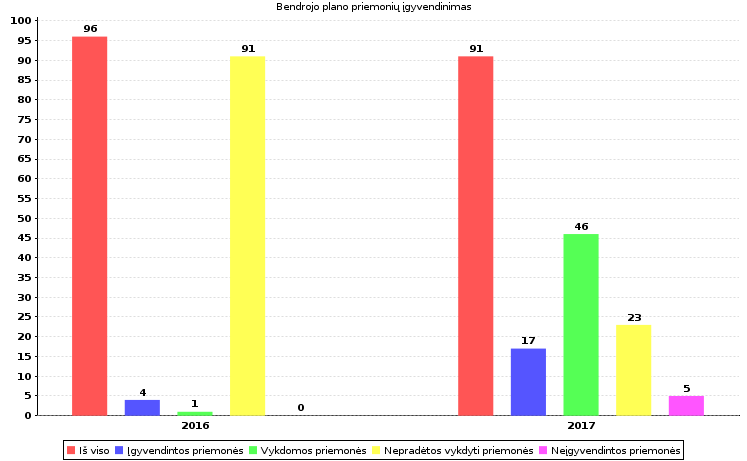 Bendrojo plano priemonių įgyvendinimas pagal skyriusBendrojo plano priemonių įgyvendinimas pagal skyriusBendrojo plano priemonių įgyvendinimas pagal skyriusBendrojo plano priemonių įgyvendinimas pagal skyriusBendrojo plano priemonių įgyvendinimas pagal skyriusBendrojo plano priemonių įgyvendinimas pagal skyriusBendrojo plano priemonių įgyvendinimas pagal skyriusBendrojo plano priemonių įgyvendinimas pagal skyriusBendrojo plano priemonių įgyvendinimas pagal skyriusBendrojo plano priemonių įgyvendinimas pagal skyriusBendrojo plano priemonių įgyvendinimas pagal skyriusBendrojo plano priemonių įgyvendinimas pagal skyriusBendrojo plano priemonių įgyvendinimas pagal skyriusBendrojo plano priemonių įgyvendinimas pagal skyriusBendrojo plano priemonių įgyvendinimas pagal skyriusBendrojo plano priemonių įgyvendinimas pagal skyriusBendrojo plano priemonių įgyvendinimas pagal skyriusBendrojo plano priemonių įgyvendinimas pagal skyriusBendrojo plano priemonių įgyvendinimas pagal skyriusBendrojo plano priemonių įgyvendinimas pagal skyriusBendrojo plano priemonių įgyvendinimas pagal skyriusBendrojo plano priemonių įgyvendinimas pagal skyriusBendrojo plano priemonių įgyvendinimas pagal skyriusBendrojo plano priemonių įgyvendinimas pagal skyriusBendrojo plano priemonių įgyvendinimas pagal skyriusBendrojo plano priemonių įgyvendinimas pagal skyriusBendrojo plano priemonių įgyvendinimas pagal skyriusBendrojo plano priemonių įgyvendinimas pagal skyriusBendrojo plano priemonių įgyvendinimas pagal skyriusBendrojo plano priemonių įgyvendinimas pagal skyriusBendrojo plano priemonių įgyvendinimas pagal skyriusBendrojo plano priemonių įgyvendinimas pagal skyriusBendrojo plano priemonių įgyvendinimas pagal skyrius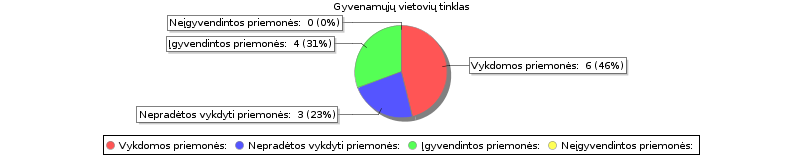 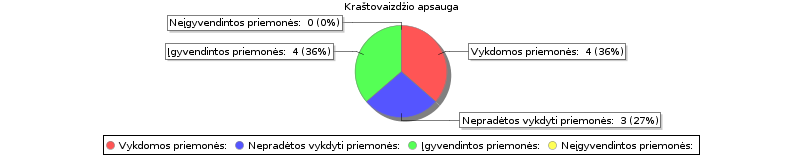 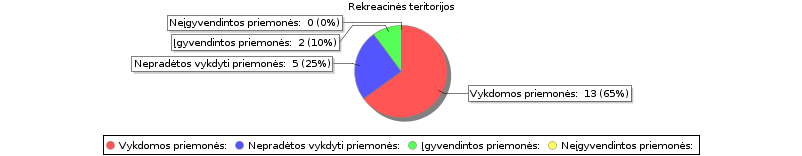 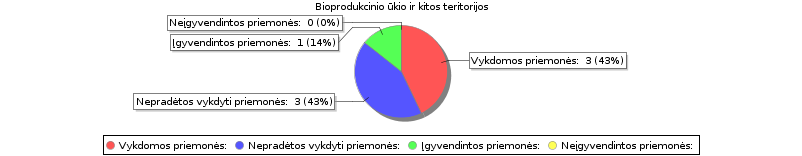 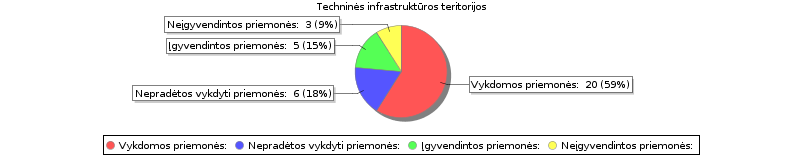 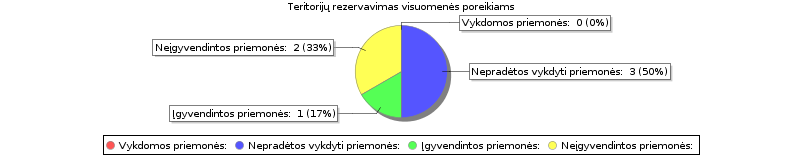 2008 metais parengtas ir patvirtintas Jurbarko rajono bendrasis planas planuojamuoju 2008-2018 metų laikotarpiu teigiamai valdė investicijas ir dalį numatytų sprendinių įgyvendino. Atsižvelgiant į Jurbarko rajono teritorijos raidos tendencijas, vertinant bendrojo plano sprendinių atitikimą galiojančiam teisiniam reglamentavimui (Lietuvos Respublikos teritorijų planavimo įstatymo  pakeitimo  įstatymas) bei  šiuolaikinėms urbanistinio bei  teritorijų  planavimo  tendencijoms, galima  teigti,  kad  šiuo metu galiojantis Jurbarko rajono teritorijos bendrasis planas ne visai atitinka dabartinius realius poreikius ir yra koreguotinas:1.Siūloma patikslinti bendrajame plane numatytų urbanizuotų ir urbanizuojamų teritorijų, ir infrastruktūros objektų vystymo poreikį Jurbarko rajono savivaldybės teritorijoje.2. Nustatyti urbanizuotų ir urbanizuojamų teritorijų prioritetines plėtros kryptis ir režimus (saugojimas, modernizavimas, konversija, nauja plėtra, rezervavimas).3.Jurbarko rajono BP sprendiniai ir reglamentai turi būti detalizuojami įvertinant 2014 metų pasikeitusį teritorijų planavimą reglamentuojantį teisinį reguliavimą, socialinio adekvatumo ir ekonominio realumo aspektus bei pasikeitusią demografinę situaciją. Pakeistas reglamentavimas, rengiant konkrečių teritorijų žemesnio lygmens planavimo dokumentus, sudarytų galimybes įteisinti daugiafunkcinį žemės naudojimą.4.Jurbarko rajono BP sprendiniai turi būti detalizuoti ir konkretizuoti įvertinant kraštovaizdžio tvarkymo kryptis ir gamtinio karkaso apsaugos bei tvarkymo priemones, vadovaujantis 2015 metais patvirtintu „Nacionaliniu kraštovaizdžio tvarkymo planu“, kuris yra valstybės lygmens specialusis planas ir apima visą Lietuvos Respublikos teritoriją.5.Neigiamos demografinės tendencijos (gyventojų skaičiaus mažėjimas) verčia peržiūrėti galiojančių susisiekimo ir inžinerinės infrastruktūros sprendinių aktualumą.2008 metais parengtas ir patvirtintas Jurbarko rajono bendrasis planas planuojamuoju 2008-2018 metų laikotarpiu teigiamai valdė investicijas ir dalį numatytų sprendinių įgyvendino. Atsižvelgiant į Jurbarko rajono teritorijos raidos tendencijas, vertinant bendrojo plano sprendinių atitikimą galiojančiam teisiniam reglamentavimui (Lietuvos Respublikos teritorijų planavimo įstatymo  pakeitimo  įstatymas) bei  šiuolaikinėms urbanistinio bei  teritorijų  planavimo  tendencijoms, galima  teigti,  kad  šiuo metu galiojantis Jurbarko rajono teritorijos bendrasis planas ne visai atitinka dabartinius realius poreikius ir yra koreguotinas:1.Siūloma patikslinti bendrajame plane numatytų urbanizuotų ir urbanizuojamų teritorijų, ir infrastruktūros objektų vystymo poreikį Jurbarko rajono savivaldybės teritorijoje.2. Nustatyti urbanizuotų ir urbanizuojamų teritorijų prioritetines plėtros kryptis ir režimus (saugojimas, modernizavimas, konversija, nauja plėtra, rezervavimas).3.Jurbarko rajono BP sprendiniai ir reglamentai turi būti detalizuojami įvertinant 2014 metų pasikeitusį teritorijų planavimą reglamentuojantį teisinį reguliavimą, socialinio adekvatumo ir ekonominio realumo aspektus bei pasikeitusią demografinę situaciją. Pakeistas reglamentavimas, rengiant konkrečių teritorijų žemesnio lygmens planavimo dokumentus, sudarytų galimybes įteisinti daugiafunkcinį žemės naudojimą.4.Jurbarko rajono BP sprendiniai turi būti detalizuoti ir konkretizuoti įvertinant kraštovaizdžio tvarkymo kryptis ir gamtinio karkaso apsaugos bei tvarkymo priemones, vadovaujantis 2015 metais patvirtintu „Nacionaliniu kraštovaizdžio tvarkymo planu“, kuris yra valstybės lygmens specialusis planas ir apima visą Lietuvos Respublikos teritoriją.5.Neigiamos demografinės tendencijos (gyventojų skaičiaus mažėjimas) verčia peržiūrėti galiojančių susisiekimo ir inžinerinės infrastruktūros sprendinių aktualumą.2008 metais parengtas ir patvirtintas Jurbarko rajono bendrasis planas planuojamuoju 2008-2018 metų laikotarpiu teigiamai valdė investicijas ir dalį numatytų sprendinių įgyvendino. Atsižvelgiant į Jurbarko rajono teritorijos raidos tendencijas, vertinant bendrojo plano sprendinių atitikimą galiojančiam teisiniam reglamentavimui (Lietuvos Respublikos teritorijų planavimo įstatymo  pakeitimo  įstatymas) bei  šiuolaikinėms urbanistinio bei  teritorijų  planavimo  tendencijoms, galima  teigti,  kad  šiuo metu galiojantis Jurbarko rajono teritorijos bendrasis planas ne visai atitinka dabartinius realius poreikius ir yra koreguotinas:1.Siūloma patikslinti bendrajame plane numatytų urbanizuotų ir urbanizuojamų teritorijų, ir infrastruktūros objektų vystymo poreikį Jurbarko rajono savivaldybės teritorijoje.2. Nustatyti urbanizuotų ir urbanizuojamų teritorijų prioritetines plėtros kryptis ir režimus (saugojimas, modernizavimas, konversija, nauja plėtra, rezervavimas).3.Jurbarko rajono BP sprendiniai ir reglamentai turi būti detalizuojami įvertinant 2014 metų pasikeitusį teritorijų planavimą reglamentuojantį teisinį reguliavimą, socialinio adekvatumo ir ekonominio realumo aspektus bei pasikeitusią demografinę situaciją. Pakeistas reglamentavimas, rengiant konkrečių teritorijų žemesnio lygmens planavimo dokumentus, sudarytų galimybes įteisinti daugiafunkcinį žemės naudojimą.4.Jurbarko rajono BP sprendiniai turi būti detalizuoti ir konkretizuoti įvertinant kraštovaizdžio tvarkymo kryptis ir gamtinio karkaso apsaugos bei tvarkymo priemones, vadovaujantis 2015 metais patvirtintu „Nacionaliniu kraštovaizdžio tvarkymo planu“, kuris yra valstybės lygmens specialusis planas ir apima visą Lietuvos Respublikos teritoriją.5.Neigiamos demografinės tendencijos (gyventojų skaičiaus mažėjimas) verčia peržiūrėti galiojančių susisiekimo ir inžinerinės infrastruktūros sprendinių aktualumą.2008 metais parengtas ir patvirtintas Jurbarko rajono bendrasis planas planuojamuoju 2008-2018 metų laikotarpiu teigiamai valdė investicijas ir dalį numatytų sprendinių įgyvendino. Atsižvelgiant į Jurbarko rajono teritorijos raidos tendencijas, vertinant bendrojo plano sprendinių atitikimą galiojančiam teisiniam reglamentavimui (Lietuvos Respublikos teritorijų planavimo įstatymo  pakeitimo  įstatymas) bei  šiuolaikinėms urbanistinio bei  teritorijų  planavimo  tendencijoms, galima  teigti,  kad  šiuo metu galiojantis Jurbarko rajono teritorijos bendrasis planas ne visai atitinka dabartinius realius poreikius ir yra koreguotinas:1.Siūloma patikslinti bendrajame plane numatytų urbanizuotų ir urbanizuojamų teritorijų, ir infrastruktūros objektų vystymo poreikį Jurbarko rajono savivaldybės teritorijoje.2. Nustatyti urbanizuotų ir urbanizuojamų teritorijų prioritetines plėtros kryptis ir režimus (saugojimas, modernizavimas, konversija, nauja plėtra, rezervavimas).3.Jurbarko rajono BP sprendiniai ir reglamentai turi būti detalizuojami įvertinant 2014 metų pasikeitusį teritorijų planavimą reglamentuojantį teisinį reguliavimą, socialinio adekvatumo ir ekonominio realumo aspektus bei pasikeitusią demografinę situaciją. Pakeistas reglamentavimas, rengiant konkrečių teritorijų žemesnio lygmens planavimo dokumentus, sudarytų galimybes įteisinti daugiafunkcinį žemės naudojimą.4.Jurbarko rajono BP sprendiniai turi būti detalizuoti ir konkretizuoti įvertinant kraštovaizdžio tvarkymo kryptis ir gamtinio karkaso apsaugos bei tvarkymo priemones, vadovaujantis 2015 metais patvirtintu „Nacionaliniu kraštovaizdžio tvarkymo planu“, kuris yra valstybės lygmens specialusis planas ir apima visą Lietuvos Respublikos teritoriją.5.Neigiamos demografinės tendencijos (gyventojų skaičiaus mažėjimas) verčia peržiūrėti galiojančių susisiekimo ir inžinerinės infrastruktūros sprendinių aktualumą.2008 metais parengtas ir patvirtintas Jurbarko rajono bendrasis planas planuojamuoju 2008-2018 metų laikotarpiu teigiamai valdė investicijas ir dalį numatytų sprendinių įgyvendino. Atsižvelgiant į Jurbarko rajono teritorijos raidos tendencijas, vertinant bendrojo plano sprendinių atitikimą galiojančiam teisiniam reglamentavimui (Lietuvos Respublikos teritorijų planavimo įstatymo  pakeitimo  įstatymas) bei  šiuolaikinėms urbanistinio bei  teritorijų  planavimo  tendencijoms, galima  teigti,  kad  šiuo metu galiojantis Jurbarko rajono teritorijos bendrasis planas ne visai atitinka dabartinius realius poreikius ir yra koreguotinas:1.Siūloma patikslinti bendrajame plane numatytų urbanizuotų ir urbanizuojamų teritorijų, ir infrastruktūros objektų vystymo poreikį Jurbarko rajono savivaldybės teritorijoje.2. Nustatyti urbanizuotų ir urbanizuojamų teritorijų prioritetines plėtros kryptis ir režimus (saugojimas, modernizavimas, konversija, nauja plėtra, rezervavimas).3.Jurbarko rajono BP sprendiniai ir reglamentai turi būti detalizuojami įvertinant 2014 metų pasikeitusį teritorijų planavimą reglamentuojantį teisinį reguliavimą, socialinio adekvatumo ir ekonominio realumo aspektus bei pasikeitusią demografinę situaciją. Pakeistas reglamentavimas, rengiant konkrečių teritorijų žemesnio lygmens planavimo dokumentus, sudarytų galimybes įteisinti daugiafunkcinį žemės naudojimą.4.Jurbarko rajono BP sprendiniai turi būti detalizuoti ir konkretizuoti įvertinant kraštovaizdžio tvarkymo kryptis ir gamtinio karkaso apsaugos bei tvarkymo priemones, vadovaujantis 2015 metais patvirtintu „Nacionaliniu kraštovaizdžio tvarkymo planu“, kuris yra valstybės lygmens specialusis planas ir apima visą Lietuvos Respublikos teritoriją.5.Neigiamos demografinės tendencijos (gyventojų skaičiaus mažėjimas) verčia peržiūrėti galiojančių susisiekimo ir inžinerinės infrastruktūros sprendinių aktualumą.2008 metais parengtas ir patvirtintas Jurbarko rajono bendrasis planas planuojamuoju 2008-2018 metų laikotarpiu teigiamai valdė investicijas ir dalį numatytų sprendinių įgyvendino. Atsižvelgiant į Jurbarko rajono teritorijos raidos tendencijas, vertinant bendrojo plano sprendinių atitikimą galiojančiam teisiniam reglamentavimui (Lietuvos Respublikos teritorijų planavimo įstatymo  pakeitimo  įstatymas) bei  šiuolaikinėms urbanistinio bei  teritorijų  planavimo  tendencijoms, galima  teigti,  kad  šiuo metu galiojantis Jurbarko rajono teritorijos bendrasis planas ne visai atitinka dabartinius realius poreikius ir yra koreguotinas:1.Siūloma patikslinti bendrajame plane numatytų urbanizuotų ir urbanizuojamų teritorijų, ir infrastruktūros objektų vystymo poreikį Jurbarko rajono savivaldybės teritorijoje.2. Nustatyti urbanizuotų ir urbanizuojamų teritorijų prioritetines plėtros kryptis ir režimus (saugojimas, modernizavimas, konversija, nauja plėtra, rezervavimas).3.Jurbarko rajono BP sprendiniai ir reglamentai turi būti detalizuojami įvertinant 2014 metų pasikeitusį teritorijų planavimą reglamentuojantį teisinį reguliavimą, socialinio adekvatumo ir ekonominio realumo aspektus bei pasikeitusią demografinę situaciją. Pakeistas reglamentavimas, rengiant konkrečių teritorijų žemesnio lygmens planavimo dokumentus, sudarytų galimybes įteisinti daugiafunkcinį žemės naudojimą.4.Jurbarko rajono BP sprendiniai turi būti detalizuoti ir konkretizuoti įvertinant kraštovaizdžio tvarkymo kryptis ir gamtinio karkaso apsaugos bei tvarkymo priemones, vadovaujantis 2015 metais patvirtintu „Nacionaliniu kraštovaizdžio tvarkymo planu“, kuris yra valstybės lygmens specialusis planas ir apima visą Lietuvos Respublikos teritoriją.5.Neigiamos demografinės tendencijos (gyventojų skaičiaus mažėjimas) verčia peržiūrėti galiojančių susisiekimo ir inžinerinės infrastruktūros sprendinių aktualumą.2008 metais parengtas ir patvirtintas Jurbarko rajono bendrasis planas planuojamuoju 2008-2018 metų laikotarpiu teigiamai valdė investicijas ir dalį numatytų sprendinių įgyvendino. Atsižvelgiant į Jurbarko rajono teritorijos raidos tendencijas, vertinant bendrojo plano sprendinių atitikimą galiojančiam teisiniam reglamentavimui (Lietuvos Respublikos teritorijų planavimo įstatymo  pakeitimo  įstatymas) bei  šiuolaikinėms urbanistinio bei  teritorijų  planavimo  tendencijoms, galima  teigti,  kad  šiuo metu galiojantis Jurbarko rajono teritorijos bendrasis planas ne visai atitinka dabartinius realius poreikius ir yra koreguotinas:1.Siūloma patikslinti bendrajame plane numatytų urbanizuotų ir urbanizuojamų teritorijų, ir infrastruktūros objektų vystymo poreikį Jurbarko rajono savivaldybės teritorijoje.2. Nustatyti urbanizuotų ir urbanizuojamų teritorijų prioritetines plėtros kryptis ir režimus (saugojimas, modernizavimas, konversija, nauja plėtra, rezervavimas).3.Jurbarko rajono BP sprendiniai ir reglamentai turi būti detalizuojami įvertinant 2014 metų pasikeitusį teritorijų planavimą reglamentuojantį teisinį reguliavimą, socialinio adekvatumo ir ekonominio realumo aspektus bei pasikeitusią demografinę situaciją. Pakeistas reglamentavimas, rengiant konkrečių teritorijų žemesnio lygmens planavimo dokumentus, sudarytų galimybes įteisinti daugiafunkcinį žemės naudojimą.4.Jurbarko rajono BP sprendiniai turi būti detalizuoti ir konkretizuoti įvertinant kraštovaizdžio tvarkymo kryptis ir gamtinio karkaso apsaugos bei tvarkymo priemones, vadovaujantis 2015 metais patvirtintu „Nacionaliniu kraštovaizdžio tvarkymo planu“, kuris yra valstybės lygmens specialusis planas ir apima visą Lietuvos Respublikos teritoriją.5.Neigiamos demografinės tendencijos (gyventojų skaičiaus mažėjimas) verčia peržiūrėti galiojančių susisiekimo ir inžinerinės infrastruktūros sprendinių aktualumą.2008 metais parengtas ir patvirtintas Jurbarko rajono bendrasis planas planuojamuoju 2008-2018 metų laikotarpiu teigiamai valdė investicijas ir dalį numatytų sprendinių įgyvendino. Atsižvelgiant į Jurbarko rajono teritorijos raidos tendencijas, vertinant bendrojo plano sprendinių atitikimą galiojančiam teisiniam reglamentavimui (Lietuvos Respublikos teritorijų planavimo įstatymo  pakeitimo  įstatymas) bei  šiuolaikinėms urbanistinio bei  teritorijų  planavimo  tendencijoms, galima  teigti,  kad  šiuo metu galiojantis Jurbarko rajono teritorijos bendrasis planas ne visai atitinka dabartinius realius poreikius ir yra koreguotinas:1.Siūloma patikslinti bendrajame plane numatytų urbanizuotų ir urbanizuojamų teritorijų, ir infrastruktūros objektų vystymo poreikį Jurbarko rajono savivaldybės teritorijoje.2. Nustatyti urbanizuotų ir urbanizuojamų teritorijų prioritetines plėtros kryptis ir režimus (saugojimas, modernizavimas, konversija, nauja plėtra, rezervavimas).3.Jurbarko rajono BP sprendiniai ir reglamentai turi būti detalizuojami įvertinant 2014 metų pasikeitusį teritorijų planavimą reglamentuojantį teisinį reguliavimą, socialinio adekvatumo ir ekonominio realumo aspektus bei pasikeitusią demografinę situaciją. Pakeistas reglamentavimas, rengiant konkrečių teritorijų žemesnio lygmens planavimo dokumentus, sudarytų galimybes įteisinti daugiafunkcinį žemės naudojimą.4.Jurbarko rajono BP sprendiniai turi būti detalizuoti ir konkretizuoti įvertinant kraštovaizdžio tvarkymo kryptis ir gamtinio karkaso apsaugos bei tvarkymo priemones, vadovaujantis 2015 metais patvirtintu „Nacionaliniu kraštovaizdžio tvarkymo planu“, kuris yra valstybės lygmens specialusis planas ir apima visą Lietuvos Respublikos teritoriją.5.Neigiamos demografinės tendencijos (gyventojų skaičiaus mažėjimas) verčia peržiūrėti galiojančių susisiekimo ir inžinerinės infrastruktūros sprendinių aktualumą.2008 metais parengtas ir patvirtintas Jurbarko rajono bendrasis planas planuojamuoju 2008-2018 metų laikotarpiu teigiamai valdė investicijas ir dalį numatytų sprendinių įgyvendino. Atsižvelgiant į Jurbarko rajono teritorijos raidos tendencijas, vertinant bendrojo plano sprendinių atitikimą galiojančiam teisiniam reglamentavimui (Lietuvos Respublikos teritorijų planavimo įstatymo  pakeitimo  įstatymas) bei  šiuolaikinėms urbanistinio bei  teritorijų  planavimo  tendencijoms, galima  teigti,  kad  šiuo metu galiojantis Jurbarko rajono teritorijos bendrasis planas ne visai atitinka dabartinius realius poreikius ir yra koreguotinas:1.Siūloma patikslinti bendrajame plane numatytų urbanizuotų ir urbanizuojamų teritorijų, ir infrastruktūros objektų vystymo poreikį Jurbarko rajono savivaldybės teritorijoje.2. Nustatyti urbanizuotų ir urbanizuojamų teritorijų prioritetines plėtros kryptis ir režimus (saugojimas, modernizavimas, konversija, nauja plėtra, rezervavimas).3.Jurbarko rajono BP sprendiniai ir reglamentai turi būti detalizuojami įvertinant 2014 metų pasikeitusį teritorijų planavimą reglamentuojantį teisinį reguliavimą, socialinio adekvatumo ir ekonominio realumo aspektus bei pasikeitusią demografinę situaciją. Pakeistas reglamentavimas, rengiant konkrečių teritorijų žemesnio lygmens planavimo dokumentus, sudarytų galimybes įteisinti daugiafunkcinį žemės naudojimą.4.Jurbarko rajono BP sprendiniai turi būti detalizuoti ir konkretizuoti įvertinant kraštovaizdžio tvarkymo kryptis ir gamtinio karkaso apsaugos bei tvarkymo priemones, vadovaujantis 2015 metais patvirtintu „Nacionaliniu kraštovaizdžio tvarkymo planu“, kuris yra valstybės lygmens specialusis planas ir apima visą Lietuvos Respublikos teritoriją.5.Neigiamos demografinės tendencijos (gyventojų skaičiaus mažėjimas) verčia peržiūrėti galiojančių susisiekimo ir inžinerinės infrastruktūros sprendinių aktualumą.2008 metais parengtas ir patvirtintas Jurbarko rajono bendrasis planas planuojamuoju 2008-2018 metų laikotarpiu teigiamai valdė investicijas ir dalį numatytų sprendinių įgyvendino. Atsižvelgiant į Jurbarko rajono teritorijos raidos tendencijas, vertinant bendrojo plano sprendinių atitikimą galiojančiam teisiniam reglamentavimui (Lietuvos Respublikos teritorijų planavimo įstatymo  pakeitimo  įstatymas) bei  šiuolaikinėms urbanistinio bei  teritorijų  planavimo  tendencijoms, galima  teigti,  kad  šiuo metu galiojantis Jurbarko rajono teritorijos bendrasis planas ne visai atitinka dabartinius realius poreikius ir yra koreguotinas:1.Siūloma patikslinti bendrajame plane numatytų urbanizuotų ir urbanizuojamų teritorijų, ir infrastruktūros objektų vystymo poreikį Jurbarko rajono savivaldybės teritorijoje.2. Nustatyti urbanizuotų ir urbanizuojamų teritorijų prioritetines plėtros kryptis ir režimus (saugojimas, modernizavimas, konversija, nauja plėtra, rezervavimas).3.Jurbarko rajono BP sprendiniai ir reglamentai turi būti detalizuojami įvertinant 2014 metų pasikeitusį teritorijų planavimą reglamentuojantį teisinį reguliavimą, socialinio adekvatumo ir ekonominio realumo aspektus bei pasikeitusią demografinę situaciją. Pakeistas reglamentavimas, rengiant konkrečių teritorijų žemesnio lygmens planavimo dokumentus, sudarytų galimybes įteisinti daugiafunkcinį žemės naudojimą.4.Jurbarko rajono BP sprendiniai turi būti detalizuoti ir konkretizuoti įvertinant kraštovaizdžio tvarkymo kryptis ir gamtinio karkaso apsaugos bei tvarkymo priemones, vadovaujantis 2015 metais patvirtintu „Nacionaliniu kraštovaizdžio tvarkymo planu“, kuris yra valstybės lygmens specialusis planas ir apima visą Lietuvos Respublikos teritoriją.5.Neigiamos demografinės tendencijos (gyventojų skaičiaus mažėjimas) verčia peržiūrėti galiojančių susisiekimo ir inžinerinės infrastruktūros sprendinių aktualumą.2008 metais parengtas ir patvirtintas Jurbarko rajono bendrasis planas planuojamuoju 2008-2018 metų laikotarpiu teigiamai valdė investicijas ir dalį numatytų sprendinių įgyvendino. Atsižvelgiant į Jurbarko rajono teritorijos raidos tendencijas, vertinant bendrojo plano sprendinių atitikimą galiojančiam teisiniam reglamentavimui (Lietuvos Respublikos teritorijų planavimo įstatymo  pakeitimo  įstatymas) bei  šiuolaikinėms urbanistinio bei  teritorijų  planavimo  tendencijoms, galima  teigti,  kad  šiuo metu galiojantis Jurbarko rajono teritorijos bendrasis planas ne visai atitinka dabartinius realius poreikius ir yra koreguotinas:1.Siūloma patikslinti bendrajame plane numatytų urbanizuotų ir urbanizuojamų teritorijų, ir infrastruktūros objektų vystymo poreikį Jurbarko rajono savivaldybės teritorijoje.2. Nustatyti urbanizuotų ir urbanizuojamų teritorijų prioritetines plėtros kryptis ir režimus (saugojimas, modernizavimas, konversija, nauja plėtra, rezervavimas).3.Jurbarko rajono BP sprendiniai ir reglamentai turi būti detalizuojami įvertinant 2014 metų pasikeitusį teritorijų planavimą reglamentuojantį teisinį reguliavimą, socialinio adekvatumo ir ekonominio realumo aspektus bei pasikeitusią demografinę situaciją. Pakeistas reglamentavimas, rengiant konkrečių teritorijų žemesnio lygmens planavimo dokumentus, sudarytų galimybes įteisinti daugiafunkcinį žemės naudojimą.4.Jurbarko rajono BP sprendiniai turi būti detalizuoti ir konkretizuoti įvertinant kraštovaizdžio tvarkymo kryptis ir gamtinio karkaso apsaugos bei tvarkymo priemones, vadovaujantis 2015 metais patvirtintu „Nacionaliniu kraštovaizdžio tvarkymo planu“, kuris yra valstybės lygmens specialusis planas ir apima visą Lietuvos Respublikos teritoriją.5.Neigiamos demografinės tendencijos (gyventojų skaičiaus mažėjimas) verčia peržiūrėti galiojančių susisiekimo ir inžinerinės infrastruktūros sprendinių aktualumą.2008 metais parengtas ir patvirtintas Jurbarko rajono bendrasis planas planuojamuoju 2008-2018 metų laikotarpiu teigiamai valdė investicijas ir dalį numatytų sprendinių įgyvendino. Atsižvelgiant į Jurbarko rajono teritorijos raidos tendencijas, vertinant bendrojo plano sprendinių atitikimą galiojančiam teisiniam reglamentavimui (Lietuvos Respublikos teritorijų planavimo įstatymo  pakeitimo  įstatymas) bei  šiuolaikinėms urbanistinio bei  teritorijų  planavimo  tendencijoms, galima  teigti,  kad  šiuo metu galiojantis Jurbarko rajono teritorijos bendrasis planas ne visai atitinka dabartinius realius poreikius ir yra koreguotinas:1.Siūloma patikslinti bendrajame plane numatytų urbanizuotų ir urbanizuojamų teritorijų, ir infrastruktūros objektų vystymo poreikį Jurbarko rajono savivaldybės teritorijoje.2. Nustatyti urbanizuotų ir urbanizuojamų teritorijų prioritetines plėtros kryptis ir režimus (saugojimas, modernizavimas, konversija, nauja plėtra, rezervavimas).3.Jurbarko rajono BP sprendiniai ir reglamentai turi būti detalizuojami įvertinant 2014 metų pasikeitusį teritorijų planavimą reglamentuojantį teisinį reguliavimą, socialinio adekvatumo ir ekonominio realumo aspektus bei pasikeitusią demografinę situaciją. Pakeistas reglamentavimas, rengiant konkrečių teritorijų žemesnio lygmens planavimo dokumentus, sudarytų galimybes įteisinti daugiafunkcinį žemės naudojimą.4.Jurbarko rajono BP sprendiniai turi būti detalizuoti ir konkretizuoti įvertinant kraštovaizdžio tvarkymo kryptis ir gamtinio karkaso apsaugos bei tvarkymo priemones, vadovaujantis 2015 metais patvirtintu „Nacionaliniu kraštovaizdžio tvarkymo planu“, kuris yra valstybės lygmens specialusis planas ir apima visą Lietuvos Respublikos teritoriją.5.Neigiamos demografinės tendencijos (gyventojų skaičiaus mažėjimas) verčia peržiūrėti galiojančių susisiekimo ir inžinerinės infrastruktūros sprendinių aktualumą.2008 metais parengtas ir patvirtintas Jurbarko rajono bendrasis planas planuojamuoju 2008-2018 metų laikotarpiu teigiamai valdė investicijas ir dalį numatytų sprendinių įgyvendino. Atsižvelgiant į Jurbarko rajono teritorijos raidos tendencijas, vertinant bendrojo plano sprendinių atitikimą galiojančiam teisiniam reglamentavimui (Lietuvos Respublikos teritorijų planavimo įstatymo  pakeitimo  įstatymas) bei  šiuolaikinėms urbanistinio bei  teritorijų  planavimo  tendencijoms, galima  teigti,  kad  šiuo metu galiojantis Jurbarko rajono teritorijos bendrasis planas ne visai atitinka dabartinius realius poreikius ir yra koreguotinas:1.Siūloma patikslinti bendrajame plane numatytų urbanizuotų ir urbanizuojamų teritorijų, ir infrastruktūros objektų vystymo poreikį Jurbarko rajono savivaldybės teritorijoje.2. Nustatyti urbanizuotų ir urbanizuojamų teritorijų prioritetines plėtros kryptis ir režimus (saugojimas, modernizavimas, konversija, nauja plėtra, rezervavimas).3.Jurbarko rajono BP sprendiniai ir reglamentai turi būti detalizuojami įvertinant 2014 metų pasikeitusį teritorijų planavimą reglamentuojantį teisinį reguliavimą, socialinio adekvatumo ir ekonominio realumo aspektus bei pasikeitusią demografinę situaciją. Pakeistas reglamentavimas, rengiant konkrečių teritorijų žemesnio lygmens planavimo dokumentus, sudarytų galimybes įteisinti daugiafunkcinį žemės naudojimą.4.Jurbarko rajono BP sprendiniai turi būti detalizuoti ir konkretizuoti įvertinant kraštovaizdžio tvarkymo kryptis ir gamtinio karkaso apsaugos bei tvarkymo priemones, vadovaujantis 2015 metais patvirtintu „Nacionaliniu kraštovaizdžio tvarkymo planu“, kuris yra valstybės lygmens specialusis planas ir apima visą Lietuvos Respublikos teritoriją.5.Neigiamos demografinės tendencijos (gyventojų skaičiaus mažėjimas) verčia peržiūrėti galiojančių susisiekimo ir inžinerinės infrastruktūros sprendinių aktualumą.2008 metais parengtas ir patvirtintas Jurbarko rajono bendrasis planas planuojamuoju 2008-2018 metų laikotarpiu teigiamai valdė investicijas ir dalį numatytų sprendinių įgyvendino. Atsižvelgiant į Jurbarko rajono teritorijos raidos tendencijas, vertinant bendrojo plano sprendinių atitikimą galiojančiam teisiniam reglamentavimui (Lietuvos Respublikos teritorijų planavimo įstatymo  pakeitimo  įstatymas) bei  šiuolaikinėms urbanistinio bei  teritorijų  planavimo  tendencijoms, galima  teigti,  kad  šiuo metu galiojantis Jurbarko rajono teritorijos bendrasis planas ne visai atitinka dabartinius realius poreikius ir yra koreguotinas:1.Siūloma patikslinti bendrajame plane numatytų urbanizuotų ir urbanizuojamų teritorijų, ir infrastruktūros objektų vystymo poreikį Jurbarko rajono savivaldybės teritorijoje.2. Nustatyti urbanizuotų ir urbanizuojamų teritorijų prioritetines plėtros kryptis ir režimus (saugojimas, modernizavimas, konversija, nauja plėtra, rezervavimas).3.Jurbarko rajono BP sprendiniai ir reglamentai turi būti detalizuojami įvertinant 2014 metų pasikeitusį teritorijų planavimą reglamentuojantį teisinį reguliavimą, socialinio adekvatumo ir ekonominio realumo aspektus bei pasikeitusią demografinę situaciją. Pakeistas reglamentavimas, rengiant konkrečių teritorijų žemesnio lygmens planavimo dokumentus, sudarytų galimybes įteisinti daugiafunkcinį žemės naudojimą.4.Jurbarko rajono BP sprendiniai turi būti detalizuoti ir konkretizuoti įvertinant kraštovaizdžio tvarkymo kryptis ir gamtinio karkaso apsaugos bei tvarkymo priemones, vadovaujantis 2015 metais patvirtintu „Nacionaliniu kraštovaizdžio tvarkymo planu“, kuris yra valstybės lygmens specialusis planas ir apima visą Lietuvos Respublikos teritoriją.5.Neigiamos demografinės tendencijos (gyventojų skaičiaus mažėjimas) verčia peržiūrėti galiojančių susisiekimo ir inžinerinės infrastruktūros sprendinių aktualumą.2008 metais parengtas ir patvirtintas Jurbarko rajono bendrasis planas planuojamuoju 2008-2018 metų laikotarpiu teigiamai valdė investicijas ir dalį numatytų sprendinių įgyvendino. Atsižvelgiant į Jurbarko rajono teritorijos raidos tendencijas, vertinant bendrojo plano sprendinių atitikimą galiojančiam teisiniam reglamentavimui (Lietuvos Respublikos teritorijų planavimo įstatymo  pakeitimo  įstatymas) bei  šiuolaikinėms urbanistinio bei  teritorijų  planavimo  tendencijoms, galima  teigti,  kad  šiuo metu galiojantis Jurbarko rajono teritorijos bendrasis planas ne visai atitinka dabartinius realius poreikius ir yra koreguotinas:1.Siūloma patikslinti bendrajame plane numatytų urbanizuotų ir urbanizuojamų teritorijų, ir infrastruktūros objektų vystymo poreikį Jurbarko rajono savivaldybės teritorijoje.2. Nustatyti urbanizuotų ir urbanizuojamų teritorijų prioritetines plėtros kryptis ir režimus (saugojimas, modernizavimas, konversija, nauja plėtra, rezervavimas).3.Jurbarko rajono BP sprendiniai ir reglamentai turi būti detalizuojami įvertinant 2014 metų pasikeitusį teritorijų planavimą reglamentuojantį teisinį reguliavimą, socialinio adekvatumo ir ekonominio realumo aspektus bei pasikeitusią demografinę situaciją. Pakeistas reglamentavimas, rengiant konkrečių teritorijų žemesnio lygmens planavimo dokumentus, sudarytų galimybes įteisinti daugiafunkcinį žemės naudojimą.4.Jurbarko rajono BP sprendiniai turi būti detalizuoti ir konkretizuoti įvertinant kraštovaizdžio tvarkymo kryptis ir gamtinio karkaso apsaugos bei tvarkymo priemones, vadovaujantis 2015 metais patvirtintu „Nacionaliniu kraštovaizdžio tvarkymo planu“, kuris yra valstybės lygmens specialusis planas ir apima visą Lietuvos Respublikos teritoriją.5.Neigiamos demografinės tendencijos (gyventojų skaičiaus mažėjimas) verčia peržiūrėti galiojančių susisiekimo ir inžinerinės infrastruktūros sprendinių aktualumą.2008 metais parengtas ir patvirtintas Jurbarko rajono bendrasis planas planuojamuoju 2008-2018 metų laikotarpiu teigiamai valdė investicijas ir dalį numatytų sprendinių įgyvendino. Atsižvelgiant į Jurbarko rajono teritorijos raidos tendencijas, vertinant bendrojo plano sprendinių atitikimą galiojančiam teisiniam reglamentavimui (Lietuvos Respublikos teritorijų planavimo įstatymo  pakeitimo  įstatymas) bei  šiuolaikinėms urbanistinio bei  teritorijų  planavimo  tendencijoms, galima  teigti,  kad  šiuo metu galiojantis Jurbarko rajono teritorijos bendrasis planas ne visai atitinka dabartinius realius poreikius ir yra koreguotinas:1.Siūloma patikslinti bendrajame plane numatytų urbanizuotų ir urbanizuojamų teritorijų, ir infrastruktūros objektų vystymo poreikį Jurbarko rajono savivaldybės teritorijoje.2. Nustatyti urbanizuotų ir urbanizuojamų teritorijų prioritetines plėtros kryptis ir režimus (saugojimas, modernizavimas, konversija, nauja plėtra, rezervavimas).3.Jurbarko rajono BP sprendiniai ir reglamentai turi būti detalizuojami įvertinant 2014 metų pasikeitusį teritorijų planavimą reglamentuojantį teisinį reguliavimą, socialinio adekvatumo ir ekonominio realumo aspektus bei pasikeitusią demografinę situaciją. Pakeistas reglamentavimas, rengiant konkrečių teritorijų žemesnio lygmens planavimo dokumentus, sudarytų galimybes įteisinti daugiafunkcinį žemės naudojimą.4.Jurbarko rajono BP sprendiniai turi būti detalizuoti ir konkretizuoti įvertinant kraštovaizdžio tvarkymo kryptis ir gamtinio karkaso apsaugos bei tvarkymo priemones, vadovaujantis 2015 metais patvirtintu „Nacionaliniu kraštovaizdžio tvarkymo planu“, kuris yra valstybės lygmens specialusis planas ir apima visą Lietuvos Respublikos teritoriją.5.Neigiamos demografinės tendencijos (gyventojų skaičiaus mažėjimas) verčia peržiūrėti galiojančių susisiekimo ir inžinerinės infrastruktūros sprendinių aktualumą.2008 metais parengtas ir patvirtintas Jurbarko rajono bendrasis planas planuojamuoju 2008-2018 metų laikotarpiu teigiamai valdė investicijas ir dalį numatytų sprendinių įgyvendino. Atsižvelgiant į Jurbarko rajono teritorijos raidos tendencijas, vertinant bendrojo plano sprendinių atitikimą galiojančiam teisiniam reglamentavimui (Lietuvos Respublikos teritorijų planavimo įstatymo  pakeitimo  įstatymas) bei  šiuolaikinėms urbanistinio bei  teritorijų  planavimo  tendencijoms, galima  teigti,  kad  šiuo metu galiojantis Jurbarko rajono teritorijos bendrasis planas ne visai atitinka dabartinius realius poreikius ir yra koreguotinas:1.Siūloma patikslinti bendrajame plane numatytų urbanizuotų ir urbanizuojamų teritorijų, ir infrastruktūros objektų vystymo poreikį Jurbarko rajono savivaldybės teritorijoje.2. Nustatyti urbanizuotų ir urbanizuojamų teritorijų prioritetines plėtros kryptis ir režimus (saugojimas, modernizavimas, konversija, nauja plėtra, rezervavimas).3.Jurbarko rajono BP sprendiniai ir reglamentai turi būti detalizuojami įvertinant 2014 metų pasikeitusį teritorijų planavimą reglamentuojantį teisinį reguliavimą, socialinio adekvatumo ir ekonominio realumo aspektus bei pasikeitusią demografinę situaciją. Pakeistas reglamentavimas, rengiant konkrečių teritorijų žemesnio lygmens planavimo dokumentus, sudarytų galimybes įteisinti daugiafunkcinį žemės naudojimą.4.Jurbarko rajono BP sprendiniai turi būti detalizuoti ir konkretizuoti įvertinant kraštovaizdžio tvarkymo kryptis ir gamtinio karkaso apsaugos bei tvarkymo priemones, vadovaujantis 2015 metais patvirtintu „Nacionaliniu kraštovaizdžio tvarkymo planu“, kuris yra valstybės lygmens specialusis planas ir apima visą Lietuvos Respublikos teritoriją.5.Neigiamos demografinės tendencijos (gyventojų skaičiaus mažėjimas) verčia peržiūrėti galiojančių susisiekimo ir inžinerinės infrastruktūros sprendinių aktualumą.2008 metais parengtas ir patvirtintas Jurbarko rajono bendrasis planas planuojamuoju 2008-2018 metų laikotarpiu teigiamai valdė investicijas ir dalį numatytų sprendinių įgyvendino. Atsižvelgiant į Jurbarko rajono teritorijos raidos tendencijas, vertinant bendrojo plano sprendinių atitikimą galiojančiam teisiniam reglamentavimui (Lietuvos Respublikos teritorijų planavimo įstatymo  pakeitimo  įstatymas) bei  šiuolaikinėms urbanistinio bei  teritorijų  planavimo  tendencijoms, galima  teigti,  kad  šiuo metu galiojantis Jurbarko rajono teritorijos bendrasis planas ne visai atitinka dabartinius realius poreikius ir yra koreguotinas:1.Siūloma patikslinti bendrajame plane numatytų urbanizuotų ir urbanizuojamų teritorijų, ir infrastruktūros objektų vystymo poreikį Jurbarko rajono savivaldybės teritorijoje.2. Nustatyti urbanizuotų ir urbanizuojamų teritorijų prioritetines plėtros kryptis ir režimus (saugojimas, modernizavimas, konversija, nauja plėtra, rezervavimas).3.Jurbarko rajono BP sprendiniai ir reglamentai turi būti detalizuojami įvertinant 2014 metų pasikeitusį teritorijų planavimą reglamentuojantį teisinį reguliavimą, socialinio adekvatumo ir ekonominio realumo aspektus bei pasikeitusią demografinę situaciją. Pakeistas reglamentavimas, rengiant konkrečių teritorijų žemesnio lygmens planavimo dokumentus, sudarytų galimybes įteisinti daugiafunkcinį žemės naudojimą.4.Jurbarko rajono BP sprendiniai turi būti detalizuoti ir konkretizuoti įvertinant kraštovaizdžio tvarkymo kryptis ir gamtinio karkaso apsaugos bei tvarkymo priemones, vadovaujantis 2015 metais patvirtintu „Nacionaliniu kraštovaizdžio tvarkymo planu“, kuris yra valstybės lygmens specialusis planas ir apima visą Lietuvos Respublikos teritoriją.5.Neigiamos demografinės tendencijos (gyventojų skaičiaus mažėjimas) verčia peržiūrėti galiojančių susisiekimo ir inžinerinės infrastruktūros sprendinių aktualumą.2008 metais parengtas ir patvirtintas Jurbarko rajono bendrasis planas planuojamuoju 2008-2018 metų laikotarpiu teigiamai valdė investicijas ir dalį numatytų sprendinių įgyvendino. Atsižvelgiant į Jurbarko rajono teritorijos raidos tendencijas, vertinant bendrojo plano sprendinių atitikimą galiojančiam teisiniam reglamentavimui (Lietuvos Respublikos teritorijų planavimo įstatymo  pakeitimo  įstatymas) bei  šiuolaikinėms urbanistinio bei  teritorijų  planavimo  tendencijoms, galima  teigti,  kad  šiuo metu galiojantis Jurbarko rajono teritorijos bendrasis planas ne visai atitinka dabartinius realius poreikius ir yra koreguotinas:1.Siūloma patikslinti bendrajame plane numatytų urbanizuotų ir urbanizuojamų teritorijų, ir infrastruktūros objektų vystymo poreikį Jurbarko rajono savivaldybės teritorijoje.2. Nustatyti urbanizuotų ir urbanizuojamų teritorijų prioritetines plėtros kryptis ir režimus (saugojimas, modernizavimas, konversija, nauja plėtra, rezervavimas).3.Jurbarko rajono BP sprendiniai ir reglamentai turi būti detalizuojami įvertinant 2014 metų pasikeitusį teritorijų planavimą reglamentuojantį teisinį reguliavimą, socialinio adekvatumo ir ekonominio realumo aspektus bei pasikeitusią demografinę situaciją. Pakeistas reglamentavimas, rengiant konkrečių teritorijų žemesnio lygmens planavimo dokumentus, sudarytų galimybes įteisinti daugiafunkcinį žemės naudojimą.4.Jurbarko rajono BP sprendiniai turi būti detalizuoti ir konkretizuoti įvertinant kraštovaizdžio tvarkymo kryptis ir gamtinio karkaso apsaugos bei tvarkymo priemones, vadovaujantis 2015 metais patvirtintu „Nacionaliniu kraštovaizdžio tvarkymo planu“, kuris yra valstybės lygmens specialusis planas ir apima visą Lietuvos Respublikos teritoriją.5.Neigiamos demografinės tendencijos (gyventojų skaičiaus mažėjimas) verčia peržiūrėti galiojančių susisiekimo ir inžinerinės infrastruktūros sprendinių aktualumą.2008 metais parengtas ir patvirtintas Jurbarko rajono bendrasis planas planuojamuoju 2008-2018 metų laikotarpiu teigiamai valdė investicijas ir dalį numatytų sprendinių įgyvendino. Atsižvelgiant į Jurbarko rajono teritorijos raidos tendencijas, vertinant bendrojo plano sprendinių atitikimą galiojančiam teisiniam reglamentavimui (Lietuvos Respublikos teritorijų planavimo įstatymo  pakeitimo  įstatymas) bei  šiuolaikinėms urbanistinio bei  teritorijų  planavimo  tendencijoms, galima  teigti,  kad  šiuo metu galiojantis Jurbarko rajono teritorijos bendrasis planas ne visai atitinka dabartinius realius poreikius ir yra koreguotinas:1.Siūloma patikslinti bendrajame plane numatytų urbanizuotų ir urbanizuojamų teritorijų, ir infrastruktūros objektų vystymo poreikį Jurbarko rajono savivaldybės teritorijoje.2. Nustatyti urbanizuotų ir urbanizuojamų teritorijų prioritetines plėtros kryptis ir režimus (saugojimas, modernizavimas, konversija, nauja plėtra, rezervavimas).3.Jurbarko rajono BP sprendiniai ir reglamentai turi būti detalizuojami įvertinant 2014 metų pasikeitusį teritorijų planavimą reglamentuojantį teisinį reguliavimą, socialinio adekvatumo ir ekonominio realumo aspektus bei pasikeitusią demografinę situaciją. Pakeistas reglamentavimas, rengiant konkrečių teritorijų žemesnio lygmens planavimo dokumentus, sudarytų galimybes įteisinti daugiafunkcinį žemės naudojimą.4.Jurbarko rajono BP sprendiniai turi būti detalizuoti ir konkretizuoti įvertinant kraštovaizdžio tvarkymo kryptis ir gamtinio karkaso apsaugos bei tvarkymo priemones, vadovaujantis 2015 metais patvirtintu „Nacionaliniu kraštovaizdžio tvarkymo planu“, kuris yra valstybės lygmens specialusis planas ir apima visą Lietuvos Respublikos teritoriją.5.Neigiamos demografinės tendencijos (gyventojų skaičiaus mažėjimas) verčia peržiūrėti galiojančių susisiekimo ir inžinerinės infrastruktūros sprendinių aktualumą.2008 metais parengtas ir patvirtintas Jurbarko rajono bendrasis planas planuojamuoju 2008-2018 metų laikotarpiu teigiamai valdė investicijas ir dalį numatytų sprendinių įgyvendino. Atsižvelgiant į Jurbarko rajono teritorijos raidos tendencijas, vertinant bendrojo plano sprendinių atitikimą galiojančiam teisiniam reglamentavimui (Lietuvos Respublikos teritorijų planavimo įstatymo  pakeitimo  įstatymas) bei  šiuolaikinėms urbanistinio bei  teritorijų  planavimo  tendencijoms, galima  teigti,  kad  šiuo metu galiojantis Jurbarko rajono teritorijos bendrasis planas ne visai atitinka dabartinius realius poreikius ir yra koreguotinas:1.Siūloma patikslinti bendrajame plane numatytų urbanizuotų ir urbanizuojamų teritorijų, ir infrastruktūros objektų vystymo poreikį Jurbarko rajono savivaldybės teritorijoje.2. Nustatyti urbanizuotų ir urbanizuojamų teritorijų prioritetines plėtros kryptis ir režimus (saugojimas, modernizavimas, konversija, nauja plėtra, rezervavimas).3.Jurbarko rajono BP sprendiniai ir reglamentai turi būti detalizuojami įvertinant 2014 metų pasikeitusį teritorijų planavimą reglamentuojantį teisinį reguliavimą, socialinio adekvatumo ir ekonominio realumo aspektus bei pasikeitusią demografinę situaciją. Pakeistas reglamentavimas, rengiant konkrečių teritorijų žemesnio lygmens planavimo dokumentus, sudarytų galimybes įteisinti daugiafunkcinį žemės naudojimą.4.Jurbarko rajono BP sprendiniai turi būti detalizuoti ir konkretizuoti įvertinant kraštovaizdžio tvarkymo kryptis ir gamtinio karkaso apsaugos bei tvarkymo priemones, vadovaujantis 2015 metais patvirtintu „Nacionaliniu kraštovaizdžio tvarkymo planu“, kuris yra valstybės lygmens specialusis planas ir apima visą Lietuvos Respublikos teritoriją.5.Neigiamos demografinės tendencijos (gyventojų skaičiaus mažėjimas) verčia peržiūrėti galiojančių susisiekimo ir inžinerinės infrastruktūros sprendinių aktualumą.2008 metais parengtas ir patvirtintas Jurbarko rajono bendrasis planas planuojamuoju 2008-2018 metų laikotarpiu teigiamai valdė investicijas ir dalį numatytų sprendinių įgyvendino. Atsižvelgiant į Jurbarko rajono teritorijos raidos tendencijas, vertinant bendrojo plano sprendinių atitikimą galiojančiam teisiniam reglamentavimui (Lietuvos Respublikos teritorijų planavimo įstatymo  pakeitimo  įstatymas) bei  šiuolaikinėms urbanistinio bei  teritorijų  planavimo  tendencijoms, galima  teigti,  kad  šiuo metu galiojantis Jurbarko rajono teritorijos bendrasis planas ne visai atitinka dabartinius realius poreikius ir yra koreguotinas:1.Siūloma patikslinti bendrajame plane numatytų urbanizuotų ir urbanizuojamų teritorijų, ir infrastruktūros objektų vystymo poreikį Jurbarko rajono savivaldybės teritorijoje.2. Nustatyti urbanizuotų ir urbanizuojamų teritorijų prioritetines plėtros kryptis ir režimus (saugojimas, modernizavimas, konversija, nauja plėtra, rezervavimas).3.Jurbarko rajono BP sprendiniai ir reglamentai turi būti detalizuojami įvertinant 2014 metų pasikeitusį teritorijų planavimą reglamentuojantį teisinį reguliavimą, socialinio adekvatumo ir ekonominio realumo aspektus bei pasikeitusią demografinę situaciją. Pakeistas reglamentavimas, rengiant konkrečių teritorijų žemesnio lygmens planavimo dokumentus, sudarytų galimybes įteisinti daugiafunkcinį žemės naudojimą.4.Jurbarko rajono BP sprendiniai turi būti detalizuoti ir konkretizuoti įvertinant kraštovaizdžio tvarkymo kryptis ir gamtinio karkaso apsaugos bei tvarkymo priemones, vadovaujantis 2015 metais patvirtintu „Nacionaliniu kraštovaizdžio tvarkymo planu“, kuris yra valstybės lygmens specialusis planas ir apima visą Lietuvos Respublikos teritoriją.5.Neigiamos demografinės tendencijos (gyventojų skaičiaus mažėjimas) verčia peržiūrėti galiojančių susisiekimo ir inžinerinės infrastruktūros sprendinių aktualumą.2008 metais parengtas ir patvirtintas Jurbarko rajono bendrasis planas planuojamuoju 2008-2018 metų laikotarpiu teigiamai valdė investicijas ir dalį numatytų sprendinių įgyvendino. Atsižvelgiant į Jurbarko rajono teritorijos raidos tendencijas, vertinant bendrojo plano sprendinių atitikimą galiojančiam teisiniam reglamentavimui (Lietuvos Respublikos teritorijų planavimo įstatymo  pakeitimo  įstatymas) bei  šiuolaikinėms urbanistinio bei  teritorijų  planavimo  tendencijoms, galima  teigti,  kad  šiuo metu galiojantis Jurbarko rajono teritorijos bendrasis planas ne visai atitinka dabartinius realius poreikius ir yra koreguotinas:1.Siūloma patikslinti bendrajame plane numatytų urbanizuotų ir urbanizuojamų teritorijų, ir infrastruktūros objektų vystymo poreikį Jurbarko rajono savivaldybės teritorijoje.2. Nustatyti urbanizuotų ir urbanizuojamų teritorijų prioritetines plėtros kryptis ir režimus (saugojimas, modernizavimas, konversija, nauja plėtra, rezervavimas).3.Jurbarko rajono BP sprendiniai ir reglamentai turi būti detalizuojami įvertinant 2014 metų pasikeitusį teritorijų planavimą reglamentuojantį teisinį reguliavimą, socialinio adekvatumo ir ekonominio realumo aspektus bei pasikeitusią demografinę situaciją. Pakeistas reglamentavimas, rengiant konkrečių teritorijų žemesnio lygmens planavimo dokumentus, sudarytų galimybes įteisinti daugiafunkcinį žemės naudojimą.4.Jurbarko rajono BP sprendiniai turi būti detalizuoti ir konkretizuoti įvertinant kraštovaizdžio tvarkymo kryptis ir gamtinio karkaso apsaugos bei tvarkymo priemones, vadovaujantis 2015 metais patvirtintu „Nacionaliniu kraštovaizdžio tvarkymo planu“, kuris yra valstybės lygmens specialusis planas ir apima visą Lietuvos Respublikos teritoriją.5.Neigiamos demografinės tendencijos (gyventojų skaičiaus mažėjimas) verčia peržiūrėti galiojančių susisiekimo ir inžinerinės infrastruktūros sprendinių aktualumą.2008 metais parengtas ir patvirtintas Jurbarko rajono bendrasis planas planuojamuoju 2008-2018 metų laikotarpiu teigiamai valdė investicijas ir dalį numatytų sprendinių įgyvendino. Atsižvelgiant į Jurbarko rajono teritorijos raidos tendencijas, vertinant bendrojo plano sprendinių atitikimą galiojančiam teisiniam reglamentavimui (Lietuvos Respublikos teritorijų planavimo įstatymo  pakeitimo  įstatymas) bei  šiuolaikinėms urbanistinio bei  teritorijų  planavimo  tendencijoms, galima  teigti,  kad  šiuo metu galiojantis Jurbarko rajono teritorijos bendrasis planas ne visai atitinka dabartinius realius poreikius ir yra koreguotinas:1.Siūloma patikslinti bendrajame plane numatytų urbanizuotų ir urbanizuojamų teritorijų, ir infrastruktūros objektų vystymo poreikį Jurbarko rajono savivaldybės teritorijoje.2. Nustatyti urbanizuotų ir urbanizuojamų teritorijų prioritetines plėtros kryptis ir režimus (saugojimas, modernizavimas, konversija, nauja plėtra, rezervavimas).3.Jurbarko rajono BP sprendiniai ir reglamentai turi būti detalizuojami įvertinant 2014 metų pasikeitusį teritorijų planavimą reglamentuojantį teisinį reguliavimą, socialinio adekvatumo ir ekonominio realumo aspektus bei pasikeitusią demografinę situaciją. Pakeistas reglamentavimas, rengiant konkrečių teritorijų žemesnio lygmens planavimo dokumentus, sudarytų galimybes įteisinti daugiafunkcinį žemės naudojimą.4.Jurbarko rajono BP sprendiniai turi būti detalizuoti ir konkretizuoti įvertinant kraštovaizdžio tvarkymo kryptis ir gamtinio karkaso apsaugos bei tvarkymo priemones, vadovaujantis 2015 metais patvirtintu „Nacionaliniu kraštovaizdžio tvarkymo planu“, kuris yra valstybės lygmens specialusis planas ir apima visą Lietuvos Respublikos teritoriją.5.Neigiamos demografinės tendencijos (gyventojų skaičiaus mažėjimas) verčia peržiūrėti galiojančių susisiekimo ir inžinerinės infrastruktūros sprendinių aktualumą.2008 metais parengtas ir patvirtintas Jurbarko rajono bendrasis planas planuojamuoju 2008-2018 metų laikotarpiu teigiamai valdė investicijas ir dalį numatytų sprendinių įgyvendino. Atsižvelgiant į Jurbarko rajono teritorijos raidos tendencijas, vertinant bendrojo plano sprendinių atitikimą galiojančiam teisiniam reglamentavimui (Lietuvos Respublikos teritorijų planavimo įstatymo  pakeitimo  įstatymas) bei  šiuolaikinėms urbanistinio bei  teritorijų  planavimo  tendencijoms, galima  teigti,  kad  šiuo metu galiojantis Jurbarko rajono teritorijos bendrasis planas ne visai atitinka dabartinius realius poreikius ir yra koreguotinas:1.Siūloma patikslinti bendrajame plane numatytų urbanizuotų ir urbanizuojamų teritorijų, ir infrastruktūros objektų vystymo poreikį Jurbarko rajono savivaldybės teritorijoje.2. Nustatyti urbanizuotų ir urbanizuojamų teritorijų prioritetines plėtros kryptis ir režimus (saugojimas, modernizavimas, konversija, nauja plėtra, rezervavimas).3.Jurbarko rajono BP sprendiniai ir reglamentai turi būti detalizuojami įvertinant 2014 metų pasikeitusį teritorijų planavimą reglamentuojantį teisinį reguliavimą, socialinio adekvatumo ir ekonominio realumo aspektus bei pasikeitusią demografinę situaciją. Pakeistas reglamentavimas, rengiant konkrečių teritorijų žemesnio lygmens planavimo dokumentus, sudarytų galimybes įteisinti daugiafunkcinį žemės naudojimą.4.Jurbarko rajono BP sprendiniai turi būti detalizuoti ir konkretizuoti įvertinant kraštovaizdžio tvarkymo kryptis ir gamtinio karkaso apsaugos bei tvarkymo priemones, vadovaujantis 2015 metais patvirtintu „Nacionaliniu kraštovaizdžio tvarkymo planu“, kuris yra valstybės lygmens specialusis planas ir apima visą Lietuvos Respublikos teritoriją.5.Neigiamos demografinės tendencijos (gyventojų skaičiaus mažėjimas) verčia peržiūrėti galiojančių susisiekimo ir inžinerinės infrastruktūros sprendinių aktualumą.2008 metais parengtas ir patvirtintas Jurbarko rajono bendrasis planas planuojamuoju 2008-2018 metų laikotarpiu teigiamai valdė investicijas ir dalį numatytų sprendinių įgyvendino. Atsižvelgiant į Jurbarko rajono teritorijos raidos tendencijas, vertinant bendrojo plano sprendinių atitikimą galiojančiam teisiniam reglamentavimui (Lietuvos Respublikos teritorijų planavimo įstatymo  pakeitimo  įstatymas) bei  šiuolaikinėms urbanistinio bei  teritorijų  planavimo  tendencijoms, galima  teigti,  kad  šiuo metu galiojantis Jurbarko rajono teritorijos bendrasis planas ne visai atitinka dabartinius realius poreikius ir yra koreguotinas:1.Siūloma patikslinti bendrajame plane numatytų urbanizuotų ir urbanizuojamų teritorijų, ir infrastruktūros objektų vystymo poreikį Jurbarko rajono savivaldybės teritorijoje.2. Nustatyti urbanizuotų ir urbanizuojamų teritorijų prioritetines plėtros kryptis ir režimus (saugojimas, modernizavimas, konversija, nauja plėtra, rezervavimas).3.Jurbarko rajono BP sprendiniai ir reglamentai turi būti detalizuojami įvertinant 2014 metų pasikeitusį teritorijų planavimą reglamentuojantį teisinį reguliavimą, socialinio adekvatumo ir ekonominio realumo aspektus bei pasikeitusią demografinę situaciją. Pakeistas reglamentavimas, rengiant konkrečių teritorijų žemesnio lygmens planavimo dokumentus, sudarytų galimybes įteisinti daugiafunkcinį žemės naudojimą.4.Jurbarko rajono BP sprendiniai turi būti detalizuoti ir konkretizuoti įvertinant kraštovaizdžio tvarkymo kryptis ir gamtinio karkaso apsaugos bei tvarkymo priemones, vadovaujantis 2015 metais patvirtintu „Nacionaliniu kraštovaizdžio tvarkymo planu“, kuris yra valstybės lygmens specialusis planas ir apima visą Lietuvos Respublikos teritoriją.5.Neigiamos demografinės tendencijos (gyventojų skaičiaus mažėjimas) verčia peržiūrėti galiojančių susisiekimo ir inžinerinės infrastruktūros sprendinių aktualumą.2008 metais parengtas ir patvirtintas Jurbarko rajono bendrasis planas planuojamuoju 2008-2018 metų laikotarpiu teigiamai valdė investicijas ir dalį numatytų sprendinių įgyvendino. Atsižvelgiant į Jurbarko rajono teritorijos raidos tendencijas, vertinant bendrojo plano sprendinių atitikimą galiojančiam teisiniam reglamentavimui (Lietuvos Respublikos teritorijų planavimo įstatymo  pakeitimo  įstatymas) bei  šiuolaikinėms urbanistinio bei  teritorijų  planavimo  tendencijoms, galima  teigti,  kad  šiuo metu galiojantis Jurbarko rajono teritorijos bendrasis planas ne visai atitinka dabartinius realius poreikius ir yra koreguotinas:1.Siūloma patikslinti bendrajame plane numatytų urbanizuotų ir urbanizuojamų teritorijų, ir infrastruktūros objektų vystymo poreikį Jurbarko rajono savivaldybės teritorijoje.2. Nustatyti urbanizuotų ir urbanizuojamų teritorijų prioritetines plėtros kryptis ir režimus (saugojimas, modernizavimas, konversija, nauja plėtra, rezervavimas).3.Jurbarko rajono BP sprendiniai ir reglamentai turi būti detalizuojami įvertinant 2014 metų pasikeitusį teritorijų planavimą reglamentuojantį teisinį reguliavimą, socialinio adekvatumo ir ekonominio realumo aspektus bei pasikeitusią demografinę situaciją. Pakeistas reglamentavimas, rengiant konkrečių teritorijų žemesnio lygmens planavimo dokumentus, sudarytų galimybes įteisinti daugiafunkcinį žemės naudojimą.4.Jurbarko rajono BP sprendiniai turi būti detalizuoti ir konkretizuoti įvertinant kraštovaizdžio tvarkymo kryptis ir gamtinio karkaso apsaugos bei tvarkymo priemones, vadovaujantis 2015 metais patvirtintu „Nacionaliniu kraštovaizdžio tvarkymo planu“, kuris yra valstybės lygmens specialusis planas ir apima visą Lietuvos Respublikos teritoriją.5.Neigiamos demografinės tendencijos (gyventojų skaičiaus mažėjimas) verčia peržiūrėti galiojančių susisiekimo ir inžinerinės infrastruktūros sprendinių aktualumą.2008 metais parengtas ir patvirtintas Jurbarko rajono bendrasis planas planuojamuoju 2008-2018 metų laikotarpiu teigiamai valdė investicijas ir dalį numatytų sprendinių įgyvendino. Atsižvelgiant į Jurbarko rajono teritorijos raidos tendencijas, vertinant bendrojo plano sprendinių atitikimą galiojančiam teisiniam reglamentavimui (Lietuvos Respublikos teritorijų planavimo įstatymo  pakeitimo  įstatymas) bei  šiuolaikinėms urbanistinio bei  teritorijų  planavimo  tendencijoms, galima  teigti,  kad  šiuo metu galiojantis Jurbarko rajono teritorijos bendrasis planas ne visai atitinka dabartinius realius poreikius ir yra koreguotinas:1.Siūloma patikslinti bendrajame plane numatytų urbanizuotų ir urbanizuojamų teritorijų, ir infrastruktūros objektų vystymo poreikį Jurbarko rajono savivaldybės teritorijoje.2. Nustatyti urbanizuotų ir urbanizuojamų teritorijų prioritetines plėtros kryptis ir režimus (saugojimas, modernizavimas, konversija, nauja plėtra, rezervavimas).3.Jurbarko rajono BP sprendiniai ir reglamentai turi būti detalizuojami įvertinant 2014 metų pasikeitusį teritorijų planavimą reglamentuojantį teisinį reguliavimą, socialinio adekvatumo ir ekonominio realumo aspektus bei pasikeitusią demografinę situaciją. Pakeistas reglamentavimas, rengiant konkrečių teritorijų žemesnio lygmens planavimo dokumentus, sudarytų galimybes įteisinti daugiafunkcinį žemės naudojimą.4.Jurbarko rajono BP sprendiniai turi būti detalizuoti ir konkretizuoti įvertinant kraštovaizdžio tvarkymo kryptis ir gamtinio karkaso apsaugos bei tvarkymo priemones, vadovaujantis 2015 metais patvirtintu „Nacionaliniu kraštovaizdžio tvarkymo planu“, kuris yra valstybės lygmens specialusis planas ir apima visą Lietuvos Respublikos teritoriją.5.Neigiamos demografinės tendencijos (gyventojų skaičiaus mažėjimas) verčia peržiūrėti galiojančių susisiekimo ir inžinerinės infrastruktūros sprendinių aktualumą.2008 metais parengtas ir patvirtintas Jurbarko rajono bendrasis planas planuojamuoju 2008-2018 metų laikotarpiu teigiamai valdė investicijas ir dalį numatytų sprendinių įgyvendino. Atsižvelgiant į Jurbarko rajono teritorijos raidos tendencijas, vertinant bendrojo plano sprendinių atitikimą galiojančiam teisiniam reglamentavimui (Lietuvos Respublikos teritorijų planavimo įstatymo  pakeitimo  įstatymas) bei  šiuolaikinėms urbanistinio bei  teritorijų  planavimo  tendencijoms, galima  teigti,  kad  šiuo metu galiojantis Jurbarko rajono teritorijos bendrasis planas ne visai atitinka dabartinius realius poreikius ir yra koreguotinas:1.Siūloma patikslinti bendrajame plane numatytų urbanizuotų ir urbanizuojamų teritorijų, ir infrastruktūros objektų vystymo poreikį Jurbarko rajono savivaldybės teritorijoje.2. Nustatyti urbanizuotų ir urbanizuojamų teritorijų prioritetines plėtros kryptis ir režimus (saugojimas, modernizavimas, konversija, nauja plėtra, rezervavimas).3.Jurbarko rajono BP sprendiniai ir reglamentai turi būti detalizuojami įvertinant 2014 metų pasikeitusį teritorijų planavimą reglamentuojantį teisinį reguliavimą, socialinio adekvatumo ir ekonominio realumo aspektus bei pasikeitusią demografinę situaciją. Pakeistas reglamentavimas, rengiant konkrečių teritorijų žemesnio lygmens planavimo dokumentus, sudarytų galimybes įteisinti daugiafunkcinį žemės naudojimą.4.Jurbarko rajono BP sprendiniai turi būti detalizuoti ir konkretizuoti įvertinant kraštovaizdžio tvarkymo kryptis ir gamtinio karkaso apsaugos bei tvarkymo priemones, vadovaujantis 2015 metais patvirtintu „Nacionaliniu kraštovaizdžio tvarkymo planu“, kuris yra valstybės lygmens specialusis planas ir apima visą Lietuvos Respublikos teritoriją.5.Neigiamos demografinės tendencijos (gyventojų skaičiaus mažėjimas) verčia peržiūrėti galiojančių susisiekimo ir inžinerinės infrastruktūros sprendinių aktualumą.2008 metais parengtas ir patvirtintas Jurbarko rajono bendrasis planas planuojamuoju 2008-2018 metų laikotarpiu teigiamai valdė investicijas ir dalį numatytų sprendinių įgyvendino. Atsižvelgiant į Jurbarko rajono teritorijos raidos tendencijas, vertinant bendrojo plano sprendinių atitikimą galiojančiam teisiniam reglamentavimui (Lietuvos Respublikos teritorijų planavimo įstatymo  pakeitimo  įstatymas) bei  šiuolaikinėms urbanistinio bei  teritorijų  planavimo  tendencijoms, galima  teigti,  kad  šiuo metu galiojantis Jurbarko rajono teritorijos bendrasis planas ne visai atitinka dabartinius realius poreikius ir yra koreguotinas:1.Siūloma patikslinti bendrajame plane numatytų urbanizuotų ir urbanizuojamų teritorijų, ir infrastruktūros objektų vystymo poreikį Jurbarko rajono savivaldybės teritorijoje.2. Nustatyti urbanizuotų ir urbanizuojamų teritorijų prioritetines plėtros kryptis ir režimus (saugojimas, modernizavimas, konversija, nauja plėtra, rezervavimas).3.Jurbarko rajono BP sprendiniai ir reglamentai turi būti detalizuojami įvertinant 2014 metų pasikeitusį teritorijų planavimą reglamentuojantį teisinį reguliavimą, socialinio adekvatumo ir ekonominio realumo aspektus bei pasikeitusią demografinę situaciją. Pakeistas reglamentavimas, rengiant konkrečių teritorijų žemesnio lygmens planavimo dokumentus, sudarytų galimybes įteisinti daugiafunkcinį žemės naudojimą.4.Jurbarko rajono BP sprendiniai turi būti detalizuoti ir konkretizuoti įvertinant kraštovaizdžio tvarkymo kryptis ir gamtinio karkaso apsaugos bei tvarkymo priemones, vadovaujantis 2015 metais patvirtintu „Nacionaliniu kraštovaizdžio tvarkymo planu“, kuris yra valstybės lygmens specialusis planas ir apima visą Lietuvos Respublikos teritoriją.5.Neigiamos demografinės tendencijos (gyventojų skaičiaus mažėjimas) verčia peržiūrėti galiojančių susisiekimo ir inžinerinės infrastruktūros sprendinių aktualumą.2008 metais parengtas ir patvirtintas Jurbarko rajono bendrasis planas planuojamuoju 2008-2018 metų laikotarpiu teigiamai valdė investicijas ir dalį numatytų sprendinių įgyvendino. Atsižvelgiant į Jurbarko rajono teritorijos raidos tendencijas, vertinant bendrojo plano sprendinių atitikimą galiojančiam teisiniam reglamentavimui (Lietuvos Respublikos teritorijų planavimo įstatymo  pakeitimo  įstatymas) bei  šiuolaikinėms urbanistinio bei  teritorijų  planavimo  tendencijoms, galima  teigti,  kad  šiuo metu galiojantis Jurbarko rajono teritorijos bendrasis planas ne visai atitinka dabartinius realius poreikius ir yra koreguotinas:1.Siūloma patikslinti bendrajame plane numatytų urbanizuotų ir urbanizuojamų teritorijų, ir infrastruktūros objektų vystymo poreikį Jurbarko rajono savivaldybės teritorijoje.2. Nustatyti urbanizuotų ir urbanizuojamų teritorijų prioritetines plėtros kryptis ir režimus (saugojimas, modernizavimas, konversija, nauja plėtra, rezervavimas).3.Jurbarko rajono BP sprendiniai ir reglamentai turi būti detalizuojami įvertinant 2014 metų pasikeitusį teritorijų planavimą reglamentuojantį teisinį reguliavimą, socialinio adekvatumo ir ekonominio realumo aspektus bei pasikeitusią demografinę situaciją. Pakeistas reglamentavimas, rengiant konkrečių teritorijų žemesnio lygmens planavimo dokumentus, sudarytų galimybes įteisinti daugiafunkcinį žemės naudojimą.4.Jurbarko rajono BP sprendiniai turi būti detalizuoti ir konkretizuoti įvertinant kraštovaizdžio tvarkymo kryptis ir gamtinio karkaso apsaugos bei tvarkymo priemones, vadovaujantis 2015 metais patvirtintu „Nacionaliniu kraštovaizdžio tvarkymo planu“, kuris yra valstybės lygmens specialusis planas ir apima visą Lietuvos Respublikos teritoriją.5.Neigiamos demografinės tendencijos (gyventojų skaičiaus mažėjimas) verčia peržiūrėti galiojančių susisiekimo ir inžinerinės infrastruktūros sprendinių aktualumą.2008 metais parengtas ir patvirtintas Jurbarko rajono bendrasis planas planuojamuoju 2008-2018 metų laikotarpiu teigiamai valdė investicijas ir dalį numatytų sprendinių įgyvendino. Atsižvelgiant į Jurbarko rajono teritorijos raidos tendencijas, vertinant bendrojo plano sprendinių atitikimą galiojančiam teisiniam reglamentavimui (Lietuvos Respublikos teritorijų planavimo įstatymo  pakeitimo  įstatymas) bei  šiuolaikinėms urbanistinio bei  teritorijų  planavimo  tendencijoms, galima  teigti,  kad  šiuo metu galiojantis Jurbarko rajono teritorijos bendrasis planas ne visai atitinka dabartinius realius poreikius ir yra koreguotinas:1.Siūloma patikslinti bendrajame plane numatytų urbanizuotų ir urbanizuojamų teritorijų, ir infrastruktūros objektų vystymo poreikį Jurbarko rajono savivaldybės teritorijoje.2. Nustatyti urbanizuotų ir urbanizuojamų teritorijų prioritetines plėtros kryptis ir režimus (saugojimas, modernizavimas, konversija, nauja plėtra, rezervavimas).3.Jurbarko rajono BP sprendiniai ir reglamentai turi būti detalizuojami įvertinant 2014 metų pasikeitusį teritorijų planavimą reglamentuojantį teisinį reguliavimą, socialinio adekvatumo ir ekonominio realumo aspektus bei pasikeitusią demografinę situaciją. Pakeistas reglamentavimas, rengiant konkrečių teritorijų žemesnio lygmens planavimo dokumentus, sudarytų galimybes įteisinti daugiafunkcinį žemės naudojimą.4.Jurbarko rajono BP sprendiniai turi būti detalizuoti ir konkretizuoti įvertinant kraštovaizdžio tvarkymo kryptis ir gamtinio karkaso apsaugos bei tvarkymo priemones, vadovaujantis 2015 metais patvirtintu „Nacionaliniu kraštovaizdžio tvarkymo planu“, kuris yra valstybės lygmens specialusis planas ir apima visą Lietuvos Respublikos teritoriją.5.Neigiamos demografinės tendencijos (gyventojų skaičiaus mažėjimas) verčia peržiūrėti galiojančių susisiekimo ir inžinerinės infrastruktūros sprendinių aktualumą.2008 metais parengtas ir patvirtintas Jurbarko rajono bendrasis planas planuojamuoju 2008-2018 metų laikotarpiu teigiamai valdė investicijas ir dalį numatytų sprendinių įgyvendino. Atsižvelgiant į Jurbarko rajono teritorijos raidos tendencijas, vertinant bendrojo plano sprendinių atitikimą galiojančiam teisiniam reglamentavimui (Lietuvos Respublikos teritorijų planavimo įstatymo  pakeitimo  įstatymas) bei  šiuolaikinėms urbanistinio bei  teritorijų  planavimo  tendencijoms, galima  teigti,  kad  šiuo metu galiojantis Jurbarko rajono teritorijos bendrasis planas ne visai atitinka dabartinius realius poreikius ir yra koreguotinas:1.Siūloma patikslinti bendrajame plane numatytų urbanizuotų ir urbanizuojamų teritorijų, ir infrastruktūros objektų vystymo poreikį Jurbarko rajono savivaldybės teritorijoje.2. Nustatyti urbanizuotų ir urbanizuojamų teritorijų prioritetines plėtros kryptis ir režimus (saugojimas, modernizavimas, konversija, nauja plėtra, rezervavimas).3.Jurbarko rajono BP sprendiniai ir reglamentai turi būti detalizuojami įvertinant 2014 metų pasikeitusį teritorijų planavimą reglamentuojantį teisinį reguliavimą, socialinio adekvatumo ir ekonominio realumo aspektus bei pasikeitusią demografinę situaciją. Pakeistas reglamentavimas, rengiant konkrečių teritorijų žemesnio lygmens planavimo dokumentus, sudarytų galimybes įteisinti daugiafunkcinį žemės naudojimą.4.Jurbarko rajono BP sprendiniai turi būti detalizuoti ir konkretizuoti įvertinant kraštovaizdžio tvarkymo kryptis ir gamtinio karkaso apsaugos bei tvarkymo priemones, vadovaujantis 2015 metais patvirtintu „Nacionaliniu kraštovaizdžio tvarkymo planu“, kuris yra valstybės lygmens specialusis planas ir apima visą Lietuvos Respublikos teritoriją.5.Neigiamos demografinės tendencijos (gyventojų skaičiaus mažėjimas) verčia peržiūrėti galiojančių susisiekimo ir inžinerinės infrastruktūros sprendinių aktualumą.III. III. III. III. III. PrognozėsPrognozėsPrognozėsPrognozėsPrognozėsPrognozėsPrognozėsPrognozėsPrognozėsPrognozėsPrognozėsPrognozėsPrognozėsPrognozėsPrognozėsPrognozėsPrognozėsPrognozėsPrognozėsPrognozėsPrognozėsPrognozėsPrognozėsPrognozėsBendrojo plano sprendiniai yra vykdomi pagal poreikį ir kiek tai leidžia Savivaldybės finansiniai bei žmogiškieji resursai.Bendrojo plano sprendinių įgyvendinimo procesas vyksta lėtai, o to priežastys yra įvairios:dėl neskirto finansavimo, ypatingai ekonominės krizės laikotarpiu (visas tuo laiku darytas prognozes „sugriovė“ 2008 metais šalį ištikusi pasaulinė ekonomikos krizė);dalis sprendinių yra neįgyvendinta dėl pakitusio poreikio, tačiau tai leido sutaupyti valstybės ir savivaldybės lėšas be didesnio neigiamo poveikio verslui ir žmonėms;NT rinkos pokyčių – nors dabar ekonomika rodo atsigavimo ženklus, tačiau augimas ne toks ženklus koks buvo iki 2008 m. ir nesiekia prieš krizinio laikotarpio lygio;dėl pakitusios demografinės situacijos – akivaizdus gyventojų skaičiaus mažėjimas, gyventojų migracija į kitas šalies vietoves (šiuo atveju daugiausia į didesnius šalies miestus) bei vis dar vykstanti emigracija.Pastaruoju metu gyventojų skaičius Jurbarko rajone nuolat mažėjo, abejotina augimo galimybė artimiausius penkerius metus. Ši tendencija turės įtakos rajono raidai ateityje. Atsižvelgiant į Jurbarko rajono savivaldybės teritorijos bendrojo plano sprendinių įgyvendinimo tempus ir galimybes, prognozuojama, kad iki 2018 m. sprendinių įgyvendinimas gali siekti 25-30 proc.Bendrojo plano sprendiniai yra vykdomi pagal poreikį ir kiek tai leidžia Savivaldybės finansiniai bei žmogiškieji resursai.Bendrojo plano sprendinių įgyvendinimo procesas vyksta lėtai, o to priežastys yra įvairios:dėl neskirto finansavimo, ypatingai ekonominės krizės laikotarpiu (visas tuo laiku darytas prognozes „sugriovė“ 2008 metais šalį ištikusi pasaulinė ekonomikos krizė);dalis sprendinių yra neįgyvendinta dėl pakitusio poreikio, tačiau tai leido sutaupyti valstybės ir savivaldybės lėšas be didesnio neigiamo poveikio verslui ir žmonėms;NT rinkos pokyčių – nors dabar ekonomika rodo atsigavimo ženklus, tačiau augimas ne toks ženklus koks buvo iki 2008 m. ir nesiekia prieš krizinio laikotarpio lygio;dėl pakitusios demografinės situacijos – akivaizdus gyventojų skaičiaus mažėjimas, gyventojų migracija į kitas šalies vietoves (šiuo atveju daugiausia į didesnius šalies miestus) bei vis dar vykstanti emigracija.Pastaruoju metu gyventojų skaičius Jurbarko rajone nuolat mažėjo, abejotina augimo galimybė artimiausius penkerius metus. Ši tendencija turės įtakos rajono raidai ateityje. Atsižvelgiant į Jurbarko rajono savivaldybės teritorijos bendrojo plano sprendinių įgyvendinimo tempus ir galimybes, prognozuojama, kad iki 2018 m. sprendinių įgyvendinimas gali siekti 25-30 proc.Bendrojo plano sprendiniai yra vykdomi pagal poreikį ir kiek tai leidžia Savivaldybės finansiniai bei žmogiškieji resursai.Bendrojo plano sprendinių įgyvendinimo procesas vyksta lėtai, o to priežastys yra įvairios:dėl neskirto finansavimo, ypatingai ekonominės krizės laikotarpiu (visas tuo laiku darytas prognozes „sugriovė“ 2008 metais šalį ištikusi pasaulinė ekonomikos krizė);dalis sprendinių yra neįgyvendinta dėl pakitusio poreikio, tačiau tai leido sutaupyti valstybės ir savivaldybės lėšas be didesnio neigiamo poveikio verslui ir žmonėms;NT rinkos pokyčių – nors dabar ekonomika rodo atsigavimo ženklus, tačiau augimas ne toks ženklus koks buvo iki 2008 m. ir nesiekia prieš krizinio laikotarpio lygio;dėl pakitusios demografinės situacijos – akivaizdus gyventojų skaičiaus mažėjimas, gyventojų migracija į kitas šalies vietoves (šiuo atveju daugiausia į didesnius šalies miestus) bei vis dar vykstanti emigracija.Pastaruoju metu gyventojų skaičius Jurbarko rajone nuolat mažėjo, abejotina augimo galimybė artimiausius penkerius metus. Ši tendencija turės įtakos rajono raidai ateityje. Atsižvelgiant į Jurbarko rajono savivaldybės teritorijos bendrojo plano sprendinių įgyvendinimo tempus ir galimybes, prognozuojama, kad iki 2018 m. sprendinių įgyvendinimas gali siekti 25-30 proc.Bendrojo plano sprendiniai yra vykdomi pagal poreikį ir kiek tai leidžia Savivaldybės finansiniai bei žmogiškieji resursai.Bendrojo plano sprendinių įgyvendinimo procesas vyksta lėtai, o to priežastys yra įvairios:dėl neskirto finansavimo, ypatingai ekonominės krizės laikotarpiu (visas tuo laiku darytas prognozes „sugriovė“ 2008 metais šalį ištikusi pasaulinė ekonomikos krizė);dalis sprendinių yra neįgyvendinta dėl pakitusio poreikio, tačiau tai leido sutaupyti valstybės ir savivaldybės lėšas be didesnio neigiamo poveikio verslui ir žmonėms;NT rinkos pokyčių – nors dabar ekonomika rodo atsigavimo ženklus, tačiau augimas ne toks ženklus koks buvo iki 2008 m. ir nesiekia prieš krizinio laikotarpio lygio;dėl pakitusios demografinės situacijos – akivaizdus gyventojų skaičiaus mažėjimas, gyventojų migracija į kitas šalies vietoves (šiuo atveju daugiausia į didesnius šalies miestus) bei vis dar vykstanti emigracija.Pastaruoju metu gyventojų skaičius Jurbarko rajone nuolat mažėjo, abejotina augimo galimybė artimiausius penkerius metus. Ši tendencija turės įtakos rajono raidai ateityje. Atsižvelgiant į Jurbarko rajono savivaldybės teritorijos bendrojo plano sprendinių įgyvendinimo tempus ir galimybes, prognozuojama, kad iki 2018 m. sprendinių įgyvendinimas gali siekti 25-30 proc.Bendrojo plano sprendiniai yra vykdomi pagal poreikį ir kiek tai leidžia Savivaldybės finansiniai bei žmogiškieji resursai.Bendrojo plano sprendinių įgyvendinimo procesas vyksta lėtai, o to priežastys yra įvairios:dėl neskirto finansavimo, ypatingai ekonominės krizės laikotarpiu (visas tuo laiku darytas prognozes „sugriovė“ 2008 metais šalį ištikusi pasaulinė ekonomikos krizė);dalis sprendinių yra neįgyvendinta dėl pakitusio poreikio, tačiau tai leido sutaupyti valstybės ir savivaldybės lėšas be didesnio neigiamo poveikio verslui ir žmonėms;NT rinkos pokyčių – nors dabar ekonomika rodo atsigavimo ženklus, tačiau augimas ne toks ženklus koks buvo iki 2008 m. ir nesiekia prieš krizinio laikotarpio lygio;dėl pakitusios demografinės situacijos – akivaizdus gyventojų skaičiaus mažėjimas, gyventojų migracija į kitas šalies vietoves (šiuo atveju daugiausia į didesnius šalies miestus) bei vis dar vykstanti emigracija.Pastaruoju metu gyventojų skaičius Jurbarko rajone nuolat mažėjo, abejotina augimo galimybė artimiausius penkerius metus. Ši tendencija turės įtakos rajono raidai ateityje. Atsižvelgiant į Jurbarko rajono savivaldybės teritorijos bendrojo plano sprendinių įgyvendinimo tempus ir galimybes, prognozuojama, kad iki 2018 m. sprendinių įgyvendinimas gali siekti 25-30 proc.Bendrojo plano sprendiniai yra vykdomi pagal poreikį ir kiek tai leidžia Savivaldybės finansiniai bei žmogiškieji resursai.Bendrojo plano sprendinių įgyvendinimo procesas vyksta lėtai, o to priežastys yra įvairios:dėl neskirto finansavimo, ypatingai ekonominės krizės laikotarpiu (visas tuo laiku darytas prognozes „sugriovė“ 2008 metais šalį ištikusi pasaulinė ekonomikos krizė);dalis sprendinių yra neįgyvendinta dėl pakitusio poreikio, tačiau tai leido sutaupyti valstybės ir savivaldybės lėšas be didesnio neigiamo poveikio verslui ir žmonėms;NT rinkos pokyčių – nors dabar ekonomika rodo atsigavimo ženklus, tačiau augimas ne toks ženklus koks buvo iki 2008 m. ir nesiekia prieš krizinio laikotarpio lygio;dėl pakitusios demografinės situacijos – akivaizdus gyventojų skaičiaus mažėjimas, gyventojų migracija į kitas šalies vietoves (šiuo atveju daugiausia į didesnius šalies miestus) bei vis dar vykstanti emigracija.Pastaruoju metu gyventojų skaičius Jurbarko rajone nuolat mažėjo, abejotina augimo galimybė artimiausius penkerius metus. Ši tendencija turės įtakos rajono raidai ateityje. Atsižvelgiant į Jurbarko rajono savivaldybės teritorijos bendrojo plano sprendinių įgyvendinimo tempus ir galimybes, prognozuojama, kad iki 2018 m. sprendinių įgyvendinimas gali siekti 25-30 proc.Bendrojo plano sprendiniai yra vykdomi pagal poreikį ir kiek tai leidžia Savivaldybės finansiniai bei žmogiškieji resursai.Bendrojo plano sprendinių įgyvendinimo procesas vyksta lėtai, o to priežastys yra įvairios:dėl neskirto finansavimo, ypatingai ekonominės krizės laikotarpiu (visas tuo laiku darytas prognozes „sugriovė“ 2008 metais šalį ištikusi pasaulinė ekonomikos krizė);dalis sprendinių yra neįgyvendinta dėl pakitusio poreikio, tačiau tai leido sutaupyti valstybės ir savivaldybės lėšas be didesnio neigiamo poveikio verslui ir žmonėms;NT rinkos pokyčių – nors dabar ekonomika rodo atsigavimo ženklus, tačiau augimas ne toks ženklus koks buvo iki 2008 m. ir nesiekia prieš krizinio laikotarpio lygio;dėl pakitusios demografinės situacijos – akivaizdus gyventojų skaičiaus mažėjimas, gyventojų migracija į kitas šalies vietoves (šiuo atveju daugiausia į didesnius šalies miestus) bei vis dar vykstanti emigracija.Pastaruoju metu gyventojų skaičius Jurbarko rajone nuolat mažėjo, abejotina augimo galimybė artimiausius penkerius metus. Ši tendencija turės įtakos rajono raidai ateityje. Atsižvelgiant į Jurbarko rajono savivaldybės teritorijos bendrojo plano sprendinių įgyvendinimo tempus ir galimybes, prognozuojama, kad iki 2018 m. sprendinių įgyvendinimas gali siekti 25-30 proc.Bendrojo plano sprendiniai yra vykdomi pagal poreikį ir kiek tai leidžia Savivaldybės finansiniai bei žmogiškieji resursai.Bendrojo plano sprendinių įgyvendinimo procesas vyksta lėtai, o to priežastys yra įvairios:dėl neskirto finansavimo, ypatingai ekonominės krizės laikotarpiu (visas tuo laiku darytas prognozes „sugriovė“ 2008 metais šalį ištikusi pasaulinė ekonomikos krizė);dalis sprendinių yra neįgyvendinta dėl pakitusio poreikio, tačiau tai leido sutaupyti valstybės ir savivaldybės lėšas be didesnio neigiamo poveikio verslui ir žmonėms;NT rinkos pokyčių – nors dabar ekonomika rodo atsigavimo ženklus, tačiau augimas ne toks ženklus koks buvo iki 2008 m. ir nesiekia prieš krizinio laikotarpio lygio;dėl pakitusios demografinės situacijos – akivaizdus gyventojų skaičiaus mažėjimas, gyventojų migracija į kitas šalies vietoves (šiuo atveju daugiausia į didesnius šalies miestus) bei vis dar vykstanti emigracija.Pastaruoju metu gyventojų skaičius Jurbarko rajone nuolat mažėjo, abejotina augimo galimybė artimiausius penkerius metus. Ši tendencija turės įtakos rajono raidai ateityje. Atsižvelgiant į Jurbarko rajono savivaldybės teritorijos bendrojo plano sprendinių įgyvendinimo tempus ir galimybes, prognozuojama, kad iki 2018 m. sprendinių įgyvendinimas gali siekti 25-30 proc.Bendrojo plano sprendiniai yra vykdomi pagal poreikį ir kiek tai leidžia Savivaldybės finansiniai bei žmogiškieji resursai.Bendrojo plano sprendinių įgyvendinimo procesas vyksta lėtai, o to priežastys yra įvairios:dėl neskirto finansavimo, ypatingai ekonominės krizės laikotarpiu (visas tuo laiku darytas prognozes „sugriovė“ 2008 metais šalį ištikusi pasaulinė ekonomikos krizė);dalis sprendinių yra neįgyvendinta dėl pakitusio poreikio, tačiau tai leido sutaupyti valstybės ir savivaldybės lėšas be didesnio neigiamo poveikio verslui ir žmonėms;NT rinkos pokyčių – nors dabar ekonomika rodo atsigavimo ženklus, tačiau augimas ne toks ženklus koks buvo iki 2008 m. ir nesiekia prieš krizinio laikotarpio lygio;dėl pakitusios demografinės situacijos – akivaizdus gyventojų skaičiaus mažėjimas, gyventojų migracija į kitas šalies vietoves (šiuo atveju daugiausia į didesnius šalies miestus) bei vis dar vykstanti emigracija.Pastaruoju metu gyventojų skaičius Jurbarko rajone nuolat mažėjo, abejotina augimo galimybė artimiausius penkerius metus. Ši tendencija turės įtakos rajono raidai ateityje. Atsižvelgiant į Jurbarko rajono savivaldybės teritorijos bendrojo plano sprendinių įgyvendinimo tempus ir galimybes, prognozuojama, kad iki 2018 m. sprendinių įgyvendinimas gali siekti 25-30 proc.Bendrojo plano sprendiniai yra vykdomi pagal poreikį ir kiek tai leidžia Savivaldybės finansiniai bei žmogiškieji resursai.Bendrojo plano sprendinių įgyvendinimo procesas vyksta lėtai, o to priežastys yra įvairios:dėl neskirto finansavimo, ypatingai ekonominės krizės laikotarpiu (visas tuo laiku darytas prognozes „sugriovė“ 2008 metais šalį ištikusi pasaulinė ekonomikos krizė);dalis sprendinių yra neįgyvendinta dėl pakitusio poreikio, tačiau tai leido sutaupyti valstybės ir savivaldybės lėšas be didesnio neigiamo poveikio verslui ir žmonėms;NT rinkos pokyčių – nors dabar ekonomika rodo atsigavimo ženklus, tačiau augimas ne toks ženklus koks buvo iki 2008 m. ir nesiekia prieš krizinio laikotarpio lygio;dėl pakitusios demografinės situacijos – akivaizdus gyventojų skaičiaus mažėjimas, gyventojų migracija į kitas šalies vietoves (šiuo atveju daugiausia į didesnius šalies miestus) bei vis dar vykstanti emigracija.Pastaruoju metu gyventojų skaičius Jurbarko rajone nuolat mažėjo, abejotina augimo galimybė artimiausius penkerius metus. Ši tendencija turės įtakos rajono raidai ateityje. Atsižvelgiant į Jurbarko rajono savivaldybės teritorijos bendrojo plano sprendinių įgyvendinimo tempus ir galimybes, prognozuojama, kad iki 2018 m. sprendinių įgyvendinimas gali siekti 25-30 proc.Bendrojo plano sprendiniai yra vykdomi pagal poreikį ir kiek tai leidžia Savivaldybės finansiniai bei žmogiškieji resursai.Bendrojo plano sprendinių įgyvendinimo procesas vyksta lėtai, o to priežastys yra įvairios:dėl neskirto finansavimo, ypatingai ekonominės krizės laikotarpiu (visas tuo laiku darytas prognozes „sugriovė“ 2008 metais šalį ištikusi pasaulinė ekonomikos krizė);dalis sprendinių yra neįgyvendinta dėl pakitusio poreikio, tačiau tai leido sutaupyti valstybės ir savivaldybės lėšas be didesnio neigiamo poveikio verslui ir žmonėms;NT rinkos pokyčių – nors dabar ekonomika rodo atsigavimo ženklus, tačiau augimas ne toks ženklus koks buvo iki 2008 m. ir nesiekia prieš krizinio laikotarpio lygio;dėl pakitusios demografinės situacijos – akivaizdus gyventojų skaičiaus mažėjimas, gyventojų migracija į kitas šalies vietoves (šiuo atveju daugiausia į didesnius šalies miestus) bei vis dar vykstanti emigracija.Pastaruoju metu gyventojų skaičius Jurbarko rajone nuolat mažėjo, abejotina augimo galimybė artimiausius penkerius metus. Ši tendencija turės įtakos rajono raidai ateityje. Atsižvelgiant į Jurbarko rajono savivaldybės teritorijos bendrojo plano sprendinių įgyvendinimo tempus ir galimybes, prognozuojama, kad iki 2018 m. sprendinių įgyvendinimas gali siekti 25-30 proc.Bendrojo plano sprendiniai yra vykdomi pagal poreikį ir kiek tai leidžia Savivaldybės finansiniai bei žmogiškieji resursai.Bendrojo plano sprendinių įgyvendinimo procesas vyksta lėtai, o to priežastys yra įvairios:dėl neskirto finansavimo, ypatingai ekonominės krizės laikotarpiu (visas tuo laiku darytas prognozes „sugriovė“ 2008 metais šalį ištikusi pasaulinė ekonomikos krizė);dalis sprendinių yra neįgyvendinta dėl pakitusio poreikio, tačiau tai leido sutaupyti valstybės ir savivaldybės lėšas be didesnio neigiamo poveikio verslui ir žmonėms;NT rinkos pokyčių – nors dabar ekonomika rodo atsigavimo ženklus, tačiau augimas ne toks ženklus koks buvo iki 2008 m. ir nesiekia prieš krizinio laikotarpio lygio;dėl pakitusios demografinės situacijos – akivaizdus gyventojų skaičiaus mažėjimas, gyventojų migracija į kitas šalies vietoves (šiuo atveju daugiausia į didesnius šalies miestus) bei vis dar vykstanti emigracija.Pastaruoju metu gyventojų skaičius Jurbarko rajone nuolat mažėjo, abejotina augimo galimybė artimiausius penkerius metus. Ši tendencija turės įtakos rajono raidai ateityje. Atsižvelgiant į Jurbarko rajono savivaldybės teritorijos bendrojo plano sprendinių įgyvendinimo tempus ir galimybes, prognozuojama, kad iki 2018 m. sprendinių įgyvendinimas gali siekti 25-30 proc.Bendrojo plano sprendiniai yra vykdomi pagal poreikį ir kiek tai leidžia Savivaldybės finansiniai bei žmogiškieji resursai.Bendrojo plano sprendinių įgyvendinimo procesas vyksta lėtai, o to priežastys yra įvairios:dėl neskirto finansavimo, ypatingai ekonominės krizės laikotarpiu (visas tuo laiku darytas prognozes „sugriovė“ 2008 metais šalį ištikusi pasaulinė ekonomikos krizė);dalis sprendinių yra neįgyvendinta dėl pakitusio poreikio, tačiau tai leido sutaupyti valstybės ir savivaldybės lėšas be didesnio neigiamo poveikio verslui ir žmonėms;NT rinkos pokyčių – nors dabar ekonomika rodo atsigavimo ženklus, tačiau augimas ne toks ženklus koks buvo iki 2008 m. ir nesiekia prieš krizinio laikotarpio lygio;dėl pakitusios demografinės situacijos – akivaizdus gyventojų skaičiaus mažėjimas, gyventojų migracija į kitas šalies vietoves (šiuo atveju daugiausia į didesnius šalies miestus) bei vis dar vykstanti emigracija.Pastaruoju metu gyventojų skaičius Jurbarko rajone nuolat mažėjo, abejotina augimo galimybė artimiausius penkerius metus. Ši tendencija turės įtakos rajono raidai ateityje. Atsižvelgiant į Jurbarko rajono savivaldybės teritorijos bendrojo plano sprendinių įgyvendinimo tempus ir galimybes, prognozuojama, kad iki 2018 m. sprendinių įgyvendinimas gali siekti 25-30 proc.Bendrojo plano sprendiniai yra vykdomi pagal poreikį ir kiek tai leidžia Savivaldybės finansiniai bei žmogiškieji resursai.Bendrojo plano sprendinių įgyvendinimo procesas vyksta lėtai, o to priežastys yra įvairios:dėl neskirto finansavimo, ypatingai ekonominės krizės laikotarpiu (visas tuo laiku darytas prognozes „sugriovė“ 2008 metais šalį ištikusi pasaulinė ekonomikos krizė);dalis sprendinių yra neįgyvendinta dėl pakitusio poreikio, tačiau tai leido sutaupyti valstybės ir savivaldybės lėšas be didesnio neigiamo poveikio verslui ir žmonėms;NT rinkos pokyčių – nors dabar ekonomika rodo atsigavimo ženklus, tačiau augimas ne toks ženklus koks buvo iki 2008 m. ir nesiekia prieš krizinio laikotarpio lygio;dėl pakitusios demografinės situacijos – akivaizdus gyventojų skaičiaus mažėjimas, gyventojų migracija į kitas šalies vietoves (šiuo atveju daugiausia į didesnius šalies miestus) bei vis dar vykstanti emigracija.Pastaruoju metu gyventojų skaičius Jurbarko rajone nuolat mažėjo, abejotina augimo galimybė artimiausius penkerius metus. Ši tendencija turės įtakos rajono raidai ateityje. Atsižvelgiant į Jurbarko rajono savivaldybės teritorijos bendrojo plano sprendinių įgyvendinimo tempus ir galimybes, prognozuojama, kad iki 2018 m. sprendinių įgyvendinimas gali siekti 25-30 proc.Bendrojo plano sprendiniai yra vykdomi pagal poreikį ir kiek tai leidžia Savivaldybės finansiniai bei žmogiškieji resursai.Bendrojo plano sprendinių įgyvendinimo procesas vyksta lėtai, o to priežastys yra įvairios:dėl neskirto finansavimo, ypatingai ekonominės krizės laikotarpiu (visas tuo laiku darytas prognozes „sugriovė“ 2008 metais šalį ištikusi pasaulinė ekonomikos krizė);dalis sprendinių yra neįgyvendinta dėl pakitusio poreikio, tačiau tai leido sutaupyti valstybės ir savivaldybės lėšas be didesnio neigiamo poveikio verslui ir žmonėms;NT rinkos pokyčių – nors dabar ekonomika rodo atsigavimo ženklus, tačiau augimas ne toks ženklus koks buvo iki 2008 m. ir nesiekia prieš krizinio laikotarpio lygio;dėl pakitusios demografinės situacijos – akivaizdus gyventojų skaičiaus mažėjimas, gyventojų migracija į kitas šalies vietoves (šiuo atveju daugiausia į didesnius šalies miestus) bei vis dar vykstanti emigracija.Pastaruoju metu gyventojų skaičius Jurbarko rajone nuolat mažėjo, abejotina augimo galimybė artimiausius penkerius metus. Ši tendencija turės įtakos rajono raidai ateityje. Atsižvelgiant į Jurbarko rajono savivaldybės teritorijos bendrojo plano sprendinių įgyvendinimo tempus ir galimybes, prognozuojama, kad iki 2018 m. sprendinių įgyvendinimas gali siekti 25-30 proc.Bendrojo plano sprendiniai yra vykdomi pagal poreikį ir kiek tai leidžia Savivaldybės finansiniai bei žmogiškieji resursai.Bendrojo plano sprendinių įgyvendinimo procesas vyksta lėtai, o to priežastys yra įvairios:dėl neskirto finansavimo, ypatingai ekonominės krizės laikotarpiu (visas tuo laiku darytas prognozes „sugriovė“ 2008 metais šalį ištikusi pasaulinė ekonomikos krizė);dalis sprendinių yra neįgyvendinta dėl pakitusio poreikio, tačiau tai leido sutaupyti valstybės ir savivaldybės lėšas be didesnio neigiamo poveikio verslui ir žmonėms;NT rinkos pokyčių – nors dabar ekonomika rodo atsigavimo ženklus, tačiau augimas ne toks ženklus koks buvo iki 2008 m. ir nesiekia prieš krizinio laikotarpio lygio;dėl pakitusios demografinės situacijos – akivaizdus gyventojų skaičiaus mažėjimas, gyventojų migracija į kitas šalies vietoves (šiuo atveju daugiausia į didesnius šalies miestus) bei vis dar vykstanti emigracija.Pastaruoju metu gyventojų skaičius Jurbarko rajone nuolat mažėjo, abejotina augimo galimybė artimiausius penkerius metus. Ši tendencija turės įtakos rajono raidai ateityje. Atsižvelgiant į Jurbarko rajono savivaldybės teritorijos bendrojo plano sprendinių įgyvendinimo tempus ir galimybes, prognozuojama, kad iki 2018 m. sprendinių įgyvendinimas gali siekti 25-30 proc.Bendrojo plano sprendiniai yra vykdomi pagal poreikį ir kiek tai leidžia Savivaldybės finansiniai bei žmogiškieji resursai.Bendrojo plano sprendinių įgyvendinimo procesas vyksta lėtai, o to priežastys yra įvairios:dėl neskirto finansavimo, ypatingai ekonominės krizės laikotarpiu (visas tuo laiku darytas prognozes „sugriovė“ 2008 metais šalį ištikusi pasaulinė ekonomikos krizė);dalis sprendinių yra neįgyvendinta dėl pakitusio poreikio, tačiau tai leido sutaupyti valstybės ir savivaldybės lėšas be didesnio neigiamo poveikio verslui ir žmonėms;NT rinkos pokyčių – nors dabar ekonomika rodo atsigavimo ženklus, tačiau augimas ne toks ženklus koks buvo iki 2008 m. ir nesiekia prieš krizinio laikotarpio lygio;dėl pakitusios demografinės situacijos – akivaizdus gyventojų skaičiaus mažėjimas, gyventojų migracija į kitas šalies vietoves (šiuo atveju daugiausia į didesnius šalies miestus) bei vis dar vykstanti emigracija.Pastaruoju metu gyventojų skaičius Jurbarko rajone nuolat mažėjo, abejotina augimo galimybė artimiausius penkerius metus. Ši tendencija turės įtakos rajono raidai ateityje. Atsižvelgiant į Jurbarko rajono savivaldybės teritorijos bendrojo plano sprendinių įgyvendinimo tempus ir galimybes, prognozuojama, kad iki 2018 m. sprendinių įgyvendinimas gali siekti 25-30 proc.Bendrojo plano sprendiniai yra vykdomi pagal poreikį ir kiek tai leidžia Savivaldybės finansiniai bei žmogiškieji resursai.Bendrojo plano sprendinių įgyvendinimo procesas vyksta lėtai, o to priežastys yra įvairios:dėl neskirto finansavimo, ypatingai ekonominės krizės laikotarpiu (visas tuo laiku darytas prognozes „sugriovė“ 2008 metais šalį ištikusi pasaulinė ekonomikos krizė);dalis sprendinių yra neįgyvendinta dėl pakitusio poreikio, tačiau tai leido sutaupyti valstybės ir savivaldybės lėšas be didesnio neigiamo poveikio verslui ir žmonėms;NT rinkos pokyčių – nors dabar ekonomika rodo atsigavimo ženklus, tačiau augimas ne toks ženklus koks buvo iki 2008 m. ir nesiekia prieš krizinio laikotarpio lygio;dėl pakitusios demografinės situacijos – akivaizdus gyventojų skaičiaus mažėjimas, gyventojų migracija į kitas šalies vietoves (šiuo atveju daugiausia į didesnius šalies miestus) bei vis dar vykstanti emigracija.Pastaruoju metu gyventojų skaičius Jurbarko rajone nuolat mažėjo, abejotina augimo galimybė artimiausius penkerius metus. Ši tendencija turės įtakos rajono raidai ateityje. Atsižvelgiant į Jurbarko rajono savivaldybės teritorijos bendrojo plano sprendinių įgyvendinimo tempus ir galimybes, prognozuojama, kad iki 2018 m. sprendinių įgyvendinimas gali siekti 25-30 proc.Bendrojo plano sprendiniai yra vykdomi pagal poreikį ir kiek tai leidžia Savivaldybės finansiniai bei žmogiškieji resursai.Bendrojo plano sprendinių įgyvendinimo procesas vyksta lėtai, o to priežastys yra įvairios:dėl neskirto finansavimo, ypatingai ekonominės krizės laikotarpiu (visas tuo laiku darytas prognozes „sugriovė“ 2008 metais šalį ištikusi pasaulinė ekonomikos krizė);dalis sprendinių yra neįgyvendinta dėl pakitusio poreikio, tačiau tai leido sutaupyti valstybės ir savivaldybės lėšas be didesnio neigiamo poveikio verslui ir žmonėms;NT rinkos pokyčių – nors dabar ekonomika rodo atsigavimo ženklus, tačiau augimas ne toks ženklus koks buvo iki 2008 m. ir nesiekia prieš krizinio laikotarpio lygio;dėl pakitusios demografinės situacijos – akivaizdus gyventojų skaičiaus mažėjimas, gyventojų migracija į kitas šalies vietoves (šiuo atveju daugiausia į didesnius šalies miestus) bei vis dar vykstanti emigracija.Pastaruoju metu gyventojų skaičius Jurbarko rajone nuolat mažėjo, abejotina augimo galimybė artimiausius penkerius metus. Ši tendencija turės įtakos rajono raidai ateityje. Atsižvelgiant į Jurbarko rajono savivaldybės teritorijos bendrojo plano sprendinių įgyvendinimo tempus ir galimybes, prognozuojama, kad iki 2018 m. sprendinių įgyvendinimas gali siekti 25-30 proc.Bendrojo plano sprendiniai yra vykdomi pagal poreikį ir kiek tai leidžia Savivaldybės finansiniai bei žmogiškieji resursai.Bendrojo plano sprendinių įgyvendinimo procesas vyksta lėtai, o to priežastys yra įvairios:dėl neskirto finansavimo, ypatingai ekonominės krizės laikotarpiu (visas tuo laiku darytas prognozes „sugriovė“ 2008 metais šalį ištikusi pasaulinė ekonomikos krizė);dalis sprendinių yra neįgyvendinta dėl pakitusio poreikio, tačiau tai leido sutaupyti valstybės ir savivaldybės lėšas be didesnio neigiamo poveikio verslui ir žmonėms;NT rinkos pokyčių – nors dabar ekonomika rodo atsigavimo ženklus, tačiau augimas ne toks ženklus koks buvo iki 2008 m. ir nesiekia prieš krizinio laikotarpio lygio;dėl pakitusios demografinės situacijos – akivaizdus gyventojų skaičiaus mažėjimas, gyventojų migracija į kitas šalies vietoves (šiuo atveju daugiausia į didesnius šalies miestus) bei vis dar vykstanti emigracija.Pastaruoju metu gyventojų skaičius Jurbarko rajone nuolat mažėjo, abejotina augimo galimybė artimiausius penkerius metus. Ši tendencija turės įtakos rajono raidai ateityje. Atsižvelgiant į Jurbarko rajono savivaldybės teritorijos bendrojo plano sprendinių įgyvendinimo tempus ir galimybes, prognozuojama, kad iki 2018 m. sprendinių įgyvendinimas gali siekti 25-30 proc.Bendrojo plano sprendiniai yra vykdomi pagal poreikį ir kiek tai leidžia Savivaldybės finansiniai bei žmogiškieji resursai.Bendrojo plano sprendinių įgyvendinimo procesas vyksta lėtai, o to priežastys yra įvairios:dėl neskirto finansavimo, ypatingai ekonominės krizės laikotarpiu (visas tuo laiku darytas prognozes „sugriovė“ 2008 metais šalį ištikusi pasaulinė ekonomikos krizė);dalis sprendinių yra neįgyvendinta dėl pakitusio poreikio, tačiau tai leido sutaupyti valstybės ir savivaldybės lėšas be didesnio neigiamo poveikio verslui ir žmonėms;NT rinkos pokyčių – nors dabar ekonomika rodo atsigavimo ženklus, tačiau augimas ne toks ženklus koks buvo iki 2008 m. ir nesiekia prieš krizinio laikotarpio lygio;dėl pakitusios demografinės situacijos – akivaizdus gyventojų skaičiaus mažėjimas, gyventojų migracija į kitas šalies vietoves (šiuo atveju daugiausia į didesnius šalies miestus) bei vis dar vykstanti emigracija.Pastaruoju metu gyventojų skaičius Jurbarko rajone nuolat mažėjo, abejotina augimo galimybė artimiausius penkerius metus. Ši tendencija turės įtakos rajono raidai ateityje. Atsižvelgiant į Jurbarko rajono savivaldybės teritorijos bendrojo plano sprendinių įgyvendinimo tempus ir galimybes, prognozuojama, kad iki 2018 m. sprendinių įgyvendinimas gali siekti 25-30 proc.Bendrojo plano sprendiniai yra vykdomi pagal poreikį ir kiek tai leidžia Savivaldybės finansiniai bei žmogiškieji resursai.Bendrojo plano sprendinių įgyvendinimo procesas vyksta lėtai, o to priežastys yra įvairios:dėl neskirto finansavimo, ypatingai ekonominės krizės laikotarpiu (visas tuo laiku darytas prognozes „sugriovė“ 2008 metais šalį ištikusi pasaulinė ekonomikos krizė);dalis sprendinių yra neįgyvendinta dėl pakitusio poreikio, tačiau tai leido sutaupyti valstybės ir savivaldybės lėšas be didesnio neigiamo poveikio verslui ir žmonėms;NT rinkos pokyčių – nors dabar ekonomika rodo atsigavimo ženklus, tačiau augimas ne toks ženklus koks buvo iki 2008 m. ir nesiekia prieš krizinio laikotarpio lygio;dėl pakitusios demografinės situacijos – akivaizdus gyventojų skaičiaus mažėjimas, gyventojų migracija į kitas šalies vietoves (šiuo atveju daugiausia į didesnius šalies miestus) bei vis dar vykstanti emigracija.Pastaruoju metu gyventojų skaičius Jurbarko rajone nuolat mažėjo, abejotina augimo galimybė artimiausius penkerius metus. Ši tendencija turės įtakos rajono raidai ateityje. Atsižvelgiant į Jurbarko rajono savivaldybės teritorijos bendrojo plano sprendinių įgyvendinimo tempus ir galimybes, prognozuojama, kad iki 2018 m. sprendinių įgyvendinimas gali siekti 25-30 proc.Bendrojo plano sprendiniai yra vykdomi pagal poreikį ir kiek tai leidžia Savivaldybės finansiniai bei žmogiškieji resursai.Bendrojo plano sprendinių įgyvendinimo procesas vyksta lėtai, o to priežastys yra įvairios:dėl neskirto finansavimo, ypatingai ekonominės krizės laikotarpiu (visas tuo laiku darytas prognozes „sugriovė“ 2008 metais šalį ištikusi pasaulinė ekonomikos krizė);dalis sprendinių yra neįgyvendinta dėl pakitusio poreikio, tačiau tai leido sutaupyti valstybės ir savivaldybės lėšas be didesnio neigiamo poveikio verslui ir žmonėms;NT rinkos pokyčių – nors dabar ekonomika rodo atsigavimo ženklus, tačiau augimas ne toks ženklus koks buvo iki 2008 m. ir nesiekia prieš krizinio laikotarpio lygio;dėl pakitusios demografinės situacijos – akivaizdus gyventojų skaičiaus mažėjimas, gyventojų migracija į kitas šalies vietoves (šiuo atveju daugiausia į didesnius šalies miestus) bei vis dar vykstanti emigracija.Pastaruoju metu gyventojų skaičius Jurbarko rajone nuolat mažėjo, abejotina augimo galimybė artimiausius penkerius metus. Ši tendencija turės įtakos rajono raidai ateityje. Atsižvelgiant į Jurbarko rajono savivaldybės teritorijos bendrojo plano sprendinių įgyvendinimo tempus ir galimybes, prognozuojama, kad iki 2018 m. sprendinių įgyvendinimas gali siekti 25-30 proc.Bendrojo plano sprendiniai yra vykdomi pagal poreikį ir kiek tai leidžia Savivaldybės finansiniai bei žmogiškieji resursai.Bendrojo plano sprendinių įgyvendinimo procesas vyksta lėtai, o to priežastys yra įvairios:dėl neskirto finansavimo, ypatingai ekonominės krizės laikotarpiu (visas tuo laiku darytas prognozes „sugriovė“ 2008 metais šalį ištikusi pasaulinė ekonomikos krizė);dalis sprendinių yra neįgyvendinta dėl pakitusio poreikio, tačiau tai leido sutaupyti valstybės ir savivaldybės lėšas be didesnio neigiamo poveikio verslui ir žmonėms;NT rinkos pokyčių – nors dabar ekonomika rodo atsigavimo ženklus, tačiau augimas ne toks ženklus koks buvo iki 2008 m. ir nesiekia prieš krizinio laikotarpio lygio;dėl pakitusios demografinės situacijos – akivaizdus gyventojų skaičiaus mažėjimas, gyventojų migracija į kitas šalies vietoves (šiuo atveju daugiausia į didesnius šalies miestus) bei vis dar vykstanti emigracija.Pastaruoju metu gyventojų skaičius Jurbarko rajone nuolat mažėjo, abejotina augimo galimybė artimiausius penkerius metus. Ši tendencija turės įtakos rajono raidai ateityje. Atsižvelgiant į Jurbarko rajono savivaldybės teritorijos bendrojo plano sprendinių įgyvendinimo tempus ir galimybes, prognozuojama, kad iki 2018 m. sprendinių įgyvendinimas gali siekti 25-30 proc.Bendrojo plano sprendiniai yra vykdomi pagal poreikį ir kiek tai leidžia Savivaldybės finansiniai bei žmogiškieji resursai.Bendrojo plano sprendinių įgyvendinimo procesas vyksta lėtai, o to priežastys yra įvairios:dėl neskirto finansavimo, ypatingai ekonominės krizės laikotarpiu (visas tuo laiku darytas prognozes „sugriovė“ 2008 metais šalį ištikusi pasaulinė ekonomikos krizė);dalis sprendinių yra neįgyvendinta dėl pakitusio poreikio, tačiau tai leido sutaupyti valstybės ir savivaldybės lėšas be didesnio neigiamo poveikio verslui ir žmonėms;NT rinkos pokyčių – nors dabar ekonomika rodo atsigavimo ženklus, tačiau augimas ne toks ženklus koks buvo iki 2008 m. ir nesiekia prieš krizinio laikotarpio lygio;dėl pakitusios demografinės situacijos – akivaizdus gyventojų skaičiaus mažėjimas, gyventojų migracija į kitas šalies vietoves (šiuo atveju daugiausia į didesnius šalies miestus) bei vis dar vykstanti emigracija.Pastaruoju metu gyventojų skaičius Jurbarko rajone nuolat mažėjo, abejotina augimo galimybė artimiausius penkerius metus. Ši tendencija turės įtakos rajono raidai ateityje. Atsižvelgiant į Jurbarko rajono savivaldybės teritorijos bendrojo plano sprendinių įgyvendinimo tempus ir galimybes, prognozuojama, kad iki 2018 m. sprendinių įgyvendinimas gali siekti 25-30 proc.Bendrojo plano sprendiniai yra vykdomi pagal poreikį ir kiek tai leidžia Savivaldybės finansiniai bei žmogiškieji resursai.Bendrojo plano sprendinių įgyvendinimo procesas vyksta lėtai, o to priežastys yra įvairios:dėl neskirto finansavimo, ypatingai ekonominės krizės laikotarpiu (visas tuo laiku darytas prognozes „sugriovė“ 2008 metais šalį ištikusi pasaulinė ekonomikos krizė);dalis sprendinių yra neįgyvendinta dėl pakitusio poreikio, tačiau tai leido sutaupyti valstybės ir savivaldybės lėšas be didesnio neigiamo poveikio verslui ir žmonėms;NT rinkos pokyčių – nors dabar ekonomika rodo atsigavimo ženklus, tačiau augimas ne toks ženklus koks buvo iki 2008 m. ir nesiekia prieš krizinio laikotarpio lygio;dėl pakitusios demografinės situacijos – akivaizdus gyventojų skaičiaus mažėjimas, gyventojų migracija į kitas šalies vietoves (šiuo atveju daugiausia į didesnius šalies miestus) bei vis dar vykstanti emigracija.Pastaruoju metu gyventojų skaičius Jurbarko rajone nuolat mažėjo, abejotina augimo galimybė artimiausius penkerius metus. Ši tendencija turės įtakos rajono raidai ateityje. Atsižvelgiant į Jurbarko rajono savivaldybės teritorijos bendrojo plano sprendinių įgyvendinimo tempus ir galimybes, prognozuojama, kad iki 2018 m. sprendinių įgyvendinimas gali siekti 25-30 proc.Bendrojo plano sprendiniai yra vykdomi pagal poreikį ir kiek tai leidžia Savivaldybės finansiniai bei žmogiškieji resursai.Bendrojo plano sprendinių įgyvendinimo procesas vyksta lėtai, o to priežastys yra įvairios:dėl neskirto finansavimo, ypatingai ekonominės krizės laikotarpiu (visas tuo laiku darytas prognozes „sugriovė“ 2008 metais šalį ištikusi pasaulinė ekonomikos krizė);dalis sprendinių yra neįgyvendinta dėl pakitusio poreikio, tačiau tai leido sutaupyti valstybės ir savivaldybės lėšas be didesnio neigiamo poveikio verslui ir žmonėms;NT rinkos pokyčių – nors dabar ekonomika rodo atsigavimo ženklus, tačiau augimas ne toks ženklus koks buvo iki 2008 m. ir nesiekia prieš krizinio laikotarpio lygio;dėl pakitusios demografinės situacijos – akivaizdus gyventojų skaičiaus mažėjimas, gyventojų migracija į kitas šalies vietoves (šiuo atveju daugiausia į didesnius šalies miestus) bei vis dar vykstanti emigracija.Pastaruoju metu gyventojų skaičius Jurbarko rajone nuolat mažėjo, abejotina augimo galimybė artimiausius penkerius metus. Ši tendencija turės įtakos rajono raidai ateityje. Atsižvelgiant į Jurbarko rajono savivaldybės teritorijos bendrojo plano sprendinių įgyvendinimo tempus ir galimybes, prognozuojama, kad iki 2018 m. sprendinių įgyvendinimas gali siekti 25-30 proc.Bendrojo plano sprendiniai yra vykdomi pagal poreikį ir kiek tai leidžia Savivaldybės finansiniai bei žmogiškieji resursai.Bendrojo plano sprendinių įgyvendinimo procesas vyksta lėtai, o to priežastys yra įvairios:dėl neskirto finansavimo, ypatingai ekonominės krizės laikotarpiu (visas tuo laiku darytas prognozes „sugriovė“ 2008 metais šalį ištikusi pasaulinė ekonomikos krizė);dalis sprendinių yra neįgyvendinta dėl pakitusio poreikio, tačiau tai leido sutaupyti valstybės ir savivaldybės lėšas be didesnio neigiamo poveikio verslui ir žmonėms;NT rinkos pokyčių – nors dabar ekonomika rodo atsigavimo ženklus, tačiau augimas ne toks ženklus koks buvo iki 2008 m. ir nesiekia prieš krizinio laikotarpio lygio;dėl pakitusios demografinės situacijos – akivaizdus gyventojų skaičiaus mažėjimas, gyventojų migracija į kitas šalies vietoves (šiuo atveju daugiausia į didesnius šalies miestus) bei vis dar vykstanti emigracija.Pastaruoju metu gyventojų skaičius Jurbarko rajone nuolat mažėjo, abejotina augimo galimybė artimiausius penkerius metus. Ši tendencija turės įtakos rajono raidai ateityje. Atsižvelgiant į Jurbarko rajono savivaldybės teritorijos bendrojo plano sprendinių įgyvendinimo tempus ir galimybes, prognozuojama, kad iki 2018 m. sprendinių įgyvendinimas gali siekti 25-30 proc.Bendrojo plano sprendiniai yra vykdomi pagal poreikį ir kiek tai leidžia Savivaldybės finansiniai bei žmogiškieji resursai.Bendrojo plano sprendinių įgyvendinimo procesas vyksta lėtai, o to priežastys yra įvairios:dėl neskirto finansavimo, ypatingai ekonominės krizės laikotarpiu (visas tuo laiku darytas prognozes „sugriovė“ 2008 metais šalį ištikusi pasaulinė ekonomikos krizė);dalis sprendinių yra neįgyvendinta dėl pakitusio poreikio, tačiau tai leido sutaupyti valstybės ir savivaldybės lėšas be didesnio neigiamo poveikio verslui ir žmonėms;NT rinkos pokyčių – nors dabar ekonomika rodo atsigavimo ženklus, tačiau augimas ne toks ženklus koks buvo iki 2008 m. ir nesiekia prieš krizinio laikotarpio lygio;dėl pakitusios demografinės situacijos – akivaizdus gyventojų skaičiaus mažėjimas, gyventojų migracija į kitas šalies vietoves (šiuo atveju daugiausia į didesnius šalies miestus) bei vis dar vykstanti emigracija.Pastaruoju metu gyventojų skaičius Jurbarko rajone nuolat mažėjo, abejotina augimo galimybė artimiausius penkerius metus. Ši tendencija turės įtakos rajono raidai ateityje. Atsižvelgiant į Jurbarko rajono savivaldybės teritorijos bendrojo plano sprendinių įgyvendinimo tempus ir galimybes, prognozuojama, kad iki 2018 m. sprendinių įgyvendinimas gali siekti 25-30 proc.Bendrojo plano sprendiniai yra vykdomi pagal poreikį ir kiek tai leidžia Savivaldybės finansiniai bei žmogiškieji resursai.Bendrojo plano sprendinių įgyvendinimo procesas vyksta lėtai, o to priežastys yra įvairios:dėl neskirto finansavimo, ypatingai ekonominės krizės laikotarpiu (visas tuo laiku darytas prognozes „sugriovė“ 2008 metais šalį ištikusi pasaulinė ekonomikos krizė);dalis sprendinių yra neįgyvendinta dėl pakitusio poreikio, tačiau tai leido sutaupyti valstybės ir savivaldybės lėšas be didesnio neigiamo poveikio verslui ir žmonėms;NT rinkos pokyčių – nors dabar ekonomika rodo atsigavimo ženklus, tačiau augimas ne toks ženklus koks buvo iki 2008 m. ir nesiekia prieš krizinio laikotarpio lygio;dėl pakitusios demografinės situacijos – akivaizdus gyventojų skaičiaus mažėjimas, gyventojų migracija į kitas šalies vietoves (šiuo atveju daugiausia į didesnius šalies miestus) bei vis dar vykstanti emigracija.Pastaruoju metu gyventojų skaičius Jurbarko rajone nuolat mažėjo, abejotina augimo galimybė artimiausius penkerius metus. Ši tendencija turės įtakos rajono raidai ateityje. Atsižvelgiant į Jurbarko rajono savivaldybės teritorijos bendrojo plano sprendinių įgyvendinimo tempus ir galimybes, prognozuojama, kad iki 2018 m. sprendinių įgyvendinimas gali siekti 25-30 proc.Bendrojo plano sprendiniai yra vykdomi pagal poreikį ir kiek tai leidžia Savivaldybės finansiniai bei žmogiškieji resursai.Bendrojo plano sprendinių įgyvendinimo procesas vyksta lėtai, o to priežastys yra įvairios:dėl neskirto finansavimo, ypatingai ekonominės krizės laikotarpiu (visas tuo laiku darytas prognozes „sugriovė“ 2008 metais šalį ištikusi pasaulinė ekonomikos krizė);dalis sprendinių yra neįgyvendinta dėl pakitusio poreikio, tačiau tai leido sutaupyti valstybės ir savivaldybės lėšas be didesnio neigiamo poveikio verslui ir žmonėms;NT rinkos pokyčių – nors dabar ekonomika rodo atsigavimo ženklus, tačiau augimas ne toks ženklus koks buvo iki 2008 m. ir nesiekia prieš krizinio laikotarpio lygio;dėl pakitusios demografinės situacijos – akivaizdus gyventojų skaičiaus mažėjimas, gyventojų migracija į kitas šalies vietoves (šiuo atveju daugiausia į didesnius šalies miestus) bei vis dar vykstanti emigracija.Pastaruoju metu gyventojų skaičius Jurbarko rajone nuolat mažėjo, abejotina augimo galimybė artimiausius penkerius metus. Ši tendencija turės įtakos rajono raidai ateityje. Atsižvelgiant į Jurbarko rajono savivaldybės teritorijos bendrojo plano sprendinių įgyvendinimo tempus ir galimybes, prognozuojama, kad iki 2018 m. sprendinių įgyvendinimas gali siekti 25-30 proc.Bendrojo plano sprendiniai yra vykdomi pagal poreikį ir kiek tai leidžia Savivaldybės finansiniai bei žmogiškieji resursai.Bendrojo plano sprendinių įgyvendinimo procesas vyksta lėtai, o to priežastys yra įvairios:dėl neskirto finansavimo, ypatingai ekonominės krizės laikotarpiu (visas tuo laiku darytas prognozes „sugriovė“ 2008 metais šalį ištikusi pasaulinė ekonomikos krizė);dalis sprendinių yra neįgyvendinta dėl pakitusio poreikio, tačiau tai leido sutaupyti valstybės ir savivaldybės lėšas be didesnio neigiamo poveikio verslui ir žmonėms;NT rinkos pokyčių – nors dabar ekonomika rodo atsigavimo ženklus, tačiau augimas ne toks ženklus koks buvo iki 2008 m. ir nesiekia prieš krizinio laikotarpio lygio;dėl pakitusios demografinės situacijos – akivaizdus gyventojų skaičiaus mažėjimas, gyventojų migracija į kitas šalies vietoves (šiuo atveju daugiausia į didesnius šalies miestus) bei vis dar vykstanti emigracija.Pastaruoju metu gyventojų skaičius Jurbarko rajone nuolat mažėjo, abejotina augimo galimybė artimiausius penkerius metus. Ši tendencija turės įtakos rajono raidai ateityje. Atsižvelgiant į Jurbarko rajono savivaldybės teritorijos bendrojo plano sprendinių įgyvendinimo tempus ir galimybes, prognozuojama, kad iki 2018 m. sprendinių įgyvendinimas gali siekti 25-30 proc.Bendrojo plano sprendiniai yra vykdomi pagal poreikį ir kiek tai leidžia Savivaldybės finansiniai bei žmogiškieji resursai.Bendrojo plano sprendinių įgyvendinimo procesas vyksta lėtai, o to priežastys yra įvairios:dėl neskirto finansavimo, ypatingai ekonominės krizės laikotarpiu (visas tuo laiku darytas prognozes „sugriovė“ 2008 metais šalį ištikusi pasaulinė ekonomikos krizė);dalis sprendinių yra neįgyvendinta dėl pakitusio poreikio, tačiau tai leido sutaupyti valstybės ir savivaldybės lėšas be didesnio neigiamo poveikio verslui ir žmonėms;NT rinkos pokyčių – nors dabar ekonomika rodo atsigavimo ženklus, tačiau augimas ne toks ženklus koks buvo iki 2008 m. ir nesiekia prieš krizinio laikotarpio lygio;dėl pakitusios demografinės situacijos – akivaizdus gyventojų skaičiaus mažėjimas, gyventojų migracija į kitas šalies vietoves (šiuo atveju daugiausia į didesnius šalies miestus) bei vis dar vykstanti emigracija.Pastaruoju metu gyventojų skaičius Jurbarko rajone nuolat mažėjo, abejotina augimo galimybė artimiausius penkerius metus. Ši tendencija turės įtakos rajono raidai ateityje. Atsižvelgiant į Jurbarko rajono savivaldybės teritorijos bendrojo plano sprendinių įgyvendinimo tempus ir galimybes, prognozuojama, kad iki 2018 m. sprendinių įgyvendinimas gali siekti 25-30 proc.IV. IV. IV. IV. IV. Siūlymai:Siūlymai:Siūlymai:Siūlymai:Siūlymai:Siūlymai:Siūlymai:Siūlymai:Siūlymai:Siūlymai:Siūlymai:Siūlymai:Siūlymai:Siūlymai:Siūlymai:Siūlymai:Siūlymai:Siūlymai:Siūlymai:Siūlymai:Siūlymai:Siūlymai:Siūlymai:Siūlymai:Dėl priemonių įgyvendinimo gerinimo:Dėl priemonių įgyvendinimo gerinimo:Dėl priemonių įgyvendinimo gerinimo:Dėl priemonių įgyvendinimo gerinimo:Dėl priemonių įgyvendinimo gerinimo:Dėl priemonių įgyvendinimo gerinimo:Dėl priemonių įgyvendinimo gerinimo:Dėl priemonių įgyvendinimo gerinimo:Dėl priemonių įgyvendinimo gerinimo:Dėl priemonių įgyvendinimo gerinimo:Dėl priemonių įgyvendinimo gerinimo:Dėl priemonių įgyvendinimo gerinimo:Dėl priemonių įgyvendinimo gerinimo:Dėl priemonių įgyvendinimo gerinimo:Dėl priemonių įgyvendinimo gerinimo:Dėl priemonių įgyvendinimo gerinimo:Dėl priemonių įgyvendinimo gerinimo:Dėl priemonių įgyvendinimo gerinimo:Dėl priemonių įgyvendinimo gerinimo:Dėl priemonių įgyvendinimo gerinimo:Dėl priemonių įgyvendinimo gerinimo:Dėl priemonių įgyvendinimo gerinimo:Dėl priemonių įgyvendinimo gerinimo:Dėl priemonių įgyvendinimo gerinimo:Dėl priemonių įgyvendinimo gerinimo:Dėl priemonių įgyvendinimo gerinimo:Dėl priemonių įgyvendinimo gerinimo:Dėl priemonių įgyvendinimo gerinimo:Dėl priemonių įgyvendinimo gerinimo:Dėl priemonių įgyvendinimo gerinimo:Dėl priemonių įgyvendinimo gerinimo:Dėl priemonių įgyvendinimo gerinimo:Dėl priemonių įgyvendinimo gerinimo:Rengiant Jurbarko rajono savivaldybės plėtros planus tikslinga Jurbarko rajono savivaldybės teritorijos bendrojo plano įgyvendinimo priemones numatyti strateginiuose planuose, kur nustatomas konkretus priemonės finansavimo šaltinis bei atsakingi asmenys.
Tęsti kokybinės plėtros strategiją, prioritetą teikiant toms priemonėms, kurios padėtų išlaikyti ir pritraukti jaunus bei darbingus žmones.
Intensyvinti pramoninę ir komercinę veiklą, vystant konversiją ir naujai skiriamas teritorijas.
Inžinerinę infrastruktūros plėtrą investicijoms patraukliose teritorijose pripažinti prioritetine.
Plėtoti visų turizmo rūšių objektų - viešbučių, motelių ir kitų turizmo įstaigų tinklą.Rengiant Jurbarko rajono savivaldybės plėtros planus tikslinga Jurbarko rajono savivaldybės teritorijos bendrojo plano įgyvendinimo priemones numatyti strateginiuose planuose, kur nustatomas konkretus priemonės finansavimo šaltinis bei atsakingi asmenys.
Tęsti kokybinės plėtros strategiją, prioritetą teikiant toms priemonėms, kurios padėtų išlaikyti ir pritraukti jaunus bei darbingus žmones.
Intensyvinti pramoninę ir komercinę veiklą, vystant konversiją ir naujai skiriamas teritorijas.
Inžinerinę infrastruktūros plėtrą investicijoms patraukliose teritorijose pripažinti prioritetine.
Plėtoti visų turizmo rūšių objektų - viešbučių, motelių ir kitų turizmo įstaigų tinklą.Rengiant Jurbarko rajono savivaldybės plėtros planus tikslinga Jurbarko rajono savivaldybės teritorijos bendrojo plano įgyvendinimo priemones numatyti strateginiuose planuose, kur nustatomas konkretus priemonės finansavimo šaltinis bei atsakingi asmenys.
Tęsti kokybinės plėtros strategiją, prioritetą teikiant toms priemonėms, kurios padėtų išlaikyti ir pritraukti jaunus bei darbingus žmones.
Intensyvinti pramoninę ir komercinę veiklą, vystant konversiją ir naujai skiriamas teritorijas.
Inžinerinę infrastruktūros plėtrą investicijoms patraukliose teritorijose pripažinti prioritetine.
Plėtoti visų turizmo rūšių objektų - viešbučių, motelių ir kitų turizmo įstaigų tinklą.Rengiant Jurbarko rajono savivaldybės plėtros planus tikslinga Jurbarko rajono savivaldybės teritorijos bendrojo plano įgyvendinimo priemones numatyti strateginiuose planuose, kur nustatomas konkretus priemonės finansavimo šaltinis bei atsakingi asmenys.
Tęsti kokybinės plėtros strategiją, prioritetą teikiant toms priemonėms, kurios padėtų išlaikyti ir pritraukti jaunus bei darbingus žmones.
Intensyvinti pramoninę ir komercinę veiklą, vystant konversiją ir naujai skiriamas teritorijas.
Inžinerinę infrastruktūros plėtrą investicijoms patraukliose teritorijose pripažinti prioritetine.
Plėtoti visų turizmo rūšių objektų - viešbučių, motelių ir kitų turizmo įstaigų tinklą.Rengiant Jurbarko rajono savivaldybės plėtros planus tikslinga Jurbarko rajono savivaldybės teritorijos bendrojo plano įgyvendinimo priemones numatyti strateginiuose planuose, kur nustatomas konkretus priemonės finansavimo šaltinis bei atsakingi asmenys.
Tęsti kokybinės plėtros strategiją, prioritetą teikiant toms priemonėms, kurios padėtų išlaikyti ir pritraukti jaunus bei darbingus žmones.
Intensyvinti pramoninę ir komercinę veiklą, vystant konversiją ir naujai skiriamas teritorijas.
Inžinerinę infrastruktūros plėtrą investicijoms patraukliose teritorijose pripažinti prioritetine.
Plėtoti visų turizmo rūšių objektų - viešbučių, motelių ir kitų turizmo įstaigų tinklą.Rengiant Jurbarko rajono savivaldybės plėtros planus tikslinga Jurbarko rajono savivaldybės teritorijos bendrojo plano įgyvendinimo priemones numatyti strateginiuose planuose, kur nustatomas konkretus priemonės finansavimo šaltinis bei atsakingi asmenys.
Tęsti kokybinės plėtros strategiją, prioritetą teikiant toms priemonėms, kurios padėtų išlaikyti ir pritraukti jaunus bei darbingus žmones.
Intensyvinti pramoninę ir komercinę veiklą, vystant konversiją ir naujai skiriamas teritorijas.
Inžinerinę infrastruktūros plėtrą investicijoms patraukliose teritorijose pripažinti prioritetine.
Plėtoti visų turizmo rūšių objektų - viešbučių, motelių ir kitų turizmo įstaigų tinklą.Rengiant Jurbarko rajono savivaldybės plėtros planus tikslinga Jurbarko rajono savivaldybės teritorijos bendrojo plano įgyvendinimo priemones numatyti strateginiuose planuose, kur nustatomas konkretus priemonės finansavimo šaltinis bei atsakingi asmenys.
Tęsti kokybinės plėtros strategiją, prioritetą teikiant toms priemonėms, kurios padėtų išlaikyti ir pritraukti jaunus bei darbingus žmones.
Intensyvinti pramoninę ir komercinę veiklą, vystant konversiją ir naujai skiriamas teritorijas.
Inžinerinę infrastruktūros plėtrą investicijoms patraukliose teritorijose pripažinti prioritetine.
Plėtoti visų turizmo rūšių objektų - viešbučių, motelių ir kitų turizmo įstaigų tinklą.Rengiant Jurbarko rajono savivaldybės plėtros planus tikslinga Jurbarko rajono savivaldybės teritorijos bendrojo plano įgyvendinimo priemones numatyti strateginiuose planuose, kur nustatomas konkretus priemonės finansavimo šaltinis bei atsakingi asmenys.
Tęsti kokybinės plėtros strategiją, prioritetą teikiant toms priemonėms, kurios padėtų išlaikyti ir pritraukti jaunus bei darbingus žmones.
Intensyvinti pramoninę ir komercinę veiklą, vystant konversiją ir naujai skiriamas teritorijas.
Inžinerinę infrastruktūros plėtrą investicijoms patraukliose teritorijose pripažinti prioritetine.
Plėtoti visų turizmo rūšių objektų - viešbučių, motelių ir kitų turizmo įstaigų tinklą.Rengiant Jurbarko rajono savivaldybės plėtros planus tikslinga Jurbarko rajono savivaldybės teritorijos bendrojo plano įgyvendinimo priemones numatyti strateginiuose planuose, kur nustatomas konkretus priemonės finansavimo šaltinis bei atsakingi asmenys.
Tęsti kokybinės plėtros strategiją, prioritetą teikiant toms priemonėms, kurios padėtų išlaikyti ir pritraukti jaunus bei darbingus žmones.
Intensyvinti pramoninę ir komercinę veiklą, vystant konversiją ir naujai skiriamas teritorijas.
Inžinerinę infrastruktūros plėtrą investicijoms patraukliose teritorijose pripažinti prioritetine.
Plėtoti visų turizmo rūšių objektų - viešbučių, motelių ir kitų turizmo įstaigų tinklą.Rengiant Jurbarko rajono savivaldybės plėtros planus tikslinga Jurbarko rajono savivaldybės teritorijos bendrojo plano įgyvendinimo priemones numatyti strateginiuose planuose, kur nustatomas konkretus priemonės finansavimo šaltinis bei atsakingi asmenys.
Tęsti kokybinės plėtros strategiją, prioritetą teikiant toms priemonėms, kurios padėtų išlaikyti ir pritraukti jaunus bei darbingus žmones.
Intensyvinti pramoninę ir komercinę veiklą, vystant konversiją ir naujai skiriamas teritorijas.
Inžinerinę infrastruktūros plėtrą investicijoms patraukliose teritorijose pripažinti prioritetine.
Plėtoti visų turizmo rūšių objektų - viešbučių, motelių ir kitų turizmo įstaigų tinklą.Rengiant Jurbarko rajono savivaldybės plėtros planus tikslinga Jurbarko rajono savivaldybės teritorijos bendrojo plano įgyvendinimo priemones numatyti strateginiuose planuose, kur nustatomas konkretus priemonės finansavimo šaltinis bei atsakingi asmenys.
Tęsti kokybinės plėtros strategiją, prioritetą teikiant toms priemonėms, kurios padėtų išlaikyti ir pritraukti jaunus bei darbingus žmones.
Intensyvinti pramoninę ir komercinę veiklą, vystant konversiją ir naujai skiriamas teritorijas.
Inžinerinę infrastruktūros plėtrą investicijoms patraukliose teritorijose pripažinti prioritetine.
Plėtoti visų turizmo rūšių objektų - viešbučių, motelių ir kitų turizmo įstaigų tinklą.Rengiant Jurbarko rajono savivaldybės plėtros planus tikslinga Jurbarko rajono savivaldybės teritorijos bendrojo plano įgyvendinimo priemones numatyti strateginiuose planuose, kur nustatomas konkretus priemonės finansavimo šaltinis bei atsakingi asmenys.
Tęsti kokybinės plėtros strategiją, prioritetą teikiant toms priemonėms, kurios padėtų išlaikyti ir pritraukti jaunus bei darbingus žmones.
Intensyvinti pramoninę ir komercinę veiklą, vystant konversiją ir naujai skiriamas teritorijas.
Inžinerinę infrastruktūros plėtrą investicijoms patraukliose teritorijose pripažinti prioritetine.
Plėtoti visų turizmo rūšių objektų - viešbučių, motelių ir kitų turizmo įstaigų tinklą.Rengiant Jurbarko rajono savivaldybės plėtros planus tikslinga Jurbarko rajono savivaldybės teritorijos bendrojo plano įgyvendinimo priemones numatyti strateginiuose planuose, kur nustatomas konkretus priemonės finansavimo šaltinis bei atsakingi asmenys.
Tęsti kokybinės plėtros strategiją, prioritetą teikiant toms priemonėms, kurios padėtų išlaikyti ir pritraukti jaunus bei darbingus žmones.
Intensyvinti pramoninę ir komercinę veiklą, vystant konversiją ir naujai skiriamas teritorijas.
Inžinerinę infrastruktūros plėtrą investicijoms patraukliose teritorijose pripažinti prioritetine.
Plėtoti visų turizmo rūšių objektų - viešbučių, motelių ir kitų turizmo įstaigų tinklą.Rengiant Jurbarko rajono savivaldybės plėtros planus tikslinga Jurbarko rajono savivaldybės teritorijos bendrojo plano įgyvendinimo priemones numatyti strateginiuose planuose, kur nustatomas konkretus priemonės finansavimo šaltinis bei atsakingi asmenys.
Tęsti kokybinės plėtros strategiją, prioritetą teikiant toms priemonėms, kurios padėtų išlaikyti ir pritraukti jaunus bei darbingus žmones.
Intensyvinti pramoninę ir komercinę veiklą, vystant konversiją ir naujai skiriamas teritorijas.
Inžinerinę infrastruktūros plėtrą investicijoms patraukliose teritorijose pripažinti prioritetine.
Plėtoti visų turizmo rūšių objektų - viešbučių, motelių ir kitų turizmo įstaigų tinklą.Rengiant Jurbarko rajono savivaldybės plėtros planus tikslinga Jurbarko rajono savivaldybės teritorijos bendrojo plano įgyvendinimo priemones numatyti strateginiuose planuose, kur nustatomas konkretus priemonės finansavimo šaltinis bei atsakingi asmenys.
Tęsti kokybinės plėtros strategiją, prioritetą teikiant toms priemonėms, kurios padėtų išlaikyti ir pritraukti jaunus bei darbingus žmones.
Intensyvinti pramoninę ir komercinę veiklą, vystant konversiją ir naujai skiriamas teritorijas.
Inžinerinę infrastruktūros plėtrą investicijoms patraukliose teritorijose pripažinti prioritetine.
Plėtoti visų turizmo rūšių objektų - viešbučių, motelių ir kitų turizmo įstaigų tinklą.Rengiant Jurbarko rajono savivaldybės plėtros planus tikslinga Jurbarko rajono savivaldybės teritorijos bendrojo plano įgyvendinimo priemones numatyti strateginiuose planuose, kur nustatomas konkretus priemonės finansavimo šaltinis bei atsakingi asmenys.
Tęsti kokybinės plėtros strategiją, prioritetą teikiant toms priemonėms, kurios padėtų išlaikyti ir pritraukti jaunus bei darbingus žmones.
Intensyvinti pramoninę ir komercinę veiklą, vystant konversiją ir naujai skiriamas teritorijas.
Inžinerinę infrastruktūros plėtrą investicijoms patraukliose teritorijose pripažinti prioritetine.
Plėtoti visų turizmo rūšių objektų - viešbučių, motelių ir kitų turizmo įstaigų tinklą.Rengiant Jurbarko rajono savivaldybės plėtros planus tikslinga Jurbarko rajono savivaldybės teritorijos bendrojo plano įgyvendinimo priemones numatyti strateginiuose planuose, kur nustatomas konkretus priemonės finansavimo šaltinis bei atsakingi asmenys.
Tęsti kokybinės plėtros strategiją, prioritetą teikiant toms priemonėms, kurios padėtų išlaikyti ir pritraukti jaunus bei darbingus žmones.
Intensyvinti pramoninę ir komercinę veiklą, vystant konversiją ir naujai skiriamas teritorijas.
Inžinerinę infrastruktūros plėtrą investicijoms patraukliose teritorijose pripažinti prioritetine.
Plėtoti visų turizmo rūšių objektų - viešbučių, motelių ir kitų turizmo įstaigų tinklą.Rengiant Jurbarko rajono savivaldybės plėtros planus tikslinga Jurbarko rajono savivaldybės teritorijos bendrojo plano įgyvendinimo priemones numatyti strateginiuose planuose, kur nustatomas konkretus priemonės finansavimo šaltinis bei atsakingi asmenys.
Tęsti kokybinės plėtros strategiją, prioritetą teikiant toms priemonėms, kurios padėtų išlaikyti ir pritraukti jaunus bei darbingus žmones.
Intensyvinti pramoninę ir komercinę veiklą, vystant konversiją ir naujai skiriamas teritorijas.
Inžinerinę infrastruktūros plėtrą investicijoms patraukliose teritorijose pripažinti prioritetine.
Plėtoti visų turizmo rūšių objektų - viešbučių, motelių ir kitų turizmo įstaigų tinklą.Rengiant Jurbarko rajono savivaldybės plėtros planus tikslinga Jurbarko rajono savivaldybės teritorijos bendrojo plano įgyvendinimo priemones numatyti strateginiuose planuose, kur nustatomas konkretus priemonės finansavimo šaltinis bei atsakingi asmenys.
Tęsti kokybinės plėtros strategiją, prioritetą teikiant toms priemonėms, kurios padėtų išlaikyti ir pritraukti jaunus bei darbingus žmones.
Intensyvinti pramoninę ir komercinę veiklą, vystant konversiją ir naujai skiriamas teritorijas.
Inžinerinę infrastruktūros plėtrą investicijoms patraukliose teritorijose pripažinti prioritetine.
Plėtoti visų turizmo rūšių objektų - viešbučių, motelių ir kitų turizmo įstaigų tinklą.Rengiant Jurbarko rajono savivaldybės plėtros planus tikslinga Jurbarko rajono savivaldybės teritorijos bendrojo plano įgyvendinimo priemones numatyti strateginiuose planuose, kur nustatomas konkretus priemonės finansavimo šaltinis bei atsakingi asmenys.
Tęsti kokybinės plėtros strategiją, prioritetą teikiant toms priemonėms, kurios padėtų išlaikyti ir pritraukti jaunus bei darbingus žmones.
Intensyvinti pramoninę ir komercinę veiklą, vystant konversiją ir naujai skiriamas teritorijas.
Inžinerinę infrastruktūros plėtrą investicijoms patraukliose teritorijose pripažinti prioritetine.
Plėtoti visų turizmo rūšių objektų - viešbučių, motelių ir kitų turizmo įstaigų tinklą.Rengiant Jurbarko rajono savivaldybės plėtros planus tikslinga Jurbarko rajono savivaldybės teritorijos bendrojo plano įgyvendinimo priemones numatyti strateginiuose planuose, kur nustatomas konkretus priemonės finansavimo šaltinis bei atsakingi asmenys.
Tęsti kokybinės plėtros strategiją, prioritetą teikiant toms priemonėms, kurios padėtų išlaikyti ir pritraukti jaunus bei darbingus žmones.
Intensyvinti pramoninę ir komercinę veiklą, vystant konversiją ir naujai skiriamas teritorijas.
Inžinerinę infrastruktūros plėtrą investicijoms patraukliose teritorijose pripažinti prioritetine.
Plėtoti visų turizmo rūšių objektų - viešbučių, motelių ir kitų turizmo įstaigų tinklą.Rengiant Jurbarko rajono savivaldybės plėtros planus tikslinga Jurbarko rajono savivaldybės teritorijos bendrojo plano įgyvendinimo priemones numatyti strateginiuose planuose, kur nustatomas konkretus priemonės finansavimo šaltinis bei atsakingi asmenys.
Tęsti kokybinės plėtros strategiją, prioritetą teikiant toms priemonėms, kurios padėtų išlaikyti ir pritraukti jaunus bei darbingus žmones.
Intensyvinti pramoninę ir komercinę veiklą, vystant konversiją ir naujai skiriamas teritorijas.
Inžinerinę infrastruktūros plėtrą investicijoms patraukliose teritorijose pripažinti prioritetine.
Plėtoti visų turizmo rūšių objektų - viešbučių, motelių ir kitų turizmo įstaigų tinklą.Rengiant Jurbarko rajono savivaldybės plėtros planus tikslinga Jurbarko rajono savivaldybės teritorijos bendrojo plano įgyvendinimo priemones numatyti strateginiuose planuose, kur nustatomas konkretus priemonės finansavimo šaltinis bei atsakingi asmenys.
Tęsti kokybinės plėtros strategiją, prioritetą teikiant toms priemonėms, kurios padėtų išlaikyti ir pritraukti jaunus bei darbingus žmones.
Intensyvinti pramoninę ir komercinę veiklą, vystant konversiją ir naujai skiriamas teritorijas.
Inžinerinę infrastruktūros plėtrą investicijoms patraukliose teritorijose pripažinti prioritetine.
Plėtoti visų turizmo rūšių objektų - viešbučių, motelių ir kitų turizmo įstaigų tinklą.Rengiant Jurbarko rajono savivaldybės plėtros planus tikslinga Jurbarko rajono savivaldybės teritorijos bendrojo plano įgyvendinimo priemones numatyti strateginiuose planuose, kur nustatomas konkretus priemonės finansavimo šaltinis bei atsakingi asmenys.
Tęsti kokybinės plėtros strategiją, prioritetą teikiant toms priemonėms, kurios padėtų išlaikyti ir pritraukti jaunus bei darbingus žmones.
Intensyvinti pramoninę ir komercinę veiklą, vystant konversiją ir naujai skiriamas teritorijas.
Inžinerinę infrastruktūros plėtrą investicijoms patraukliose teritorijose pripažinti prioritetine.
Plėtoti visų turizmo rūšių objektų - viešbučių, motelių ir kitų turizmo įstaigų tinklą.Rengiant Jurbarko rajono savivaldybės plėtros planus tikslinga Jurbarko rajono savivaldybės teritorijos bendrojo plano įgyvendinimo priemones numatyti strateginiuose planuose, kur nustatomas konkretus priemonės finansavimo šaltinis bei atsakingi asmenys.
Tęsti kokybinės plėtros strategiją, prioritetą teikiant toms priemonėms, kurios padėtų išlaikyti ir pritraukti jaunus bei darbingus žmones.
Intensyvinti pramoninę ir komercinę veiklą, vystant konversiją ir naujai skiriamas teritorijas.
Inžinerinę infrastruktūros plėtrą investicijoms patraukliose teritorijose pripažinti prioritetine.
Plėtoti visų turizmo rūšių objektų - viešbučių, motelių ir kitų turizmo įstaigų tinklą.Rengiant Jurbarko rajono savivaldybės plėtros planus tikslinga Jurbarko rajono savivaldybės teritorijos bendrojo plano įgyvendinimo priemones numatyti strateginiuose planuose, kur nustatomas konkretus priemonės finansavimo šaltinis bei atsakingi asmenys.
Tęsti kokybinės plėtros strategiją, prioritetą teikiant toms priemonėms, kurios padėtų išlaikyti ir pritraukti jaunus bei darbingus žmones.
Intensyvinti pramoninę ir komercinę veiklą, vystant konversiją ir naujai skiriamas teritorijas.
Inžinerinę infrastruktūros plėtrą investicijoms patraukliose teritorijose pripažinti prioritetine.
Plėtoti visų turizmo rūšių objektų - viešbučių, motelių ir kitų turizmo įstaigų tinklą.Rengiant Jurbarko rajono savivaldybės plėtros planus tikslinga Jurbarko rajono savivaldybės teritorijos bendrojo plano įgyvendinimo priemones numatyti strateginiuose planuose, kur nustatomas konkretus priemonės finansavimo šaltinis bei atsakingi asmenys.
Tęsti kokybinės plėtros strategiją, prioritetą teikiant toms priemonėms, kurios padėtų išlaikyti ir pritraukti jaunus bei darbingus žmones.
Intensyvinti pramoninę ir komercinę veiklą, vystant konversiją ir naujai skiriamas teritorijas.
Inžinerinę infrastruktūros plėtrą investicijoms patraukliose teritorijose pripažinti prioritetine.
Plėtoti visų turizmo rūšių objektų - viešbučių, motelių ir kitų turizmo įstaigų tinklą.Rengiant Jurbarko rajono savivaldybės plėtros planus tikslinga Jurbarko rajono savivaldybės teritorijos bendrojo plano įgyvendinimo priemones numatyti strateginiuose planuose, kur nustatomas konkretus priemonės finansavimo šaltinis bei atsakingi asmenys.
Tęsti kokybinės plėtros strategiją, prioritetą teikiant toms priemonėms, kurios padėtų išlaikyti ir pritraukti jaunus bei darbingus žmones.
Intensyvinti pramoninę ir komercinę veiklą, vystant konversiją ir naujai skiriamas teritorijas.
Inžinerinę infrastruktūros plėtrą investicijoms patraukliose teritorijose pripažinti prioritetine.
Plėtoti visų turizmo rūšių objektų - viešbučių, motelių ir kitų turizmo įstaigų tinklą.Rengiant Jurbarko rajono savivaldybės plėtros planus tikslinga Jurbarko rajono savivaldybės teritorijos bendrojo plano įgyvendinimo priemones numatyti strateginiuose planuose, kur nustatomas konkretus priemonės finansavimo šaltinis bei atsakingi asmenys.
Tęsti kokybinės plėtros strategiją, prioritetą teikiant toms priemonėms, kurios padėtų išlaikyti ir pritraukti jaunus bei darbingus žmones.
Intensyvinti pramoninę ir komercinę veiklą, vystant konversiją ir naujai skiriamas teritorijas.
Inžinerinę infrastruktūros plėtrą investicijoms patraukliose teritorijose pripažinti prioritetine.
Plėtoti visų turizmo rūšių objektų - viešbučių, motelių ir kitų turizmo įstaigų tinklą.Rengiant Jurbarko rajono savivaldybės plėtros planus tikslinga Jurbarko rajono savivaldybės teritorijos bendrojo plano įgyvendinimo priemones numatyti strateginiuose planuose, kur nustatomas konkretus priemonės finansavimo šaltinis bei atsakingi asmenys.
Tęsti kokybinės plėtros strategiją, prioritetą teikiant toms priemonėms, kurios padėtų išlaikyti ir pritraukti jaunus bei darbingus žmones.
Intensyvinti pramoninę ir komercinę veiklą, vystant konversiją ir naujai skiriamas teritorijas.
Inžinerinę infrastruktūros plėtrą investicijoms patraukliose teritorijose pripažinti prioritetine.
Plėtoti visų turizmo rūšių objektų - viešbučių, motelių ir kitų turizmo įstaigų tinklą.Rengiant Jurbarko rajono savivaldybės plėtros planus tikslinga Jurbarko rajono savivaldybės teritorijos bendrojo plano įgyvendinimo priemones numatyti strateginiuose planuose, kur nustatomas konkretus priemonės finansavimo šaltinis bei atsakingi asmenys.
Tęsti kokybinės plėtros strategiją, prioritetą teikiant toms priemonėms, kurios padėtų išlaikyti ir pritraukti jaunus bei darbingus žmones.
Intensyvinti pramoninę ir komercinę veiklą, vystant konversiją ir naujai skiriamas teritorijas.
Inžinerinę infrastruktūros plėtrą investicijoms patraukliose teritorijose pripažinti prioritetine.
Plėtoti visų turizmo rūšių objektų - viešbučių, motelių ir kitų turizmo įstaigų tinklą.Rengiant Jurbarko rajono savivaldybės plėtros planus tikslinga Jurbarko rajono savivaldybės teritorijos bendrojo plano įgyvendinimo priemones numatyti strateginiuose planuose, kur nustatomas konkretus priemonės finansavimo šaltinis bei atsakingi asmenys.
Tęsti kokybinės plėtros strategiją, prioritetą teikiant toms priemonėms, kurios padėtų išlaikyti ir pritraukti jaunus bei darbingus žmones.
Intensyvinti pramoninę ir komercinę veiklą, vystant konversiją ir naujai skiriamas teritorijas.
Inžinerinę infrastruktūros plėtrą investicijoms patraukliose teritorijose pripažinti prioritetine.
Plėtoti visų turizmo rūšių objektų - viešbučių, motelių ir kitų turizmo įstaigų tinklą.Rengiant Jurbarko rajono savivaldybės plėtros planus tikslinga Jurbarko rajono savivaldybės teritorijos bendrojo plano įgyvendinimo priemones numatyti strateginiuose planuose, kur nustatomas konkretus priemonės finansavimo šaltinis bei atsakingi asmenys.
Tęsti kokybinės plėtros strategiją, prioritetą teikiant toms priemonėms, kurios padėtų išlaikyti ir pritraukti jaunus bei darbingus žmones.
Intensyvinti pramoninę ir komercinę veiklą, vystant konversiją ir naujai skiriamas teritorijas.
Inžinerinę infrastruktūros plėtrą investicijoms patraukliose teritorijose pripažinti prioritetine.
Plėtoti visų turizmo rūšių objektų - viešbučių, motelių ir kitų turizmo įstaigų tinklą.Dėl priemonių įgyvendinimo plano keitimo:Dėl priemonių įgyvendinimo plano keitimo:Dėl priemonių įgyvendinimo plano keitimo:Dėl priemonių įgyvendinimo plano keitimo:Dėl priemonių įgyvendinimo plano keitimo:Dėl priemonių įgyvendinimo plano keitimo:Dėl priemonių įgyvendinimo plano keitimo:Dėl priemonių įgyvendinimo plano keitimo:Dėl priemonių įgyvendinimo plano keitimo:Dėl priemonių įgyvendinimo plano keitimo:Dėl priemonių įgyvendinimo plano keitimo:Dėl priemonių įgyvendinimo plano keitimo:Dėl priemonių įgyvendinimo plano keitimo:Dėl priemonių įgyvendinimo plano keitimo:Dėl priemonių įgyvendinimo plano keitimo:Dėl priemonių įgyvendinimo plano keitimo:Dėl priemonių įgyvendinimo plano keitimo:Dėl priemonių įgyvendinimo plano keitimo:Dėl priemonių įgyvendinimo plano keitimo:Dėl priemonių įgyvendinimo plano keitimo:Dėl priemonių įgyvendinimo plano keitimo:Dėl priemonių įgyvendinimo plano keitimo:Dėl priemonių įgyvendinimo plano keitimo:Dėl priemonių įgyvendinimo plano keitimo:Dėl priemonių įgyvendinimo plano keitimo:Dėl priemonių įgyvendinimo plano keitimo:Dėl priemonių įgyvendinimo plano keitimo:Dėl priemonių įgyvendinimo plano keitimo:Dėl priemonių įgyvendinimo plano keitimo:Dėl priemonių įgyvendinimo plano keitimo:Dėl priemonių įgyvendinimo plano keitimo:Dėl priemonių įgyvendinimo plano keitimo:Dėl priemonių įgyvendinimo plano keitimo:Jurbarko rajono savivaldybės teritorijos bendrojo plano įgyvendinimo programa ir jos priemonių planas atitinka išsikeltus tikslus. Tačiau planuojant turi būti nustatyti konkretūs įgyvendinimo etapai bei nurodyti konkretūs laukiami rezultatai.Jurbarko rajono savivaldybės teritorijos bendrojo plano įgyvendinimo programa ir jos priemonių planas atitinka išsikeltus tikslus. Tačiau planuojant turi būti nustatyti konkretūs įgyvendinimo etapai bei nurodyti konkretūs laukiami rezultatai.Jurbarko rajono savivaldybės teritorijos bendrojo plano įgyvendinimo programa ir jos priemonių planas atitinka išsikeltus tikslus. Tačiau planuojant turi būti nustatyti konkretūs įgyvendinimo etapai bei nurodyti konkretūs laukiami rezultatai.Jurbarko rajono savivaldybės teritorijos bendrojo plano įgyvendinimo programa ir jos priemonių planas atitinka išsikeltus tikslus. Tačiau planuojant turi būti nustatyti konkretūs įgyvendinimo etapai bei nurodyti konkretūs laukiami rezultatai.Jurbarko rajono savivaldybės teritorijos bendrojo plano įgyvendinimo programa ir jos priemonių planas atitinka išsikeltus tikslus. Tačiau planuojant turi būti nustatyti konkretūs įgyvendinimo etapai bei nurodyti konkretūs laukiami rezultatai.Jurbarko rajono savivaldybės teritorijos bendrojo plano įgyvendinimo programa ir jos priemonių planas atitinka išsikeltus tikslus. Tačiau planuojant turi būti nustatyti konkretūs įgyvendinimo etapai bei nurodyti konkretūs laukiami rezultatai.Jurbarko rajono savivaldybės teritorijos bendrojo plano įgyvendinimo programa ir jos priemonių planas atitinka išsikeltus tikslus. Tačiau planuojant turi būti nustatyti konkretūs įgyvendinimo etapai bei nurodyti konkretūs laukiami rezultatai.Jurbarko rajono savivaldybės teritorijos bendrojo plano įgyvendinimo programa ir jos priemonių planas atitinka išsikeltus tikslus. Tačiau planuojant turi būti nustatyti konkretūs įgyvendinimo etapai bei nurodyti konkretūs laukiami rezultatai.Jurbarko rajono savivaldybės teritorijos bendrojo plano įgyvendinimo programa ir jos priemonių planas atitinka išsikeltus tikslus. Tačiau planuojant turi būti nustatyti konkretūs įgyvendinimo etapai bei nurodyti konkretūs laukiami rezultatai.Jurbarko rajono savivaldybės teritorijos bendrojo plano įgyvendinimo programa ir jos priemonių planas atitinka išsikeltus tikslus. Tačiau planuojant turi būti nustatyti konkretūs įgyvendinimo etapai bei nurodyti konkretūs laukiami rezultatai.Jurbarko rajono savivaldybės teritorijos bendrojo plano įgyvendinimo programa ir jos priemonių planas atitinka išsikeltus tikslus. Tačiau planuojant turi būti nustatyti konkretūs įgyvendinimo etapai bei nurodyti konkretūs laukiami rezultatai.Jurbarko rajono savivaldybės teritorijos bendrojo plano įgyvendinimo programa ir jos priemonių planas atitinka išsikeltus tikslus. Tačiau planuojant turi būti nustatyti konkretūs įgyvendinimo etapai bei nurodyti konkretūs laukiami rezultatai.Jurbarko rajono savivaldybės teritorijos bendrojo plano įgyvendinimo programa ir jos priemonių planas atitinka išsikeltus tikslus. Tačiau planuojant turi būti nustatyti konkretūs įgyvendinimo etapai bei nurodyti konkretūs laukiami rezultatai.Jurbarko rajono savivaldybės teritorijos bendrojo plano įgyvendinimo programa ir jos priemonių planas atitinka išsikeltus tikslus. Tačiau planuojant turi būti nustatyti konkretūs įgyvendinimo etapai bei nurodyti konkretūs laukiami rezultatai.Jurbarko rajono savivaldybės teritorijos bendrojo plano įgyvendinimo programa ir jos priemonių planas atitinka išsikeltus tikslus. Tačiau planuojant turi būti nustatyti konkretūs įgyvendinimo etapai bei nurodyti konkretūs laukiami rezultatai.Jurbarko rajono savivaldybės teritorijos bendrojo plano įgyvendinimo programa ir jos priemonių planas atitinka išsikeltus tikslus. Tačiau planuojant turi būti nustatyti konkretūs įgyvendinimo etapai bei nurodyti konkretūs laukiami rezultatai.Jurbarko rajono savivaldybės teritorijos bendrojo plano įgyvendinimo programa ir jos priemonių planas atitinka išsikeltus tikslus. Tačiau planuojant turi būti nustatyti konkretūs įgyvendinimo etapai bei nurodyti konkretūs laukiami rezultatai.Jurbarko rajono savivaldybės teritorijos bendrojo plano įgyvendinimo programa ir jos priemonių planas atitinka išsikeltus tikslus. Tačiau planuojant turi būti nustatyti konkretūs įgyvendinimo etapai bei nurodyti konkretūs laukiami rezultatai.Jurbarko rajono savivaldybės teritorijos bendrojo plano įgyvendinimo programa ir jos priemonių planas atitinka išsikeltus tikslus. Tačiau planuojant turi būti nustatyti konkretūs įgyvendinimo etapai bei nurodyti konkretūs laukiami rezultatai.Jurbarko rajono savivaldybės teritorijos bendrojo plano įgyvendinimo programa ir jos priemonių planas atitinka išsikeltus tikslus. Tačiau planuojant turi būti nustatyti konkretūs įgyvendinimo etapai bei nurodyti konkretūs laukiami rezultatai.Jurbarko rajono savivaldybės teritorijos bendrojo plano įgyvendinimo programa ir jos priemonių planas atitinka išsikeltus tikslus. Tačiau planuojant turi būti nustatyti konkretūs įgyvendinimo etapai bei nurodyti konkretūs laukiami rezultatai.Jurbarko rajono savivaldybės teritorijos bendrojo plano įgyvendinimo programa ir jos priemonių planas atitinka išsikeltus tikslus. Tačiau planuojant turi būti nustatyti konkretūs įgyvendinimo etapai bei nurodyti konkretūs laukiami rezultatai.Jurbarko rajono savivaldybės teritorijos bendrojo plano įgyvendinimo programa ir jos priemonių planas atitinka išsikeltus tikslus. Tačiau planuojant turi būti nustatyti konkretūs įgyvendinimo etapai bei nurodyti konkretūs laukiami rezultatai.Jurbarko rajono savivaldybės teritorijos bendrojo plano įgyvendinimo programa ir jos priemonių planas atitinka išsikeltus tikslus. Tačiau planuojant turi būti nustatyti konkretūs įgyvendinimo etapai bei nurodyti konkretūs laukiami rezultatai.Jurbarko rajono savivaldybės teritorijos bendrojo plano įgyvendinimo programa ir jos priemonių planas atitinka išsikeltus tikslus. Tačiau planuojant turi būti nustatyti konkretūs įgyvendinimo etapai bei nurodyti konkretūs laukiami rezultatai.Jurbarko rajono savivaldybės teritorijos bendrojo plano įgyvendinimo programa ir jos priemonių planas atitinka išsikeltus tikslus. Tačiau planuojant turi būti nustatyti konkretūs įgyvendinimo etapai bei nurodyti konkretūs laukiami rezultatai.Jurbarko rajono savivaldybės teritorijos bendrojo plano įgyvendinimo programa ir jos priemonių planas atitinka išsikeltus tikslus. Tačiau planuojant turi būti nustatyti konkretūs įgyvendinimo etapai bei nurodyti konkretūs laukiami rezultatai.Jurbarko rajono savivaldybės teritorijos bendrojo plano įgyvendinimo programa ir jos priemonių planas atitinka išsikeltus tikslus. Tačiau planuojant turi būti nustatyti konkretūs įgyvendinimo etapai bei nurodyti konkretūs laukiami rezultatai.Jurbarko rajono savivaldybės teritorijos bendrojo plano įgyvendinimo programa ir jos priemonių planas atitinka išsikeltus tikslus. Tačiau planuojant turi būti nustatyti konkretūs įgyvendinimo etapai bei nurodyti konkretūs laukiami rezultatai.Jurbarko rajono savivaldybės teritorijos bendrojo plano įgyvendinimo programa ir jos priemonių planas atitinka išsikeltus tikslus. Tačiau planuojant turi būti nustatyti konkretūs įgyvendinimo etapai bei nurodyti konkretūs laukiami rezultatai.Jurbarko rajono savivaldybės teritorijos bendrojo plano įgyvendinimo programa ir jos priemonių planas atitinka išsikeltus tikslus. Tačiau planuojant turi būti nustatyti konkretūs įgyvendinimo etapai bei nurodyti konkretūs laukiami rezultatai.Jurbarko rajono savivaldybės teritorijos bendrojo plano įgyvendinimo programa ir jos priemonių planas atitinka išsikeltus tikslus. Tačiau planuojant turi būti nustatyti konkretūs įgyvendinimo etapai bei nurodyti konkretūs laukiami rezultatai.Jurbarko rajono savivaldybės teritorijos bendrojo plano įgyvendinimo programa ir jos priemonių planas atitinka išsikeltus tikslus. Tačiau planuojant turi būti nustatyti konkretūs įgyvendinimo etapai bei nurodyti konkretūs laukiami rezultatai.Dėl bendrojo plano keitimo:Dėl bendrojo plano keitimo:Dėl bendrojo plano keitimo:Dėl bendrojo plano keitimo:Dėl bendrojo plano keitimo:Dėl bendrojo plano keitimo:Dėl bendrojo plano keitimo:Dėl bendrojo plano keitimo:Dėl bendrojo plano keitimo:Dėl bendrojo plano keitimo:Dėl bendrojo plano keitimo:Dėl bendrojo plano keitimo:Dėl bendrojo plano keitimo:Dėl bendrojo plano keitimo:Dėl bendrojo plano keitimo:Dėl bendrojo plano keitimo:Dėl bendrojo plano keitimo:Dėl bendrojo plano keitimo:Dėl bendrojo plano keitimo:Dėl bendrojo plano keitimo:Dėl bendrojo plano keitimo:Dėl bendrojo plano keitimo:Dėl bendrojo plano keitimo:Dėl bendrojo plano keitimo:Dėl bendrojo plano keitimo:Dėl bendrojo plano keitimo:Dėl bendrojo plano keitimo:Dėl bendrojo plano keitimo:Dėl bendrojo plano keitimo:Dėl bendrojo plano keitimo:Dėl bendrojo plano keitimo:Dėl bendrojo plano keitimo:Dėl bendrojo plano keitimo:---------------------------------Dėl bendrojo plano koregavimo:Dėl bendrojo plano koregavimo:Dėl bendrojo plano koregavimo:Dėl bendrojo plano koregavimo:Dėl bendrojo plano koregavimo:Dėl bendrojo plano koregavimo:Dėl bendrojo plano koregavimo:Dėl bendrojo plano koregavimo:Dėl bendrojo plano koregavimo:Dėl bendrojo plano koregavimo:Dėl bendrojo plano koregavimo:Dėl bendrojo plano koregavimo:Dėl bendrojo plano koregavimo:Dėl bendrojo plano koregavimo:Dėl bendrojo plano koregavimo:Dėl bendrojo plano koregavimo:Dėl bendrojo plano koregavimo:Dėl bendrojo plano koregavimo:Dėl bendrojo plano koregavimo:Dėl bendrojo plano koregavimo:Dėl bendrojo plano koregavimo:Dėl bendrojo plano koregavimo:Dėl bendrojo plano koregavimo:Dėl bendrojo plano koregavimo:Dėl bendrojo plano koregavimo:Dėl bendrojo plano koregavimo:Dėl bendrojo plano koregavimo:Dėl bendrojo plano koregavimo:Dėl bendrojo plano koregavimo:Dėl bendrojo plano koregavimo:Dėl bendrojo plano koregavimo:Dėl bendrojo plano koregavimo:Dėl bendrojo plano koregavimo:Remiantis „Nacionalinio kraštovaizdžio tvarkymo plano“ pagrindinėmis nuostatomis, perspektyvoje koreguojant bendrąjį planą reikia nustatyti kraštovaizdžio tvarkymo zonas pagal svarbiausius Jurbarko rajono teritorijos vystymo prioritetus, urbanistinio ir gamtinio karkaso plėtojimo sritis. Bendrajame plane svarbu numatyti kraštovaizdžio tvarkymo reglamentavimo kryptis, priemones ir apribojimus, užtikrinančius kraštovaizdžio bendrąją ekologinę pusiausvyrą, gamtinių ir kultūrinių vertybių ar kraštovaizdžio kompleksų išsaugojimą. „Nacionalinio kraštovaizdžio tvarkymo plano“ sprendiniai yra prioritetiniai priimant Jurbarko rajono inžinerinės infrastruktūros, susisiekimo komunikacijų plėtros galimybių kraštovaizdžio požiūriu sprendimus.
Tikslinga įvertinti galiojančių žemesnio lygmens teritorijų planavimo dokumentų sprendinius bei atsižvelgti ir įvertinti savivaldybės teritorijoje rengtas galimybių studijas, koncepcijas, projektinius pasiūlymus ir kitus teritorijų planavimo dokumentų statuso neturinčius dokumentus.Pakoreguotas Jurbarko rajono BP, sudarytų prielaidas stiprinti rajono teritorijos integralumą, padidintų investicinio potencialo patrauklumą, kuris sudaro galimybes siekti ES struktūrinių fondų paramos gamtiniam karkasui, inžinerinei infrastruktūrai bei kitoms sritims vystyti.Remiantis „Nacionalinio kraštovaizdžio tvarkymo plano“ pagrindinėmis nuostatomis, perspektyvoje koreguojant bendrąjį planą reikia nustatyti kraštovaizdžio tvarkymo zonas pagal svarbiausius Jurbarko rajono teritorijos vystymo prioritetus, urbanistinio ir gamtinio karkaso plėtojimo sritis. Bendrajame plane svarbu numatyti kraštovaizdžio tvarkymo reglamentavimo kryptis, priemones ir apribojimus, užtikrinančius kraštovaizdžio bendrąją ekologinę pusiausvyrą, gamtinių ir kultūrinių vertybių ar kraštovaizdžio kompleksų išsaugojimą. „Nacionalinio kraštovaizdžio tvarkymo plano“ sprendiniai yra prioritetiniai priimant Jurbarko rajono inžinerinės infrastruktūros, susisiekimo komunikacijų plėtros galimybių kraštovaizdžio požiūriu sprendimus.
Tikslinga įvertinti galiojančių žemesnio lygmens teritorijų planavimo dokumentų sprendinius bei atsižvelgti ir įvertinti savivaldybės teritorijoje rengtas galimybių studijas, koncepcijas, projektinius pasiūlymus ir kitus teritorijų planavimo dokumentų statuso neturinčius dokumentus.Pakoreguotas Jurbarko rajono BP, sudarytų prielaidas stiprinti rajono teritorijos integralumą, padidintų investicinio potencialo patrauklumą, kuris sudaro galimybes siekti ES struktūrinių fondų paramos gamtiniam karkasui, inžinerinei infrastruktūrai bei kitoms sritims vystyti.Remiantis „Nacionalinio kraštovaizdžio tvarkymo plano“ pagrindinėmis nuostatomis, perspektyvoje koreguojant bendrąjį planą reikia nustatyti kraštovaizdžio tvarkymo zonas pagal svarbiausius Jurbarko rajono teritorijos vystymo prioritetus, urbanistinio ir gamtinio karkaso plėtojimo sritis. Bendrajame plane svarbu numatyti kraštovaizdžio tvarkymo reglamentavimo kryptis, priemones ir apribojimus, užtikrinančius kraštovaizdžio bendrąją ekologinę pusiausvyrą, gamtinių ir kultūrinių vertybių ar kraštovaizdžio kompleksų išsaugojimą. „Nacionalinio kraštovaizdžio tvarkymo plano“ sprendiniai yra prioritetiniai priimant Jurbarko rajono inžinerinės infrastruktūros, susisiekimo komunikacijų plėtros galimybių kraštovaizdžio požiūriu sprendimus.
Tikslinga įvertinti galiojančių žemesnio lygmens teritorijų planavimo dokumentų sprendinius bei atsižvelgti ir įvertinti savivaldybės teritorijoje rengtas galimybių studijas, koncepcijas, projektinius pasiūlymus ir kitus teritorijų planavimo dokumentų statuso neturinčius dokumentus.Pakoreguotas Jurbarko rajono BP, sudarytų prielaidas stiprinti rajono teritorijos integralumą, padidintų investicinio potencialo patrauklumą, kuris sudaro galimybes siekti ES struktūrinių fondų paramos gamtiniam karkasui, inžinerinei infrastruktūrai bei kitoms sritims vystyti.Remiantis „Nacionalinio kraštovaizdžio tvarkymo plano“ pagrindinėmis nuostatomis, perspektyvoje koreguojant bendrąjį planą reikia nustatyti kraštovaizdžio tvarkymo zonas pagal svarbiausius Jurbarko rajono teritorijos vystymo prioritetus, urbanistinio ir gamtinio karkaso plėtojimo sritis. Bendrajame plane svarbu numatyti kraštovaizdžio tvarkymo reglamentavimo kryptis, priemones ir apribojimus, užtikrinančius kraštovaizdžio bendrąją ekologinę pusiausvyrą, gamtinių ir kultūrinių vertybių ar kraštovaizdžio kompleksų išsaugojimą. „Nacionalinio kraštovaizdžio tvarkymo plano“ sprendiniai yra prioritetiniai priimant Jurbarko rajono inžinerinės infrastruktūros, susisiekimo komunikacijų plėtros galimybių kraštovaizdžio požiūriu sprendimus.
Tikslinga įvertinti galiojančių žemesnio lygmens teritorijų planavimo dokumentų sprendinius bei atsižvelgti ir įvertinti savivaldybės teritorijoje rengtas galimybių studijas, koncepcijas, projektinius pasiūlymus ir kitus teritorijų planavimo dokumentų statuso neturinčius dokumentus.Pakoreguotas Jurbarko rajono BP, sudarytų prielaidas stiprinti rajono teritorijos integralumą, padidintų investicinio potencialo patrauklumą, kuris sudaro galimybes siekti ES struktūrinių fondų paramos gamtiniam karkasui, inžinerinei infrastruktūrai bei kitoms sritims vystyti.Remiantis „Nacionalinio kraštovaizdžio tvarkymo plano“ pagrindinėmis nuostatomis, perspektyvoje koreguojant bendrąjį planą reikia nustatyti kraštovaizdžio tvarkymo zonas pagal svarbiausius Jurbarko rajono teritorijos vystymo prioritetus, urbanistinio ir gamtinio karkaso plėtojimo sritis. Bendrajame plane svarbu numatyti kraštovaizdžio tvarkymo reglamentavimo kryptis, priemones ir apribojimus, užtikrinančius kraštovaizdžio bendrąją ekologinę pusiausvyrą, gamtinių ir kultūrinių vertybių ar kraštovaizdžio kompleksų išsaugojimą. „Nacionalinio kraštovaizdžio tvarkymo plano“ sprendiniai yra prioritetiniai priimant Jurbarko rajono inžinerinės infrastruktūros, susisiekimo komunikacijų plėtros galimybių kraštovaizdžio požiūriu sprendimus.
Tikslinga įvertinti galiojančių žemesnio lygmens teritorijų planavimo dokumentų sprendinius bei atsižvelgti ir įvertinti savivaldybės teritorijoje rengtas galimybių studijas, koncepcijas, projektinius pasiūlymus ir kitus teritorijų planavimo dokumentų statuso neturinčius dokumentus.Pakoreguotas Jurbarko rajono BP, sudarytų prielaidas stiprinti rajono teritorijos integralumą, padidintų investicinio potencialo patrauklumą, kuris sudaro galimybes siekti ES struktūrinių fondų paramos gamtiniam karkasui, inžinerinei infrastruktūrai bei kitoms sritims vystyti.Remiantis „Nacionalinio kraštovaizdžio tvarkymo plano“ pagrindinėmis nuostatomis, perspektyvoje koreguojant bendrąjį planą reikia nustatyti kraštovaizdžio tvarkymo zonas pagal svarbiausius Jurbarko rajono teritorijos vystymo prioritetus, urbanistinio ir gamtinio karkaso plėtojimo sritis. Bendrajame plane svarbu numatyti kraštovaizdžio tvarkymo reglamentavimo kryptis, priemones ir apribojimus, užtikrinančius kraštovaizdžio bendrąją ekologinę pusiausvyrą, gamtinių ir kultūrinių vertybių ar kraštovaizdžio kompleksų išsaugojimą. „Nacionalinio kraštovaizdžio tvarkymo plano“ sprendiniai yra prioritetiniai priimant Jurbarko rajono inžinerinės infrastruktūros, susisiekimo komunikacijų plėtros galimybių kraštovaizdžio požiūriu sprendimus.
Tikslinga įvertinti galiojančių žemesnio lygmens teritorijų planavimo dokumentų sprendinius bei atsižvelgti ir įvertinti savivaldybės teritorijoje rengtas galimybių studijas, koncepcijas, projektinius pasiūlymus ir kitus teritorijų planavimo dokumentų statuso neturinčius dokumentus.Pakoreguotas Jurbarko rajono BP, sudarytų prielaidas stiprinti rajono teritorijos integralumą, padidintų investicinio potencialo patrauklumą, kuris sudaro galimybes siekti ES struktūrinių fondų paramos gamtiniam karkasui, inžinerinei infrastruktūrai bei kitoms sritims vystyti.Remiantis „Nacionalinio kraštovaizdžio tvarkymo plano“ pagrindinėmis nuostatomis, perspektyvoje koreguojant bendrąjį planą reikia nustatyti kraštovaizdžio tvarkymo zonas pagal svarbiausius Jurbarko rajono teritorijos vystymo prioritetus, urbanistinio ir gamtinio karkaso plėtojimo sritis. Bendrajame plane svarbu numatyti kraštovaizdžio tvarkymo reglamentavimo kryptis, priemones ir apribojimus, užtikrinančius kraštovaizdžio bendrąją ekologinę pusiausvyrą, gamtinių ir kultūrinių vertybių ar kraštovaizdžio kompleksų išsaugojimą. „Nacionalinio kraštovaizdžio tvarkymo plano“ sprendiniai yra prioritetiniai priimant Jurbarko rajono inžinerinės infrastruktūros, susisiekimo komunikacijų plėtros galimybių kraštovaizdžio požiūriu sprendimus.
Tikslinga įvertinti galiojančių žemesnio lygmens teritorijų planavimo dokumentų sprendinius bei atsižvelgti ir įvertinti savivaldybės teritorijoje rengtas galimybių studijas, koncepcijas, projektinius pasiūlymus ir kitus teritorijų planavimo dokumentų statuso neturinčius dokumentus.Pakoreguotas Jurbarko rajono BP, sudarytų prielaidas stiprinti rajono teritorijos integralumą, padidintų investicinio potencialo patrauklumą, kuris sudaro galimybes siekti ES struktūrinių fondų paramos gamtiniam karkasui, inžinerinei infrastruktūrai bei kitoms sritims vystyti.Remiantis „Nacionalinio kraštovaizdžio tvarkymo plano“ pagrindinėmis nuostatomis, perspektyvoje koreguojant bendrąjį planą reikia nustatyti kraštovaizdžio tvarkymo zonas pagal svarbiausius Jurbarko rajono teritorijos vystymo prioritetus, urbanistinio ir gamtinio karkaso plėtojimo sritis. Bendrajame plane svarbu numatyti kraštovaizdžio tvarkymo reglamentavimo kryptis, priemones ir apribojimus, užtikrinančius kraštovaizdžio bendrąją ekologinę pusiausvyrą, gamtinių ir kultūrinių vertybių ar kraštovaizdžio kompleksų išsaugojimą. „Nacionalinio kraštovaizdžio tvarkymo plano“ sprendiniai yra prioritetiniai priimant Jurbarko rajono inžinerinės infrastruktūros, susisiekimo komunikacijų plėtros galimybių kraštovaizdžio požiūriu sprendimus.
Tikslinga įvertinti galiojančių žemesnio lygmens teritorijų planavimo dokumentų sprendinius bei atsižvelgti ir įvertinti savivaldybės teritorijoje rengtas galimybių studijas, koncepcijas, projektinius pasiūlymus ir kitus teritorijų planavimo dokumentų statuso neturinčius dokumentus.Pakoreguotas Jurbarko rajono BP, sudarytų prielaidas stiprinti rajono teritorijos integralumą, padidintų investicinio potencialo patrauklumą, kuris sudaro galimybes siekti ES struktūrinių fondų paramos gamtiniam karkasui, inžinerinei infrastruktūrai bei kitoms sritims vystyti.Remiantis „Nacionalinio kraštovaizdžio tvarkymo plano“ pagrindinėmis nuostatomis, perspektyvoje koreguojant bendrąjį planą reikia nustatyti kraštovaizdžio tvarkymo zonas pagal svarbiausius Jurbarko rajono teritorijos vystymo prioritetus, urbanistinio ir gamtinio karkaso plėtojimo sritis. Bendrajame plane svarbu numatyti kraštovaizdžio tvarkymo reglamentavimo kryptis, priemones ir apribojimus, užtikrinančius kraštovaizdžio bendrąją ekologinę pusiausvyrą, gamtinių ir kultūrinių vertybių ar kraštovaizdžio kompleksų išsaugojimą. „Nacionalinio kraštovaizdžio tvarkymo plano“ sprendiniai yra prioritetiniai priimant Jurbarko rajono inžinerinės infrastruktūros, susisiekimo komunikacijų plėtros galimybių kraštovaizdžio požiūriu sprendimus.
Tikslinga įvertinti galiojančių žemesnio lygmens teritorijų planavimo dokumentų sprendinius bei atsižvelgti ir įvertinti savivaldybės teritorijoje rengtas galimybių studijas, koncepcijas, projektinius pasiūlymus ir kitus teritorijų planavimo dokumentų statuso neturinčius dokumentus.Pakoreguotas Jurbarko rajono BP, sudarytų prielaidas stiprinti rajono teritorijos integralumą, padidintų investicinio potencialo patrauklumą, kuris sudaro galimybes siekti ES struktūrinių fondų paramos gamtiniam karkasui, inžinerinei infrastruktūrai bei kitoms sritims vystyti.Remiantis „Nacionalinio kraštovaizdžio tvarkymo plano“ pagrindinėmis nuostatomis, perspektyvoje koreguojant bendrąjį planą reikia nustatyti kraštovaizdžio tvarkymo zonas pagal svarbiausius Jurbarko rajono teritorijos vystymo prioritetus, urbanistinio ir gamtinio karkaso plėtojimo sritis. Bendrajame plane svarbu numatyti kraštovaizdžio tvarkymo reglamentavimo kryptis, priemones ir apribojimus, užtikrinančius kraštovaizdžio bendrąją ekologinę pusiausvyrą, gamtinių ir kultūrinių vertybių ar kraštovaizdžio kompleksų išsaugojimą. „Nacionalinio kraštovaizdžio tvarkymo plano“ sprendiniai yra prioritetiniai priimant Jurbarko rajono inžinerinės infrastruktūros, susisiekimo komunikacijų plėtros galimybių kraštovaizdžio požiūriu sprendimus.
Tikslinga įvertinti galiojančių žemesnio lygmens teritorijų planavimo dokumentų sprendinius bei atsižvelgti ir įvertinti savivaldybės teritorijoje rengtas galimybių studijas, koncepcijas, projektinius pasiūlymus ir kitus teritorijų planavimo dokumentų statuso neturinčius dokumentus.Pakoreguotas Jurbarko rajono BP, sudarytų prielaidas stiprinti rajono teritorijos integralumą, padidintų investicinio potencialo patrauklumą, kuris sudaro galimybes siekti ES struktūrinių fondų paramos gamtiniam karkasui, inžinerinei infrastruktūrai bei kitoms sritims vystyti.Remiantis „Nacionalinio kraštovaizdžio tvarkymo plano“ pagrindinėmis nuostatomis, perspektyvoje koreguojant bendrąjį planą reikia nustatyti kraštovaizdžio tvarkymo zonas pagal svarbiausius Jurbarko rajono teritorijos vystymo prioritetus, urbanistinio ir gamtinio karkaso plėtojimo sritis. Bendrajame plane svarbu numatyti kraštovaizdžio tvarkymo reglamentavimo kryptis, priemones ir apribojimus, užtikrinančius kraštovaizdžio bendrąją ekologinę pusiausvyrą, gamtinių ir kultūrinių vertybių ar kraštovaizdžio kompleksų išsaugojimą. „Nacionalinio kraštovaizdžio tvarkymo plano“ sprendiniai yra prioritetiniai priimant Jurbarko rajono inžinerinės infrastruktūros, susisiekimo komunikacijų plėtros galimybių kraštovaizdžio požiūriu sprendimus.
Tikslinga įvertinti galiojančių žemesnio lygmens teritorijų planavimo dokumentų sprendinius bei atsižvelgti ir įvertinti savivaldybės teritorijoje rengtas galimybių studijas, koncepcijas, projektinius pasiūlymus ir kitus teritorijų planavimo dokumentų statuso neturinčius dokumentus.Pakoreguotas Jurbarko rajono BP, sudarytų prielaidas stiprinti rajono teritorijos integralumą, padidintų investicinio potencialo patrauklumą, kuris sudaro galimybes siekti ES struktūrinių fondų paramos gamtiniam karkasui, inžinerinei infrastruktūrai bei kitoms sritims vystyti.Remiantis „Nacionalinio kraštovaizdžio tvarkymo plano“ pagrindinėmis nuostatomis, perspektyvoje koreguojant bendrąjį planą reikia nustatyti kraštovaizdžio tvarkymo zonas pagal svarbiausius Jurbarko rajono teritorijos vystymo prioritetus, urbanistinio ir gamtinio karkaso plėtojimo sritis. Bendrajame plane svarbu numatyti kraštovaizdžio tvarkymo reglamentavimo kryptis, priemones ir apribojimus, užtikrinančius kraštovaizdžio bendrąją ekologinę pusiausvyrą, gamtinių ir kultūrinių vertybių ar kraštovaizdžio kompleksų išsaugojimą. „Nacionalinio kraštovaizdžio tvarkymo plano“ sprendiniai yra prioritetiniai priimant Jurbarko rajono inžinerinės infrastruktūros, susisiekimo komunikacijų plėtros galimybių kraštovaizdžio požiūriu sprendimus.
Tikslinga įvertinti galiojančių žemesnio lygmens teritorijų planavimo dokumentų sprendinius bei atsižvelgti ir įvertinti savivaldybės teritorijoje rengtas galimybių studijas, koncepcijas, projektinius pasiūlymus ir kitus teritorijų planavimo dokumentų statuso neturinčius dokumentus.Pakoreguotas Jurbarko rajono BP, sudarytų prielaidas stiprinti rajono teritorijos integralumą, padidintų investicinio potencialo patrauklumą, kuris sudaro galimybes siekti ES struktūrinių fondų paramos gamtiniam karkasui, inžinerinei infrastruktūrai bei kitoms sritims vystyti.Remiantis „Nacionalinio kraštovaizdžio tvarkymo plano“ pagrindinėmis nuostatomis, perspektyvoje koreguojant bendrąjį planą reikia nustatyti kraštovaizdžio tvarkymo zonas pagal svarbiausius Jurbarko rajono teritorijos vystymo prioritetus, urbanistinio ir gamtinio karkaso plėtojimo sritis. Bendrajame plane svarbu numatyti kraštovaizdžio tvarkymo reglamentavimo kryptis, priemones ir apribojimus, užtikrinančius kraštovaizdžio bendrąją ekologinę pusiausvyrą, gamtinių ir kultūrinių vertybių ar kraštovaizdžio kompleksų išsaugojimą. „Nacionalinio kraštovaizdžio tvarkymo plano“ sprendiniai yra prioritetiniai priimant Jurbarko rajono inžinerinės infrastruktūros, susisiekimo komunikacijų plėtros galimybių kraštovaizdžio požiūriu sprendimus.
Tikslinga įvertinti galiojančių žemesnio lygmens teritorijų planavimo dokumentų sprendinius bei atsižvelgti ir įvertinti savivaldybės teritorijoje rengtas galimybių studijas, koncepcijas, projektinius pasiūlymus ir kitus teritorijų planavimo dokumentų statuso neturinčius dokumentus.Pakoreguotas Jurbarko rajono BP, sudarytų prielaidas stiprinti rajono teritorijos integralumą, padidintų investicinio potencialo patrauklumą, kuris sudaro galimybes siekti ES struktūrinių fondų paramos gamtiniam karkasui, inžinerinei infrastruktūrai bei kitoms sritims vystyti.Remiantis „Nacionalinio kraštovaizdžio tvarkymo plano“ pagrindinėmis nuostatomis, perspektyvoje koreguojant bendrąjį planą reikia nustatyti kraštovaizdžio tvarkymo zonas pagal svarbiausius Jurbarko rajono teritorijos vystymo prioritetus, urbanistinio ir gamtinio karkaso plėtojimo sritis. Bendrajame plane svarbu numatyti kraštovaizdžio tvarkymo reglamentavimo kryptis, priemones ir apribojimus, užtikrinančius kraštovaizdžio bendrąją ekologinę pusiausvyrą, gamtinių ir kultūrinių vertybių ar kraštovaizdžio kompleksų išsaugojimą. „Nacionalinio kraštovaizdžio tvarkymo plano“ sprendiniai yra prioritetiniai priimant Jurbarko rajono inžinerinės infrastruktūros, susisiekimo komunikacijų plėtros galimybių kraštovaizdžio požiūriu sprendimus.
Tikslinga įvertinti galiojančių žemesnio lygmens teritorijų planavimo dokumentų sprendinius bei atsižvelgti ir įvertinti savivaldybės teritorijoje rengtas galimybių studijas, koncepcijas, projektinius pasiūlymus ir kitus teritorijų planavimo dokumentų statuso neturinčius dokumentus.Pakoreguotas Jurbarko rajono BP, sudarytų prielaidas stiprinti rajono teritorijos integralumą, padidintų investicinio potencialo patrauklumą, kuris sudaro galimybes siekti ES struktūrinių fondų paramos gamtiniam karkasui, inžinerinei infrastruktūrai bei kitoms sritims vystyti.Remiantis „Nacionalinio kraštovaizdžio tvarkymo plano“ pagrindinėmis nuostatomis, perspektyvoje koreguojant bendrąjį planą reikia nustatyti kraštovaizdžio tvarkymo zonas pagal svarbiausius Jurbarko rajono teritorijos vystymo prioritetus, urbanistinio ir gamtinio karkaso plėtojimo sritis. Bendrajame plane svarbu numatyti kraštovaizdžio tvarkymo reglamentavimo kryptis, priemones ir apribojimus, užtikrinančius kraštovaizdžio bendrąją ekologinę pusiausvyrą, gamtinių ir kultūrinių vertybių ar kraštovaizdžio kompleksų išsaugojimą. „Nacionalinio kraštovaizdžio tvarkymo plano“ sprendiniai yra prioritetiniai priimant Jurbarko rajono inžinerinės infrastruktūros, susisiekimo komunikacijų plėtros galimybių kraštovaizdžio požiūriu sprendimus.
Tikslinga įvertinti galiojančių žemesnio lygmens teritorijų planavimo dokumentų sprendinius bei atsižvelgti ir įvertinti savivaldybės teritorijoje rengtas galimybių studijas, koncepcijas, projektinius pasiūlymus ir kitus teritorijų planavimo dokumentų statuso neturinčius dokumentus.Pakoreguotas Jurbarko rajono BP, sudarytų prielaidas stiprinti rajono teritorijos integralumą, padidintų investicinio potencialo patrauklumą, kuris sudaro galimybes siekti ES struktūrinių fondų paramos gamtiniam karkasui, inžinerinei infrastruktūrai bei kitoms sritims vystyti.Remiantis „Nacionalinio kraštovaizdžio tvarkymo plano“ pagrindinėmis nuostatomis, perspektyvoje koreguojant bendrąjį planą reikia nustatyti kraštovaizdžio tvarkymo zonas pagal svarbiausius Jurbarko rajono teritorijos vystymo prioritetus, urbanistinio ir gamtinio karkaso plėtojimo sritis. Bendrajame plane svarbu numatyti kraštovaizdžio tvarkymo reglamentavimo kryptis, priemones ir apribojimus, užtikrinančius kraštovaizdžio bendrąją ekologinę pusiausvyrą, gamtinių ir kultūrinių vertybių ar kraštovaizdžio kompleksų išsaugojimą. „Nacionalinio kraštovaizdžio tvarkymo plano“ sprendiniai yra prioritetiniai priimant Jurbarko rajono inžinerinės infrastruktūros, susisiekimo komunikacijų plėtros galimybių kraštovaizdžio požiūriu sprendimus.
Tikslinga įvertinti galiojančių žemesnio lygmens teritorijų planavimo dokumentų sprendinius bei atsižvelgti ir įvertinti savivaldybės teritorijoje rengtas galimybių studijas, koncepcijas, projektinius pasiūlymus ir kitus teritorijų planavimo dokumentų statuso neturinčius dokumentus.Pakoreguotas Jurbarko rajono BP, sudarytų prielaidas stiprinti rajono teritorijos integralumą, padidintų investicinio potencialo patrauklumą, kuris sudaro galimybes siekti ES struktūrinių fondų paramos gamtiniam karkasui, inžinerinei infrastruktūrai bei kitoms sritims vystyti.Remiantis „Nacionalinio kraštovaizdžio tvarkymo plano“ pagrindinėmis nuostatomis, perspektyvoje koreguojant bendrąjį planą reikia nustatyti kraštovaizdžio tvarkymo zonas pagal svarbiausius Jurbarko rajono teritorijos vystymo prioritetus, urbanistinio ir gamtinio karkaso plėtojimo sritis. Bendrajame plane svarbu numatyti kraštovaizdžio tvarkymo reglamentavimo kryptis, priemones ir apribojimus, užtikrinančius kraštovaizdžio bendrąją ekologinę pusiausvyrą, gamtinių ir kultūrinių vertybių ar kraštovaizdžio kompleksų išsaugojimą. „Nacionalinio kraštovaizdžio tvarkymo plano“ sprendiniai yra prioritetiniai priimant Jurbarko rajono inžinerinės infrastruktūros, susisiekimo komunikacijų plėtros galimybių kraštovaizdžio požiūriu sprendimus.
Tikslinga įvertinti galiojančių žemesnio lygmens teritorijų planavimo dokumentų sprendinius bei atsižvelgti ir įvertinti savivaldybės teritorijoje rengtas galimybių studijas, koncepcijas, projektinius pasiūlymus ir kitus teritorijų planavimo dokumentų statuso neturinčius dokumentus.Pakoreguotas Jurbarko rajono BP, sudarytų prielaidas stiprinti rajono teritorijos integralumą, padidintų investicinio potencialo patrauklumą, kuris sudaro galimybes siekti ES struktūrinių fondų paramos gamtiniam karkasui, inžinerinei infrastruktūrai bei kitoms sritims vystyti.Remiantis „Nacionalinio kraštovaizdžio tvarkymo plano“ pagrindinėmis nuostatomis, perspektyvoje koreguojant bendrąjį planą reikia nustatyti kraštovaizdžio tvarkymo zonas pagal svarbiausius Jurbarko rajono teritorijos vystymo prioritetus, urbanistinio ir gamtinio karkaso plėtojimo sritis. Bendrajame plane svarbu numatyti kraštovaizdžio tvarkymo reglamentavimo kryptis, priemones ir apribojimus, užtikrinančius kraštovaizdžio bendrąją ekologinę pusiausvyrą, gamtinių ir kultūrinių vertybių ar kraštovaizdžio kompleksų išsaugojimą. „Nacionalinio kraštovaizdžio tvarkymo plano“ sprendiniai yra prioritetiniai priimant Jurbarko rajono inžinerinės infrastruktūros, susisiekimo komunikacijų plėtros galimybių kraštovaizdžio požiūriu sprendimus.
Tikslinga įvertinti galiojančių žemesnio lygmens teritorijų planavimo dokumentų sprendinius bei atsižvelgti ir įvertinti savivaldybės teritorijoje rengtas galimybių studijas, koncepcijas, projektinius pasiūlymus ir kitus teritorijų planavimo dokumentų statuso neturinčius dokumentus.Pakoreguotas Jurbarko rajono BP, sudarytų prielaidas stiprinti rajono teritorijos integralumą, padidintų investicinio potencialo patrauklumą, kuris sudaro galimybes siekti ES struktūrinių fondų paramos gamtiniam karkasui, inžinerinei infrastruktūrai bei kitoms sritims vystyti.Remiantis „Nacionalinio kraštovaizdžio tvarkymo plano“ pagrindinėmis nuostatomis, perspektyvoje koreguojant bendrąjį planą reikia nustatyti kraštovaizdžio tvarkymo zonas pagal svarbiausius Jurbarko rajono teritorijos vystymo prioritetus, urbanistinio ir gamtinio karkaso plėtojimo sritis. Bendrajame plane svarbu numatyti kraštovaizdžio tvarkymo reglamentavimo kryptis, priemones ir apribojimus, užtikrinančius kraštovaizdžio bendrąją ekologinę pusiausvyrą, gamtinių ir kultūrinių vertybių ar kraštovaizdžio kompleksų išsaugojimą. „Nacionalinio kraštovaizdžio tvarkymo plano“ sprendiniai yra prioritetiniai priimant Jurbarko rajono inžinerinės infrastruktūros, susisiekimo komunikacijų plėtros galimybių kraštovaizdžio požiūriu sprendimus.
Tikslinga įvertinti galiojančių žemesnio lygmens teritorijų planavimo dokumentų sprendinius bei atsižvelgti ir įvertinti savivaldybės teritorijoje rengtas galimybių studijas, koncepcijas, projektinius pasiūlymus ir kitus teritorijų planavimo dokumentų statuso neturinčius dokumentus.Pakoreguotas Jurbarko rajono BP, sudarytų prielaidas stiprinti rajono teritorijos integralumą, padidintų investicinio potencialo patrauklumą, kuris sudaro galimybes siekti ES struktūrinių fondų paramos gamtiniam karkasui, inžinerinei infrastruktūrai bei kitoms sritims vystyti.Remiantis „Nacionalinio kraštovaizdžio tvarkymo plano“ pagrindinėmis nuostatomis, perspektyvoje koreguojant bendrąjį planą reikia nustatyti kraštovaizdžio tvarkymo zonas pagal svarbiausius Jurbarko rajono teritorijos vystymo prioritetus, urbanistinio ir gamtinio karkaso plėtojimo sritis. Bendrajame plane svarbu numatyti kraštovaizdžio tvarkymo reglamentavimo kryptis, priemones ir apribojimus, užtikrinančius kraštovaizdžio bendrąją ekologinę pusiausvyrą, gamtinių ir kultūrinių vertybių ar kraštovaizdžio kompleksų išsaugojimą. „Nacionalinio kraštovaizdžio tvarkymo plano“ sprendiniai yra prioritetiniai priimant Jurbarko rajono inžinerinės infrastruktūros, susisiekimo komunikacijų plėtros galimybių kraštovaizdžio požiūriu sprendimus.
Tikslinga įvertinti galiojančių žemesnio lygmens teritorijų planavimo dokumentų sprendinius bei atsižvelgti ir įvertinti savivaldybės teritorijoje rengtas galimybių studijas, koncepcijas, projektinius pasiūlymus ir kitus teritorijų planavimo dokumentų statuso neturinčius dokumentus.Pakoreguotas Jurbarko rajono BP, sudarytų prielaidas stiprinti rajono teritorijos integralumą, padidintų investicinio potencialo patrauklumą, kuris sudaro galimybes siekti ES struktūrinių fondų paramos gamtiniam karkasui, inžinerinei infrastruktūrai bei kitoms sritims vystyti.Remiantis „Nacionalinio kraštovaizdžio tvarkymo plano“ pagrindinėmis nuostatomis, perspektyvoje koreguojant bendrąjį planą reikia nustatyti kraštovaizdžio tvarkymo zonas pagal svarbiausius Jurbarko rajono teritorijos vystymo prioritetus, urbanistinio ir gamtinio karkaso plėtojimo sritis. Bendrajame plane svarbu numatyti kraštovaizdžio tvarkymo reglamentavimo kryptis, priemones ir apribojimus, užtikrinančius kraštovaizdžio bendrąją ekologinę pusiausvyrą, gamtinių ir kultūrinių vertybių ar kraštovaizdžio kompleksų išsaugojimą. „Nacionalinio kraštovaizdžio tvarkymo plano“ sprendiniai yra prioritetiniai priimant Jurbarko rajono inžinerinės infrastruktūros, susisiekimo komunikacijų plėtros galimybių kraštovaizdžio požiūriu sprendimus.
Tikslinga įvertinti galiojančių žemesnio lygmens teritorijų planavimo dokumentų sprendinius bei atsižvelgti ir įvertinti savivaldybės teritorijoje rengtas galimybių studijas, koncepcijas, projektinius pasiūlymus ir kitus teritorijų planavimo dokumentų statuso neturinčius dokumentus.Pakoreguotas Jurbarko rajono BP, sudarytų prielaidas stiprinti rajono teritorijos integralumą, padidintų investicinio potencialo patrauklumą, kuris sudaro galimybes siekti ES struktūrinių fondų paramos gamtiniam karkasui, inžinerinei infrastruktūrai bei kitoms sritims vystyti.Remiantis „Nacionalinio kraštovaizdžio tvarkymo plano“ pagrindinėmis nuostatomis, perspektyvoje koreguojant bendrąjį planą reikia nustatyti kraštovaizdžio tvarkymo zonas pagal svarbiausius Jurbarko rajono teritorijos vystymo prioritetus, urbanistinio ir gamtinio karkaso plėtojimo sritis. Bendrajame plane svarbu numatyti kraštovaizdžio tvarkymo reglamentavimo kryptis, priemones ir apribojimus, užtikrinančius kraštovaizdžio bendrąją ekologinę pusiausvyrą, gamtinių ir kultūrinių vertybių ar kraštovaizdžio kompleksų išsaugojimą. „Nacionalinio kraštovaizdžio tvarkymo plano“ sprendiniai yra prioritetiniai priimant Jurbarko rajono inžinerinės infrastruktūros, susisiekimo komunikacijų plėtros galimybių kraštovaizdžio požiūriu sprendimus.
Tikslinga įvertinti galiojančių žemesnio lygmens teritorijų planavimo dokumentų sprendinius bei atsižvelgti ir įvertinti savivaldybės teritorijoje rengtas galimybių studijas, koncepcijas, projektinius pasiūlymus ir kitus teritorijų planavimo dokumentų statuso neturinčius dokumentus.Pakoreguotas Jurbarko rajono BP, sudarytų prielaidas stiprinti rajono teritorijos integralumą, padidintų investicinio potencialo patrauklumą, kuris sudaro galimybes siekti ES struktūrinių fondų paramos gamtiniam karkasui, inžinerinei infrastruktūrai bei kitoms sritims vystyti.Remiantis „Nacionalinio kraštovaizdžio tvarkymo plano“ pagrindinėmis nuostatomis, perspektyvoje koreguojant bendrąjį planą reikia nustatyti kraštovaizdžio tvarkymo zonas pagal svarbiausius Jurbarko rajono teritorijos vystymo prioritetus, urbanistinio ir gamtinio karkaso plėtojimo sritis. Bendrajame plane svarbu numatyti kraštovaizdžio tvarkymo reglamentavimo kryptis, priemones ir apribojimus, užtikrinančius kraštovaizdžio bendrąją ekologinę pusiausvyrą, gamtinių ir kultūrinių vertybių ar kraštovaizdžio kompleksų išsaugojimą. „Nacionalinio kraštovaizdžio tvarkymo plano“ sprendiniai yra prioritetiniai priimant Jurbarko rajono inžinerinės infrastruktūros, susisiekimo komunikacijų plėtros galimybių kraštovaizdžio požiūriu sprendimus.
Tikslinga įvertinti galiojančių žemesnio lygmens teritorijų planavimo dokumentų sprendinius bei atsižvelgti ir įvertinti savivaldybės teritorijoje rengtas galimybių studijas, koncepcijas, projektinius pasiūlymus ir kitus teritorijų planavimo dokumentų statuso neturinčius dokumentus.Pakoreguotas Jurbarko rajono BP, sudarytų prielaidas stiprinti rajono teritorijos integralumą, padidintų investicinio potencialo patrauklumą, kuris sudaro galimybes siekti ES struktūrinių fondų paramos gamtiniam karkasui, inžinerinei infrastruktūrai bei kitoms sritims vystyti.Remiantis „Nacionalinio kraštovaizdžio tvarkymo plano“ pagrindinėmis nuostatomis, perspektyvoje koreguojant bendrąjį planą reikia nustatyti kraštovaizdžio tvarkymo zonas pagal svarbiausius Jurbarko rajono teritorijos vystymo prioritetus, urbanistinio ir gamtinio karkaso plėtojimo sritis. Bendrajame plane svarbu numatyti kraštovaizdžio tvarkymo reglamentavimo kryptis, priemones ir apribojimus, užtikrinančius kraštovaizdžio bendrąją ekologinę pusiausvyrą, gamtinių ir kultūrinių vertybių ar kraštovaizdžio kompleksų išsaugojimą. „Nacionalinio kraštovaizdžio tvarkymo plano“ sprendiniai yra prioritetiniai priimant Jurbarko rajono inžinerinės infrastruktūros, susisiekimo komunikacijų plėtros galimybių kraštovaizdžio požiūriu sprendimus.
Tikslinga įvertinti galiojančių žemesnio lygmens teritorijų planavimo dokumentų sprendinius bei atsižvelgti ir įvertinti savivaldybės teritorijoje rengtas galimybių studijas, koncepcijas, projektinius pasiūlymus ir kitus teritorijų planavimo dokumentų statuso neturinčius dokumentus.Pakoreguotas Jurbarko rajono BP, sudarytų prielaidas stiprinti rajono teritorijos integralumą, padidintų investicinio potencialo patrauklumą, kuris sudaro galimybes siekti ES struktūrinių fondų paramos gamtiniam karkasui, inžinerinei infrastruktūrai bei kitoms sritims vystyti.Remiantis „Nacionalinio kraštovaizdžio tvarkymo plano“ pagrindinėmis nuostatomis, perspektyvoje koreguojant bendrąjį planą reikia nustatyti kraštovaizdžio tvarkymo zonas pagal svarbiausius Jurbarko rajono teritorijos vystymo prioritetus, urbanistinio ir gamtinio karkaso plėtojimo sritis. Bendrajame plane svarbu numatyti kraštovaizdžio tvarkymo reglamentavimo kryptis, priemones ir apribojimus, užtikrinančius kraštovaizdžio bendrąją ekologinę pusiausvyrą, gamtinių ir kultūrinių vertybių ar kraštovaizdžio kompleksų išsaugojimą. „Nacionalinio kraštovaizdžio tvarkymo plano“ sprendiniai yra prioritetiniai priimant Jurbarko rajono inžinerinės infrastruktūros, susisiekimo komunikacijų plėtros galimybių kraštovaizdžio požiūriu sprendimus.
Tikslinga įvertinti galiojančių žemesnio lygmens teritorijų planavimo dokumentų sprendinius bei atsižvelgti ir įvertinti savivaldybės teritorijoje rengtas galimybių studijas, koncepcijas, projektinius pasiūlymus ir kitus teritorijų planavimo dokumentų statuso neturinčius dokumentus.Pakoreguotas Jurbarko rajono BP, sudarytų prielaidas stiprinti rajono teritorijos integralumą, padidintų investicinio potencialo patrauklumą, kuris sudaro galimybes siekti ES struktūrinių fondų paramos gamtiniam karkasui, inžinerinei infrastruktūrai bei kitoms sritims vystyti.Remiantis „Nacionalinio kraštovaizdžio tvarkymo plano“ pagrindinėmis nuostatomis, perspektyvoje koreguojant bendrąjį planą reikia nustatyti kraštovaizdžio tvarkymo zonas pagal svarbiausius Jurbarko rajono teritorijos vystymo prioritetus, urbanistinio ir gamtinio karkaso plėtojimo sritis. Bendrajame plane svarbu numatyti kraštovaizdžio tvarkymo reglamentavimo kryptis, priemones ir apribojimus, užtikrinančius kraštovaizdžio bendrąją ekologinę pusiausvyrą, gamtinių ir kultūrinių vertybių ar kraštovaizdžio kompleksų išsaugojimą. „Nacionalinio kraštovaizdžio tvarkymo plano“ sprendiniai yra prioritetiniai priimant Jurbarko rajono inžinerinės infrastruktūros, susisiekimo komunikacijų plėtros galimybių kraštovaizdžio požiūriu sprendimus.
Tikslinga įvertinti galiojančių žemesnio lygmens teritorijų planavimo dokumentų sprendinius bei atsižvelgti ir įvertinti savivaldybės teritorijoje rengtas galimybių studijas, koncepcijas, projektinius pasiūlymus ir kitus teritorijų planavimo dokumentų statuso neturinčius dokumentus.Pakoreguotas Jurbarko rajono BP, sudarytų prielaidas stiprinti rajono teritorijos integralumą, padidintų investicinio potencialo patrauklumą, kuris sudaro galimybes siekti ES struktūrinių fondų paramos gamtiniam karkasui, inžinerinei infrastruktūrai bei kitoms sritims vystyti.Remiantis „Nacionalinio kraštovaizdžio tvarkymo plano“ pagrindinėmis nuostatomis, perspektyvoje koreguojant bendrąjį planą reikia nustatyti kraštovaizdžio tvarkymo zonas pagal svarbiausius Jurbarko rajono teritorijos vystymo prioritetus, urbanistinio ir gamtinio karkaso plėtojimo sritis. Bendrajame plane svarbu numatyti kraštovaizdžio tvarkymo reglamentavimo kryptis, priemones ir apribojimus, užtikrinančius kraštovaizdžio bendrąją ekologinę pusiausvyrą, gamtinių ir kultūrinių vertybių ar kraštovaizdžio kompleksų išsaugojimą. „Nacionalinio kraštovaizdžio tvarkymo plano“ sprendiniai yra prioritetiniai priimant Jurbarko rajono inžinerinės infrastruktūros, susisiekimo komunikacijų plėtros galimybių kraštovaizdžio požiūriu sprendimus.
Tikslinga įvertinti galiojančių žemesnio lygmens teritorijų planavimo dokumentų sprendinius bei atsižvelgti ir įvertinti savivaldybės teritorijoje rengtas galimybių studijas, koncepcijas, projektinius pasiūlymus ir kitus teritorijų planavimo dokumentų statuso neturinčius dokumentus.Pakoreguotas Jurbarko rajono BP, sudarytų prielaidas stiprinti rajono teritorijos integralumą, padidintų investicinio potencialo patrauklumą, kuris sudaro galimybes siekti ES struktūrinių fondų paramos gamtiniam karkasui, inžinerinei infrastruktūrai bei kitoms sritims vystyti.Remiantis „Nacionalinio kraštovaizdžio tvarkymo plano“ pagrindinėmis nuostatomis, perspektyvoje koreguojant bendrąjį planą reikia nustatyti kraštovaizdžio tvarkymo zonas pagal svarbiausius Jurbarko rajono teritorijos vystymo prioritetus, urbanistinio ir gamtinio karkaso plėtojimo sritis. Bendrajame plane svarbu numatyti kraštovaizdžio tvarkymo reglamentavimo kryptis, priemones ir apribojimus, užtikrinančius kraštovaizdžio bendrąją ekologinę pusiausvyrą, gamtinių ir kultūrinių vertybių ar kraštovaizdžio kompleksų išsaugojimą. „Nacionalinio kraštovaizdžio tvarkymo plano“ sprendiniai yra prioritetiniai priimant Jurbarko rajono inžinerinės infrastruktūros, susisiekimo komunikacijų plėtros galimybių kraštovaizdžio požiūriu sprendimus.
Tikslinga įvertinti galiojančių žemesnio lygmens teritorijų planavimo dokumentų sprendinius bei atsižvelgti ir įvertinti savivaldybės teritorijoje rengtas galimybių studijas, koncepcijas, projektinius pasiūlymus ir kitus teritorijų planavimo dokumentų statuso neturinčius dokumentus.Pakoreguotas Jurbarko rajono BP, sudarytų prielaidas stiprinti rajono teritorijos integralumą, padidintų investicinio potencialo patrauklumą, kuris sudaro galimybes siekti ES struktūrinių fondų paramos gamtiniam karkasui, inžinerinei infrastruktūrai bei kitoms sritims vystyti.Remiantis „Nacionalinio kraštovaizdžio tvarkymo plano“ pagrindinėmis nuostatomis, perspektyvoje koreguojant bendrąjį planą reikia nustatyti kraštovaizdžio tvarkymo zonas pagal svarbiausius Jurbarko rajono teritorijos vystymo prioritetus, urbanistinio ir gamtinio karkaso plėtojimo sritis. Bendrajame plane svarbu numatyti kraštovaizdžio tvarkymo reglamentavimo kryptis, priemones ir apribojimus, užtikrinančius kraštovaizdžio bendrąją ekologinę pusiausvyrą, gamtinių ir kultūrinių vertybių ar kraštovaizdžio kompleksų išsaugojimą. „Nacionalinio kraštovaizdžio tvarkymo plano“ sprendiniai yra prioritetiniai priimant Jurbarko rajono inžinerinės infrastruktūros, susisiekimo komunikacijų plėtros galimybių kraštovaizdžio požiūriu sprendimus.
Tikslinga įvertinti galiojančių žemesnio lygmens teritorijų planavimo dokumentų sprendinius bei atsižvelgti ir įvertinti savivaldybės teritorijoje rengtas galimybių studijas, koncepcijas, projektinius pasiūlymus ir kitus teritorijų planavimo dokumentų statuso neturinčius dokumentus.Pakoreguotas Jurbarko rajono BP, sudarytų prielaidas stiprinti rajono teritorijos integralumą, padidintų investicinio potencialo patrauklumą, kuris sudaro galimybes siekti ES struktūrinių fondų paramos gamtiniam karkasui, inžinerinei infrastruktūrai bei kitoms sritims vystyti.Remiantis „Nacionalinio kraštovaizdžio tvarkymo plano“ pagrindinėmis nuostatomis, perspektyvoje koreguojant bendrąjį planą reikia nustatyti kraštovaizdžio tvarkymo zonas pagal svarbiausius Jurbarko rajono teritorijos vystymo prioritetus, urbanistinio ir gamtinio karkaso plėtojimo sritis. Bendrajame plane svarbu numatyti kraštovaizdžio tvarkymo reglamentavimo kryptis, priemones ir apribojimus, užtikrinančius kraštovaizdžio bendrąją ekologinę pusiausvyrą, gamtinių ir kultūrinių vertybių ar kraštovaizdžio kompleksų išsaugojimą. „Nacionalinio kraštovaizdžio tvarkymo plano“ sprendiniai yra prioritetiniai priimant Jurbarko rajono inžinerinės infrastruktūros, susisiekimo komunikacijų plėtros galimybių kraštovaizdžio požiūriu sprendimus.
Tikslinga įvertinti galiojančių žemesnio lygmens teritorijų planavimo dokumentų sprendinius bei atsižvelgti ir įvertinti savivaldybės teritorijoje rengtas galimybių studijas, koncepcijas, projektinius pasiūlymus ir kitus teritorijų planavimo dokumentų statuso neturinčius dokumentus.Pakoreguotas Jurbarko rajono BP, sudarytų prielaidas stiprinti rajono teritorijos integralumą, padidintų investicinio potencialo patrauklumą, kuris sudaro galimybes siekti ES struktūrinių fondų paramos gamtiniam karkasui, inžinerinei infrastruktūrai bei kitoms sritims vystyti.Remiantis „Nacionalinio kraštovaizdžio tvarkymo plano“ pagrindinėmis nuostatomis, perspektyvoje koreguojant bendrąjį planą reikia nustatyti kraštovaizdžio tvarkymo zonas pagal svarbiausius Jurbarko rajono teritorijos vystymo prioritetus, urbanistinio ir gamtinio karkaso plėtojimo sritis. Bendrajame plane svarbu numatyti kraštovaizdžio tvarkymo reglamentavimo kryptis, priemones ir apribojimus, užtikrinančius kraštovaizdžio bendrąją ekologinę pusiausvyrą, gamtinių ir kultūrinių vertybių ar kraštovaizdžio kompleksų išsaugojimą. „Nacionalinio kraštovaizdžio tvarkymo plano“ sprendiniai yra prioritetiniai priimant Jurbarko rajono inžinerinės infrastruktūros, susisiekimo komunikacijų plėtros galimybių kraštovaizdžio požiūriu sprendimus.
Tikslinga įvertinti galiojančių žemesnio lygmens teritorijų planavimo dokumentų sprendinius bei atsižvelgti ir įvertinti savivaldybės teritorijoje rengtas galimybių studijas, koncepcijas, projektinius pasiūlymus ir kitus teritorijų planavimo dokumentų statuso neturinčius dokumentus.Pakoreguotas Jurbarko rajono BP, sudarytų prielaidas stiprinti rajono teritorijos integralumą, padidintų investicinio potencialo patrauklumą, kuris sudaro galimybes siekti ES struktūrinių fondų paramos gamtiniam karkasui, inžinerinei infrastruktūrai bei kitoms sritims vystyti.Remiantis „Nacionalinio kraštovaizdžio tvarkymo plano“ pagrindinėmis nuostatomis, perspektyvoje koreguojant bendrąjį planą reikia nustatyti kraštovaizdžio tvarkymo zonas pagal svarbiausius Jurbarko rajono teritorijos vystymo prioritetus, urbanistinio ir gamtinio karkaso plėtojimo sritis. Bendrajame plane svarbu numatyti kraštovaizdžio tvarkymo reglamentavimo kryptis, priemones ir apribojimus, užtikrinančius kraštovaizdžio bendrąją ekologinę pusiausvyrą, gamtinių ir kultūrinių vertybių ar kraštovaizdžio kompleksų išsaugojimą. „Nacionalinio kraštovaizdžio tvarkymo plano“ sprendiniai yra prioritetiniai priimant Jurbarko rajono inžinerinės infrastruktūros, susisiekimo komunikacijų plėtros galimybių kraštovaizdžio požiūriu sprendimus.
Tikslinga įvertinti galiojančių žemesnio lygmens teritorijų planavimo dokumentų sprendinius bei atsižvelgti ir įvertinti savivaldybės teritorijoje rengtas galimybių studijas, koncepcijas, projektinius pasiūlymus ir kitus teritorijų planavimo dokumentų statuso neturinčius dokumentus.Pakoreguotas Jurbarko rajono BP, sudarytų prielaidas stiprinti rajono teritorijos integralumą, padidintų investicinio potencialo patrauklumą, kuris sudaro galimybes siekti ES struktūrinių fondų paramos gamtiniam karkasui, inžinerinei infrastruktūrai bei kitoms sritims vystyti.Remiantis „Nacionalinio kraštovaizdžio tvarkymo plano“ pagrindinėmis nuostatomis, perspektyvoje koreguojant bendrąjį planą reikia nustatyti kraštovaizdžio tvarkymo zonas pagal svarbiausius Jurbarko rajono teritorijos vystymo prioritetus, urbanistinio ir gamtinio karkaso plėtojimo sritis. Bendrajame plane svarbu numatyti kraštovaizdžio tvarkymo reglamentavimo kryptis, priemones ir apribojimus, užtikrinančius kraštovaizdžio bendrąją ekologinę pusiausvyrą, gamtinių ir kultūrinių vertybių ar kraštovaizdžio kompleksų išsaugojimą. „Nacionalinio kraštovaizdžio tvarkymo plano“ sprendiniai yra prioritetiniai priimant Jurbarko rajono inžinerinės infrastruktūros, susisiekimo komunikacijų plėtros galimybių kraštovaizdžio požiūriu sprendimus.
Tikslinga įvertinti galiojančių žemesnio lygmens teritorijų planavimo dokumentų sprendinius bei atsižvelgti ir įvertinti savivaldybės teritorijoje rengtas galimybių studijas, koncepcijas, projektinius pasiūlymus ir kitus teritorijų planavimo dokumentų statuso neturinčius dokumentus.Pakoreguotas Jurbarko rajono BP, sudarytų prielaidas stiprinti rajono teritorijos integralumą, padidintų investicinio potencialo patrauklumą, kuris sudaro galimybes siekti ES struktūrinių fondų paramos gamtiniam karkasui, inžinerinei infrastruktūrai bei kitoms sritims vystyti.Kiti siūlymai:Kiti siūlymai:Kiti siūlymai:Kiti siūlymai:Kiti siūlymai:Kiti siūlymai:Kiti siūlymai:Kiti siūlymai:Kiti siūlymai:Kiti siūlymai:Kiti siūlymai:Kiti siūlymai:Kiti siūlymai:Kiti siūlymai:Kiti siūlymai:Kiti siūlymai:Kiti siūlymai:Kiti siūlymai:Kiti siūlymai:Kiti siūlymai:Kiti siūlymai:Kiti siūlymai:Kiti siūlymai:Kiti siūlymai:Kiti siūlymai:Kiti siūlymai:Kiti siūlymai:Kiti siūlymai:Kiti siūlymai:Kiti siūlymai:Kiti siūlymai:Kiti siūlymai:Kiti siūlymai:Jei bus nuspręsta koreguoti bendrąjį planą, siekiant tinkamai pasirengti planavimo darbams, nustatant korektūros poreikį, pobūdį, plėtros tikslus bei uždavinius, rekomenduojama kuo anksčiau apie tai informuoti visuomenę, kad būtų pakankamai laiko gauti motyvuotus siūlymus bendrojo plano sprendinių korektūrai.Tikslinga paruošti programą ES struktūrinių fondų paramos panaudojimui gamtinio karkaso vystymo pagrindu. Tokiu būdu būtų sudarytos prielaidos pasiruošti ES struktūrinių fondų paramos panaudojimui gamtiniam karkasui vystyti, pasitelkiant rekreacijos ir turizmo infrastruktūros motyvaciją: specializuotų pramoginės ir sportinės rekreacijos objektų ir kt. vystymas; viešosios turizmo ir rekreacijos infrastuktūros (poilsio aikštelių, stovyklaviečių, paplūdimių, apžvalgos aikštelių ir panašių rekreacinės infrastruktūros objektų kūrimas ir palaikymas). Tikslinga toliau rengti Jurbarko rajono kultūros vertybių apsaugos projektus, kurie padėtų telkti valstybės ir savivaldybės lėšas kultūros paveldo išsaugojimui ir atgaivinimui bei ES struktūrinių fondų paramai gauti.Jei bus nuspręsta koreguoti bendrąjį planą, siekiant tinkamai pasirengti planavimo darbams, nustatant korektūros poreikį, pobūdį, plėtros tikslus bei uždavinius, rekomenduojama kuo anksčiau apie tai informuoti visuomenę, kad būtų pakankamai laiko gauti motyvuotus siūlymus bendrojo plano sprendinių korektūrai.Tikslinga paruošti programą ES struktūrinių fondų paramos panaudojimui gamtinio karkaso vystymo pagrindu. Tokiu būdu būtų sudarytos prielaidos pasiruošti ES struktūrinių fondų paramos panaudojimui gamtiniam karkasui vystyti, pasitelkiant rekreacijos ir turizmo infrastruktūros motyvaciją: specializuotų pramoginės ir sportinės rekreacijos objektų ir kt. vystymas; viešosios turizmo ir rekreacijos infrastuktūros (poilsio aikštelių, stovyklaviečių, paplūdimių, apžvalgos aikštelių ir panašių rekreacinės infrastruktūros objektų kūrimas ir palaikymas). Tikslinga toliau rengti Jurbarko rajono kultūros vertybių apsaugos projektus, kurie padėtų telkti valstybės ir savivaldybės lėšas kultūros paveldo išsaugojimui ir atgaivinimui bei ES struktūrinių fondų paramai gauti.Jei bus nuspręsta koreguoti bendrąjį planą, siekiant tinkamai pasirengti planavimo darbams, nustatant korektūros poreikį, pobūdį, plėtros tikslus bei uždavinius, rekomenduojama kuo anksčiau apie tai informuoti visuomenę, kad būtų pakankamai laiko gauti motyvuotus siūlymus bendrojo plano sprendinių korektūrai.Tikslinga paruošti programą ES struktūrinių fondų paramos panaudojimui gamtinio karkaso vystymo pagrindu. Tokiu būdu būtų sudarytos prielaidos pasiruošti ES struktūrinių fondų paramos panaudojimui gamtiniam karkasui vystyti, pasitelkiant rekreacijos ir turizmo infrastruktūros motyvaciją: specializuotų pramoginės ir sportinės rekreacijos objektų ir kt. vystymas; viešosios turizmo ir rekreacijos infrastuktūros (poilsio aikštelių, stovyklaviečių, paplūdimių, apžvalgos aikštelių ir panašių rekreacinės infrastruktūros objektų kūrimas ir palaikymas). Tikslinga toliau rengti Jurbarko rajono kultūros vertybių apsaugos projektus, kurie padėtų telkti valstybės ir savivaldybės lėšas kultūros paveldo išsaugojimui ir atgaivinimui bei ES struktūrinių fondų paramai gauti.Jei bus nuspręsta koreguoti bendrąjį planą, siekiant tinkamai pasirengti planavimo darbams, nustatant korektūros poreikį, pobūdį, plėtros tikslus bei uždavinius, rekomenduojama kuo anksčiau apie tai informuoti visuomenę, kad būtų pakankamai laiko gauti motyvuotus siūlymus bendrojo plano sprendinių korektūrai.Tikslinga paruošti programą ES struktūrinių fondų paramos panaudojimui gamtinio karkaso vystymo pagrindu. Tokiu būdu būtų sudarytos prielaidos pasiruošti ES struktūrinių fondų paramos panaudojimui gamtiniam karkasui vystyti, pasitelkiant rekreacijos ir turizmo infrastruktūros motyvaciją: specializuotų pramoginės ir sportinės rekreacijos objektų ir kt. vystymas; viešosios turizmo ir rekreacijos infrastuktūros (poilsio aikštelių, stovyklaviečių, paplūdimių, apžvalgos aikštelių ir panašių rekreacinės infrastruktūros objektų kūrimas ir palaikymas). Tikslinga toliau rengti Jurbarko rajono kultūros vertybių apsaugos projektus, kurie padėtų telkti valstybės ir savivaldybės lėšas kultūros paveldo išsaugojimui ir atgaivinimui bei ES struktūrinių fondų paramai gauti.Jei bus nuspręsta koreguoti bendrąjį planą, siekiant tinkamai pasirengti planavimo darbams, nustatant korektūros poreikį, pobūdį, plėtros tikslus bei uždavinius, rekomenduojama kuo anksčiau apie tai informuoti visuomenę, kad būtų pakankamai laiko gauti motyvuotus siūlymus bendrojo plano sprendinių korektūrai.Tikslinga paruošti programą ES struktūrinių fondų paramos panaudojimui gamtinio karkaso vystymo pagrindu. Tokiu būdu būtų sudarytos prielaidos pasiruošti ES struktūrinių fondų paramos panaudojimui gamtiniam karkasui vystyti, pasitelkiant rekreacijos ir turizmo infrastruktūros motyvaciją: specializuotų pramoginės ir sportinės rekreacijos objektų ir kt. vystymas; viešosios turizmo ir rekreacijos infrastuktūros (poilsio aikštelių, stovyklaviečių, paplūdimių, apžvalgos aikštelių ir panašių rekreacinės infrastruktūros objektų kūrimas ir palaikymas). Tikslinga toliau rengti Jurbarko rajono kultūros vertybių apsaugos projektus, kurie padėtų telkti valstybės ir savivaldybės lėšas kultūros paveldo išsaugojimui ir atgaivinimui bei ES struktūrinių fondų paramai gauti.Jei bus nuspręsta koreguoti bendrąjį planą, siekiant tinkamai pasirengti planavimo darbams, nustatant korektūros poreikį, pobūdį, plėtros tikslus bei uždavinius, rekomenduojama kuo anksčiau apie tai informuoti visuomenę, kad būtų pakankamai laiko gauti motyvuotus siūlymus bendrojo plano sprendinių korektūrai.Tikslinga paruošti programą ES struktūrinių fondų paramos panaudojimui gamtinio karkaso vystymo pagrindu. Tokiu būdu būtų sudarytos prielaidos pasiruošti ES struktūrinių fondų paramos panaudojimui gamtiniam karkasui vystyti, pasitelkiant rekreacijos ir turizmo infrastruktūros motyvaciją: specializuotų pramoginės ir sportinės rekreacijos objektų ir kt. vystymas; viešosios turizmo ir rekreacijos infrastuktūros (poilsio aikštelių, stovyklaviečių, paplūdimių, apžvalgos aikštelių ir panašių rekreacinės infrastruktūros objektų kūrimas ir palaikymas). Tikslinga toliau rengti Jurbarko rajono kultūros vertybių apsaugos projektus, kurie padėtų telkti valstybės ir savivaldybės lėšas kultūros paveldo išsaugojimui ir atgaivinimui bei ES struktūrinių fondų paramai gauti.Jei bus nuspręsta koreguoti bendrąjį planą, siekiant tinkamai pasirengti planavimo darbams, nustatant korektūros poreikį, pobūdį, plėtros tikslus bei uždavinius, rekomenduojama kuo anksčiau apie tai informuoti visuomenę, kad būtų pakankamai laiko gauti motyvuotus siūlymus bendrojo plano sprendinių korektūrai.Tikslinga paruošti programą ES struktūrinių fondų paramos panaudojimui gamtinio karkaso vystymo pagrindu. Tokiu būdu būtų sudarytos prielaidos pasiruošti ES struktūrinių fondų paramos panaudojimui gamtiniam karkasui vystyti, pasitelkiant rekreacijos ir turizmo infrastruktūros motyvaciją: specializuotų pramoginės ir sportinės rekreacijos objektų ir kt. vystymas; viešosios turizmo ir rekreacijos infrastuktūros (poilsio aikštelių, stovyklaviečių, paplūdimių, apžvalgos aikštelių ir panašių rekreacinės infrastruktūros objektų kūrimas ir palaikymas). Tikslinga toliau rengti Jurbarko rajono kultūros vertybių apsaugos projektus, kurie padėtų telkti valstybės ir savivaldybės lėšas kultūros paveldo išsaugojimui ir atgaivinimui bei ES struktūrinių fondų paramai gauti.Jei bus nuspręsta koreguoti bendrąjį planą, siekiant tinkamai pasirengti planavimo darbams, nustatant korektūros poreikį, pobūdį, plėtros tikslus bei uždavinius, rekomenduojama kuo anksčiau apie tai informuoti visuomenę, kad būtų pakankamai laiko gauti motyvuotus siūlymus bendrojo plano sprendinių korektūrai.Tikslinga paruošti programą ES struktūrinių fondų paramos panaudojimui gamtinio karkaso vystymo pagrindu. Tokiu būdu būtų sudarytos prielaidos pasiruošti ES struktūrinių fondų paramos panaudojimui gamtiniam karkasui vystyti, pasitelkiant rekreacijos ir turizmo infrastruktūros motyvaciją: specializuotų pramoginės ir sportinės rekreacijos objektų ir kt. vystymas; viešosios turizmo ir rekreacijos infrastuktūros (poilsio aikštelių, stovyklaviečių, paplūdimių, apžvalgos aikštelių ir panašių rekreacinės infrastruktūros objektų kūrimas ir palaikymas). Tikslinga toliau rengti Jurbarko rajono kultūros vertybių apsaugos projektus, kurie padėtų telkti valstybės ir savivaldybės lėšas kultūros paveldo išsaugojimui ir atgaivinimui bei ES struktūrinių fondų paramai gauti.Jei bus nuspręsta koreguoti bendrąjį planą, siekiant tinkamai pasirengti planavimo darbams, nustatant korektūros poreikį, pobūdį, plėtros tikslus bei uždavinius, rekomenduojama kuo anksčiau apie tai informuoti visuomenę, kad būtų pakankamai laiko gauti motyvuotus siūlymus bendrojo plano sprendinių korektūrai.Tikslinga paruošti programą ES struktūrinių fondų paramos panaudojimui gamtinio karkaso vystymo pagrindu. Tokiu būdu būtų sudarytos prielaidos pasiruošti ES struktūrinių fondų paramos panaudojimui gamtiniam karkasui vystyti, pasitelkiant rekreacijos ir turizmo infrastruktūros motyvaciją: specializuotų pramoginės ir sportinės rekreacijos objektų ir kt. vystymas; viešosios turizmo ir rekreacijos infrastuktūros (poilsio aikštelių, stovyklaviečių, paplūdimių, apžvalgos aikštelių ir panašių rekreacinės infrastruktūros objektų kūrimas ir palaikymas). Tikslinga toliau rengti Jurbarko rajono kultūros vertybių apsaugos projektus, kurie padėtų telkti valstybės ir savivaldybės lėšas kultūros paveldo išsaugojimui ir atgaivinimui bei ES struktūrinių fondų paramai gauti.Jei bus nuspręsta koreguoti bendrąjį planą, siekiant tinkamai pasirengti planavimo darbams, nustatant korektūros poreikį, pobūdį, plėtros tikslus bei uždavinius, rekomenduojama kuo anksčiau apie tai informuoti visuomenę, kad būtų pakankamai laiko gauti motyvuotus siūlymus bendrojo plano sprendinių korektūrai.Tikslinga paruošti programą ES struktūrinių fondų paramos panaudojimui gamtinio karkaso vystymo pagrindu. Tokiu būdu būtų sudarytos prielaidos pasiruošti ES struktūrinių fondų paramos panaudojimui gamtiniam karkasui vystyti, pasitelkiant rekreacijos ir turizmo infrastruktūros motyvaciją: specializuotų pramoginės ir sportinės rekreacijos objektų ir kt. vystymas; viešosios turizmo ir rekreacijos infrastuktūros (poilsio aikštelių, stovyklaviečių, paplūdimių, apžvalgos aikštelių ir panašių rekreacinės infrastruktūros objektų kūrimas ir palaikymas). Tikslinga toliau rengti Jurbarko rajono kultūros vertybių apsaugos projektus, kurie padėtų telkti valstybės ir savivaldybės lėšas kultūros paveldo išsaugojimui ir atgaivinimui bei ES struktūrinių fondų paramai gauti.Jei bus nuspręsta koreguoti bendrąjį planą, siekiant tinkamai pasirengti planavimo darbams, nustatant korektūros poreikį, pobūdį, plėtros tikslus bei uždavinius, rekomenduojama kuo anksčiau apie tai informuoti visuomenę, kad būtų pakankamai laiko gauti motyvuotus siūlymus bendrojo plano sprendinių korektūrai.Tikslinga paruošti programą ES struktūrinių fondų paramos panaudojimui gamtinio karkaso vystymo pagrindu. Tokiu būdu būtų sudarytos prielaidos pasiruošti ES struktūrinių fondų paramos panaudojimui gamtiniam karkasui vystyti, pasitelkiant rekreacijos ir turizmo infrastruktūros motyvaciją: specializuotų pramoginės ir sportinės rekreacijos objektų ir kt. vystymas; viešosios turizmo ir rekreacijos infrastuktūros (poilsio aikštelių, stovyklaviečių, paplūdimių, apžvalgos aikštelių ir panašių rekreacinės infrastruktūros objektų kūrimas ir palaikymas). Tikslinga toliau rengti Jurbarko rajono kultūros vertybių apsaugos projektus, kurie padėtų telkti valstybės ir savivaldybės lėšas kultūros paveldo išsaugojimui ir atgaivinimui bei ES struktūrinių fondų paramai gauti.Jei bus nuspręsta koreguoti bendrąjį planą, siekiant tinkamai pasirengti planavimo darbams, nustatant korektūros poreikį, pobūdį, plėtros tikslus bei uždavinius, rekomenduojama kuo anksčiau apie tai informuoti visuomenę, kad būtų pakankamai laiko gauti motyvuotus siūlymus bendrojo plano sprendinių korektūrai.Tikslinga paruošti programą ES struktūrinių fondų paramos panaudojimui gamtinio karkaso vystymo pagrindu. Tokiu būdu būtų sudarytos prielaidos pasiruošti ES struktūrinių fondų paramos panaudojimui gamtiniam karkasui vystyti, pasitelkiant rekreacijos ir turizmo infrastruktūros motyvaciją: specializuotų pramoginės ir sportinės rekreacijos objektų ir kt. vystymas; viešosios turizmo ir rekreacijos infrastuktūros (poilsio aikštelių, stovyklaviečių, paplūdimių, apžvalgos aikštelių ir panašių rekreacinės infrastruktūros objektų kūrimas ir palaikymas). Tikslinga toliau rengti Jurbarko rajono kultūros vertybių apsaugos projektus, kurie padėtų telkti valstybės ir savivaldybės lėšas kultūros paveldo išsaugojimui ir atgaivinimui bei ES struktūrinių fondų paramai gauti.Jei bus nuspręsta koreguoti bendrąjį planą, siekiant tinkamai pasirengti planavimo darbams, nustatant korektūros poreikį, pobūdį, plėtros tikslus bei uždavinius, rekomenduojama kuo anksčiau apie tai informuoti visuomenę, kad būtų pakankamai laiko gauti motyvuotus siūlymus bendrojo plano sprendinių korektūrai.Tikslinga paruošti programą ES struktūrinių fondų paramos panaudojimui gamtinio karkaso vystymo pagrindu. Tokiu būdu būtų sudarytos prielaidos pasiruošti ES struktūrinių fondų paramos panaudojimui gamtiniam karkasui vystyti, pasitelkiant rekreacijos ir turizmo infrastruktūros motyvaciją: specializuotų pramoginės ir sportinės rekreacijos objektų ir kt. vystymas; viešosios turizmo ir rekreacijos infrastuktūros (poilsio aikštelių, stovyklaviečių, paplūdimių, apžvalgos aikštelių ir panašių rekreacinės infrastruktūros objektų kūrimas ir palaikymas). Tikslinga toliau rengti Jurbarko rajono kultūros vertybių apsaugos projektus, kurie padėtų telkti valstybės ir savivaldybės lėšas kultūros paveldo išsaugojimui ir atgaivinimui bei ES struktūrinių fondų paramai gauti.Jei bus nuspręsta koreguoti bendrąjį planą, siekiant tinkamai pasirengti planavimo darbams, nustatant korektūros poreikį, pobūdį, plėtros tikslus bei uždavinius, rekomenduojama kuo anksčiau apie tai informuoti visuomenę, kad būtų pakankamai laiko gauti motyvuotus siūlymus bendrojo plano sprendinių korektūrai.Tikslinga paruošti programą ES struktūrinių fondų paramos panaudojimui gamtinio karkaso vystymo pagrindu. Tokiu būdu būtų sudarytos prielaidos pasiruošti ES struktūrinių fondų paramos panaudojimui gamtiniam karkasui vystyti, pasitelkiant rekreacijos ir turizmo infrastruktūros motyvaciją: specializuotų pramoginės ir sportinės rekreacijos objektų ir kt. vystymas; viešosios turizmo ir rekreacijos infrastuktūros (poilsio aikštelių, stovyklaviečių, paplūdimių, apžvalgos aikštelių ir panašių rekreacinės infrastruktūros objektų kūrimas ir palaikymas). Tikslinga toliau rengti Jurbarko rajono kultūros vertybių apsaugos projektus, kurie padėtų telkti valstybės ir savivaldybės lėšas kultūros paveldo išsaugojimui ir atgaivinimui bei ES struktūrinių fondų paramai gauti.Jei bus nuspręsta koreguoti bendrąjį planą, siekiant tinkamai pasirengti planavimo darbams, nustatant korektūros poreikį, pobūdį, plėtros tikslus bei uždavinius, rekomenduojama kuo anksčiau apie tai informuoti visuomenę, kad būtų pakankamai laiko gauti motyvuotus siūlymus bendrojo plano sprendinių korektūrai.Tikslinga paruošti programą ES struktūrinių fondų paramos panaudojimui gamtinio karkaso vystymo pagrindu. Tokiu būdu būtų sudarytos prielaidos pasiruošti ES struktūrinių fondų paramos panaudojimui gamtiniam karkasui vystyti, pasitelkiant rekreacijos ir turizmo infrastruktūros motyvaciją: specializuotų pramoginės ir sportinės rekreacijos objektų ir kt. vystymas; viešosios turizmo ir rekreacijos infrastuktūros (poilsio aikštelių, stovyklaviečių, paplūdimių, apžvalgos aikštelių ir panašių rekreacinės infrastruktūros objektų kūrimas ir palaikymas). Tikslinga toliau rengti Jurbarko rajono kultūros vertybių apsaugos projektus, kurie padėtų telkti valstybės ir savivaldybės lėšas kultūros paveldo išsaugojimui ir atgaivinimui bei ES struktūrinių fondų paramai gauti.Jei bus nuspręsta koreguoti bendrąjį planą, siekiant tinkamai pasirengti planavimo darbams, nustatant korektūros poreikį, pobūdį, plėtros tikslus bei uždavinius, rekomenduojama kuo anksčiau apie tai informuoti visuomenę, kad būtų pakankamai laiko gauti motyvuotus siūlymus bendrojo plano sprendinių korektūrai.Tikslinga paruošti programą ES struktūrinių fondų paramos panaudojimui gamtinio karkaso vystymo pagrindu. Tokiu būdu būtų sudarytos prielaidos pasiruošti ES struktūrinių fondų paramos panaudojimui gamtiniam karkasui vystyti, pasitelkiant rekreacijos ir turizmo infrastruktūros motyvaciją: specializuotų pramoginės ir sportinės rekreacijos objektų ir kt. vystymas; viešosios turizmo ir rekreacijos infrastuktūros (poilsio aikštelių, stovyklaviečių, paplūdimių, apžvalgos aikštelių ir panašių rekreacinės infrastruktūros objektų kūrimas ir palaikymas). Tikslinga toliau rengti Jurbarko rajono kultūros vertybių apsaugos projektus, kurie padėtų telkti valstybės ir savivaldybės lėšas kultūros paveldo išsaugojimui ir atgaivinimui bei ES struktūrinių fondų paramai gauti.Jei bus nuspręsta koreguoti bendrąjį planą, siekiant tinkamai pasirengti planavimo darbams, nustatant korektūros poreikį, pobūdį, plėtros tikslus bei uždavinius, rekomenduojama kuo anksčiau apie tai informuoti visuomenę, kad būtų pakankamai laiko gauti motyvuotus siūlymus bendrojo plano sprendinių korektūrai.Tikslinga paruošti programą ES struktūrinių fondų paramos panaudojimui gamtinio karkaso vystymo pagrindu. Tokiu būdu būtų sudarytos prielaidos pasiruošti ES struktūrinių fondų paramos panaudojimui gamtiniam karkasui vystyti, pasitelkiant rekreacijos ir turizmo infrastruktūros motyvaciją: specializuotų pramoginės ir sportinės rekreacijos objektų ir kt. vystymas; viešosios turizmo ir rekreacijos infrastuktūros (poilsio aikštelių, stovyklaviečių, paplūdimių, apžvalgos aikštelių ir panašių rekreacinės infrastruktūros objektų kūrimas ir palaikymas). Tikslinga toliau rengti Jurbarko rajono kultūros vertybių apsaugos projektus, kurie padėtų telkti valstybės ir savivaldybės lėšas kultūros paveldo išsaugojimui ir atgaivinimui bei ES struktūrinių fondų paramai gauti.Jei bus nuspręsta koreguoti bendrąjį planą, siekiant tinkamai pasirengti planavimo darbams, nustatant korektūros poreikį, pobūdį, plėtros tikslus bei uždavinius, rekomenduojama kuo anksčiau apie tai informuoti visuomenę, kad būtų pakankamai laiko gauti motyvuotus siūlymus bendrojo plano sprendinių korektūrai.Tikslinga paruošti programą ES struktūrinių fondų paramos panaudojimui gamtinio karkaso vystymo pagrindu. Tokiu būdu būtų sudarytos prielaidos pasiruošti ES struktūrinių fondų paramos panaudojimui gamtiniam karkasui vystyti, pasitelkiant rekreacijos ir turizmo infrastruktūros motyvaciją: specializuotų pramoginės ir sportinės rekreacijos objektų ir kt. vystymas; viešosios turizmo ir rekreacijos infrastuktūros (poilsio aikštelių, stovyklaviečių, paplūdimių, apžvalgos aikštelių ir panašių rekreacinės infrastruktūros objektų kūrimas ir palaikymas). Tikslinga toliau rengti Jurbarko rajono kultūros vertybių apsaugos projektus, kurie padėtų telkti valstybės ir savivaldybės lėšas kultūros paveldo išsaugojimui ir atgaivinimui bei ES struktūrinių fondų paramai gauti.Jei bus nuspręsta koreguoti bendrąjį planą, siekiant tinkamai pasirengti planavimo darbams, nustatant korektūros poreikį, pobūdį, plėtros tikslus bei uždavinius, rekomenduojama kuo anksčiau apie tai informuoti visuomenę, kad būtų pakankamai laiko gauti motyvuotus siūlymus bendrojo plano sprendinių korektūrai.Tikslinga paruošti programą ES struktūrinių fondų paramos panaudojimui gamtinio karkaso vystymo pagrindu. Tokiu būdu būtų sudarytos prielaidos pasiruošti ES struktūrinių fondų paramos panaudojimui gamtiniam karkasui vystyti, pasitelkiant rekreacijos ir turizmo infrastruktūros motyvaciją: specializuotų pramoginės ir sportinės rekreacijos objektų ir kt. vystymas; viešosios turizmo ir rekreacijos infrastuktūros (poilsio aikštelių, stovyklaviečių, paplūdimių, apžvalgos aikštelių ir panašių rekreacinės infrastruktūros objektų kūrimas ir palaikymas). Tikslinga toliau rengti Jurbarko rajono kultūros vertybių apsaugos projektus, kurie padėtų telkti valstybės ir savivaldybės lėšas kultūros paveldo išsaugojimui ir atgaivinimui bei ES struktūrinių fondų paramai gauti.Jei bus nuspręsta koreguoti bendrąjį planą, siekiant tinkamai pasirengti planavimo darbams, nustatant korektūros poreikį, pobūdį, plėtros tikslus bei uždavinius, rekomenduojama kuo anksčiau apie tai informuoti visuomenę, kad būtų pakankamai laiko gauti motyvuotus siūlymus bendrojo plano sprendinių korektūrai.Tikslinga paruošti programą ES struktūrinių fondų paramos panaudojimui gamtinio karkaso vystymo pagrindu. Tokiu būdu būtų sudarytos prielaidos pasiruošti ES struktūrinių fondų paramos panaudojimui gamtiniam karkasui vystyti, pasitelkiant rekreacijos ir turizmo infrastruktūros motyvaciją: specializuotų pramoginės ir sportinės rekreacijos objektų ir kt. vystymas; viešosios turizmo ir rekreacijos infrastuktūros (poilsio aikštelių, stovyklaviečių, paplūdimių, apžvalgos aikštelių ir panašių rekreacinės infrastruktūros objektų kūrimas ir palaikymas). Tikslinga toliau rengti Jurbarko rajono kultūros vertybių apsaugos projektus, kurie padėtų telkti valstybės ir savivaldybės lėšas kultūros paveldo išsaugojimui ir atgaivinimui bei ES struktūrinių fondų paramai gauti.Jei bus nuspręsta koreguoti bendrąjį planą, siekiant tinkamai pasirengti planavimo darbams, nustatant korektūros poreikį, pobūdį, plėtros tikslus bei uždavinius, rekomenduojama kuo anksčiau apie tai informuoti visuomenę, kad būtų pakankamai laiko gauti motyvuotus siūlymus bendrojo plano sprendinių korektūrai.Tikslinga paruošti programą ES struktūrinių fondų paramos panaudojimui gamtinio karkaso vystymo pagrindu. Tokiu būdu būtų sudarytos prielaidos pasiruošti ES struktūrinių fondų paramos panaudojimui gamtiniam karkasui vystyti, pasitelkiant rekreacijos ir turizmo infrastruktūros motyvaciją: specializuotų pramoginės ir sportinės rekreacijos objektų ir kt. vystymas; viešosios turizmo ir rekreacijos infrastuktūros (poilsio aikštelių, stovyklaviečių, paplūdimių, apžvalgos aikštelių ir panašių rekreacinės infrastruktūros objektų kūrimas ir palaikymas). Tikslinga toliau rengti Jurbarko rajono kultūros vertybių apsaugos projektus, kurie padėtų telkti valstybės ir savivaldybės lėšas kultūros paveldo išsaugojimui ir atgaivinimui bei ES struktūrinių fondų paramai gauti.Jei bus nuspręsta koreguoti bendrąjį planą, siekiant tinkamai pasirengti planavimo darbams, nustatant korektūros poreikį, pobūdį, plėtros tikslus bei uždavinius, rekomenduojama kuo anksčiau apie tai informuoti visuomenę, kad būtų pakankamai laiko gauti motyvuotus siūlymus bendrojo plano sprendinių korektūrai.Tikslinga paruošti programą ES struktūrinių fondų paramos panaudojimui gamtinio karkaso vystymo pagrindu. Tokiu būdu būtų sudarytos prielaidos pasiruošti ES struktūrinių fondų paramos panaudojimui gamtiniam karkasui vystyti, pasitelkiant rekreacijos ir turizmo infrastruktūros motyvaciją: specializuotų pramoginės ir sportinės rekreacijos objektų ir kt. vystymas; viešosios turizmo ir rekreacijos infrastuktūros (poilsio aikštelių, stovyklaviečių, paplūdimių, apžvalgos aikštelių ir panašių rekreacinės infrastruktūros objektų kūrimas ir palaikymas). Tikslinga toliau rengti Jurbarko rajono kultūros vertybių apsaugos projektus, kurie padėtų telkti valstybės ir savivaldybės lėšas kultūros paveldo išsaugojimui ir atgaivinimui bei ES struktūrinių fondų paramai gauti.Jei bus nuspręsta koreguoti bendrąjį planą, siekiant tinkamai pasirengti planavimo darbams, nustatant korektūros poreikį, pobūdį, plėtros tikslus bei uždavinius, rekomenduojama kuo anksčiau apie tai informuoti visuomenę, kad būtų pakankamai laiko gauti motyvuotus siūlymus bendrojo plano sprendinių korektūrai.Tikslinga paruošti programą ES struktūrinių fondų paramos panaudojimui gamtinio karkaso vystymo pagrindu. Tokiu būdu būtų sudarytos prielaidos pasiruošti ES struktūrinių fondų paramos panaudojimui gamtiniam karkasui vystyti, pasitelkiant rekreacijos ir turizmo infrastruktūros motyvaciją: specializuotų pramoginės ir sportinės rekreacijos objektų ir kt. vystymas; viešosios turizmo ir rekreacijos infrastuktūros (poilsio aikštelių, stovyklaviečių, paplūdimių, apžvalgos aikštelių ir panašių rekreacinės infrastruktūros objektų kūrimas ir palaikymas). Tikslinga toliau rengti Jurbarko rajono kultūros vertybių apsaugos projektus, kurie padėtų telkti valstybės ir savivaldybės lėšas kultūros paveldo išsaugojimui ir atgaivinimui bei ES struktūrinių fondų paramai gauti.Jei bus nuspręsta koreguoti bendrąjį planą, siekiant tinkamai pasirengti planavimo darbams, nustatant korektūros poreikį, pobūdį, plėtros tikslus bei uždavinius, rekomenduojama kuo anksčiau apie tai informuoti visuomenę, kad būtų pakankamai laiko gauti motyvuotus siūlymus bendrojo plano sprendinių korektūrai.Tikslinga paruošti programą ES struktūrinių fondų paramos panaudojimui gamtinio karkaso vystymo pagrindu. Tokiu būdu būtų sudarytos prielaidos pasiruošti ES struktūrinių fondų paramos panaudojimui gamtiniam karkasui vystyti, pasitelkiant rekreacijos ir turizmo infrastruktūros motyvaciją: specializuotų pramoginės ir sportinės rekreacijos objektų ir kt. vystymas; viešosios turizmo ir rekreacijos infrastuktūros (poilsio aikštelių, stovyklaviečių, paplūdimių, apžvalgos aikštelių ir panašių rekreacinės infrastruktūros objektų kūrimas ir palaikymas). Tikslinga toliau rengti Jurbarko rajono kultūros vertybių apsaugos projektus, kurie padėtų telkti valstybės ir savivaldybės lėšas kultūros paveldo išsaugojimui ir atgaivinimui bei ES struktūrinių fondų paramai gauti.Jei bus nuspręsta koreguoti bendrąjį planą, siekiant tinkamai pasirengti planavimo darbams, nustatant korektūros poreikį, pobūdį, plėtros tikslus bei uždavinius, rekomenduojama kuo anksčiau apie tai informuoti visuomenę, kad būtų pakankamai laiko gauti motyvuotus siūlymus bendrojo plano sprendinių korektūrai.Tikslinga paruošti programą ES struktūrinių fondų paramos panaudojimui gamtinio karkaso vystymo pagrindu. Tokiu būdu būtų sudarytos prielaidos pasiruošti ES struktūrinių fondų paramos panaudojimui gamtiniam karkasui vystyti, pasitelkiant rekreacijos ir turizmo infrastruktūros motyvaciją: specializuotų pramoginės ir sportinės rekreacijos objektų ir kt. vystymas; viešosios turizmo ir rekreacijos infrastuktūros (poilsio aikštelių, stovyklaviečių, paplūdimių, apžvalgos aikštelių ir panašių rekreacinės infrastruktūros objektų kūrimas ir palaikymas). Tikslinga toliau rengti Jurbarko rajono kultūros vertybių apsaugos projektus, kurie padėtų telkti valstybės ir savivaldybės lėšas kultūros paveldo išsaugojimui ir atgaivinimui bei ES struktūrinių fondų paramai gauti.Jei bus nuspręsta koreguoti bendrąjį planą, siekiant tinkamai pasirengti planavimo darbams, nustatant korektūros poreikį, pobūdį, plėtros tikslus bei uždavinius, rekomenduojama kuo anksčiau apie tai informuoti visuomenę, kad būtų pakankamai laiko gauti motyvuotus siūlymus bendrojo plano sprendinių korektūrai.Tikslinga paruošti programą ES struktūrinių fondų paramos panaudojimui gamtinio karkaso vystymo pagrindu. Tokiu būdu būtų sudarytos prielaidos pasiruošti ES struktūrinių fondų paramos panaudojimui gamtiniam karkasui vystyti, pasitelkiant rekreacijos ir turizmo infrastruktūros motyvaciją: specializuotų pramoginės ir sportinės rekreacijos objektų ir kt. vystymas; viešosios turizmo ir rekreacijos infrastuktūros (poilsio aikštelių, stovyklaviečių, paplūdimių, apžvalgos aikštelių ir panašių rekreacinės infrastruktūros objektų kūrimas ir palaikymas). Tikslinga toliau rengti Jurbarko rajono kultūros vertybių apsaugos projektus, kurie padėtų telkti valstybės ir savivaldybės lėšas kultūros paveldo išsaugojimui ir atgaivinimui bei ES struktūrinių fondų paramai gauti.Jei bus nuspręsta koreguoti bendrąjį planą, siekiant tinkamai pasirengti planavimo darbams, nustatant korektūros poreikį, pobūdį, plėtros tikslus bei uždavinius, rekomenduojama kuo anksčiau apie tai informuoti visuomenę, kad būtų pakankamai laiko gauti motyvuotus siūlymus bendrojo plano sprendinių korektūrai.Tikslinga paruošti programą ES struktūrinių fondų paramos panaudojimui gamtinio karkaso vystymo pagrindu. Tokiu būdu būtų sudarytos prielaidos pasiruošti ES struktūrinių fondų paramos panaudojimui gamtiniam karkasui vystyti, pasitelkiant rekreacijos ir turizmo infrastruktūros motyvaciją: specializuotų pramoginės ir sportinės rekreacijos objektų ir kt. vystymas; viešosios turizmo ir rekreacijos infrastuktūros (poilsio aikštelių, stovyklaviečių, paplūdimių, apžvalgos aikštelių ir panašių rekreacinės infrastruktūros objektų kūrimas ir palaikymas). Tikslinga toliau rengti Jurbarko rajono kultūros vertybių apsaugos projektus, kurie padėtų telkti valstybės ir savivaldybės lėšas kultūros paveldo išsaugojimui ir atgaivinimui bei ES struktūrinių fondų paramai gauti.Jei bus nuspręsta koreguoti bendrąjį planą, siekiant tinkamai pasirengti planavimo darbams, nustatant korektūros poreikį, pobūdį, plėtros tikslus bei uždavinius, rekomenduojama kuo anksčiau apie tai informuoti visuomenę, kad būtų pakankamai laiko gauti motyvuotus siūlymus bendrojo plano sprendinių korektūrai.Tikslinga paruošti programą ES struktūrinių fondų paramos panaudojimui gamtinio karkaso vystymo pagrindu. Tokiu būdu būtų sudarytos prielaidos pasiruošti ES struktūrinių fondų paramos panaudojimui gamtiniam karkasui vystyti, pasitelkiant rekreacijos ir turizmo infrastruktūros motyvaciją: specializuotų pramoginės ir sportinės rekreacijos objektų ir kt. vystymas; viešosios turizmo ir rekreacijos infrastuktūros (poilsio aikštelių, stovyklaviečių, paplūdimių, apžvalgos aikštelių ir panašių rekreacinės infrastruktūros objektų kūrimas ir palaikymas). Tikslinga toliau rengti Jurbarko rajono kultūros vertybių apsaugos projektus, kurie padėtų telkti valstybės ir savivaldybės lėšas kultūros paveldo išsaugojimui ir atgaivinimui bei ES struktūrinių fondų paramai gauti.Jei bus nuspręsta koreguoti bendrąjį planą, siekiant tinkamai pasirengti planavimo darbams, nustatant korektūros poreikį, pobūdį, plėtros tikslus bei uždavinius, rekomenduojama kuo anksčiau apie tai informuoti visuomenę, kad būtų pakankamai laiko gauti motyvuotus siūlymus bendrojo plano sprendinių korektūrai.Tikslinga paruošti programą ES struktūrinių fondų paramos panaudojimui gamtinio karkaso vystymo pagrindu. Tokiu būdu būtų sudarytos prielaidos pasiruošti ES struktūrinių fondų paramos panaudojimui gamtiniam karkasui vystyti, pasitelkiant rekreacijos ir turizmo infrastruktūros motyvaciją: specializuotų pramoginės ir sportinės rekreacijos objektų ir kt. vystymas; viešosios turizmo ir rekreacijos infrastuktūros (poilsio aikštelių, stovyklaviečių, paplūdimių, apžvalgos aikštelių ir panašių rekreacinės infrastruktūros objektų kūrimas ir palaikymas). Tikslinga toliau rengti Jurbarko rajono kultūros vertybių apsaugos projektus, kurie padėtų telkti valstybės ir savivaldybės lėšas kultūros paveldo išsaugojimui ir atgaivinimui bei ES struktūrinių fondų paramai gauti.Jei bus nuspręsta koreguoti bendrąjį planą, siekiant tinkamai pasirengti planavimo darbams, nustatant korektūros poreikį, pobūdį, plėtros tikslus bei uždavinius, rekomenduojama kuo anksčiau apie tai informuoti visuomenę, kad būtų pakankamai laiko gauti motyvuotus siūlymus bendrojo plano sprendinių korektūrai.Tikslinga paruošti programą ES struktūrinių fondų paramos panaudojimui gamtinio karkaso vystymo pagrindu. Tokiu būdu būtų sudarytos prielaidos pasiruošti ES struktūrinių fondų paramos panaudojimui gamtiniam karkasui vystyti, pasitelkiant rekreacijos ir turizmo infrastruktūros motyvaciją: specializuotų pramoginės ir sportinės rekreacijos objektų ir kt. vystymas; viešosios turizmo ir rekreacijos infrastuktūros (poilsio aikštelių, stovyklaviečių, paplūdimių, apžvalgos aikštelių ir panašių rekreacinės infrastruktūros objektų kūrimas ir palaikymas). Tikslinga toliau rengti Jurbarko rajono kultūros vertybių apsaugos projektus, kurie padėtų telkti valstybės ir savivaldybės lėšas kultūros paveldo išsaugojimui ir atgaivinimui bei ES struktūrinių fondų paramai gauti.Jei bus nuspręsta koreguoti bendrąjį planą, siekiant tinkamai pasirengti planavimo darbams, nustatant korektūros poreikį, pobūdį, plėtros tikslus bei uždavinius, rekomenduojama kuo anksčiau apie tai informuoti visuomenę, kad būtų pakankamai laiko gauti motyvuotus siūlymus bendrojo plano sprendinių korektūrai.Tikslinga paruošti programą ES struktūrinių fondų paramos panaudojimui gamtinio karkaso vystymo pagrindu. Tokiu būdu būtų sudarytos prielaidos pasiruošti ES struktūrinių fondų paramos panaudojimui gamtiniam karkasui vystyti, pasitelkiant rekreacijos ir turizmo infrastruktūros motyvaciją: specializuotų pramoginės ir sportinės rekreacijos objektų ir kt. vystymas; viešosios turizmo ir rekreacijos infrastuktūros (poilsio aikštelių, stovyklaviečių, paplūdimių, apžvalgos aikštelių ir panašių rekreacinės infrastruktūros objektų kūrimas ir palaikymas). Tikslinga toliau rengti Jurbarko rajono kultūros vertybių apsaugos projektus, kurie padėtų telkti valstybės ir savivaldybės lėšas kultūros paveldo išsaugojimui ir atgaivinimui bei ES struktūrinių fondų paramai gauti.Jei bus nuspręsta koreguoti bendrąjį planą, siekiant tinkamai pasirengti planavimo darbams, nustatant korektūros poreikį, pobūdį, plėtros tikslus bei uždavinius, rekomenduojama kuo anksčiau apie tai informuoti visuomenę, kad būtų pakankamai laiko gauti motyvuotus siūlymus bendrojo plano sprendinių korektūrai.Tikslinga paruošti programą ES struktūrinių fondų paramos panaudojimui gamtinio karkaso vystymo pagrindu. Tokiu būdu būtų sudarytos prielaidos pasiruošti ES struktūrinių fondų paramos panaudojimui gamtiniam karkasui vystyti, pasitelkiant rekreacijos ir turizmo infrastruktūros motyvaciją: specializuotų pramoginės ir sportinės rekreacijos objektų ir kt. vystymas; viešosios turizmo ir rekreacijos infrastuktūros (poilsio aikštelių, stovyklaviečių, paplūdimių, apžvalgos aikštelių ir panašių rekreacinės infrastruktūros objektų kūrimas ir palaikymas). Tikslinga toliau rengti Jurbarko rajono kultūros vertybių apsaugos projektus, kurie padėtų telkti valstybės ir savivaldybės lėšas kultūros paveldo išsaugojimui ir atgaivinimui bei ES struktūrinių fondų paramai gauti.Jei bus nuspręsta koreguoti bendrąjį planą, siekiant tinkamai pasirengti planavimo darbams, nustatant korektūros poreikį, pobūdį, plėtros tikslus bei uždavinius, rekomenduojama kuo anksčiau apie tai informuoti visuomenę, kad būtų pakankamai laiko gauti motyvuotus siūlymus bendrojo plano sprendinių korektūrai.Tikslinga paruošti programą ES struktūrinių fondų paramos panaudojimui gamtinio karkaso vystymo pagrindu. Tokiu būdu būtų sudarytos prielaidos pasiruošti ES struktūrinių fondų paramos panaudojimui gamtiniam karkasui vystyti, pasitelkiant rekreacijos ir turizmo infrastruktūros motyvaciją: specializuotų pramoginės ir sportinės rekreacijos objektų ir kt. vystymas; viešosios turizmo ir rekreacijos infrastuktūros (poilsio aikštelių, stovyklaviečių, paplūdimių, apžvalgos aikštelių ir panašių rekreacinės infrastruktūros objektų kūrimas ir palaikymas). Tikslinga toliau rengti Jurbarko rajono kultūros vertybių apsaugos projektus, kurie padėtų telkti valstybės ir savivaldybės lėšas kultūros paveldo išsaugojimui ir atgaivinimui bei ES struktūrinių fondų paramai gauti.V. V. V. V. V. Priedai:Priedai:Priedai:Priedai:Priedai:Priedai:Priedai:Priedai:Priedai:Priedai:Priedai:Priedai:Priedai:Priedai:Priedai:Priedai:Priedai:Priedai:Priedai:Priedai:Priedai:Priedai:Priedai:Priedai:Metai20072008200920102011201220132014201520162017TPD, vnt.20623733395857571552Metai20072008200920102011201220132014201520162017Statybą leidžiantys dokumentai, vnt.15317913514795108989210153124Rašytiniai pritarimai statinio projektui, vnt.35586798179125107787077-Eil. Nr.BP dalisĮgyvendintos priemonėsVykdomos priemonėsNepradėtos vykdyti priemonėsNeįgyvendintos priemonėsNumatyta priemonių1.Gyvenamųjų vietovių tinklas4630132.Kraštovaizdžio apsauga4410113.Rekreacinės teritorijos21350204.Bioprodukcinio ūkio ir kitos teritorijos115075.Techninės infrastruktūros teritorijos52180346.Teritorijų rezervavimas visuomenės poreikiams01506